П А С П О Р ТП А С П О Р ТП А С П О Р ТП А С П О Р ТП А С П О Р ТП А С П О Р ТП А С П О Р ТП А С П О Р ТП А С П О Р ТП А С П О Р ТП А С П О Р ТП А С П О Р ТП А С П О Р ТП А С П О Р ТП А С П О Р ТП А С П О Р ТП А С П О Р ТП А С П О Р ТП А С П О Р ТП А С П О Р ТП А С П О Р ТП А С П О Р ТП А С П О Р ТП А С П О Р ТП А С П О Р ТП А С П О Р ТП А С П О Р ТП А С П О Р ТП А С П О Р ТП А С П О Р ТП А С П О Р ТП А С П О Р ТП А С П О Р ТП А С П О Р ТП А С П О Р ТП А С П О Р ТП А С П О Р ТП А С П О Р ТП А С П О Р ТП А С П О Р Трегионального проектарегионального проектарегионального проектарегионального проектарегионального проектарегионального проектарегионального проектарегионального проектарегионального проектарегионального проектарегионального проектарегионального проектарегионального проектарегионального проектарегионального проектарегионального проектарегионального проектарегионального проектарегионального проектарегионального проектарегионального проектарегионального проектарегионального проектарегионального проектарегионального проектарегионального проектарегионального проектарегионального проектарегионального проектарегионального проектарегионального проектарегионального проектарегионального проектарегионального проектарегионального проектарегионального проектарегионального проектарегионального проектарегионального проектарегионального проектаБорьба с онкологическими заболеваниями (Астраханская область)Борьба с онкологическими заболеваниями (Астраханская область)Борьба с онкологическими заболеваниями (Астраханская область)Борьба с онкологическими заболеваниями (Астраханская область)Борьба с онкологическими заболеваниями (Астраханская область)Борьба с онкологическими заболеваниями (Астраханская область)Борьба с онкологическими заболеваниями (Астраханская область)Борьба с онкологическими заболеваниями (Астраханская область)Борьба с онкологическими заболеваниями (Астраханская область)Борьба с онкологическими заболеваниями (Астраханская область)Борьба с онкологическими заболеваниями (Астраханская область)Борьба с онкологическими заболеваниями (Астраханская область)Борьба с онкологическими заболеваниями (Астраханская область)Борьба с онкологическими заболеваниями (Астраханская область)Борьба с онкологическими заболеваниями (Астраханская область)Борьба с онкологическими заболеваниями (Астраханская область)Борьба с онкологическими заболеваниями (Астраханская область)Борьба с онкологическими заболеваниями (Астраханская область)Борьба с онкологическими заболеваниями (Астраханская область)Борьба с онкологическими заболеваниями (Астраханская область)Борьба с онкологическими заболеваниями (Астраханская область)Борьба с онкологическими заболеваниями (Астраханская область)Борьба с онкологическими заболеваниями (Астраханская область)Борьба с онкологическими заболеваниями (Астраханская область)Борьба с онкологическими заболеваниями (Астраханская область)Борьба с онкологическими заболеваниями (Астраханская область)Борьба с онкологическими заболеваниями (Астраханская область)Борьба с онкологическими заболеваниями (Астраханская область)Борьба с онкологическими заболеваниями (Астраханская область)Борьба с онкологическими заболеваниями (Астраханская область)Борьба с онкологическими заболеваниями (Астраханская область)Борьба с онкологическими заболеваниями (Астраханская область)Борьба с онкологическими заболеваниями (Астраханская область)Борьба с онкологическими заболеваниями (Астраханская область)Борьба с онкологическими заболеваниями (Астраханская область)Борьба с онкологическими заболеваниями (Астраханская область)Борьба с онкологическими заболеваниями (Астраханская область)Борьба с онкологическими заболеваниями (Астраханская область)Борьба с онкологическими заболеваниями (Астраханская область)Борьба с онкологическими заболеваниями (Астраханская область)1. Основные положения1. Основные положения1. Основные положения1. Основные положения1. Основные положения1. Основные положения1. Основные положения1. Основные положения1. Основные положения1. Основные положения1. Основные положения1. Основные положения1. Основные положения1. Основные положения1. Основные положения1. Основные положения1. Основные положения1. Основные положения1. Основные положения1. Основные положения1. Основные положения1. Основные положения1. Основные положения1. Основные положения1. Основные положения1. Основные положения1. Основные положения1. Основные положения1. Основные положения1. Основные положения1. Основные положения1. Основные положения1. Основные положения1. Основные положения1. Основные положения1. Основные положения1. Основные положения1. Основные положения1. Основные положения1. Основные положенияНаименование федерального проектаНаименование федерального проектаНаименование федерального проектаНаименование федерального проектаНаименование федерального проектаНаименование федерального проектаНаименование федерального проектаНаименование федерального проектаНаименование федерального проектаБорьба с онкологическими заболеваниямиБорьба с онкологическими заболеваниямиБорьба с онкологическими заболеваниямиБорьба с онкологическими заболеваниямиБорьба с онкологическими заболеваниямиБорьба с онкологическими заболеваниямиБорьба с онкологическими заболеваниямиБорьба с онкологическими заболеваниямиБорьба с онкологическими заболеваниямиБорьба с онкологическими заболеваниямиБорьба с онкологическими заболеваниямиБорьба с онкологическими заболеваниямиБорьба с онкологическими заболеваниямиБорьба с онкологическими заболеваниямиБорьба с онкологическими заболеваниямиБорьба с онкологическими заболеваниямиБорьба с онкологическими заболеваниямиБорьба с онкологическими заболеваниямиБорьба с онкологическими заболеваниямиБорьба с онкологическими заболеваниямиБорьба с онкологическими заболеваниямиБорьба с онкологическими заболеваниямиБорьба с онкологическими заболеваниямиБорьба с онкологическими заболеваниямиБорьба с онкологическими заболеваниямиБорьба с онкологическими заболеваниямиБорьба с онкологическими заболеваниямиБорьба с онкологическими заболеваниямиБорьба с онкологическими заболеваниямиБорьба с онкологическими заболеваниямиБорьба с онкологическими заболеваниямиКраткое наименование региональногопроектаКраткое наименование региональногопроектаКраткое наименование региональногопроектаКраткое наименование региональногопроектаКраткое наименование региональногопроектаКраткое наименование региональногопроектаКраткое наименование региональногопроектаКраткое наименование региональногопроектаКраткое наименование региональногопроектаБорьба с онкологическими заболеваниями (Астраханская область)Борьба с онкологическими заболеваниями (Астраханская область)Борьба с онкологическими заболеваниями (Астраханская область)Борьба с онкологическими заболеваниями (Астраханская область)Борьба с онкологическими заболеваниями (Астраханская область)Борьба с онкологическими заболеваниями (Астраханская область)Борьба с онкологическими заболеваниями (Астраханская область)Борьба с онкологическими заболеваниями (Астраханская область)Борьба с онкологическими заболеваниями (Астраханская область)Борьба с онкологическими заболеваниями (Астраханская область)Борьба с онкологическими заболеваниями (Астраханская область)Борьба с онкологическими заболеваниями (Астраханская область)Борьба с онкологическими заболеваниями (Астраханская область)Срок начала иокончания проектаСрок начала иокончания проектаСрок начала иокончания проектаСрок начала иокончания проектаСрок начала иокончания проектаСрок начала иокончания проектаСрок начала иокончания проектаСрок начала иокончания проектаСрок начала иокончания проектаСрок начала иокончания проекта01.01.2019 - 31.12.202401.01.2019 - 31.12.202401.01.2019 - 31.12.202401.01.2019 - 31.12.202401.01.2019 - 31.12.202401.01.2019 - 31.12.202401.01.2019 - 31.12.202401.01.2019 - 31.12.2024Куратор регионального проектаКуратор регионального проектаКуратор регионального проектаКуратор регионального проектаКуратор регионального проектаКуратор регионального проектаКуратор регионального проектаКуратор регионального проектаКуратор регионального проектаЗаместитель председателя Правительства Астраханской областиЗаместитель председателя Правительства Астраханской областиЗаместитель председателя Правительства Астраханской областиЗаместитель председателя Правительства Астраханской областиЗаместитель председателя Правительства Астраханской областиЗаместитель председателя Правительства Астраханской областиЗаместитель председателя Правительства Астраханской областиЗаместитель председателя Правительства Астраханской областиЗаместитель председателя Правительства Астраханской областиЗаместитель председателя Правительства Астраханской областиЗаместитель председателя Правительства Астраханской областиЗаместитель председателя Правительства Астраханской областиЗаместитель председателя Правительства Астраханской областиЗаместитель председателя Правительства Астраханской областиЗаместитель председателя Правительства Астраханской областиЗаместитель председателя Правительства Астраханской областиЗаместитель председателя Правительства Астраханской областиЗаместитель председателя Правительства Астраханской областиЗаместитель председателя Правительства Астраханской областиЗаместитель председателя Правительства Астраханской областиЗаместитель председателя Правительства Астраханской областиЗаместитель председателя Правительства Астраханской областиЗаместитель председателя Правительства Астраханской областиЗаместитель председателя Правительства Астраханской областиЗаместитель председателя Правительства Астраханской областиЗаместитель председателя Правительства Астраханской областиЗаместитель председателя Правительства Астраханской областиЗаместитель председателя Правительства Астраханской областиЗаместитель председателя Правительства Астраханской областиЗаместитель председателя Правительства Астраханской областиЗаместитель председателя Правительства Астраханской областиРуководитель регионального проектаРуководитель регионального проектаРуководитель регионального проектаРуководитель регионального проектаРуководитель регионального проектаРуководитель регионального проектаРуководитель регионального проектаРуководитель регионального проектаРуководитель регионального проектаБуркин Александр Владимирович, Министр здравоохранения Астраханской областиБуркин Александр Владимирович, Министр здравоохранения Астраханской областиБуркин Александр Владимирович, Министр здравоохранения Астраханской областиБуркин Александр Владимирович, Министр здравоохранения Астраханской областиБуркин Александр Владимирович, Министр здравоохранения Астраханской областиБуркин Александр Владимирович, Министр здравоохранения Астраханской областиБуркин Александр Владимирович, Министр здравоохранения Астраханской областиБуркин Александр Владимирович, Министр здравоохранения Астраханской областиБуркин Александр Владимирович, Министр здравоохранения Астраханской областиБуркин Александр Владимирович, Министр здравоохранения Астраханской областиБуркин Александр Владимирович, Министр здравоохранения Астраханской областиБуркин Александр Владимирович, Министр здравоохранения Астраханской областиБуркин Александр Владимирович, Министр здравоохранения Астраханской областиБуркин Александр Владимирович, Министр здравоохранения Астраханской областиБуркин Александр Владимирович, Министр здравоохранения Астраханской областиБуркин Александр Владимирович, Министр здравоохранения Астраханской областиБуркин Александр Владимирович, Министр здравоохранения Астраханской областиБуркин Александр Владимирович, Министр здравоохранения Астраханской областиБуркин Александр Владимирович, Министр здравоохранения Астраханской областиБуркин Александр Владимирович, Министр здравоохранения Астраханской областиБуркин Александр Владимирович, Министр здравоохранения Астраханской областиБуркин Александр Владимирович, Министр здравоохранения Астраханской областиБуркин Александр Владимирович, Министр здравоохранения Астраханской областиБуркин Александр Владимирович, Министр здравоохранения Астраханской областиБуркин Александр Владимирович, Министр здравоохранения Астраханской областиБуркин Александр Владимирович, Министр здравоохранения Астраханской областиБуркин Александр Владимирович, Министр здравоохранения Астраханской областиБуркин Александр Владимирович, Министр здравоохранения Астраханской областиБуркин Александр Владимирович, Министр здравоохранения Астраханской областиБуркин Александр Владимирович, Министр здравоохранения Астраханской областиБуркин Александр Владимирович, Министр здравоохранения Астраханской областиАдминистратор регионального проектаАдминистратор регионального проектаАдминистратор регионального проектаАдминистратор регионального проектаАдминистратор регионального проектаАдминистратор регионального проектаАдминистратор регионального проектаАдминистратор регионального проектаАдминистратор регионального проектаСмирнова Светлана Николаевна, Заместитель министраСмирнова Светлана Николаевна, Заместитель министраСмирнова Светлана Николаевна, Заместитель министраСмирнова Светлана Николаевна, Заместитель министраСмирнова Светлана Николаевна, Заместитель министраСмирнова Светлана Николаевна, Заместитель министраСмирнова Светлана Николаевна, Заместитель министраСмирнова Светлана Николаевна, Заместитель министраСмирнова Светлана Николаевна, Заместитель министраСмирнова Светлана Николаевна, Заместитель министраСмирнова Светлана Николаевна, Заместитель министраСмирнова Светлана Николаевна, Заместитель министраСмирнова Светлана Николаевна, Заместитель министраСмирнова Светлана Николаевна, Заместитель министраСмирнова Светлана Николаевна, Заместитель министраСмирнова Светлана Николаевна, Заместитель министраСмирнова Светлана Николаевна, Заместитель министраСмирнова Светлана Николаевна, Заместитель министраСмирнова Светлана Николаевна, Заместитель министраСмирнова Светлана Николаевна, Заместитель министраСмирнова Светлана Николаевна, Заместитель министраСмирнова Светлана Николаевна, Заместитель министраСмирнова Светлана Николаевна, Заместитель министраСмирнова Светлана Николаевна, Заместитель министраСмирнова Светлана Николаевна, Заместитель министраСмирнова Светлана Николаевна, Заместитель министраСмирнова Светлана Николаевна, Заместитель министраСмирнова Светлана Николаевна, Заместитель министраСмирнова Светлана Николаевна, Заместитель министраСмирнова Светлана Николаевна, Заместитель министраСмирнова Светлана Николаевна, Заместитель министраСвязь с государственными программами субъекта Российской ФедерацииСвязь с государственными программами субъекта Российской ФедерацииСвязь с государственными программами субъекта Российской ФедерацииСвязь с государственными программами субъекта Российской ФедерацииСвязь с государственными программами субъекта Российской ФедерацииСвязь с государственными программами субъекта Российской ФедерацииСвязь с государственными программами субъекта Российской ФедерацииСвязь с государственными программами субъекта Российской ФедерацииСвязь с государственными программами субъекта Российской ФедерацииГосударственная программа "Развитие здравоохранения Астраханской области"Государственная программа "Развитие здравоохранения Астраханской области"Государственная программа "Развитие здравоохранения Астраханской области"Государственная программа "Развитие здравоохранения Астраханской области"Государственная программа "Развитие здравоохранения Астраханской области"Государственная программа "Развитие здравоохранения Астраханской области"Государственная программа "Развитие здравоохранения Астраханской области"Государственная программа "Развитие здравоохранения Астраханской области"Государственная программа "Развитие здравоохранения Астраханской области"Государственная программа "Развитие здравоохранения Астраханской области"Государственная программа "Развитие здравоохранения Астраханской области"Государственная программа "Развитие здравоохранения Астраханской области"Государственная программа "Развитие здравоохранения Астраханской области"Государственная программа "Развитие здравоохранения Астраханской области"Государственная программа "Развитие здравоохранения Астраханской области"Государственная программа "Развитие здравоохранения Астраханской области"Государственная программа "Развитие здравоохранения Астраханской области"Государственная программа "Развитие здравоохранения Астраханской области"Государственная программа "Развитие здравоохранения Астраханской области"Государственная программа "Развитие здравоохранения Астраханской области"Государственная программа "Развитие здравоохранения Астраханской области"Государственная программа "Развитие здравоохранения Астраханской области"Государственная программа "Развитие здравоохранения Астраханской области"Государственная программа "Развитие здравоохранения Астраханской области"Государственная программа "Развитие здравоохранения Астраханской области"Государственная программа "Развитие здравоохранения Астраханской области"Государственная программа "Развитие здравоохранения Астраханской области"Государственная программа "Развитие здравоохранения Астраханской области"Государственная программа "Развитие здравоохранения Астраханской области"Государственная программа "Развитие здравоохранения Астраханской области"Государственная программа "Развитие здравоохранения Астраханской области"2222222222222222222222222222222222222222000002. Цель и показатели регионального проекта2. Цель и показатели регионального проекта2. Цель и показатели регионального проекта2. Цель и показатели регионального проекта2. Цель и показатели регионального проекта2. Цель и показатели регионального проекта2. Цель и показатели регионального проекта2. Цель и показатели регионального проекта2. Цель и показатели регионального проекта2. Цель и показатели регионального проекта2. Цель и показатели регионального проекта2. Цель и показатели регионального проекта2. Цель и показатели регионального проекта2. Цель и показатели регионального проекта2. Цель и показатели регионального проекта2. Цель и показатели регионального проекта2. Цель и показатели регионального проекта2. Цель и показатели регионального проекта2. Цель и показатели регионального проекта2. Цель и показатели регионального проекта2. Цель и показатели регионального проекта2. Цель и показатели регионального проекта2. Цель и показатели регионального проекта2. Цель и показатели регионального проекта2. Цель и показатели регионального проекта2. Цель и показатели регионального проекта2. Цель и показатели регионального проекта2. Цель и показатели регионального проекта2. Цель и показатели регионального проекта2. Цель и показатели регионального проекта2. Цель и показатели регионального проекта2. Цель и показатели регионального проекта2. Цель и показатели регионального проекта2. Цель и показатели регионального проекта2. Цель и показатели регионального проекта2. Цель и показатели регионального проекта2. Цель и показатели регионального проекта1снижение смертности от новообразований, в том числе от злокачественных до 185 случаев (Астраханская область)снижение смертности от новообразований, в том числе от злокачественных до 185 случаев (Астраханская область)снижение смертности от новообразований, в том числе от злокачественных до 185 случаев (Астраханская область)снижение смертности от новообразований, в том числе от злокачественных до 185 случаев (Астраханская область)снижение смертности от новообразований, в том числе от злокачественных до 185 случаев (Астраханская область)снижение смертности от новообразований, в том числе от злокачественных до 185 случаев (Астраханская область)снижение смертности от новообразований, в том числе от злокачественных до 185 случаев (Астраханская область)снижение смертности от новообразований, в том числе от злокачественных до 185 случаев (Астраханская область)снижение смертности от новообразований, в том числе от злокачественных до 185 случаев (Астраханская область)снижение смертности от новообразований, в том числе от злокачественных до 185 случаев (Астраханская область)снижение смертности от новообразований, в том числе от злокачественных до 185 случаев (Астраханская область)снижение смертности от новообразований, в том числе от злокачественных до 185 случаев (Астраханская область)снижение смертности от новообразований, в том числе от злокачественных до 185 случаев (Астраханская область)снижение смертности от новообразований, в том числе от злокачественных до 185 случаев (Астраханская область)снижение смертности от новообразований, в том числе от злокачественных до 185 случаев (Астраханская область)снижение смертности от новообразований, в том числе от злокачественных до 185 случаев (Астраханская область)снижение смертности от новообразований, в том числе от злокачественных до 185 случаев (Астраханская область)снижение смертности от новообразований, в том числе от злокачественных до 185 случаев (Астраханская область)снижение смертности от новообразований, в том числе от злокачественных до 185 случаев (Астраханская область)снижение смертности от новообразований, в том числе от злокачественных до 185 случаев (Астраханская область)снижение смертности от новообразований, в том числе от злокачественных до 185 случаев (Астраханская область)снижение смертности от новообразований, в том числе от злокачественных до 185 случаев (Астраханская область)снижение смертности от новообразований, в том числе от злокачественных до 185 случаев (Астраханская область)снижение смертности от новообразований, в том числе от злокачественных до 185 случаев (Астраханская область)снижение смертности от новообразований, в том числе от злокачественных до 185 случаев (Астраханская область)снижение смертности от новообразований, в том числе от злокачественных до 185 случаев (Астраханская область)снижение смертности от новообразований, в том числе от злокачественных до 185 случаев (Астраханская область)снижение смертности от новообразований, в том числе от злокачественных до 185 случаев (Астраханская область)снижение смертности от новообразований, в том числе от злокачественных до 185 случаев (Астраханская область)снижение смертности от новообразований, в том числе от злокачественных до 185 случаев (Астраханская область)снижение смертности от новообразований, в том числе от злокачественных до 185 случаев (Астраханская область)снижение смертности от новообразований, в том числе от злокачественных до 185 случаев (Астраханская область)снижение смертности от новообразований, в том числе от злокачественных до 185 случаев (Астраханская область)снижение смертности от новообразований, в том числе от злокачественных до 185 случаев (Астраханская область)снижение смертности от новообразований, в том числе от злокачественных до 185 случаев (Астраханская область)снижение смертности от новообразований, в том числе от злокачественных до 185 случаев (Астраханская область)снижение смертности от новообразований, в том числе от злокачественных до 185 случаев (Астраханская область)снижение смертности от новообразований, в том числе от злокачественных до 185 случаев (Астраханская область)снижение смертности от новообразований, в том числе от злокачественных до 185 случаев (Астраханская область)снижение смертности от новообразований, в том числе от злокачественных до 185 случаев (Астраханская область)№ п/п№ п/п№ п/пНаименование показателяНаименование показателяНаименование показателяНаименование показателяНаименование показателяНаименование показателяТип показателяТип показателяТип показателяТип показателяБазовое значениеБазовое значениеБазовое значениеБазовое значениеБазовое значениеБазовое значениеБазовое значениеПериод, годПериод, годПериод, годПериод, годПериод, годПериод, годПериод, годПериод, годПериод, годПериод, годПериод, годПериод, годПериод, годПериод, годПериод, годПериод, годПериод, годПериод, годПериод, годПериод, год№ п/п№ п/п№ п/пНаименование показателяНаименование показателяНаименование показателяНаименование показателяНаименование показателяНаименование показателяТип показателяТип показателяТип показателяТип показателязначениезначениезначениедатадатадатадата201920192019201920202020202020202021202120212022202220222023202320232024202420241112222223333444555566667777888999101010111111Удельный вес больных со злокачественными новообразованиями, состоящих на учете 5 лет и более из общего числа больных со злокачественными образованиями, состоящих под диспансерным наблюдениемУдельный вес больных со злокачественными новообразованиями, состоящих на учете 5 лет и более из общего числа больных со злокачественными образованиями, состоящих под диспансерным наблюдениемУдельный вес больных со злокачественными новообразованиями, состоящих на учете 5 лет и более из общего числа больных со злокачественными образованиями, состоящих под диспансерным наблюдениемУдельный вес больных со злокачественными новообразованиями, состоящих на учете 5 лет и более из общего числа больных со злокачественными образованиями, состоящих под диспансерным наблюдениемУдельный вес больных со злокачественными новообразованиями, состоящих на учете 5 лет и более из общего числа больных со злокачественными образованиями, состоящих под диспансерным наблюдениемУдельный вес больных со злокачественными новообразованиями, состоящих на учете 5 лет и более из общего числа больных со злокачественными образованиями, состоящих под диспансерным наблюдениемУдельный вес больных со злокачественными новообразованиями, состоящих на учете 5 лет и более из общего числа больных со злокачественными образованиями, состоящих под диспансерным наблюдениемУдельный вес больных со злокачественными новообразованиями, состоящих на учете 5 лет и более из общего числа больных со злокачественными образованиями, состоящих под диспансерным наблюдениемУдельный вес больных со злокачественными новообразованиями, состоящих на учете 5 лет и более из общего числа больных со злокачественными образованиями, состоящих под диспансерным наблюдениемУдельный вес больных со злокачественными новообразованиями, состоящих на учете 5 лет и более из общего числа больных со злокачественными образованиями, состоящих под диспансерным наблюдениемУдельный вес больных со злокачественными новообразованиями, состоящих на учете 5 лет и более из общего числа больных со злокачественными образованиями, состоящих под диспансерным наблюдениемУдельный вес больных со злокачественными новообразованиями, состоящих на учете 5 лет и более из общего числа больных со злокачественными образованиями, состоящих под диспансерным наблюдениемУдельный вес больных со злокачественными новообразованиями, состоящих на учете 5 лет и более из общего числа больных со злокачественными образованиями, состоящих под диспансерным наблюдениемУдельный вес больных со злокачественными новообразованиями, состоящих на учете 5 лет и более из общего числа больных со злокачественными образованиями, состоящих под диспансерным наблюдениемУдельный вес больных со злокачественными новообразованиями, состоящих на учете 5 лет и более из общего числа больных со злокачественными образованиями, состоящих под диспансерным наблюдениемУдельный вес больных со злокачественными новообразованиями, состоящих на учете 5 лет и более из общего числа больных со злокачественными образованиями, состоящих под диспансерным наблюдениемУдельный вес больных со злокачественными новообразованиями, состоящих на учете 5 лет и более из общего числа больных со злокачественными образованиями, состоящих под диспансерным наблюдениемУдельный вес больных со злокачественными новообразованиями, состоящих на учете 5 лет и более из общего числа больных со злокачественными образованиями, состоящих под диспансерным наблюдениемУдельный вес больных со злокачественными новообразованиями, состоящих на учете 5 лет и более из общего числа больных со злокачественными образованиями, состоящих под диспансерным наблюдениемУдельный вес больных со злокачественными новообразованиями, состоящих на учете 5 лет и более из общего числа больных со злокачественными образованиями, состоящих под диспансерным наблюдениемУдельный вес больных со злокачественными новообразованиями, состоящих на учете 5 лет и более из общего числа больных со злокачественными образованиями, состоящих под диспансерным наблюдениемУдельный вес больных со злокачественными новообразованиями, состоящих на учете 5 лет и более из общего числа больных со злокачественными образованиями, состоящих под диспансерным наблюдениемУдельный вес больных со злокачественными новообразованиями, состоящих на учете 5 лет и более из общего числа больных со злокачественными образованиями, состоящих под диспансерным наблюдениемУдельный вес больных со злокачественными новообразованиями, состоящих на учете 5 лет и более из общего числа больных со злокачественными образованиями, состоящих под диспансерным наблюдениемУдельный вес больных со злокачественными новообразованиями, состоящих на учете 5 лет и более из общего числа больных со злокачественными образованиями, состоящих под диспансерным наблюдениемУдельный вес больных со злокачественными новообразованиями, состоящих на учете 5 лет и более из общего числа больных со злокачественными образованиями, состоящих под диспансерным наблюдениемУдельный вес больных со злокачественными новообразованиями, состоящих на учете 5 лет и более из общего числа больных со злокачественными образованиями, состоящих под диспансерным наблюдениемУдельный вес больных со злокачественными новообразованиями, состоящих на учете 5 лет и более из общего числа больных со злокачественными образованиями, состоящих под диспансерным наблюдениемУдельный вес больных со злокачественными новообразованиями, состоящих на учете 5 лет и более из общего числа больных со злокачественными образованиями, состоящих под диспансерным наблюдениемУдельный вес больных со злокачественными новообразованиями, состоящих на учете 5 лет и более из общего числа больных со злокачественными образованиями, состоящих под диспансерным наблюдениемУдельный вес больных со злокачественными новообразованиями, состоящих на учете 5 лет и более из общего числа больных со злокачественными образованиями, состоящих под диспансерным наблюдениемУдельный вес больных со злокачественными новообразованиями, состоящих на учете 5 лет и более из общего числа больных со злокачественными образованиями, состоящих под диспансерным наблюдениемУдельный вес больных со злокачественными новообразованиями, состоящих на учете 5 лет и более из общего числа больных со злокачественными образованиями, состоящих под диспансерным наблюдениемУдельный вес больных со злокачественными новообразованиями, состоящих на учете 5 лет и более из общего числа больных со злокачественными образованиями, состоящих под диспансерным наблюдениемУдельный вес больных со злокачественными новообразованиями, состоящих на учете 5 лет и более из общего числа больных со злокачественными образованиями, состоящих под диспансерным наблюдениемУдельный вес больных со злокачественными новообразованиями, состоящих на учете 5 лет и более из общего числа больных со злокачественными образованиями, состоящих под диспансерным наблюдениемУдельный вес больных со злокачественными новообразованиями, состоящих на учете 5 лет и более из общего числа больных со злокачественными образованиями, состоящих под диспансерным наблюдениемУдельный вес больных со злокачественными новообразованиями, состоящих на учете 5 лет и более из общего числа больных со злокачественными образованиями, состоящих под диспансерным наблюдениемУдельный вес больных со злокачественными новообразованиями, состоящих на учете 5 лет и более из общего числа больных со злокачественными образованиями, состоящих под диспансерным наблюдениемУдельный вес больных со злокачественными новообразованиями, состоящих на учете 5 лет и более из общего числа больных со злокачественными образованиями, состоящих под диспансерным наблюдением1.11.11.1Удельный вес больных со злокачественными новообразованиями, состоящих на учете 5 лет и более из общего числа больных со злокачественными образованиями, состоящих под диспансерным наблюдением, ПРОЦУдельный вес больных со злокачественными новообразованиями, состоящих на учете 5 лет и более из общего числа больных со злокачественными образованиями, состоящих под диспансерным наблюдением, ПРОЦУдельный вес больных со злокачественными новообразованиями, состоящих на учете 5 лет и более из общего числа больных со злокачественными образованиями, состоящих под диспансерным наблюдением, ПРОЦУдельный вес больных со злокачественными новообразованиями, состоящих на учете 5 лет и более из общего числа больных со злокачественными образованиями, состоящих под диспансерным наблюдением, ПРОЦУдельный вес больных со злокачественными новообразованиями, состоящих на учете 5 лет и более из общего числа больных со злокачественными образованиями, состоящих под диспансерным наблюдением, ПРОЦУдельный вес больных со злокачественными новообразованиями, состоящих на учете 5 лет и более из общего числа больных со злокачественными образованиями, состоящих под диспансерным наблюдением, ПРОЦДополнительный показательДополнительный показательДополнительный показательДополнительный показатель47,800047,800047,800031.12.201731.12.201731.12.201731.12.201749,300049,300049,300049,300050,800050,800050,800050,800052,300052,300052,300054,300054,300054,300057,300057,300057,300060,000060,000060,0000снижение смертности от новообразований, в том числе от злокачественных до 185 случаев (Астраханская область)снижение смертности от новообразований, в том числе от злокачественных до 185 случаев (Астраханская область)снижение смертности от новообразований, в том числе от злокачественных до 185 случаев (Астраханская область)снижение смертности от новообразований, в том числе от злокачественных до 185 случаев (Астраханская область)снижение смертности от новообразований, в том числе от злокачественных до 185 случаев (Астраханская область)снижение смертности от новообразований, в том числе от злокачественных до 185 случаев (Астраханская область)снижение смертности от новообразований, в том числе от злокачественных до 185 случаев (Астраханская область)снижение смертности от новообразований, в том числе от злокачественных до 185 случаев (Астраханская область)снижение смертности от новообразований, в том числе от злокачественных до 185 случаев (Астраханская область)снижение смертности от новообразований, в том числе от злокачественных до 185 случаев (Астраханская область)снижение смертности от новообразований, в том числе от злокачественных до 185 случаев (Астраханская область)снижение смертности от новообразований, в том числе от злокачественных до 185 случаев (Астраханская область)снижение смертности от новообразований, в том числе от злокачественных до 185 случаев (Астраханская область)снижение смертности от новообразований, в том числе от злокачественных до 185 случаев (Астраханская область)снижение смертности от новообразований, в том числе от злокачественных до 185 случаев (Астраханская область)снижение смертности от новообразований, в том числе от злокачественных до 185 случаев (Астраханская область)снижение смертности от новообразований, в том числе от злокачественных до 185 случаев (Астраханская область)снижение смертности от новообразований, в том числе от злокачественных до 185 случаев (Астраханская область)снижение смертности от новообразований, в том числе от злокачественных до 185 случаев (Астраханская область)снижение смертности от новообразований, в том числе от злокачественных до 185 случаев (Астраханская область)снижение смертности от новообразований, в том числе от злокачественных до 185 случаев (Астраханская область)снижение смертности от новообразований, в том числе от злокачественных до 185 случаев (Астраханская область)снижение смертности от новообразований, в том числе от злокачественных до 185 случаев (Астраханская область)снижение смертности от новообразований, в том числе от злокачественных до 185 случаев (Астраханская область)снижение смертности от новообразований, в том числе от злокачественных до 185 случаев (Астраханская область)снижение смертности от новообразований, в том числе от злокачественных до 185 случаев (Астраханская область)снижение смертности от новообразований, в том числе от злокачественных до 185 случаев (Астраханская область)снижение смертности от новообразований, в том числе от злокачественных до 185 случаев (Астраханская область)снижение смертности от новообразований, в том числе от злокачественных до 185 случаев (Астраханская область)снижение смертности от новообразований, в том числе от злокачественных до 185 случаев (Астраханская область)снижение смертности от новообразований, в том числе от злокачественных до 185 случаев (Астраханская область)снижение смертности от новообразований, в том числе от злокачественных до 185 случаев (Астраханская область)снижение смертности от новообразований, в том числе от злокачественных до 185 случаев (Астраханская область)снижение смертности от новообразований, в том числе от злокачественных до 185 случаев (Астраханская область)снижение смертности от новообразований, в том числе от злокачественных до 185 случаев (Астраханская область)снижение смертности от новообразований, в том числе от злокачественных до 185 случаев (Астраханская область)снижение смертности от новообразований, в том числе от злокачественных до 185 случаев (Астраханская область)снижение смертности от новообразований, в том числе от злокачественных до 185 случаев (Астраханская область)снижение смертности от новообразований, в том числе от злокачественных до 185 случаев (Астраханская область)снижение смертности от новообразований, в том числе от злокачественных до 185 случаев (Астраханская область)№ п/п№ п/п№ п/пНаименование показателяНаименование показателяНаименование показателяНаименование показателяНаименование показателяНаименование показателяТип показателяТип показателяТип показателяТип показателяБазовое значениеБазовое значениеБазовое значениеБазовое значениеБазовое значениеБазовое значениеБазовое значениеПериод, годПериод, годПериод, годПериод, годПериод, годПериод, годПериод, годПериод, годПериод, годПериод, годПериод, годПериод, годПериод, годПериод, годПериод, годПериод, годПериод, годПериод, годПериод, годПериод, год№ п/п№ п/п№ п/пНаименование показателяНаименование показателяНаименование показателяНаименование показателяНаименование показателяНаименование показателяТип показателяТип показателяТип показателяТип показателязначениезначениезначениедатадатадатадата201920192019201920202020202020202021202120212022202220222023202320232024202420241112222223333444555566667777888999101010111111Одногодичная летальность больных со злокачественными новообразованиями (умерли в течении первого года с момента установления диагноза из числа больных, впервые взятых под диспансерное наблюдение в предыдущем году)Одногодичная летальность больных со злокачественными новообразованиями (умерли в течении первого года с момента установления диагноза из числа больных, впервые взятых под диспансерное наблюдение в предыдущем году)Одногодичная летальность больных со злокачественными новообразованиями (умерли в течении первого года с момента установления диагноза из числа больных, впервые взятых под диспансерное наблюдение в предыдущем году)Одногодичная летальность больных со злокачественными новообразованиями (умерли в течении первого года с момента установления диагноза из числа больных, впервые взятых под диспансерное наблюдение в предыдущем году)Одногодичная летальность больных со злокачественными новообразованиями (умерли в течении первого года с момента установления диагноза из числа больных, впервые взятых под диспансерное наблюдение в предыдущем году)Одногодичная летальность больных со злокачественными новообразованиями (умерли в течении первого года с момента установления диагноза из числа больных, впервые взятых под диспансерное наблюдение в предыдущем году)Одногодичная летальность больных со злокачественными новообразованиями (умерли в течении первого года с момента установления диагноза из числа больных, впервые взятых под диспансерное наблюдение в предыдущем году)Одногодичная летальность больных со злокачественными новообразованиями (умерли в течении первого года с момента установления диагноза из числа больных, впервые взятых под диспансерное наблюдение в предыдущем году)Одногодичная летальность больных со злокачественными новообразованиями (умерли в течении первого года с момента установления диагноза из числа больных, впервые взятых под диспансерное наблюдение в предыдущем году)Одногодичная летальность больных со злокачественными новообразованиями (умерли в течении первого года с момента установления диагноза из числа больных, впервые взятых под диспансерное наблюдение в предыдущем году)Одногодичная летальность больных со злокачественными новообразованиями (умерли в течении первого года с момента установления диагноза из числа больных, впервые взятых под диспансерное наблюдение в предыдущем году)Одногодичная летальность больных со злокачественными новообразованиями (умерли в течении первого года с момента установления диагноза из числа больных, впервые взятых под диспансерное наблюдение в предыдущем году)Одногодичная летальность больных со злокачественными новообразованиями (умерли в течении первого года с момента установления диагноза из числа больных, впервые взятых под диспансерное наблюдение в предыдущем году)Одногодичная летальность больных со злокачественными новообразованиями (умерли в течении первого года с момента установления диагноза из числа больных, впервые взятых под диспансерное наблюдение в предыдущем году)Одногодичная летальность больных со злокачественными новообразованиями (умерли в течении первого года с момента установления диагноза из числа больных, впервые взятых под диспансерное наблюдение в предыдущем году)Одногодичная летальность больных со злокачественными новообразованиями (умерли в течении первого года с момента установления диагноза из числа больных, впервые взятых под диспансерное наблюдение в предыдущем году)Одногодичная летальность больных со злокачественными новообразованиями (умерли в течении первого года с момента установления диагноза из числа больных, впервые взятых под диспансерное наблюдение в предыдущем году)Одногодичная летальность больных со злокачественными новообразованиями (умерли в течении первого года с момента установления диагноза из числа больных, впервые взятых под диспансерное наблюдение в предыдущем году)Одногодичная летальность больных со злокачественными новообразованиями (умерли в течении первого года с момента установления диагноза из числа больных, впервые взятых под диспансерное наблюдение в предыдущем году)Одногодичная летальность больных со злокачественными новообразованиями (умерли в течении первого года с момента установления диагноза из числа больных, впервые взятых под диспансерное наблюдение в предыдущем году)Одногодичная летальность больных со злокачественными новообразованиями (умерли в течении первого года с момента установления диагноза из числа больных, впервые взятых под диспансерное наблюдение в предыдущем году)Одногодичная летальность больных со злокачественными новообразованиями (умерли в течении первого года с момента установления диагноза из числа больных, впервые взятых под диспансерное наблюдение в предыдущем году)Одногодичная летальность больных со злокачественными новообразованиями (умерли в течении первого года с момента установления диагноза из числа больных, впервые взятых под диспансерное наблюдение в предыдущем году)Одногодичная летальность больных со злокачественными новообразованиями (умерли в течении первого года с момента установления диагноза из числа больных, впервые взятых под диспансерное наблюдение в предыдущем году)Одногодичная летальность больных со злокачественными новообразованиями (умерли в течении первого года с момента установления диагноза из числа больных, впервые взятых под диспансерное наблюдение в предыдущем году)Одногодичная летальность больных со злокачественными новообразованиями (умерли в течении первого года с момента установления диагноза из числа больных, впервые взятых под диспансерное наблюдение в предыдущем году)Одногодичная летальность больных со злокачественными новообразованиями (умерли в течении первого года с момента установления диагноза из числа больных, впервые взятых под диспансерное наблюдение в предыдущем году)Одногодичная летальность больных со злокачественными новообразованиями (умерли в течении первого года с момента установления диагноза из числа больных, впервые взятых под диспансерное наблюдение в предыдущем году)Одногодичная летальность больных со злокачественными новообразованиями (умерли в течении первого года с момента установления диагноза из числа больных, впервые взятых под диспансерное наблюдение в предыдущем году)Одногодичная летальность больных со злокачественными новообразованиями (умерли в течении первого года с момента установления диагноза из числа больных, впервые взятых под диспансерное наблюдение в предыдущем году)Одногодичная летальность больных со злокачественными новообразованиями (умерли в течении первого года с момента установления диагноза из числа больных, впервые взятых под диспансерное наблюдение в предыдущем году)Одногодичная летальность больных со злокачественными новообразованиями (умерли в течении первого года с момента установления диагноза из числа больных, впервые взятых под диспансерное наблюдение в предыдущем году)Одногодичная летальность больных со злокачественными новообразованиями (умерли в течении первого года с момента установления диагноза из числа больных, впервые взятых под диспансерное наблюдение в предыдущем году)Одногодичная летальность больных со злокачественными новообразованиями (умерли в течении первого года с момента установления диагноза из числа больных, впервые взятых под диспансерное наблюдение в предыдущем году)Одногодичная летальность больных со злокачественными новообразованиями (умерли в течении первого года с момента установления диагноза из числа больных, впервые взятых под диспансерное наблюдение в предыдущем году)Одногодичная летальность больных со злокачественными новообразованиями (умерли в течении первого года с момента установления диагноза из числа больных, впервые взятых под диспансерное наблюдение в предыдущем году)Одногодичная летальность больных со злокачественными новообразованиями (умерли в течении первого года с момента установления диагноза из числа больных, впервые взятых под диспансерное наблюдение в предыдущем году)Одногодичная летальность больных со злокачественными новообразованиями (умерли в течении первого года с момента установления диагноза из числа больных, впервые взятых под диспансерное наблюдение в предыдущем году)Одногодичная летальность больных со злокачественными новообразованиями (умерли в течении первого года с момента установления диагноза из числа больных, впервые взятых под диспансерное наблюдение в предыдущем году)Одногодичная летальность больных со злокачественными новообразованиями (умерли в течении первого года с момента установления диагноза из числа больных, впервые взятых под диспансерное наблюдение в предыдущем году)1.21.21.2Одногодичная летальность больных со злокачественными новообразованиями (умерли в течение первого года с момента установления диагноза из числа больных, впервые взятых на учет в предыдущем году), %, ПРОЦОдногодичная летальность больных со злокачественными новообразованиями (умерли в течение первого года с момента установления диагноза из числа больных, впервые взятых на учет в предыдущем году), %, ПРОЦОдногодичная летальность больных со злокачественными новообразованиями (умерли в течение первого года с момента установления диагноза из числа больных, впервые взятых на учет в предыдущем году), %, ПРОЦОдногодичная летальность больных со злокачественными новообразованиями (умерли в течение первого года с момента установления диагноза из числа больных, впервые взятых на учет в предыдущем году), %, ПРОЦОдногодичная летальность больных со злокачественными новообразованиями (умерли в течение первого года с момента установления диагноза из числа больных, впервые взятых на учет в предыдущем году), %, ПРОЦОдногодичная летальность больных со злокачественными новообразованиями (умерли в течение первого года с момента установления диагноза из числа больных, впервые взятых на учет в предыдущем году), %, ПРОЦДополнительный показательДополнительный показательДополнительный показательДополнительный показатель26,300026,300026,300031.12.201731.12.201731.12.201731.12.201724,500024,500024,500024,500022,900022,900022,900022,900021,300021,300021,300019,600019,600019,600018,000018,000018,000017,300017,300017,30003333333333333333333333333333333333333333 (Астраханская область) (Астраханская область) (Астраханская область) (Астраханская область) (Астраханская область) (Астраханская область) (Астраханская область) (Астраханская область) (Астраханская область) (Астраханская область) (Астраханская область) (Астраханская область) (Астраханская область) (Астраханская область) (Астраханская область) (Астраханская область) (Астраханская область) (Астраханская область) (Астраханская область) (Астраханская область) (Астраханская область) (Астраханская область) (Астраханская область) (Астраханская область) (Астраханская область) (Астраханская область) (Астраханская область) (Астраханская область) (Астраханская область) (Астраханская область) (Астраханская область) (Астраханская область) (Астраханская область) (Астраханская область) (Астраханская область) (Астраханская область) (Астраханская область) (Астраханская область) (Астраханская область) (Астраханская область)№ п/п№ п/п№ п/пНаименование показателяНаименование показателяНаименование показателяНаименование показателяНаименование показателяНаименование показателяТип показателяТип показателяТип показателяТип показателяБазовое значениеБазовое значениеБазовое значениеБазовое значениеБазовое значениеБазовое значениеБазовое значениеПериод, годПериод, годПериод, годПериод, годПериод, годПериод, годПериод, годПериод, годПериод, годПериод, годПериод, годПериод, годПериод, годПериод, годПериод, годПериод, годПериод, годПериод, годПериод, годПериод, год№ п/п№ п/п№ п/пНаименование показателяНаименование показателяНаименование показателяНаименование показателяНаименование показателяНаименование показателяТип показателяТип показателяТип показателяТип показателязначениезначениезначениедатадатадатадата201920192019201920202020202020202021202120212022202220222023202320232024202420241112222223333444555566667777888999101010111111Смертность населения от злокачественных новообразований, на 100 тыс. населенияСмертность населения от злокачественных новообразований, на 100 тыс. населенияСмертность населения от злокачественных новообразований, на 100 тыс. населенияСмертность населения от злокачественных новообразований, на 100 тыс. населенияСмертность населения от злокачественных новообразований, на 100 тыс. населенияСмертность населения от злокачественных новообразований, на 100 тыс. населенияСмертность населения от злокачественных новообразований, на 100 тыс. населенияСмертность населения от злокачественных новообразований, на 100 тыс. населенияСмертность населения от злокачественных новообразований, на 100 тыс. населенияСмертность населения от злокачественных новообразований, на 100 тыс. населенияСмертность населения от злокачественных новообразований, на 100 тыс. населенияСмертность населения от злокачественных новообразований, на 100 тыс. населенияСмертность населения от злокачественных новообразований, на 100 тыс. населенияСмертность населения от злокачественных новообразований, на 100 тыс. населенияСмертность населения от злокачественных новообразований, на 100 тыс. населенияСмертность населения от злокачественных новообразований, на 100 тыс. населенияСмертность населения от злокачественных новообразований, на 100 тыс. населенияСмертность населения от злокачественных новообразований, на 100 тыс. населенияСмертность населения от злокачественных новообразований, на 100 тыс. населенияСмертность населения от злокачественных новообразований, на 100 тыс. населенияСмертность населения от злокачественных новообразований, на 100 тыс. населенияСмертность населения от злокачественных новообразований, на 100 тыс. населенияСмертность населения от злокачественных новообразований, на 100 тыс. населенияСмертность населения от злокачественных новообразований, на 100 тыс. населенияСмертность населения от злокачественных новообразований, на 100 тыс. населенияСмертность населения от злокачественных новообразований, на 100 тыс. населенияСмертность населения от злокачественных новообразований, на 100 тыс. населенияСмертность населения от злокачественных новообразований, на 100 тыс. населенияСмертность населения от злокачественных новообразований, на 100 тыс. населенияСмертность населения от злокачественных новообразований, на 100 тыс. населенияСмертность населения от злокачественных новообразований, на 100 тыс. населенияСмертность населения от злокачественных новообразований, на 100 тыс. населенияСмертность населения от злокачественных новообразований, на 100 тыс. населенияСмертность населения от злокачественных новообразований, на 100 тыс. населенияСмертность населения от злокачественных новообразований, на 100 тыс. населенияСмертность населения от злокачественных новообразований, на 100 тыс. населенияСмертность населения от злокачественных новообразований, на 100 тыс. населенияСмертность населения от злокачественных новообразований, на 100 тыс. населенияСмертность населения от злокачественных новообразований, на 100 тыс. населенияСмертность населения от злокачественных новообразований, на 100 тыс. населения1.31.31.3Смертность населения от злокачественных новообразований, на 100 тыс. населения, на 100 тысяч человекСмертность населения от злокачественных новообразований, на 100 тыс. населения, на 100 тысяч человекСмертность населения от злокачественных новообразований, на 100 тыс. населения, на 100 тысяч человекСмертность населения от злокачественных новообразований, на 100 тыс. населения, на 100 тысяч человекСмертность населения от злокачественных новообразований, на 100 тыс. населения, на 100 тысяч человекСмертность населения от злокачественных новообразований, на 100 тыс. населения, на 100 тысяч человекДополнительный показательДополнительный показательДополнительный показательДополнительный показатель190,3000190,3000190,300031.12.201931.12.201931.12.201931.12.20190,00000,00000,00000,00000,00000,00000,00000,0000186,1000186,1000186,1000184,1000184,1000184,1000182,0000182,0000182,0000180,0000180,0000180,0000 (Астраханская область) (Астраханская область) (Астраханская область) (Астраханская область) (Астраханская область) (Астраханская область) (Астраханская область) (Астраханская область) (Астраханская область) (Астраханская область) (Астраханская область) (Астраханская область) (Астраханская область) (Астраханская область) (Астраханская область) (Астраханская область) (Астраханская область) (Астраханская область) (Астраханская область) (Астраханская область) (Астраханская область) (Астраханская область) (Астраханская область) (Астраханская область) (Астраханская область) (Астраханская область) (Астраханская область) (Астраханская область) (Астраханская область) (Астраханская область) (Астраханская область) (Астраханская область) (Астраханская область) (Астраханская область) (Астраханская область) (Астраханская область) (Астраханская область) (Астраханская область) (Астраханская область) (Астраханская область)№ п/п№ п/п№ п/пНаименование показателяНаименование показателяНаименование показателяНаименование показателяНаименование показателяНаименование показателяТип показателяТип показателяТип показателяТип показателяБазовое значениеБазовое значениеБазовое значениеБазовое значениеБазовое значениеБазовое значениеБазовое значениеПериод, годПериод, годПериод, годПериод, годПериод, годПериод, годПериод, годПериод, годПериод, годПериод, годПериод, годПериод, годПериод, годПериод, годПериод, годПериод, годПериод, годПериод, годПериод, годПериод, год№ п/п№ п/п№ п/пНаименование показателяНаименование показателяНаименование показателяНаименование показателяНаименование показателяНаименование показателяТип показателяТип показателяТип показателяТип показателязначениезначениезначениедатадатадатадата201920192019201920202020202020202021202120212022202220222023202320232024202420241112222223333444555566667777888999101010111111Доля лиц с онкологическими заболеваниями, прошедших обследование и/или лечение в текущем году из числа состоящих под диспансерным наблюдениемДоля лиц с онкологическими заболеваниями, прошедших обследование и/или лечение в текущем году из числа состоящих под диспансерным наблюдениемДоля лиц с онкологическими заболеваниями, прошедших обследование и/или лечение в текущем году из числа состоящих под диспансерным наблюдениемДоля лиц с онкологическими заболеваниями, прошедших обследование и/или лечение в текущем году из числа состоящих под диспансерным наблюдениемДоля лиц с онкологическими заболеваниями, прошедших обследование и/или лечение в текущем году из числа состоящих под диспансерным наблюдениемДоля лиц с онкологическими заболеваниями, прошедших обследование и/или лечение в текущем году из числа состоящих под диспансерным наблюдениемДоля лиц с онкологическими заболеваниями, прошедших обследование и/или лечение в текущем году из числа состоящих под диспансерным наблюдениемДоля лиц с онкологическими заболеваниями, прошедших обследование и/или лечение в текущем году из числа состоящих под диспансерным наблюдениемДоля лиц с онкологическими заболеваниями, прошедших обследование и/или лечение в текущем году из числа состоящих под диспансерным наблюдениемДоля лиц с онкологическими заболеваниями, прошедших обследование и/или лечение в текущем году из числа состоящих под диспансерным наблюдениемДоля лиц с онкологическими заболеваниями, прошедших обследование и/или лечение в текущем году из числа состоящих под диспансерным наблюдениемДоля лиц с онкологическими заболеваниями, прошедших обследование и/или лечение в текущем году из числа состоящих под диспансерным наблюдениемДоля лиц с онкологическими заболеваниями, прошедших обследование и/или лечение в текущем году из числа состоящих под диспансерным наблюдениемДоля лиц с онкологическими заболеваниями, прошедших обследование и/или лечение в текущем году из числа состоящих под диспансерным наблюдениемДоля лиц с онкологическими заболеваниями, прошедших обследование и/или лечение в текущем году из числа состоящих под диспансерным наблюдениемДоля лиц с онкологическими заболеваниями, прошедших обследование и/или лечение в текущем году из числа состоящих под диспансерным наблюдениемДоля лиц с онкологическими заболеваниями, прошедших обследование и/или лечение в текущем году из числа состоящих под диспансерным наблюдениемДоля лиц с онкологическими заболеваниями, прошедших обследование и/или лечение в текущем году из числа состоящих под диспансерным наблюдениемДоля лиц с онкологическими заболеваниями, прошедших обследование и/или лечение в текущем году из числа состоящих под диспансерным наблюдениемДоля лиц с онкологическими заболеваниями, прошедших обследование и/или лечение в текущем году из числа состоящих под диспансерным наблюдениемДоля лиц с онкологическими заболеваниями, прошедших обследование и/или лечение в текущем году из числа состоящих под диспансерным наблюдениемДоля лиц с онкологическими заболеваниями, прошедших обследование и/или лечение в текущем году из числа состоящих под диспансерным наблюдениемДоля лиц с онкологическими заболеваниями, прошедших обследование и/или лечение в текущем году из числа состоящих под диспансерным наблюдениемДоля лиц с онкологическими заболеваниями, прошедших обследование и/или лечение в текущем году из числа состоящих под диспансерным наблюдениемДоля лиц с онкологическими заболеваниями, прошедших обследование и/или лечение в текущем году из числа состоящих под диспансерным наблюдениемДоля лиц с онкологическими заболеваниями, прошедших обследование и/или лечение в текущем году из числа состоящих под диспансерным наблюдениемДоля лиц с онкологическими заболеваниями, прошедших обследование и/или лечение в текущем году из числа состоящих под диспансерным наблюдениемДоля лиц с онкологическими заболеваниями, прошедших обследование и/или лечение в текущем году из числа состоящих под диспансерным наблюдениемДоля лиц с онкологическими заболеваниями, прошедших обследование и/или лечение в текущем году из числа состоящих под диспансерным наблюдениемДоля лиц с онкологическими заболеваниями, прошедших обследование и/или лечение в текущем году из числа состоящих под диспансерным наблюдениемДоля лиц с онкологическими заболеваниями, прошедших обследование и/или лечение в текущем году из числа состоящих под диспансерным наблюдениемДоля лиц с онкологическими заболеваниями, прошедших обследование и/или лечение в текущем году из числа состоящих под диспансерным наблюдениемДоля лиц с онкологическими заболеваниями, прошедших обследование и/или лечение в текущем году из числа состоящих под диспансерным наблюдениемДоля лиц с онкологическими заболеваниями, прошедших обследование и/или лечение в текущем году из числа состоящих под диспансерным наблюдениемДоля лиц с онкологическими заболеваниями, прошедших обследование и/или лечение в текущем году из числа состоящих под диспансерным наблюдениемДоля лиц с онкологическими заболеваниями, прошедших обследование и/или лечение в текущем году из числа состоящих под диспансерным наблюдениемДоля лиц с онкологическими заболеваниями, прошедших обследование и/или лечение в текущем году из числа состоящих под диспансерным наблюдениемДоля лиц с онкологическими заболеваниями, прошедших обследование и/или лечение в текущем году из числа состоящих под диспансерным наблюдениемДоля лиц с онкологическими заболеваниями, прошедших обследование и/или лечение в текущем году из числа состоящих под диспансерным наблюдениемДоля лиц с онкологическими заболеваниями, прошедших обследование и/или лечение в текущем году из числа состоящих под диспансерным наблюдением1.41.41.4Доля лиц с онкологическими заболеваниями, прошедших обследование и/или лечение в текущем году из числа состоящих под диспансерным наблюдением, ПРОЦДоля лиц с онкологическими заболеваниями, прошедших обследование и/или лечение в текущем году из числа состоящих под диспансерным наблюдением, ПРОЦДоля лиц с онкологическими заболеваниями, прошедших обследование и/или лечение в текущем году из числа состоящих под диспансерным наблюдением, ПРОЦДоля лиц с онкологическими заболеваниями, прошедших обследование и/или лечение в текущем году из числа состоящих под диспансерным наблюдением, ПРОЦДоля лиц с онкологическими заболеваниями, прошедших обследование и/или лечение в текущем году из числа состоящих под диспансерным наблюдением, ПРОЦДоля лиц с онкологическими заболеваниями, прошедших обследование и/или лечение в текущем году из числа состоящих под диспансерным наблюдением, ПРОЦОсновной показательОсновной показательОсновной показательОсновной показатель66,000066,000066,000031.12.201931.12.201931.12.201931.12.20190,00000,00000,00000,00000,00000,00000,00000,000066,000066,000066,000070,000070,000070,000075,000075,000075,000080,000080,000080,00004444444444444444444444444444444444444444 (Астраханская область) (Астраханская область) (Астраханская область) (Астраханская область) (Астраханская область) (Астраханская область) (Астраханская область) (Астраханская область) (Астраханская область) (Астраханская область) (Астраханская область) (Астраханская область) (Астраханская область) (Астраханская область) (Астраханская область) (Астраханская область) (Астраханская область) (Астраханская область) (Астраханская область) (Астраханская область) (Астраханская область) (Астраханская область) (Астраханская область) (Астраханская область) (Астраханская область) (Астраханская область) (Астраханская область) (Астраханская область) (Астраханская область) (Астраханская область) (Астраханская область) (Астраханская область) (Астраханская область) (Астраханская область) (Астраханская область) (Астраханская область) (Астраханская область) (Астраханская область) (Астраханская область) (Астраханская область)№ п/п№ п/п№ п/пНаименование показателяНаименование показателяНаименование показателяНаименование показателяНаименование показателяНаименование показателяТип показателяТип показателяТип показателяТип показателяБазовое значениеБазовое значениеБазовое значениеБазовое значениеБазовое значениеБазовое значениеБазовое значениеПериод, годПериод, годПериод, годПериод, годПериод, годПериод, годПериод, годПериод, годПериод, годПериод, годПериод, годПериод, годПериод, годПериод, годПериод, годПериод, годПериод, годПериод, годПериод, годПериод, год№ п/п№ п/п№ п/пНаименование показателяНаименование показателяНаименование показателяНаименование показателяНаименование показателяНаименование показателяТип показателяТип показателяТип показателяТип показателязначениезначениезначениедатадатадатадата201920192019201920202020202020202021202120212022202220222023202320232024202420241112222223333444555566667777888999101010111111Доля злокачественных новообразований, выявленных на I-II стадияхДоля злокачественных новообразований, выявленных на I-II стадияхДоля злокачественных новообразований, выявленных на I-II стадияхДоля злокачественных новообразований, выявленных на I-II стадияхДоля злокачественных новообразований, выявленных на I-II стадияхДоля злокачественных новообразований, выявленных на I-II стадияхДоля злокачественных новообразований, выявленных на I-II стадияхДоля злокачественных новообразований, выявленных на I-II стадияхДоля злокачественных новообразований, выявленных на I-II стадияхДоля злокачественных новообразований, выявленных на I-II стадияхДоля злокачественных новообразований, выявленных на I-II стадияхДоля злокачественных новообразований, выявленных на I-II стадияхДоля злокачественных новообразований, выявленных на I-II стадияхДоля злокачественных новообразований, выявленных на I-II стадияхДоля злокачественных новообразований, выявленных на I-II стадияхДоля злокачественных новообразований, выявленных на I-II стадияхДоля злокачественных новообразований, выявленных на I-II стадияхДоля злокачественных новообразований, выявленных на I-II стадияхДоля злокачественных новообразований, выявленных на I-II стадияхДоля злокачественных новообразований, выявленных на I-II стадияхДоля злокачественных новообразований, выявленных на I-II стадияхДоля злокачественных новообразований, выявленных на I-II стадияхДоля злокачественных новообразований, выявленных на I-II стадияхДоля злокачественных новообразований, выявленных на I-II стадияхДоля злокачественных новообразований, выявленных на I-II стадияхДоля злокачественных новообразований, выявленных на I-II стадияхДоля злокачественных новообразований, выявленных на I-II стадияхДоля злокачественных новообразований, выявленных на I-II стадияхДоля злокачественных новообразований, выявленных на I-II стадияхДоля злокачественных новообразований, выявленных на I-II стадияхДоля злокачественных новообразований, выявленных на I-II стадияхДоля злокачественных новообразований, выявленных на I-II стадияхДоля злокачественных новообразований, выявленных на I-II стадияхДоля злокачественных новообразований, выявленных на I-II стадияхДоля злокачественных новообразований, выявленных на I-II стадияхДоля злокачественных новообразований, выявленных на I-II стадияхДоля злокачественных новообразований, выявленных на I-II стадияхДоля злокачественных новообразований, выявленных на I-II стадияхДоля злокачественных новообразований, выявленных на I-II стадияхДоля злокачественных новообразований, выявленных на I-II стадиях1.51.51.5Доля злокачественных новообразований, выявленных на I-II стадиях, ПРОЦДоля злокачественных новообразований, выявленных на I-II стадиях, ПРОЦДоля злокачественных новообразований, выявленных на I-II стадиях, ПРОЦДоля злокачественных новообразований, выявленных на I-II стадиях, ПРОЦДоля злокачественных новообразований, выявленных на I-II стадиях, ПРОЦДоля злокачественных новообразований, выявленных на I-II стадиях, ПРОЦОсновной показательОсновной показательОсновной показательОсновной показатель52,000052,000052,000031.12.201731.12.201731.12.201731.12.201753,200053,200053,200053,200050,200050,200050,200050,200053,400053,400053,400055,400055,400055,400059,200059,200059,200063,000063,000063,000055555555555555555555555555555555555555553. Результаты регионального проекта3. Результаты регионального проекта3. Результаты регионального проекта3. Результаты регионального проекта3. Результаты регионального проекта3. Результаты регионального проекта3. Результаты регионального проекта3. Результаты регионального проекта3. Результаты регионального проекта3. Результаты регионального проекта3. Результаты регионального проекта3. Результаты регионального проекта3. Результаты регионального проекта3. Результаты регионального проекта3. Результаты регионального проекта3. Результаты регионального проекта3. Результаты регионального проекта3. Результаты регионального проекта3. Результаты регионального проекта3. Результаты регионального проекта3. Результаты регионального проекта3. Результаты регионального проекта3. Результаты регионального проекта3. Результаты регионального проекта3. Результаты регионального проекта3. Результаты регионального проекта3. Результаты регионального проекта3. Результаты регионального проекта3. Результаты регионального проекта3. Результаты регионального проекта3. Результаты регионального проекта3. Результаты регионального проекта3. Результаты регионального проекта3. Результаты регионального проекта3. Результаты регионального проекта3. Результаты регионального проекта3. Результаты регионального проекта3. Результаты регионального проекта3. Результаты регионального проекта3. Результаты регионального проекта№ п/п№ п/п№ п/п№ п/пНаименование задачи, результатаНаименование задачи, результатаНаименование задачи, результатаНаименование задачи, результатаНаименование задачи, результатаНаименование задачи, результатаНаименование задачи, результатаНаименование задачи, результатаНаименование задачи, результатаНаименование задачи, результатаНаименование задачи, результатаНаименование задачи, результатаНаименование задачи, результатаСрокСрокСрокСрокСрокХарактеристика результатаХарактеристика результатаХарактеристика результатаХарактеристика результатаХарактеристика результатаХарактеристика результатаХарактеристика результатаХарактеристика результатаХарактеристика результатаХарактеристика результатаХарактеристика результатаХарактеристика результатаХарактеристика результатаХарактеристика результатаХарактеристика результатаХарактеристика результатаХарактеристика результатаХарактеристика результата1111222222222222233333444444444444444444Задача национального проекта (справочно из паспорта федерального проекта): Обеспечена доступность профилактики, диагностики и лечения онкологических заболеваний 0Задача национального проекта (справочно из паспорта федерального проекта): Обеспечена доступность профилактики, диагностики и лечения онкологических заболеваний 0Задача национального проекта (справочно из паспорта федерального проекта): Обеспечена доступность профилактики, диагностики и лечения онкологических заболеваний 0Задача национального проекта (справочно из паспорта федерального проекта): Обеспечена доступность профилактики, диагностики и лечения онкологических заболеваний 0Задача национального проекта (справочно из паспорта федерального проекта): Обеспечена доступность профилактики, диагностики и лечения онкологических заболеваний 0Задача национального проекта (справочно из паспорта федерального проекта): Обеспечена доступность профилактики, диагностики и лечения онкологических заболеваний 0Задача национального проекта (справочно из паспорта федерального проекта): Обеспечена доступность профилактики, диагностики и лечения онкологических заболеваний 0Задача национального проекта (справочно из паспорта федерального проекта): Обеспечена доступность профилактики, диагностики и лечения онкологических заболеваний 0Задача национального проекта (справочно из паспорта федерального проекта): Обеспечена доступность профилактики, диагностики и лечения онкологических заболеваний 0Задача национального проекта (справочно из паспорта федерального проекта): Обеспечена доступность профилактики, диагностики и лечения онкологических заболеваний 0Задача национального проекта (справочно из паспорта федерального проекта): Обеспечена доступность профилактики, диагностики и лечения онкологических заболеваний 0Задача национального проекта (справочно из паспорта федерального проекта): Обеспечена доступность профилактики, диагностики и лечения онкологических заболеваний 0Задача национального проекта (справочно из паспорта федерального проекта): Обеспечена доступность профилактики, диагностики и лечения онкологических заболеваний 0Задача национального проекта (справочно из паспорта федерального проекта): Обеспечена доступность профилактики, диагностики и лечения онкологических заболеваний 0Задача национального проекта (справочно из паспорта федерального проекта): Обеспечена доступность профилактики, диагностики и лечения онкологических заболеваний 0Задача национального проекта (справочно из паспорта федерального проекта): Обеспечена доступность профилактики, диагностики и лечения онкологических заболеваний 0Задача национального проекта (справочно из паспорта федерального проекта): Обеспечена доступность профилактики, диагностики и лечения онкологических заболеваний 0Задача национального проекта (справочно из паспорта федерального проекта): Обеспечена доступность профилактики, диагностики и лечения онкологических заболеваний 0Задача национального проекта (справочно из паспорта федерального проекта): Обеспечена доступность профилактики, диагностики и лечения онкологических заболеваний 0Задача национального проекта (справочно из паспорта федерального проекта): Обеспечена доступность профилактики, диагностики и лечения онкологических заболеваний 0Задача национального проекта (справочно из паспорта федерального проекта): Обеспечена доступность профилактики, диагностики и лечения онкологических заболеваний 0Задача национального проекта (справочно из паспорта федерального проекта): Обеспечена доступность профилактики, диагностики и лечения онкологических заболеваний 0Задача национального проекта (справочно из паспорта федерального проекта): Обеспечена доступность профилактики, диагностики и лечения онкологических заболеваний 0Задача национального проекта (справочно из паспорта федерального проекта): Обеспечена доступность профилактики, диагностики и лечения онкологических заболеваний 0Задача национального проекта (справочно из паспорта федерального проекта): Обеспечена доступность профилактики, диагностики и лечения онкологических заболеваний 0Задача национального проекта (справочно из паспорта федерального проекта): Обеспечена доступность профилактики, диагностики и лечения онкологических заболеваний 0Задача национального проекта (справочно из паспорта федерального проекта): Обеспечена доступность профилактики, диагностики и лечения онкологических заболеваний 0Задача национального проекта (справочно из паспорта федерального проекта): Обеспечена доступность профилактики, диагностики и лечения онкологических заболеваний 0Задача национального проекта (справочно из паспорта федерального проекта): Обеспечена доступность профилактики, диагностики и лечения онкологических заболеваний 0Задача национального проекта (справочно из паспорта федерального проекта): Обеспечена доступность профилактики, диагностики и лечения онкологических заболеваний 0Задача национального проекта (справочно из паспорта федерального проекта): Обеспечена доступность профилактики, диагностики и лечения онкологических заболеваний 0Задача национального проекта (справочно из паспорта федерального проекта): Обеспечена доступность профилактики, диагностики и лечения онкологических заболеваний 0Задача национального проекта (справочно из паспорта федерального проекта): Обеспечена доступность профилактики, диагностики и лечения онкологических заболеваний 0Задача национального проекта (справочно из паспорта федерального проекта): Обеспечена доступность профилактики, диагностики и лечения онкологических заболеваний 0Задача национального проекта (справочно из паспорта федерального проекта): Обеспечена доступность профилактики, диагностики и лечения онкологических заболеваний 0Задача национального проекта (справочно из паспорта федерального проекта): Обеспечена доступность профилактики, диагностики и лечения онкологических заболеваний 0Задача национального проекта (справочно из паспорта федерального проекта): Обеспечена доступность профилактики, диагностики и лечения онкологических заболеваний 0Задача национального проекта (справочно из паспорта федерального проекта): Обеспечена доступность профилактики, диагностики и лечения онкологических заболеваний 0Задача национального проекта (справочно из паспорта федерального проекта): Обеспечена доступность профилактики, диагностики и лечения онкологических заболеваний 0Задача национального проекта (справочно из паспорта федерального проекта): Обеспечена доступность профилактики, диагностики и лечения онкологических заболеваний 01111Результат федерального проекта (справочно из паспорта федерального проекта): Разработаны, утверждены и реализуются региональные программы "Борьба с онкологическими заболеваниями"Характеристика результата федерального проекта (справочно из паспорта федерального проекта): 85 субъектами Российской Федерации разработаны, утверждены и реализуются региональные программы "Борьба с онкологическими заболеваниями". Региональные программы включают мероприятия, направленные на совершенствование профилактики и раннего выявления злокачественных новообразований, на повышение эффективности диагностики и лечения злокачественных новообразований, в том числе с применением эффективных методов диагностики злокачественных новообразований и использованием телемедицинских технологий, внедрение высокоэффективных радиологических, химиотерапевтических, комбинированных и хирургических методов лечения в соответствии с клиническими рекомендациями, обеспечение полного цикла применения химиотерапевтического лечения у больных со злокачественными новообразованиями, повышение доступности высокотехнологичных методов лечения для пациентов с онкологическими заболеваниями, повышение профессиональной квалификации медицинского персонала первичного звена здравоохранения, врачей-онкологов, врачей-радиологов и других специалистов, участвующих в оказании онкологической помощи населению, развитие реабилитации онкологических больных, в том числе за счет внедрения современных программ реабилитации и программ психосоциальной поддержки онкологических больных. Увеличен удельный вес больных со злокачественными новообразованиями, состоящих на учете 5 лет и более из общего числа больных со злокачественными образованиями, состоящих под диспансерным наблюдением; увеличена доля лиц с онкологическими заболеваниями, прошедших обследование и/или лечение в текущем году из числа состоящих под диспансерным наблюдением; увеличена доля злокачественных новообразований, выявленных на I-II стадиях; снижена одногодичная летальность больных со злокачественными новообразованиями.Срок (справочно из паспорта федерального проекта): 31.12.2024Результат федерального проекта (справочно из паспорта федерального проекта): Разработаны, утверждены и реализуются региональные программы "Борьба с онкологическими заболеваниями"Характеристика результата федерального проекта (справочно из паспорта федерального проекта): 85 субъектами Российской Федерации разработаны, утверждены и реализуются региональные программы "Борьба с онкологическими заболеваниями". Региональные программы включают мероприятия, направленные на совершенствование профилактики и раннего выявления злокачественных новообразований, на повышение эффективности диагностики и лечения злокачественных новообразований, в том числе с применением эффективных методов диагностики злокачественных новообразований и использованием телемедицинских технологий, внедрение высокоэффективных радиологических, химиотерапевтических, комбинированных и хирургических методов лечения в соответствии с клиническими рекомендациями, обеспечение полного цикла применения химиотерапевтического лечения у больных со злокачественными новообразованиями, повышение доступности высокотехнологичных методов лечения для пациентов с онкологическими заболеваниями, повышение профессиональной квалификации медицинского персонала первичного звена здравоохранения, врачей-онкологов, врачей-радиологов и других специалистов, участвующих в оказании онкологической помощи населению, развитие реабилитации онкологических больных, в том числе за счет внедрения современных программ реабилитации и программ психосоциальной поддержки онкологических больных. Увеличен удельный вес больных со злокачественными новообразованиями, состоящих на учете 5 лет и более из общего числа больных со злокачественными образованиями, состоящих под диспансерным наблюдением; увеличена доля лиц с онкологическими заболеваниями, прошедших обследование и/или лечение в текущем году из числа состоящих под диспансерным наблюдением; увеличена доля злокачественных новообразований, выявленных на I-II стадиях; снижена одногодичная летальность больных со злокачественными новообразованиями.Срок (справочно из паспорта федерального проекта): 31.12.2024Результат федерального проекта (справочно из паспорта федерального проекта): Разработаны, утверждены и реализуются региональные программы "Борьба с онкологическими заболеваниями"Характеристика результата федерального проекта (справочно из паспорта федерального проекта): 85 субъектами Российской Федерации разработаны, утверждены и реализуются региональные программы "Борьба с онкологическими заболеваниями". Региональные программы включают мероприятия, направленные на совершенствование профилактики и раннего выявления злокачественных новообразований, на повышение эффективности диагностики и лечения злокачественных новообразований, в том числе с применением эффективных методов диагностики злокачественных новообразований и использованием телемедицинских технологий, внедрение высокоэффективных радиологических, химиотерапевтических, комбинированных и хирургических методов лечения в соответствии с клиническими рекомендациями, обеспечение полного цикла применения химиотерапевтического лечения у больных со злокачественными новообразованиями, повышение доступности высокотехнологичных методов лечения для пациентов с онкологическими заболеваниями, повышение профессиональной квалификации медицинского персонала первичного звена здравоохранения, врачей-онкологов, врачей-радиологов и других специалистов, участвующих в оказании онкологической помощи населению, развитие реабилитации онкологических больных, в том числе за счет внедрения современных программ реабилитации и программ психосоциальной поддержки онкологических больных. Увеличен удельный вес больных со злокачественными новообразованиями, состоящих на учете 5 лет и более из общего числа больных со злокачественными образованиями, состоящих под диспансерным наблюдением; увеличена доля лиц с онкологическими заболеваниями, прошедших обследование и/или лечение в текущем году из числа состоящих под диспансерным наблюдением; увеличена доля злокачественных новообразований, выявленных на I-II стадиях; снижена одногодичная летальность больных со злокачественными новообразованиями.Срок (справочно из паспорта федерального проекта): 31.12.2024Результат федерального проекта (справочно из паспорта федерального проекта): Разработаны, утверждены и реализуются региональные программы "Борьба с онкологическими заболеваниями"Характеристика результата федерального проекта (справочно из паспорта федерального проекта): 85 субъектами Российской Федерации разработаны, утверждены и реализуются региональные программы "Борьба с онкологическими заболеваниями". Региональные программы включают мероприятия, направленные на совершенствование профилактики и раннего выявления злокачественных новообразований, на повышение эффективности диагностики и лечения злокачественных новообразований, в том числе с применением эффективных методов диагностики злокачественных новообразований и использованием телемедицинских технологий, внедрение высокоэффективных радиологических, химиотерапевтических, комбинированных и хирургических методов лечения в соответствии с клиническими рекомендациями, обеспечение полного цикла применения химиотерапевтического лечения у больных со злокачественными новообразованиями, повышение доступности высокотехнологичных методов лечения для пациентов с онкологическими заболеваниями, повышение профессиональной квалификации медицинского персонала первичного звена здравоохранения, врачей-онкологов, врачей-радиологов и других специалистов, участвующих в оказании онкологической помощи населению, развитие реабилитации онкологических больных, в том числе за счет внедрения современных программ реабилитации и программ психосоциальной поддержки онкологических больных. Увеличен удельный вес больных со злокачественными новообразованиями, состоящих на учете 5 лет и более из общего числа больных со злокачественными образованиями, состоящих под диспансерным наблюдением; увеличена доля лиц с онкологическими заболеваниями, прошедших обследование и/или лечение в текущем году из числа состоящих под диспансерным наблюдением; увеличена доля злокачественных новообразований, выявленных на I-II стадиях; снижена одногодичная летальность больных со злокачественными новообразованиями.Срок (справочно из паспорта федерального проекта): 31.12.2024Результат федерального проекта (справочно из паспорта федерального проекта): Разработаны, утверждены и реализуются региональные программы "Борьба с онкологическими заболеваниями"Характеристика результата федерального проекта (справочно из паспорта федерального проекта): 85 субъектами Российской Федерации разработаны, утверждены и реализуются региональные программы "Борьба с онкологическими заболеваниями". Региональные программы включают мероприятия, направленные на совершенствование профилактики и раннего выявления злокачественных новообразований, на повышение эффективности диагностики и лечения злокачественных новообразований, в том числе с применением эффективных методов диагностики злокачественных новообразований и использованием телемедицинских технологий, внедрение высокоэффективных радиологических, химиотерапевтических, комбинированных и хирургических методов лечения в соответствии с клиническими рекомендациями, обеспечение полного цикла применения химиотерапевтического лечения у больных со злокачественными новообразованиями, повышение доступности высокотехнологичных методов лечения для пациентов с онкологическими заболеваниями, повышение профессиональной квалификации медицинского персонала первичного звена здравоохранения, врачей-онкологов, врачей-радиологов и других специалистов, участвующих в оказании онкологической помощи населению, развитие реабилитации онкологических больных, в том числе за счет внедрения современных программ реабилитации и программ психосоциальной поддержки онкологических больных. Увеличен удельный вес больных со злокачественными новообразованиями, состоящих на учете 5 лет и более из общего числа больных со злокачественными образованиями, состоящих под диспансерным наблюдением; увеличена доля лиц с онкологическими заболеваниями, прошедших обследование и/или лечение в текущем году из числа состоящих под диспансерным наблюдением; увеличена доля злокачественных новообразований, выявленных на I-II стадиях; снижена одногодичная летальность больных со злокачественными новообразованиями.Срок (справочно из паспорта федерального проекта): 31.12.2024Результат федерального проекта (справочно из паспорта федерального проекта): Разработаны, утверждены и реализуются региональные программы "Борьба с онкологическими заболеваниями"Характеристика результата федерального проекта (справочно из паспорта федерального проекта): 85 субъектами Российской Федерации разработаны, утверждены и реализуются региональные программы "Борьба с онкологическими заболеваниями". Региональные программы включают мероприятия, направленные на совершенствование профилактики и раннего выявления злокачественных новообразований, на повышение эффективности диагностики и лечения злокачественных новообразований, в том числе с применением эффективных методов диагностики злокачественных новообразований и использованием телемедицинских технологий, внедрение высокоэффективных радиологических, химиотерапевтических, комбинированных и хирургических методов лечения в соответствии с клиническими рекомендациями, обеспечение полного цикла применения химиотерапевтического лечения у больных со злокачественными новообразованиями, повышение доступности высокотехнологичных методов лечения для пациентов с онкологическими заболеваниями, повышение профессиональной квалификации медицинского персонала первичного звена здравоохранения, врачей-онкологов, врачей-радиологов и других специалистов, участвующих в оказании онкологической помощи населению, развитие реабилитации онкологических больных, в том числе за счет внедрения современных программ реабилитации и программ психосоциальной поддержки онкологических больных. Увеличен удельный вес больных со злокачественными новообразованиями, состоящих на учете 5 лет и более из общего числа больных со злокачественными образованиями, состоящих под диспансерным наблюдением; увеличена доля лиц с онкологическими заболеваниями, прошедших обследование и/или лечение в текущем году из числа состоящих под диспансерным наблюдением; увеличена доля злокачественных новообразований, выявленных на I-II стадиях; снижена одногодичная летальность больных со злокачественными новообразованиями.Срок (справочно из паспорта федерального проекта): 31.12.2024Результат федерального проекта (справочно из паспорта федерального проекта): Разработаны, утверждены и реализуются региональные программы "Борьба с онкологическими заболеваниями"Характеристика результата федерального проекта (справочно из паспорта федерального проекта): 85 субъектами Российской Федерации разработаны, утверждены и реализуются региональные программы "Борьба с онкологическими заболеваниями". Региональные программы включают мероприятия, направленные на совершенствование профилактики и раннего выявления злокачественных новообразований, на повышение эффективности диагностики и лечения злокачественных новообразований, в том числе с применением эффективных методов диагностики злокачественных новообразований и использованием телемедицинских технологий, внедрение высокоэффективных радиологических, химиотерапевтических, комбинированных и хирургических методов лечения в соответствии с клиническими рекомендациями, обеспечение полного цикла применения химиотерапевтического лечения у больных со злокачественными новообразованиями, повышение доступности высокотехнологичных методов лечения для пациентов с онкологическими заболеваниями, повышение профессиональной квалификации медицинского персонала первичного звена здравоохранения, врачей-онкологов, врачей-радиологов и других специалистов, участвующих в оказании онкологической помощи населению, развитие реабилитации онкологических больных, в том числе за счет внедрения современных программ реабилитации и программ психосоциальной поддержки онкологических больных. Увеличен удельный вес больных со злокачественными новообразованиями, состоящих на учете 5 лет и более из общего числа больных со злокачественными образованиями, состоящих под диспансерным наблюдением; увеличена доля лиц с онкологическими заболеваниями, прошедших обследование и/или лечение в текущем году из числа состоящих под диспансерным наблюдением; увеличена доля злокачественных новообразований, выявленных на I-II стадиях; снижена одногодичная летальность больных со злокачественными новообразованиями.Срок (справочно из паспорта федерального проекта): 31.12.2024Результат федерального проекта (справочно из паспорта федерального проекта): Разработаны, утверждены и реализуются региональные программы "Борьба с онкологическими заболеваниями"Характеристика результата федерального проекта (справочно из паспорта федерального проекта): 85 субъектами Российской Федерации разработаны, утверждены и реализуются региональные программы "Борьба с онкологическими заболеваниями". Региональные программы включают мероприятия, направленные на совершенствование профилактики и раннего выявления злокачественных новообразований, на повышение эффективности диагностики и лечения злокачественных новообразований, в том числе с применением эффективных методов диагностики злокачественных новообразований и использованием телемедицинских технологий, внедрение высокоэффективных радиологических, химиотерапевтических, комбинированных и хирургических методов лечения в соответствии с клиническими рекомендациями, обеспечение полного цикла применения химиотерапевтического лечения у больных со злокачественными новообразованиями, повышение доступности высокотехнологичных методов лечения для пациентов с онкологическими заболеваниями, повышение профессиональной квалификации медицинского персонала первичного звена здравоохранения, врачей-онкологов, врачей-радиологов и других специалистов, участвующих в оказании онкологической помощи населению, развитие реабилитации онкологических больных, в том числе за счет внедрения современных программ реабилитации и программ психосоциальной поддержки онкологических больных. Увеличен удельный вес больных со злокачественными новообразованиями, состоящих на учете 5 лет и более из общего числа больных со злокачественными образованиями, состоящих под диспансерным наблюдением; увеличена доля лиц с онкологическими заболеваниями, прошедших обследование и/или лечение в текущем году из числа состоящих под диспансерным наблюдением; увеличена доля злокачественных новообразований, выявленных на I-II стадиях; снижена одногодичная летальность больных со злокачественными новообразованиями.Срок (справочно из паспорта федерального проекта): 31.12.2024Результат федерального проекта (справочно из паспорта федерального проекта): Разработаны, утверждены и реализуются региональные программы "Борьба с онкологическими заболеваниями"Характеристика результата федерального проекта (справочно из паспорта федерального проекта): 85 субъектами Российской Федерации разработаны, утверждены и реализуются региональные программы "Борьба с онкологическими заболеваниями". Региональные программы включают мероприятия, направленные на совершенствование профилактики и раннего выявления злокачественных новообразований, на повышение эффективности диагностики и лечения злокачественных новообразований, в том числе с применением эффективных методов диагностики злокачественных новообразований и использованием телемедицинских технологий, внедрение высокоэффективных радиологических, химиотерапевтических, комбинированных и хирургических методов лечения в соответствии с клиническими рекомендациями, обеспечение полного цикла применения химиотерапевтического лечения у больных со злокачественными новообразованиями, повышение доступности высокотехнологичных методов лечения для пациентов с онкологическими заболеваниями, повышение профессиональной квалификации медицинского персонала первичного звена здравоохранения, врачей-онкологов, врачей-радиологов и других специалистов, участвующих в оказании онкологической помощи населению, развитие реабилитации онкологических больных, в том числе за счет внедрения современных программ реабилитации и программ психосоциальной поддержки онкологических больных. Увеличен удельный вес больных со злокачественными новообразованиями, состоящих на учете 5 лет и более из общего числа больных со злокачественными образованиями, состоящих под диспансерным наблюдением; увеличена доля лиц с онкологическими заболеваниями, прошедших обследование и/или лечение в текущем году из числа состоящих под диспансерным наблюдением; увеличена доля злокачественных новообразований, выявленных на I-II стадиях; снижена одногодичная летальность больных со злокачественными новообразованиями.Срок (справочно из паспорта федерального проекта): 31.12.2024Результат федерального проекта (справочно из паспорта федерального проекта): Разработаны, утверждены и реализуются региональные программы "Борьба с онкологическими заболеваниями"Характеристика результата федерального проекта (справочно из паспорта федерального проекта): 85 субъектами Российской Федерации разработаны, утверждены и реализуются региональные программы "Борьба с онкологическими заболеваниями". Региональные программы включают мероприятия, направленные на совершенствование профилактики и раннего выявления злокачественных новообразований, на повышение эффективности диагностики и лечения злокачественных новообразований, в том числе с применением эффективных методов диагностики злокачественных новообразований и использованием телемедицинских технологий, внедрение высокоэффективных радиологических, химиотерапевтических, комбинированных и хирургических методов лечения в соответствии с клиническими рекомендациями, обеспечение полного цикла применения химиотерапевтического лечения у больных со злокачественными новообразованиями, повышение доступности высокотехнологичных методов лечения для пациентов с онкологическими заболеваниями, повышение профессиональной квалификации медицинского персонала первичного звена здравоохранения, врачей-онкологов, врачей-радиологов и других специалистов, участвующих в оказании онкологической помощи населению, развитие реабилитации онкологических больных, в том числе за счет внедрения современных программ реабилитации и программ психосоциальной поддержки онкологических больных. Увеличен удельный вес больных со злокачественными новообразованиями, состоящих на учете 5 лет и более из общего числа больных со злокачественными образованиями, состоящих под диспансерным наблюдением; увеличена доля лиц с онкологическими заболеваниями, прошедших обследование и/или лечение в текущем году из числа состоящих под диспансерным наблюдением; увеличена доля злокачественных новообразований, выявленных на I-II стадиях; снижена одногодичная летальность больных со злокачественными новообразованиями.Срок (справочно из паспорта федерального проекта): 31.12.2024Результат федерального проекта (справочно из паспорта федерального проекта): Разработаны, утверждены и реализуются региональные программы "Борьба с онкологическими заболеваниями"Характеристика результата федерального проекта (справочно из паспорта федерального проекта): 85 субъектами Российской Федерации разработаны, утверждены и реализуются региональные программы "Борьба с онкологическими заболеваниями". Региональные программы включают мероприятия, направленные на совершенствование профилактики и раннего выявления злокачественных новообразований, на повышение эффективности диагностики и лечения злокачественных новообразований, в том числе с применением эффективных методов диагностики злокачественных новообразований и использованием телемедицинских технологий, внедрение высокоэффективных радиологических, химиотерапевтических, комбинированных и хирургических методов лечения в соответствии с клиническими рекомендациями, обеспечение полного цикла применения химиотерапевтического лечения у больных со злокачественными новообразованиями, повышение доступности высокотехнологичных методов лечения для пациентов с онкологическими заболеваниями, повышение профессиональной квалификации медицинского персонала первичного звена здравоохранения, врачей-онкологов, врачей-радиологов и других специалистов, участвующих в оказании онкологической помощи населению, развитие реабилитации онкологических больных, в том числе за счет внедрения современных программ реабилитации и программ психосоциальной поддержки онкологических больных. Увеличен удельный вес больных со злокачественными новообразованиями, состоящих на учете 5 лет и более из общего числа больных со злокачественными образованиями, состоящих под диспансерным наблюдением; увеличена доля лиц с онкологическими заболеваниями, прошедших обследование и/или лечение в текущем году из числа состоящих под диспансерным наблюдением; увеличена доля злокачественных новообразований, выявленных на I-II стадиях; снижена одногодичная летальность больных со злокачественными новообразованиями.Срок (справочно из паспорта федерального проекта): 31.12.2024Результат федерального проекта (справочно из паспорта федерального проекта): Разработаны, утверждены и реализуются региональные программы "Борьба с онкологическими заболеваниями"Характеристика результата федерального проекта (справочно из паспорта федерального проекта): 85 субъектами Российской Федерации разработаны, утверждены и реализуются региональные программы "Борьба с онкологическими заболеваниями". Региональные программы включают мероприятия, направленные на совершенствование профилактики и раннего выявления злокачественных новообразований, на повышение эффективности диагностики и лечения злокачественных новообразований, в том числе с применением эффективных методов диагностики злокачественных новообразований и использованием телемедицинских технологий, внедрение высокоэффективных радиологических, химиотерапевтических, комбинированных и хирургических методов лечения в соответствии с клиническими рекомендациями, обеспечение полного цикла применения химиотерапевтического лечения у больных со злокачественными новообразованиями, повышение доступности высокотехнологичных методов лечения для пациентов с онкологическими заболеваниями, повышение профессиональной квалификации медицинского персонала первичного звена здравоохранения, врачей-онкологов, врачей-радиологов и других специалистов, участвующих в оказании онкологической помощи населению, развитие реабилитации онкологических больных, в том числе за счет внедрения современных программ реабилитации и программ психосоциальной поддержки онкологических больных. Увеличен удельный вес больных со злокачественными новообразованиями, состоящих на учете 5 лет и более из общего числа больных со злокачественными образованиями, состоящих под диспансерным наблюдением; увеличена доля лиц с онкологическими заболеваниями, прошедших обследование и/или лечение в текущем году из числа состоящих под диспансерным наблюдением; увеличена доля злокачественных новообразований, выявленных на I-II стадиях; снижена одногодичная летальность больных со злокачественными новообразованиями.Срок (справочно из паспорта федерального проекта): 31.12.2024Результат федерального проекта (справочно из паспорта федерального проекта): Разработаны, утверждены и реализуются региональные программы "Борьба с онкологическими заболеваниями"Характеристика результата федерального проекта (справочно из паспорта федерального проекта): 85 субъектами Российской Федерации разработаны, утверждены и реализуются региональные программы "Борьба с онкологическими заболеваниями". Региональные программы включают мероприятия, направленные на совершенствование профилактики и раннего выявления злокачественных новообразований, на повышение эффективности диагностики и лечения злокачественных новообразований, в том числе с применением эффективных методов диагностики злокачественных новообразований и использованием телемедицинских технологий, внедрение высокоэффективных радиологических, химиотерапевтических, комбинированных и хирургических методов лечения в соответствии с клиническими рекомендациями, обеспечение полного цикла применения химиотерапевтического лечения у больных со злокачественными новообразованиями, повышение доступности высокотехнологичных методов лечения для пациентов с онкологическими заболеваниями, повышение профессиональной квалификации медицинского персонала первичного звена здравоохранения, врачей-онкологов, врачей-радиологов и других специалистов, участвующих в оказании онкологической помощи населению, развитие реабилитации онкологических больных, в том числе за счет внедрения современных программ реабилитации и программ психосоциальной поддержки онкологических больных. Увеличен удельный вес больных со злокачественными новообразованиями, состоящих на учете 5 лет и более из общего числа больных со злокачественными образованиями, состоящих под диспансерным наблюдением; увеличена доля лиц с онкологическими заболеваниями, прошедших обследование и/или лечение в текущем году из числа состоящих под диспансерным наблюдением; увеличена доля злокачественных новообразований, выявленных на I-II стадиях; снижена одногодичная летальность больных со злокачественными новообразованиями.Срок (справочно из паспорта федерального проекта): 31.12.2024Результат федерального проекта (справочно из паспорта федерального проекта): Разработаны, утверждены и реализуются региональные программы "Борьба с онкологическими заболеваниями"Характеристика результата федерального проекта (справочно из паспорта федерального проекта): 85 субъектами Российской Федерации разработаны, утверждены и реализуются региональные программы "Борьба с онкологическими заболеваниями". Региональные программы включают мероприятия, направленные на совершенствование профилактики и раннего выявления злокачественных новообразований, на повышение эффективности диагностики и лечения злокачественных новообразований, в том числе с применением эффективных методов диагностики злокачественных новообразований и использованием телемедицинских технологий, внедрение высокоэффективных радиологических, химиотерапевтических, комбинированных и хирургических методов лечения в соответствии с клиническими рекомендациями, обеспечение полного цикла применения химиотерапевтического лечения у больных со злокачественными новообразованиями, повышение доступности высокотехнологичных методов лечения для пациентов с онкологическими заболеваниями, повышение профессиональной квалификации медицинского персонала первичного звена здравоохранения, врачей-онкологов, врачей-радиологов и других специалистов, участвующих в оказании онкологической помощи населению, развитие реабилитации онкологических больных, в том числе за счет внедрения современных программ реабилитации и программ психосоциальной поддержки онкологических больных. Увеличен удельный вес больных со злокачественными новообразованиями, состоящих на учете 5 лет и более из общего числа больных со злокачественными образованиями, состоящих под диспансерным наблюдением; увеличена доля лиц с онкологическими заболеваниями, прошедших обследование и/или лечение в текущем году из числа состоящих под диспансерным наблюдением; увеличена доля злокачественных новообразований, выявленных на I-II стадиях; снижена одногодичная летальность больных со злокачественными новообразованиями.Срок (справочно из паспорта федерального проекта): 31.12.2024Результат федерального проекта (справочно из паспорта федерального проекта): Разработаны, утверждены и реализуются региональные программы "Борьба с онкологическими заболеваниями"Характеристика результата федерального проекта (справочно из паспорта федерального проекта): 85 субъектами Российской Федерации разработаны, утверждены и реализуются региональные программы "Борьба с онкологическими заболеваниями". Региональные программы включают мероприятия, направленные на совершенствование профилактики и раннего выявления злокачественных новообразований, на повышение эффективности диагностики и лечения злокачественных новообразований, в том числе с применением эффективных методов диагностики злокачественных новообразований и использованием телемедицинских технологий, внедрение высокоэффективных радиологических, химиотерапевтических, комбинированных и хирургических методов лечения в соответствии с клиническими рекомендациями, обеспечение полного цикла применения химиотерапевтического лечения у больных со злокачественными новообразованиями, повышение доступности высокотехнологичных методов лечения для пациентов с онкологическими заболеваниями, повышение профессиональной квалификации медицинского персонала первичного звена здравоохранения, врачей-онкологов, врачей-радиологов и других специалистов, участвующих в оказании онкологической помощи населению, развитие реабилитации онкологических больных, в том числе за счет внедрения современных программ реабилитации и программ психосоциальной поддержки онкологических больных. Увеличен удельный вес больных со злокачественными новообразованиями, состоящих на учете 5 лет и более из общего числа больных со злокачественными образованиями, состоящих под диспансерным наблюдением; увеличена доля лиц с онкологическими заболеваниями, прошедших обследование и/или лечение в текущем году из числа состоящих под диспансерным наблюдением; увеличена доля злокачественных новообразований, выявленных на I-II стадиях; снижена одногодичная летальность больных со злокачественными новообразованиями.Срок (справочно из паспорта федерального проекта): 31.12.2024Результат федерального проекта (справочно из паспорта федерального проекта): Разработаны, утверждены и реализуются региональные программы "Борьба с онкологическими заболеваниями"Характеристика результата федерального проекта (справочно из паспорта федерального проекта): 85 субъектами Российской Федерации разработаны, утверждены и реализуются региональные программы "Борьба с онкологическими заболеваниями". Региональные программы включают мероприятия, направленные на совершенствование профилактики и раннего выявления злокачественных новообразований, на повышение эффективности диагностики и лечения злокачественных новообразований, в том числе с применением эффективных методов диагностики злокачественных новообразований и использованием телемедицинских технологий, внедрение высокоэффективных радиологических, химиотерапевтических, комбинированных и хирургических методов лечения в соответствии с клиническими рекомендациями, обеспечение полного цикла применения химиотерапевтического лечения у больных со злокачественными новообразованиями, повышение доступности высокотехнологичных методов лечения для пациентов с онкологическими заболеваниями, повышение профессиональной квалификации медицинского персонала первичного звена здравоохранения, врачей-онкологов, врачей-радиологов и других специалистов, участвующих в оказании онкологической помощи населению, развитие реабилитации онкологических больных, в том числе за счет внедрения современных программ реабилитации и программ психосоциальной поддержки онкологических больных. Увеличен удельный вес больных со злокачественными новообразованиями, состоящих на учете 5 лет и более из общего числа больных со злокачественными образованиями, состоящих под диспансерным наблюдением; увеличена доля лиц с онкологическими заболеваниями, прошедших обследование и/или лечение в текущем году из числа состоящих под диспансерным наблюдением; увеличена доля злокачественных новообразований, выявленных на I-II стадиях; снижена одногодичная летальность больных со злокачественными новообразованиями.Срок (справочно из паспорта федерального проекта): 31.12.2024Результат федерального проекта (справочно из паспорта федерального проекта): Разработаны, утверждены и реализуются региональные программы "Борьба с онкологическими заболеваниями"Характеристика результата федерального проекта (справочно из паспорта федерального проекта): 85 субъектами Российской Федерации разработаны, утверждены и реализуются региональные программы "Борьба с онкологическими заболеваниями". Региональные программы включают мероприятия, направленные на совершенствование профилактики и раннего выявления злокачественных новообразований, на повышение эффективности диагностики и лечения злокачественных новообразований, в том числе с применением эффективных методов диагностики злокачественных новообразований и использованием телемедицинских технологий, внедрение высокоэффективных радиологических, химиотерапевтических, комбинированных и хирургических методов лечения в соответствии с клиническими рекомендациями, обеспечение полного цикла применения химиотерапевтического лечения у больных со злокачественными новообразованиями, повышение доступности высокотехнологичных методов лечения для пациентов с онкологическими заболеваниями, повышение профессиональной квалификации медицинского персонала первичного звена здравоохранения, врачей-онкологов, врачей-радиологов и других специалистов, участвующих в оказании онкологической помощи населению, развитие реабилитации онкологических больных, в том числе за счет внедрения современных программ реабилитации и программ психосоциальной поддержки онкологических больных. Увеличен удельный вес больных со злокачественными новообразованиями, состоящих на учете 5 лет и более из общего числа больных со злокачественными образованиями, состоящих под диспансерным наблюдением; увеличена доля лиц с онкологическими заболеваниями, прошедших обследование и/или лечение в текущем году из числа состоящих под диспансерным наблюдением; увеличена доля злокачественных новообразований, выявленных на I-II стадиях; снижена одногодичная летальность больных со злокачественными новообразованиями.Срок (справочно из паспорта федерального проекта): 31.12.2024Результат федерального проекта (справочно из паспорта федерального проекта): Разработаны, утверждены и реализуются региональные программы "Борьба с онкологическими заболеваниями"Характеристика результата федерального проекта (справочно из паспорта федерального проекта): 85 субъектами Российской Федерации разработаны, утверждены и реализуются региональные программы "Борьба с онкологическими заболеваниями". Региональные программы включают мероприятия, направленные на совершенствование профилактики и раннего выявления злокачественных новообразований, на повышение эффективности диагностики и лечения злокачественных новообразований, в том числе с применением эффективных методов диагностики злокачественных новообразований и использованием телемедицинских технологий, внедрение высокоэффективных радиологических, химиотерапевтических, комбинированных и хирургических методов лечения в соответствии с клиническими рекомендациями, обеспечение полного цикла применения химиотерапевтического лечения у больных со злокачественными новообразованиями, повышение доступности высокотехнологичных методов лечения для пациентов с онкологическими заболеваниями, повышение профессиональной квалификации медицинского персонала первичного звена здравоохранения, врачей-онкологов, врачей-радиологов и других специалистов, участвующих в оказании онкологической помощи населению, развитие реабилитации онкологических больных, в том числе за счет внедрения современных программ реабилитации и программ психосоциальной поддержки онкологических больных. Увеличен удельный вес больных со злокачественными новообразованиями, состоящих на учете 5 лет и более из общего числа больных со злокачественными образованиями, состоящих под диспансерным наблюдением; увеличена доля лиц с онкологическими заболеваниями, прошедших обследование и/или лечение в текущем году из числа состоящих под диспансерным наблюдением; увеличена доля злокачественных новообразований, выявленных на I-II стадиях; снижена одногодичная летальность больных со злокачественными новообразованиями.Срок (справочно из паспорта федерального проекта): 31.12.2024Результат федерального проекта (справочно из паспорта федерального проекта): Разработаны, утверждены и реализуются региональные программы "Борьба с онкологическими заболеваниями"Характеристика результата федерального проекта (справочно из паспорта федерального проекта): 85 субъектами Российской Федерации разработаны, утверждены и реализуются региональные программы "Борьба с онкологическими заболеваниями". Региональные программы включают мероприятия, направленные на совершенствование профилактики и раннего выявления злокачественных новообразований, на повышение эффективности диагностики и лечения злокачественных новообразований, в том числе с применением эффективных методов диагностики злокачественных новообразований и использованием телемедицинских технологий, внедрение высокоэффективных радиологических, химиотерапевтических, комбинированных и хирургических методов лечения в соответствии с клиническими рекомендациями, обеспечение полного цикла применения химиотерапевтического лечения у больных со злокачественными новообразованиями, повышение доступности высокотехнологичных методов лечения для пациентов с онкологическими заболеваниями, повышение профессиональной квалификации медицинского персонала первичного звена здравоохранения, врачей-онкологов, врачей-радиологов и других специалистов, участвующих в оказании онкологической помощи населению, развитие реабилитации онкологических больных, в том числе за счет внедрения современных программ реабилитации и программ психосоциальной поддержки онкологических больных. Увеличен удельный вес больных со злокачественными новообразованиями, состоящих на учете 5 лет и более из общего числа больных со злокачественными образованиями, состоящих под диспансерным наблюдением; увеличена доля лиц с онкологическими заболеваниями, прошедших обследование и/или лечение в текущем году из числа состоящих под диспансерным наблюдением; увеличена доля злокачественных новообразований, выявленных на I-II стадиях; снижена одногодичная летальность больных со злокачественными новообразованиями.Срок (справочно из паспорта федерального проекта): 31.12.2024Результат федерального проекта (справочно из паспорта федерального проекта): Разработаны, утверждены и реализуются региональные программы "Борьба с онкологическими заболеваниями"Характеристика результата федерального проекта (справочно из паспорта федерального проекта): 85 субъектами Российской Федерации разработаны, утверждены и реализуются региональные программы "Борьба с онкологическими заболеваниями". Региональные программы включают мероприятия, направленные на совершенствование профилактики и раннего выявления злокачественных новообразований, на повышение эффективности диагностики и лечения злокачественных новообразований, в том числе с применением эффективных методов диагностики злокачественных новообразований и использованием телемедицинских технологий, внедрение высокоэффективных радиологических, химиотерапевтических, комбинированных и хирургических методов лечения в соответствии с клиническими рекомендациями, обеспечение полного цикла применения химиотерапевтического лечения у больных со злокачественными новообразованиями, повышение доступности высокотехнологичных методов лечения для пациентов с онкологическими заболеваниями, повышение профессиональной квалификации медицинского персонала первичного звена здравоохранения, врачей-онкологов, врачей-радиологов и других специалистов, участвующих в оказании онкологической помощи населению, развитие реабилитации онкологических больных, в том числе за счет внедрения современных программ реабилитации и программ психосоциальной поддержки онкологических больных. Увеличен удельный вес больных со злокачественными новообразованиями, состоящих на учете 5 лет и более из общего числа больных со злокачественными образованиями, состоящих под диспансерным наблюдением; увеличена доля лиц с онкологическими заболеваниями, прошедших обследование и/или лечение в текущем году из числа состоящих под диспансерным наблюдением; увеличена доля злокачественных новообразований, выявленных на I-II стадиях; снижена одногодичная летальность больных со злокачественными новообразованиями.Срок (справочно из паспорта федерального проекта): 31.12.2024Результат федерального проекта (справочно из паспорта федерального проекта): Разработаны, утверждены и реализуются региональные программы "Борьба с онкологическими заболеваниями"Характеристика результата федерального проекта (справочно из паспорта федерального проекта): 85 субъектами Российской Федерации разработаны, утверждены и реализуются региональные программы "Борьба с онкологическими заболеваниями". Региональные программы включают мероприятия, направленные на совершенствование профилактики и раннего выявления злокачественных новообразований, на повышение эффективности диагностики и лечения злокачественных новообразований, в том числе с применением эффективных методов диагностики злокачественных новообразований и использованием телемедицинских технологий, внедрение высокоэффективных радиологических, химиотерапевтических, комбинированных и хирургических методов лечения в соответствии с клиническими рекомендациями, обеспечение полного цикла применения химиотерапевтического лечения у больных со злокачественными новообразованиями, повышение доступности высокотехнологичных методов лечения для пациентов с онкологическими заболеваниями, повышение профессиональной квалификации медицинского персонала первичного звена здравоохранения, врачей-онкологов, врачей-радиологов и других специалистов, участвующих в оказании онкологической помощи населению, развитие реабилитации онкологических больных, в том числе за счет внедрения современных программ реабилитации и программ психосоциальной поддержки онкологических больных. Увеличен удельный вес больных со злокачественными новообразованиями, состоящих на учете 5 лет и более из общего числа больных со злокачественными образованиями, состоящих под диспансерным наблюдением; увеличена доля лиц с онкологическими заболеваниями, прошедших обследование и/или лечение в текущем году из числа состоящих под диспансерным наблюдением; увеличена доля злокачественных новообразований, выявленных на I-II стадиях; снижена одногодичная летальность больных со злокачественными новообразованиями.Срок (справочно из паспорта федерального проекта): 31.12.2024Результат федерального проекта (справочно из паспорта федерального проекта): Разработаны, утверждены и реализуются региональные программы "Борьба с онкологическими заболеваниями"Характеристика результата федерального проекта (справочно из паспорта федерального проекта): 85 субъектами Российской Федерации разработаны, утверждены и реализуются региональные программы "Борьба с онкологическими заболеваниями". Региональные программы включают мероприятия, направленные на совершенствование профилактики и раннего выявления злокачественных новообразований, на повышение эффективности диагностики и лечения злокачественных новообразований, в том числе с применением эффективных методов диагностики злокачественных новообразований и использованием телемедицинских технологий, внедрение высокоэффективных радиологических, химиотерапевтических, комбинированных и хирургических методов лечения в соответствии с клиническими рекомендациями, обеспечение полного цикла применения химиотерапевтического лечения у больных со злокачественными новообразованиями, повышение доступности высокотехнологичных методов лечения для пациентов с онкологическими заболеваниями, повышение профессиональной квалификации медицинского персонала первичного звена здравоохранения, врачей-онкологов, врачей-радиологов и других специалистов, участвующих в оказании онкологической помощи населению, развитие реабилитации онкологических больных, в том числе за счет внедрения современных программ реабилитации и программ психосоциальной поддержки онкологических больных. Увеличен удельный вес больных со злокачественными новообразованиями, состоящих на учете 5 лет и более из общего числа больных со злокачественными образованиями, состоящих под диспансерным наблюдением; увеличена доля лиц с онкологическими заболеваниями, прошедших обследование и/или лечение в текущем году из числа состоящих под диспансерным наблюдением; увеличена доля злокачественных новообразований, выявленных на I-II стадиях; снижена одногодичная летальность больных со злокачественными новообразованиями.Срок (справочно из паспорта федерального проекта): 31.12.2024Результат федерального проекта (справочно из паспорта федерального проекта): Разработаны, утверждены и реализуются региональные программы "Борьба с онкологическими заболеваниями"Характеристика результата федерального проекта (справочно из паспорта федерального проекта): 85 субъектами Российской Федерации разработаны, утверждены и реализуются региональные программы "Борьба с онкологическими заболеваниями". Региональные программы включают мероприятия, направленные на совершенствование профилактики и раннего выявления злокачественных новообразований, на повышение эффективности диагностики и лечения злокачественных новообразований, в том числе с применением эффективных методов диагностики злокачественных новообразований и использованием телемедицинских технологий, внедрение высокоэффективных радиологических, химиотерапевтических, комбинированных и хирургических методов лечения в соответствии с клиническими рекомендациями, обеспечение полного цикла применения химиотерапевтического лечения у больных со злокачественными новообразованиями, повышение доступности высокотехнологичных методов лечения для пациентов с онкологическими заболеваниями, повышение профессиональной квалификации медицинского персонала первичного звена здравоохранения, врачей-онкологов, врачей-радиологов и других специалистов, участвующих в оказании онкологической помощи населению, развитие реабилитации онкологических больных, в том числе за счет внедрения современных программ реабилитации и программ психосоциальной поддержки онкологических больных. Увеличен удельный вес больных со злокачественными новообразованиями, состоящих на учете 5 лет и более из общего числа больных со злокачественными образованиями, состоящих под диспансерным наблюдением; увеличена доля лиц с онкологическими заболеваниями, прошедших обследование и/или лечение в текущем году из числа состоящих под диспансерным наблюдением; увеличена доля злокачественных новообразований, выявленных на I-II стадиях; снижена одногодичная летальность больных со злокачественными новообразованиями.Срок (справочно из паспорта федерального проекта): 31.12.2024Результат федерального проекта (справочно из паспорта федерального проекта): Разработаны, утверждены и реализуются региональные программы "Борьба с онкологическими заболеваниями"Характеристика результата федерального проекта (справочно из паспорта федерального проекта): 85 субъектами Российской Федерации разработаны, утверждены и реализуются региональные программы "Борьба с онкологическими заболеваниями". Региональные программы включают мероприятия, направленные на совершенствование профилактики и раннего выявления злокачественных новообразований, на повышение эффективности диагностики и лечения злокачественных новообразований, в том числе с применением эффективных методов диагностики злокачественных новообразований и использованием телемедицинских технологий, внедрение высокоэффективных радиологических, химиотерапевтических, комбинированных и хирургических методов лечения в соответствии с клиническими рекомендациями, обеспечение полного цикла применения химиотерапевтического лечения у больных со злокачественными новообразованиями, повышение доступности высокотехнологичных методов лечения для пациентов с онкологическими заболеваниями, повышение профессиональной квалификации медицинского персонала первичного звена здравоохранения, врачей-онкологов, врачей-радиологов и других специалистов, участвующих в оказании онкологической помощи населению, развитие реабилитации онкологических больных, в том числе за счет внедрения современных программ реабилитации и программ психосоциальной поддержки онкологических больных. Увеличен удельный вес больных со злокачественными новообразованиями, состоящих на учете 5 лет и более из общего числа больных со злокачественными образованиями, состоящих под диспансерным наблюдением; увеличена доля лиц с онкологическими заболеваниями, прошедших обследование и/или лечение в текущем году из числа состоящих под диспансерным наблюдением; увеличена доля злокачественных новообразований, выявленных на I-II стадиях; снижена одногодичная летальность больных со злокачественными новообразованиями.Срок (справочно из паспорта федерального проекта): 31.12.2024Результат федерального проекта (справочно из паспорта федерального проекта): Разработаны, утверждены и реализуются региональные программы "Борьба с онкологическими заболеваниями"Характеристика результата федерального проекта (справочно из паспорта федерального проекта): 85 субъектами Российской Федерации разработаны, утверждены и реализуются региональные программы "Борьба с онкологическими заболеваниями". Региональные программы включают мероприятия, направленные на совершенствование профилактики и раннего выявления злокачественных новообразований, на повышение эффективности диагностики и лечения злокачественных новообразований, в том числе с применением эффективных методов диагностики злокачественных новообразований и использованием телемедицинских технологий, внедрение высокоэффективных радиологических, химиотерапевтических, комбинированных и хирургических методов лечения в соответствии с клиническими рекомендациями, обеспечение полного цикла применения химиотерапевтического лечения у больных со злокачественными новообразованиями, повышение доступности высокотехнологичных методов лечения для пациентов с онкологическими заболеваниями, повышение профессиональной квалификации медицинского персонала первичного звена здравоохранения, врачей-онкологов, врачей-радиологов и других специалистов, участвующих в оказании онкологической помощи населению, развитие реабилитации онкологических больных, в том числе за счет внедрения современных программ реабилитации и программ психосоциальной поддержки онкологических больных. Увеличен удельный вес больных со злокачественными новообразованиями, состоящих на учете 5 лет и более из общего числа больных со злокачественными образованиями, состоящих под диспансерным наблюдением; увеличена доля лиц с онкологическими заболеваниями, прошедших обследование и/или лечение в текущем году из числа состоящих под диспансерным наблюдением; увеличена доля злокачественных новообразований, выявленных на I-II стадиях; снижена одногодичная летальность больных со злокачественными новообразованиями.Срок (справочно из паспорта федерального проекта): 31.12.2024Результат федерального проекта (справочно из паспорта федерального проекта): Разработаны, утверждены и реализуются региональные программы "Борьба с онкологическими заболеваниями"Характеристика результата федерального проекта (справочно из паспорта федерального проекта): 85 субъектами Российской Федерации разработаны, утверждены и реализуются региональные программы "Борьба с онкологическими заболеваниями". Региональные программы включают мероприятия, направленные на совершенствование профилактики и раннего выявления злокачественных новообразований, на повышение эффективности диагностики и лечения злокачественных новообразований, в том числе с применением эффективных методов диагностики злокачественных новообразований и использованием телемедицинских технологий, внедрение высокоэффективных радиологических, химиотерапевтических, комбинированных и хирургических методов лечения в соответствии с клиническими рекомендациями, обеспечение полного цикла применения химиотерапевтического лечения у больных со злокачественными новообразованиями, повышение доступности высокотехнологичных методов лечения для пациентов с онкологическими заболеваниями, повышение профессиональной квалификации медицинского персонала первичного звена здравоохранения, врачей-онкологов, врачей-радиологов и других специалистов, участвующих в оказании онкологической помощи населению, развитие реабилитации онкологических больных, в том числе за счет внедрения современных программ реабилитации и программ психосоциальной поддержки онкологических больных. Увеличен удельный вес больных со злокачественными новообразованиями, состоящих на учете 5 лет и более из общего числа больных со злокачественными образованиями, состоящих под диспансерным наблюдением; увеличена доля лиц с онкологическими заболеваниями, прошедших обследование и/или лечение в текущем году из числа состоящих под диспансерным наблюдением; увеличена доля злокачественных новообразований, выявленных на I-II стадиях; снижена одногодичная летальность больных со злокачественными новообразованиями.Срок (справочно из паспорта федерального проекта): 31.12.2024Результат федерального проекта (справочно из паспорта федерального проекта): Разработаны, утверждены и реализуются региональные программы "Борьба с онкологическими заболеваниями"Характеристика результата федерального проекта (справочно из паспорта федерального проекта): 85 субъектами Российской Федерации разработаны, утверждены и реализуются региональные программы "Борьба с онкологическими заболеваниями". Региональные программы включают мероприятия, направленные на совершенствование профилактики и раннего выявления злокачественных новообразований, на повышение эффективности диагностики и лечения злокачественных новообразований, в том числе с применением эффективных методов диагностики злокачественных новообразований и использованием телемедицинских технологий, внедрение высокоэффективных радиологических, химиотерапевтических, комбинированных и хирургических методов лечения в соответствии с клиническими рекомендациями, обеспечение полного цикла применения химиотерапевтического лечения у больных со злокачественными новообразованиями, повышение доступности высокотехнологичных методов лечения для пациентов с онкологическими заболеваниями, повышение профессиональной квалификации медицинского персонала первичного звена здравоохранения, врачей-онкологов, врачей-радиологов и других специалистов, участвующих в оказании онкологической помощи населению, развитие реабилитации онкологических больных, в том числе за счет внедрения современных программ реабилитации и программ психосоциальной поддержки онкологических больных. Увеличен удельный вес больных со злокачественными новообразованиями, состоящих на учете 5 лет и более из общего числа больных со злокачественными образованиями, состоящих под диспансерным наблюдением; увеличена доля лиц с онкологическими заболеваниями, прошедших обследование и/или лечение в текущем году из числа состоящих под диспансерным наблюдением; увеличена доля злокачественных новообразований, выявленных на I-II стадиях; снижена одногодичная летальность больных со злокачественными новообразованиями.Срок (справочно из паспорта федерального проекта): 31.12.2024Результат федерального проекта (справочно из паспорта федерального проекта): Разработаны, утверждены и реализуются региональные программы "Борьба с онкологическими заболеваниями"Характеристика результата федерального проекта (справочно из паспорта федерального проекта): 85 субъектами Российской Федерации разработаны, утверждены и реализуются региональные программы "Борьба с онкологическими заболеваниями". Региональные программы включают мероприятия, направленные на совершенствование профилактики и раннего выявления злокачественных новообразований, на повышение эффективности диагностики и лечения злокачественных новообразований, в том числе с применением эффективных методов диагностики злокачественных новообразований и использованием телемедицинских технологий, внедрение высокоэффективных радиологических, химиотерапевтических, комбинированных и хирургических методов лечения в соответствии с клиническими рекомендациями, обеспечение полного цикла применения химиотерапевтического лечения у больных со злокачественными новообразованиями, повышение доступности высокотехнологичных методов лечения для пациентов с онкологическими заболеваниями, повышение профессиональной квалификации медицинского персонала первичного звена здравоохранения, врачей-онкологов, врачей-радиологов и других специалистов, участвующих в оказании онкологической помощи населению, развитие реабилитации онкологических больных, в том числе за счет внедрения современных программ реабилитации и программ психосоциальной поддержки онкологических больных. Увеличен удельный вес больных со злокачественными новообразованиями, состоящих на учете 5 лет и более из общего числа больных со злокачественными образованиями, состоящих под диспансерным наблюдением; увеличена доля лиц с онкологическими заболеваниями, прошедших обследование и/или лечение в текущем году из числа состоящих под диспансерным наблюдением; увеличена доля злокачественных новообразований, выявленных на I-II стадиях; снижена одногодичная летальность больных со злокачественными новообразованиями.Срок (справочно из паспорта федерального проекта): 31.12.2024Результат федерального проекта (справочно из паспорта федерального проекта): Разработаны, утверждены и реализуются региональные программы "Борьба с онкологическими заболеваниями"Характеристика результата федерального проекта (справочно из паспорта федерального проекта): 85 субъектами Российской Федерации разработаны, утверждены и реализуются региональные программы "Борьба с онкологическими заболеваниями". Региональные программы включают мероприятия, направленные на совершенствование профилактики и раннего выявления злокачественных новообразований, на повышение эффективности диагностики и лечения злокачественных новообразований, в том числе с применением эффективных методов диагностики злокачественных новообразований и использованием телемедицинских технологий, внедрение высокоэффективных радиологических, химиотерапевтических, комбинированных и хирургических методов лечения в соответствии с клиническими рекомендациями, обеспечение полного цикла применения химиотерапевтического лечения у больных со злокачественными новообразованиями, повышение доступности высокотехнологичных методов лечения для пациентов с онкологическими заболеваниями, повышение профессиональной квалификации медицинского персонала первичного звена здравоохранения, врачей-онкологов, врачей-радиологов и других специалистов, участвующих в оказании онкологической помощи населению, развитие реабилитации онкологических больных, в том числе за счет внедрения современных программ реабилитации и программ психосоциальной поддержки онкологических больных. Увеличен удельный вес больных со злокачественными новообразованиями, состоящих на учете 5 лет и более из общего числа больных со злокачественными образованиями, состоящих под диспансерным наблюдением; увеличена доля лиц с онкологическими заболеваниями, прошедших обследование и/или лечение в текущем году из числа состоящих под диспансерным наблюдением; увеличена доля злокачественных новообразований, выявленных на I-II стадиях; снижена одногодичная летальность больных со злокачественными новообразованиями.Срок (справочно из паспорта федерального проекта): 31.12.2024Результат федерального проекта (справочно из паспорта федерального проекта): Разработаны, утверждены и реализуются региональные программы "Борьба с онкологическими заболеваниями"Характеристика результата федерального проекта (справочно из паспорта федерального проекта): 85 субъектами Российской Федерации разработаны, утверждены и реализуются региональные программы "Борьба с онкологическими заболеваниями". Региональные программы включают мероприятия, направленные на совершенствование профилактики и раннего выявления злокачественных новообразований, на повышение эффективности диагностики и лечения злокачественных новообразований, в том числе с применением эффективных методов диагностики злокачественных новообразований и использованием телемедицинских технологий, внедрение высокоэффективных радиологических, химиотерапевтических, комбинированных и хирургических методов лечения в соответствии с клиническими рекомендациями, обеспечение полного цикла применения химиотерапевтического лечения у больных со злокачественными новообразованиями, повышение доступности высокотехнологичных методов лечения для пациентов с онкологическими заболеваниями, повышение профессиональной квалификации медицинского персонала первичного звена здравоохранения, врачей-онкологов, врачей-радиологов и других специалистов, участвующих в оказании онкологической помощи населению, развитие реабилитации онкологических больных, в том числе за счет внедрения современных программ реабилитации и программ психосоциальной поддержки онкологических больных. Увеличен удельный вес больных со злокачественными новообразованиями, состоящих на учете 5 лет и более из общего числа больных со злокачественными образованиями, состоящих под диспансерным наблюдением; увеличена доля лиц с онкологическими заболеваниями, прошедших обследование и/или лечение в текущем году из числа состоящих под диспансерным наблюдением; увеличена доля злокачественных новообразований, выявленных на I-II стадиях; снижена одногодичная летальность больных со злокачественными новообразованиями.Срок (справочно из паспорта федерального проекта): 31.12.2024Результат федерального проекта (справочно из паспорта федерального проекта): Разработаны, утверждены и реализуются региональные программы "Борьба с онкологическими заболеваниями"Характеристика результата федерального проекта (справочно из паспорта федерального проекта): 85 субъектами Российской Федерации разработаны, утверждены и реализуются региональные программы "Борьба с онкологическими заболеваниями". Региональные программы включают мероприятия, направленные на совершенствование профилактики и раннего выявления злокачественных новообразований, на повышение эффективности диагностики и лечения злокачественных новообразований, в том числе с применением эффективных методов диагностики злокачественных новообразований и использованием телемедицинских технологий, внедрение высокоэффективных радиологических, химиотерапевтических, комбинированных и хирургических методов лечения в соответствии с клиническими рекомендациями, обеспечение полного цикла применения химиотерапевтического лечения у больных со злокачественными новообразованиями, повышение доступности высокотехнологичных методов лечения для пациентов с онкологическими заболеваниями, повышение профессиональной квалификации медицинского персонала первичного звена здравоохранения, врачей-онкологов, врачей-радиологов и других специалистов, участвующих в оказании онкологической помощи населению, развитие реабилитации онкологических больных, в том числе за счет внедрения современных программ реабилитации и программ психосоциальной поддержки онкологических больных. Увеличен удельный вес больных со злокачественными новообразованиями, состоящих на учете 5 лет и более из общего числа больных со злокачественными образованиями, состоящих под диспансерным наблюдением; увеличена доля лиц с онкологическими заболеваниями, прошедших обследование и/или лечение в текущем году из числа состоящих под диспансерным наблюдением; увеличена доля злокачественных новообразований, выявленных на I-II стадиях; снижена одногодичная летальность больных со злокачественными новообразованиями.Срок (справочно из паспорта федерального проекта): 31.12.2024Результат федерального проекта (справочно из паспорта федерального проекта): Разработаны, утверждены и реализуются региональные программы "Борьба с онкологическими заболеваниями"Характеристика результата федерального проекта (справочно из паспорта федерального проекта): 85 субъектами Российской Федерации разработаны, утверждены и реализуются региональные программы "Борьба с онкологическими заболеваниями". Региональные программы включают мероприятия, направленные на совершенствование профилактики и раннего выявления злокачественных новообразований, на повышение эффективности диагностики и лечения злокачественных новообразований, в том числе с применением эффективных методов диагностики злокачественных новообразований и использованием телемедицинских технологий, внедрение высокоэффективных радиологических, химиотерапевтических, комбинированных и хирургических методов лечения в соответствии с клиническими рекомендациями, обеспечение полного цикла применения химиотерапевтического лечения у больных со злокачественными новообразованиями, повышение доступности высокотехнологичных методов лечения для пациентов с онкологическими заболеваниями, повышение профессиональной квалификации медицинского персонала первичного звена здравоохранения, врачей-онкологов, врачей-радиологов и других специалистов, участвующих в оказании онкологической помощи населению, развитие реабилитации онкологических больных, в том числе за счет внедрения современных программ реабилитации и программ психосоциальной поддержки онкологических больных. Увеличен удельный вес больных со злокачественными новообразованиями, состоящих на учете 5 лет и более из общего числа больных со злокачественными образованиями, состоящих под диспансерным наблюдением; увеличена доля лиц с онкологическими заболеваниями, прошедших обследование и/или лечение в текущем году из числа состоящих под диспансерным наблюдением; увеличена доля злокачественных новообразований, выявленных на I-II стадиях; снижена одногодичная летальность больных со злокачественными новообразованиями.Срок (справочно из паспорта федерального проекта): 31.12.2024Результат федерального проекта (справочно из паспорта федерального проекта): Разработаны, утверждены и реализуются региональные программы "Борьба с онкологическими заболеваниями"Характеристика результата федерального проекта (справочно из паспорта федерального проекта): 85 субъектами Российской Федерации разработаны, утверждены и реализуются региональные программы "Борьба с онкологическими заболеваниями". Региональные программы включают мероприятия, направленные на совершенствование профилактики и раннего выявления злокачественных новообразований, на повышение эффективности диагностики и лечения злокачественных новообразований, в том числе с применением эффективных методов диагностики злокачественных новообразований и использованием телемедицинских технологий, внедрение высокоэффективных радиологических, химиотерапевтических, комбинированных и хирургических методов лечения в соответствии с клиническими рекомендациями, обеспечение полного цикла применения химиотерапевтического лечения у больных со злокачественными новообразованиями, повышение доступности высокотехнологичных методов лечения для пациентов с онкологическими заболеваниями, повышение профессиональной квалификации медицинского персонала первичного звена здравоохранения, врачей-онкологов, врачей-радиологов и других специалистов, участвующих в оказании онкологической помощи населению, развитие реабилитации онкологических больных, в том числе за счет внедрения современных программ реабилитации и программ психосоциальной поддержки онкологических больных. Увеличен удельный вес больных со злокачественными новообразованиями, состоящих на учете 5 лет и более из общего числа больных со злокачественными образованиями, состоящих под диспансерным наблюдением; увеличена доля лиц с онкологическими заболеваниями, прошедших обследование и/или лечение в текущем году из числа состоящих под диспансерным наблюдением; увеличена доля злокачественных новообразований, выявленных на I-II стадиях; снижена одногодичная летальность больных со злокачественными новообразованиями.Срок (справочно из паспорта федерального проекта): 31.12.2024Результат федерального проекта (справочно из паспорта федерального проекта): Разработаны, утверждены и реализуются региональные программы "Борьба с онкологическими заболеваниями"Характеристика результата федерального проекта (справочно из паспорта федерального проекта): 85 субъектами Российской Федерации разработаны, утверждены и реализуются региональные программы "Борьба с онкологическими заболеваниями". Региональные программы включают мероприятия, направленные на совершенствование профилактики и раннего выявления злокачественных новообразований, на повышение эффективности диагностики и лечения злокачественных новообразований, в том числе с применением эффективных методов диагностики злокачественных новообразований и использованием телемедицинских технологий, внедрение высокоэффективных радиологических, химиотерапевтических, комбинированных и хирургических методов лечения в соответствии с клиническими рекомендациями, обеспечение полного цикла применения химиотерапевтического лечения у больных со злокачественными новообразованиями, повышение доступности высокотехнологичных методов лечения для пациентов с онкологическими заболеваниями, повышение профессиональной квалификации медицинского персонала первичного звена здравоохранения, врачей-онкологов, врачей-радиологов и других специалистов, участвующих в оказании онкологической помощи населению, развитие реабилитации онкологических больных, в том числе за счет внедрения современных программ реабилитации и программ психосоциальной поддержки онкологических больных. Увеличен удельный вес больных со злокачественными новообразованиями, состоящих на учете 5 лет и более из общего числа больных со злокачественными образованиями, состоящих под диспансерным наблюдением; увеличена доля лиц с онкологическими заболеваниями, прошедших обследование и/или лечение в текущем году из числа состоящих под диспансерным наблюдением; увеличена доля злокачественных новообразований, выявленных на I-II стадиях; снижена одногодичная летальность больных со злокачественными новообразованиями.Срок (справочно из паспорта федерального проекта): 31.12.2024Результат федерального проекта (справочно из паспорта федерального проекта): Разработаны, утверждены и реализуются региональные программы "Борьба с онкологическими заболеваниями"Характеристика результата федерального проекта (справочно из паспорта федерального проекта): 85 субъектами Российской Федерации разработаны, утверждены и реализуются региональные программы "Борьба с онкологическими заболеваниями". Региональные программы включают мероприятия, направленные на совершенствование профилактики и раннего выявления злокачественных новообразований, на повышение эффективности диагностики и лечения злокачественных новообразований, в том числе с применением эффективных методов диагностики злокачественных новообразований и использованием телемедицинских технологий, внедрение высокоэффективных радиологических, химиотерапевтических, комбинированных и хирургических методов лечения в соответствии с клиническими рекомендациями, обеспечение полного цикла применения химиотерапевтического лечения у больных со злокачественными новообразованиями, повышение доступности высокотехнологичных методов лечения для пациентов с онкологическими заболеваниями, повышение профессиональной квалификации медицинского персонала первичного звена здравоохранения, врачей-онкологов, врачей-радиологов и других специалистов, участвующих в оказании онкологической помощи населению, развитие реабилитации онкологических больных, в том числе за счет внедрения современных программ реабилитации и программ психосоциальной поддержки онкологических больных. Увеличен удельный вес больных со злокачественными новообразованиями, состоящих на учете 5 лет и более из общего числа больных со злокачественными образованиями, состоящих под диспансерным наблюдением; увеличена доля лиц с онкологическими заболеваниями, прошедших обследование и/или лечение в текущем году из числа состоящих под диспансерным наблюдением; увеличена доля злокачественных новообразований, выявленных на I-II стадиях; снижена одногодичная летальность больных со злокачественными новообразованиями.Срок (справочно из паспорта федерального проекта): 31.12.2024Результат федерального проекта (справочно из паспорта федерального проекта): Разработаны, утверждены и реализуются региональные программы "Борьба с онкологическими заболеваниями"Характеристика результата федерального проекта (справочно из паспорта федерального проекта): 85 субъектами Российской Федерации разработаны, утверждены и реализуются региональные программы "Борьба с онкологическими заболеваниями". Региональные программы включают мероприятия, направленные на совершенствование профилактики и раннего выявления злокачественных новообразований, на повышение эффективности диагностики и лечения злокачественных новообразований, в том числе с применением эффективных методов диагностики злокачественных новообразований и использованием телемедицинских технологий, внедрение высокоэффективных радиологических, химиотерапевтических, комбинированных и хирургических методов лечения в соответствии с клиническими рекомендациями, обеспечение полного цикла применения химиотерапевтического лечения у больных со злокачественными новообразованиями, повышение доступности высокотехнологичных методов лечения для пациентов с онкологическими заболеваниями, повышение профессиональной квалификации медицинского персонала первичного звена здравоохранения, врачей-онкологов, врачей-радиологов и других специалистов, участвующих в оказании онкологической помощи населению, развитие реабилитации онкологических больных, в том числе за счет внедрения современных программ реабилитации и программ психосоциальной поддержки онкологических больных. Увеличен удельный вес больных со злокачественными новообразованиями, состоящих на учете 5 лет и более из общего числа больных со злокачественными образованиями, состоящих под диспансерным наблюдением; увеличена доля лиц с онкологическими заболеваниями, прошедших обследование и/или лечение в текущем году из числа состоящих под диспансерным наблюдением; увеличена доля злокачественных новообразований, выявленных на I-II стадиях; снижена одногодичная летальность больных со злокачественными новообразованиями.Срок (справочно из паспорта федерального проекта): 31.12.20241111Результат федерального проекта (справочно из паспорта федерального проекта): Разработаны, утверждены и реализуются региональные программы "Борьба с онкологическими заболеваниями"Характеристика результата федерального проекта (справочно из паспорта федерального проекта): 85 субъектами Российской Федерации разработаны, утверждены и реализуются региональные программы "Борьба с онкологическими заболеваниями". Региональные программы включают мероприятия, направленные на совершенствование профилактики и раннего выявления злокачественных новообразований, на повышение эффективности диагностики и лечения злокачественных новообразований, в том числе с применением эффективных методов диагностики злокачественных новообразований и использованием телемедицинских технологий, внедрение высокоэффективных радиологических, химиотерапевтических, комбинированных и хирургических методов лечения в соответствии с клиническими рекомендациями, обеспечение полного цикла применения химиотерапевтического лечения у больных со злокачественными новообразованиями, повышение доступности высокотехнологичных методов лечения для пациентов с онкологическими заболеваниями, повышение профессиональной квалификации медицинского персонала первичного звена здравоохранения, врачей-онкологов, врачей-радиологов и других специалистов, участвующих в оказании онкологической помощи населению, развитие реабилитации онкологических больных, в том числе за счет внедрения современных программ реабилитации и программ психосоциальной поддержки онкологических больных. Увеличен удельный вес больных со злокачественными новообразованиями, состоящих на учете 5 лет и более из общего числа больных со злокачественными образованиями, состоящих под диспансерным наблюдением; увеличена доля лиц с онкологическими заболеваниями, прошедших обследование и/или лечение в текущем году из числа состоящих под диспансерным наблюдением; увеличена доля злокачественных новообразований, выявленных на I-II стадиях; снижена одногодичная летальность больных со злокачественными новообразованиями.Срок (справочно из паспорта федерального проекта): 31.12.2024Результат федерального проекта (справочно из паспорта федерального проекта): Разработаны, утверждены и реализуются региональные программы "Борьба с онкологическими заболеваниями"Характеристика результата федерального проекта (справочно из паспорта федерального проекта): 85 субъектами Российской Федерации разработаны, утверждены и реализуются региональные программы "Борьба с онкологическими заболеваниями". Региональные программы включают мероприятия, направленные на совершенствование профилактики и раннего выявления злокачественных новообразований, на повышение эффективности диагностики и лечения злокачественных новообразований, в том числе с применением эффективных методов диагностики злокачественных новообразований и использованием телемедицинских технологий, внедрение высокоэффективных радиологических, химиотерапевтических, комбинированных и хирургических методов лечения в соответствии с клиническими рекомендациями, обеспечение полного цикла применения химиотерапевтического лечения у больных со злокачественными новообразованиями, повышение доступности высокотехнологичных методов лечения для пациентов с онкологическими заболеваниями, повышение профессиональной квалификации медицинского персонала первичного звена здравоохранения, врачей-онкологов, врачей-радиологов и других специалистов, участвующих в оказании онкологической помощи населению, развитие реабилитации онкологических больных, в том числе за счет внедрения современных программ реабилитации и программ психосоциальной поддержки онкологических больных. Увеличен удельный вес больных со злокачественными новообразованиями, состоящих на учете 5 лет и более из общего числа больных со злокачественными образованиями, состоящих под диспансерным наблюдением; увеличена доля лиц с онкологическими заболеваниями, прошедших обследование и/или лечение в текущем году из числа состоящих под диспансерным наблюдением; увеличена доля злокачественных новообразований, выявленных на I-II стадиях; снижена одногодичная летальность больных со злокачественными новообразованиями.Срок (справочно из паспорта федерального проекта): 31.12.2024Результат федерального проекта (справочно из паспорта федерального проекта): Разработаны, утверждены и реализуются региональные программы "Борьба с онкологическими заболеваниями"Характеристика результата федерального проекта (справочно из паспорта федерального проекта): 85 субъектами Российской Федерации разработаны, утверждены и реализуются региональные программы "Борьба с онкологическими заболеваниями". Региональные программы включают мероприятия, направленные на совершенствование профилактики и раннего выявления злокачественных новообразований, на повышение эффективности диагностики и лечения злокачественных новообразований, в том числе с применением эффективных методов диагностики злокачественных новообразований и использованием телемедицинских технологий, внедрение высокоэффективных радиологических, химиотерапевтических, комбинированных и хирургических методов лечения в соответствии с клиническими рекомендациями, обеспечение полного цикла применения химиотерапевтического лечения у больных со злокачественными новообразованиями, повышение доступности высокотехнологичных методов лечения для пациентов с онкологическими заболеваниями, повышение профессиональной квалификации медицинского персонала первичного звена здравоохранения, врачей-онкологов, врачей-радиологов и других специалистов, участвующих в оказании онкологической помощи населению, развитие реабилитации онкологических больных, в том числе за счет внедрения современных программ реабилитации и программ психосоциальной поддержки онкологических больных. Увеличен удельный вес больных со злокачественными новообразованиями, состоящих на учете 5 лет и более из общего числа больных со злокачественными образованиями, состоящих под диспансерным наблюдением; увеличена доля лиц с онкологическими заболеваниями, прошедших обследование и/или лечение в текущем году из числа состоящих под диспансерным наблюдением; увеличена доля злокачественных новообразований, выявленных на I-II стадиях; снижена одногодичная летальность больных со злокачественными новообразованиями.Срок (справочно из паспорта федерального проекта): 31.12.2024Результат федерального проекта (справочно из паспорта федерального проекта): Разработаны, утверждены и реализуются региональные программы "Борьба с онкологическими заболеваниями"Характеристика результата федерального проекта (справочно из паспорта федерального проекта): 85 субъектами Российской Федерации разработаны, утверждены и реализуются региональные программы "Борьба с онкологическими заболеваниями". Региональные программы включают мероприятия, направленные на совершенствование профилактики и раннего выявления злокачественных новообразований, на повышение эффективности диагностики и лечения злокачественных новообразований, в том числе с применением эффективных методов диагностики злокачественных новообразований и использованием телемедицинских технологий, внедрение высокоэффективных радиологических, химиотерапевтических, комбинированных и хирургических методов лечения в соответствии с клиническими рекомендациями, обеспечение полного цикла применения химиотерапевтического лечения у больных со злокачественными новообразованиями, повышение доступности высокотехнологичных методов лечения для пациентов с онкологическими заболеваниями, повышение профессиональной квалификации медицинского персонала первичного звена здравоохранения, врачей-онкологов, врачей-радиологов и других специалистов, участвующих в оказании онкологической помощи населению, развитие реабилитации онкологических больных, в том числе за счет внедрения современных программ реабилитации и программ психосоциальной поддержки онкологических больных. Увеличен удельный вес больных со злокачественными новообразованиями, состоящих на учете 5 лет и более из общего числа больных со злокачественными образованиями, состоящих под диспансерным наблюдением; увеличена доля лиц с онкологическими заболеваниями, прошедших обследование и/или лечение в текущем году из числа состоящих под диспансерным наблюдением; увеличена доля злокачественных новообразований, выявленных на I-II стадиях; снижена одногодичная летальность больных со злокачественными новообразованиями.Срок (справочно из паспорта федерального проекта): 31.12.2024Результат федерального проекта (справочно из паспорта федерального проекта): Разработаны, утверждены и реализуются региональные программы "Борьба с онкологическими заболеваниями"Характеристика результата федерального проекта (справочно из паспорта федерального проекта): 85 субъектами Российской Федерации разработаны, утверждены и реализуются региональные программы "Борьба с онкологическими заболеваниями". Региональные программы включают мероприятия, направленные на совершенствование профилактики и раннего выявления злокачественных новообразований, на повышение эффективности диагностики и лечения злокачественных новообразований, в том числе с применением эффективных методов диагностики злокачественных новообразований и использованием телемедицинских технологий, внедрение высокоэффективных радиологических, химиотерапевтических, комбинированных и хирургических методов лечения в соответствии с клиническими рекомендациями, обеспечение полного цикла применения химиотерапевтического лечения у больных со злокачественными новообразованиями, повышение доступности высокотехнологичных методов лечения для пациентов с онкологическими заболеваниями, повышение профессиональной квалификации медицинского персонала первичного звена здравоохранения, врачей-онкологов, врачей-радиологов и других специалистов, участвующих в оказании онкологической помощи населению, развитие реабилитации онкологических больных, в том числе за счет внедрения современных программ реабилитации и программ психосоциальной поддержки онкологических больных. Увеличен удельный вес больных со злокачественными новообразованиями, состоящих на учете 5 лет и более из общего числа больных со злокачественными образованиями, состоящих под диспансерным наблюдением; увеличена доля лиц с онкологическими заболеваниями, прошедших обследование и/или лечение в текущем году из числа состоящих под диспансерным наблюдением; увеличена доля злокачественных новообразований, выявленных на I-II стадиях; снижена одногодичная летальность больных со злокачественными новообразованиями.Срок (справочно из паспорта федерального проекта): 31.12.2024Результат федерального проекта (справочно из паспорта федерального проекта): Разработаны, утверждены и реализуются региональные программы "Борьба с онкологическими заболеваниями"Характеристика результата федерального проекта (справочно из паспорта федерального проекта): 85 субъектами Российской Федерации разработаны, утверждены и реализуются региональные программы "Борьба с онкологическими заболеваниями". Региональные программы включают мероприятия, направленные на совершенствование профилактики и раннего выявления злокачественных новообразований, на повышение эффективности диагностики и лечения злокачественных новообразований, в том числе с применением эффективных методов диагностики злокачественных новообразований и использованием телемедицинских технологий, внедрение высокоэффективных радиологических, химиотерапевтических, комбинированных и хирургических методов лечения в соответствии с клиническими рекомендациями, обеспечение полного цикла применения химиотерапевтического лечения у больных со злокачественными новообразованиями, повышение доступности высокотехнологичных методов лечения для пациентов с онкологическими заболеваниями, повышение профессиональной квалификации медицинского персонала первичного звена здравоохранения, врачей-онкологов, врачей-радиологов и других специалистов, участвующих в оказании онкологической помощи населению, развитие реабилитации онкологических больных, в том числе за счет внедрения современных программ реабилитации и программ психосоциальной поддержки онкологических больных. Увеличен удельный вес больных со злокачественными новообразованиями, состоящих на учете 5 лет и более из общего числа больных со злокачественными образованиями, состоящих под диспансерным наблюдением; увеличена доля лиц с онкологическими заболеваниями, прошедших обследование и/или лечение в текущем году из числа состоящих под диспансерным наблюдением; увеличена доля злокачественных новообразований, выявленных на I-II стадиях; снижена одногодичная летальность больных со злокачественными новообразованиями.Срок (справочно из паспорта федерального проекта): 31.12.2024Результат федерального проекта (справочно из паспорта федерального проекта): Разработаны, утверждены и реализуются региональные программы "Борьба с онкологическими заболеваниями"Характеристика результата федерального проекта (справочно из паспорта федерального проекта): 85 субъектами Российской Федерации разработаны, утверждены и реализуются региональные программы "Борьба с онкологическими заболеваниями". Региональные программы включают мероприятия, направленные на совершенствование профилактики и раннего выявления злокачественных новообразований, на повышение эффективности диагностики и лечения злокачественных новообразований, в том числе с применением эффективных методов диагностики злокачественных новообразований и использованием телемедицинских технологий, внедрение высокоэффективных радиологических, химиотерапевтических, комбинированных и хирургических методов лечения в соответствии с клиническими рекомендациями, обеспечение полного цикла применения химиотерапевтического лечения у больных со злокачественными новообразованиями, повышение доступности высокотехнологичных методов лечения для пациентов с онкологическими заболеваниями, повышение профессиональной квалификации медицинского персонала первичного звена здравоохранения, врачей-онкологов, врачей-радиологов и других специалистов, участвующих в оказании онкологической помощи населению, развитие реабилитации онкологических больных, в том числе за счет внедрения современных программ реабилитации и программ психосоциальной поддержки онкологических больных. Увеличен удельный вес больных со злокачественными новообразованиями, состоящих на учете 5 лет и более из общего числа больных со злокачественными образованиями, состоящих под диспансерным наблюдением; увеличена доля лиц с онкологическими заболеваниями, прошедших обследование и/или лечение в текущем году из числа состоящих под диспансерным наблюдением; увеличена доля злокачественных новообразований, выявленных на I-II стадиях; снижена одногодичная летальность больных со злокачественными новообразованиями.Срок (справочно из паспорта федерального проекта): 31.12.2024Результат федерального проекта (справочно из паспорта федерального проекта): Разработаны, утверждены и реализуются региональные программы "Борьба с онкологическими заболеваниями"Характеристика результата федерального проекта (справочно из паспорта федерального проекта): 85 субъектами Российской Федерации разработаны, утверждены и реализуются региональные программы "Борьба с онкологическими заболеваниями". Региональные программы включают мероприятия, направленные на совершенствование профилактики и раннего выявления злокачественных новообразований, на повышение эффективности диагностики и лечения злокачественных новообразований, в том числе с применением эффективных методов диагностики злокачественных новообразований и использованием телемедицинских технологий, внедрение высокоэффективных радиологических, химиотерапевтических, комбинированных и хирургических методов лечения в соответствии с клиническими рекомендациями, обеспечение полного цикла применения химиотерапевтического лечения у больных со злокачественными новообразованиями, повышение доступности высокотехнологичных методов лечения для пациентов с онкологическими заболеваниями, повышение профессиональной квалификации медицинского персонала первичного звена здравоохранения, врачей-онкологов, врачей-радиологов и других специалистов, участвующих в оказании онкологической помощи населению, развитие реабилитации онкологических больных, в том числе за счет внедрения современных программ реабилитации и программ психосоциальной поддержки онкологических больных. Увеличен удельный вес больных со злокачественными новообразованиями, состоящих на учете 5 лет и более из общего числа больных со злокачественными образованиями, состоящих под диспансерным наблюдением; увеличена доля лиц с онкологическими заболеваниями, прошедших обследование и/или лечение в текущем году из числа состоящих под диспансерным наблюдением; увеличена доля злокачественных новообразований, выявленных на I-II стадиях; снижена одногодичная летальность больных со злокачественными новообразованиями.Срок (справочно из паспорта федерального проекта): 31.12.2024Результат федерального проекта (справочно из паспорта федерального проекта): Разработаны, утверждены и реализуются региональные программы "Борьба с онкологическими заболеваниями"Характеристика результата федерального проекта (справочно из паспорта федерального проекта): 85 субъектами Российской Федерации разработаны, утверждены и реализуются региональные программы "Борьба с онкологическими заболеваниями". Региональные программы включают мероприятия, направленные на совершенствование профилактики и раннего выявления злокачественных новообразований, на повышение эффективности диагностики и лечения злокачественных новообразований, в том числе с применением эффективных методов диагностики злокачественных новообразований и использованием телемедицинских технологий, внедрение высокоэффективных радиологических, химиотерапевтических, комбинированных и хирургических методов лечения в соответствии с клиническими рекомендациями, обеспечение полного цикла применения химиотерапевтического лечения у больных со злокачественными новообразованиями, повышение доступности высокотехнологичных методов лечения для пациентов с онкологическими заболеваниями, повышение профессиональной квалификации медицинского персонала первичного звена здравоохранения, врачей-онкологов, врачей-радиологов и других специалистов, участвующих в оказании онкологической помощи населению, развитие реабилитации онкологических больных, в том числе за счет внедрения современных программ реабилитации и программ психосоциальной поддержки онкологических больных. Увеличен удельный вес больных со злокачественными новообразованиями, состоящих на учете 5 лет и более из общего числа больных со злокачественными образованиями, состоящих под диспансерным наблюдением; увеличена доля лиц с онкологическими заболеваниями, прошедших обследование и/или лечение в текущем году из числа состоящих под диспансерным наблюдением; увеличена доля злокачественных новообразований, выявленных на I-II стадиях; снижена одногодичная летальность больных со злокачественными новообразованиями.Срок (справочно из паспорта федерального проекта): 31.12.2024Результат федерального проекта (справочно из паспорта федерального проекта): Разработаны, утверждены и реализуются региональные программы "Борьба с онкологическими заболеваниями"Характеристика результата федерального проекта (справочно из паспорта федерального проекта): 85 субъектами Российской Федерации разработаны, утверждены и реализуются региональные программы "Борьба с онкологическими заболеваниями". Региональные программы включают мероприятия, направленные на совершенствование профилактики и раннего выявления злокачественных новообразований, на повышение эффективности диагностики и лечения злокачественных новообразований, в том числе с применением эффективных методов диагностики злокачественных новообразований и использованием телемедицинских технологий, внедрение высокоэффективных радиологических, химиотерапевтических, комбинированных и хирургических методов лечения в соответствии с клиническими рекомендациями, обеспечение полного цикла применения химиотерапевтического лечения у больных со злокачественными новообразованиями, повышение доступности высокотехнологичных методов лечения для пациентов с онкологическими заболеваниями, повышение профессиональной квалификации медицинского персонала первичного звена здравоохранения, врачей-онкологов, врачей-радиологов и других специалистов, участвующих в оказании онкологической помощи населению, развитие реабилитации онкологических больных, в том числе за счет внедрения современных программ реабилитации и программ психосоциальной поддержки онкологических больных. Увеличен удельный вес больных со злокачественными новообразованиями, состоящих на учете 5 лет и более из общего числа больных со злокачественными образованиями, состоящих под диспансерным наблюдением; увеличена доля лиц с онкологическими заболеваниями, прошедших обследование и/или лечение в текущем году из числа состоящих под диспансерным наблюдением; увеличена доля злокачественных новообразований, выявленных на I-II стадиях; снижена одногодичная летальность больных со злокачественными новообразованиями.Срок (справочно из паспорта федерального проекта): 31.12.2024Результат федерального проекта (справочно из паспорта федерального проекта): Разработаны, утверждены и реализуются региональные программы "Борьба с онкологическими заболеваниями"Характеристика результата федерального проекта (справочно из паспорта федерального проекта): 85 субъектами Российской Федерации разработаны, утверждены и реализуются региональные программы "Борьба с онкологическими заболеваниями". Региональные программы включают мероприятия, направленные на совершенствование профилактики и раннего выявления злокачественных новообразований, на повышение эффективности диагностики и лечения злокачественных новообразований, в том числе с применением эффективных методов диагностики злокачественных новообразований и использованием телемедицинских технологий, внедрение высокоэффективных радиологических, химиотерапевтических, комбинированных и хирургических методов лечения в соответствии с клиническими рекомендациями, обеспечение полного цикла применения химиотерапевтического лечения у больных со злокачественными новообразованиями, повышение доступности высокотехнологичных методов лечения для пациентов с онкологическими заболеваниями, повышение профессиональной квалификации медицинского персонала первичного звена здравоохранения, врачей-онкологов, врачей-радиологов и других специалистов, участвующих в оказании онкологической помощи населению, развитие реабилитации онкологических больных, в том числе за счет внедрения современных программ реабилитации и программ психосоциальной поддержки онкологических больных. Увеличен удельный вес больных со злокачественными новообразованиями, состоящих на учете 5 лет и более из общего числа больных со злокачественными образованиями, состоящих под диспансерным наблюдением; увеличена доля лиц с онкологическими заболеваниями, прошедших обследование и/или лечение в текущем году из числа состоящих под диспансерным наблюдением; увеличена доля злокачественных новообразований, выявленных на I-II стадиях; снижена одногодичная летальность больных со злокачественными новообразованиями.Срок (справочно из паспорта федерального проекта): 31.12.2024Результат федерального проекта (справочно из паспорта федерального проекта): Разработаны, утверждены и реализуются региональные программы "Борьба с онкологическими заболеваниями"Характеристика результата федерального проекта (справочно из паспорта федерального проекта): 85 субъектами Российской Федерации разработаны, утверждены и реализуются региональные программы "Борьба с онкологическими заболеваниями". Региональные программы включают мероприятия, направленные на совершенствование профилактики и раннего выявления злокачественных новообразований, на повышение эффективности диагностики и лечения злокачественных новообразований, в том числе с применением эффективных методов диагностики злокачественных новообразований и использованием телемедицинских технологий, внедрение высокоэффективных радиологических, химиотерапевтических, комбинированных и хирургических методов лечения в соответствии с клиническими рекомендациями, обеспечение полного цикла применения химиотерапевтического лечения у больных со злокачественными новообразованиями, повышение доступности высокотехнологичных методов лечения для пациентов с онкологическими заболеваниями, повышение профессиональной квалификации медицинского персонала первичного звена здравоохранения, врачей-онкологов, врачей-радиологов и других специалистов, участвующих в оказании онкологической помощи населению, развитие реабилитации онкологических больных, в том числе за счет внедрения современных программ реабилитации и программ психосоциальной поддержки онкологических больных. Увеличен удельный вес больных со злокачественными новообразованиями, состоящих на учете 5 лет и более из общего числа больных со злокачественными образованиями, состоящих под диспансерным наблюдением; увеличена доля лиц с онкологическими заболеваниями, прошедших обследование и/или лечение в текущем году из числа состоящих под диспансерным наблюдением; увеличена доля злокачественных новообразований, выявленных на I-II стадиях; снижена одногодичная летальность больных со злокачественными новообразованиями.Срок (справочно из паспорта федерального проекта): 31.12.2024Результат федерального проекта (справочно из паспорта федерального проекта): Разработаны, утверждены и реализуются региональные программы "Борьба с онкологическими заболеваниями"Характеристика результата федерального проекта (справочно из паспорта федерального проекта): 85 субъектами Российской Федерации разработаны, утверждены и реализуются региональные программы "Борьба с онкологическими заболеваниями". Региональные программы включают мероприятия, направленные на совершенствование профилактики и раннего выявления злокачественных новообразований, на повышение эффективности диагностики и лечения злокачественных новообразований, в том числе с применением эффективных методов диагностики злокачественных новообразований и использованием телемедицинских технологий, внедрение высокоэффективных радиологических, химиотерапевтических, комбинированных и хирургических методов лечения в соответствии с клиническими рекомендациями, обеспечение полного цикла применения химиотерапевтического лечения у больных со злокачественными новообразованиями, повышение доступности высокотехнологичных методов лечения для пациентов с онкологическими заболеваниями, повышение профессиональной квалификации медицинского персонала первичного звена здравоохранения, врачей-онкологов, врачей-радиологов и других специалистов, участвующих в оказании онкологической помощи населению, развитие реабилитации онкологических больных, в том числе за счет внедрения современных программ реабилитации и программ психосоциальной поддержки онкологических больных. Увеличен удельный вес больных со злокачественными новообразованиями, состоящих на учете 5 лет и более из общего числа больных со злокачественными образованиями, состоящих под диспансерным наблюдением; увеличена доля лиц с онкологическими заболеваниями, прошедших обследование и/или лечение в текущем году из числа состоящих под диспансерным наблюдением; увеличена доля злокачественных новообразований, выявленных на I-II стадиях; снижена одногодичная летальность больных со злокачественными новообразованиями.Срок (справочно из паспорта федерального проекта): 31.12.2024Результат федерального проекта (справочно из паспорта федерального проекта): Разработаны, утверждены и реализуются региональные программы "Борьба с онкологическими заболеваниями"Характеристика результата федерального проекта (справочно из паспорта федерального проекта): 85 субъектами Российской Федерации разработаны, утверждены и реализуются региональные программы "Борьба с онкологическими заболеваниями". Региональные программы включают мероприятия, направленные на совершенствование профилактики и раннего выявления злокачественных новообразований, на повышение эффективности диагностики и лечения злокачественных новообразований, в том числе с применением эффективных методов диагностики злокачественных новообразований и использованием телемедицинских технологий, внедрение высокоэффективных радиологических, химиотерапевтических, комбинированных и хирургических методов лечения в соответствии с клиническими рекомендациями, обеспечение полного цикла применения химиотерапевтического лечения у больных со злокачественными новообразованиями, повышение доступности высокотехнологичных методов лечения для пациентов с онкологическими заболеваниями, повышение профессиональной квалификации медицинского персонала первичного звена здравоохранения, врачей-онкологов, врачей-радиологов и других специалистов, участвующих в оказании онкологической помощи населению, развитие реабилитации онкологических больных, в том числе за счет внедрения современных программ реабилитации и программ психосоциальной поддержки онкологических больных. Увеличен удельный вес больных со злокачественными новообразованиями, состоящих на учете 5 лет и более из общего числа больных со злокачественными образованиями, состоящих под диспансерным наблюдением; увеличена доля лиц с онкологическими заболеваниями, прошедших обследование и/или лечение в текущем году из числа состоящих под диспансерным наблюдением; увеличена доля злокачественных новообразований, выявленных на I-II стадиях; снижена одногодичная летальность больных со злокачественными новообразованиями.Срок (справочно из паспорта федерального проекта): 31.12.2024Результат федерального проекта (справочно из паспорта федерального проекта): Разработаны, утверждены и реализуются региональные программы "Борьба с онкологическими заболеваниями"Характеристика результата федерального проекта (справочно из паспорта федерального проекта): 85 субъектами Российской Федерации разработаны, утверждены и реализуются региональные программы "Борьба с онкологическими заболеваниями". Региональные программы включают мероприятия, направленные на совершенствование профилактики и раннего выявления злокачественных новообразований, на повышение эффективности диагностики и лечения злокачественных новообразований, в том числе с применением эффективных методов диагностики злокачественных новообразований и использованием телемедицинских технологий, внедрение высокоэффективных радиологических, химиотерапевтических, комбинированных и хирургических методов лечения в соответствии с клиническими рекомендациями, обеспечение полного цикла применения химиотерапевтического лечения у больных со злокачественными новообразованиями, повышение доступности высокотехнологичных методов лечения для пациентов с онкологическими заболеваниями, повышение профессиональной квалификации медицинского персонала первичного звена здравоохранения, врачей-онкологов, врачей-радиологов и других специалистов, участвующих в оказании онкологической помощи населению, развитие реабилитации онкологических больных, в том числе за счет внедрения современных программ реабилитации и программ психосоциальной поддержки онкологических больных. Увеличен удельный вес больных со злокачественными новообразованиями, состоящих на учете 5 лет и более из общего числа больных со злокачественными образованиями, состоящих под диспансерным наблюдением; увеличена доля лиц с онкологическими заболеваниями, прошедших обследование и/или лечение в текущем году из числа состоящих под диспансерным наблюдением; увеличена доля злокачественных новообразований, выявленных на I-II стадиях; снижена одногодичная летальность больных со злокачественными новообразованиями.Срок (справочно из паспорта федерального проекта): 31.12.2024Результат федерального проекта (справочно из паспорта федерального проекта): Разработаны, утверждены и реализуются региональные программы "Борьба с онкологическими заболеваниями"Характеристика результата федерального проекта (справочно из паспорта федерального проекта): 85 субъектами Российской Федерации разработаны, утверждены и реализуются региональные программы "Борьба с онкологическими заболеваниями". Региональные программы включают мероприятия, направленные на совершенствование профилактики и раннего выявления злокачественных новообразований, на повышение эффективности диагностики и лечения злокачественных новообразований, в том числе с применением эффективных методов диагностики злокачественных новообразований и использованием телемедицинских технологий, внедрение высокоэффективных радиологических, химиотерапевтических, комбинированных и хирургических методов лечения в соответствии с клиническими рекомендациями, обеспечение полного цикла применения химиотерапевтического лечения у больных со злокачественными новообразованиями, повышение доступности высокотехнологичных методов лечения для пациентов с онкологическими заболеваниями, повышение профессиональной квалификации медицинского персонала первичного звена здравоохранения, врачей-онкологов, врачей-радиологов и других специалистов, участвующих в оказании онкологической помощи населению, развитие реабилитации онкологических больных, в том числе за счет внедрения современных программ реабилитации и программ психосоциальной поддержки онкологических больных. Увеличен удельный вес больных со злокачественными новообразованиями, состоящих на учете 5 лет и более из общего числа больных со злокачественными образованиями, состоящих под диспансерным наблюдением; увеличена доля лиц с онкологическими заболеваниями, прошедших обследование и/или лечение в текущем году из числа состоящих под диспансерным наблюдением; увеличена доля злокачественных новообразований, выявленных на I-II стадиях; снижена одногодичная летальность больных со злокачественными новообразованиями.Срок (справочно из паспорта федерального проекта): 31.12.2024Результат федерального проекта (справочно из паспорта федерального проекта): Разработаны, утверждены и реализуются региональные программы "Борьба с онкологическими заболеваниями"Характеристика результата федерального проекта (справочно из паспорта федерального проекта): 85 субъектами Российской Федерации разработаны, утверждены и реализуются региональные программы "Борьба с онкологическими заболеваниями". Региональные программы включают мероприятия, направленные на совершенствование профилактики и раннего выявления злокачественных новообразований, на повышение эффективности диагностики и лечения злокачественных новообразований, в том числе с применением эффективных методов диагностики злокачественных новообразований и использованием телемедицинских технологий, внедрение высокоэффективных радиологических, химиотерапевтических, комбинированных и хирургических методов лечения в соответствии с клиническими рекомендациями, обеспечение полного цикла применения химиотерапевтического лечения у больных со злокачественными новообразованиями, повышение доступности высокотехнологичных методов лечения для пациентов с онкологическими заболеваниями, повышение профессиональной квалификации медицинского персонала первичного звена здравоохранения, врачей-онкологов, врачей-радиологов и других специалистов, участвующих в оказании онкологической помощи населению, развитие реабилитации онкологических больных, в том числе за счет внедрения современных программ реабилитации и программ психосоциальной поддержки онкологических больных. Увеличен удельный вес больных со злокачественными новообразованиями, состоящих на учете 5 лет и более из общего числа больных со злокачественными образованиями, состоящих под диспансерным наблюдением; увеличена доля лиц с онкологическими заболеваниями, прошедших обследование и/или лечение в текущем году из числа состоящих под диспансерным наблюдением; увеличена доля злокачественных новообразований, выявленных на I-II стадиях; снижена одногодичная летальность больных со злокачественными новообразованиями.Срок (справочно из паспорта федерального проекта): 31.12.2024Результат федерального проекта (справочно из паспорта федерального проекта): Разработаны, утверждены и реализуются региональные программы "Борьба с онкологическими заболеваниями"Характеристика результата федерального проекта (справочно из паспорта федерального проекта): 85 субъектами Российской Федерации разработаны, утверждены и реализуются региональные программы "Борьба с онкологическими заболеваниями". Региональные программы включают мероприятия, направленные на совершенствование профилактики и раннего выявления злокачественных новообразований, на повышение эффективности диагностики и лечения злокачественных новообразований, в том числе с применением эффективных методов диагностики злокачественных новообразований и использованием телемедицинских технологий, внедрение высокоэффективных радиологических, химиотерапевтических, комбинированных и хирургических методов лечения в соответствии с клиническими рекомендациями, обеспечение полного цикла применения химиотерапевтического лечения у больных со злокачественными новообразованиями, повышение доступности высокотехнологичных методов лечения для пациентов с онкологическими заболеваниями, повышение профессиональной квалификации медицинского персонала первичного звена здравоохранения, врачей-онкологов, врачей-радиологов и других специалистов, участвующих в оказании онкологической помощи населению, развитие реабилитации онкологических больных, в том числе за счет внедрения современных программ реабилитации и программ психосоциальной поддержки онкологических больных. Увеличен удельный вес больных со злокачественными новообразованиями, состоящих на учете 5 лет и более из общего числа больных со злокачественными образованиями, состоящих под диспансерным наблюдением; увеличена доля лиц с онкологическими заболеваниями, прошедших обследование и/или лечение в текущем году из числа состоящих под диспансерным наблюдением; увеличена доля злокачественных новообразований, выявленных на I-II стадиях; снижена одногодичная летальность больных со злокачественными новообразованиями.Срок (справочно из паспорта федерального проекта): 31.12.2024Результат федерального проекта (справочно из паспорта федерального проекта): Разработаны, утверждены и реализуются региональные программы "Борьба с онкологическими заболеваниями"Характеристика результата федерального проекта (справочно из паспорта федерального проекта): 85 субъектами Российской Федерации разработаны, утверждены и реализуются региональные программы "Борьба с онкологическими заболеваниями". Региональные программы включают мероприятия, направленные на совершенствование профилактики и раннего выявления злокачественных новообразований, на повышение эффективности диагностики и лечения злокачественных новообразований, в том числе с применением эффективных методов диагностики злокачественных новообразований и использованием телемедицинских технологий, внедрение высокоэффективных радиологических, химиотерапевтических, комбинированных и хирургических методов лечения в соответствии с клиническими рекомендациями, обеспечение полного цикла применения химиотерапевтического лечения у больных со злокачественными новообразованиями, повышение доступности высокотехнологичных методов лечения для пациентов с онкологическими заболеваниями, повышение профессиональной квалификации медицинского персонала первичного звена здравоохранения, врачей-онкологов, врачей-радиологов и других специалистов, участвующих в оказании онкологической помощи населению, развитие реабилитации онкологических больных, в том числе за счет внедрения современных программ реабилитации и программ психосоциальной поддержки онкологических больных. Увеличен удельный вес больных со злокачественными новообразованиями, состоящих на учете 5 лет и более из общего числа больных со злокачественными образованиями, состоящих под диспансерным наблюдением; увеличена доля лиц с онкологическими заболеваниями, прошедших обследование и/или лечение в текущем году из числа состоящих под диспансерным наблюдением; увеличена доля злокачественных новообразований, выявленных на I-II стадиях; снижена одногодичная летальность больных со злокачественными новообразованиями.Срок (справочно из паспорта федерального проекта): 31.12.2024Результат федерального проекта (справочно из паспорта федерального проекта): Разработаны, утверждены и реализуются региональные программы "Борьба с онкологическими заболеваниями"Характеристика результата федерального проекта (справочно из паспорта федерального проекта): 85 субъектами Российской Федерации разработаны, утверждены и реализуются региональные программы "Борьба с онкологическими заболеваниями". Региональные программы включают мероприятия, направленные на совершенствование профилактики и раннего выявления злокачественных новообразований, на повышение эффективности диагностики и лечения злокачественных новообразований, в том числе с применением эффективных методов диагностики злокачественных новообразований и использованием телемедицинских технологий, внедрение высокоэффективных радиологических, химиотерапевтических, комбинированных и хирургических методов лечения в соответствии с клиническими рекомендациями, обеспечение полного цикла применения химиотерапевтического лечения у больных со злокачественными новообразованиями, повышение доступности высокотехнологичных методов лечения для пациентов с онкологическими заболеваниями, повышение профессиональной квалификации медицинского персонала первичного звена здравоохранения, врачей-онкологов, врачей-радиологов и других специалистов, участвующих в оказании онкологической помощи населению, развитие реабилитации онкологических больных, в том числе за счет внедрения современных программ реабилитации и программ психосоциальной поддержки онкологических больных. Увеличен удельный вес больных со злокачественными новообразованиями, состоящих на учете 5 лет и более из общего числа больных со злокачественными образованиями, состоящих под диспансерным наблюдением; увеличена доля лиц с онкологическими заболеваниями, прошедших обследование и/или лечение в текущем году из числа состоящих под диспансерным наблюдением; увеличена доля злокачественных новообразований, выявленных на I-II стадиях; снижена одногодичная летальность больных со злокачественными новообразованиями.Срок (справочно из паспорта федерального проекта): 31.12.2024Результат федерального проекта (справочно из паспорта федерального проекта): Разработаны, утверждены и реализуются региональные программы "Борьба с онкологическими заболеваниями"Характеристика результата федерального проекта (справочно из паспорта федерального проекта): 85 субъектами Российской Федерации разработаны, утверждены и реализуются региональные программы "Борьба с онкологическими заболеваниями". Региональные программы включают мероприятия, направленные на совершенствование профилактики и раннего выявления злокачественных новообразований, на повышение эффективности диагностики и лечения злокачественных новообразований, в том числе с применением эффективных методов диагностики злокачественных новообразований и использованием телемедицинских технологий, внедрение высокоэффективных радиологических, химиотерапевтических, комбинированных и хирургических методов лечения в соответствии с клиническими рекомендациями, обеспечение полного цикла применения химиотерапевтического лечения у больных со злокачественными новообразованиями, повышение доступности высокотехнологичных методов лечения для пациентов с онкологическими заболеваниями, повышение профессиональной квалификации медицинского персонала первичного звена здравоохранения, врачей-онкологов, врачей-радиологов и других специалистов, участвующих в оказании онкологической помощи населению, развитие реабилитации онкологических больных, в том числе за счет внедрения современных программ реабилитации и программ психосоциальной поддержки онкологических больных. Увеличен удельный вес больных со злокачественными новообразованиями, состоящих на учете 5 лет и более из общего числа больных со злокачественными образованиями, состоящих под диспансерным наблюдением; увеличена доля лиц с онкологическими заболеваниями, прошедших обследование и/или лечение в текущем году из числа состоящих под диспансерным наблюдением; увеличена доля злокачественных новообразований, выявленных на I-II стадиях; снижена одногодичная летальность больных со злокачественными новообразованиями.Срок (справочно из паспорта федерального проекта): 31.12.2024Результат федерального проекта (справочно из паспорта федерального проекта): Разработаны, утверждены и реализуются региональные программы "Борьба с онкологическими заболеваниями"Характеристика результата федерального проекта (справочно из паспорта федерального проекта): 85 субъектами Российской Федерации разработаны, утверждены и реализуются региональные программы "Борьба с онкологическими заболеваниями". Региональные программы включают мероприятия, направленные на совершенствование профилактики и раннего выявления злокачественных новообразований, на повышение эффективности диагностики и лечения злокачественных новообразований, в том числе с применением эффективных методов диагностики злокачественных новообразований и использованием телемедицинских технологий, внедрение высокоэффективных радиологических, химиотерапевтических, комбинированных и хирургических методов лечения в соответствии с клиническими рекомендациями, обеспечение полного цикла применения химиотерапевтического лечения у больных со злокачественными новообразованиями, повышение доступности высокотехнологичных методов лечения для пациентов с онкологическими заболеваниями, повышение профессиональной квалификации медицинского персонала первичного звена здравоохранения, врачей-онкологов, врачей-радиологов и других специалистов, участвующих в оказании онкологической помощи населению, развитие реабилитации онкологических больных, в том числе за счет внедрения современных программ реабилитации и программ психосоциальной поддержки онкологических больных. Увеличен удельный вес больных со злокачественными новообразованиями, состоящих на учете 5 лет и более из общего числа больных со злокачественными образованиями, состоящих под диспансерным наблюдением; увеличена доля лиц с онкологическими заболеваниями, прошедших обследование и/или лечение в текущем году из числа состоящих под диспансерным наблюдением; увеличена доля злокачественных новообразований, выявленных на I-II стадиях; снижена одногодичная летальность больных со злокачественными новообразованиями.Срок (справочно из паспорта федерального проекта): 31.12.2024Результат федерального проекта (справочно из паспорта федерального проекта): Разработаны, утверждены и реализуются региональные программы "Борьба с онкологическими заболеваниями"Характеристика результата федерального проекта (справочно из паспорта федерального проекта): 85 субъектами Российской Федерации разработаны, утверждены и реализуются региональные программы "Борьба с онкологическими заболеваниями". Региональные программы включают мероприятия, направленные на совершенствование профилактики и раннего выявления злокачественных новообразований, на повышение эффективности диагностики и лечения злокачественных новообразований, в том числе с применением эффективных методов диагностики злокачественных новообразований и использованием телемедицинских технологий, внедрение высокоэффективных радиологических, химиотерапевтических, комбинированных и хирургических методов лечения в соответствии с клиническими рекомендациями, обеспечение полного цикла применения химиотерапевтического лечения у больных со злокачественными новообразованиями, повышение доступности высокотехнологичных методов лечения для пациентов с онкологическими заболеваниями, повышение профессиональной квалификации медицинского персонала первичного звена здравоохранения, врачей-онкологов, врачей-радиологов и других специалистов, участвующих в оказании онкологической помощи населению, развитие реабилитации онкологических больных, в том числе за счет внедрения современных программ реабилитации и программ психосоциальной поддержки онкологических больных. Увеличен удельный вес больных со злокачественными новообразованиями, состоящих на учете 5 лет и более из общего числа больных со злокачественными образованиями, состоящих под диспансерным наблюдением; увеличена доля лиц с онкологическими заболеваниями, прошедших обследование и/или лечение в текущем году из числа состоящих под диспансерным наблюдением; увеличена доля злокачественных новообразований, выявленных на I-II стадиях; снижена одногодичная летальность больных со злокачественными новообразованиями.Срок (справочно из паспорта федерального проекта): 31.12.2024Результат федерального проекта (справочно из паспорта федерального проекта): Разработаны, утверждены и реализуются региональные программы "Борьба с онкологическими заболеваниями"Характеристика результата федерального проекта (справочно из паспорта федерального проекта): 85 субъектами Российской Федерации разработаны, утверждены и реализуются региональные программы "Борьба с онкологическими заболеваниями". Региональные программы включают мероприятия, направленные на совершенствование профилактики и раннего выявления злокачественных новообразований, на повышение эффективности диагностики и лечения злокачественных новообразований, в том числе с применением эффективных методов диагностики злокачественных новообразований и использованием телемедицинских технологий, внедрение высокоэффективных радиологических, химиотерапевтических, комбинированных и хирургических методов лечения в соответствии с клиническими рекомендациями, обеспечение полного цикла применения химиотерапевтического лечения у больных со злокачественными новообразованиями, повышение доступности высокотехнологичных методов лечения для пациентов с онкологическими заболеваниями, повышение профессиональной квалификации медицинского персонала первичного звена здравоохранения, врачей-онкологов, врачей-радиологов и других специалистов, участвующих в оказании онкологической помощи населению, развитие реабилитации онкологических больных, в том числе за счет внедрения современных программ реабилитации и программ психосоциальной поддержки онкологических больных. Увеличен удельный вес больных со злокачественными новообразованиями, состоящих на учете 5 лет и более из общего числа больных со злокачественными образованиями, состоящих под диспансерным наблюдением; увеличена доля лиц с онкологическими заболеваниями, прошедших обследование и/или лечение в текущем году из числа состоящих под диспансерным наблюдением; увеличена доля злокачественных новообразований, выявленных на I-II стадиях; снижена одногодичная летальность больных со злокачественными новообразованиями.Срок (справочно из паспорта федерального проекта): 31.12.2024Результат федерального проекта (справочно из паспорта федерального проекта): Разработаны, утверждены и реализуются региональные программы "Борьба с онкологическими заболеваниями"Характеристика результата федерального проекта (справочно из паспорта федерального проекта): 85 субъектами Российской Федерации разработаны, утверждены и реализуются региональные программы "Борьба с онкологическими заболеваниями". Региональные программы включают мероприятия, направленные на совершенствование профилактики и раннего выявления злокачественных новообразований, на повышение эффективности диагностики и лечения злокачественных новообразований, в том числе с применением эффективных методов диагностики злокачественных новообразований и использованием телемедицинских технологий, внедрение высокоэффективных радиологических, химиотерапевтических, комбинированных и хирургических методов лечения в соответствии с клиническими рекомендациями, обеспечение полного цикла применения химиотерапевтического лечения у больных со злокачественными новообразованиями, повышение доступности высокотехнологичных методов лечения для пациентов с онкологическими заболеваниями, повышение профессиональной квалификации медицинского персонала первичного звена здравоохранения, врачей-онкологов, врачей-радиологов и других специалистов, участвующих в оказании онкологической помощи населению, развитие реабилитации онкологических больных, в том числе за счет внедрения современных программ реабилитации и программ психосоциальной поддержки онкологических больных. Увеличен удельный вес больных со злокачественными новообразованиями, состоящих на учете 5 лет и более из общего числа больных со злокачественными образованиями, состоящих под диспансерным наблюдением; увеличена доля лиц с онкологическими заболеваниями, прошедших обследование и/или лечение в текущем году из числа состоящих под диспансерным наблюдением; увеличена доля злокачественных новообразований, выявленных на I-II стадиях; снижена одногодичная летальность больных со злокачественными новообразованиями.Срок (справочно из паспорта федерального проекта): 31.12.2024Результат федерального проекта (справочно из паспорта федерального проекта): Разработаны, утверждены и реализуются региональные программы "Борьба с онкологическими заболеваниями"Характеристика результата федерального проекта (справочно из паспорта федерального проекта): 85 субъектами Российской Федерации разработаны, утверждены и реализуются региональные программы "Борьба с онкологическими заболеваниями". Региональные программы включают мероприятия, направленные на совершенствование профилактики и раннего выявления злокачественных новообразований, на повышение эффективности диагностики и лечения злокачественных новообразований, в том числе с применением эффективных методов диагностики злокачественных новообразований и использованием телемедицинских технологий, внедрение высокоэффективных радиологических, химиотерапевтических, комбинированных и хирургических методов лечения в соответствии с клиническими рекомендациями, обеспечение полного цикла применения химиотерапевтического лечения у больных со злокачественными новообразованиями, повышение доступности высокотехнологичных методов лечения для пациентов с онкологическими заболеваниями, повышение профессиональной квалификации медицинского персонала первичного звена здравоохранения, врачей-онкологов, врачей-радиологов и других специалистов, участвующих в оказании онкологической помощи населению, развитие реабилитации онкологических больных, в том числе за счет внедрения современных программ реабилитации и программ психосоциальной поддержки онкологических больных. Увеличен удельный вес больных со злокачественными новообразованиями, состоящих на учете 5 лет и более из общего числа больных со злокачественными образованиями, состоящих под диспансерным наблюдением; увеличена доля лиц с онкологическими заболеваниями, прошедших обследование и/или лечение в текущем году из числа состоящих под диспансерным наблюдением; увеличена доля злокачественных новообразований, выявленных на I-II стадиях; снижена одногодичная летальность больных со злокачественными новообразованиями.Срок (справочно из паспорта федерального проекта): 31.12.2024Результат федерального проекта (справочно из паспорта федерального проекта): Разработаны, утверждены и реализуются региональные программы "Борьба с онкологическими заболеваниями"Характеристика результата федерального проекта (справочно из паспорта федерального проекта): 85 субъектами Российской Федерации разработаны, утверждены и реализуются региональные программы "Борьба с онкологическими заболеваниями". Региональные программы включают мероприятия, направленные на совершенствование профилактики и раннего выявления злокачественных новообразований, на повышение эффективности диагностики и лечения злокачественных новообразований, в том числе с применением эффективных методов диагностики злокачественных новообразований и использованием телемедицинских технологий, внедрение высокоэффективных радиологических, химиотерапевтических, комбинированных и хирургических методов лечения в соответствии с клиническими рекомендациями, обеспечение полного цикла применения химиотерапевтического лечения у больных со злокачественными новообразованиями, повышение доступности высокотехнологичных методов лечения для пациентов с онкологическими заболеваниями, повышение профессиональной квалификации медицинского персонала первичного звена здравоохранения, врачей-онкологов, врачей-радиологов и других специалистов, участвующих в оказании онкологической помощи населению, развитие реабилитации онкологических больных, в том числе за счет внедрения современных программ реабилитации и программ психосоциальной поддержки онкологических больных. Увеличен удельный вес больных со злокачественными новообразованиями, состоящих на учете 5 лет и более из общего числа больных со злокачественными образованиями, состоящих под диспансерным наблюдением; увеличена доля лиц с онкологическими заболеваниями, прошедших обследование и/или лечение в текущем году из числа состоящих под диспансерным наблюдением; увеличена доля злокачественных новообразований, выявленных на I-II стадиях; снижена одногодичная летальность больных со злокачественными новообразованиями.Срок (справочно из паспорта федерального проекта): 31.12.2024Результат федерального проекта (справочно из паспорта федерального проекта): Разработаны, утверждены и реализуются региональные программы "Борьба с онкологическими заболеваниями"Характеристика результата федерального проекта (справочно из паспорта федерального проекта): 85 субъектами Российской Федерации разработаны, утверждены и реализуются региональные программы "Борьба с онкологическими заболеваниями". Региональные программы включают мероприятия, направленные на совершенствование профилактики и раннего выявления злокачественных новообразований, на повышение эффективности диагностики и лечения злокачественных новообразований, в том числе с применением эффективных методов диагностики злокачественных новообразований и использованием телемедицинских технологий, внедрение высокоэффективных радиологических, химиотерапевтических, комбинированных и хирургических методов лечения в соответствии с клиническими рекомендациями, обеспечение полного цикла применения химиотерапевтического лечения у больных со злокачественными новообразованиями, повышение доступности высокотехнологичных методов лечения для пациентов с онкологическими заболеваниями, повышение профессиональной квалификации медицинского персонала первичного звена здравоохранения, врачей-онкологов, врачей-радиологов и других специалистов, участвующих в оказании онкологической помощи населению, развитие реабилитации онкологических больных, в том числе за счет внедрения современных программ реабилитации и программ психосоциальной поддержки онкологических больных. Увеличен удельный вес больных со злокачественными новообразованиями, состоящих на учете 5 лет и более из общего числа больных со злокачественными образованиями, состоящих под диспансерным наблюдением; увеличена доля лиц с онкологическими заболеваниями, прошедших обследование и/или лечение в текущем году из числа состоящих под диспансерным наблюдением; увеличена доля злокачественных новообразований, выявленных на I-II стадиях; снижена одногодичная летальность больных со злокачественными новообразованиями.Срок (справочно из паспорта федерального проекта): 31.12.2024Результат федерального проекта (справочно из паспорта федерального проекта): Разработаны, утверждены и реализуются региональные программы "Борьба с онкологическими заболеваниями"Характеристика результата федерального проекта (справочно из паспорта федерального проекта): 85 субъектами Российской Федерации разработаны, утверждены и реализуются региональные программы "Борьба с онкологическими заболеваниями". Региональные программы включают мероприятия, направленные на совершенствование профилактики и раннего выявления злокачественных новообразований, на повышение эффективности диагностики и лечения злокачественных новообразований, в том числе с применением эффективных методов диагностики злокачественных новообразований и использованием телемедицинских технологий, внедрение высокоэффективных радиологических, химиотерапевтических, комбинированных и хирургических методов лечения в соответствии с клиническими рекомендациями, обеспечение полного цикла применения химиотерапевтического лечения у больных со злокачественными новообразованиями, повышение доступности высокотехнологичных методов лечения для пациентов с онкологическими заболеваниями, повышение профессиональной квалификации медицинского персонала первичного звена здравоохранения, врачей-онкологов, врачей-радиологов и других специалистов, участвующих в оказании онкологической помощи населению, развитие реабилитации онкологических больных, в том числе за счет внедрения современных программ реабилитации и программ психосоциальной поддержки онкологических больных. Увеличен удельный вес больных со злокачественными новообразованиями, состоящих на учете 5 лет и более из общего числа больных со злокачественными образованиями, состоящих под диспансерным наблюдением; увеличена доля лиц с онкологическими заболеваниями, прошедших обследование и/или лечение в текущем году из числа состоящих под диспансерным наблюдением; увеличена доля злокачественных новообразований, выявленных на I-II стадиях; снижена одногодичная летальность больных со злокачественными новообразованиями.Срок (справочно из паспорта федерального проекта): 31.12.2024Результат федерального проекта (справочно из паспорта федерального проекта): Разработаны, утверждены и реализуются региональные программы "Борьба с онкологическими заболеваниями"Характеристика результата федерального проекта (справочно из паспорта федерального проекта): 85 субъектами Российской Федерации разработаны, утверждены и реализуются региональные программы "Борьба с онкологическими заболеваниями". Региональные программы включают мероприятия, направленные на совершенствование профилактики и раннего выявления злокачественных новообразований, на повышение эффективности диагностики и лечения злокачественных новообразований, в том числе с применением эффективных методов диагностики злокачественных новообразований и использованием телемедицинских технологий, внедрение высокоэффективных радиологических, химиотерапевтических, комбинированных и хирургических методов лечения в соответствии с клиническими рекомендациями, обеспечение полного цикла применения химиотерапевтического лечения у больных со злокачественными новообразованиями, повышение доступности высокотехнологичных методов лечения для пациентов с онкологическими заболеваниями, повышение профессиональной квалификации медицинского персонала первичного звена здравоохранения, врачей-онкологов, врачей-радиологов и других специалистов, участвующих в оказании онкологической помощи населению, развитие реабилитации онкологических больных, в том числе за счет внедрения современных программ реабилитации и программ психосоциальной поддержки онкологических больных. Увеличен удельный вес больных со злокачественными новообразованиями, состоящих на учете 5 лет и более из общего числа больных со злокачественными образованиями, состоящих под диспансерным наблюдением; увеличена доля лиц с онкологическими заболеваниями, прошедших обследование и/или лечение в текущем году из числа состоящих под диспансерным наблюдением; увеличена доля злокачественных новообразований, выявленных на I-II стадиях; снижена одногодичная летальность больных со злокачественными новообразованиями.Срок (справочно из паспорта федерального проекта): 31.12.2024Результат федерального проекта (справочно из паспорта федерального проекта): Разработаны, утверждены и реализуются региональные программы "Борьба с онкологическими заболеваниями"Характеристика результата федерального проекта (справочно из паспорта федерального проекта): 85 субъектами Российской Федерации разработаны, утверждены и реализуются региональные программы "Борьба с онкологическими заболеваниями". Региональные программы включают мероприятия, направленные на совершенствование профилактики и раннего выявления злокачественных новообразований, на повышение эффективности диагностики и лечения злокачественных новообразований, в том числе с применением эффективных методов диагностики злокачественных новообразований и использованием телемедицинских технологий, внедрение высокоэффективных радиологических, химиотерапевтических, комбинированных и хирургических методов лечения в соответствии с клиническими рекомендациями, обеспечение полного цикла применения химиотерапевтического лечения у больных со злокачественными новообразованиями, повышение доступности высокотехнологичных методов лечения для пациентов с онкологическими заболеваниями, повышение профессиональной квалификации медицинского персонала первичного звена здравоохранения, врачей-онкологов, врачей-радиологов и других специалистов, участвующих в оказании онкологической помощи населению, развитие реабилитации онкологических больных, в том числе за счет внедрения современных программ реабилитации и программ психосоциальной поддержки онкологических больных. Увеличен удельный вес больных со злокачественными новообразованиями, состоящих на учете 5 лет и более из общего числа больных со злокачественными образованиями, состоящих под диспансерным наблюдением; увеличена доля лиц с онкологическими заболеваниями, прошедших обследование и/или лечение в текущем году из числа состоящих под диспансерным наблюдением; увеличена доля злокачественных новообразований, выявленных на I-II стадиях; снижена одногодичная летальность больных со злокачественными новообразованиями.Срок (справочно из паспорта федерального проекта): 31.12.2024Результат федерального проекта (справочно из паспорта федерального проекта): Разработаны, утверждены и реализуются региональные программы "Борьба с онкологическими заболеваниями"Характеристика результата федерального проекта (справочно из паспорта федерального проекта): 85 субъектами Российской Федерации разработаны, утверждены и реализуются региональные программы "Борьба с онкологическими заболеваниями". Региональные программы включают мероприятия, направленные на совершенствование профилактики и раннего выявления злокачественных новообразований, на повышение эффективности диагностики и лечения злокачественных новообразований, в том числе с применением эффективных методов диагностики злокачественных новообразований и использованием телемедицинских технологий, внедрение высокоэффективных радиологических, химиотерапевтических, комбинированных и хирургических методов лечения в соответствии с клиническими рекомендациями, обеспечение полного цикла применения химиотерапевтического лечения у больных со злокачественными новообразованиями, повышение доступности высокотехнологичных методов лечения для пациентов с онкологическими заболеваниями, повышение профессиональной квалификации медицинского персонала первичного звена здравоохранения, врачей-онкологов, врачей-радиологов и других специалистов, участвующих в оказании онкологической помощи населению, развитие реабилитации онкологических больных, в том числе за счет внедрения современных программ реабилитации и программ психосоциальной поддержки онкологических больных. Увеличен удельный вес больных со злокачественными новообразованиями, состоящих на учете 5 лет и более из общего числа больных со злокачественными образованиями, состоящих под диспансерным наблюдением; увеличена доля лиц с онкологическими заболеваниями, прошедших обследование и/или лечение в текущем году из числа состоящих под диспансерным наблюдением; увеличена доля злокачественных новообразований, выявленных на I-II стадиях; снижена одногодичная летальность больных со злокачественными новообразованиями.Срок (справочно из паспорта федерального проекта): 31.12.2024Результат федерального проекта (справочно из паспорта федерального проекта): Разработаны, утверждены и реализуются региональные программы "Борьба с онкологическими заболеваниями"Характеристика результата федерального проекта (справочно из паспорта федерального проекта): 85 субъектами Российской Федерации разработаны, утверждены и реализуются региональные программы "Борьба с онкологическими заболеваниями". Региональные программы включают мероприятия, направленные на совершенствование профилактики и раннего выявления злокачественных новообразований, на повышение эффективности диагностики и лечения злокачественных новообразований, в том числе с применением эффективных методов диагностики злокачественных новообразований и использованием телемедицинских технологий, внедрение высокоэффективных радиологических, химиотерапевтических, комбинированных и хирургических методов лечения в соответствии с клиническими рекомендациями, обеспечение полного цикла применения химиотерапевтического лечения у больных со злокачественными новообразованиями, повышение доступности высокотехнологичных методов лечения для пациентов с онкологическими заболеваниями, повышение профессиональной квалификации медицинского персонала первичного звена здравоохранения, врачей-онкологов, врачей-радиологов и других специалистов, участвующих в оказании онкологической помощи населению, развитие реабилитации онкологических больных, в том числе за счет внедрения современных программ реабилитации и программ психосоциальной поддержки онкологических больных. Увеличен удельный вес больных со злокачественными новообразованиями, состоящих на учете 5 лет и более из общего числа больных со злокачественными образованиями, состоящих под диспансерным наблюдением; увеличена доля лиц с онкологическими заболеваниями, прошедших обследование и/или лечение в текущем году из числа состоящих под диспансерным наблюдением; увеличена доля злокачественных новообразований, выявленных на I-II стадиях; снижена одногодичная летальность больных со злокачественными новообразованиями.Срок (справочно из паспорта федерального проекта): 31.12.2024Результат федерального проекта (справочно из паспорта федерального проекта): Разработаны, утверждены и реализуются региональные программы "Борьба с онкологическими заболеваниями"Характеристика результата федерального проекта (справочно из паспорта федерального проекта): 85 субъектами Российской Федерации разработаны, утверждены и реализуются региональные программы "Борьба с онкологическими заболеваниями". Региональные программы включают мероприятия, направленные на совершенствование профилактики и раннего выявления злокачественных новообразований, на повышение эффективности диагностики и лечения злокачественных новообразований, в том числе с применением эффективных методов диагностики злокачественных новообразований и использованием телемедицинских технологий, внедрение высокоэффективных радиологических, химиотерапевтических, комбинированных и хирургических методов лечения в соответствии с клиническими рекомендациями, обеспечение полного цикла применения химиотерапевтического лечения у больных со злокачественными новообразованиями, повышение доступности высокотехнологичных методов лечения для пациентов с онкологическими заболеваниями, повышение профессиональной квалификации медицинского персонала первичного звена здравоохранения, врачей-онкологов, врачей-радиологов и других специалистов, участвующих в оказании онкологической помощи населению, развитие реабилитации онкологических больных, в том числе за счет внедрения современных программ реабилитации и программ психосоциальной поддержки онкологических больных. Увеличен удельный вес больных со злокачественными новообразованиями, состоящих на учете 5 лет и более из общего числа больных со злокачественными образованиями, состоящих под диспансерным наблюдением; увеличена доля лиц с онкологическими заболеваниями, прошедших обследование и/или лечение в текущем году из числа состоящих под диспансерным наблюдением; увеличена доля злокачественных новообразований, выявленных на I-II стадиях; снижена одногодичная летальность больных со злокачественными новообразованиями.Срок (справочно из паспорта федерального проекта): 31.12.2024Результат федерального проекта (справочно из паспорта федерального проекта): Разработаны, утверждены и реализуются региональные программы "Борьба с онкологическими заболеваниями"Характеристика результата федерального проекта (справочно из паспорта федерального проекта): 85 субъектами Российской Федерации разработаны, утверждены и реализуются региональные программы "Борьба с онкологическими заболеваниями". Региональные программы включают мероприятия, направленные на совершенствование профилактики и раннего выявления злокачественных новообразований, на повышение эффективности диагностики и лечения злокачественных новообразований, в том числе с применением эффективных методов диагностики злокачественных новообразований и использованием телемедицинских технологий, внедрение высокоэффективных радиологических, химиотерапевтических, комбинированных и хирургических методов лечения в соответствии с клиническими рекомендациями, обеспечение полного цикла применения химиотерапевтического лечения у больных со злокачественными новообразованиями, повышение доступности высокотехнологичных методов лечения для пациентов с онкологическими заболеваниями, повышение профессиональной квалификации медицинского персонала первичного звена здравоохранения, врачей-онкологов, врачей-радиологов и других специалистов, участвующих в оказании онкологической помощи населению, развитие реабилитации онкологических больных, в том числе за счет внедрения современных программ реабилитации и программ психосоциальной поддержки онкологических больных. Увеличен удельный вес больных со злокачественными новообразованиями, состоящих на учете 5 лет и более из общего числа больных со злокачественными образованиями, состоящих под диспансерным наблюдением; увеличена доля лиц с онкологическими заболеваниями, прошедших обследование и/или лечение в текущем году из числа состоящих под диспансерным наблюдением; увеличена доля злокачественных новообразований, выявленных на I-II стадиях; снижена одногодичная летальность больных со злокачественными новообразованиями.Срок (справочно из паспорта федерального проекта): 31.12.2024Результат федерального проекта (справочно из паспорта федерального проекта): Разработаны, утверждены и реализуются региональные программы "Борьба с онкологическими заболеваниями"Характеристика результата федерального проекта (справочно из паспорта федерального проекта): 85 субъектами Российской Федерации разработаны, утверждены и реализуются региональные программы "Борьба с онкологическими заболеваниями". Региональные программы включают мероприятия, направленные на совершенствование профилактики и раннего выявления злокачественных новообразований, на повышение эффективности диагностики и лечения злокачественных новообразований, в том числе с применением эффективных методов диагностики злокачественных новообразований и использованием телемедицинских технологий, внедрение высокоэффективных радиологических, химиотерапевтических, комбинированных и хирургических методов лечения в соответствии с клиническими рекомендациями, обеспечение полного цикла применения химиотерапевтического лечения у больных со злокачественными новообразованиями, повышение доступности высокотехнологичных методов лечения для пациентов с онкологическими заболеваниями, повышение профессиональной квалификации медицинского персонала первичного звена здравоохранения, врачей-онкологов, врачей-радиологов и других специалистов, участвующих в оказании онкологической помощи населению, развитие реабилитации онкологических больных, в том числе за счет внедрения современных программ реабилитации и программ психосоциальной поддержки онкологических больных. Увеличен удельный вес больных со злокачественными новообразованиями, состоящих на учете 5 лет и более из общего числа больных со злокачественными образованиями, состоящих под диспансерным наблюдением; увеличена доля лиц с онкологическими заболеваниями, прошедших обследование и/или лечение в текущем году из числа состоящих под диспансерным наблюдением; увеличена доля злокачественных новообразований, выявленных на I-II стадиях; снижена одногодичная летальность больных со злокачественными новообразованиями.Срок (справочно из паспорта федерального проекта): 31.12.20241.11.11.11.1Разработаны, утверждены и реализуются региональные программы "Борьба с онкологическими заболеваниями"Разработаны, утверждены и реализуются региональные программы "Борьба с онкологическими заболеваниями"Разработаны, утверждены и реализуются региональные программы "Борьба с онкологическими заболеваниями"Разработаны, утверждены и реализуются региональные программы "Борьба с онкологическими заболеваниями"Разработаны, утверждены и реализуются региональные программы "Борьба с онкологическими заболеваниями"Разработаны, утверждены и реализуются региональные программы "Борьба с онкологическими заболеваниями"Разработаны, утверждены и реализуются региональные программы "Борьба с онкологическими заболеваниями"Разработаны, утверждены и реализуются региональные программы "Борьба с онкологическими заболеваниями"Разработаны, утверждены и реализуются региональные программы "Борьба с онкологическими заболеваниями"Разработаны, утверждены и реализуются региональные программы "Борьба с онкологическими заболеваниями"Разработаны, утверждены и реализуются региональные программы "Борьба с онкологическими заболеваниями"Разработаны, утверждены и реализуются региональные программы "Борьба с онкологическими заболеваниями"Разработаны, утверждены и реализуются региональные программы "Борьба с онкологическими заболеваниями"31.12.202431.12.202431.12.202431.12.202431.12.2024 Министерством здравоохранения Российской Федерации в первом квартале 2019 года будет определено подведомственное федеральное учреждение и на его базе создан координационный центр для обеспечения разработки и реализации региональных программ «Борьба с онкологическими заболеваниями», разработаны требования к региональным программам «Борьба онкологическими заболеваниями» (далее – требования) предусматривающие реализацию комплекса мер, направленных, в том числе на совершенствование профилактики и раннего выявления злокачественных новообразований, на повышение эффективности диагностики и лечения злокачественных  Министерством здравоохранения Российской Федерации в первом квартале 2019 года будет определено подведомственное федеральное учреждение и на его базе создан координационный центр для обеспечения разработки и реализации региональных программ «Борьба с онкологическими заболеваниями», разработаны требования к региональным программам «Борьба онкологическими заболеваниями» (далее – требования) предусматривающие реализацию комплекса мер, направленных, в том числе на совершенствование профилактики и раннего выявления злокачественных новообразований, на повышение эффективности диагностики и лечения злокачественных  Министерством здравоохранения Российской Федерации в первом квартале 2019 года будет определено подведомственное федеральное учреждение и на его базе создан координационный центр для обеспечения разработки и реализации региональных программ «Борьба с онкологическими заболеваниями», разработаны требования к региональным программам «Борьба онкологическими заболеваниями» (далее – требования) предусматривающие реализацию комплекса мер, направленных, в том числе на совершенствование профилактики и раннего выявления злокачественных новообразований, на повышение эффективности диагностики и лечения злокачественных  Министерством здравоохранения Российской Федерации в первом квартале 2019 года будет определено подведомственное федеральное учреждение и на его базе создан координационный центр для обеспечения разработки и реализации региональных программ «Борьба с онкологическими заболеваниями», разработаны требования к региональным программам «Борьба онкологическими заболеваниями» (далее – требования) предусматривающие реализацию комплекса мер, направленных, в том числе на совершенствование профилактики и раннего выявления злокачественных новообразований, на повышение эффективности диагностики и лечения злокачественных  Министерством здравоохранения Российской Федерации в первом квартале 2019 года будет определено подведомственное федеральное учреждение и на его базе создан координационный центр для обеспечения разработки и реализации региональных программ «Борьба с онкологическими заболеваниями», разработаны требования к региональным программам «Борьба онкологическими заболеваниями» (далее – требования) предусматривающие реализацию комплекса мер, направленных, в том числе на совершенствование профилактики и раннего выявления злокачественных новообразований, на повышение эффективности диагностики и лечения злокачественных  Министерством здравоохранения Российской Федерации в первом квартале 2019 года будет определено подведомственное федеральное учреждение и на его базе создан координационный центр для обеспечения разработки и реализации региональных программ «Борьба с онкологическими заболеваниями», разработаны требования к региональным программам «Борьба онкологическими заболеваниями» (далее – требования) предусматривающие реализацию комплекса мер, направленных, в том числе на совершенствование профилактики и раннего выявления злокачественных новообразований, на повышение эффективности диагностики и лечения злокачественных  Министерством здравоохранения Российской Федерации в первом квартале 2019 года будет определено подведомственное федеральное учреждение и на его базе создан координационный центр для обеспечения разработки и реализации региональных программ «Борьба с онкологическими заболеваниями», разработаны требования к региональным программам «Борьба онкологическими заболеваниями» (далее – требования) предусматривающие реализацию комплекса мер, направленных, в том числе на совершенствование профилактики и раннего выявления злокачественных новообразований, на повышение эффективности диагностики и лечения злокачественных  Министерством здравоохранения Российской Федерации в первом квартале 2019 года будет определено подведомственное федеральное учреждение и на его базе создан координационный центр для обеспечения разработки и реализации региональных программ «Борьба с онкологическими заболеваниями», разработаны требования к региональным программам «Борьба онкологическими заболеваниями» (далее – требования) предусматривающие реализацию комплекса мер, направленных, в том числе на совершенствование профилактики и раннего выявления злокачественных новообразований, на повышение эффективности диагностики и лечения злокачественных  Министерством здравоохранения Российской Федерации в первом квартале 2019 года будет определено подведомственное федеральное учреждение и на его базе создан координационный центр для обеспечения разработки и реализации региональных программ «Борьба с онкологическими заболеваниями», разработаны требования к региональным программам «Борьба онкологическими заболеваниями» (далее – требования) предусматривающие реализацию комплекса мер, направленных, в том числе на совершенствование профилактики и раннего выявления злокачественных новообразований, на повышение эффективности диагностики и лечения злокачественных  Министерством здравоохранения Российской Федерации в первом квартале 2019 года будет определено подведомственное федеральное учреждение и на его базе создан координационный центр для обеспечения разработки и реализации региональных программ «Борьба с онкологическими заболеваниями», разработаны требования к региональным программам «Борьба онкологическими заболеваниями» (далее – требования) предусматривающие реализацию комплекса мер, направленных, в том числе на совершенствование профилактики и раннего выявления злокачественных новообразований, на повышение эффективности диагностики и лечения злокачественных  Министерством здравоохранения Российской Федерации в первом квартале 2019 года будет определено подведомственное федеральное учреждение и на его базе создан координационный центр для обеспечения разработки и реализации региональных программ «Борьба с онкологическими заболеваниями», разработаны требования к региональным программам «Борьба онкологическими заболеваниями» (далее – требования) предусматривающие реализацию комплекса мер, направленных, в том числе на совершенствование профилактики и раннего выявления злокачественных новообразований, на повышение эффективности диагностики и лечения злокачественных  Министерством здравоохранения Российской Федерации в первом квартале 2019 года будет определено подведомственное федеральное учреждение и на его базе создан координационный центр для обеспечения разработки и реализации региональных программ «Борьба с онкологическими заболеваниями», разработаны требования к региональным программам «Борьба онкологическими заболеваниями» (далее – требования) предусматривающие реализацию комплекса мер, направленных, в том числе на совершенствование профилактики и раннего выявления злокачественных новообразований, на повышение эффективности диагностики и лечения злокачественных  Министерством здравоохранения Российской Федерации в первом квартале 2019 года будет определено подведомственное федеральное учреждение и на его базе создан координационный центр для обеспечения разработки и реализации региональных программ «Борьба с онкологическими заболеваниями», разработаны требования к региональным программам «Борьба онкологическими заболеваниями» (далее – требования) предусматривающие реализацию комплекса мер, направленных, в том числе на совершенствование профилактики и раннего выявления злокачественных новообразований, на повышение эффективности диагностики и лечения злокачественных  Министерством здравоохранения Российской Федерации в первом квартале 2019 года будет определено подведомственное федеральное учреждение и на его базе создан координационный центр для обеспечения разработки и реализации региональных программ «Борьба с онкологическими заболеваниями», разработаны требования к региональным программам «Борьба онкологическими заболеваниями» (далее – требования) предусматривающие реализацию комплекса мер, направленных, в том числе на совершенствование профилактики и раннего выявления злокачественных новообразований, на повышение эффективности диагностики и лечения злокачественных  Министерством здравоохранения Российской Федерации в первом квартале 2019 года будет определено подведомственное федеральное учреждение и на его базе создан координационный центр для обеспечения разработки и реализации региональных программ «Борьба с онкологическими заболеваниями», разработаны требования к региональным программам «Борьба онкологическими заболеваниями» (далее – требования) предусматривающие реализацию комплекса мер, направленных, в том числе на совершенствование профилактики и раннего выявления злокачественных новообразований, на повышение эффективности диагностики и лечения злокачественных  Министерством здравоохранения Российской Федерации в первом квартале 2019 года будет определено подведомственное федеральное учреждение и на его базе создан координационный центр для обеспечения разработки и реализации региональных программ «Борьба с онкологическими заболеваниями», разработаны требования к региональным программам «Борьба онкологическими заболеваниями» (далее – требования) предусматривающие реализацию комплекса мер, направленных, в том числе на совершенствование профилактики и раннего выявления злокачественных новообразований, на повышение эффективности диагностики и лечения злокачественных  Министерством здравоохранения Российской Федерации в первом квартале 2019 года будет определено подведомственное федеральное учреждение и на его базе создан координационный центр для обеспечения разработки и реализации региональных программ «Борьба с онкологическими заболеваниями», разработаны требования к региональным программам «Борьба онкологическими заболеваниями» (далее – требования) предусматривающие реализацию комплекса мер, направленных, в том числе на совершенствование профилактики и раннего выявления злокачественных новообразований, на повышение эффективности диагностики и лечения злокачественных  Министерством здравоохранения Российской Федерации в первом квартале 2019 года будет определено подведомственное федеральное учреждение и на его базе создан координационный центр для обеспечения разработки и реализации региональных программ «Борьба с онкологическими заболеваниями», разработаны требования к региональным программам «Борьба онкологическими заболеваниями» (далее – требования) предусматривающие реализацию комплекса мер, направленных, в том числе на совершенствование профилактики и раннего выявления злокачественных новообразований, на повышение эффективности диагностики и лечения злокачественных 1.11.11.11.1на 01.07.2019 - 1 ЕДна 31.12.2020 - 1 ЕДна 31.12.2021 - 1 ЕДна 31.12.2022 - 1 ЕДна 31.12.2023 - 1 ЕДна 31.12.2024 - 1 ЕДна 01.07.2019 - 1 ЕДна 31.12.2020 - 1 ЕДна 31.12.2021 - 1 ЕДна 31.12.2022 - 1 ЕДна 31.12.2023 - 1 ЕДна 31.12.2024 - 1 ЕДна 01.07.2019 - 1 ЕДна 31.12.2020 - 1 ЕДна 31.12.2021 - 1 ЕДна 31.12.2022 - 1 ЕДна 31.12.2023 - 1 ЕДна 31.12.2024 - 1 ЕДна 01.07.2019 - 1 ЕДна 31.12.2020 - 1 ЕДна 31.12.2021 - 1 ЕДна 31.12.2022 - 1 ЕДна 31.12.2023 - 1 ЕДна 31.12.2024 - 1 ЕДна 01.07.2019 - 1 ЕДна 31.12.2020 - 1 ЕДна 31.12.2021 - 1 ЕДна 31.12.2022 - 1 ЕДна 31.12.2023 - 1 ЕДна 31.12.2024 - 1 ЕДна 01.07.2019 - 1 ЕДна 31.12.2020 - 1 ЕДна 31.12.2021 - 1 ЕДна 31.12.2022 - 1 ЕДна 31.12.2023 - 1 ЕДна 31.12.2024 - 1 ЕДна 01.07.2019 - 1 ЕДна 31.12.2020 - 1 ЕДна 31.12.2021 - 1 ЕДна 31.12.2022 - 1 ЕДна 31.12.2023 - 1 ЕДна 31.12.2024 - 1 ЕДна 01.07.2019 - 1 ЕДна 31.12.2020 - 1 ЕДна 31.12.2021 - 1 ЕДна 31.12.2022 - 1 ЕДна 31.12.2023 - 1 ЕДна 31.12.2024 - 1 ЕДна 01.07.2019 - 1 ЕДна 31.12.2020 - 1 ЕДна 31.12.2021 - 1 ЕДна 31.12.2022 - 1 ЕДна 31.12.2023 - 1 ЕДна 31.12.2024 - 1 ЕДна 01.07.2019 - 1 ЕДна 31.12.2020 - 1 ЕДна 31.12.2021 - 1 ЕДна 31.12.2022 - 1 ЕДна 31.12.2023 - 1 ЕДна 31.12.2024 - 1 ЕДна 01.07.2019 - 1 ЕДна 31.12.2020 - 1 ЕДна 31.12.2021 - 1 ЕДна 31.12.2022 - 1 ЕДна 31.12.2023 - 1 ЕДна 31.12.2024 - 1 ЕДна 01.07.2019 - 1 ЕДна 31.12.2020 - 1 ЕДна 31.12.2021 - 1 ЕДна 31.12.2022 - 1 ЕДна 31.12.2023 - 1 ЕДна 31.12.2024 - 1 ЕДна 01.07.2019 - 1 ЕДна 31.12.2020 - 1 ЕДна 31.12.2021 - 1 ЕДна 31.12.2022 - 1 ЕДна 31.12.2023 - 1 ЕДна 31.12.2024 - 1 ЕД31.12.202431.12.202431.12.202431.12.202431.12.2024 Министерством здравоохранения Российской Федерации в первом квартале 2019 года будет определено подведомственное федеральное учреждение и на его базе создан координационный центр для обеспечения разработки и реализации региональных программ «Борьба с онкологическими заболеваниями», разработаны требования к региональным программам «Борьба онкологическими заболеваниями» (далее – требования) предусматривающие реализацию комплекса мер, направленных, в том числе на совершенствование профилактики и раннего выявления злокачественных новообразований, на повышение эффективности диагностики и лечения злокачественных  Министерством здравоохранения Российской Федерации в первом квартале 2019 года будет определено подведомственное федеральное учреждение и на его базе создан координационный центр для обеспечения разработки и реализации региональных программ «Борьба с онкологическими заболеваниями», разработаны требования к региональным программам «Борьба онкологическими заболеваниями» (далее – требования) предусматривающие реализацию комплекса мер, направленных, в том числе на совершенствование профилактики и раннего выявления злокачественных новообразований, на повышение эффективности диагностики и лечения злокачественных  Министерством здравоохранения Российской Федерации в первом квартале 2019 года будет определено подведомственное федеральное учреждение и на его базе создан координационный центр для обеспечения разработки и реализации региональных программ «Борьба с онкологическими заболеваниями», разработаны требования к региональным программам «Борьба онкологическими заболеваниями» (далее – требования) предусматривающие реализацию комплекса мер, направленных, в том числе на совершенствование профилактики и раннего выявления злокачественных новообразований, на повышение эффективности диагностики и лечения злокачественных  Министерством здравоохранения Российской Федерации в первом квартале 2019 года будет определено подведомственное федеральное учреждение и на его базе создан координационный центр для обеспечения разработки и реализации региональных программ «Борьба с онкологическими заболеваниями», разработаны требования к региональным программам «Борьба онкологическими заболеваниями» (далее – требования) предусматривающие реализацию комплекса мер, направленных, в том числе на совершенствование профилактики и раннего выявления злокачественных новообразований, на повышение эффективности диагностики и лечения злокачественных  Министерством здравоохранения Российской Федерации в первом квартале 2019 года будет определено подведомственное федеральное учреждение и на его базе создан координационный центр для обеспечения разработки и реализации региональных программ «Борьба с онкологическими заболеваниями», разработаны требования к региональным программам «Борьба онкологическими заболеваниями» (далее – требования) предусматривающие реализацию комплекса мер, направленных, в том числе на совершенствование профилактики и раннего выявления злокачественных новообразований, на повышение эффективности диагностики и лечения злокачественных  Министерством здравоохранения Российской Федерации в первом квартале 2019 года будет определено подведомственное федеральное учреждение и на его базе создан координационный центр для обеспечения разработки и реализации региональных программ «Борьба с онкологическими заболеваниями», разработаны требования к региональным программам «Борьба онкологическими заболеваниями» (далее – требования) предусматривающие реализацию комплекса мер, направленных, в том числе на совершенствование профилактики и раннего выявления злокачественных новообразований, на повышение эффективности диагностики и лечения злокачественных  Министерством здравоохранения Российской Федерации в первом квартале 2019 года будет определено подведомственное федеральное учреждение и на его базе создан координационный центр для обеспечения разработки и реализации региональных программ «Борьба с онкологическими заболеваниями», разработаны требования к региональным программам «Борьба онкологическими заболеваниями» (далее – требования) предусматривающие реализацию комплекса мер, направленных, в том числе на совершенствование профилактики и раннего выявления злокачественных новообразований, на повышение эффективности диагностики и лечения злокачественных  Министерством здравоохранения Российской Федерации в первом квартале 2019 года будет определено подведомственное федеральное учреждение и на его базе создан координационный центр для обеспечения разработки и реализации региональных программ «Борьба с онкологическими заболеваниями», разработаны требования к региональным программам «Борьба онкологическими заболеваниями» (далее – требования) предусматривающие реализацию комплекса мер, направленных, в том числе на совершенствование профилактики и раннего выявления злокачественных новообразований, на повышение эффективности диагностики и лечения злокачественных  Министерством здравоохранения Российской Федерации в первом квартале 2019 года будет определено подведомственное федеральное учреждение и на его базе создан координационный центр для обеспечения разработки и реализации региональных программ «Борьба с онкологическими заболеваниями», разработаны требования к региональным программам «Борьба онкологическими заболеваниями» (далее – требования) предусматривающие реализацию комплекса мер, направленных, в том числе на совершенствование профилактики и раннего выявления злокачественных новообразований, на повышение эффективности диагностики и лечения злокачественных  Министерством здравоохранения Российской Федерации в первом квартале 2019 года будет определено подведомственное федеральное учреждение и на его базе создан координационный центр для обеспечения разработки и реализации региональных программ «Борьба с онкологическими заболеваниями», разработаны требования к региональным программам «Борьба онкологическими заболеваниями» (далее – требования) предусматривающие реализацию комплекса мер, направленных, в том числе на совершенствование профилактики и раннего выявления злокачественных новообразований, на повышение эффективности диагностики и лечения злокачественных  Министерством здравоохранения Российской Федерации в первом квартале 2019 года будет определено подведомственное федеральное учреждение и на его базе создан координационный центр для обеспечения разработки и реализации региональных программ «Борьба с онкологическими заболеваниями», разработаны требования к региональным программам «Борьба онкологическими заболеваниями» (далее – требования) предусматривающие реализацию комплекса мер, направленных, в том числе на совершенствование профилактики и раннего выявления злокачественных новообразований, на повышение эффективности диагностики и лечения злокачественных  Министерством здравоохранения Российской Федерации в первом квартале 2019 года будет определено подведомственное федеральное учреждение и на его базе создан координационный центр для обеспечения разработки и реализации региональных программ «Борьба с онкологическими заболеваниями», разработаны требования к региональным программам «Борьба онкологическими заболеваниями» (далее – требования) предусматривающие реализацию комплекса мер, направленных, в том числе на совершенствование профилактики и раннего выявления злокачественных новообразований, на повышение эффективности диагностики и лечения злокачественных  Министерством здравоохранения Российской Федерации в первом квартале 2019 года будет определено подведомственное федеральное учреждение и на его базе создан координационный центр для обеспечения разработки и реализации региональных программ «Борьба с онкологическими заболеваниями», разработаны требования к региональным программам «Борьба онкологическими заболеваниями» (далее – требования) предусматривающие реализацию комплекса мер, направленных, в том числе на совершенствование профилактики и раннего выявления злокачественных новообразований, на повышение эффективности диагностики и лечения злокачественных  Министерством здравоохранения Российской Федерации в первом квартале 2019 года будет определено подведомственное федеральное учреждение и на его базе создан координационный центр для обеспечения разработки и реализации региональных программ «Борьба с онкологическими заболеваниями», разработаны требования к региональным программам «Борьба онкологическими заболеваниями» (далее – требования) предусматривающие реализацию комплекса мер, направленных, в том числе на совершенствование профилактики и раннего выявления злокачественных новообразований, на повышение эффективности диагностики и лечения злокачественных  Министерством здравоохранения Российской Федерации в первом квартале 2019 года будет определено подведомственное федеральное учреждение и на его базе создан координационный центр для обеспечения разработки и реализации региональных программ «Борьба с онкологическими заболеваниями», разработаны требования к региональным программам «Борьба онкологическими заболеваниями» (далее – требования) предусматривающие реализацию комплекса мер, направленных, в том числе на совершенствование профилактики и раннего выявления злокачественных новообразований, на повышение эффективности диагностики и лечения злокачественных  Министерством здравоохранения Российской Федерации в первом квартале 2019 года будет определено подведомственное федеральное учреждение и на его базе создан координационный центр для обеспечения разработки и реализации региональных программ «Борьба с онкологическими заболеваниями», разработаны требования к региональным программам «Борьба онкологическими заболеваниями» (далее – требования) предусматривающие реализацию комплекса мер, направленных, в том числе на совершенствование профилактики и раннего выявления злокачественных новообразований, на повышение эффективности диагностики и лечения злокачественных  Министерством здравоохранения Российской Федерации в первом квартале 2019 года будет определено подведомственное федеральное учреждение и на его базе создан координационный центр для обеспечения разработки и реализации региональных программ «Борьба с онкологическими заболеваниями», разработаны требования к региональным программам «Борьба онкологическими заболеваниями» (далее – требования) предусматривающие реализацию комплекса мер, направленных, в том числе на совершенствование профилактики и раннего выявления злокачественных новообразований, на повышение эффективности диагностики и лечения злокачественных  Министерством здравоохранения Российской Федерации в первом квартале 2019 года будет определено подведомственное федеральное учреждение и на его базе создан координационный центр для обеспечения разработки и реализации региональных программ «Борьба с онкологическими заболеваниями», разработаны требования к региональным программам «Борьба онкологическими заболеваниями» (далее – требования) предусматривающие реализацию комплекса мер, направленных, в том числе на совершенствование профилактики и раннего выявления злокачественных новообразований, на повышение эффективности диагностики и лечения злокачественных 6666666666666666666666666666666666666666№ п/п№ п/п№ п/п№ п/пНаименование задачи, результатаНаименование задачи, результатаНаименование задачи, результатаНаименование задачи, результатаНаименование задачи, результатаНаименование задачи, результатаНаименование задачи, результатаНаименование задачи, результатаНаименование задачи, результатаНаименование задачи, результатаНаименование задачи, результатаНаименование задачи, результатаНаименование задачи, результатаСрокСрокСрокСрокСрокХарактеристика результатаХарактеристика результатаХарактеристика результатаХарактеристика результатаХарактеристика результатаХарактеристика результатаХарактеристика результатаХарактеристика результатаХарактеристика результатаХарактеристика результатаХарактеристика результатаХарактеристика результатаХарактеристика результатаХарактеристика результатаХарактеристика результатаХарактеристика результатаХарактеристика результатаХарактеристика результата1111222222222222233333444444444444444444новообразований, в том числе с применением эффективных методов диагностики злокачественных новообразований и использованием телемедицинских технологий, внедрение высокоэффективных радиологических, химиотерапевтических и комбинированных хирургических методов лечения с использованием клинических рекомендаций, обеспечение полного цикла при применении химиотерапевтического лечения у больных со злокачественными новообразованиями, повышение доступности высокотехнологичных методов лечения для пациентов с онкологическими заболеваниями, повышение профессиональной квалификации медицинского персонала первичного звена здравоохранения, врачей-онкологов, врачей-радиологов и других специалистов, участвующих в оказании онкологической помощи населению, развитие реабилитации онкологических больных, внедрение современных программ реабилитации онкологических больных и программ психосоциальной поддержки онкологических больных. Во всех субъектах Российской Федерации на основании требований разработаны и утверждены региональные программы «Борьба с онкологическими заболеваниями».Координационным центром в рамках государственного задания будет осуществляться мониторинг реализации мероприятий региональных программ, по результатам которого ежегодно будет составляться отчет, содержащий рекомендации о дальнейшей корректировке и реализации мероприятий. По итогам 2024 года координационным центром будет сформирован итоговый отчет о результатах реализации региональных программ «Борьба с онкологическими заболеваниями» и их эффективности.новообразований, в том числе с применением эффективных методов диагностики злокачественных новообразований и использованием телемедицинских технологий, внедрение высокоэффективных радиологических, химиотерапевтических и комбинированных хирургических методов лечения с использованием клинических рекомендаций, обеспечение полного цикла при применении химиотерапевтического лечения у больных со злокачественными новообразованиями, повышение доступности высокотехнологичных методов лечения для пациентов с онкологическими заболеваниями, повышение профессиональной квалификации медицинского персонала первичного звена здравоохранения, врачей-онкологов, врачей-радиологов и других специалистов, участвующих в оказании онкологической помощи населению, развитие реабилитации онкологических больных, внедрение современных программ реабилитации онкологических больных и программ психосоциальной поддержки онкологических больных. Во всех субъектах Российской Федерации на основании требований разработаны и утверждены региональные программы «Борьба с онкологическими заболеваниями».Координационным центром в рамках государственного задания будет осуществляться мониторинг реализации мероприятий региональных программ, по результатам которого ежегодно будет составляться отчет, содержащий рекомендации о дальнейшей корректировке и реализации мероприятий. По итогам 2024 года координационным центром будет сформирован итоговый отчет о результатах реализации региональных программ «Борьба с онкологическими заболеваниями» и их эффективности.новообразований, в том числе с применением эффективных методов диагностики злокачественных новообразований и использованием телемедицинских технологий, внедрение высокоэффективных радиологических, химиотерапевтических и комбинированных хирургических методов лечения с использованием клинических рекомендаций, обеспечение полного цикла при применении химиотерапевтического лечения у больных со злокачественными новообразованиями, повышение доступности высокотехнологичных методов лечения для пациентов с онкологическими заболеваниями, повышение профессиональной квалификации медицинского персонала первичного звена здравоохранения, врачей-онкологов, врачей-радиологов и других специалистов, участвующих в оказании онкологической помощи населению, развитие реабилитации онкологических больных, внедрение современных программ реабилитации онкологических больных и программ психосоциальной поддержки онкологических больных. Во всех субъектах Российской Федерации на основании требований разработаны и утверждены региональные программы «Борьба с онкологическими заболеваниями».Координационным центром в рамках государственного задания будет осуществляться мониторинг реализации мероприятий региональных программ, по результатам которого ежегодно будет составляться отчет, содержащий рекомендации о дальнейшей корректировке и реализации мероприятий. По итогам 2024 года координационным центром будет сформирован итоговый отчет о результатах реализации региональных программ «Борьба с онкологическими заболеваниями» и их эффективности.новообразований, в том числе с применением эффективных методов диагностики злокачественных новообразований и использованием телемедицинских технологий, внедрение высокоэффективных радиологических, химиотерапевтических и комбинированных хирургических методов лечения с использованием клинических рекомендаций, обеспечение полного цикла при применении химиотерапевтического лечения у больных со злокачественными новообразованиями, повышение доступности высокотехнологичных методов лечения для пациентов с онкологическими заболеваниями, повышение профессиональной квалификации медицинского персонала первичного звена здравоохранения, врачей-онкологов, врачей-радиологов и других специалистов, участвующих в оказании онкологической помощи населению, развитие реабилитации онкологических больных, внедрение современных программ реабилитации онкологических больных и программ психосоциальной поддержки онкологических больных. Во всех субъектах Российской Федерации на основании требований разработаны и утверждены региональные программы «Борьба с онкологическими заболеваниями».Координационным центром в рамках государственного задания будет осуществляться мониторинг реализации мероприятий региональных программ, по результатам которого ежегодно будет составляться отчет, содержащий рекомендации о дальнейшей корректировке и реализации мероприятий. По итогам 2024 года координационным центром будет сформирован итоговый отчет о результатах реализации региональных программ «Борьба с онкологическими заболеваниями» и их эффективности.новообразований, в том числе с применением эффективных методов диагностики злокачественных новообразований и использованием телемедицинских технологий, внедрение высокоэффективных радиологических, химиотерапевтических и комбинированных хирургических методов лечения с использованием клинических рекомендаций, обеспечение полного цикла при применении химиотерапевтического лечения у больных со злокачественными новообразованиями, повышение доступности высокотехнологичных методов лечения для пациентов с онкологическими заболеваниями, повышение профессиональной квалификации медицинского персонала первичного звена здравоохранения, врачей-онкологов, врачей-радиологов и других специалистов, участвующих в оказании онкологической помощи населению, развитие реабилитации онкологических больных, внедрение современных программ реабилитации онкологических больных и программ психосоциальной поддержки онкологических больных. Во всех субъектах Российской Федерации на основании требований разработаны и утверждены региональные программы «Борьба с онкологическими заболеваниями».Координационным центром в рамках государственного задания будет осуществляться мониторинг реализации мероприятий региональных программ, по результатам которого ежегодно будет составляться отчет, содержащий рекомендации о дальнейшей корректировке и реализации мероприятий. По итогам 2024 года координационным центром будет сформирован итоговый отчет о результатах реализации региональных программ «Борьба с онкологическими заболеваниями» и их эффективности.новообразований, в том числе с применением эффективных методов диагностики злокачественных новообразований и использованием телемедицинских технологий, внедрение высокоэффективных радиологических, химиотерапевтических и комбинированных хирургических методов лечения с использованием клинических рекомендаций, обеспечение полного цикла при применении химиотерапевтического лечения у больных со злокачественными новообразованиями, повышение доступности высокотехнологичных методов лечения для пациентов с онкологическими заболеваниями, повышение профессиональной квалификации медицинского персонала первичного звена здравоохранения, врачей-онкологов, врачей-радиологов и других специалистов, участвующих в оказании онкологической помощи населению, развитие реабилитации онкологических больных, внедрение современных программ реабилитации онкологических больных и программ психосоциальной поддержки онкологических больных. Во всех субъектах Российской Федерации на основании требований разработаны и утверждены региональные программы «Борьба с онкологическими заболеваниями».Координационным центром в рамках государственного задания будет осуществляться мониторинг реализации мероприятий региональных программ, по результатам которого ежегодно будет составляться отчет, содержащий рекомендации о дальнейшей корректировке и реализации мероприятий. По итогам 2024 года координационным центром будет сформирован итоговый отчет о результатах реализации региональных программ «Борьба с онкологическими заболеваниями» и их эффективности.новообразований, в том числе с применением эффективных методов диагностики злокачественных новообразований и использованием телемедицинских технологий, внедрение высокоэффективных радиологических, химиотерапевтических и комбинированных хирургических методов лечения с использованием клинических рекомендаций, обеспечение полного цикла при применении химиотерапевтического лечения у больных со злокачественными новообразованиями, повышение доступности высокотехнологичных методов лечения для пациентов с онкологическими заболеваниями, повышение профессиональной квалификации медицинского персонала первичного звена здравоохранения, врачей-онкологов, врачей-радиологов и других специалистов, участвующих в оказании онкологической помощи населению, развитие реабилитации онкологических больных, внедрение современных программ реабилитации онкологических больных и программ психосоциальной поддержки онкологических больных. Во всех субъектах Российской Федерации на основании требований разработаны и утверждены региональные программы «Борьба с онкологическими заболеваниями».Координационным центром в рамках государственного задания будет осуществляться мониторинг реализации мероприятий региональных программ, по результатам которого ежегодно будет составляться отчет, содержащий рекомендации о дальнейшей корректировке и реализации мероприятий. По итогам 2024 года координационным центром будет сформирован итоговый отчет о результатах реализации региональных программ «Борьба с онкологическими заболеваниями» и их эффективности.новообразований, в том числе с применением эффективных методов диагностики злокачественных новообразований и использованием телемедицинских технологий, внедрение высокоэффективных радиологических, химиотерапевтических и комбинированных хирургических методов лечения с использованием клинических рекомендаций, обеспечение полного цикла при применении химиотерапевтического лечения у больных со злокачественными новообразованиями, повышение доступности высокотехнологичных методов лечения для пациентов с онкологическими заболеваниями, повышение профессиональной квалификации медицинского персонала первичного звена здравоохранения, врачей-онкологов, врачей-радиологов и других специалистов, участвующих в оказании онкологической помощи населению, развитие реабилитации онкологических больных, внедрение современных программ реабилитации онкологических больных и программ психосоциальной поддержки онкологических больных. Во всех субъектах Российской Федерации на основании требований разработаны и утверждены региональные программы «Борьба с онкологическими заболеваниями».Координационным центром в рамках государственного задания будет осуществляться мониторинг реализации мероприятий региональных программ, по результатам которого ежегодно будет составляться отчет, содержащий рекомендации о дальнейшей корректировке и реализации мероприятий. По итогам 2024 года координационным центром будет сформирован итоговый отчет о результатах реализации региональных программ «Борьба с онкологическими заболеваниями» и их эффективности.новообразований, в том числе с применением эффективных методов диагностики злокачественных новообразований и использованием телемедицинских технологий, внедрение высокоэффективных радиологических, химиотерапевтических и комбинированных хирургических методов лечения с использованием клинических рекомендаций, обеспечение полного цикла при применении химиотерапевтического лечения у больных со злокачественными новообразованиями, повышение доступности высокотехнологичных методов лечения для пациентов с онкологическими заболеваниями, повышение профессиональной квалификации медицинского персонала первичного звена здравоохранения, врачей-онкологов, врачей-радиологов и других специалистов, участвующих в оказании онкологической помощи населению, развитие реабилитации онкологических больных, внедрение современных программ реабилитации онкологических больных и программ психосоциальной поддержки онкологических больных. Во всех субъектах Российской Федерации на основании требований разработаны и утверждены региональные программы «Борьба с онкологическими заболеваниями».Координационным центром в рамках государственного задания будет осуществляться мониторинг реализации мероприятий региональных программ, по результатам которого ежегодно будет составляться отчет, содержащий рекомендации о дальнейшей корректировке и реализации мероприятий. По итогам 2024 года координационным центром будет сформирован итоговый отчет о результатах реализации региональных программ «Борьба с онкологическими заболеваниями» и их эффективности.новообразований, в том числе с применением эффективных методов диагностики злокачественных новообразований и использованием телемедицинских технологий, внедрение высокоэффективных радиологических, химиотерапевтических и комбинированных хирургических методов лечения с использованием клинических рекомендаций, обеспечение полного цикла при применении химиотерапевтического лечения у больных со злокачественными новообразованиями, повышение доступности высокотехнологичных методов лечения для пациентов с онкологическими заболеваниями, повышение профессиональной квалификации медицинского персонала первичного звена здравоохранения, врачей-онкологов, врачей-радиологов и других специалистов, участвующих в оказании онкологической помощи населению, развитие реабилитации онкологических больных, внедрение современных программ реабилитации онкологических больных и программ психосоциальной поддержки онкологических больных. Во всех субъектах Российской Федерации на основании требований разработаны и утверждены региональные программы «Борьба с онкологическими заболеваниями».Координационным центром в рамках государственного задания будет осуществляться мониторинг реализации мероприятий региональных программ, по результатам которого ежегодно будет составляться отчет, содержащий рекомендации о дальнейшей корректировке и реализации мероприятий. По итогам 2024 года координационным центром будет сформирован итоговый отчет о результатах реализации региональных программ «Борьба с онкологическими заболеваниями» и их эффективности.новообразований, в том числе с применением эффективных методов диагностики злокачественных новообразований и использованием телемедицинских технологий, внедрение высокоэффективных радиологических, химиотерапевтических и комбинированных хирургических методов лечения с использованием клинических рекомендаций, обеспечение полного цикла при применении химиотерапевтического лечения у больных со злокачественными новообразованиями, повышение доступности высокотехнологичных методов лечения для пациентов с онкологическими заболеваниями, повышение профессиональной квалификации медицинского персонала первичного звена здравоохранения, врачей-онкологов, врачей-радиологов и других специалистов, участвующих в оказании онкологической помощи населению, развитие реабилитации онкологических больных, внедрение современных программ реабилитации онкологических больных и программ психосоциальной поддержки онкологических больных. Во всех субъектах Российской Федерации на основании требований разработаны и утверждены региональные программы «Борьба с онкологическими заболеваниями».Координационным центром в рамках государственного задания будет осуществляться мониторинг реализации мероприятий региональных программ, по результатам которого ежегодно будет составляться отчет, содержащий рекомендации о дальнейшей корректировке и реализации мероприятий. По итогам 2024 года координационным центром будет сформирован итоговый отчет о результатах реализации региональных программ «Борьба с онкологическими заболеваниями» и их эффективности.новообразований, в том числе с применением эффективных методов диагностики злокачественных новообразований и использованием телемедицинских технологий, внедрение высокоэффективных радиологических, химиотерапевтических и комбинированных хирургических методов лечения с использованием клинических рекомендаций, обеспечение полного цикла при применении химиотерапевтического лечения у больных со злокачественными новообразованиями, повышение доступности высокотехнологичных методов лечения для пациентов с онкологическими заболеваниями, повышение профессиональной квалификации медицинского персонала первичного звена здравоохранения, врачей-онкологов, врачей-радиологов и других специалистов, участвующих в оказании онкологической помощи населению, развитие реабилитации онкологических больных, внедрение современных программ реабилитации онкологических больных и программ психосоциальной поддержки онкологических больных. Во всех субъектах Российской Федерации на основании требований разработаны и утверждены региональные программы «Борьба с онкологическими заболеваниями».Координационным центром в рамках государственного задания будет осуществляться мониторинг реализации мероприятий региональных программ, по результатам которого ежегодно будет составляться отчет, содержащий рекомендации о дальнейшей корректировке и реализации мероприятий. По итогам 2024 года координационным центром будет сформирован итоговый отчет о результатах реализации региональных программ «Борьба с онкологическими заболеваниями» и их эффективности.новообразований, в том числе с применением эффективных методов диагностики злокачественных новообразований и использованием телемедицинских технологий, внедрение высокоэффективных радиологических, химиотерапевтических и комбинированных хирургических методов лечения с использованием клинических рекомендаций, обеспечение полного цикла при применении химиотерапевтического лечения у больных со злокачественными новообразованиями, повышение доступности высокотехнологичных методов лечения для пациентов с онкологическими заболеваниями, повышение профессиональной квалификации медицинского персонала первичного звена здравоохранения, врачей-онкологов, врачей-радиологов и других специалистов, участвующих в оказании онкологической помощи населению, развитие реабилитации онкологических больных, внедрение современных программ реабилитации онкологических больных и программ психосоциальной поддержки онкологических больных. Во всех субъектах Российской Федерации на основании требований разработаны и утверждены региональные программы «Борьба с онкологическими заболеваниями».Координационным центром в рамках государственного задания будет осуществляться мониторинг реализации мероприятий региональных программ, по результатам которого ежегодно будет составляться отчет, содержащий рекомендации о дальнейшей корректировке и реализации мероприятий. По итогам 2024 года координационным центром будет сформирован итоговый отчет о результатах реализации региональных программ «Борьба с онкологическими заболеваниями» и их эффективности.новообразований, в том числе с применением эффективных методов диагностики злокачественных новообразований и использованием телемедицинских технологий, внедрение высокоэффективных радиологических, химиотерапевтических и комбинированных хирургических методов лечения с использованием клинических рекомендаций, обеспечение полного цикла при применении химиотерапевтического лечения у больных со злокачественными новообразованиями, повышение доступности высокотехнологичных методов лечения для пациентов с онкологическими заболеваниями, повышение профессиональной квалификации медицинского персонала первичного звена здравоохранения, врачей-онкологов, врачей-радиологов и других специалистов, участвующих в оказании онкологической помощи населению, развитие реабилитации онкологических больных, внедрение современных программ реабилитации онкологических больных и программ психосоциальной поддержки онкологических больных. Во всех субъектах Российской Федерации на основании требований разработаны и утверждены региональные программы «Борьба с онкологическими заболеваниями».Координационным центром в рамках государственного задания будет осуществляться мониторинг реализации мероприятий региональных программ, по результатам которого ежегодно будет составляться отчет, содержащий рекомендации о дальнейшей корректировке и реализации мероприятий. По итогам 2024 года координационным центром будет сформирован итоговый отчет о результатах реализации региональных программ «Борьба с онкологическими заболеваниями» и их эффективности.новообразований, в том числе с применением эффективных методов диагностики злокачественных новообразований и использованием телемедицинских технологий, внедрение высокоэффективных радиологических, химиотерапевтических и комбинированных хирургических методов лечения с использованием клинических рекомендаций, обеспечение полного цикла при применении химиотерапевтического лечения у больных со злокачественными новообразованиями, повышение доступности высокотехнологичных методов лечения для пациентов с онкологическими заболеваниями, повышение профессиональной квалификации медицинского персонала первичного звена здравоохранения, врачей-онкологов, врачей-радиологов и других специалистов, участвующих в оказании онкологической помощи населению, развитие реабилитации онкологических больных, внедрение современных программ реабилитации онкологических больных и программ психосоциальной поддержки онкологических больных. Во всех субъектах Российской Федерации на основании требований разработаны и утверждены региональные программы «Борьба с онкологическими заболеваниями».Координационным центром в рамках государственного задания будет осуществляться мониторинг реализации мероприятий региональных программ, по результатам которого ежегодно будет составляться отчет, содержащий рекомендации о дальнейшей корректировке и реализации мероприятий. По итогам 2024 года координационным центром будет сформирован итоговый отчет о результатах реализации региональных программ «Борьба с онкологическими заболеваниями» и их эффективности.новообразований, в том числе с применением эффективных методов диагностики злокачественных новообразований и использованием телемедицинских технологий, внедрение высокоэффективных радиологических, химиотерапевтических и комбинированных хирургических методов лечения с использованием клинических рекомендаций, обеспечение полного цикла при применении химиотерапевтического лечения у больных со злокачественными новообразованиями, повышение доступности высокотехнологичных методов лечения для пациентов с онкологическими заболеваниями, повышение профессиональной квалификации медицинского персонала первичного звена здравоохранения, врачей-онкологов, врачей-радиологов и других специалистов, участвующих в оказании онкологической помощи населению, развитие реабилитации онкологических больных, внедрение современных программ реабилитации онкологических больных и программ психосоциальной поддержки онкологических больных. Во всех субъектах Российской Федерации на основании требований разработаны и утверждены региональные программы «Борьба с онкологическими заболеваниями».Координационным центром в рамках государственного задания будет осуществляться мониторинг реализации мероприятий региональных программ, по результатам которого ежегодно будет составляться отчет, содержащий рекомендации о дальнейшей корректировке и реализации мероприятий. По итогам 2024 года координационным центром будет сформирован итоговый отчет о результатах реализации региональных программ «Борьба с онкологическими заболеваниями» и их эффективности.новообразований, в том числе с применением эффективных методов диагностики злокачественных новообразований и использованием телемедицинских технологий, внедрение высокоэффективных радиологических, химиотерапевтических и комбинированных хирургических методов лечения с использованием клинических рекомендаций, обеспечение полного цикла при применении химиотерапевтического лечения у больных со злокачественными новообразованиями, повышение доступности высокотехнологичных методов лечения для пациентов с онкологическими заболеваниями, повышение профессиональной квалификации медицинского персонала первичного звена здравоохранения, врачей-онкологов, врачей-радиологов и других специалистов, участвующих в оказании онкологической помощи населению, развитие реабилитации онкологических больных, внедрение современных программ реабилитации онкологических больных и программ психосоциальной поддержки онкологических больных. Во всех субъектах Российской Федерации на основании требований разработаны и утверждены региональные программы «Борьба с онкологическими заболеваниями».Координационным центром в рамках государственного задания будет осуществляться мониторинг реализации мероприятий региональных программ, по результатам которого ежегодно будет составляться отчет, содержащий рекомендации о дальнейшей корректировке и реализации мероприятий. По итогам 2024 года координационным центром будет сформирован итоговый отчет о результатах реализации региональных программ «Борьба с онкологическими заболеваниями» и их эффективности.новообразований, в том числе с применением эффективных методов диагностики злокачественных новообразований и использованием телемедицинских технологий, внедрение высокоэффективных радиологических, химиотерапевтических и комбинированных хирургических методов лечения с использованием клинических рекомендаций, обеспечение полного цикла при применении химиотерапевтического лечения у больных со злокачественными новообразованиями, повышение доступности высокотехнологичных методов лечения для пациентов с онкологическими заболеваниями, повышение профессиональной квалификации медицинского персонала первичного звена здравоохранения, врачей-онкологов, врачей-радиологов и других специалистов, участвующих в оказании онкологической помощи населению, развитие реабилитации онкологических больных, внедрение современных программ реабилитации онкологических больных и программ психосоциальной поддержки онкологических больных. Во всех субъектах Российской Федерации на основании требований разработаны и утверждены региональные программы «Борьба с онкологическими заболеваниями».Координационным центром в рамках государственного задания будет осуществляться мониторинг реализации мероприятий региональных программ, по результатам которого ежегодно будет составляться отчет, содержащий рекомендации о дальнейшей корректировке и реализации мероприятий. По итогам 2024 года координационным центром будет сформирован итоговый отчет о результатах реализации региональных программ «Борьба с онкологическими заболеваниями» и их эффективности.новообразований, в том числе с применением эффективных методов диагностики злокачественных новообразований и использованием телемедицинских технологий, внедрение высокоэффективных радиологических, химиотерапевтических и комбинированных хирургических методов лечения с использованием клинических рекомендаций, обеспечение полного цикла при применении химиотерапевтического лечения у больных со злокачественными новообразованиями, повышение доступности высокотехнологичных методов лечения для пациентов с онкологическими заболеваниями, повышение профессиональной квалификации медицинского персонала первичного звена здравоохранения, врачей-онкологов, врачей-радиологов и других специалистов, участвующих в оказании онкологической помощи населению, развитие реабилитации онкологических больных, внедрение современных программ реабилитации онкологических больных и программ психосоциальной поддержки онкологических больных. Во всех субъектах Российской Федерации на основании требований разработаны и утверждены региональные программы «Борьба с онкологическими заболеваниями».Координационным центром в рамках государственного задания будет осуществляться мониторинг реализации мероприятий региональных программ, по результатам которого ежегодно будет составляться отчет, содержащий рекомендации о дальнейшей корректировке и реализации мероприятий. По итогам 2024 года координационным центром будет сформирован итоговый отчет о результатах реализации региональных программ «Борьба с онкологическими заболеваниями» и их эффективности.новообразований, в том числе с применением эффективных методов диагностики злокачественных новообразований и использованием телемедицинских технологий, внедрение высокоэффективных радиологических, химиотерапевтических и комбинированных хирургических методов лечения с использованием клинических рекомендаций, обеспечение полного цикла при применении химиотерапевтического лечения у больных со злокачественными новообразованиями, повышение доступности высокотехнологичных методов лечения для пациентов с онкологическими заболеваниями, повышение профессиональной квалификации медицинского персонала первичного звена здравоохранения, врачей-онкологов, врачей-радиологов и других специалистов, участвующих в оказании онкологической помощи населению, развитие реабилитации онкологических больных, внедрение современных программ реабилитации онкологических больных и программ психосоциальной поддержки онкологических больных. Во всех субъектах Российской Федерации на основании требований разработаны и утверждены региональные программы «Борьба с онкологическими заболеваниями».Координационным центром в рамках государственного задания будет осуществляться мониторинг реализации мероприятий региональных программ, по результатам которого ежегодно будет составляться отчет, содержащий рекомендации о дальнейшей корректировке и реализации мероприятий. По итогам 2024 года координационным центром будет сформирован итоговый отчет о результатах реализации региональных программ «Борьба с онкологическими заболеваниями» и их эффективности.новообразований, в том числе с применением эффективных методов диагностики злокачественных новообразований и использованием телемедицинских технологий, внедрение высокоэффективных радиологических, химиотерапевтических и комбинированных хирургических методов лечения с использованием клинических рекомендаций, обеспечение полного цикла при применении химиотерапевтического лечения у больных со злокачественными новообразованиями, повышение доступности высокотехнологичных методов лечения для пациентов с онкологическими заболеваниями, повышение профессиональной квалификации медицинского персонала первичного звена здравоохранения, врачей-онкологов, врачей-радиологов и других специалистов, участвующих в оказании онкологической помощи населению, развитие реабилитации онкологических больных, внедрение современных программ реабилитации онкологических больных и программ психосоциальной поддержки онкологических больных. Во всех субъектах Российской Федерации на основании требований разработаны и утверждены региональные программы «Борьба с онкологическими заболеваниями».Координационным центром в рамках государственного задания будет осуществляться мониторинг реализации мероприятий региональных программ, по результатам которого ежегодно будет составляться отчет, содержащий рекомендации о дальнейшей корректировке и реализации мероприятий. По итогам 2024 года координационным центром будет сформирован итоговый отчет о результатах реализации региональных программ «Борьба с онкологическими заболеваниями» и их эффективности.новообразований, в том числе с применением эффективных методов диагностики злокачественных новообразований и использованием телемедицинских технологий, внедрение высокоэффективных радиологических, химиотерапевтических и комбинированных хирургических методов лечения с использованием клинических рекомендаций, обеспечение полного цикла при применении химиотерапевтического лечения у больных со злокачественными новообразованиями, повышение доступности высокотехнологичных методов лечения для пациентов с онкологическими заболеваниями, повышение профессиональной квалификации медицинского персонала первичного звена здравоохранения, врачей-онкологов, врачей-радиологов и других специалистов, участвующих в оказании онкологической помощи населению, развитие реабилитации онкологических больных, внедрение современных программ реабилитации онкологических больных и программ психосоциальной поддержки онкологических больных. Во всех субъектах Российской Федерации на основании требований разработаны и утверждены региональные программы «Борьба с онкологическими заболеваниями».Координационным центром в рамках государственного задания будет осуществляться мониторинг реализации мероприятий региональных программ, по результатам которого ежегодно будет составляться отчет, содержащий рекомендации о дальнейшей корректировке и реализации мероприятий. По итогам 2024 года координационным центром будет сформирован итоговый отчет о результатах реализации региональных программ «Борьба с онкологическими заболеваниями» и их эффективности.новообразований, в том числе с применением эффективных методов диагностики злокачественных новообразований и использованием телемедицинских технологий, внедрение высокоэффективных радиологических, химиотерапевтических и комбинированных хирургических методов лечения с использованием клинических рекомендаций, обеспечение полного цикла при применении химиотерапевтического лечения у больных со злокачественными новообразованиями, повышение доступности высокотехнологичных методов лечения для пациентов с онкологическими заболеваниями, повышение профессиональной квалификации медицинского персонала первичного звена здравоохранения, врачей-онкологов, врачей-радиологов и других специалистов, участвующих в оказании онкологической помощи населению, развитие реабилитации онкологических больных, внедрение современных программ реабилитации онкологических больных и программ психосоциальной поддержки онкологических больных. Во всех субъектах Российской Федерации на основании требований разработаны и утверждены региональные программы «Борьба с онкологическими заболеваниями».Координационным центром в рамках государственного задания будет осуществляться мониторинг реализации мероприятий региональных программ, по результатам которого ежегодно будет составляться отчет, содержащий рекомендации о дальнейшей корректировке и реализации мероприятий. По итогам 2024 года координационным центром будет сформирован итоговый отчет о результатах реализации региональных программ «Борьба с онкологическими заболеваниями» и их эффективности.новообразований, в том числе с применением эффективных методов диагностики злокачественных новообразований и использованием телемедицинских технологий, внедрение высокоэффективных радиологических, химиотерапевтических и комбинированных хирургических методов лечения с использованием клинических рекомендаций, обеспечение полного цикла при применении химиотерапевтического лечения у больных со злокачественными новообразованиями, повышение доступности высокотехнологичных методов лечения для пациентов с онкологическими заболеваниями, повышение профессиональной квалификации медицинского персонала первичного звена здравоохранения, врачей-онкологов, врачей-радиологов и других специалистов, участвующих в оказании онкологической помощи населению, развитие реабилитации онкологических больных, внедрение современных программ реабилитации онкологических больных и программ психосоциальной поддержки онкологических больных. Во всех субъектах Российской Федерации на основании требований разработаны и утверждены региональные программы «Борьба с онкологическими заболеваниями».Координационным центром в рамках государственного задания будет осуществляться мониторинг реализации мероприятий региональных программ, по результатам которого ежегодно будет составляться отчет, содержащий рекомендации о дальнейшей корректировке и реализации мероприятий. По итогам 2024 года координационным центром будет сформирован итоговый отчет о результатах реализации региональных программ «Борьба с онкологическими заболеваниями» и их эффективности.новообразований, в том числе с применением эффективных методов диагностики злокачественных новообразований и использованием телемедицинских технологий, внедрение высокоэффективных радиологических, химиотерапевтических и комбинированных хирургических методов лечения с использованием клинических рекомендаций, обеспечение полного цикла при применении химиотерапевтического лечения у больных со злокачественными новообразованиями, повышение доступности высокотехнологичных методов лечения для пациентов с онкологическими заболеваниями, повышение профессиональной квалификации медицинского персонала первичного звена здравоохранения, врачей-онкологов, врачей-радиологов и других специалистов, участвующих в оказании онкологической помощи населению, развитие реабилитации онкологических больных, внедрение современных программ реабилитации онкологических больных и программ психосоциальной поддержки онкологических больных. Во всех субъектах Российской Федерации на основании требований разработаны и утверждены региональные программы «Борьба с онкологическими заболеваниями».Координационным центром в рамках государственного задания будет осуществляться мониторинг реализации мероприятий региональных программ, по результатам которого ежегодно будет составляться отчет, содержащий рекомендации о дальнейшей корректировке и реализации мероприятий. По итогам 2024 года координационным центром будет сформирован итоговый отчет о результатах реализации региональных программ «Борьба с онкологическими заболеваниями» и их эффективности.новообразований, в том числе с применением эффективных методов диагностики злокачественных новообразований и использованием телемедицинских технологий, внедрение высокоэффективных радиологических, химиотерапевтических и комбинированных хирургических методов лечения с использованием клинических рекомендаций, обеспечение полного цикла при применении химиотерапевтического лечения у больных со злокачественными новообразованиями, повышение доступности высокотехнологичных методов лечения для пациентов с онкологическими заболеваниями, повышение профессиональной квалификации медицинского персонала первичного звена здравоохранения, врачей-онкологов, врачей-радиологов и других специалистов, участвующих в оказании онкологической помощи населению, развитие реабилитации онкологических больных, внедрение современных программ реабилитации онкологических больных и программ психосоциальной поддержки онкологических больных. Во всех субъектах Российской Федерации на основании требований разработаны и утверждены региональные программы «Борьба с онкологическими заболеваниями».Координационным центром в рамках государственного задания будет осуществляться мониторинг реализации мероприятий региональных программ, по результатам которого ежегодно будет составляться отчет, содержащий рекомендации о дальнейшей корректировке и реализации мероприятий. По итогам 2024 года координационным центром будет сформирован итоговый отчет о результатах реализации региональных программ «Борьба с онкологическими заболеваниями» и их эффективности.новообразований, в том числе с применением эффективных методов диагностики злокачественных новообразований и использованием телемедицинских технологий, внедрение высокоэффективных радиологических, химиотерапевтических и комбинированных хирургических методов лечения с использованием клинических рекомендаций, обеспечение полного цикла при применении химиотерапевтического лечения у больных со злокачественными новообразованиями, повышение доступности высокотехнологичных методов лечения для пациентов с онкологическими заболеваниями, повышение профессиональной квалификации медицинского персонала первичного звена здравоохранения, врачей-онкологов, врачей-радиологов и других специалистов, участвующих в оказании онкологической помощи населению, развитие реабилитации онкологических больных, внедрение современных программ реабилитации онкологических больных и программ психосоциальной поддержки онкологических больных. Во всех субъектах Российской Федерации на основании требований разработаны и утверждены региональные программы «Борьба с онкологическими заболеваниями».Координационным центром в рамках государственного задания будет осуществляться мониторинг реализации мероприятий региональных программ, по результатам которого ежегодно будет составляться отчет, содержащий рекомендации о дальнейшей корректировке и реализации мероприятий. По итогам 2024 года координационным центром будет сформирован итоговый отчет о результатах реализации региональных программ «Борьба с онкологическими заболеваниями» и их эффективности.новообразований, в том числе с применением эффективных методов диагностики злокачественных новообразований и использованием телемедицинских технологий, внедрение высокоэффективных радиологических, химиотерапевтических и комбинированных хирургических методов лечения с использованием клинических рекомендаций, обеспечение полного цикла при применении химиотерапевтического лечения у больных со злокачественными новообразованиями, повышение доступности высокотехнологичных методов лечения для пациентов с онкологическими заболеваниями, повышение профессиональной квалификации медицинского персонала первичного звена здравоохранения, врачей-онкологов, врачей-радиологов и других специалистов, участвующих в оказании онкологической помощи населению, развитие реабилитации онкологических больных, внедрение современных программ реабилитации онкологических больных и программ психосоциальной поддержки онкологических больных. Во всех субъектах Российской Федерации на основании требований разработаны и утверждены региональные программы «Борьба с онкологическими заболеваниями».Координационным центром в рамках государственного задания будет осуществляться мониторинг реализации мероприятий региональных программ, по результатам которого ежегодно будет составляться отчет, содержащий рекомендации о дальнейшей корректировке и реализации мероприятий. По итогам 2024 года координационным центром будет сформирован итоговый отчет о результатах реализации региональных программ «Борьба с онкологическими заболеваниями» и их эффективности.новообразований, в том числе с применением эффективных методов диагностики злокачественных новообразований и использованием телемедицинских технологий, внедрение высокоэффективных радиологических, химиотерапевтических и комбинированных хирургических методов лечения с использованием клинических рекомендаций, обеспечение полного цикла при применении химиотерапевтического лечения у больных со злокачественными новообразованиями, повышение доступности высокотехнологичных методов лечения для пациентов с онкологическими заболеваниями, повышение профессиональной квалификации медицинского персонала первичного звена здравоохранения, врачей-онкологов, врачей-радиологов и других специалистов, участвующих в оказании онкологической помощи населению, развитие реабилитации онкологических больных, внедрение современных программ реабилитации онкологических больных и программ психосоциальной поддержки онкологических больных. Во всех субъектах Российской Федерации на основании требований разработаны и утверждены региональные программы «Борьба с онкологическими заболеваниями».Координационным центром в рамках государственного задания будет осуществляться мониторинг реализации мероприятий региональных программ, по результатам которого ежегодно будет составляться отчет, содержащий рекомендации о дальнейшей корректировке и реализации мероприятий. По итогам 2024 года координационным центром будет сформирован итоговый отчет о результатах реализации региональных программ «Борьба с онкологическими заболеваниями» и их эффективности.новообразований, в том числе с применением эффективных методов диагностики злокачественных новообразований и использованием телемедицинских технологий, внедрение высокоэффективных радиологических, химиотерапевтических и комбинированных хирургических методов лечения с использованием клинических рекомендаций, обеспечение полного цикла при применении химиотерапевтического лечения у больных со злокачественными новообразованиями, повышение доступности высокотехнологичных методов лечения для пациентов с онкологическими заболеваниями, повышение профессиональной квалификации медицинского персонала первичного звена здравоохранения, врачей-онкологов, врачей-радиологов и других специалистов, участвующих в оказании онкологической помощи населению, развитие реабилитации онкологических больных, внедрение современных программ реабилитации онкологических больных и программ психосоциальной поддержки онкологических больных. Во всех субъектах Российской Федерации на основании требований разработаны и утверждены региональные программы «Борьба с онкологическими заболеваниями».Координационным центром в рамках государственного задания будет осуществляться мониторинг реализации мероприятий региональных программ, по результатам которого ежегодно будет составляться отчет, содержащий рекомендации о дальнейшей корректировке и реализации мероприятий. По итогам 2024 года координационным центром будет сформирован итоговый отчет о результатах реализации региональных программ «Борьба с онкологическими заболеваниями» и их эффективности.новообразований, в том числе с применением эффективных методов диагностики злокачественных новообразований и использованием телемедицинских технологий, внедрение высокоэффективных радиологических, химиотерапевтических и комбинированных хирургических методов лечения с использованием клинических рекомендаций, обеспечение полного цикла при применении химиотерапевтического лечения у больных со злокачественными новообразованиями, повышение доступности высокотехнологичных методов лечения для пациентов с онкологическими заболеваниями, повышение профессиональной квалификации медицинского персонала первичного звена здравоохранения, врачей-онкологов, врачей-радиологов и других специалистов, участвующих в оказании онкологической помощи населению, развитие реабилитации онкологических больных, внедрение современных программ реабилитации онкологических больных и программ психосоциальной поддержки онкологических больных. Во всех субъектах Российской Федерации на основании требований разработаны и утверждены региональные программы «Борьба с онкологическими заболеваниями».Координационным центром в рамках государственного задания будет осуществляться мониторинг реализации мероприятий региональных программ, по результатам которого ежегодно будет составляться отчет, содержащий рекомендации о дальнейшей корректировке и реализации мероприятий. По итогам 2024 года координационным центром будет сформирован итоговый отчет о результатах реализации региональных программ «Борьба с онкологическими заболеваниями» и их эффективности.новообразований, в том числе с применением эффективных методов диагностики злокачественных новообразований и использованием телемедицинских технологий, внедрение высокоэффективных радиологических, химиотерапевтических и комбинированных хирургических методов лечения с использованием клинических рекомендаций, обеспечение полного цикла при применении химиотерапевтического лечения у больных со злокачественными новообразованиями, повышение доступности высокотехнологичных методов лечения для пациентов с онкологическими заболеваниями, повышение профессиональной квалификации медицинского персонала первичного звена здравоохранения, врачей-онкологов, врачей-радиологов и других специалистов, участвующих в оказании онкологической помощи населению, развитие реабилитации онкологических больных, внедрение современных программ реабилитации онкологических больных и программ психосоциальной поддержки онкологических больных. Во всех субъектах Российской Федерации на основании требований разработаны и утверждены региональные программы «Борьба с онкологическими заболеваниями».Координационным центром в рамках государственного задания будет осуществляться мониторинг реализации мероприятий региональных программ, по результатам которого ежегодно будет составляться отчет, содержащий рекомендации о дальнейшей корректировке и реализации мероприятий. По итогам 2024 года координационным центром будет сформирован итоговый отчет о результатах реализации региональных программ «Борьба с онкологическими заболеваниями» и их эффективности.новообразований, в том числе с применением эффективных методов диагностики злокачественных новообразований и использованием телемедицинских технологий, внедрение высокоэффективных радиологических, химиотерапевтических и комбинированных хирургических методов лечения с использованием клинических рекомендаций, обеспечение полного цикла при применении химиотерапевтического лечения у больных со злокачественными новообразованиями, повышение доступности высокотехнологичных методов лечения для пациентов с онкологическими заболеваниями, повышение профессиональной квалификации медицинского персонала первичного звена здравоохранения, врачей-онкологов, врачей-радиологов и других специалистов, участвующих в оказании онкологической помощи населению, развитие реабилитации онкологических больных, внедрение современных программ реабилитации онкологических больных и программ психосоциальной поддержки онкологических больных. Во всех субъектах Российской Федерации на основании требований разработаны и утверждены региональные программы «Борьба с онкологическими заболеваниями».Координационным центром в рамках государственного задания будет осуществляться мониторинг реализации мероприятий региональных программ, по результатам которого ежегодно будет составляться отчет, содержащий рекомендации о дальнейшей корректировке и реализации мероприятий. По итогам 2024 года координационным центром будет сформирован итоговый отчет о результатах реализации региональных программ «Борьба с онкологическими заболеваниями» и их эффективности.новообразований, в том числе с применением эффективных методов диагностики злокачественных новообразований и использованием телемедицинских технологий, внедрение высокоэффективных радиологических, химиотерапевтических и комбинированных хирургических методов лечения с использованием клинических рекомендаций, обеспечение полного цикла при применении химиотерапевтического лечения у больных со злокачественными новообразованиями, повышение доступности высокотехнологичных методов лечения для пациентов с онкологическими заболеваниями, повышение профессиональной квалификации медицинского персонала первичного звена здравоохранения, врачей-онкологов, врачей-радиологов и других специалистов, участвующих в оказании онкологической помощи населению, развитие реабилитации онкологических больных, внедрение современных программ реабилитации онкологических больных и программ психосоциальной поддержки онкологических больных. Во всех субъектах Российской Федерации на основании требований разработаны и утверждены региональные программы «Борьба с онкологическими заболеваниями».Координационным центром в рамках государственного задания будет осуществляться мониторинг реализации мероприятий региональных программ, по результатам которого ежегодно будет составляться отчет, содержащий рекомендации о дальнейшей корректировке и реализации мероприятий. По итогам 2024 года координационным центром будет сформирован итоговый отчет о результатах реализации региональных программ «Борьба с онкологическими заболеваниями» и их эффективности.новообразований, в том числе с применением эффективных методов диагностики злокачественных новообразований и использованием телемедицинских технологий, внедрение высокоэффективных радиологических, химиотерапевтических и комбинированных хирургических методов лечения с использованием клинических рекомендаций, обеспечение полного цикла при применении химиотерапевтического лечения у больных со злокачественными новообразованиями, повышение доступности высокотехнологичных методов лечения для пациентов с онкологическими заболеваниями, повышение профессиональной квалификации медицинского персонала первичного звена здравоохранения, врачей-онкологов, врачей-радиологов и других специалистов, участвующих в оказании онкологической помощи населению, развитие реабилитации онкологических больных, внедрение современных программ реабилитации онкологических больных и программ психосоциальной поддержки онкологических больных. Во всех субъектах Российской Федерации на основании требований разработаны и утверждены региональные программы «Борьба с онкологическими заболеваниями».Координационным центром в рамках государственного задания будет осуществляться мониторинг реализации мероприятий региональных программ, по результатам которого ежегодно будет составляться отчет, содержащий рекомендации о дальнейшей корректировке и реализации мероприятий. По итогам 2024 года координационным центром будет сформирован итоговый отчет о результатах реализации региональных программ «Борьба с онкологическими заболеваниями» и их эффективности.новообразований, в том числе с применением эффективных методов диагностики злокачественных новообразований и использованием телемедицинских технологий, внедрение высокоэффективных радиологических, химиотерапевтических и комбинированных хирургических методов лечения с использованием клинических рекомендаций, обеспечение полного цикла при применении химиотерапевтического лечения у больных со злокачественными новообразованиями, повышение доступности высокотехнологичных методов лечения для пациентов с онкологическими заболеваниями, повышение профессиональной квалификации медицинского персонала первичного звена здравоохранения, врачей-онкологов, врачей-радиологов и других специалистов, участвующих в оказании онкологической помощи населению, развитие реабилитации онкологических больных, внедрение современных программ реабилитации онкологических больных и программ психосоциальной поддержки онкологических больных. Во всех субъектах Российской Федерации на основании требований разработаны и утверждены региональные программы «Борьба с онкологическими заболеваниями».Координационным центром в рамках государственного задания будет осуществляться мониторинг реализации мероприятий региональных программ, по результатам которого ежегодно будет составляться отчет, содержащий рекомендации о дальнейшей корректировке и реализации мероприятий. По итогам 2024 года координационным центром будет сформирован итоговый отчет о результатах реализации региональных программ «Борьба с онкологическими заболеваниями» и их эффективности.новообразований, в том числе с применением эффективных методов диагностики злокачественных новообразований и использованием телемедицинских технологий, внедрение высокоэффективных радиологических, химиотерапевтических и комбинированных хирургических методов лечения с использованием клинических рекомендаций, обеспечение полного цикла при применении химиотерапевтического лечения у больных со злокачественными новообразованиями, повышение доступности высокотехнологичных методов лечения для пациентов с онкологическими заболеваниями, повышение профессиональной квалификации медицинского персонала первичного звена здравоохранения, врачей-онкологов, врачей-радиологов и других специалистов, участвующих в оказании онкологической помощи населению, развитие реабилитации онкологических больных, внедрение современных программ реабилитации онкологических больных и программ психосоциальной поддержки онкологических больных. Во всех субъектах Российской Федерации на основании требований разработаны и утверждены региональные программы «Борьба с онкологическими заболеваниями».Координационным центром в рамках государственного задания будет осуществляться мониторинг реализации мероприятий региональных программ, по результатам которого ежегодно будет составляться отчет, содержащий рекомендации о дальнейшей корректировке и реализации мероприятий. По итогам 2024 года координационным центром будет сформирован итоговый отчет о результатах реализации региональных программ «Борьба с онкологическими заболеваниями» и их эффективности.новообразований, в том числе с применением эффективных методов диагностики злокачественных новообразований и использованием телемедицинских технологий, внедрение высокоэффективных радиологических, химиотерапевтических и комбинированных хирургических методов лечения с использованием клинических рекомендаций, обеспечение полного цикла при применении химиотерапевтического лечения у больных со злокачественными новообразованиями, повышение доступности высокотехнологичных методов лечения для пациентов с онкологическими заболеваниями, повышение профессиональной квалификации медицинского персонала первичного звена здравоохранения, врачей-онкологов, врачей-радиологов и других специалистов, участвующих в оказании онкологической помощи населению, развитие реабилитации онкологических больных, внедрение современных программ реабилитации онкологических больных и программ психосоциальной поддержки онкологических больных. Во всех субъектах Российской Федерации на основании требований разработаны и утверждены региональные программы «Борьба с онкологическими заболеваниями».Координационным центром в рамках государственного задания будет осуществляться мониторинг реализации мероприятий региональных программ, по результатам которого ежегодно будет составляться отчет, содержащий рекомендации о дальнейшей корректировке и реализации мероприятий. По итогам 2024 года координационным центром будет сформирован итоговый отчет о результатах реализации региональных программ «Борьба с онкологическими заболеваниями» и их эффективности.новообразований, в том числе с применением эффективных методов диагностики злокачественных новообразований и использованием телемедицинских технологий, внедрение высокоэффективных радиологических, химиотерапевтических и комбинированных хирургических методов лечения с использованием клинических рекомендаций, обеспечение полного цикла при применении химиотерапевтического лечения у больных со злокачественными новообразованиями, повышение доступности высокотехнологичных методов лечения для пациентов с онкологическими заболеваниями, повышение профессиональной квалификации медицинского персонала первичного звена здравоохранения, врачей-онкологов, врачей-радиологов и других специалистов, участвующих в оказании онкологической помощи населению, развитие реабилитации онкологических больных, внедрение современных программ реабилитации онкологических больных и программ психосоциальной поддержки онкологических больных. Во всех субъектах Российской Федерации на основании требований разработаны и утверждены региональные программы «Борьба с онкологическими заболеваниями».Координационным центром в рамках государственного задания будет осуществляться мониторинг реализации мероприятий региональных программ, по результатам которого ежегодно будет составляться отчет, содержащий рекомендации о дальнейшей корректировке и реализации мероприятий. По итогам 2024 года координационным центром будет сформирован итоговый отчет о результатах реализации региональных программ «Борьба с онкологическими заболеваниями» и их эффективности.новообразований, в том числе с применением эффективных методов диагностики злокачественных новообразований и использованием телемедицинских технологий, внедрение высокоэффективных радиологических, химиотерапевтических и комбинированных хирургических методов лечения с использованием клинических рекомендаций, обеспечение полного цикла при применении химиотерапевтического лечения у больных со злокачественными новообразованиями, повышение доступности высокотехнологичных методов лечения для пациентов с онкологическими заболеваниями, повышение профессиональной квалификации медицинского персонала первичного звена здравоохранения, врачей-онкологов, врачей-радиологов и других специалистов, участвующих в оказании онкологической помощи населению, развитие реабилитации онкологических больных, внедрение современных программ реабилитации онкологических больных и программ психосоциальной поддержки онкологических больных. Во всех субъектах Российской Федерации на основании требований разработаны и утверждены региональные программы «Борьба с онкологическими заболеваниями».Координационным центром в рамках государственного задания будет осуществляться мониторинг реализации мероприятий региональных программ, по результатам которого ежегодно будет составляться отчет, содержащий рекомендации о дальнейшей корректировке и реализации мероприятий. По итогам 2024 года координационным центром будет сформирован итоговый отчет о результатах реализации региональных программ «Борьба с онкологическими заболеваниями» и их эффективности.новообразований, в том числе с применением эффективных методов диагностики злокачественных новообразований и использованием телемедицинских технологий, внедрение высокоэффективных радиологических, химиотерапевтических и комбинированных хирургических методов лечения с использованием клинических рекомендаций, обеспечение полного цикла при применении химиотерапевтического лечения у больных со злокачественными новообразованиями, повышение доступности высокотехнологичных методов лечения для пациентов с онкологическими заболеваниями, повышение профессиональной квалификации медицинского персонала первичного звена здравоохранения, врачей-онкологов, врачей-радиологов и других специалистов, участвующих в оказании онкологической помощи населению, развитие реабилитации онкологических больных, внедрение современных программ реабилитации онкологических больных и программ психосоциальной поддержки онкологических больных. Во всех субъектах Российской Федерации на основании требований разработаны и утверждены региональные программы «Борьба с онкологическими заболеваниями».Координационным центром в рамках государственного задания будет осуществляться мониторинг реализации мероприятий региональных программ, по результатам которого ежегодно будет составляться отчет, содержащий рекомендации о дальнейшей корректировке и реализации мероприятий. По итогам 2024 года координационным центром будет сформирован итоговый отчет о результатах реализации региональных программ «Борьба с онкологическими заболеваниями» и их эффективности.новообразований, в том числе с применением эффективных методов диагностики злокачественных новообразований и использованием телемедицинских технологий, внедрение высокоэффективных радиологических, химиотерапевтических и комбинированных хирургических методов лечения с использованием клинических рекомендаций, обеспечение полного цикла при применении химиотерапевтического лечения у больных со злокачественными новообразованиями, повышение доступности высокотехнологичных методов лечения для пациентов с онкологическими заболеваниями, повышение профессиональной квалификации медицинского персонала первичного звена здравоохранения, врачей-онкологов, врачей-радиологов и других специалистов, участвующих в оказании онкологической помощи населению, развитие реабилитации онкологических больных, внедрение современных программ реабилитации онкологических больных и программ психосоциальной поддержки онкологических больных. Во всех субъектах Российской Федерации на основании требований разработаны и утверждены региональные программы «Борьба с онкологическими заболеваниями».Координационным центром в рамках государственного задания будет осуществляться мониторинг реализации мероприятий региональных программ, по результатам которого ежегодно будет составляться отчет, содержащий рекомендации о дальнейшей корректировке и реализации мероприятий. По итогам 2024 года координационным центром будет сформирован итоговый отчет о результатах реализации региональных программ «Борьба с онкологическими заболеваниями» и их эффективности.новообразований, в том числе с применением эффективных методов диагностики злокачественных новообразований и использованием телемедицинских технологий, внедрение высокоэффективных радиологических, химиотерапевтических и комбинированных хирургических методов лечения с использованием клинических рекомендаций, обеспечение полного цикла при применении химиотерапевтического лечения у больных со злокачественными новообразованиями, повышение доступности высокотехнологичных методов лечения для пациентов с онкологическими заболеваниями, повышение профессиональной квалификации медицинского персонала первичного звена здравоохранения, врачей-онкологов, врачей-радиологов и других специалистов, участвующих в оказании онкологической помощи населению, развитие реабилитации онкологических больных, внедрение современных программ реабилитации онкологических больных и программ психосоциальной поддержки онкологических больных. Во всех субъектах Российской Федерации на основании требований разработаны и утверждены региональные программы «Борьба с онкологическими заболеваниями».Координационным центром в рамках государственного задания будет осуществляться мониторинг реализации мероприятий региональных программ, по результатам которого ежегодно будет составляться отчет, содержащий рекомендации о дальнейшей корректировке и реализации мероприятий. По итогам 2024 года координационным центром будет сформирован итоговый отчет о результатах реализации региональных программ «Борьба с онкологическими заболеваниями» и их эффективности.новообразований, в том числе с применением эффективных методов диагностики злокачественных новообразований и использованием телемедицинских технологий, внедрение высокоэффективных радиологических, химиотерапевтических и комбинированных хирургических методов лечения с использованием клинических рекомендаций, обеспечение полного цикла при применении химиотерапевтического лечения у больных со злокачественными новообразованиями, повышение доступности высокотехнологичных методов лечения для пациентов с онкологическими заболеваниями, повышение профессиональной квалификации медицинского персонала первичного звена здравоохранения, врачей-онкологов, врачей-радиологов и других специалистов, участвующих в оказании онкологической помощи населению, развитие реабилитации онкологических больных, внедрение современных программ реабилитации онкологических больных и программ психосоциальной поддержки онкологических больных. Во всех субъектах Российской Федерации на основании требований разработаны и утверждены региональные программы «Борьба с онкологическими заболеваниями».Координационным центром в рамках государственного задания будет осуществляться мониторинг реализации мероприятий региональных программ, по результатам которого ежегодно будет составляться отчет, содержащий рекомендации о дальнейшей корректировке и реализации мероприятий. По итогам 2024 года координационным центром будет сформирован итоговый отчет о результатах реализации региональных программ «Борьба с онкологическими заболеваниями» и их эффективности.новообразований, в том числе с применением эффективных методов диагностики злокачественных новообразований и использованием телемедицинских технологий, внедрение высокоэффективных радиологических, химиотерапевтических и комбинированных хирургических методов лечения с использованием клинических рекомендаций, обеспечение полного цикла при применении химиотерапевтического лечения у больных со злокачественными новообразованиями, повышение доступности высокотехнологичных методов лечения для пациентов с онкологическими заболеваниями, повышение профессиональной квалификации медицинского персонала первичного звена здравоохранения, врачей-онкологов, врачей-радиологов и других специалистов, участвующих в оказании онкологической помощи населению, развитие реабилитации онкологических больных, внедрение современных программ реабилитации онкологических больных и программ психосоциальной поддержки онкологических больных. Во всех субъектах Российской Федерации на основании требований разработаны и утверждены региональные программы «Борьба с онкологическими заболеваниями».Координационным центром в рамках государственного задания будет осуществляться мониторинг реализации мероприятий региональных программ, по результатам которого ежегодно будет составляться отчет, содержащий рекомендации о дальнейшей корректировке и реализации мероприятий. По итогам 2024 года координационным центром будет сформирован итоговый отчет о результатах реализации региональных программ «Борьба с онкологическими заболеваниями» и их эффективности.новообразований, в том числе с применением эффективных методов диагностики злокачественных новообразований и использованием телемедицинских технологий, внедрение высокоэффективных радиологических, химиотерапевтических и комбинированных хирургических методов лечения с использованием клинических рекомендаций, обеспечение полного цикла при применении химиотерапевтического лечения у больных со злокачественными новообразованиями, повышение доступности высокотехнологичных методов лечения для пациентов с онкологическими заболеваниями, повышение профессиональной квалификации медицинского персонала первичного звена здравоохранения, врачей-онкологов, врачей-радиологов и других специалистов, участвующих в оказании онкологической помощи населению, развитие реабилитации онкологических больных, внедрение современных программ реабилитации онкологических больных и программ психосоциальной поддержки онкологических больных. Во всех субъектах Российской Федерации на основании требований разработаны и утверждены региональные программы «Борьба с онкологическими заболеваниями».Координационным центром в рамках государственного задания будет осуществляться мониторинг реализации мероприятий региональных программ, по результатам которого ежегодно будет составляться отчет, содержащий рекомендации о дальнейшей корректировке и реализации мероприятий. По итогам 2024 года координационным центром будет сформирован итоговый отчет о результатах реализации региональных программ «Борьба с онкологическими заболеваниями» и их эффективности.новообразований, в том числе с применением эффективных методов диагностики злокачественных новообразований и использованием телемедицинских технологий, внедрение высокоэффективных радиологических, химиотерапевтических и комбинированных хирургических методов лечения с использованием клинических рекомендаций, обеспечение полного цикла при применении химиотерапевтического лечения у больных со злокачественными новообразованиями, повышение доступности высокотехнологичных методов лечения для пациентов с онкологическими заболеваниями, повышение профессиональной квалификации медицинского персонала первичного звена здравоохранения, врачей-онкологов, врачей-радиологов и других специалистов, участвующих в оказании онкологической помощи населению, развитие реабилитации онкологических больных, внедрение современных программ реабилитации онкологических больных и программ психосоциальной поддержки онкологических больных. Во всех субъектах Российской Федерации на основании требований разработаны и утверждены региональные программы «Борьба с онкологическими заболеваниями».Координационным центром в рамках государственного задания будет осуществляться мониторинг реализации мероприятий региональных программ, по результатам которого ежегодно будет составляться отчет, содержащий рекомендации о дальнейшей корректировке и реализации мероприятий. По итогам 2024 года координационным центром будет сформирован итоговый отчет о результатах реализации региональных программ «Борьба с онкологическими заболеваниями» и их эффективности.новообразований, в том числе с применением эффективных методов диагностики злокачественных новообразований и использованием телемедицинских технологий, внедрение высокоэффективных радиологических, химиотерапевтических и комбинированных хирургических методов лечения с использованием клинических рекомендаций, обеспечение полного цикла при применении химиотерапевтического лечения у больных со злокачественными новообразованиями, повышение доступности высокотехнологичных методов лечения для пациентов с онкологическими заболеваниями, повышение профессиональной квалификации медицинского персонала первичного звена здравоохранения, врачей-онкологов, врачей-радиологов и других специалистов, участвующих в оказании онкологической помощи населению, развитие реабилитации онкологических больных, внедрение современных программ реабилитации онкологических больных и программ психосоциальной поддержки онкологических больных. Во всех субъектах Российской Федерации на основании требований разработаны и утверждены региональные программы «Борьба с онкологическими заболеваниями».Координационным центром в рамках государственного задания будет осуществляться мониторинг реализации мероприятий региональных программ, по результатам которого ежегодно будет составляться отчет, содержащий рекомендации о дальнейшей корректировке и реализации мероприятий. По итогам 2024 года координационным центром будет сформирован итоговый отчет о результатах реализации региональных программ «Борьба с онкологическими заболеваниями» и их эффективности.новообразований, в том числе с применением эффективных методов диагностики злокачественных новообразований и использованием телемедицинских технологий, внедрение высокоэффективных радиологических, химиотерапевтических и комбинированных хирургических методов лечения с использованием клинических рекомендаций, обеспечение полного цикла при применении химиотерапевтического лечения у больных со злокачественными новообразованиями, повышение доступности высокотехнологичных методов лечения для пациентов с онкологическими заболеваниями, повышение профессиональной квалификации медицинского персонала первичного звена здравоохранения, врачей-онкологов, врачей-радиологов и других специалистов, участвующих в оказании онкологической помощи населению, развитие реабилитации онкологических больных, внедрение современных программ реабилитации онкологических больных и программ психосоциальной поддержки онкологических больных. Во всех субъектах Российской Федерации на основании требований разработаны и утверждены региональные программы «Борьба с онкологическими заболеваниями».Координационным центром в рамках государственного задания будет осуществляться мониторинг реализации мероприятий региональных программ, по результатам которого ежегодно будет составляться отчет, содержащий рекомендации о дальнейшей корректировке и реализации мероприятий. По итогам 2024 года координационным центром будет сформирован итоговый отчет о результатах реализации региональных программ «Борьба с онкологическими заболеваниями» и их эффективности.новообразований, в том числе с применением эффективных методов диагностики злокачественных новообразований и использованием телемедицинских технологий, внедрение высокоэффективных радиологических, химиотерапевтических и комбинированных хирургических методов лечения с использованием клинических рекомендаций, обеспечение полного цикла при применении химиотерапевтического лечения у больных со злокачественными новообразованиями, повышение доступности высокотехнологичных методов лечения для пациентов с онкологическими заболеваниями, повышение профессиональной квалификации медицинского персонала первичного звена здравоохранения, врачей-онкологов, врачей-радиологов и других специалистов, участвующих в оказании онкологической помощи населению, развитие реабилитации онкологических больных, внедрение современных программ реабилитации онкологических больных и программ психосоциальной поддержки онкологических больных. Во всех субъектах Российской Федерации на основании требований разработаны и утверждены региональные программы «Борьба с онкологическими заболеваниями».Координационным центром в рамках государственного задания будет осуществляться мониторинг реализации мероприятий региональных программ, по результатам которого ежегодно будет составляться отчет, содержащий рекомендации о дальнейшей корректировке и реализации мероприятий. По итогам 2024 года координационным центром будет сформирован итоговый отчет о результатах реализации региональных программ «Борьба с онкологическими заболеваниями» и их эффективности.новообразований, в том числе с применением эффективных методов диагностики злокачественных новообразований и использованием телемедицинских технологий, внедрение высокоэффективных радиологических, химиотерапевтических и комбинированных хирургических методов лечения с использованием клинических рекомендаций, обеспечение полного цикла при применении химиотерапевтического лечения у больных со злокачественными новообразованиями, повышение доступности высокотехнологичных методов лечения для пациентов с онкологическими заболеваниями, повышение профессиональной квалификации медицинского персонала первичного звена здравоохранения, врачей-онкологов, врачей-радиологов и других специалистов, участвующих в оказании онкологической помощи населению, развитие реабилитации онкологических больных, внедрение современных программ реабилитации онкологических больных и программ психосоциальной поддержки онкологических больных. Во всех субъектах Российской Федерации на основании требований разработаны и утверждены региональные программы «Борьба с онкологическими заболеваниями».Координационным центром в рамках государственного задания будет осуществляться мониторинг реализации мероприятий региональных программ, по результатам которого ежегодно будет составляться отчет, содержащий рекомендации о дальнейшей корректировке и реализации мероприятий. По итогам 2024 года координационным центром будет сформирован итоговый отчет о результатах реализации региональных программ «Борьба с онкологическими заболеваниями» и их эффективности.новообразований, в том числе с применением эффективных методов диагностики злокачественных новообразований и использованием телемедицинских технологий, внедрение высокоэффективных радиологических, химиотерапевтических и комбинированных хирургических методов лечения с использованием клинических рекомендаций, обеспечение полного цикла при применении химиотерапевтического лечения у больных со злокачественными новообразованиями, повышение доступности высокотехнологичных методов лечения для пациентов с онкологическими заболеваниями, повышение профессиональной квалификации медицинского персонала первичного звена здравоохранения, врачей-онкологов, врачей-радиологов и других специалистов, участвующих в оказании онкологической помощи населению, развитие реабилитации онкологических больных, внедрение современных программ реабилитации онкологических больных и программ психосоциальной поддержки онкологических больных. Во всех субъектах Российской Федерации на основании требований разработаны и утверждены региональные программы «Борьба с онкологическими заболеваниями».Координационным центром в рамках государственного задания будет осуществляться мониторинг реализации мероприятий региональных программ, по результатам которого ежегодно будет составляться отчет, содержащий рекомендации о дальнейшей корректировке и реализации мероприятий. По итогам 2024 года координационным центром будет сформирован итоговый отчет о результатах реализации региональных программ «Борьба с онкологическими заболеваниями» и их эффективности.новообразований, в том числе с применением эффективных методов диагностики злокачественных новообразований и использованием телемедицинских технологий, внедрение высокоэффективных радиологических, химиотерапевтических и комбинированных хирургических методов лечения с использованием клинических рекомендаций, обеспечение полного цикла при применении химиотерапевтического лечения у больных со злокачественными новообразованиями, повышение доступности высокотехнологичных методов лечения для пациентов с онкологическими заболеваниями, повышение профессиональной квалификации медицинского персонала первичного звена здравоохранения, врачей-онкологов, врачей-радиологов и других специалистов, участвующих в оказании онкологической помощи населению, развитие реабилитации онкологических больных, внедрение современных программ реабилитации онкологических больных и программ психосоциальной поддержки онкологических больных. Во всех субъектах Российской Федерации на основании требований разработаны и утверждены региональные программы «Борьба с онкологическими заболеваниями».Координационным центром в рамках государственного задания будет осуществляться мониторинг реализации мероприятий региональных программ, по результатам которого ежегодно будет составляться отчет, содержащий рекомендации о дальнейшей корректировке и реализации мероприятий. По итогам 2024 года координационным центром будет сформирован итоговый отчет о результатах реализации региональных программ «Борьба с онкологическими заболеваниями» и их эффективности.новообразований, в том числе с применением эффективных методов диагностики злокачественных новообразований и использованием телемедицинских технологий, внедрение высокоэффективных радиологических, химиотерапевтических и комбинированных хирургических методов лечения с использованием клинических рекомендаций, обеспечение полного цикла при применении химиотерапевтического лечения у больных со злокачественными новообразованиями, повышение доступности высокотехнологичных методов лечения для пациентов с онкологическими заболеваниями, повышение профессиональной квалификации медицинского персонала первичного звена здравоохранения, врачей-онкологов, врачей-радиологов и других специалистов, участвующих в оказании онкологической помощи населению, развитие реабилитации онкологических больных, внедрение современных программ реабилитации онкологических больных и программ психосоциальной поддержки онкологических больных. Во всех субъектах Российской Федерации на основании требований разработаны и утверждены региональные программы «Борьба с онкологическими заболеваниями».Координационным центром в рамках государственного задания будет осуществляться мониторинг реализации мероприятий региональных программ, по результатам которого ежегодно будет составляться отчет, содержащий рекомендации о дальнейшей корректировке и реализации мероприятий. По итогам 2024 года координационным центром будет сформирован итоговый отчет о результатах реализации региональных программ «Борьба с онкологическими заболеваниями» и их эффективности.новообразований, в том числе с применением эффективных методов диагностики злокачественных новообразований и использованием телемедицинских технологий, внедрение высокоэффективных радиологических, химиотерапевтических и комбинированных хирургических методов лечения с использованием клинических рекомендаций, обеспечение полного цикла при применении химиотерапевтического лечения у больных со злокачественными новообразованиями, повышение доступности высокотехнологичных методов лечения для пациентов с онкологическими заболеваниями, повышение профессиональной квалификации медицинского персонала первичного звена здравоохранения, врачей-онкологов, врачей-радиологов и других специалистов, участвующих в оказании онкологической помощи населению, развитие реабилитации онкологических больных, внедрение современных программ реабилитации онкологических больных и программ психосоциальной поддержки онкологических больных. Во всех субъектах Российской Федерации на основании требований разработаны и утверждены региональные программы «Борьба с онкологическими заболеваниями».Координационным центром в рамках государственного задания будет осуществляться мониторинг реализации мероприятий региональных программ, по результатам которого ежегодно будет составляться отчет, содержащий рекомендации о дальнейшей корректировке и реализации мероприятий. По итогам 2024 года координационным центром будет сформирован итоговый отчет о результатах реализации региональных программ «Борьба с онкологическими заболеваниями» и их эффективности.новообразований, в том числе с применением эффективных методов диагностики злокачественных новообразований и использованием телемедицинских технологий, внедрение высокоэффективных радиологических, химиотерапевтических и комбинированных хирургических методов лечения с использованием клинических рекомендаций, обеспечение полного цикла при применении химиотерапевтического лечения у больных со злокачественными новообразованиями, повышение доступности высокотехнологичных методов лечения для пациентов с онкологическими заболеваниями, повышение профессиональной квалификации медицинского персонала первичного звена здравоохранения, врачей-онкологов, врачей-радиологов и других специалистов, участвующих в оказании онкологической помощи населению, развитие реабилитации онкологических больных, внедрение современных программ реабилитации онкологических больных и программ психосоциальной поддержки онкологических больных. Во всех субъектах Российской Федерации на основании требований разработаны и утверждены региональные программы «Борьба с онкологическими заболеваниями».Координационным центром в рамках государственного задания будет осуществляться мониторинг реализации мероприятий региональных программ, по результатам которого ежегодно будет составляться отчет, содержащий рекомендации о дальнейшей корректировке и реализации мероприятий. По итогам 2024 года координационным центром будет сформирован итоговый отчет о результатах реализации региональных программ «Борьба с онкологическими заболеваниями» и их эффективности.новообразований, в том числе с применением эффективных методов диагностики злокачественных новообразований и использованием телемедицинских технологий, внедрение высокоэффективных радиологических, химиотерапевтических и комбинированных хирургических методов лечения с использованием клинических рекомендаций, обеспечение полного цикла при применении химиотерапевтического лечения у больных со злокачественными новообразованиями, повышение доступности высокотехнологичных методов лечения для пациентов с онкологическими заболеваниями, повышение профессиональной квалификации медицинского персонала первичного звена здравоохранения, врачей-онкологов, врачей-радиологов и других специалистов, участвующих в оказании онкологической помощи населению, развитие реабилитации онкологических больных, внедрение современных программ реабилитации онкологических больных и программ психосоциальной поддержки онкологических больных. Во всех субъектах Российской Федерации на основании требований разработаны и утверждены региональные программы «Борьба с онкологическими заболеваниями».Координационным центром в рамках государственного задания будет осуществляться мониторинг реализации мероприятий региональных программ, по результатам которого ежегодно будет составляться отчет, содержащий рекомендации о дальнейшей корректировке и реализации мероприятий. По итогам 2024 года координационным центром будет сформирован итоговый отчет о результатах реализации региональных программ «Борьба с онкологическими заболеваниями» и их эффективности.новообразований, в том числе с применением эффективных методов диагностики злокачественных новообразований и использованием телемедицинских технологий, внедрение высокоэффективных радиологических, химиотерапевтических и комбинированных хирургических методов лечения с использованием клинических рекомендаций, обеспечение полного цикла при применении химиотерапевтического лечения у больных со злокачественными новообразованиями, повышение доступности высокотехнологичных методов лечения для пациентов с онкологическими заболеваниями, повышение профессиональной квалификации медицинского персонала первичного звена здравоохранения, врачей-онкологов, врачей-радиологов и других специалистов, участвующих в оказании онкологической помощи населению, развитие реабилитации онкологических больных, внедрение современных программ реабилитации онкологических больных и программ психосоциальной поддержки онкологических больных. Во всех субъектах Российской Федерации на основании требований разработаны и утверждены региональные программы «Борьба с онкологическими заболеваниями».Координационным центром в рамках государственного задания будет осуществляться мониторинг реализации мероприятий региональных программ, по результатам которого ежегодно будет составляться отчет, содержащий рекомендации о дальнейшей корректировке и реализации мероприятий. По итогам 2024 года координационным центром будет сформирован итоговый отчет о результатах реализации региональных программ «Борьба с онкологическими заболеваниями» и их эффективности.новообразований, в том числе с применением эффективных методов диагностики злокачественных новообразований и использованием телемедицинских технологий, внедрение высокоэффективных радиологических, химиотерапевтических и комбинированных хирургических методов лечения с использованием клинических рекомендаций, обеспечение полного цикла при применении химиотерапевтического лечения у больных со злокачественными новообразованиями, повышение доступности высокотехнологичных методов лечения для пациентов с онкологическими заболеваниями, повышение профессиональной квалификации медицинского персонала первичного звена здравоохранения, врачей-онкологов, врачей-радиологов и других специалистов, участвующих в оказании онкологической помощи населению, развитие реабилитации онкологических больных, внедрение современных программ реабилитации онкологических больных и программ психосоциальной поддержки онкологических больных. Во всех субъектах Российской Федерации на основании требований разработаны и утверждены региональные программы «Борьба с онкологическими заболеваниями».Координационным центром в рамках государственного задания будет осуществляться мониторинг реализации мероприятий региональных программ, по результатам которого ежегодно будет составляться отчет, содержащий рекомендации о дальнейшей корректировке и реализации мероприятий. По итогам 2024 года координационным центром будет сформирован итоговый отчет о результатах реализации региональных программ «Борьба с онкологическими заболеваниями» и их эффективности.новообразований, в том числе с применением эффективных методов диагностики злокачественных новообразований и использованием телемедицинских технологий, внедрение высокоэффективных радиологических, химиотерапевтических и комбинированных хирургических методов лечения с использованием клинических рекомендаций, обеспечение полного цикла при применении химиотерапевтического лечения у больных со злокачественными новообразованиями, повышение доступности высокотехнологичных методов лечения для пациентов с онкологическими заболеваниями, повышение профессиональной квалификации медицинского персонала первичного звена здравоохранения, врачей-онкологов, врачей-радиологов и других специалистов, участвующих в оказании онкологической помощи населению, развитие реабилитации онкологических больных, внедрение современных программ реабилитации онкологических больных и программ психосоциальной поддержки онкологических больных. Во всех субъектах Российской Федерации на основании требований разработаны и утверждены региональные программы «Борьба с онкологическими заболеваниями».Координационным центром в рамках государственного задания будет осуществляться мониторинг реализации мероприятий региональных программ, по результатам которого ежегодно будет составляться отчет, содержащий рекомендации о дальнейшей корректировке и реализации мероприятий. По итогам 2024 года координационным центром будет сформирован итоговый отчет о результатах реализации региональных программ «Борьба с онкологическими заболеваниями» и их эффективности.новообразований, в том числе с применением эффективных методов диагностики злокачественных новообразований и использованием телемедицинских технологий, внедрение высокоэффективных радиологических, химиотерапевтических и комбинированных хирургических методов лечения с использованием клинических рекомендаций, обеспечение полного цикла при применении химиотерапевтического лечения у больных со злокачественными новообразованиями, повышение доступности высокотехнологичных методов лечения для пациентов с онкологическими заболеваниями, повышение профессиональной квалификации медицинского персонала первичного звена здравоохранения, врачей-онкологов, врачей-радиологов и других специалистов, участвующих в оказании онкологической помощи населению, развитие реабилитации онкологических больных, внедрение современных программ реабилитации онкологических больных и программ психосоциальной поддержки онкологических больных. Во всех субъектах Российской Федерации на основании требований разработаны и утверждены региональные программы «Борьба с онкологическими заболеваниями».Координационным центром в рамках государственного задания будет осуществляться мониторинг реализации мероприятий региональных программ, по результатам которого ежегодно будет составляться отчет, содержащий рекомендации о дальнейшей корректировке и реализации мероприятий. По итогам 2024 года координационным центром будет сформирован итоговый отчет о результатах реализации региональных программ «Борьба с онкологическими заболеваниями» и их эффективности.новообразований, в том числе с применением эффективных методов диагностики злокачественных новообразований и использованием телемедицинских технологий, внедрение высокоэффективных радиологических, химиотерапевтических и комбинированных хирургических методов лечения с использованием клинических рекомендаций, обеспечение полного цикла при применении химиотерапевтического лечения у больных со злокачественными новообразованиями, повышение доступности высокотехнологичных методов лечения для пациентов с онкологическими заболеваниями, повышение профессиональной квалификации медицинского персонала первичного звена здравоохранения, врачей-онкологов, врачей-радиологов и других специалистов, участвующих в оказании онкологической помощи населению, развитие реабилитации онкологических больных, внедрение современных программ реабилитации онкологических больных и программ психосоциальной поддержки онкологических больных. Во всех субъектах Российской Федерации на основании требований разработаны и утверждены региональные программы «Борьба с онкологическими заболеваниями».Координационным центром в рамках государственного задания будет осуществляться мониторинг реализации мероприятий региональных программ, по результатам которого ежегодно будет составляться отчет, содержащий рекомендации о дальнейшей корректировке и реализации мероприятий. По итогам 2024 года координационным центром будет сформирован итоговый отчет о результатах реализации региональных программ «Борьба с онкологическими заболеваниями» и их эффективности.новообразований, в том числе с применением эффективных методов диагностики злокачественных новообразований и использованием телемедицинских технологий, внедрение высокоэффективных радиологических, химиотерапевтических и комбинированных хирургических методов лечения с использованием клинических рекомендаций, обеспечение полного цикла при применении химиотерапевтического лечения у больных со злокачественными новообразованиями, повышение доступности высокотехнологичных методов лечения для пациентов с онкологическими заболеваниями, повышение профессиональной квалификации медицинского персонала первичного звена здравоохранения, врачей-онкологов, врачей-радиологов и других специалистов, участвующих в оказании онкологической помощи населению, развитие реабилитации онкологических больных, внедрение современных программ реабилитации онкологических больных и программ психосоциальной поддержки онкологических больных. Во всех субъектах Российской Федерации на основании требований разработаны и утверждены региональные программы «Борьба с онкологическими заболеваниями».Координационным центром в рамках государственного задания будет осуществляться мониторинг реализации мероприятий региональных программ, по результатам которого ежегодно будет составляться отчет, содержащий рекомендации о дальнейшей корректировке и реализации мероприятий. По итогам 2024 года координационным центром будет сформирован итоговый отчет о результатах реализации региональных программ «Борьба с онкологическими заболеваниями» и их эффективности.новообразований, в том числе с применением эффективных методов диагностики злокачественных новообразований и использованием телемедицинских технологий, внедрение высокоэффективных радиологических, химиотерапевтических и комбинированных хирургических методов лечения с использованием клинических рекомендаций, обеспечение полного цикла при применении химиотерапевтического лечения у больных со злокачественными новообразованиями, повышение доступности высокотехнологичных методов лечения для пациентов с онкологическими заболеваниями, повышение профессиональной квалификации медицинского персонала первичного звена здравоохранения, врачей-онкологов, врачей-радиологов и других специалистов, участвующих в оказании онкологической помощи населению, развитие реабилитации онкологических больных, внедрение современных программ реабилитации онкологических больных и программ психосоциальной поддержки онкологических больных. Во всех субъектах Российской Федерации на основании требований разработаны и утверждены региональные программы «Борьба с онкологическими заболеваниями».Координационным центром в рамках государственного задания будет осуществляться мониторинг реализации мероприятий региональных программ, по результатам которого ежегодно будет составляться отчет, содержащий рекомендации о дальнейшей корректировке и реализации мероприятий. По итогам 2024 года координационным центром будет сформирован итоговый отчет о результатах реализации региональных программ «Борьба с онкологическими заболеваниями» и их эффективности.новообразований, в том числе с применением эффективных методов диагностики злокачественных новообразований и использованием телемедицинских технологий, внедрение высокоэффективных радиологических, химиотерапевтических и комбинированных хирургических методов лечения с использованием клинических рекомендаций, обеспечение полного цикла при применении химиотерапевтического лечения у больных со злокачественными новообразованиями, повышение доступности высокотехнологичных методов лечения для пациентов с онкологическими заболеваниями, повышение профессиональной квалификации медицинского персонала первичного звена здравоохранения, врачей-онкологов, врачей-радиологов и других специалистов, участвующих в оказании онкологической помощи населению, развитие реабилитации онкологических больных, внедрение современных программ реабилитации онкологических больных и программ психосоциальной поддержки онкологических больных. Во всех субъектах Российской Федерации на основании требований разработаны и утверждены региональные программы «Борьба с онкологическими заболеваниями».Координационным центром в рамках государственного задания будет осуществляться мониторинг реализации мероприятий региональных программ, по результатам которого ежегодно будет составляться отчет, содержащий рекомендации о дальнейшей корректировке и реализации мероприятий. По итогам 2024 года координационным центром будет сформирован итоговый отчет о результатах реализации региональных программ «Борьба с онкологическими заболеваниями» и их эффективности.новообразований, в том числе с применением эффективных методов диагностики злокачественных новообразований и использованием телемедицинских технологий, внедрение высокоэффективных радиологических, химиотерапевтических и комбинированных хирургических методов лечения с использованием клинических рекомендаций, обеспечение полного цикла при применении химиотерапевтического лечения у больных со злокачественными новообразованиями, повышение доступности высокотехнологичных методов лечения для пациентов с онкологическими заболеваниями, повышение профессиональной квалификации медицинского персонала первичного звена здравоохранения, врачей-онкологов, врачей-радиологов и других специалистов, участвующих в оказании онкологической помощи населению, развитие реабилитации онкологических больных, внедрение современных программ реабилитации онкологических больных и программ психосоциальной поддержки онкологических больных. Во всех субъектах Российской Федерации на основании требований разработаны и утверждены региональные программы «Борьба с онкологическими заболеваниями».Координационным центром в рамках государственного задания будет осуществляться мониторинг реализации мероприятий региональных программ, по результатам которого ежегодно будет составляться отчет, содержащий рекомендации о дальнейшей корректировке и реализации мероприятий. По итогам 2024 года координационным центром будет сформирован итоговый отчет о результатах реализации региональных программ «Борьба с онкологическими заболеваниями» и их эффективности.новообразований, в том числе с применением эффективных методов диагностики злокачественных новообразований и использованием телемедицинских технологий, внедрение высокоэффективных радиологических, химиотерапевтических и комбинированных хирургических методов лечения с использованием клинических рекомендаций, обеспечение полного цикла при применении химиотерапевтического лечения у больных со злокачественными новообразованиями, повышение доступности высокотехнологичных методов лечения для пациентов с онкологическими заболеваниями, повышение профессиональной квалификации медицинского персонала первичного звена здравоохранения, врачей-онкологов, врачей-радиологов и других специалистов, участвующих в оказании онкологической помощи населению, развитие реабилитации онкологических больных, внедрение современных программ реабилитации онкологических больных и программ психосоциальной поддержки онкологических больных. Во всех субъектах Российской Федерации на основании требований разработаны и утверждены региональные программы «Борьба с онкологическими заболеваниями».Координационным центром в рамках государственного задания будет осуществляться мониторинг реализации мероприятий региональных программ, по результатам которого ежегодно будет составляться отчет, содержащий рекомендации о дальнейшей корректировке и реализации мероприятий. По итогам 2024 года координационным центром будет сформирован итоговый отчет о результатах реализации региональных программ «Борьба с онкологическими заболеваниями» и их эффективности.новообразований, в том числе с применением эффективных методов диагностики злокачественных новообразований и использованием телемедицинских технологий, внедрение высокоэффективных радиологических, химиотерапевтических и комбинированных хирургических методов лечения с использованием клинических рекомендаций, обеспечение полного цикла при применении химиотерапевтического лечения у больных со злокачественными новообразованиями, повышение доступности высокотехнологичных методов лечения для пациентов с онкологическими заболеваниями, повышение профессиональной квалификации медицинского персонала первичного звена здравоохранения, врачей-онкологов, врачей-радиологов и других специалистов, участвующих в оказании онкологической помощи населению, развитие реабилитации онкологических больных, внедрение современных программ реабилитации онкологических больных и программ психосоциальной поддержки онкологических больных. Во всех субъектах Российской Федерации на основании требований разработаны и утверждены региональные программы «Борьба с онкологическими заболеваниями».Координационным центром в рамках государственного задания будет осуществляться мониторинг реализации мероприятий региональных программ, по результатам которого ежегодно будет составляться отчет, содержащий рекомендации о дальнейшей корректировке и реализации мероприятий. По итогам 2024 года координационным центром будет сформирован итоговый отчет о результатах реализации региональных программ «Борьба с онкологическими заболеваниями» и их эффективности.новообразований, в том числе с применением эффективных методов диагностики злокачественных новообразований и использованием телемедицинских технологий, внедрение высокоэффективных радиологических, химиотерапевтических и комбинированных хирургических методов лечения с использованием клинических рекомендаций, обеспечение полного цикла при применении химиотерапевтического лечения у больных со злокачественными новообразованиями, повышение доступности высокотехнологичных методов лечения для пациентов с онкологическими заболеваниями, повышение профессиональной квалификации медицинского персонала первичного звена здравоохранения, врачей-онкологов, врачей-радиологов и других специалистов, участвующих в оказании онкологической помощи населению, развитие реабилитации онкологических больных, внедрение современных программ реабилитации онкологических больных и программ психосоциальной поддержки онкологических больных. Во всех субъектах Российской Федерации на основании требований разработаны и утверждены региональные программы «Борьба с онкологическими заболеваниями».Координационным центром в рамках государственного задания будет осуществляться мониторинг реализации мероприятий региональных программ, по результатам которого ежегодно будет составляться отчет, содержащий рекомендации о дальнейшей корректировке и реализации мероприятий. По итогам 2024 года координационным центром будет сформирован итоговый отчет о результатах реализации региональных программ «Борьба с онкологическими заболеваниями» и их эффективности.новообразований, в том числе с применением эффективных методов диагностики злокачественных новообразований и использованием телемедицинских технологий, внедрение высокоэффективных радиологических, химиотерапевтических и комбинированных хирургических методов лечения с использованием клинических рекомендаций, обеспечение полного цикла при применении химиотерапевтического лечения у больных со злокачественными новообразованиями, повышение доступности высокотехнологичных методов лечения для пациентов с онкологическими заболеваниями, повышение профессиональной квалификации медицинского персонала первичного звена здравоохранения, врачей-онкологов, врачей-радиологов и других специалистов, участвующих в оказании онкологической помощи населению, развитие реабилитации онкологических больных, внедрение современных программ реабилитации онкологических больных и программ психосоциальной поддержки онкологических больных. Во всех субъектах Российской Федерации на основании требований разработаны и утверждены региональные программы «Борьба с онкологическими заболеваниями».Координационным центром в рамках государственного задания будет осуществляться мониторинг реализации мероприятий региональных программ, по результатам которого ежегодно будет составляться отчет, содержащий рекомендации о дальнейшей корректировке и реализации мероприятий. По итогам 2024 года координационным центром будет сформирован итоговый отчет о результатах реализации региональных программ «Борьба с онкологическими заболеваниями» и их эффективности.новообразований, в том числе с применением эффективных методов диагностики злокачественных новообразований и использованием телемедицинских технологий, внедрение высокоэффективных радиологических, химиотерапевтических и комбинированных хирургических методов лечения с использованием клинических рекомендаций, обеспечение полного цикла при применении химиотерапевтического лечения у больных со злокачественными новообразованиями, повышение доступности высокотехнологичных методов лечения для пациентов с онкологическими заболеваниями, повышение профессиональной квалификации медицинского персонала первичного звена здравоохранения, врачей-онкологов, врачей-радиологов и других специалистов, участвующих в оказании онкологической помощи населению, развитие реабилитации онкологических больных, внедрение современных программ реабилитации онкологических больных и программ психосоциальной поддержки онкологических больных. Во всех субъектах Российской Федерации на основании требований разработаны и утверждены региональные программы «Борьба с онкологическими заболеваниями».Координационным центром в рамках государственного задания будет осуществляться мониторинг реализации мероприятий региональных программ, по результатам которого ежегодно будет составляться отчет, содержащий рекомендации о дальнейшей корректировке и реализации мероприятий. По итогам 2024 года координационным центром будет сформирован итоговый отчет о результатах реализации региональных программ «Борьба с онкологическими заболеваниями» и их эффективности.новообразований, в том числе с применением эффективных методов диагностики злокачественных новообразований и использованием телемедицинских технологий, внедрение высокоэффективных радиологических, химиотерапевтических и комбинированных хирургических методов лечения с использованием клинических рекомендаций, обеспечение полного цикла при применении химиотерапевтического лечения у больных со злокачественными новообразованиями, повышение доступности высокотехнологичных методов лечения для пациентов с онкологическими заболеваниями, повышение профессиональной квалификации медицинского персонала первичного звена здравоохранения, врачей-онкологов, врачей-радиологов и других специалистов, участвующих в оказании онкологической помощи населению, развитие реабилитации онкологических больных, внедрение современных программ реабилитации онкологических больных и программ психосоциальной поддержки онкологических больных. Во всех субъектах Российской Федерации на основании требований разработаны и утверждены региональные программы «Борьба с онкологическими заболеваниями».Координационным центром в рамках государственного задания будет осуществляться мониторинг реализации мероприятий региональных программ, по результатам которого ежегодно будет составляться отчет, содержащий рекомендации о дальнейшей корректировке и реализации мероприятий. По итогам 2024 года координационным центром будет сформирован итоговый отчет о результатах реализации региональных программ «Борьба с онкологическими заболеваниями» и их эффективности.7777777777777777777777777777777777777777№ п/п№ п/п№ п/п№ п/пНаименование задачи, результатаНаименование задачи, результатаНаименование задачи, результатаНаименование задачи, результатаНаименование задачи, результатаНаименование задачи, результатаНаименование задачи, результатаНаименование задачи, результатаНаименование задачи, результатаНаименование задачи, результатаНаименование задачи, результатаНаименование задачи, результатаНаименование задачи, результатаСрокСрокСрокСрокСрокХарактеристика результатаХарактеристика результатаХарактеристика результатаХарактеристика результатаХарактеристика результатаХарактеристика результатаХарактеристика результатаХарактеристика результатаХарактеристика результатаХарактеристика результатаХарактеристика результатаХарактеристика результатаХарактеристика результатаХарактеристика результатаХарактеристика результатаХарактеристика результатаХарактеристика результатаХарактеристика результата11112222222222222333334444444444444444442222Результат федерального проекта (справочно из паспорта федерального проекта): Завершено оснащение (переоснащение) медицинским оборудованием региональных медицинских организаций, оказывающих помощь больным онкологическими заболеваниями (диспансеров/больниц)Характеристика результата федерального проекта (справочно из паспорта федерального проекта): К 2024 году в  субъектах Российской Федерации будет завершено оснащение (переоснащение) медицинским оборудованием не менее 200 региональных медицинских организаций (юридических лиц), оказывающих помощь больным онкологическими заболеваниями (диспансеров/больниц) в соответствии с порядками оказания медицинской помощи (в том числе в 2019 году - 175 медицинских организаций; в 2020 году - не менее - 180 медицинских организаций; в 2021 году - не менее - 185 медицинских организаций; в 2022 году - не менее - 190 медицинских организаций, в 2023 году  - не менее - 195 медицинских организаций,  в 2024 году  - не менее - 200 медицинских организаций). Срок (справочно из паспорта федерального проекта): 31.12.2024Результат федерального проекта (справочно из паспорта федерального проекта): Завершено оснащение (переоснащение) медицинским оборудованием региональных медицинских организаций, оказывающих помощь больным онкологическими заболеваниями (диспансеров/больниц)Характеристика результата федерального проекта (справочно из паспорта федерального проекта): К 2024 году в  субъектах Российской Федерации будет завершено оснащение (переоснащение) медицинским оборудованием не менее 200 региональных медицинских организаций (юридических лиц), оказывающих помощь больным онкологическими заболеваниями (диспансеров/больниц) в соответствии с порядками оказания медицинской помощи (в том числе в 2019 году - 175 медицинских организаций; в 2020 году - не менее - 180 медицинских организаций; в 2021 году - не менее - 185 медицинских организаций; в 2022 году - не менее - 190 медицинских организаций, в 2023 году  - не менее - 195 медицинских организаций,  в 2024 году  - не менее - 200 медицинских организаций). Срок (справочно из паспорта федерального проекта): 31.12.2024Результат федерального проекта (справочно из паспорта федерального проекта): Завершено оснащение (переоснащение) медицинским оборудованием региональных медицинских организаций, оказывающих помощь больным онкологическими заболеваниями (диспансеров/больниц)Характеристика результата федерального проекта (справочно из паспорта федерального проекта): К 2024 году в  субъектах Российской Федерации будет завершено оснащение (переоснащение) медицинским оборудованием не менее 200 региональных медицинских организаций (юридических лиц), оказывающих помощь больным онкологическими заболеваниями (диспансеров/больниц) в соответствии с порядками оказания медицинской помощи (в том числе в 2019 году - 175 медицинских организаций; в 2020 году - не менее - 180 медицинских организаций; в 2021 году - не менее - 185 медицинских организаций; в 2022 году - не менее - 190 медицинских организаций, в 2023 году  - не менее - 195 медицинских организаций,  в 2024 году  - не менее - 200 медицинских организаций). Срок (справочно из паспорта федерального проекта): 31.12.2024Результат федерального проекта (справочно из паспорта федерального проекта): Завершено оснащение (переоснащение) медицинским оборудованием региональных медицинских организаций, оказывающих помощь больным онкологическими заболеваниями (диспансеров/больниц)Характеристика результата федерального проекта (справочно из паспорта федерального проекта): К 2024 году в  субъектах Российской Федерации будет завершено оснащение (переоснащение) медицинским оборудованием не менее 200 региональных медицинских организаций (юридических лиц), оказывающих помощь больным онкологическими заболеваниями (диспансеров/больниц) в соответствии с порядками оказания медицинской помощи (в том числе в 2019 году - 175 медицинских организаций; в 2020 году - не менее - 180 медицинских организаций; в 2021 году - не менее - 185 медицинских организаций; в 2022 году - не менее - 190 медицинских организаций, в 2023 году  - не менее - 195 медицинских организаций,  в 2024 году  - не менее - 200 медицинских организаций). Срок (справочно из паспорта федерального проекта): 31.12.2024Результат федерального проекта (справочно из паспорта федерального проекта): Завершено оснащение (переоснащение) медицинским оборудованием региональных медицинских организаций, оказывающих помощь больным онкологическими заболеваниями (диспансеров/больниц)Характеристика результата федерального проекта (справочно из паспорта федерального проекта): К 2024 году в  субъектах Российской Федерации будет завершено оснащение (переоснащение) медицинским оборудованием не менее 200 региональных медицинских организаций (юридических лиц), оказывающих помощь больным онкологическими заболеваниями (диспансеров/больниц) в соответствии с порядками оказания медицинской помощи (в том числе в 2019 году - 175 медицинских организаций; в 2020 году - не менее - 180 медицинских организаций; в 2021 году - не менее - 185 медицинских организаций; в 2022 году - не менее - 190 медицинских организаций, в 2023 году  - не менее - 195 медицинских организаций,  в 2024 году  - не менее - 200 медицинских организаций). Срок (справочно из паспорта федерального проекта): 31.12.2024Результат федерального проекта (справочно из паспорта федерального проекта): Завершено оснащение (переоснащение) медицинским оборудованием региональных медицинских организаций, оказывающих помощь больным онкологическими заболеваниями (диспансеров/больниц)Характеристика результата федерального проекта (справочно из паспорта федерального проекта): К 2024 году в  субъектах Российской Федерации будет завершено оснащение (переоснащение) медицинским оборудованием не менее 200 региональных медицинских организаций (юридических лиц), оказывающих помощь больным онкологическими заболеваниями (диспансеров/больниц) в соответствии с порядками оказания медицинской помощи (в том числе в 2019 году - 175 медицинских организаций; в 2020 году - не менее - 180 медицинских организаций; в 2021 году - не менее - 185 медицинских организаций; в 2022 году - не менее - 190 медицинских организаций, в 2023 году  - не менее - 195 медицинских организаций,  в 2024 году  - не менее - 200 медицинских организаций). Срок (справочно из паспорта федерального проекта): 31.12.2024Результат федерального проекта (справочно из паспорта федерального проекта): Завершено оснащение (переоснащение) медицинским оборудованием региональных медицинских организаций, оказывающих помощь больным онкологическими заболеваниями (диспансеров/больниц)Характеристика результата федерального проекта (справочно из паспорта федерального проекта): К 2024 году в  субъектах Российской Федерации будет завершено оснащение (переоснащение) медицинским оборудованием не менее 200 региональных медицинских организаций (юридических лиц), оказывающих помощь больным онкологическими заболеваниями (диспансеров/больниц) в соответствии с порядками оказания медицинской помощи (в том числе в 2019 году - 175 медицинских организаций; в 2020 году - не менее - 180 медицинских организаций; в 2021 году - не менее - 185 медицинских организаций; в 2022 году - не менее - 190 медицинских организаций, в 2023 году  - не менее - 195 медицинских организаций,  в 2024 году  - не менее - 200 медицинских организаций). Срок (справочно из паспорта федерального проекта): 31.12.2024Результат федерального проекта (справочно из паспорта федерального проекта): Завершено оснащение (переоснащение) медицинским оборудованием региональных медицинских организаций, оказывающих помощь больным онкологическими заболеваниями (диспансеров/больниц)Характеристика результата федерального проекта (справочно из паспорта федерального проекта): К 2024 году в  субъектах Российской Федерации будет завершено оснащение (переоснащение) медицинским оборудованием не менее 200 региональных медицинских организаций (юридических лиц), оказывающих помощь больным онкологическими заболеваниями (диспансеров/больниц) в соответствии с порядками оказания медицинской помощи (в том числе в 2019 году - 175 медицинских организаций; в 2020 году - не менее - 180 медицинских организаций; в 2021 году - не менее - 185 медицинских организаций; в 2022 году - не менее - 190 медицинских организаций, в 2023 году  - не менее - 195 медицинских организаций,  в 2024 году  - не менее - 200 медицинских организаций). Срок (справочно из паспорта федерального проекта): 31.12.2024Результат федерального проекта (справочно из паспорта федерального проекта): Завершено оснащение (переоснащение) медицинским оборудованием региональных медицинских организаций, оказывающих помощь больным онкологическими заболеваниями (диспансеров/больниц)Характеристика результата федерального проекта (справочно из паспорта федерального проекта): К 2024 году в  субъектах Российской Федерации будет завершено оснащение (переоснащение) медицинским оборудованием не менее 200 региональных медицинских организаций (юридических лиц), оказывающих помощь больным онкологическими заболеваниями (диспансеров/больниц) в соответствии с порядками оказания медицинской помощи (в том числе в 2019 году - 175 медицинских организаций; в 2020 году - не менее - 180 медицинских организаций; в 2021 году - не менее - 185 медицинских организаций; в 2022 году - не менее - 190 медицинских организаций, в 2023 году  - не менее - 195 медицинских организаций,  в 2024 году  - не менее - 200 медицинских организаций). Срок (справочно из паспорта федерального проекта): 31.12.2024Результат федерального проекта (справочно из паспорта федерального проекта): Завершено оснащение (переоснащение) медицинским оборудованием региональных медицинских организаций, оказывающих помощь больным онкологическими заболеваниями (диспансеров/больниц)Характеристика результата федерального проекта (справочно из паспорта федерального проекта): К 2024 году в  субъектах Российской Федерации будет завершено оснащение (переоснащение) медицинским оборудованием не менее 200 региональных медицинских организаций (юридических лиц), оказывающих помощь больным онкологическими заболеваниями (диспансеров/больниц) в соответствии с порядками оказания медицинской помощи (в том числе в 2019 году - 175 медицинских организаций; в 2020 году - не менее - 180 медицинских организаций; в 2021 году - не менее - 185 медицинских организаций; в 2022 году - не менее - 190 медицинских организаций, в 2023 году  - не менее - 195 медицинских организаций,  в 2024 году  - не менее - 200 медицинских организаций). Срок (справочно из паспорта федерального проекта): 31.12.2024Результат федерального проекта (справочно из паспорта федерального проекта): Завершено оснащение (переоснащение) медицинским оборудованием региональных медицинских организаций, оказывающих помощь больным онкологическими заболеваниями (диспансеров/больниц)Характеристика результата федерального проекта (справочно из паспорта федерального проекта): К 2024 году в  субъектах Российской Федерации будет завершено оснащение (переоснащение) медицинским оборудованием не менее 200 региональных медицинских организаций (юридических лиц), оказывающих помощь больным онкологическими заболеваниями (диспансеров/больниц) в соответствии с порядками оказания медицинской помощи (в том числе в 2019 году - 175 медицинских организаций; в 2020 году - не менее - 180 медицинских организаций; в 2021 году - не менее - 185 медицинских организаций; в 2022 году - не менее - 190 медицинских организаций, в 2023 году  - не менее - 195 медицинских организаций,  в 2024 году  - не менее - 200 медицинских организаций). Срок (справочно из паспорта федерального проекта): 31.12.2024Результат федерального проекта (справочно из паспорта федерального проекта): Завершено оснащение (переоснащение) медицинским оборудованием региональных медицинских организаций, оказывающих помощь больным онкологическими заболеваниями (диспансеров/больниц)Характеристика результата федерального проекта (справочно из паспорта федерального проекта): К 2024 году в  субъектах Российской Федерации будет завершено оснащение (переоснащение) медицинским оборудованием не менее 200 региональных медицинских организаций (юридических лиц), оказывающих помощь больным онкологическими заболеваниями (диспансеров/больниц) в соответствии с порядками оказания медицинской помощи (в том числе в 2019 году - 175 медицинских организаций; в 2020 году - не менее - 180 медицинских организаций; в 2021 году - не менее - 185 медицинских организаций; в 2022 году - не менее - 190 медицинских организаций, в 2023 году  - не менее - 195 медицинских организаций,  в 2024 году  - не менее - 200 медицинских организаций). Срок (справочно из паспорта федерального проекта): 31.12.2024Результат федерального проекта (справочно из паспорта федерального проекта): Завершено оснащение (переоснащение) медицинским оборудованием региональных медицинских организаций, оказывающих помощь больным онкологическими заболеваниями (диспансеров/больниц)Характеристика результата федерального проекта (справочно из паспорта федерального проекта): К 2024 году в  субъектах Российской Федерации будет завершено оснащение (переоснащение) медицинским оборудованием не менее 200 региональных медицинских организаций (юридических лиц), оказывающих помощь больным онкологическими заболеваниями (диспансеров/больниц) в соответствии с порядками оказания медицинской помощи (в том числе в 2019 году - 175 медицинских организаций; в 2020 году - не менее - 180 медицинских организаций; в 2021 году - не менее - 185 медицинских организаций; в 2022 году - не менее - 190 медицинских организаций, в 2023 году  - не менее - 195 медицинских организаций,  в 2024 году  - не менее - 200 медицинских организаций). Срок (справочно из паспорта федерального проекта): 31.12.2024Результат федерального проекта (справочно из паспорта федерального проекта): Завершено оснащение (переоснащение) медицинским оборудованием региональных медицинских организаций, оказывающих помощь больным онкологическими заболеваниями (диспансеров/больниц)Характеристика результата федерального проекта (справочно из паспорта федерального проекта): К 2024 году в  субъектах Российской Федерации будет завершено оснащение (переоснащение) медицинским оборудованием не менее 200 региональных медицинских организаций (юридических лиц), оказывающих помощь больным онкологическими заболеваниями (диспансеров/больниц) в соответствии с порядками оказания медицинской помощи (в том числе в 2019 году - 175 медицинских организаций; в 2020 году - не менее - 180 медицинских организаций; в 2021 году - не менее - 185 медицинских организаций; в 2022 году - не менее - 190 медицинских организаций, в 2023 году  - не менее - 195 медицинских организаций,  в 2024 году  - не менее - 200 медицинских организаций). Срок (справочно из паспорта федерального проекта): 31.12.2024Результат федерального проекта (справочно из паспорта федерального проекта): Завершено оснащение (переоснащение) медицинским оборудованием региональных медицинских организаций, оказывающих помощь больным онкологическими заболеваниями (диспансеров/больниц)Характеристика результата федерального проекта (справочно из паспорта федерального проекта): К 2024 году в  субъектах Российской Федерации будет завершено оснащение (переоснащение) медицинским оборудованием не менее 200 региональных медицинских организаций (юридических лиц), оказывающих помощь больным онкологическими заболеваниями (диспансеров/больниц) в соответствии с порядками оказания медицинской помощи (в том числе в 2019 году - 175 медицинских организаций; в 2020 году - не менее - 180 медицинских организаций; в 2021 году - не менее - 185 медицинских организаций; в 2022 году - не менее - 190 медицинских организаций, в 2023 году  - не менее - 195 медицинских организаций,  в 2024 году  - не менее - 200 медицинских организаций). Срок (справочно из паспорта федерального проекта): 31.12.2024Результат федерального проекта (справочно из паспорта федерального проекта): Завершено оснащение (переоснащение) медицинским оборудованием региональных медицинских организаций, оказывающих помощь больным онкологическими заболеваниями (диспансеров/больниц)Характеристика результата федерального проекта (справочно из паспорта федерального проекта): К 2024 году в  субъектах Российской Федерации будет завершено оснащение (переоснащение) медицинским оборудованием не менее 200 региональных медицинских организаций (юридических лиц), оказывающих помощь больным онкологическими заболеваниями (диспансеров/больниц) в соответствии с порядками оказания медицинской помощи (в том числе в 2019 году - 175 медицинских организаций; в 2020 году - не менее - 180 медицинских организаций; в 2021 году - не менее - 185 медицинских организаций; в 2022 году - не менее - 190 медицинских организаций, в 2023 году  - не менее - 195 медицинских организаций,  в 2024 году  - не менее - 200 медицинских организаций). Срок (справочно из паспорта федерального проекта): 31.12.2024Результат федерального проекта (справочно из паспорта федерального проекта): Завершено оснащение (переоснащение) медицинским оборудованием региональных медицинских организаций, оказывающих помощь больным онкологическими заболеваниями (диспансеров/больниц)Характеристика результата федерального проекта (справочно из паспорта федерального проекта): К 2024 году в  субъектах Российской Федерации будет завершено оснащение (переоснащение) медицинским оборудованием не менее 200 региональных медицинских организаций (юридических лиц), оказывающих помощь больным онкологическими заболеваниями (диспансеров/больниц) в соответствии с порядками оказания медицинской помощи (в том числе в 2019 году - 175 медицинских организаций; в 2020 году - не менее - 180 медицинских организаций; в 2021 году - не менее - 185 медицинских организаций; в 2022 году - не менее - 190 медицинских организаций, в 2023 году  - не менее - 195 медицинских организаций,  в 2024 году  - не менее - 200 медицинских организаций). Срок (справочно из паспорта федерального проекта): 31.12.2024Результат федерального проекта (справочно из паспорта федерального проекта): Завершено оснащение (переоснащение) медицинским оборудованием региональных медицинских организаций, оказывающих помощь больным онкологическими заболеваниями (диспансеров/больниц)Характеристика результата федерального проекта (справочно из паспорта федерального проекта): К 2024 году в  субъектах Российской Федерации будет завершено оснащение (переоснащение) медицинским оборудованием не менее 200 региональных медицинских организаций (юридических лиц), оказывающих помощь больным онкологическими заболеваниями (диспансеров/больниц) в соответствии с порядками оказания медицинской помощи (в том числе в 2019 году - 175 медицинских организаций; в 2020 году - не менее - 180 медицинских организаций; в 2021 году - не менее - 185 медицинских организаций; в 2022 году - не менее - 190 медицинских организаций, в 2023 году  - не менее - 195 медицинских организаций,  в 2024 году  - не менее - 200 медицинских организаций). Срок (справочно из паспорта федерального проекта): 31.12.2024Результат федерального проекта (справочно из паспорта федерального проекта): Завершено оснащение (переоснащение) медицинским оборудованием региональных медицинских организаций, оказывающих помощь больным онкологическими заболеваниями (диспансеров/больниц)Характеристика результата федерального проекта (справочно из паспорта федерального проекта): К 2024 году в  субъектах Российской Федерации будет завершено оснащение (переоснащение) медицинским оборудованием не менее 200 региональных медицинских организаций (юридических лиц), оказывающих помощь больным онкологическими заболеваниями (диспансеров/больниц) в соответствии с порядками оказания медицинской помощи (в том числе в 2019 году - 175 медицинских организаций; в 2020 году - не менее - 180 медицинских организаций; в 2021 году - не менее - 185 медицинских организаций; в 2022 году - не менее - 190 медицинских организаций, в 2023 году  - не менее - 195 медицинских организаций,  в 2024 году  - не менее - 200 медицинских организаций). Срок (справочно из паспорта федерального проекта): 31.12.2024Результат федерального проекта (справочно из паспорта федерального проекта): Завершено оснащение (переоснащение) медицинским оборудованием региональных медицинских организаций, оказывающих помощь больным онкологическими заболеваниями (диспансеров/больниц)Характеристика результата федерального проекта (справочно из паспорта федерального проекта): К 2024 году в  субъектах Российской Федерации будет завершено оснащение (переоснащение) медицинским оборудованием не менее 200 региональных медицинских организаций (юридических лиц), оказывающих помощь больным онкологическими заболеваниями (диспансеров/больниц) в соответствии с порядками оказания медицинской помощи (в том числе в 2019 году - 175 медицинских организаций; в 2020 году - не менее - 180 медицинских организаций; в 2021 году - не менее - 185 медицинских организаций; в 2022 году - не менее - 190 медицинских организаций, в 2023 году  - не менее - 195 медицинских организаций,  в 2024 году  - не менее - 200 медицинских организаций). Срок (справочно из паспорта федерального проекта): 31.12.2024Результат федерального проекта (справочно из паспорта федерального проекта): Завершено оснащение (переоснащение) медицинским оборудованием региональных медицинских организаций, оказывающих помощь больным онкологическими заболеваниями (диспансеров/больниц)Характеристика результата федерального проекта (справочно из паспорта федерального проекта): К 2024 году в  субъектах Российской Федерации будет завершено оснащение (переоснащение) медицинским оборудованием не менее 200 региональных медицинских организаций (юридических лиц), оказывающих помощь больным онкологическими заболеваниями (диспансеров/больниц) в соответствии с порядками оказания медицинской помощи (в том числе в 2019 году - 175 медицинских организаций; в 2020 году - не менее - 180 медицинских организаций; в 2021 году - не менее - 185 медицинских организаций; в 2022 году - не менее - 190 медицинских организаций, в 2023 году  - не менее - 195 медицинских организаций,  в 2024 году  - не менее - 200 медицинских организаций). Срок (справочно из паспорта федерального проекта): 31.12.2024Результат федерального проекта (справочно из паспорта федерального проекта): Завершено оснащение (переоснащение) медицинским оборудованием региональных медицинских организаций, оказывающих помощь больным онкологическими заболеваниями (диспансеров/больниц)Характеристика результата федерального проекта (справочно из паспорта федерального проекта): К 2024 году в  субъектах Российской Федерации будет завершено оснащение (переоснащение) медицинским оборудованием не менее 200 региональных медицинских организаций (юридических лиц), оказывающих помощь больным онкологическими заболеваниями (диспансеров/больниц) в соответствии с порядками оказания медицинской помощи (в том числе в 2019 году - 175 медицинских организаций; в 2020 году - не менее - 180 медицинских организаций; в 2021 году - не менее - 185 медицинских организаций; в 2022 году - не менее - 190 медицинских организаций, в 2023 году  - не менее - 195 медицинских организаций,  в 2024 году  - не менее - 200 медицинских организаций). Срок (справочно из паспорта федерального проекта): 31.12.2024Результат федерального проекта (справочно из паспорта федерального проекта): Завершено оснащение (переоснащение) медицинским оборудованием региональных медицинских организаций, оказывающих помощь больным онкологическими заболеваниями (диспансеров/больниц)Характеристика результата федерального проекта (справочно из паспорта федерального проекта): К 2024 году в  субъектах Российской Федерации будет завершено оснащение (переоснащение) медицинским оборудованием не менее 200 региональных медицинских организаций (юридических лиц), оказывающих помощь больным онкологическими заболеваниями (диспансеров/больниц) в соответствии с порядками оказания медицинской помощи (в том числе в 2019 году - 175 медицинских организаций; в 2020 году - не менее - 180 медицинских организаций; в 2021 году - не менее - 185 медицинских организаций; в 2022 году - не менее - 190 медицинских организаций, в 2023 году  - не менее - 195 медицинских организаций,  в 2024 году  - не менее - 200 медицинских организаций). Срок (справочно из паспорта федерального проекта): 31.12.2024Результат федерального проекта (справочно из паспорта федерального проекта): Завершено оснащение (переоснащение) медицинским оборудованием региональных медицинских организаций, оказывающих помощь больным онкологическими заболеваниями (диспансеров/больниц)Характеристика результата федерального проекта (справочно из паспорта федерального проекта): К 2024 году в  субъектах Российской Федерации будет завершено оснащение (переоснащение) медицинским оборудованием не менее 200 региональных медицинских организаций (юридических лиц), оказывающих помощь больным онкологическими заболеваниями (диспансеров/больниц) в соответствии с порядками оказания медицинской помощи (в том числе в 2019 году - 175 медицинских организаций; в 2020 году - не менее - 180 медицинских организаций; в 2021 году - не менее - 185 медицинских организаций; в 2022 году - не менее - 190 медицинских организаций, в 2023 году  - не менее - 195 медицинских организаций,  в 2024 году  - не менее - 200 медицинских организаций). Срок (справочно из паспорта федерального проекта): 31.12.2024Результат федерального проекта (справочно из паспорта федерального проекта): Завершено оснащение (переоснащение) медицинским оборудованием региональных медицинских организаций, оказывающих помощь больным онкологическими заболеваниями (диспансеров/больниц)Характеристика результата федерального проекта (справочно из паспорта федерального проекта): К 2024 году в  субъектах Российской Федерации будет завершено оснащение (переоснащение) медицинским оборудованием не менее 200 региональных медицинских организаций (юридических лиц), оказывающих помощь больным онкологическими заболеваниями (диспансеров/больниц) в соответствии с порядками оказания медицинской помощи (в том числе в 2019 году - 175 медицинских организаций; в 2020 году - не менее - 180 медицинских организаций; в 2021 году - не менее - 185 медицинских организаций; в 2022 году - не менее - 190 медицинских организаций, в 2023 году  - не менее - 195 медицинских организаций,  в 2024 году  - не менее - 200 медицинских организаций). Срок (справочно из паспорта федерального проекта): 31.12.2024Результат федерального проекта (справочно из паспорта федерального проекта): Завершено оснащение (переоснащение) медицинским оборудованием региональных медицинских организаций, оказывающих помощь больным онкологическими заболеваниями (диспансеров/больниц)Характеристика результата федерального проекта (справочно из паспорта федерального проекта): К 2024 году в  субъектах Российской Федерации будет завершено оснащение (переоснащение) медицинским оборудованием не менее 200 региональных медицинских организаций (юридических лиц), оказывающих помощь больным онкологическими заболеваниями (диспансеров/больниц) в соответствии с порядками оказания медицинской помощи (в том числе в 2019 году - 175 медицинских организаций; в 2020 году - не менее - 180 медицинских организаций; в 2021 году - не менее - 185 медицинских организаций; в 2022 году - не менее - 190 медицинских организаций, в 2023 году  - не менее - 195 медицинских организаций,  в 2024 году  - не менее - 200 медицинских организаций). Срок (справочно из паспорта федерального проекта): 31.12.2024Результат федерального проекта (справочно из паспорта федерального проекта): Завершено оснащение (переоснащение) медицинским оборудованием региональных медицинских организаций, оказывающих помощь больным онкологическими заболеваниями (диспансеров/больниц)Характеристика результата федерального проекта (справочно из паспорта федерального проекта): К 2024 году в  субъектах Российской Федерации будет завершено оснащение (переоснащение) медицинским оборудованием не менее 200 региональных медицинских организаций (юридических лиц), оказывающих помощь больным онкологическими заболеваниями (диспансеров/больниц) в соответствии с порядками оказания медицинской помощи (в том числе в 2019 году - 175 медицинских организаций; в 2020 году - не менее - 180 медицинских организаций; в 2021 году - не менее - 185 медицинских организаций; в 2022 году - не менее - 190 медицинских организаций, в 2023 году  - не менее - 195 медицинских организаций,  в 2024 году  - не менее - 200 медицинских организаций). Срок (справочно из паспорта федерального проекта): 31.12.2024Результат федерального проекта (справочно из паспорта федерального проекта): Завершено оснащение (переоснащение) медицинским оборудованием региональных медицинских организаций, оказывающих помощь больным онкологическими заболеваниями (диспансеров/больниц)Характеристика результата федерального проекта (справочно из паспорта федерального проекта): К 2024 году в  субъектах Российской Федерации будет завершено оснащение (переоснащение) медицинским оборудованием не менее 200 региональных медицинских организаций (юридических лиц), оказывающих помощь больным онкологическими заболеваниями (диспансеров/больниц) в соответствии с порядками оказания медицинской помощи (в том числе в 2019 году - 175 медицинских организаций; в 2020 году - не менее - 180 медицинских организаций; в 2021 году - не менее - 185 медицинских организаций; в 2022 году - не менее - 190 медицинских организаций, в 2023 году  - не менее - 195 медицинских организаций,  в 2024 году  - не менее - 200 медицинских организаций). Срок (справочно из паспорта федерального проекта): 31.12.2024Результат федерального проекта (справочно из паспорта федерального проекта): Завершено оснащение (переоснащение) медицинским оборудованием региональных медицинских организаций, оказывающих помощь больным онкологическими заболеваниями (диспансеров/больниц)Характеристика результата федерального проекта (справочно из паспорта федерального проекта): К 2024 году в  субъектах Российской Федерации будет завершено оснащение (переоснащение) медицинским оборудованием не менее 200 региональных медицинских организаций (юридических лиц), оказывающих помощь больным онкологическими заболеваниями (диспансеров/больниц) в соответствии с порядками оказания медицинской помощи (в том числе в 2019 году - 175 медицинских организаций; в 2020 году - не менее - 180 медицинских организаций; в 2021 году - не менее - 185 медицинских организаций; в 2022 году - не менее - 190 медицинских организаций, в 2023 году  - не менее - 195 медицинских организаций,  в 2024 году  - не менее - 200 медицинских организаций). Срок (справочно из паспорта федерального проекта): 31.12.2024Результат федерального проекта (справочно из паспорта федерального проекта): Завершено оснащение (переоснащение) медицинским оборудованием региональных медицинских организаций, оказывающих помощь больным онкологическими заболеваниями (диспансеров/больниц)Характеристика результата федерального проекта (справочно из паспорта федерального проекта): К 2024 году в  субъектах Российской Федерации будет завершено оснащение (переоснащение) медицинским оборудованием не менее 200 региональных медицинских организаций (юридических лиц), оказывающих помощь больным онкологическими заболеваниями (диспансеров/больниц) в соответствии с порядками оказания медицинской помощи (в том числе в 2019 году - 175 медицинских организаций; в 2020 году - не менее - 180 медицинских организаций; в 2021 году - не менее - 185 медицинских организаций; в 2022 году - не менее - 190 медицинских организаций, в 2023 году  - не менее - 195 медицинских организаций,  в 2024 году  - не менее - 200 медицинских организаций). Срок (справочно из паспорта федерального проекта): 31.12.2024Результат федерального проекта (справочно из паспорта федерального проекта): Завершено оснащение (переоснащение) медицинским оборудованием региональных медицинских организаций, оказывающих помощь больным онкологическими заболеваниями (диспансеров/больниц)Характеристика результата федерального проекта (справочно из паспорта федерального проекта): К 2024 году в  субъектах Российской Федерации будет завершено оснащение (переоснащение) медицинским оборудованием не менее 200 региональных медицинских организаций (юридических лиц), оказывающих помощь больным онкологическими заболеваниями (диспансеров/больниц) в соответствии с порядками оказания медицинской помощи (в том числе в 2019 году - 175 медицинских организаций; в 2020 году - не менее - 180 медицинских организаций; в 2021 году - не менее - 185 медицинских организаций; в 2022 году - не менее - 190 медицинских организаций, в 2023 году  - не менее - 195 медицинских организаций,  в 2024 году  - не менее - 200 медицинских организаций). Срок (справочно из паспорта федерального проекта): 31.12.2024Результат федерального проекта (справочно из паспорта федерального проекта): Завершено оснащение (переоснащение) медицинским оборудованием региональных медицинских организаций, оказывающих помощь больным онкологическими заболеваниями (диспансеров/больниц)Характеристика результата федерального проекта (справочно из паспорта федерального проекта): К 2024 году в  субъектах Российской Федерации будет завершено оснащение (переоснащение) медицинским оборудованием не менее 200 региональных медицинских организаций (юридических лиц), оказывающих помощь больным онкологическими заболеваниями (диспансеров/больниц) в соответствии с порядками оказания медицинской помощи (в том числе в 2019 году - 175 медицинских организаций; в 2020 году - не менее - 180 медицинских организаций; в 2021 году - не менее - 185 медицинских организаций; в 2022 году - не менее - 190 медицинских организаций, в 2023 году  - не менее - 195 медицинских организаций,  в 2024 году  - не менее - 200 медицинских организаций). Срок (справочно из паспорта федерального проекта): 31.12.2024Результат федерального проекта (справочно из паспорта федерального проекта): Завершено оснащение (переоснащение) медицинским оборудованием региональных медицинских организаций, оказывающих помощь больным онкологическими заболеваниями (диспансеров/больниц)Характеристика результата федерального проекта (справочно из паспорта федерального проекта): К 2024 году в  субъектах Российской Федерации будет завершено оснащение (переоснащение) медицинским оборудованием не менее 200 региональных медицинских организаций (юридических лиц), оказывающих помощь больным онкологическими заболеваниями (диспансеров/больниц) в соответствии с порядками оказания медицинской помощи (в том числе в 2019 году - 175 медицинских организаций; в 2020 году - не менее - 180 медицинских организаций; в 2021 году - не менее - 185 медицинских организаций; в 2022 году - не менее - 190 медицинских организаций, в 2023 году  - не менее - 195 медицинских организаций,  в 2024 году  - не менее - 200 медицинских организаций). Срок (справочно из паспорта федерального проекта): 31.12.2024Результат федерального проекта (справочно из паспорта федерального проекта): Завершено оснащение (переоснащение) медицинским оборудованием региональных медицинских организаций, оказывающих помощь больным онкологическими заболеваниями (диспансеров/больниц)Характеристика результата федерального проекта (справочно из паспорта федерального проекта): К 2024 году в  субъектах Российской Федерации будет завершено оснащение (переоснащение) медицинским оборудованием не менее 200 региональных медицинских организаций (юридических лиц), оказывающих помощь больным онкологическими заболеваниями (диспансеров/больниц) в соответствии с порядками оказания медицинской помощи (в том числе в 2019 году - 175 медицинских организаций; в 2020 году - не менее - 180 медицинских организаций; в 2021 году - не менее - 185 медицинских организаций; в 2022 году - не менее - 190 медицинских организаций, в 2023 году  - не менее - 195 медицинских организаций,  в 2024 году  - не менее - 200 медицинских организаций). Срок (справочно из паспорта федерального проекта): 31.12.2024Результат федерального проекта (справочно из паспорта федерального проекта): Завершено оснащение (переоснащение) медицинским оборудованием региональных медицинских организаций, оказывающих помощь больным онкологическими заболеваниями (диспансеров/больниц)Характеристика результата федерального проекта (справочно из паспорта федерального проекта): К 2024 году в  субъектах Российской Федерации будет завершено оснащение (переоснащение) медицинским оборудованием не менее 200 региональных медицинских организаций (юридических лиц), оказывающих помощь больным онкологическими заболеваниями (диспансеров/больниц) в соответствии с порядками оказания медицинской помощи (в том числе в 2019 году - 175 медицинских организаций; в 2020 году - не менее - 180 медицинских организаций; в 2021 году - не менее - 185 медицинских организаций; в 2022 году - не менее - 190 медицинских организаций, в 2023 году  - не менее - 195 медицинских организаций,  в 2024 году  - не менее - 200 медицинских организаций). Срок (справочно из паспорта федерального проекта): 31.12.2024Результат федерального проекта (справочно из паспорта федерального проекта): Завершено оснащение (переоснащение) медицинским оборудованием региональных медицинских организаций, оказывающих помощь больным онкологическими заболеваниями (диспансеров/больниц)Характеристика результата федерального проекта (справочно из паспорта федерального проекта): К 2024 году в  субъектах Российской Федерации будет завершено оснащение (переоснащение) медицинским оборудованием не менее 200 региональных медицинских организаций (юридических лиц), оказывающих помощь больным онкологическими заболеваниями (диспансеров/больниц) в соответствии с порядками оказания медицинской помощи (в том числе в 2019 году - 175 медицинских организаций; в 2020 году - не менее - 180 медицинских организаций; в 2021 году - не менее - 185 медицинских организаций; в 2022 году - не менее - 190 медицинских организаций, в 2023 году  - не менее - 195 медицинских организаций,  в 2024 году  - не менее - 200 медицинских организаций). Срок (справочно из паспорта федерального проекта): 31.12.20242222Результат федерального проекта (справочно из паспорта федерального проекта): Завершено оснащение (переоснащение) медицинским оборудованием региональных медицинских организаций, оказывающих помощь больным онкологическими заболеваниями (диспансеров/больниц)Характеристика результата федерального проекта (справочно из паспорта федерального проекта): К 2024 году в  субъектах Российской Федерации будет завершено оснащение (переоснащение) медицинским оборудованием не менее 200 региональных медицинских организаций (юридических лиц), оказывающих помощь больным онкологическими заболеваниями (диспансеров/больниц) в соответствии с порядками оказания медицинской помощи (в том числе в 2019 году - 175 медицинских организаций; в 2020 году - не менее - 180 медицинских организаций; в 2021 году - не менее - 185 медицинских организаций; в 2022 году - не менее - 190 медицинских организаций, в 2023 году  - не менее - 195 медицинских организаций,  в 2024 году  - не менее - 200 медицинских организаций). Срок (справочно из паспорта федерального проекта): 31.12.2024Результат федерального проекта (справочно из паспорта федерального проекта): Завершено оснащение (переоснащение) медицинским оборудованием региональных медицинских организаций, оказывающих помощь больным онкологическими заболеваниями (диспансеров/больниц)Характеристика результата федерального проекта (справочно из паспорта федерального проекта): К 2024 году в  субъектах Российской Федерации будет завершено оснащение (переоснащение) медицинским оборудованием не менее 200 региональных медицинских организаций (юридических лиц), оказывающих помощь больным онкологическими заболеваниями (диспансеров/больниц) в соответствии с порядками оказания медицинской помощи (в том числе в 2019 году - 175 медицинских организаций; в 2020 году - не менее - 180 медицинских организаций; в 2021 году - не менее - 185 медицинских организаций; в 2022 году - не менее - 190 медицинских организаций, в 2023 году  - не менее - 195 медицинских организаций,  в 2024 году  - не менее - 200 медицинских организаций). Срок (справочно из паспорта федерального проекта): 31.12.2024Результат федерального проекта (справочно из паспорта федерального проекта): Завершено оснащение (переоснащение) медицинским оборудованием региональных медицинских организаций, оказывающих помощь больным онкологическими заболеваниями (диспансеров/больниц)Характеристика результата федерального проекта (справочно из паспорта федерального проекта): К 2024 году в  субъектах Российской Федерации будет завершено оснащение (переоснащение) медицинским оборудованием не менее 200 региональных медицинских организаций (юридических лиц), оказывающих помощь больным онкологическими заболеваниями (диспансеров/больниц) в соответствии с порядками оказания медицинской помощи (в том числе в 2019 году - 175 медицинских организаций; в 2020 году - не менее - 180 медицинских организаций; в 2021 году - не менее - 185 медицинских организаций; в 2022 году - не менее - 190 медицинских организаций, в 2023 году  - не менее - 195 медицинских организаций,  в 2024 году  - не менее - 200 медицинских организаций). Срок (справочно из паспорта федерального проекта): 31.12.2024Результат федерального проекта (справочно из паспорта федерального проекта): Завершено оснащение (переоснащение) медицинским оборудованием региональных медицинских организаций, оказывающих помощь больным онкологическими заболеваниями (диспансеров/больниц)Характеристика результата федерального проекта (справочно из паспорта федерального проекта): К 2024 году в  субъектах Российской Федерации будет завершено оснащение (переоснащение) медицинским оборудованием не менее 200 региональных медицинских организаций (юридических лиц), оказывающих помощь больным онкологическими заболеваниями (диспансеров/больниц) в соответствии с порядками оказания медицинской помощи (в том числе в 2019 году - 175 медицинских организаций; в 2020 году - не менее - 180 медицинских организаций; в 2021 году - не менее - 185 медицинских организаций; в 2022 году - не менее - 190 медицинских организаций, в 2023 году  - не менее - 195 медицинских организаций,  в 2024 году  - не менее - 200 медицинских организаций). Срок (справочно из паспорта федерального проекта): 31.12.2024Результат федерального проекта (справочно из паспорта федерального проекта): Завершено оснащение (переоснащение) медицинским оборудованием региональных медицинских организаций, оказывающих помощь больным онкологическими заболеваниями (диспансеров/больниц)Характеристика результата федерального проекта (справочно из паспорта федерального проекта): К 2024 году в  субъектах Российской Федерации будет завершено оснащение (переоснащение) медицинским оборудованием не менее 200 региональных медицинских организаций (юридических лиц), оказывающих помощь больным онкологическими заболеваниями (диспансеров/больниц) в соответствии с порядками оказания медицинской помощи (в том числе в 2019 году - 175 медицинских организаций; в 2020 году - не менее - 180 медицинских организаций; в 2021 году - не менее - 185 медицинских организаций; в 2022 году - не менее - 190 медицинских организаций, в 2023 году  - не менее - 195 медицинских организаций,  в 2024 году  - не менее - 200 медицинских организаций). Срок (справочно из паспорта федерального проекта): 31.12.2024Результат федерального проекта (справочно из паспорта федерального проекта): Завершено оснащение (переоснащение) медицинским оборудованием региональных медицинских организаций, оказывающих помощь больным онкологическими заболеваниями (диспансеров/больниц)Характеристика результата федерального проекта (справочно из паспорта федерального проекта): К 2024 году в  субъектах Российской Федерации будет завершено оснащение (переоснащение) медицинским оборудованием не менее 200 региональных медицинских организаций (юридических лиц), оказывающих помощь больным онкологическими заболеваниями (диспансеров/больниц) в соответствии с порядками оказания медицинской помощи (в том числе в 2019 году - 175 медицинских организаций; в 2020 году - не менее - 180 медицинских организаций; в 2021 году - не менее - 185 медицинских организаций; в 2022 году - не менее - 190 медицинских организаций, в 2023 году  - не менее - 195 медицинских организаций,  в 2024 году  - не менее - 200 медицинских организаций). Срок (справочно из паспорта федерального проекта): 31.12.2024Результат федерального проекта (справочно из паспорта федерального проекта): Завершено оснащение (переоснащение) медицинским оборудованием региональных медицинских организаций, оказывающих помощь больным онкологическими заболеваниями (диспансеров/больниц)Характеристика результата федерального проекта (справочно из паспорта федерального проекта): К 2024 году в  субъектах Российской Федерации будет завершено оснащение (переоснащение) медицинским оборудованием не менее 200 региональных медицинских организаций (юридических лиц), оказывающих помощь больным онкологическими заболеваниями (диспансеров/больниц) в соответствии с порядками оказания медицинской помощи (в том числе в 2019 году - 175 медицинских организаций; в 2020 году - не менее - 180 медицинских организаций; в 2021 году - не менее - 185 медицинских организаций; в 2022 году - не менее - 190 медицинских организаций, в 2023 году  - не менее - 195 медицинских организаций,  в 2024 году  - не менее - 200 медицинских организаций). Срок (справочно из паспорта федерального проекта): 31.12.2024Результат федерального проекта (справочно из паспорта федерального проекта): Завершено оснащение (переоснащение) медицинским оборудованием региональных медицинских организаций, оказывающих помощь больным онкологическими заболеваниями (диспансеров/больниц)Характеристика результата федерального проекта (справочно из паспорта федерального проекта): К 2024 году в  субъектах Российской Федерации будет завершено оснащение (переоснащение) медицинским оборудованием не менее 200 региональных медицинских организаций (юридических лиц), оказывающих помощь больным онкологическими заболеваниями (диспансеров/больниц) в соответствии с порядками оказания медицинской помощи (в том числе в 2019 году - 175 медицинских организаций; в 2020 году - не менее - 180 медицинских организаций; в 2021 году - не менее - 185 медицинских организаций; в 2022 году - не менее - 190 медицинских организаций, в 2023 году  - не менее - 195 медицинских организаций,  в 2024 году  - не менее - 200 медицинских организаций). Срок (справочно из паспорта федерального проекта): 31.12.2024Результат федерального проекта (справочно из паспорта федерального проекта): Завершено оснащение (переоснащение) медицинским оборудованием региональных медицинских организаций, оказывающих помощь больным онкологическими заболеваниями (диспансеров/больниц)Характеристика результата федерального проекта (справочно из паспорта федерального проекта): К 2024 году в  субъектах Российской Федерации будет завершено оснащение (переоснащение) медицинским оборудованием не менее 200 региональных медицинских организаций (юридических лиц), оказывающих помощь больным онкологическими заболеваниями (диспансеров/больниц) в соответствии с порядками оказания медицинской помощи (в том числе в 2019 году - 175 медицинских организаций; в 2020 году - не менее - 180 медицинских организаций; в 2021 году - не менее - 185 медицинских организаций; в 2022 году - не менее - 190 медицинских организаций, в 2023 году  - не менее - 195 медицинских организаций,  в 2024 году  - не менее - 200 медицинских организаций). Срок (справочно из паспорта федерального проекта): 31.12.2024Результат федерального проекта (справочно из паспорта федерального проекта): Завершено оснащение (переоснащение) медицинским оборудованием региональных медицинских организаций, оказывающих помощь больным онкологическими заболеваниями (диспансеров/больниц)Характеристика результата федерального проекта (справочно из паспорта федерального проекта): К 2024 году в  субъектах Российской Федерации будет завершено оснащение (переоснащение) медицинским оборудованием не менее 200 региональных медицинских организаций (юридических лиц), оказывающих помощь больным онкологическими заболеваниями (диспансеров/больниц) в соответствии с порядками оказания медицинской помощи (в том числе в 2019 году - 175 медицинских организаций; в 2020 году - не менее - 180 медицинских организаций; в 2021 году - не менее - 185 медицинских организаций; в 2022 году - не менее - 190 медицинских организаций, в 2023 году  - не менее - 195 медицинских организаций,  в 2024 году  - не менее - 200 медицинских организаций). Срок (справочно из паспорта федерального проекта): 31.12.2024Результат федерального проекта (справочно из паспорта федерального проекта): Завершено оснащение (переоснащение) медицинским оборудованием региональных медицинских организаций, оказывающих помощь больным онкологическими заболеваниями (диспансеров/больниц)Характеристика результата федерального проекта (справочно из паспорта федерального проекта): К 2024 году в  субъектах Российской Федерации будет завершено оснащение (переоснащение) медицинским оборудованием не менее 200 региональных медицинских организаций (юридических лиц), оказывающих помощь больным онкологическими заболеваниями (диспансеров/больниц) в соответствии с порядками оказания медицинской помощи (в том числе в 2019 году - 175 медицинских организаций; в 2020 году - не менее - 180 медицинских организаций; в 2021 году - не менее - 185 медицинских организаций; в 2022 году - не менее - 190 медицинских организаций, в 2023 году  - не менее - 195 медицинских организаций,  в 2024 году  - не менее - 200 медицинских организаций). Срок (справочно из паспорта федерального проекта): 31.12.2024Результат федерального проекта (справочно из паспорта федерального проекта): Завершено оснащение (переоснащение) медицинским оборудованием региональных медицинских организаций, оказывающих помощь больным онкологическими заболеваниями (диспансеров/больниц)Характеристика результата федерального проекта (справочно из паспорта федерального проекта): К 2024 году в  субъектах Российской Федерации будет завершено оснащение (переоснащение) медицинским оборудованием не менее 200 региональных медицинских организаций (юридических лиц), оказывающих помощь больным онкологическими заболеваниями (диспансеров/больниц) в соответствии с порядками оказания медицинской помощи (в том числе в 2019 году - 175 медицинских организаций; в 2020 году - не менее - 180 медицинских организаций; в 2021 году - не менее - 185 медицинских организаций; в 2022 году - не менее - 190 медицинских организаций, в 2023 году  - не менее - 195 медицинских организаций,  в 2024 году  - не менее - 200 медицинских организаций). Срок (справочно из паспорта федерального проекта): 31.12.2024Результат федерального проекта (справочно из паспорта федерального проекта): Завершено оснащение (переоснащение) медицинским оборудованием региональных медицинских организаций, оказывающих помощь больным онкологическими заболеваниями (диспансеров/больниц)Характеристика результата федерального проекта (справочно из паспорта федерального проекта): К 2024 году в  субъектах Российской Федерации будет завершено оснащение (переоснащение) медицинским оборудованием не менее 200 региональных медицинских организаций (юридических лиц), оказывающих помощь больным онкологическими заболеваниями (диспансеров/больниц) в соответствии с порядками оказания медицинской помощи (в том числе в 2019 году - 175 медицинских организаций; в 2020 году - не менее - 180 медицинских организаций; в 2021 году - не менее - 185 медицинских организаций; в 2022 году - не менее - 190 медицинских организаций, в 2023 году  - не менее - 195 медицинских организаций,  в 2024 году  - не менее - 200 медицинских организаций). Срок (справочно из паспорта федерального проекта): 31.12.2024Результат федерального проекта (справочно из паспорта федерального проекта): Завершено оснащение (переоснащение) медицинским оборудованием региональных медицинских организаций, оказывающих помощь больным онкологическими заболеваниями (диспансеров/больниц)Характеристика результата федерального проекта (справочно из паспорта федерального проекта): К 2024 году в  субъектах Российской Федерации будет завершено оснащение (переоснащение) медицинским оборудованием не менее 200 региональных медицинских организаций (юридических лиц), оказывающих помощь больным онкологическими заболеваниями (диспансеров/больниц) в соответствии с порядками оказания медицинской помощи (в том числе в 2019 году - 175 медицинских организаций; в 2020 году - не менее - 180 медицинских организаций; в 2021 году - не менее - 185 медицинских организаций; в 2022 году - не менее - 190 медицинских организаций, в 2023 году  - не менее - 195 медицинских организаций,  в 2024 году  - не менее - 200 медицинских организаций). Срок (справочно из паспорта федерального проекта): 31.12.2024Результат федерального проекта (справочно из паспорта федерального проекта): Завершено оснащение (переоснащение) медицинским оборудованием региональных медицинских организаций, оказывающих помощь больным онкологическими заболеваниями (диспансеров/больниц)Характеристика результата федерального проекта (справочно из паспорта федерального проекта): К 2024 году в  субъектах Российской Федерации будет завершено оснащение (переоснащение) медицинским оборудованием не менее 200 региональных медицинских организаций (юридических лиц), оказывающих помощь больным онкологическими заболеваниями (диспансеров/больниц) в соответствии с порядками оказания медицинской помощи (в том числе в 2019 году - 175 медицинских организаций; в 2020 году - не менее - 180 медицинских организаций; в 2021 году - не менее - 185 медицинских организаций; в 2022 году - не менее - 190 медицинских организаций, в 2023 году  - не менее - 195 медицинских организаций,  в 2024 году  - не менее - 200 медицинских организаций). Срок (справочно из паспорта федерального проекта): 31.12.2024Результат федерального проекта (справочно из паспорта федерального проекта): Завершено оснащение (переоснащение) медицинским оборудованием региональных медицинских организаций, оказывающих помощь больным онкологическими заболеваниями (диспансеров/больниц)Характеристика результата федерального проекта (справочно из паспорта федерального проекта): К 2024 году в  субъектах Российской Федерации будет завершено оснащение (переоснащение) медицинским оборудованием не менее 200 региональных медицинских организаций (юридических лиц), оказывающих помощь больным онкологическими заболеваниями (диспансеров/больниц) в соответствии с порядками оказания медицинской помощи (в том числе в 2019 году - 175 медицинских организаций; в 2020 году - не менее - 180 медицинских организаций; в 2021 году - не менее - 185 медицинских организаций; в 2022 году - не менее - 190 медицинских организаций, в 2023 году  - не менее - 195 медицинских организаций,  в 2024 году  - не менее - 200 медицинских организаций). Срок (справочно из паспорта федерального проекта): 31.12.2024Результат федерального проекта (справочно из паспорта федерального проекта): Завершено оснащение (переоснащение) медицинским оборудованием региональных медицинских организаций, оказывающих помощь больным онкологическими заболеваниями (диспансеров/больниц)Характеристика результата федерального проекта (справочно из паспорта федерального проекта): К 2024 году в  субъектах Российской Федерации будет завершено оснащение (переоснащение) медицинским оборудованием не менее 200 региональных медицинских организаций (юридических лиц), оказывающих помощь больным онкологическими заболеваниями (диспансеров/больниц) в соответствии с порядками оказания медицинской помощи (в том числе в 2019 году - 175 медицинских организаций; в 2020 году - не менее - 180 медицинских организаций; в 2021 году - не менее - 185 медицинских организаций; в 2022 году - не менее - 190 медицинских организаций, в 2023 году  - не менее - 195 медицинских организаций,  в 2024 году  - не менее - 200 медицинских организаций). Срок (справочно из паспорта федерального проекта): 31.12.2024Результат федерального проекта (справочно из паспорта федерального проекта): Завершено оснащение (переоснащение) медицинским оборудованием региональных медицинских организаций, оказывающих помощь больным онкологическими заболеваниями (диспансеров/больниц)Характеристика результата федерального проекта (справочно из паспорта федерального проекта): К 2024 году в  субъектах Российской Федерации будет завершено оснащение (переоснащение) медицинским оборудованием не менее 200 региональных медицинских организаций (юридических лиц), оказывающих помощь больным онкологическими заболеваниями (диспансеров/больниц) в соответствии с порядками оказания медицинской помощи (в том числе в 2019 году - 175 медицинских организаций; в 2020 году - не менее - 180 медицинских организаций; в 2021 году - не менее - 185 медицинских организаций; в 2022 году - не менее - 190 медицинских организаций, в 2023 году  - не менее - 195 медицинских организаций,  в 2024 году  - не менее - 200 медицинских организаций). Срок (справочно из паспорта федерального проекта): 31.12.2024Результат федерального проекта (справочно из паспорта федерального проекта): Завершено оснащение (переоснащение) медицинским оборудованием региональных медицинских организаций, оказывающих помощь больным онкологическими заболеваниями (диспансеров/больниц)Характеристика результата федерального проекта (справочно из паспорта федерального проекта): К 2024 году в  субъектах Российской Федерации будет завершено оснащение (переоснащение) медицинским оборудованием не менее 200 региональных медицинских организаций (юридических лиц), оказывающих помощь больным онкологическими заболеваниями (диспансеров/больниц) в соответствии с порядками оказания медицинской помощи (в том числе в 2019 году - 175 медицинских организаций; в 2020 году - не менее - 180 медицинских организаций; в 2021 году - не менее - 185 медицинских организаций; в 2022 году - не менее - 190 медицинских организаций, в 2023 году  - не менее - 195 медицинских организаций,  в 2024 году  - не менее - 200 медицинских организаций). Срок (справочно из паспорта федерального проекта): 31.12.2024Результат федерального проекта (справочно из паспорта федерального проекта): Завершено оснащение (переоснащение) медицинским оборудованием региональных медицинских организаций, оказывающих помощь больным онкологическими заболеваниями (диспансеров/больниц)Характеристика результата федерального проекта (справочно из паспорта федерального проекта): К 2024 году в  субъектах Российской Федерации будет завершено оснащение (переоснащение) медицинским оборудованием не менее 200 региональных медицинских организаций (юридических лиц), оказывающих помощь больным онкологическими заболеваниями (диспансеров/больниц) в соответствии с порядками оказания медицинской помощи (в том числе в 2019 году - 175 медицинских организаций; в 2020 году - не менее - 180 медицинских организаций; в 2021 году - не менее - 185 медицинских организаций; в 2022 году - не менее - 190 медицинских организаций, в 2023 году  - не менее - 195 медицинских организаций,  в 2024 году  - не менее - 200 медицинских организаций). Срок (справочно из паспорта федерального проекта): 31.12.2024Результат федерального проекта (справочно из паспорта федерального проекта): Завершено оснащение (переоснащение) медицинским оборудованием региональных медицинских организаций, оказывающих помощь больным онкологическими заболеваниями (диспансеров/больниц)Характеристика результата федерального проекта (справочно из паспорта федерального проекта): К 2024 году в  субъектах Российской Федерации будет завершено оснащение (переоснащение) медицинским оборудованием не менее 200 региональных медицинских организаций (юридических лиц), оказывающих помощь больным онкологическими заболеваниями (диспансеров/больниц) в соответствии с порядками оказания медицинской помощи (в том числе в 2019 году - 175 медицинских организаций; в 2020 году - не менее - 180 медицинских организаций; в 2021 году - не менее - 185 медицинских организаций; в 2022 году - не менее - 190 медицинских организаций, в 2023 году  - не менее - 195 медицинских организаций,  в 2024 году  - не менее - 200 медицинских организаций). Срок (справочно из паспорта федерального проекта): 31.12.2024Результат федерального проекта (справочно из паспорта федерального проекта): Завершено оснащение (переоснащение) медицинским оборудованием региональных медицинских организаций, оказывающих помощь больным онкологическими заболеваниями (диспансеров/больниц)Характеристика результата федерального проекта (справочно из паспорта федерального проекта): К 2024 году в  субъектах Российской Федерации будет завершено оснащение (переоснащение) медицинским оборудованием не менее 200 региональных медицинских организаций (юридических лиц), оказывающих помощь больным онкологическими заболеваниями (диспансеров/больниц) в соответствии с порядками оказания медицинской помощи (в том числе в 2019 году - 175 медицинских организаций; в 2020 году - не менее - 180 медицинских организаций; в 2021 году - не менее - 185 медицинских организаций; в 2022 году - не менее - 190 медицинских организаций, в 2023 году  - не менее - 195 медицинских организаций,  в 2024 году  - не менее - 200 медицинских организаций). Срок (справочно из паспорта федерального проекта): 31.12.2024Результат федерального проекта (справочно из паспорта федерального проекта): Завершено оснащение (переоснащение) медицинским оборудованием региональных медицинских организаций, оказывающих помощь больным онкологическими заболеваниями (диспансеров/больниц)Характеристика результата федерального проекта (справочно из паспорта федерального проекта): К 2024 году в  субъектах Российской Федерации будет завершено оснащение (переоснащение) медицинским оборудованием не менее 200 региональных медицинских организаций (юридических лиц), оказывающих помощь больным онкологическими заболеваниями (диспансеров/больниц) в соответствии с порядками оказания медицинской помощи (в том числе в 2019 году - 175 медицинских организаций; в 2020 году - не менее - 180 медицинских организаций; в 2021 году - не менее - 185 медицинских организаций; в 2022 году - не менее - 190 медицинских организаций, в 2023 году  - не менее - 195 медицинских организаций,  в 2024 году  - не менее - 200 медицинских организаций). Срок (справочно из паспорта федерального проекта): 31.12.2024Результат федерального проекта (справочно из паспорта федерального проекта): Завершено оснащение (переоснащение) медицинским оборудованием региональных медицинских организаций, оказывающих помощь больным онкологическими заболеваниями (диспансеров/больниц)Характеристика результата федерального проекта (справочно из паспорта федерального проекта): К 2024 году в  субъектах Российской Федерации будет завершено оснащение (переоснащение) медицинским оборудованием не менее 200 региональных медицинских организаций (юридических лиц), оказывающих помощь больным онкологическими заболеваниями (диспансеров/больниц) в соответствии с порядками оказания медицинской помощи (в том числе в 2019 году - 175 медицинских организаций; в 2020 году - не менее - 180 медицинских организаций; в 2021 году - не менее - 185 медицинских организаций; в 2022 году - не менее - 190 медицинских организаций, в 2023 году  - не менее - 195 медицинских организаций,  в 2024 году  - не менее - 200 медицинских организаций). Срок (справочно из паспорта федерального проекта): 31.12.2024Результат федерального проекта (справочно из паспорта федерального проекта): Завершено оснащение (переоснащение) медицинским оборудованием региональных медицинских организаций, оказывающих помощь больным онкологическими заболеваниями (диспансеров/больниц)Характеристика результата федерального проекта (справочно из паспорта федерального проекта): К 2024 году в  субъектах Российской Федерации будет завершено оснащение (переоснащение) медицинским оборудованием не менее 200 региональных медицинских организаций (юридических лиц), оказывающих помощь больным онкологическими заболеваниями (диспансеров/больниц) в соответствии с порядками оказания медицинской помощи (в том числе в 2019 году - 175 медицинских организаций; в 2020 году - не менее - 180 медицинских организаций; в 2021 году - не менее - 185 медицинских организаций; в 2022 году - не менее - 190 медицинских организаций, в 2023 году  - не менее - 195 медицинских организаций,  в 2024 году  - не менее - 200 медицинских организаций). Срок (справочно из паспорта федерального проекта): 31.12.2024Результат федерального проекта (справочно из паспорта федерального проекта): Завершено оснащение (переоснащение) медицинским оборудованием региональных медицинских организаций, оказывающих помощь больным онкологическими заболеваниями (диспансеров/больниц)Характеристика результата федерального проекта (справочно из паспорта федерального проекта): К 2024 году в  субъектах Российской Федерации будет завершено оснащение (переоснащение) медицинским оборудованием не менее 200 региональных медицинских организаций (юридических лиц), оказывающих помощь больным онкологическими заболеваниями (диспансеров/больниц) в соответствии с порядками оказания медицинской помощи (в том числе в 2019 году - 175 медицинских организаций; в 2020 году - не менее - 180 медицинских организаций; в 2021 году - не менее - 185 медицинских организаций; в 2022 году - не менее - 190 медицинских организаций, в 2023 году  - не менее - 195 медицинских организаций,  в 2024 году  - не менее - 200 медицинских организаций). Срок (справочно из паспорта федерального проекта): 31.12.2024Результат федерального проекта (справочно из паспорта федерального проекта): Завершено оснащение (переоснащение) медицинским оборудованием региональных медицинских организаций, оказывающих помощь больным онкологическими заболеваниями (диспансеров/больниц)Характеристика результата федерального проекта (справочно из паспорта федерального проекта): К 2024 году в  субъектах Российской Федерации будет завершено оснащение (переоснащение) медицинским оборудованием не менее 200 региональных медицинских организаций (юридических лиц), оказывающих помощь больным онкологическими заболеваниями (диспансеров/больниц) в соответствии с порядками оказания медицинской помощи (в том числе в 2019 году - 175 медицинских организаций; в 2020 году - не менее - 180 медицинских организаций; в 2021 году - не менее - 185 медицинских организаций; в 2022 году - не менее - 190 медицинских организаций, в 2023 году  - не менее - 195 медицинских организаций,  в 2024 году  - не менее - 200 медицинских организаций). Срок (справочно из паспорта федерального проекта): 31.12.2024Результат федерального проекта (справочно из паспорта федерального проекта): Завершено оснащение (переоснащение) медицинским оборудованием региональных медицинских организаций, оказывающих помощь больным онкологическими заболеваниями (диспансеров/больниц)Характеристика результата федерального проекта (справочно из паспорта федерального проекта): К 2024 году в  субъектах Российской Федерации будет завершено оснащение (переоснащение) медицинским оборудованием не менее 200 региональных медицинских организаций (юридических лиц), оказывающих помощь больным онкологическими заболеваниями (диспансеров/больниц) в соответствии с порядками оказания медицинской помощи (в том числе в 2019 году - 175 медицинских организаций; в 2020 году - не менее - 180 медицинских организаций; в 2021 году - не менее - 185 медицинских организаций; в 2022 году - не менее - 190 медицинских организаций, в 2023 году  - не менее - 195 медицинских организаций,  в 2024 году  - не менее - 200 медицинских организаций). Срок (справочно из паспорта федерального проекта): 31.12.2024Результат федерального проекта (справочно из паспорта федерального проекта): Завершено оснащение (переоснащение) медицинским оборудованием региональных медицинских организаций, оказывающих помощь больным онкологическими заболеваниями (диспансеров/больниц)Характеристика результата федерального проекта (справочно из паспорта федерального проекта): К 2024 году в  субъектах Российской Федерации будет завершено оснащение (переоснащение) медицинским оборудованием не менее 200 региональных медицинских организаций (юридических лиц), оказывающих помощь больным онкологическими заболеваниями (диспансеров/больниц) в соответствии с порядками оказания медицинской помощи (в том числе в 2019 году - 175 медицинских организаций; в 2020 году - не менее - 180 медицинских организаций; в 2021 году - не менее - 185 медицинских организаций; в 2022 году - не менее - 190 медицинских организаций, в 2023 году  - не менее - 195 медицинских организаций,  в 2024 году  - не менее - 200 медицинских организаций). Срок (справочно из паспорта федерального проекта): 31.12.2024Результат федерального проекта (справочно из паспорта федерального проекта): Завершено оснащение (переоснащение) медицинским оборудованием региональных медицинских организаций, оказывающих помощь больным онкологическими заболеваниями (диспансеров/больниц)Характеристика результата федерального проекта (справочно из паспорта федерального проекта): К 2024 году в  субъектах Российской Федерации будет завершено оснащение (переоснащение) медицинским оборудованием не менее 200 региональных медицинских организаций (юридических лиц), оказывающих помощь больным онкологическими заболеваниями (диспансеров/больниц) в соответствии с порядками оказания медицинской помощи (в том числе в 2019 году - 175 медицинских организаций; в 2020 году - не менее - 180 медицинских организаций; в 2021 году - не менее - 185 медицинских организаций; в 2022 году - не менее - 190 медицинских организаций, в 2023 году  - не менее - 195 медицинских организаций,  в 2024 году  - не менее - 200 медицинских организаций). Срок (справочно из паспорта федерального проекта): 31.12.2024Результат федерального проекта (справочно из паспорта федерального проекта): Завершено оснащение (переоснащение) медицинским оборудованием региональных медицинских организаций, оказывающих помощь больным онкологическими заболеваниями (диспансеров/больниц)Характеристика результата федерального проекта (справочно из паспорта федерального проекта): К 2024 году в  субъектах Российской Федерации будет завершено оснащение (переоснащение) медицинским оборудованием не менее 200 региональных медицинских организаций (юридических лиц), оказывающих помощь больным онкологическими заболеваниями (диспансеров/больниц) в соответствии с порядками оказания медицинской помощи (в том числе в 2019 году - 175 медицинских организаций; в 2020 году - не менее - 180 медицинских организаций; в 2021 году - не менее - 185 медицинских организаций; в 2022 году - не менее - 190 медицинских организаций, в 2023 году  - не менее - 195 медицинских организаций,  в 2024 году  - не менее - 200 медицинских организаций). Срок (справочно из паспорта федерального проекта): 31.12.2024Результат федерального проекта (справочно из паспорта федерального проекта): Завершено оснащение (переоснащение) медицинским оборудованием региональных медицинских организаций, оказывающих помощь больным онкологическими заболеваниями (диспансеров/больниц)Характеристика результата федерального проекта (справочно из паспорта федерального проекта): К 2024 году в  субъектах Российской Федерации будет завершено оснащение (переоснащение) медицинским оборудованием не менее 200 региональных медицинских организаций (юридических лиц), оказывающих помощь больным онкологическими заболеваниями (диспансеров/больниц) в соответствии с порядками оказания медицинской помощи (в том числе в 2019 году - 175 медицинских организаций; в 2020 году - не менее - 180 медицинских организаций; в 2021 году - не менее - 185 медицинских организаций; в 2022 году - не менее - 190 медицинских организаций, в 2023 году  - не менее - 195 медицинских организаций,  в 2024 году  - не менее - 200 медицинских организаций). Срок (справочно из паспорта федерального проекта): 31.12.2024Результат федерального проекта (справочно из паспорта федерального проекта): Завершено оснащение (переоснащение) медицинским оборудованием региональных медицинских организаций, оказывающих помощь больным онкологическими заболеваниями (диспансеров/больниц)Характеристика результата федерального проекта (справочно из паспорта федерального проекта): К 2024 году в  субъектах Российской Федерации будет завершено оснащение (переоснащение) медицинским оборудованием не менее 200 региональных медицинских организаций (юридических лиц), оказывающих помощь больным онкологическими заболеваниями (диспансеров/больниц) в соответствии с порядками оказания медицинской помощи (в том числе в 2019 году - 175 медицинских организаций; в 2020 году - не менее - 180 медицинских организаций; в 2021 году - не менее - 185 медицинских организаций; в 2022 году - не менее - 190 медицинских организаций, в 2023 году  - не менее - 195 медицинских организаций,  в 2024 году  - не менее - 200 медицинских организаций). Срок (справочно из паспорта федерального проекта): 31.12.2024Результат федерального проекта (справочно из паспорта федерального проекта): Завершено оснащение (переоснащение) медицинским оборудованием региональных медицинских организаций, оказывающих помощь больным онкологическими заболеваниями (диспансеров/больниц)Характеристика результата федерального проекта (справочно из паспорта федерального проекта): К 2024 году в  субъектах Российской Федерации будет завершено оснащение (переоснащение) медицинским оборудованием не менее 200 региональных медицинских организаций (юридических лиц), оказывающих помощь больным онкологическими заболеваниями (диспансеров/больниц) в соответствии с порядками оказания медицинской помощи (в том числе в 2019 году - 175 медицинских организаций; в 2020 году - не менее - 180 медицинских организаций; в 2021 году - не менее - 185 медицинских организаций; в 2022 году - не менее - 190 медицинских организаций, в 2023 году  - не менее - 195 медицинских организаций,  в 2024 году  - не менее - 200 медицинских организаций). Срок (справочно из паспорта федерального проекта): 31.12.2024Результат федерального проекта (справочно из паспорта федерального проекта): Завершено оснащение (переоснащение) медицинским оборудованием региональных медицинских организаций, оказывающих помощь больным онкологическими заболеваниями (диспансеров/больниц)Характеристика результата федерального проекта (справочно из паспорта федерального проекта): К 2024 году в  субъектах Российской Федерации будет завершено оснащение (переоснащение) медицинским оборудованием не менее 200 региональных медицинских организаций (юридических лиц), оказывающих помощь больным онкологическими заболеваниями (диспансеров/больниц) в соответствии с порядками оказания медицинской помощи (в том числе в 2019 году - 175 медицинских организаций; в 2020 году - не менее - 180 медицинских организаций; в 2021 году - не менее - 185 медицинских организаций; в 2022 году - не менее - 190 медицинских организаций, в 2023 году  - не менее - 195 медицинских организаций,  в 2024 году  - не менее - 200 медицинских организаций). Срок (справочно из паспорта федерального проекта): 31.12.2024Результат федерального проекта (справочно из паспорта федерального проекта): Завершено оснащение (переоснащение) медицинским оборудованием региональных медицинских организаций, оказывающих помощь больным онкологическими заболеваниями (диспансеров/больниц)Характеристика результата федерального проекта (справочно из паспорта федерального проекта): К 2024 году в  субъектах Российской Федерации будет завершено оснащение (переоснащение) медицинским оборудованием не менее 200 региональных медицинских организаций (юридических лиц), оказывающих помощь больным онкологическими заболеваниями (диспансеров/больниц) в соответствии с порядками оказания медицинской помощи (в том числе в 2019 году - 175 медицинских организаций; в 2020 году - не менее - 180 медицинских организаций; в 2021 году - не менее - 185 медицинских организаций; в 2022 году - не менее - 190 медицинских организаций, в 2023 году  - не менее - 195 медицинских организаций,  в 2024 году  - не менее - 200 медицинских организаций). Срок (справочно из паспорта федерального проекта): 31.12.20242.12.12.12.1Завершено оснащение (переоснащение) медицинским оборудованием региональных медицинских организаций, оказывающих помощь больным онкологическими заболеваниями (диспансеров/больниц)Завершено оснащение (переоснащение) медицинским оборудованием региональных медицинских организаций, оказывающих помощь больным онкологическими заболеваниями (диспансеров/больниц)Завершено оснащение (переоснащение) медицинским оборудованием региональных медицинских организаций, оказывающих помощь больным онкологическими заболеваниями (диспансеров/больниц)Завершено оснащение (переоснащение) медицинским оборудованием региональных медицинских организаций, оказывающих помощь больным онкологическими заболеваниями (диспансеров/больниц)Завершено оснащение (переоснащение) медицинским оборудованием региональных медицинских организаций, оказывающих помощь больным онкологическими заболеваниями (диспансеров/больниц)Завершено оснащение (переоснащение) медицинским оборудованием региональных медицинских организаций, оказывающих помощь больным онкологическими заболеваниями (диспансеров/больниц)Завершено оснащение (переоснащение) медицинским оборудованием региональных медицинских организаций, оказывающих помощь больным онкологическими заболеваниями (диспансеров/больниц)Завершено оснащение (переоснащение) медицинским оборудованием региональных медицинских организаций, оказывающих помощь больным онкологическими заболеваниями (диспансеров/больниц)Завершено оснащение (переоснащение) медицинским оборудованием региональных медицинских организаций, оказывающих помощь больным онкологическими заболеваниями (диспансеров/больниц)Завершено оснащение (переоснащение) медицинским оборудованием региональных медицинских организаций, оказывающих помощь больным онкологическими заболеваниями (диспансеров/больниц)Завершено оснащение (переоснащение) медицинским оборудованием региональных медицинских организаций, оказывающих помощь больным онкологическими заболеваниями (диспансеров/больниц)Завершено оснащение (переоснащение) медицинским оборудованием региональных медицинских организаций, оказывающих помощь больным онкологическими заболеваниями (диспансеров/больниц)Завершено оснащение (переоснащение) медицинским оборудованием региональных медицинских организаций, оказывающих помощь больным онкологическими заболеваниями (диспансеров/больниц)31.12.202431.12.202431.12.202431.12.202431.12.2024В Астраханской области определены две медицинские организации, оказывающие помощь больным с онкологическими заболеваниями, участвующие в переоснащении медицинским оборудованием, в том числе оборудованием для диагностики и лечения методами ядерной медицины, в соответствии с порядками оказания медицинской помощи по профилю «онкология».Заключено и реализовано соглашение о предоставлении иных межбюджетных трансфертов из федерального бюджета бюджету Астраханской области на переоснащение медицинской организации, оказывающей медицинскую помощь больным с онкологическими заболеваниями.В Астраханской области определены две медицинские организации, оказывающие помощь больным с онкологическими заболеваниями, участвующие в переоснащении медицинским оборудованием, в том числе оборудованием для диагностики и лечения методами ядерной медицины, в соответствии с порядками оказания медицинской помощи по профилю «онкология».Заключено и реализовано соглашение о предоставлении иных межбюджетных трансфертов из федерального бюджета бюджету Астраханской области на переоснащение медицинской организации, оказывающей медицинскую помощь больным с онкологическими заболеваниями.В Астраханской области определены две медицинские организации, оказывающие помощь больным с онкологическими заболеваниями, участвующие в переоснащении медицинским оборудованием, в том числе оборудованием для диагностики и лечения методами ядерной медицины, в соответствии с порядками оказания медицинской помощи по профилю «онкология».Заключено и реализовано соглашение о предоставлении иных межбюджетных трансфертов из федерального бюджета бюджету Астраханской области на переоснащение медицинской организации, оказывающей медицинскую помощь больным с онкологическими заболеваниями.В Астраханской области определены две медицинские организации, оказывающие помощь больным с онкологическими заболеваниями, участвующие в переоснащении медицинским оборудованием, в том числе оборудованием для диагностики и лечения методами ядерной медицины, в соответствии с порядками оказания медицинской помощи по профилю «онкология».Заключено и реализовано соглашение о предоставлении иных межбюджетных трансфертов из федерального бюджета бюджету Астраханской области на переоснащение медицинской организации, оказывающей медицинскую помощь больным с онкологическими заболеваниями.В Астраханской области определены две медицинские организации, оказывающие помощь больным с онкологическими заболеваниями, участвующие в переоснащении медицинским оборудованием, в том числе оборудованием для диагностики и лечения методами ядерной медицины, в соответствии с порядками оказания медицинской помощи по профилю «онкология».Заключено и реализовано соглашение о предоставлении иных межбюджетных трансфертов из федерального бюджета бюджету Астраханской области на переоснащение медицинской организации, оказывающей медицинскую помощь больным с онкологическими заболеваниями.В Астраханской области определены две медицинские организации, оказывающие помощь больным с онкологическими заболеваниями, участвующие в переоснащении медицинским оборудованием, в том числе оборудованием для диагностики и лечения методами ядерной медицины, в соответствии с порядками оказания медицинской помощи по профилю «онкология».Заключено и реализовано соглашение о предоставлении иных межбюджетных трансфертов из федерального бюджета бюджету Астраханской области на переоснащение медицинской организации, оказывающей медицинскую помощь больным с онкологическими заболеваниями.В Астраханской области определены две медицинские организации, оказывающие помощь больным с онкологическими заболеваниями, участвующие в переоснащении медицинским оборудованием, в том числе оборудованием для диагностики и лечения методами ядерной медицины, в соответствии с порядками оказания медицинской помощи по профилю «онкология».Заключено и реализовано соглашение о предоставлении иных межбюджетных трансфертов из федерального бюджета бюджету Астраханской области на переоснащение медицинской организации, оказывающей медицинскую помощь больным с онкологическими заболеваниями.В Астраханской области определены две медицинские организации, оказывающие помощь больным с онкологическими заболеваниями, участвующие в переоснащении медицинским оборудованием, в том числе оборудованием для диагностики и лечения методами ядерной медицины, в соответствии с порядками оказания медицинской помощи по профилю «онкология».Заключено и реализовано соглашение о предоставлении иных межбюджетных трансфертов из федерального бюджета бюджету Астраханской области на переоснащение медицинской организации, оказывающей медицинскую помощь больным с онкологическими заболеваниями.В Астраханской области определены две медицинские организации, оказывающие помощь больным с онкологическими заболеваниями, участвующие в переоснащении медицинским оборудованием, в том числе оборудованием для диагностики и лечения методами ядерной медицины, в соответствии с порядками оказания медицинской помощи по профилю «онкология».Заключено и реализовано соглашение о предоставлении иных межбюджетных трансфертов из федерального бюджета бюджету Астраханской области на переоснащение медицинской организации, оказывающей медицинскую помощь больным с онкологическими заболеваниями.В Астраханской области определены две медицинские организации, оказывающие помощь больным с онкологическими заболеваниями, участвующие в переоснащении медицинским оборудованием, в том числе оборудованием для диагностики и лечения методами ядерной медицины, в соответствии с порядками оказания медицинской помощи по профилю «онкология».Заключено и реализовано соглашение о предоставлении иных межбюджетных трансфертов из федерального бюджета бюджету Астраханской области на переоснащение медицинской организации, оказывающей медицинскую помощь больным с онкологическими заболеваниями.В Астраханской области определены две медицинские организации, оказывающие помощь больным с онкологическими заболеваниями, участвующие в переоснащении медицинским оборудованием, в том числе оборудованием для диагностики и лечения методами ядерной медицины, в соответствии с порядками оказания медицинской помощи по профилю «онкология».Заключено и реализовано соглашение о предоставлении иных межбюджетных трансфертов из федерального бюджета бюджету Астраханской области на переоснащение медицинской организации, оказывающей медицинскую помощь больным с онкологическими заболеваниями.В Астраханской области определены две медицинские организации, оказывающие помощь больным с онкологическими заболеваниями, участвующие в переоснащении медицинским оборудованием, в том числе оборудованием для диагностики и лечения методами ядерной медицины, в соответствии с порядками оказания медицинской помощи по профилю «онкология».Заключено и реализовано соглашение о предоставлении иных межбюджетных трансфертов из федерального бюджета бюджету Астраханской области на переоснащение медицинской организации, оказывающей медицинскую помощь больным с онкологическими заболеваниями.В Астраханской области определены две медицинские организации, оказывающие помощь больным с онкологическими заболеваниями, участвующие в переоснащении медицинским оборудованием, в том числе оборудованием для диагностики и лечения методами ядерной медицины, в соответствии с порядками оказания медицинской помощи по профилю «онкология».Заключено и реализовано соглашение о предоставлении иных межбюджетных трансфертов из федерального бюджета бюджету Астраханской области на переоснащение медицинской организации, оказывающей медицинскую помощь больным с онкологическими заболеваниями.В Астраханской области определены две медицинские организации, оказывающие помощь больным с онкологическими заболеваниями, участвующие в переоснащении медицинским оборудованием, в том числе оборудованием для диагностики и лечения методами ядерной медицины, в соответствии с порядками оказания медицинской помощи по профилю «онкология».Заключено и реализовано соглашение о предоставлении иных межбюджетных трансфертов из федерального бюджета бюджету Астраханской области на переоснащение медицинской организации, оказывающей медицинскую помощь больным с онкологическими заболеваниями.В Астраханской области определены две медицинские организации, оказывающие помощь больным с онкологическими заболеваниями, участвующие в переоснащении медицинским оборудованием, в том числе оборудованием для диагностики и лечения методами ядерной медицины, в соответствии с порядками оказания медицинской помощи по профилю «онкология».Заключено и реализовано соглашение о предоставлении иных межбюджетных трансфертов из федерального бюджета бюджету Астраханской области на переоснащение медицинской организации, оказывающей медицинскую помощь больным с онкологическими заболеваниями.В Астраханской области определены две медицинские организации, оказывающие помощь больным с онкологическими заболеваниями, участвующие в переоснащении медицинским оборудованием, в том числе оборудованием для диагностики и лечения методами ядерной медицины, в соответствии с порядками оказания медицинской помощи по профилю «онкология».Заключено и реализовано соглашение о предоставлении иных межбюджетных трансфертов из федерального бюджета бюджету Астраханской области на переоснащение медицинской организации, оказывающей медицинскую помощь больным с онкологическими заболеваниями.В Астраханской области определены две медицинские организации, оказывающие помощь больным с онкологическими заболеваниями, участвующие в переоснащении медицинским оборудованием, в том числе оборудованием для диагностики и лечения методами ядерной медицины, в соответствии с порядками оказания медицинской помощи по профилю «онкология».Заключено и реализовано соглашение о предоставлении иных межбюджетных трансфертов из федерального бюджета бюджету Астраханской области на переоснащение медицинской организации, оказывающей медицинскую помощь больным с онкологическими заболеваниями.В Астраханской области определены две медицинские организации, оказывающие помощь больным с онкологическими заболеваниями, участвующие в переоснащении медицинским оборудованием, в том числе оборудованием для диагностики и лечения методами ядерной медицины, в соответствии с порядками оказания медицинской помощи по профилю «онкология».Заключено и реализовано соглашение о предоставлении иных межбюджетных трансфертов из федерального бюджета бюджету Астраханской области на переоснащение медицинской организации, оказывающей медицинскую помощь больным с онкологическими заболеваниями.2.12.12.12.1на 31.12.2019 - 2 ЕДна 31.12.2020 - 2 ЕДна 31.12.2021 - 2 ЕДна 31.12.2022 - 2 ЕДна 31.12.2023 - 2 ЕДна 31.12.2024 - 2 ЕДна 31.12.2019 - 2 ЕДна 31.12.2020 - 2 ЕДна 31.12.2021 - 2 ЕДна 31.12.2022 - 2 ЕДна 31.12.2023 - 2 ЕДна 31.12.2024 - 2 ЕДна 31.12.2019 - 2 ЕДна 31.12.2020 - 2 ЕДна 31.12.2021 - 2 ЕДна 31.12.2022 - 2 ЕДна 31.12.2023 - 2 ЕДна 31.12.2024 - 2 ЕДна 31.12.2019 - 2 ЕДна 31.12.2020 - 2 ЕДна 31.12.2021 - 2 ЕДна 31.12.2022 - 2 ЕДна 31.12.2023 - 2 ЕДна 31.12.2024 - 2 ЕДна 31.12.2019 - 2 ЕДна 31.12.2020 - 2 ЕДна 31.12.2021 - 2 ЕДна 31.12.2022 - 2 ЕДна 31.12.2023 - 2 ЕДна 31.12.2024 - 2 ЕДна 31.12.2019 - 2 ЕДна 31.12.2020 - 2 ЕДна 31.12.2021 - 2 ЕДна 31.12.2022 - 2 ЕДна 31.12.2023 - 2 ЕДна 31.12.2024 - 2 ЕДна 31.12.2019 - 2 ЕДна 31.12.2020 - 2 ЕДна 31.12.2021 - 2 ЕДна 31.12.2022 - 2 ЕДна 31.12.2023 - 2 ЕДна 31.12.2024 - 2 ЕДна 31.12.2019 - 2 ЕДна 31.12.2020 - 2 ЕДна 31.12.2021 - 2 ЕДна 31.12.2022 - 2 ЕДна 31.12.2023 - 2 ЕДна 31.12.2024 - 2 ЕДна 31.12.2019 - 2 ЕДна 31.12.2020 - 2 ЕДна 31.12.2021 - 2 ЕДна 31.12.2022 - 2 ЕДна 31.12.2023 - 2 ЕДна 31.12.2024 - 2 ЕДна 31.12.2019 - 2 ЕДна 31.12.2020 - 2 ЕДна 31.12.2021 - 2 ЕДна 31.12.2022 - 2 ЕДна 31.12.2023 - 2 ЕДна 31.12.2024 - 2 ЕДна 31.12.2019 - 2 ЕДна 31.12.2020 - 2 ЕДна 31.12.2021 - 2 ЕДна 31.12.2022 - 2 ЕДна 31.12.2023 - 2 ЕДна 31.12.2024 - 2 ЕДна 31.12.2019 - 2 ЕДна 31.12.2020 - 2 ЕДна 31.12.2021 - 2 ЕДна 31.12.2022 - 2 ЕДна 31.12.2023 - 2 ЕДна 31.12.2024 - 2 ЕДна 31.12.2019 - 2 ЕДна 31.12.2020 - 2 ЕДна 31.12.2021 - 2 ЕДна 31.12.2022 - 2 ЕДна 31.12.2023 - 2 ЕДна 31.12.2024 - 2 ЕД31.12.202431.12.202431.12.202431.12.202431.12.2024В Астраханской области определены две медицинские организации, оказывающие помощь больным с онкологическими заболеваниями, участвующие в переоснащении медицинским оборудованием, в том числе оборудованием для диагностики и лечения методами ядерной медицины, в соответствии с порядками оказания медицинской помощи по профилю «онкология».Заключено и реализовано соглашение о предоставлении иных межбюджетных трансфертов из федерального бюджета бюджету Астраханской области на переоснащение медицинской организации, оказывающей медицинскую помощь больным с онкологическими заболеваниями.В Астраханской области определены две медицинские организации, оказывающие помощь больным с онкологическими заболеваниями, участвующие в переоснащении медицинским оборудованием, в том числе оборудованием для диагностики и лечения методами ядерной медицины, в соответствии с порядками оказания медицинской помощи по профилю «онкология».Заключено и реализовано соглашение о предоставлении иных межбюджетных трансфертов из федерального бюджета бюджету Астраханской области на переоснащение медицинской организации, оказывающей медицинскую помощь больным с онкологическими заболеваниями.В Астраханской области определены две медицинские организации, оказывающие помощь больным с онкологическими заболеваниями, участвующие в переоснащении медицинским оборудованием, в том числе оборудованием для диагностики и лечения методами ядерной медицины, в соответствии с порядками оказания медицинской помощи по профилю «онкология».Заключено и реализовано соглашение о предоставлении иных межбюджетных трансфертов из федерального бюджета бюджету Астраханской области на переоснащение медицинской организации, оказывающей медицинскую помощь больным с онкологическими заболеваниями.В Астраханской области определены две медицинские организации, оказывающие помощь больным с онкологическими заболеваниями, участвующие в переоснащении медицинским оборудованием, в том числе оборудованием для диагностики и лечения методами ядерной медицины, в соответствии с порядками оказания медицинской помощи по профилю «онкология».Заключено и реализовано соглашение о предоставлении иных межбюджетных трансфертов из федерального бюджета бюджету Астраханской области на переоснащение медицинской организации, оказывающей медицинскую помощь больным с онкологическими заболеваниями.В Астраханской области определены две медицинские организации, оказывающие помощь больным с онкологическими заболеваниями, участвующие в переоснащении медицинским оборудованием, в том числе оборудованием для диагностики и лечения методами ядерной медицины, в соответствии с порядками оказания медицинской помощи по профилю «онкология».Заключено и реализовано соглашение о предоставлении иных межбюджетных трансфертов из федерального бюджета бюджету Астраханской области на переоснащение медицинской организации, оказывающей медицинскую помощь больным с онкологическими заболеваниями.В Астраханской области определены две медицинские организации, оказывающие помощь больным с онкологическими заболеваниями, участвующие в переоснащении медицинским оборудованием, в том числе оборудованием для диагностики и лечения методами ядерной медицины, в соответствии с порядками оказания медицинской помощи по профилю «онкология».Заключено и реализовано соглашение о предоставлении иных межбюджетных трансфертов из федерального бюджета бюджету Астраханской области на переоснащение медицинской организации, оказывающей медицинскую помощь больным с онкологическими заболеваниями.В Астраханской области определены две медицинские организации, оказывающие помощь больным с онкологическими заболеваниями, участвующие в переоснащении медицинским оборудованием, в том числе оборудованием для диагностики и лечения методами ядерной медицины, в соответствии с порядками оказания медицинской помощи по профилю «онкология».Заключено и реализовано соглашение о предоставлении иных межбюджетных трансфертов из федерального бюджета бюджету Астраханской области на переоснащение медицинской организации, оказывающей медицинскую помощь больным с онкологическими заболеваниями.В Астраханской области определены две медицинские организации, оказывающие помощь больным с онкологическими заболеваниями, участвующие в переоснащении медицинским оборудованием, в том числе оборудованием для диагностики и лечения методами ядерной медицины, в соответствии с порядками оказания медицинской помощи по профилю «онкология».Заключено и реализовано соглашение о предоставлении иных межбюджетных трансфертов из федерального бюджета бюджету Астраханской области на переоснащение медицинской организации, оказывающей медицинскую помощь больным с онкологическими заболеваниями.В Астраханской области определены две медицинские организации, оказывающие помощь больным с онкологическими заболеваниями, участвующие в переоснащении медицинским оборудованием, в том числе оборудованием для диагностики и лечения методами ядерной медицины, в соответствии с порядками оказания медицинской помощи по профилю «онкология».Заключено и реализовано соглашение о предоставлении иных межбюджетных трансфертов из федерального бюджета бюджету Астраханской области на переоснащение медицинской организации, оказывающей медицинскую помощь больным с онкологическими заболеваниями.В Астраханской области определены две медицинские организации, оказывающие помощь больным с онкологическими заболеваниями, участвующие в переоснащении медицинским оборудованием, в том числе оборудованием для диагностики и лечения методами ядерной медицины, в соответствии с порядками оказания медицинской помощи по профилю «онкология».Заключено и реализовано соглашение о предоставлении иных межбюджетных трансфертов из федерального бюджета бюджету Астраханской области на переоснащение медицинской организации, оказывающей медицинскую помощь больным с онкологическими заболеваниями.В Астраханской области определены две медицинские организации, оказывающие помощь больным с онкологическими заболеваниями, участвующие в переоснащении медицинским оборудованием, в том числе оборудованием для диагностики и лечения методами ядерной медицины, в соответствии с порядками оказания медицинской помощи по профилю «онкология».Заключено и реализовано соглашение о предоставлении иных межбюджетных трансфертов из федерального бюджета бюджету Астраханской области на переоснащение медицинской организации, оказывающей медицинскую помощь больным с онкологическими заболеваниями.В Астраханской области определены две медицинские организации, оказывающие помощь больным с онкологическими заболеваниями, участвующие в переоснащении медицинским оборудованием, в том числе оборудованием для диагностики и лечения методами ядерной медицины, в соответствии с порядками оказания медицинской помощи по профилю «онкология».Заключено и реализовано соглашение о предоставлении иных межбюджетных трансфертов из федерального бюджета бюджету Астраханской области на переоснащение медицинской организации, оказывающей медицинскую помощь больным с онкологическими заболеваниями.В Астраханской области определены две медицинские организации, оказывающие помощь больным с онкологическими заболеваниями, участвующие в переоснащении медицинским оборудованием, в том числе оборудованием для диагностики и лечения методами ядерной медицины, в соответствии с порядками оказания медицинской помощи по профилю «онкология».Заключено и реализовано соглашение о предоставлении иных межбюджетных трансфертов из федерального бюджета бюджету Астраханской области на переоснащение медицинской организации, оказывающей медицинскую помощь больным с онкологическими заболеваниями.В Астраханской области определены две медицинские организации, оказывающие помощь больным с онкологическими заболеваниями, участвующие в переоснащении медицинским оборудованием, в том числе оборудованием для диагностики и лечения методами ядерной медицины, в соответствии с порядками оказания медицинской помощи по профилю «онкология».Заключено и реализовано соглашение о предоставлении иных межбюджетных трансфертов из федерального бюджета бюджету Астраханской области на переоснащение медицинской организации, оказывающей медицинскую помощь больным с онкологическими заболеваниями.В Астраханской области определены две медицинские организации, оказывающие помощь больным с онкологическими заболеваниями, участвующие в переоснащении медицинским оборудованием, в том числе оборудованием для диагностики и лечения методами ядерной медицины, в соответствии с порядками оказания медицинской помощи по профилю «онкология».Заключено и реализовано соглашение о предоставлении иных межбюджетных трансфертов из федерального бюджета бюджету Астраханской области на переоснащение медицинской организации, оказывающей медицинскую помощь больным с онкологическими заболеваниями.В Астраханской области определены две медицинские организации, оказывающие помощь больным с онкологическими заболеваниями, участвующие в переоснащении медицинским оборудованием, в том числе оборудованием для диагностики и лечения методами ядерной медицины, в соответствии с порядками оказания медицинской помощи по профилю «онкология».Заключено и реализовано соглашение о предоставлении иных межбюджетных трансфертов из федерального бюджета бюджету Астраханской области на переоснащение медицинской организации, оказывающей медицинскую помощь больным с онкологическими заболеваниями.В Астраханской области определены две медицинские организации, оказывающие помощь больным с онкологическими заболеваниями, участвующие в переоснащении медицинским оборудованием, в том числе оборудованием для диагностики и лечения методами ядерной медицины, в соответствии с порядками оказания медицинской помощи по профилю «онкология».Заключено и реализовано соглашение о предоставлении иных межбюджетных трансфертов из федерального бюджета бюджету Астраханской области на переоснащение медицинской организации, оказывающей медицинскую помощь больным с онкологическими заболеваниями.В Астраханской области определены две медицинские организации, оказывающие помощь больным с онкологическими заболеваниями, участвующие в переоснащении медицинским оборудованием, в том числе оборудованием для диагностики и лечения методами ядерной медицины, в соответствии с порядками оказания медицинской помощи по профилю «онкология».Заключено и реализовано соглашение о предоставлении иных межбюджетных трансфертов из федерального бюджета бюджету Астраханской области на переоснащение медицинской организации, оказывающей медицинскую помощь больным с онкологическими заболеваниями.8888888888888888888888888888888888888888№ п/п№ п/п№ п/п№ п/пНаименование задачи, результатаНаименование задачи, результатаНаименование задачи, результатаНаименование задачи, результатаНаименование задачи, результатаНаименование задачи, результатаНаименование задачи, результатаНаименование задачи, результатаНаименование задачи, результатаНаименование задачи, результатаНаименование задачи, результатаНаименование задачи, результатаНаименование задачи, результатаСрокСрокСрокСрокСрокХарактеристика результатаХарактеристика результатаХарактеристика результатаХарактеристика результатаХарактеристика результатаХарактеристика результатаХарактеристика результатаХарактеристика результатаХарактеристика результатаХарактеристика результатаХарактеристика результатаХарактеристика результатаХарактеристика результатаХарактеристика результатаХарактеристика результатаХарактеристика результатаХарактеристика результатаХарактеристика результата11112222222222222333334444444444444444443333Результат федерального проекта (справочно из паспорта федерального проекта): Финансовое обеспечение оказания медицинской помощи больным с онкологическими заболеваниями в соответствии с клиническими рекомендациями Характеристика результата федерального проекта (справочно из паспорта федерального проекта): Бюджетам субъектов Российской Федерации предоставлена субвенция за счет которой гражданам Российской Федерации будет оказана медицинская помощь больным с онкологическими заболеваниями, в соответствии с клиническими рекомендациями. Кроме того, с 2021 года в бюджете Федерального фонда обязательного медицинского страхования предусмотрены средства на оплату медицинской помощи пациентам с онкологическими заболеваниями в рамках базовой программы ОМС в федеральных государственных учреждениях. Это позволит увеличить доступность и качество медицинской помощи пациентам с онкологическими заболеваниями, в том числе в части противоопухолевой лекарственной терапии, лучевой терапии, лучевой терапии в сочетании с противоопухолевой лекарственной терапией, хирургического лечения.Срок (справочно из паспорта федерального проекта): 31.12.2024Результат федерального проекта (справочно из паспорта федерального проекта): Финансовое обеспечение оказания медицинской помощи больным с онкологическими заболеваниями в соответствии с клиническими рекомендациями Характеристика результата федерального проекта (справочно из паспорта федерального проекта): Бюджетам субъектов Российской Федерации предоставлена субвенция за счет которой гражданам Российской Федерации будет оказана медицинская помощь больным с онкологическими заболеваниями, в соответствии с клиническими рекомендациями. Кроме того, с 2021 года в бюджете Федерального фонда обязательного медицинского страхования предусмотрены средства на оплату медицинской помощи пациентам с онкологическими заболеваниями в рамках базовой программы ОМС в федеральных государственных учреждениях. Это позволит увеличить доступность и качество медицинской помощи пациентам с онкологическими заболеваниями, в том числе в части противоопухолевой лекарственной терапии, лучевой терапии, лучевой терапии в сочетании с противоопухолевой лекарственной терапией, хирургического лечения.Срок (справочно из паспорта федерального проекта): 31.12.2024Результат федерального проекта (справочно из паспорта федерального проекта): Финансовое обеспечение оказания медицинской помощи больным с онкологическими заболеваниями в соответствии с клиническими рекомендациями Характеристика результата федерального проекта (справочно из паспорта федерального проекта): Бюджетам субъектов Российской Федерации предоставлена субвенция за счет которой гражданам Российской Федерации будет оказана медицинская помощь больным с онкологическими заболеваниями, в соответствии с клиническими рекомендациями. Кроме того, с 2021 года в бюджете Федерального фонда обязательного медицинского страхования предусмотрены средства на оплату медицинской помощи пациентам с онкологическими заболеваниями в рамках базовой программы ОМС в федеральных государственных учреждениях. Это позволит увеличить доступность и качество медицинской помощи пациентам с онкологическими заболеваниями, в том числе в части противоопухолевой лекарственной терапии, лучевой терапии, лучевой терапии в сочетании с противоопухолевой лекарственной терапией, хирургического лечения.Срок (справочно из паспорта федерального проекта): 31.12.2024Результат федерального проекта (справочно из паспорта федерального проекта): Финансовое обеспечение оказания медицинской помощи больным с онкологическими заболеваниями в соответствии с клиническими рекомендациями Характеристика результата федерального проекта (справочно из паспорта федерального проекта): Бюджетам субъектов Российской Федерации предоставлена субвенция за счет которой гражданам Российской Федерации будет оказана медицинская помощь больным с онкологическими заболеваниями, в соответствии с клиническими рекомендациями. Кроме того, с 2021 года в бюджете Федерального фонда обязательного медицинского страхования предусмотрены средства на оплату медицинской помощи пациентам с онкологическими заболеваниями в рамках базовой программы ОМС в федеральных государственных учреждениях. Это позволит увеличить доступность и качество медицинской помощи пациентам с онкологическими заболеваниями, в том числе в части противоопухолевой лекарственной терапии, лучевой терапии, лучевой терапии в сочетании с противоопухолевой лекарственной терапией, хирургического лечения.Срок (справочно из паспорта федерального проекта): 31.12.2024Результат федерального проекта (справочно из паспорта федерального проекта): Финансовое обеспечение оказания медицинской помощи больным с онкологическими заболеваниями в соответствии с клиническими рекомендациями Характеристика результата федерального проекта (справочно из паспорта федерального проекта): Бюджетам субъектов Российской Федерации предоставлена субвенция за счет которой гражданам Российской Федерации будет оказана медицинская помощь больным с онкологическими заболеваниями, в соответствии с клиническими рекомендациями. Кроме того, с 2021 года в бюджете Федерального фонда обязательного медицинского страхования предусмотрены средства на оплату медицинской помощи пациентам с онкологическими заболеваниями в рамках базовой программы ОМС в федеральных государственных учреждениях. Это позволит увеличить доступность и качество медицинской помощи пациентам с онкологическими заболеваниями, в том числе в части противоопухолевой лекарственной терапии, лучевой терапии, лучевой терапии в сочетании с противоопухолевой лекарственной терапией, хирургического лечения.Срок (справочно из паспорта федерального проекта): 31.12.2024Результат федерального проекта (справочно из паспорта федерального проекта): Финансовое обеспечение оказания медицинской помощи больным с онкологическими заболеваниями в соответствии с клиническими рекомендациями Характеристика результата федерального проекта (справочно из паспорта федерального проекта): Бюджетам субъектов Российской Федерации предоставлена субвенция за счет которой гражданам Российской Федерации будет оказана медицинская помощь больным с онкологическими заболеваниями, в соответствии с клиническими рекомендациями. Кроме того, с 2021 года в бюджете Федерального фонда обязательного медицинского страхования предусмотрены средства на оплату медицинской помощи пациентам с онкологическими заболеваниями в рамках базовой программы ОМС в федеральных государственных учреждениях. Это позволит увеличить доступность и качество медицинской помощи пациентам с онкологическими заболеваниями, в том числе в части противоопухолевой лекарственной терапии, лучевой терапии, лучевой терапии в сочетании с противоопухолевой лекарственной терапией, хирургического лечения.Срок (справочно из паспорта федерального проекта): 31.12.2024Результат федерального проекта (справочно из паспорта федерального проекта): Финансовое обеспечение оказания медицинской помощи больным с онкологическими заболеваниями в соответствии с клиническими рекомендациями Характеристика результата федерального проекта (справочно из паспорта федерального проекта): Бюджетам субъектов Российской Федерации предоставлена субвенция за счет которой гражданам Российской Федерации будет оказана медицинская помощь больным с онкологическими заболеваниями, в соответствии с клиническими рекомендациями. Кроме того, с 2021 года в бюджете Федерального фонда обязательного медицинского страхования предусмотрены средства на оплату медицинской помощи пациентам с онкологическими заболеваниями в рамках базовой программы ОМС в федеральных государственных учреждениях. Это позволит увеличить доступность и качество медицинской помощи пациентам с онкологическими заболеваниями, в том числе в части противоопухолевой лекарственной терапии, лучевой терапии, лучевой терапии в сочетании с противоопухолевой лекарственной терапией, хирургического лечения.Срок (справочно из паспорта федерального проекта): 31.12.2024Результат федерального проекта (справочно из паспорта федерального проекта): Финансовое обеспечение оказания медицинской помощи больным с онкологическими заболеваниями в соответствии с клиническими рекомендациями Характеристика результата федерального проекта (справочно из паспорта федерального проекта): Бюджетам субъектов Российской Федерации предоставлена субвенция за счет которой гражданам Российской Федерации будет оказана медицинская помощь больным с онкологическими заболеваниями, в соответствии с клиническими рекомендациями. Кроме того, с 2021 года в бюджете Федерального фонда обязательного медицинского страхования предусмотрены средства на оплату медицинской помощи пациентам с онкологическими заболеваниями в рамках базовой программы ОМС в федеральных государственных учреждениях. Это позволит увеличить доступность и качество медицинской помощи пациентам с онкологическими заболеваниями, в том числе в части противоопухолевой лекарственной терапии, лучевой терапии, лучевой терапии в сочетании с противоопухолевой лекарственной терапией, хирургического лечения.Срок (справочно из паспорта федерального проекта): 31.12.2024Результат федерального проекта (справочно из паспорта федерального проекта): Финансовое обеспечение оказания медицинской помощи больным с онкологическими заболеваниями в соответствии с клиническими рекомендациями Характеристика результата федерального проекта (справочно из паспорта федерального проекта): Бюджетам субъектов Российской Федерации предоставлена субвенция за счет которой гражданам Российской Федерации будет оказана медицинская помощь больным с онкологическими заболеваниями, в соответствии с клиническими рекомендациями. Кроме того, с 2021 года в бюджете Федерального фонда обязательного медицинского страхования предусмотрены средства на оплату медицинской помощи пациентам с онкологическими заболеваниями в рамках базовой программы ОМС в федеральных государственных учреждениях. Это позволит увеличить доступность и качество медицинской помощи пациентам с онкологическими заболеваниями, в том числе в части противоопухолевой лекарственной терапии, лучевой терапии, лучевой терапии в сочетании с противоопухолевой лекарственной терапией, хирургического лечения.Срок (справочно из паспорта федерального проекта): 31.12.2024Результат федерального проекта (справочно из паспорта федерального проекта): Финансовое обеспечение оказания медицинской помощи больным с онкологическими заболеваниями в соответствии с клиническими рекомендациями Характеристика результата федерального проекта (справочно из паспорта федерального проекта): Бюджетам субъектов Российской Федерации предоставлена субвенция за счет которой гражданам Российской Федерации будет оказана медицинская помощь больным с онкологическими заболеваниями, в соответствии с клиническими рекомендациями. Кроме того, с 2021 года в бюджете Федерального фонда обязательного медицинского страхования предусмотрены средства на оплату медицинской помощи пациентам с онкологическими заболеваниями в рамках базовой программы ОМС в федеральных государственных учреждениях. Это позволит увеличить доступность и качество медицинской помощи пациентам с онкологическими заболеваниями, в том числе в части противоопухолевой лекарственной терапии, лучевой терапии, лучевой терапии в сочетании с противоопухолевой лекарственной терапией, хирургического лечения.Срок (справочно из паспорта федерального проекта): 31.12.2024Результат федерального проекта (справочно из паспорта федерального проекта): Финансовое обеспечение оказания медицинской помощи больным с онкологическими заболеваниями в соответствии с клиническими рекомендациями Характеристика результата федерального проекта (справочно из паспорта федерального проекта): Бюджетам субъектов Российской Федерации предоставлена субвенция за счет которой гражданам Российской Федерации будет оказана медицинская помощь больным с онкологическими заболеваниями, в соответствии с клиническими рекомендациями. Кроме того, с 2021 года в бюджете Федерального фонда обязательного медицинского страхования предусмотрены средства на оплату медицинской помощи пациентам с онкологическими заболеваниями в рамках базовой программы ОМС в федеральных государственных учреждениях. Это позволит увеличить доступность и качество медицинской помощи пациентам с онкологическими заболеваниями, в том числе в части противоопухолевой лекарственной терапии, лучевой терапии, лучевой терапии в сочетании с противоопухолевой лекарственной терапией, хирургического лечения.Срок (справочно из паспорта федерального проекта): 31.12.2024Результат федерального проекта (справочно из паспорта федерального проекта): Финансовое обеспечение оказания медицинской помощи больным с онкологическими заболеваниями в соответствии с клиническими рекомендациями Характеристика результата федерального проекта (справочно из паспорта федерального проекта): Бюджетам субъектов Российской Федерации предоставлена субвенция за счет которой гражданам Российской Федерации будет оказана медицинская помощь больным с онкологическими заболеваниями, в соответствии с клиническими рекомендациями. Кроме того, с 2021 года в бюджете Федерального фонда обязательного медицинского страхования предусмотрены средства на оплату медицинской помощи пациентам с онкологическими заболеваниями в рамках базовой программы ОМС в федеральных государственных учреждениях. Это позволит увеличить доступность и качество медицинской помощи пациентам с онкологическими заболеваниями, в том числе в части противоопухолевой лекарственной терапии, лучевой терапии, лучевой терапии в сочетании с противоопухолевой лекарственной терапией, хирургического лечения.Срок (справочно из паспорта федерального проекта): 31.12.2024Результат федерального проекта (справочно из паспорта федерального проекта): Финансовое обеспечение оказания медицинской помощи больным с онкологическими заболеваниями в соответствии с клиническими рекомендациями Характеристика результата федерального проекта (справочно из паспорта федерального проекта): Бюджетам субъектов Российской Федерации предоставлена субвенция за счет которой гражданам Российской Федерации будет оказана медицинская помощь больным с онкологическими заболеваниями, в соответствии с клиническими рекомендациями. Кроме того, с 2021 года в бюджете Федерального фонда обязательного медицинского страхования предусмотрены средства на оплату медицинской помощи пациентам с онкологическими заболеваниями в рамках базовой программы ОМС в федеральных государственных учреждениях. Это позволит увеличить доступность и качество медицинской помощи пациентам с онкологическими заболеваниями, в том числе в части противоопухолевой лекарственной терапии, лучевой терапии, лучевой терапии в сочетании с противоопухолевой лекарственной терапией, хирургического лечения.Срок (справочно из паспорта федерального проекта): 31.12.2024Результат федерального проекта (справочно из паспорта федерального проекта): Финансовое обеспечение оказания медицинской помощи больным с онкологическими заболеваниями в соответствии с клиническими рекомендациями Характеристика результата федерального проекта (справочно из паспорта федерального проекта): Бюджетам субъектов Российской Федерации предоставлена субвенция за счет которой гражданам Российской Федерации будет оказана медицинская помощь больным с онкологическими заболеваниями, в соответствии с клиническими рекомендациями. Кроме того, с 2021 года в бюджете Федерального фонда обязательного медицинского страхования предусмотрены средства на оплату медицинской помощи пациентам с онкологическими заболеваниями в рамках базовой программы ОМС в федеральных государственных учреждениях. Это позволит увеличить доступность и качество медицинской помощи пациентам с онкологическими заболеваниями, в том числе в части противоопухолевой лекарственной терапии, лучевой терапии, лучевой терапии в сочетании с противоопухолевой лекарственной терапией, хирургического лечения.Срок (справочно из паспорта федерального проекта): 31.12.2024Результат федерального проекта (справочно из паспорта федерального проекта): Финансовое обеспечение оказания медицинской помощи больным с онкологическими заболеваниями в соответствии с клиническими рекомендациями Характеристика результата федерального проекта (справочно из паспорта федерального проекта): Бюджетам субъектов Российской Федерации предоставлена субвенция за счет которой гражданам Российской Федерации будет оказана медицинская помощь больным с онкологическими заболеваниями, в соответствии с клиническими рекомендациями. Кроме того, с 2021 года в бюджете Федерального фонда обязательного медицинского страхования предусмотрены средства на оплату медицинской помощи пациентам с онкологическими заболеваниями в рамках базовой программы ОМС в федеральных государственных учреждениях. Это позволит увеличить доступность и качество медицинской помощи пациентам с онкологическими заболеваниями, в том числе в части противоопухолевой лекарственной терапии, лучевой терапии, лучевой терапии в сочетании с противоопухолевой лекарственной терапией, хирургического лечения.Срок (справочно из паспорта федерального проекта): 31.12.2024Результат федерального проекта (справочно из паспорта федерального проекта): Финансовое обеспечение оказания медицинской помощи больным с онкологическими заболеваниями в соответствии с клиническими рекомендациями Характеристика результата федерального проекта (справочно из паспорта федерального проекта): Бюджетам субъектов Российской Федерации предоставлена субвенция за счет которой гражданам Российской Федерации будет оказана медицинская помощь больным с онкологическими заболеваниями, в соответствии с клиническими рекомендациями. Кроме того, с 2021 года в бюджете Федерального фонда обязательного медицинского страхования предусмотрены средства на оплату медицинской помощи пациентам с онкологическими заболеваниями в рамках базовой программы ОМС в федеральных государственных учреждениях. Это позволит увеличить доступность и качество медицинской помощи пациентам с онкологическими заболеваниями, в том числе в части противоопухолевой лекарственной терапии, лучевой терапии, лучевой терапии в сочетании с противоопухолевой лекарственной терапией, хирургического лечения.Срок (справочно из паспорта федерального проекта): 31.12.2024Результат федерального проекта (справочно из паспорта федерального проекта): Финансовое обеспечение оказания медицинской помощи больным с онкологическими заболеваниями в соответствии с клиническими рекомендациями Характеристика результата федерального проекта (справочно из паспорта федерального проекта): Бюджетам субъектов Российской Федерации предоставлена субвенция за счет которой гражданам Российской Федерации будет оказана медицинская помощь больным с онкологическими заболеваниями, в соответствии с клиническими рекомендациями. Кроме того, с 2021 года в бюджете Федерального фонда обязательного медицинского страхования предусмотрены средства на оплату медицинской помощи пациентам с онкологическими заболеваниями в рамках базовой программы ОМС в федеральных государственных учреждениях. Это позволит увеличить доступность и качество медицинской помощи пациентам с онкологическими заболеваниями, в том числе в части противоопухолевой лекарственной терапии, лучевой терапии, лучевой терапии в сочетании с противоопухолевой лекарственной терапией, хирургического лечения.Срок (справочно из паспорта федерального проекта): 31.12.2024Результат федерального проекта (справочно из паспорта федерального проекта): Финансовое обеспечение оказания медицинской помощи больным с онкологическими заболеваниями в соответствии с клиническими рекомендациями Характеристика результата федерального проекта (справочно из паспорта федерального проекта): Бюджетам субъектов Российской Федерации предоставлена субвенция за счет которой гражданам Российской Федерации будет оказана медицинская помощь больным с онкологическими заболеваниями, в соответствии с клиническими рекомендациями. Кроме того, с 2021 года в бюджете Федерального фонда обязательного медицинского страхования предусмотрены средства на оплату медицинской помощи пациентам с онкологическими заболеваниями в рамках базовой программы ОМС в федеральных государственных учреждениях. Это позволит увеличить доступность и качество медицинской помощи пациентам с онкологическими заболеваниями, в том числе в части противоопухолевой лекарственной терапии, лучевой терапии, лучевой терапии в сочетании с противоопухолевой лекарственной терапией, хирургического лечения.Срок (справочно из паспорта федерального проекта): 31.12.2024Результат федерального проекта (справочно из паспорта федерального проекта): Финансовое обеспечение оказания медицинской помощи больным с онкологическими заболеваниями в соответствии с клиническими рекомендациями Характеристика результата федерального проекта (справочно из паспорта федерального проекта): Бюджетам субъектов Российской Федерации предоставлена субвенция за счет которой гражданам Российской Федерации будет оказана медицинская помощь больным с онкологическими заболеваниями, в соответствии с клиническими рекомендациями. Кроме того, с 2021 года в бюджете Федерального фонда обязательного медицинского страхования предусмотрены средства на оплату медицинской помощи пациентам с онкологическими заболеваниями в рамках базовой программы ОМС в федеральных государственных учреждениях. Это позволит увеличить доступность и качество медицинской помощи пациентам с онкологическими заболеваниями, в том числе в части противоопухолевой лекарственной терапии, лучевой терапии, лучевой терапии в сочетании с противоопухолевой лекарственной терапией, хирургического лечения.Срок (справочно из паспорта федерального проекта): 31.12.2024Результат федерального проекта (справочно из паспорта федерального проекта): Финансовое обеспечение оказания медицинской помощи больным с онкологическими заболеваниями в соответствии с клиническими рекомендациями Характеристика результата федерального проекта (справочно из паспорта федерального проекта): Бюджетам субъектов Российской Федерации предоставлена субвенция за счет которой гражданам Российской Федерации будет оказана медицинская помощь больным с онкологическими заболеваниями, в соответствии с клиническими рекомендациями. Кроме того, с 2021 года в бюджете Федерального фонда обязательного медицинского страхования предусмотрены средства на оплату медицинской помощи пациентам с онкологическими заболеваниями в рамках базовой программы ОМС в федеральных государственных учреждениях. Это позволит увеличить доступность и качество медицинской помощи пациентам с онкологическими заболеваниями, в том числе в части противоопухолевой лекарственной терапии, лучевой терапии, лучевой терапии в сочетании с противоопухолевой лекарственной терапией, хирургического лечения.Срок (справочно из паспорта федерального проекта): 31.12.2024Результат федерального проекта (справочно из паспорта федерального проекта): Финансовое обеспечение оказания медицинской помощи больным с онкологическими заболеваниями в соответствии с клиническими рекомендациями Характеристика результата федерального проекта (справочно из паспорта федерального проекта): Бюджетам субъектов Российской Федерации предоставлена субвенция за счет которой гражданам Российской Федерации будет оказана медицинская помощь больным с онкологическими заболеваниями, в соответствии с клиническими рекомендациями. Кроме того, с 2021 года в бюджете Федерального фонда обязательного медицинского страхования предусмотрены средства на оплату медицинской помощи пациентам с онкологическими заболеваниями в рамках базовой программы ОМС в федеральных государственных учреждениях. Это позволит увеличить доступность и качество медицинской помощи пациентам с онкологическими заболеваниями, в том числе в части противоопухолевой лекарственной терапии, лучевой терапии, лучевой терапии в сочетании с противоопухолевой лекарственной терапией, хирургического лечения.Срок (справочно из паспорта федерального проекта): 31.12.2024Результат федерального проекта (справочно из паспорта федерального проекта): Финансовое обеспечение оказания медицинской помощи больным с онкологическими заболеваниями в соответствии с клиническими рекомендациями Характеристика результата федерального проекта (справочно из паспорта федерального проекта): Бюджетам субъектов Российской Федерации предоставлена субвенция за счет которой гражданам Российской Федерации будет оказана медицинская помощь больным с онкологическими заболеваниями, в соответствии с клиническими рекомендациями. Кроме того, с 2021 года в бюджете Федерального фонда обязательного медицинского страхования предусмотрены средства на оплату медицинской помощи пациентам с онкологическими заболеваниями в рамках базовой программы ОМС в федеральных государственных учреждениях. Это позволит увеличить доступность и качество медицинской помощи пациентам с онкологическими заболеваниями, в том числе в части противоопухолевой лекарственной терапии, лучевой терапии, лучевой терапии в сочетании с противоопухолевой лекарственной терапией, хирургического лечения.Срок (справочно из паспорта федерального проекта): 31.12.2024Результат федерального проекта (справочно из паспорта федерального проекта): Финансовое обеспечение оказания медицинской помощи больным с онкологическими заболеваниями в соответствии с клиническими рекомендациями Характеристика результата федерального проекта (справочно из паспорта федерального проекта): Бюджетам субъектов Российской Федерации предоставлена субвенция за счет которой гражданам Российской Федерации будет оказана медицинская помощь больным с онкологическими заболеваниями, в соответствии с клиническими рекомендациями. Кроме того, с 2021 года в бюджете Федерального фонда обязательного медицинского страхования предусмотрены средства на оплату медицинской помощи пациентам с онкологическими заболеваниями в рамках базовой программы ОМС в федеральных государственных учреждениях. Это позволит увеличить доступность и качество медицинской помощи пациентам с онкологическими заболеваниями, в том числе в части противоопухолевой лекарственной терапии, лучевой терапии, лучевой терапии в сочетании с противоопухолевой лекарственной терапией, хирургического лечения.Срок (справочно из паспорта федерального проекта): 31.12.2024Результат федерального проекта (справочно из паспорта федерального проекта): Финансовое обеспечение оказания медицинской помощи больным с онкологическими заболеваниями в соответствии с клиническими рекомендациями Характеристика результата федерального проекта (справочно из паспорта федерального проекта): Бюджетам субъектов Российской Федерации предоставлена субвенция за счет которой гражданам Российской Федерации будет оказана медицинская помощь больным с онкологическими заболеваниями, в соответствии с клиническими рекомендациями. Кроме того, с 2021 года в бюджете Федерального фонда обязательного медицинского страхования предусмотрены средства на оплату медицинской помощи пациентам с онкологическими заболеваниями в рамках базовой программы ОМС в федеральных государственных учреждениях. Это позволит увеличить доступность и качество медицинской помощи пациентам с онкологическими заболеваниями, в том числе в части противоопухолевой лекарственной терапии, лучевой терапии, лучевой терапии в сочетании с противоопухолевой лекарственной терапией, хирургического лечения.Срок (справочно из паспорта федерального проекта): 31.12.2024Результат федерального проекта (справочно из паспорта федерального проекта): Финансовое обеспечение оказания медицинской помощи больным с онкологическими заболеваниями в соответствии с клиническими рекомендациями Характеристика результата федерального проекта (справочно из паспорта федерального проекта): Бюджетам субъектов Российской Федерации предоставлена субвенция за счет которой гражданам Российской Федерации будет оказана медицинская помощь больным с онкологическими заболеваниями, в соответствии с клиническими рекомендациями. Кроме того, с 2021 года в бюджете Федерального фонда обязательного медицинского страхования предусмотрены средства на оплату медицинской помощи пациентам с онкологическими заболеваниями в рамках базовой программы ОМС в федеральных государственных учреждениях. Это позволит увеличить доступность и качество медицинской помощи пациентам с онкологическими заболеваниями, в том числе в части противоопухолевой лекарственной терапии, лучевой терапии, лучевой терапии в сочетании с противоопухолевой лекарственной терапией, хирургического лечения.Срок (справочно из паспорта федерального проекта): 31.12.2024Результат федерального проекта (справочно из паспорта федерального проекта): Финансовое обеспечение оказания медицинской помощи больным с онкологическими заболеваниями в соответствии с клиническими рекомендациями Характеристика результата федерального проекта (справочно из паспорта федерального проекта): Бюджетам субъектов Российской Федерации предоставлена субвенция за счет которой гражданам Российской Федерации будет оказана медицинская помощь больным с онкологическими заболеваниями, в соответствии с клиническими рекомендациями. Кроме того, с 2021 года в бюджете Федерального фонда обязательного медицинского страхования предусмотрены средства на оплату медицинской помощи пациентам с онкологическими заболеваниями в рамках базовой программы ОМС в федеральных государственных учреждениях. Это позволит увеличить доступность и качество медицинской помощи пациентам с онкологическими заболеваниями, в том числе в части противоопухолевой лекарственной терапии, лучевой терапии, лучевой терапии в сочетании с противоопухолевой лекарственной терапией, хирургического лечения.Срок (справочно из паспорта федерального проекта): 31.12.2024Результат федерального проекта (справочно из паспорта федерального проекта): Финансовое обеспечение оказания медицинской помощи больным с онкологическими заболеваниями в соответствии с клиническими рекомендациями Характеристика результата федерального проекта (справочно из паспорта федерального проекта): Бюджетам субъектов Российской Федерации предоставлена субвенция за счет которой гражданам Российской Федерации будет оказана медицинская помощь больным с онкологическими заболеваниями, в соответствии с клиническими рекомендациями. Кроме того, с 2021 года в бюджете Федерального фонда обязательного медицинского страхования предусмотрены средства на оплату медицинской помощи пациентам с онкологическими заболеваниями в рамках базовой программы ОМС в федеральных государственных учреждениях. Это позволит увеличить доступность и качество медицинской помощи пациентам с онкологическими заболеваниями, в том числе в части противоопухолевой лекарственной терапии, лучевой терапии, лучевой терапии в сочетании с противоопухолевой лекарственной терапией, хирургического лечения.Срок (справочно из паспорта федерального проекта): 31.12.2024Результат федерального проекта (справочно из паспорта федерального проекта): Финансовое обеспечение оказания медицинской помощи больным с онкологическими заболеваниями в соответствии с клиническими рекомендациями Характеристика результата федерального проекта (справочно из паспорта федерального проекта): Бюджетам субъектов Российской Федерации предоставлена субвенция за счет которой гражданам Российской Федерации будет оказана медицинская помощь больным с онкологическими заболеваниями, в соответствии с клиническими рекомендациями. Кроме того, с 2021 года в бюджете Федерального фонда обязательного медицинского страхования предусмотрены средства на оплату медицинской помощи пациентам с онкологическими заболеваниями в рамках базовой программы ОМС в федеральных государственных учреждениях. Это позволит увеличить доступность и качество медицинской помощи пациентам с онкологическими заболеваниями, в том числе в части противоопухолевой лекарственной терапии, лучевой терапии, лучевой терапии в сочетании с противоопухолевой лекарственной терапией, хирургического лечения.Срок (справочно из паспорта федерального проекта): 31.12.2024Результат федерального проекта (справочно из паспорта федерального проекта): Финансовое обеспечение оказания медицинской помощи больным с онкологическими заболеваниями в соответствии с клиническими рекомендациями Характеристика результата федерального проекта (справочно из паспорта федерального проекта): Бюджетам субъектов Российской Федерации предоставлена субвенция за счет которой гражданам Российской Федерации будет оказана медицинская помощь больным с онкологическими заболеваниями, в соответствии с клиническими рекомендациями. Кроме того, с 2021 года в бюджете Федерального фонда обязательного медицинского страхования предусмотрены средства на оплату медицинской помощи пациентам с онкологическими заболеваниями в рамках базовой программы ОМС в федеральных государственных учреждениях. Это позволит увеличить доступность и качество медицинской помощи пациентам с онкологическими заболеваниями, в том числе в части противоопухолевой лекарственной терапии, лучевой терапии, лучевой терапии в сочетании с противоопухолевой лекарственной терапией, хирургического лечения.Срок (справочно из паспорта федерального проекта): 31.12.2024Результат федерального проекта (справочно из паспорта федерального проекта): Финансовое обеспечение оказания медицинской помощи больным с онкологическими заболеваниями в соответствии с клиническими рекомендациями Характеристика результата федерального проекта (справочно из паспорта федерального проекта): Бюджетам субъектов Российской Федерации предоставлена субвенция за счет которой гражданам Российской Федерации будет оказана медицинская помощь больным с онкологическими заболеваниями, в соответствии с клиническими рекомендациями. Кроме того, с 2021 года в бюджете Федерального фонда обязательного медицинского страхования предусмотрены средства на оплату медицинской помощи пациентам с онкологическими заболеваниями в рамках базовой программы ОМС в федеральных государственных учреждениях. Это позволит увеличить доступность и качество медицинской помощи пациентам с онкологическими заболеваниями, в том числе в части противоопухолевой лекарственной терапии, лучевой терапии, лучевой терапии в сочетании с противоопухолевой лекарственной терапией, хирургического лечения.Срок (справочно из паспорта федерального проекта): 31.12.2024Результат федерального проекта (справочно из паспорта федерального проекта): Финансовое обеспечение оказания медицинской помощи больным с онкологическими заболеваниями в соответствии с клиническими рекомендациями Характеристика результата федерального проекта (справочно из паспорта федерального проекта): Бюджетам субъектов Российской Федерации предоставлена субвенция за счет которой гражданам Российской Федерации будет оказана медицинская помощь больным с онкологическими заболеваниями, в соответствии с клиническими рекомендациями. Кроме того, с 2021 года в бюджете Федерального фонда обязательного медицинского страхования предусмотрены средства на оплату медицинской помощи пациентам с онкологическими заболеваниями в рамках базовой программы ОМС в федеральных государственных учреждениях. Это позволит увеличить доступность и качество медицинской помощи пациентам с онкологическими заболеваниями, в том числе в части противоопухолевой лекарственной терапии, лучевой терапии, лучевой терапии в сочетании с противоопухолевой лекарственной терапией, хирургического лечения.Срок (справочно из паспорта федерального проекта): 31.12.2024Результат федерального проекта (справочно из паспорта федерального проекта): Финансовое обеспечение оказания медицинской помощи больным с онкологическими заболеваниями в соответствии с клиническими рекомендациями Характеристика результата федерального проекта (справочно из паспорта федерального проекта): Бюджетам субъектов Российской Федерации предоставлена субвенция за счет которой гражданам Российской Федерации будет оказана медицинская помощь больным с онкологическими заболеваниями, в соответствии с клиническими рекомендациями. Кроме того, с 2021 года в бюджете Федерального фонда обязательного медицинского страхования предусмотрены средства на оплату медицинской помощи пациентам с онкологическими заболеваниями в рамках базовой программы ОМС в федеральных государственных учреждениях. Это позволит увеличить доступность и качество медицинской помощи пациентам с онкологическими заболеваниями, в том числе в части противоопухолевой лекарственной терапии, лучевой терапии, лучевой терапии в сочетании с противоопухолевой лекарственной терапией, хирургического лечения.Срок (справочно из паспорта федерального проекта): 31.12.2024Результат федерального проекта (справочно из паспорта федерального проекта): Финансовое обеспечение оказания медицинской помощи больным с онкологическими заболеваниями в соответствии с клиническими рекомендациями Характеристика результата федерального проекта (справочно из паспорта федерального проекта): Бюджетам субъектов Российской Федерации предоставлена субвенция за счет которой гражданам Российской Федерации будет оказана медицинская помощь больным с онкологическими заболеваниями, в соответствии с клиническими рекомендациями. Кроме того, с 2021 года в бюджете Федерального фонда обязательного медицинского страхования предусмотрены средства на оплату медицинской помощи пациентам с онкологическими заболеваниями в рамках базовой программы ОМС в федеральных государственных учреждениях. Это позволит увеличить доступность и качество медицинской помощи пациентам с онкологическими заболеваниями, в том числе в части противоопухолевой лекарственной терапии, лучевой терапии, лучевой терапии в сочетании с противоопухолевой лекарственной терапией, хирургического лечения.Срок (справочно из паспорта федерального проекта): 31.12.2024Результат федерального проекта (справочно из паспорта федерального проекта): Финансовое обеспечение оказания медицинской помощи больным с онкологическими заболеваниями в соответствии с клиническими рекомендациями Характеристика результата федерального проекта (справочно из паспорта федерального проекта): Бюджетам субъектов Российской Федерации предоставлена субвенция за счет которой гражданам Российской Федерации будет оказана медицинская помощь больным с онкологическими заболеваниями, в соответствии с клиническими рекомендациями. Кроме того, с 2021 года в бюджете Федерального фонда обязательного медицинского страхования предусмотрены средства на оплату медицинской помощи пациентам с онкологическими заболеваниями в рамках базовой программы ОМС в федеральных государственных учреждениях. Это позволит увеличить доступность и качество медицинской помощи пациентам с онкологическими заболеваниями, в том числе в части противоопухолевой лекарственной терапии, лучевой терапии, лучевой терапии в сочетании с противоопухолевой лекарственной терапией, хирургического лечения.Срок (справочно из паспорта федерального проекта): 31.12.2024Результат федерального проекта (справочно из паспорта федерального проекта): Финансовое обеспечение оказания медицинской помощи больным с онкологическими заболеваниями в соответствии с клиническими рекомендациями Характеристика результата федерального проекта (справочно из паспорта федерального проекта): Бюджетам субъектов Российской Федерации предоставлена субвенция за счет которой гражданам Российской Федерации будет оказана медицинская помощь больным с онкологическими заболеваниями, в соответствии с клиническими рекомендациями. Кроме того, с 2021 года в бюджете Федерального фонда обязательного медицинского страхования предусмотрены средства на оплату медицинской помощи пациентам с онкологическими заболеваниями в рамках базовой программы ОМС в федеральных государственных учреждениях. Это позволит увеличить доступность и качество медицинской помощи пациентам с онкологическими заболеваниями, в том числе в части противоопухолевой лекарственной терапии, лучевой терапии, лучевой терапии в сочетании с противоопухолевой лекарственной терапией, хирургического лечения.Срок (справочно из паспорта федерального проекта): 31.12.2024Результат федерального проекта (справочно из паспорта федерального проекта): Финансовое обеспечение оказания медицинской помощи больным с онкологическими заболеваниями в соответствии с клиническими рекомендациями Характеристика результата федерального проекта (справочно из паспорта федерального проекта): Бюджетам субъектов Российской Федерации предоставлена субвенция за счет которой гражданам Российской Федерации будет оказана медицинская помощь больным с онкологическими заболеваниями, в соответствии с клиническими рекомендациями. Кроме того, с 2021 года в бюджете Федерального фонда обязательного медицинского страхования предусмотрены средства на оплату медицинской помощи пациентам с онкологическими заболеваниями в рамках базовой программы ОМС в федеральных государственных учреждениях. Это позволит увеличить доступность и качество медицинской помощи пациентам с онкологическими заболеваниями, в том числе в части противоопухолевой лекарственной терапии, лучевой терапии, лучевой терапии в сочетании с противоопухолевой лекарственной терапией, хирургического лечения.Срок (справочно из паспорта федерального проекта): 31.12.20243333Результат федерального проекта (справочно из паспорта федерального проекта): Финансовое обеспечение оказания медицинской помощи больным с онкологическими заболеваниями в соответствии с клиническими рекомендациями Характеристика результата федерального проекта (справочно из паспорта федерального проекта): Бюджетам субъектов Российской Федерации предоставлена субвенция за счет которой гражданам Российской Федерации будет оказана медицинская помощь больным с онкологическими заболеваниями, в соответствии с клиническими рекомендациями. Кроме того, с 2021 года в бюджете Федерального фонда обязательного медицинского страхования предусмотрены средства на оплату медицинской помощи пациентам с онкологическими заболеваниями в рамках базовой программы ОМС в федеральных государственных учреждениях. Это позволит увеличить доступность и качество медицинской помощи пациентам с онкологическими заболеваниями, в том числе в части противоопухолевой лекарственной терапии, лучевой терапии, лучевой терапии в сочетании с противоопухолевой лекарственной терапией, хирургического лечения.Срок (справочно из паспорта федерального проекта): 31.12.2024Результат федерального проекта (справочно из паспорта федерального проекта): Финансовое обеспечение оказания медицинской помощи больным с онкологическими заболеваниями в соответствии с клиническими рекомендациями Характеристика результата федерального проекта (справочно из паспорта федерального проекта): Бюджетам субъектов Российской Федерации предоставлена субвенция за счет которой гражданам Российской Федерации будет оказана медицинская помощь больным с онкологическими заболеваниями, в соответствии с клиническими рекомендациями. Кроме того, с 2021 года в бюджете Федерального фонда обязательного медицинского страхования предусмотрены средства на оплату медицинской помощи пациентам с онкологическими заболеваниями в рамках базовой программы ОМС в федеральных государственных учреждениях. Это позволит увеличить доступность и качество медицинской помощи пациентам с онкологическими заболеваниями, в том числе в части противоопухолевой лекарственной терапии, лучевой терапии, лучевой терапии в сочетании с противоопухолевой лекарственной терапией, хирургического лечения.Срок (справочно из паспорта федерального проекта): 31.12.2024Результат федерального проекта (справочно из паспорта федерального проекта): Финансовое обеспечение оказания медицинской помощи больным с онкологическими заболеваниями в соответствии с клиническими рекомендациями Характеристика результата федерального проекта (справочно из паспорта федерального проекта): Бюджетам субъектов Российской Федерации предоставлена субвенция за счет которой гражданам Российской Федерации будет оказана медицинская помощь больным с онкологическими заболеваниями, в соответствии с клиническими рекомендациями. Кроме того, с 2021 года в бюджете Федерального фонда обязательного медицинского страхования предусмотрены средства на оплату медицинской помощи пациентам с онкологическими заболеваниями в рамках базовой программы ОМС в федеральных государственных учреждениях. Это позволит увеличить доступность и качество медицинской помощи пациентам с онкологическими заболеваниями, в том числе в части противоопухолевой лекарственной терапии, лучевой терапии, лучевой терапии в сочетании с противоопухолевой лекарственной терапией, хирургического лечения.Срок (справочно из паспорта федерального проекта): 31.12.2024Результат федерального проекта (справочно из паспорта федерального проекта): Финансовое обеспечение оказания медицинской помощи больным с онкологическими заболеваниями в соответствии с клиническими рекомендациями Характеристика результата федерального проекта (справочно из паспорта федерального проекта): Бюджетам субъектов Российской Федерации предоставлена субвенция за счет которой гражданам Российской Федерации будет оказана медицинская помощь больным с онкологическими заболеваниями, в соответствии с клиническими рекомендациями. Кроме того, с 2021 года в бюджете Федерального фонда обязательного медицинского страхования предусмотрены средства на оплату медицинской помощи пациентам с онкологическими заболеваниями в рамках базовой программы ОМС в федеральных государственных учреждениях. Это позволит увеличить доступность и качество медицинской помощи пациентам с онкологическими заболеваниями, в том числе в части противоопухолевой лекарственной терапии, лучевой терапии, лучевой терапии в сочетании с противоопухолевой лекарственной терапией, хирургического лечения.Срок (справочно из паспорта федерального проекта): 31.12.2024Результат федерального проекта (справочно из паспорта федерального проекта): Финансовое обеспечение оказания медицинской помощи больным с онкологическими заболеваниями в соответствии с клиническими рекомендациями Характеристика результата федерального проекта (справочно из паспорта федерального проекта): Бюджетам субъектов Российской Федерации предоставлена субвенция за счет которой гражданам Российской Федерации будет оказана медицинская помощь больным с онкологическими заболеваниями, в соответствии с клиническими рекомендациями. Кроме того, с 2021 года в бюджете Федерального фонда обязательного медицинского страхования предусмотрены средства на оплату медицинской помощи пациентам с онкологическими заболеваниями в рамках базовой программы ОМС в федеральных государственных учреждениях. Это позволит увеличить доступность и качество медицинской помощи пациентам с онкологическими заболеваниями, в том числе в части противоопухолевой лекарственной терапии, лучевой терапии, лучевой терапии в сочетании с противоопухолевой лекарственной терапией, хирургического лечения.Срок (справочно из паспорта федерального проекта): 31.12.2024Результат федерального проекта (справочно из паспорта федерального проекта): Финансовое обеспечение оказания медицинской помощи больным с онкологическими заболеваниями в соответствии с клиническими рекомендациями Характеристика результата федерального проекта (справочно из паспорта федерального проекта): Бюджетам субъектов Российской Федерации предоставлена субвенция за счет которой гражданам Российской Федерации будет оказана медицинская помощь больным с онкологическими заболеваниями, в соответствии с клиническими рекомендациями. Кроме того, с 2021 года в бюджете Федерального фонда обязательного медицинского страхования предусмотрены средства на оплату медицинской помощи пациентам с онкологическими заболеваниями в рамках базовой программы ОМС в федеральных государственных учреждениях. Это позволит увеличить доступность и качество медицинской помощи пациентам с онкологическими заболеваниями, в том числе в части противоопухолевой лекарственной терапии, лучевой терапии, лучевой терапии в сочетании с противоопухолевой лекарственной терапией, хирургического лечения.Срок (справочно из паспорта федерального проекта): 31.12.2024Результат федерального проекта (справочно из паспорта федерального проекта): Финансовое обеспечение оказания медицинской помощи больным с онкологическими заболеваниями в соответствии с клиническими рекомендациями Характеристика результата федерального проекта (справочно из паспорта федерального проекта): Бюджетам субъектов Российской Федерации предоставлена субвенция за счет которой гражданам Российской Федерации будет оказана медицинская помощь больным с онкологическими заболеваниями, в соответствии с клиническими рекомендациями. Кроме того, с 2021 года в бюджете Федерального фонда обязательного медицинского страхования предусмотрены средства на оплату медицинской помощи пациентам с онкологическими заболеваниями в рамках базовой программы ОМС в федеральных государственных учреждениях. Это позволит увеличить доступность и качество медицинской помощи пациентам с онкологическими заболеваниями, в том числе в части противоопухолевой лекарственной терапии, лучевой терапии, лучевой терапии в сочетании с противоопухолевой лекарственной терапией, хирургического лечения.Срок (справочно из паспорта федерального проекта): 31.12.2024Результат федерального проекта (справочно из паспорта федерального проекта): Финансовое обеспечение оказания медицинской помощи больным с онкологическими заболеваниями в соответствии с клиническими рекомендациями Характеристика результата федерального проекта (справочно из паспорта федерального проекта): Бюджетам субъектов Российской Федерации предоставлена субвенция за счет которой гражданам Российской Федерации будет оказана медицинская помощь больным с онкологическими заболеваниями, в соответствии с клиническими рекомендациями. Кроме того, с 2021 года в бюджете Федерального фонда обязательного медицинского страхования предусмотрены средства на оплату медицинской помощи пациентам с онкологическими заболеваниями в рамках базовой программы ОМС в федеральных государственных учреждениях. Это позволит увеличить доступность и качество медицинской помощи пациентам с онкологическими заболеваниями, в том числе в части противоопухолевой лекарственной терапии, лучевой терапии, лучевой терапии в сочетании с противоопухолевой лекарственной терапией, хирургического лечения.Срок (справочно из паспорта федерального проекта): 31.12.2024Результат федерального проекта (справочно из паспорта федерального проекта): Финансовое обеспечение оказания медицинской помощи больным с онкологическими заболеваниями в соответствии с клиническими рекомендациями Характеристика результата федерального проекта (справочно из паспорта федерального проекта): Бюджетам субъектов Российской Федерации предоставлена субвенция за счет которой гражданам Российской Федерации будет оказана медицинская помощь больным с онкологическими заболеваниями, в соответствии с клиническими рекомендациями. Кроме того, с 2021 года в бюджете Федерального фонда обязательного медицинского страхования предусмотрены средства на оплату медицинской помощи пациентам с онкологическими заболеваниями в рамках базовой программы ОМС в федеральных государственных учреждениях. Это позволит увеличить доступность и качество медицинской помощи пациентам с онкологическими заболеваниями, в том числе в части противоопухолевой лекарственной терапии, лучевой терапии, лучевой терапии в сочетании с противоопухолевой лекарственной терапией, хирургического лечения.Срок (справочно из паспорта федерального проекта): 31.12.2024Результат федерального проекта (справочно из паспорта федерального проекта): Финансовое обеспечение оказания медицинской помощи больным с онкологическими заболеваниями в соответствии с клиническими рекомендациями Характеристика результата федерального проекта (справочно из паспорта федерального проекта): Бюджетам субъектов Российской Федерации предоставлена субвенция за счет которой гражданам Российской Федерации будет оказана медицинская помощь больным с онкологическими заболеваниями, в соответствии с клиническими рекомендациями. Кроме того, с 2021 года в бюджете Федерального фонда обязательного медицинского страхования предусмотрены средства на оплату медицинской помощи пациентам с онкологическими заболеваниями в рамках базовой программы ОМС в федеральных государственных учреждениях. Это позволит увеличить доступность и качество медицинской помощи пациентам с онкологическими заболеваниями, в том числе в части противоопухолевой лекарственной терапии, лучевой терапии, лучевой терапии в сочетании с противоопухолевой лекарственной терапией, хирургического лечения.Срок (справочно из паспорта федерального проекта): 31.12.2024Результат федерального проекта (справочно из паспорта федерального проекта): Финансовое обеспечение оказания медицинской помощи больным с онкологическими заболеваниями в соответствии с клиническими рекомендациями Характеристика результата федерального проекта (справочно из паспорта федерального проекта): Бюджетам субъектов Российской Федерации предоставлена субвенция за счет которой гражданам Российской Федерации будет оказана медицинская помощь больным с онкологическими заболеваниями, в соответствии с клиническими рекомендациями. Кроме того, с 2021 года в бюджете Федерального фонда обязательного медицинского страхования предусмотрены средства на оплату медицинской помощи пациентам с онкологическими заболеваниями в рамках базовой программы ОМС в федеральных государственных учреждениях. Это позволит увеличить доступность и качество медицинской помощи пациентам с онкологическими заболеваниями, в том числе в части противоопухолевой лекарственной терапии, лучевой терапии, лучевой терапии в сочетании с противоопухолевой лекарственной терапией, хирургического лечения.Срок (справочно из паспорта федерального проекта): 31.12.2024Результат федерального проекта (справочно из паспорта федерального проекта): Финансовое обеспечение оказания медицинской помощи больным с онкологическими заболеваниями в соответствии с клиническими рекомендациями Характеристика результата федерального проекта (справочно из паспорта федерального проекта): Бюджетам субъектов Российской Федерации предоставлена субвенция за счет которой гражданам Российской Федерации будет оказана медицинская помощь больным с онкологическими заболеваниями, в соответствии с клиническими рекомендациями. Кроме того, с 2021 года в бюджете Федерального фонда обязательного медицинского страхования предусмотрены средства на оплату медицинской помощи пациентам с онкологическими заболеваниями в рамках базовой программы ОМС в федеральных государственных учреждениях. Это позволит увеличить доступность и качество медицинской помощи пациентам с онкологическими заболеваниями, в том числе в части противоопухолевой лекарственной терапии, лучевой терапии, лучевой терапии в сочетании с противоопухолевой лекарственной терапией, хирургического лечения.Срок (справочно из паспорта федерального проекта): 31.12.2024Результат федерального проекта (справочно из паспорта федерального проекта): Финансовое обеспечение оказания медицинской помощи больным с онкологическими заболеваниями в соответствии с клиническими рекомендациями Характеристика результата федерального проекта (справочно из паспорта федерального проекта): Бюджетам субъектов Российской Федерации предоставлена субвенция за счет которой гражданам Российской Федерации будет оказана медицинская помощь больным с онкологическими заболеваниями, в соответствии с клиническими рекомендациями. Кроме того, с 2021 года в бюджете Федерального фонда обязательного медицинского страхования предусмотрены средства на оплату медицинской помощи пациентам с онкологическими заболеваниями в рамках базовой программы ОМС в федеральных государственных учреждениях. Это позволит увеличить доступность и качество медицинской помощи пациентам с онкологическими заболеваниями, в том числе в части противоопухолевой лекарственной терапии, лучевой терапии, лучевой терапии в сочетании с противоопухолевой лекарственной терапией, хирургического лечения.Срок (справочно из паспорта федерального проекта): 31.12.2024Результат федерального проекта (справочно из паспорта федерального проекта): Финансовое обеспечение оказания медицинской помощи больным с онкологическими заболеваниями в соответствии с клиническими рекомендациями Характеристика результата федерального проекта (справочно из паспорта федерального проекта): Бюджетам субъектов Российской Федерации предоставлена субвенция за счет которой гражданам Российской Федерации будет оказана медицинская помощь больным с онкологическими заболеваниями, в соответствии с клиническими рекомендациями. Кроме того, с 2021 года в бюджете Федерального фонда обязательного медицинского страхования предусмотрены средства на оплату медицинской помощи пациентам с онкологическими заболеваниями в рамках базовой программы ОМС в федеральных государственных учреждениях. Это позволит увеличить доступность и качество медицинской помощи пациентам с онкологическими заболеваниями, в том числе в части противоопухолевой лекарственной терапии, лучевой терапии, лучевой терапии в сочетании с противоопухолевой лекарственной терапией, хирургического лечения.Срок (справочно из паспорта федерального проекта): 31.12.2024Результат федерального проекта (справочно из паспорта федерального проекта): Финансовое обеспечение оказания медицинской помощи больным с онкологическими заболеваниями в соответствии с клиническими рекомендациями Характеристика результата федерального проекта (справочно из паспорта федерального проекта): Бюджетам субъектов Российской Федерации предоставлена субвенция за счет которой гражданам Российской Федерации будет оказана медицинская помощь больным с онкологическими заболеваниями, в соответствии с клиническими рекомендациями. Кроме того, с 2021 года в бюджете Федерального фонда обязательного медицинского страхования предусмотрены средства на оплату медицинской помощи пациентам с онкологическими заболеваниями в рамках базовой программы ОМС в федеральных государственных учреждениях. Это позволит увеличить доступность и качество медицинской помощи пациентам с онкологическими заболеваниями, в том числе в части противоопухолевой лекарственной терапии, лучевой терапии, лучевой терапии в сочетании с противоопухолевой лекарственной терапией, хирургического лечения.Срок (справочно из паспорта федерального проекта): 31.12.2024Результат федерального проекта (справочно из паспорта федерального проекта): Финансовое обеспечение оказания медицинской помощи больным с онкологическими заболеваниями в соответствии с клиническими рекомендациями Характеристика результата федерального проекта (справочно из паспорта федерального проекта): Бюджетам субъектов Российской Федерации предоставлена субвенция за счет которой гражданам Российской Федерации будет оказана медицинская помощь больным с онкологическими заболеваниями, в соответствии с клиническими рекомендациями. Кроме того, с 2021 года в бюджете Федерального фонда обязательного медицинского страхования предусмотрены средства на оплату медицинской помощи пациентам с онкологическими заболеваниями в рамках базовой программы ОМС в федеральных государственных учреждениях. Это позволит увеличить доступность и качество медицинской помощи пациентам с онкологическими заболеваниями, в том числе в части противоопухолевой лекарственной терапии, лучевой терапии, лучевой терапии в сочетании с противоопухолевой лекарственной терапией, хирургического лечения.Срок (справочно из паспорта федерального проекта): 31.12.2024Результат федерального проекта (справочно из паспорта федерального проекта): Финансовое обеспечение оказания медицинской помощи больным с онкологическими заболеваниями в соответствии с клиническими рекомендациями Характеристика результата федерального проекта (справочно из паспорта федерального проекта): Бюджетам субъектов Российской Федерации предоставлена субвенция за счет которой гражданам Российской Федерации будет оказана медицинская помощь больным с онкологическими заболеваниями, в соответствии с клиническими рекомендациями. Кроме того, с 2021 года в бюджете Федерального фонда обязательного медицинского страхования предусмотрены средства на оплату медицинской помощи пациентам с онкологическими заболеваниями в рамках базовой программы ОМС в федеральных государственных учреждениях. Это позволит увеличить доступность и качество медицинской помощи пациентам с онкологическими заболеваниями, в том числе в части противоопухолевой лекарственной терапии, лучевой терапии, лучевой терапии в сочетании с противоопухолевой лекарственной терапией, хирургического лечения.Срок (справочно из паспорта федерального проекта): 31.12.2024Результат федерального проекта (справочно из паспорта федерального проекта): Финансовое обеспечение оказания медицинской помощи больным с онкологическими заболеваниями в соответствии с клиническими рекомендациями Характеристика результата федерального проекта (справочно из паспорта федерального проекта): Бюджетам субъектов Российской Федерации предоставлена субвенция за счет которой гражданам Российской Федерации будет оказана медицинская помощь больным с онкологическими заболеваниями, в соответствии с клиническими рекомендациями. Кроме того, с 2021 года в бюджете Федерального фонда обязательного медицинского страхования предусмотрены средства на оплату медицинской помощи пациентам с онкологическими заболеваниями в рамках базовой программы ОМС в федеральных государственных учреждениях. Это позволит увеличить доступность и качество медицинской помощи пациентам с онкологическими заболеваниями, в том числе в части противоопухолевой лекарственной терапии, лучевой терапии, лучевой терапии в сочетании с противоопухолевой лекарственной терапией, хирургического лечения.Срок (справочно из паспорта федерального проекта): 31.12.2024Результат федерального проекта (справочно из паспорта федерального проекта): Финансовое обеспечение оказания медицинской помощи больным с онкологическими заболеваниями в соответствии с клиническими рекомендациями Характеристика результата федерального проекта (справочно из паспорта федерального проекта): Бюджетам субъектов Российской Федерации предоставлена субвенция за счет которой гражданам Российской Федерации будет оказана медицинская помощь больным с онкологическими заболеваниями, в соответствии с клиническими рекомендациями. Кроме того, с 2021 года в бюджете Федерального фонда обязательного медицинского страхования предусмотрены средства на оплату медицинской помощи пациентам с онкологическими заболеваниями в рамках базовой программы ОМС в федеральных государственных учреждениях. Это позволит увеличить доступность и качество медицинской помощи пациентам с онкологическими заболеваниями, в том числе в части противоопухолевой лекарственной терапии, лучевой терапии, лучевой терапии в сочетании с противоопухолевой лекарственной терапией, хирургического лечения.Срок (справочно из паспорта федерального проекта): 31.12.2024Результат федерального проекта (справочно из паспорта федерального проекта): Финансовое обеспечение оказания медицинской помощи больным с онкологическими заболеваниями в соответствии с клиническими рекомендациями Характеристика результата федерального проекта (справочно из паспорта федерального проекта): Бюджетам субъектов Российской Федерации предоставлена субвенция за счет которой гражданам Российской Федерации будет оказана медицинская помощь больным с онкологическими заболеваниями, в соответствии с клиническими рекомендациями. Кроме того, с 2021 года в бюджете Федерального фонда обязательного медицинского страхования предусмотрены средства на оплату медицинской помощи пациентам с онкологическими заболеваниями в рамках базовой программы ОМС в федеральных государственных учреждениях. Это позволит увеличить доступность и качество медицинской помощи пациентам с онкологическими заболеваниями, в том числе в части противоопухолевой лекарственной терапии, лучевой терапии, лучевой терапии в сочетании с противоопухолевой лекарственной терапией, хирургического лечения.Срок (справочно из паспорта федерального проекта): 31.12.2024Результат федерального проекта (справочно из паспорта федерального проекта): Финансовое обеспечение оказания медицинской помощи больным с онкологическими заболеваниями в соответствии с клиническими рекомендациями Характеристика результата федерального проекта (справочно из паспорта федерального проекта): Бюджетам субъектов Российской Федерации предоставлена субвенция за счет которой гражданам Российской Федерации будет оказана медицинская помощь больным с онкологическими заболеваниями, в соответствии с клиническими рекомендациями. Кроме того, с 2021 года в бюджете Федерального фонда обязательного медицинского страхования предусмотрены средства на оплату медицинской помощи пациентам с онкологическими заболеваниями в рамках базовой программы ОМС в федеральных государственных учреждениях. Это позволит увеличить доступность и качество медицинской помощи пациентам с онкологическими заболеваниями, в том числе в части противоопухолевой лекарственной терапии, лучевой терапии, лучевой терапии в сочетании с противоопухолевой лекарственной терапией, хирургического лечения.Срок (справочно из паспорта федерального проекта): 31.12.2024Результат федерального проекта (справочно из паспорта федерального проекта): Финансовое обеспечение оказания медицинской помощи больным с онкологическими заболеваниями в соответствии с клиническими рекомендациями Характеристика результата федерального проекта (справочно из паспорта федерального проекта): Бюджетам субъектов Российской Федерации предоставлена субвенция за счет которой гражданам Российской Федерации будет оказана медицинская помощь больным с онкологическими заболеваниями, в соответствии с клиническими рекомендациями. Кроме того, с 2021 года в бюджете Федерального фонда обязательного медицинского страхования предусмотрены средства на оплату медицинской помощи пациентам с онкологическими заболеваниями в рамках базовой программы ОМС в федеральных государственных учреждениях. Это позволит увеличить доступность и качество медицинской помощи пациентам с онкологическими заболеваниями, в том числе в части противоопухолевой лекарственной терапии, лучевой терапии, лучевой терапии в сочетании с противоопухолевой лекарственной терапией, хирургического лечения.Срок (справочно из паспорта федерального проекта): 31.12.2024Результат федерального проекта (справочно из паспорта федерального проекта): Финансовое обеспечение оказания медицинской помощи больным с онкологическими заболеваниями в соответствии с клиническими рекомендациями Характеристика результата федерального проекта (справочно из паспорта федерального проекта): Бюджетам субъектов Российской Федерации предоставлена субвенция за счет которой гражданам Российской Федерации будет оказана медицинская помощь больным с онкологическими заболеваниями, в соответствии с клиническими рекомендациями. Кроме того, с 2021 года в бюджете Федерального фонда обязательного медицинского страхования предусмотрены средства на оплату медицинской помощи пациентам с онкологическими заболеваниями в рамках базовой программы ОМС в федеральных государственных учреждениях. Это позволит увеличить доступность и качество медицинской помощи пациентам с онкологическими заболеваниями, в том числе в части противоопухолевой лекарственной терапии, лучевой терапии, лучевой терапии в сочетании с противоопухолевой лекарственной терапией, хирургического лечения.Срок (справочно из паспорта федерального проекта): 31.12.2024Результат федерального проекта (справочно из паспорта федерального проекта): Финансовое обеспечение оказания медицинской помощи больным с онкологическими заболеваниями в соответствии с клиническими рекомендациями Характеристика результата федерального проекта (справочно из паспорта федерального проекта): Бюджетам субъектов Российской Федерации предоставлена субвенция за счет которой гражданам Российской Федерации будет оказана медицинская помощь больным с онкологическими заболеваниями, в соответствии с клиническими рекомендациями. Кроме того, с 2021 года в бюджете Федерального фонда обязательного медицинского страхования предусмотрены средства на оплату медицинской помощи пациентам с онкологическими заболеваниями в рамках базовой программы ОМС в федеральных государственных учреждениях. Это позволит увеличить доступность и качество медицинской помощи пациентам с онкологическими заболеваниями, в том числе в части противоопухолевой лекарственной терапии, лучевой терапии, лучевой терапии в сочетании с противоопухолевой лекарственной терапией, хирургического лечения.Срок (справочно из паспорта федерального проекта): 31.12.2024Результат федерального проекта (справочно из паспорта федерального проекта): Финансовое обеспечение оказания медицинской помощи больным с онкологическими заболеваниями в соответствии с клиническими рекомендациями Характеристика результата федерального проекта (справочно из паспорта федерального проекта): Бюджетам субъектов Российской Федерации предоставлена субвенция за счет которой гражданам Российской Федерации будет оказана медицинская помощь больным с онкологическими заболеваниями, в соответствии с клиническими рекомендациями. Кроме того, с 2021 года в бюджете Федерального фонда обязательного медицинского страхования предусмотрены средства на оплату медицинской помощи пациентам с онкологическими заболеваниями в рамках базовой программы ОМС в федеральных государственных учреждениях. Это позволит увеличить доступность и качество медицинской помощи пациентам с онкологическими заболеваниями, в том числе в части противоопухолевой лекарственной терапии, лучевой терапии, лучевой терапии в сочетании с противоопухолевой лекарственной терапией, хирургического лечения.Срок (справочно из паспорта федерального проекта): 31.12.2024Результат федерального проекта (справочно из паспорта федерального проекта): Финансовое обеспечение оказания медицинской помощи больным с онкологическими заболеваниями в соответствии с клиническими рекомендациями Характеристика результата федерального проекта (справочно из паспорта федерального проекта): Бюджетам субъектов Российской Федерации предоставлена субвенция за счет которой гражданам Российской Федерации будет оказана медицинская помощь больным с онкологическими заболеваниями, в соответствии с клиническими рекомендациями. Кроме того, с 2021 года в бюджете Федерального фонда обязательного медицинского страхования предусмотрены средства на оплату медицинской помощи пациентам с онкологическими заболеваниями в рамках базовой программы ОМС в федеральных государственных учреждениях. Это позволит увеличить доступность и качество медицинской помощи пациентам с онкологическими заболеваниями, в том числе в части противоопухолевой лекарственной терапии, лучевой терапии, лучевой терапии в сочетании с противоопухолевой лекарственной терапией, хирургического лечения.Срок (справочно из паспорта федерального проекта): 31.12.2024Результат федерального проекта (справочно из паспорта федерального проекта): Финансовое обеспечение оказания медицинской помощи больным с онкологическими заболеваниями в соответствии с клиническими рекомендациями Характеристика результата федерального проекта (справочно из паспорта федерального проекта): Бюджетам субъектов Российской Федерации предоставлена субвенция за счет которой гражданам Российской Федерации будет оказана медицинская помощь больным с онкологическими заболеваниями, в соответствии с клиническими рекомендациями. Кроме того, с 2021 года в бюджете Федерального фонда обязательного медицинского страхования предусмотрены средства на оплату медицинской помощи пациентам с онкологическими заболеваниями в рамках базовой программы ОМС в федеральных государственных учреждениях. Это позволит увеличить доступность и качество медицинской помощи пациентам с онкологическими заболеваниями, в том числе в части противоопухолевой лекарственной терапии, лучевой терапии, лучевой терапии в сочетании с противоопухолевой лекарственной терапией, хирургического лечения.Срок (справочно из паспорта федерального проекта): 31.12.2024Результат федерального проекта (справочно из паспорта федерального проекта): Финансовое обеспечение оказания медицинской помощи больным с онкологическими заболеваниями в соответствии с клиническими рекомендациями Характеристика результата федерального проекта (справочно из паспорта федерального проекта): Бюджетам субъектов Российской Федерации предоставлена субвенция за счет которой гражданам Российской Федерации будет оказана медицинская помощь больным с онкологическими заболеваниями, в соответствии с клиническими рекомендациями. Кроме того, с 2021 года в бюджете Федерального фонда обязательного медицинского страхования предусмотрены средства на оплату медицинской помощи пациентам с онкологическими заболеваниями в рамках базовой программы ОМС в федеральных государственных учреждениях. Это позволит увеличить доступность и качество медицинской помощи пациентам с онкологическими заболеваниями, в том числе в части противоопухолевой лекарственной терапии, лучевой терапии, лучевой терапии в сочетании с противоопухолевой лекарственной терапией, хирургического лечения.Срок (справочно из паспорта федерального проекта): 31.12.2024Результат федерального проекта (справочно из паспорта федерального проекта): Финансовое обеспечение оказания медицинской помощи больным с онкологическими заболеваниями в соответствии с клиническими рекомендациями Характеристика результата федерального проекта (справочно из паспорта федерального проекта): Бюджетам субъектов Российской Федерации предоставлена субвенция за счет которой гражданам Российской Федерации будет оказана медицинская помощь больным с онкологическими заболеваниями, в соответствии с клиническими рекомендациями. Кроме того, с 2021 года в бюджете Федерального фонда обязательного медицинского страхования предусмотрены средства на оплату медицинской помощи пациентам с онкологическими заболеваниями в рамках базовой программы ОМС в федеральных государственных учреждениях. Это позволит увеличить доступность и качество медицинской помощи пациентам с онкологическими заболеваниями, в том числе в части противоопухолевой лекарственной терапии, лучевой терапии, лучевой терапии в сочетании с противоопухолевой лекарственной терапией, хирургического лечения.Срок (справочно из паспорта федерального проекта): 31.12.2024Результат федерального проекта (справочно из паспорта федерального проекта): Финансовое обеспечение оказания медицинской помощи больным с онкологическими заболеваниями в соответствии с клиническими рекомендациями Характеристика результата федерального проекта (справочно из паспорта федерального проекта): Бюджетам субъектов Российской Федерации предоставлена субвенция за счет которой гражданам Российской Федерации будет оказана медицинская помощь больным с онкологическими заболеваниями, в соответствии с клиническими рекомендациями. Кроме того, с 2021 года в бюджете Федерального фонда обязательного медицинского страхования предусмотрены средства на оплату медицинской помощи пациентам с онкологическими заболеваниями в рамках базовой программы ОМС в федеральных государственных учреждениях. Это позволит увеличить доступность и качество медицинской помощи пациентам с онкологическими заболеваниями, в том числе в части противоопухолевой лекарственной терапии, лучевой терапии, лучевой терапии в сочетании с противоопухолевой лекарственной терапией, хирургического лечения.Срок (справочно из паспорта федерального проекта): 31.12.2024Результат федерального проекта (справочно из паспорта федерального проекта): Финансовое обеспечение оказания медицинской помощи больным с онкологическими заболеваниями в соответствии с клиническими рекомендациями Характеристика результата федерального проекта (справочно из паспорта федерального проекта): Бюджетам субъектов Российской Федерации предоставлена субвенция за счет которой гражданам Российской Федерации будет оказана медицинская помощь больным с онкологическими заболеваниями, в соответствии с клиническими рекомендациями. Кроме того, с 2021 года в бюджете Федерального фонда обязательного медицинского страхования предусмотрены средства на оплату медицинской помощи пациентам с онкологическими заболеваниями в рамках базовой программы ОМС в федеральных государственных учреждениях. Это позволит увеличить доступность и качество медицинской помощи пациентам с онкологическими заболеваниями, в том числе в части противоопухолевой лекарственной терапии, лучевой терапии, лучевой терапии в сочетании с противоопухолевой лекарственной терапией, хирургического лечения.Срок (справочно из паспорта федерального проекта): 31.12.2024Результат федерального проекта (справочно из паспорта федерального проекта): Финансовое обеспечение оказания медицинской помощи больным с онкологическими заболеваниями в соответствии с клиническими рекомендациями Характеристика результата федерального проекта (справочно из паспорта федерального проекта): Бюджетам субъектов Российской Федерации предоставлена субвенция за счет которой гражданам Российской Федерации будет оказана медицинская помощь больным с онкологическими заболеваниями, в соответствии с клиническими рекомендациями. Кроме того, с 2021 года в бюджете Федерального фонда обязательного медицинского страхования предусмотрены средства на оплату медицинской помощи пациентам с онкологическими заболеваниями в рамках базовой программы ОМС в федеральных государственных учреждениях. Это позволит увеличить доступность и качество медицинской помощи пациентам с онкологическими заболеваниями, в том числе в части противоопухолевой лекарственной терапии, лучевой терапии, лучевой терапии в сочетании с противоопухолевой лекарственной терапией, хирургического лечения.Срок (справочно из паспорта федерального проекта): 31.12.2024Результат федерального проекта (справочно из паспорта федерального проекта): Финансовое обеспечение оказания медицинской помощи больным с онкологическими заболеваниями в соответствии с клиническими рекомендациями Характеристика результата федерального проекта (справочно из паспорта федерального проекта): Бюджетам субъектов Российской Федерации предоставлена субвенция за счет которой гражданам Российской Федерации будет оказана медицинская помощь больным с онкологическими заболеваниями, в соответствии с клиническими рекомендациями. Кроме того, с 2021 года в бюджете Федерального фонда обязательного медицинского страхования предусмотрены средства на оплату медицинской помощи пациентам с онкологическими заболеваниями в рамках базовой программы ОМС в федеральных государственных учреждениях. Это позволит увеличить доступность и качество медицинской помощи пациентам с онкологическими заболеваниями, в том числе в части противоопухолевой лекарственной терапии, лучевой терапии, лучевой терапии в сочетании с противоопухолевой лекарственной терапией, хирургического лечения.Срок (справочно из паспорта федерального проекта): 31.12.2024Результат федерального проекта (справочно из паспорта федерального проекта): Финансовое обеспечение оказания медицинской помощи больным с онкологическими заболеваниями в соответствии с клиническими рекомендациями Характеристика результата федерального проекта (справочно из паспорта федерального проекта): Бюджетам субъектов Российской Федерации предоставлена субвенция за счет которой гражданам Российской Федерации будет оказана медицинская помощь больным с онкологическими заболеваниями, в соответствии с клиническими рекомендациями. Кроме того, с 2021 года в бюджете Федерального фонда обязательного медицинского страхования предусмотрены средства на оплату медицинской помощи пациентам с онкологическими заболеваниями в рамках базовой программы ОМС в федеральных государственных учреждениях. Это позволит увеличить доступность и качество медицинской помощи пациентам с онкологическими заболеваниями, в том числе в части противоопухолевой лекарственной терапии, лучевой терапии, лучевой терапии в сочетании с противоопухолевой лекарственной терапией, хирургического лечения.Срок (справочно из паспорта федерального проекта): 31.12.2024Результат федерального проекта (справочно из паспорта федерального проекта): Финансовое обеспечение оказания медицинской помощи больным с онкологическими заболеваниями в соответствии с клиническими рекомендациями Характеристика результата федерального проекта (справочно из паспорта федерального проекта): Бюджетам субъектов Российской Федерации предоставлена субвенция за счет которой гражданам Российской Федерации будет оказана медицинская помощь больным с онкологическими заболеваниями, в соответствии с клиническими рекомендациями. Кроме того, с 2021 года в бюджете Федерального фонда обязательного медицинского страхования предусмотрены средства на оплату медицинской помощи пациентам с онкологическими заболеваниями в рамках базовой программы ОМС в федеральных государственных учреждениях. Это позволит увеличить доступность и качество медицинской помощи пациентам с онкологическими заболеваниями, в том числе в части противоопухолевой лекарственной терапии, лучевой терапии, лучевой терапии в сочетании с противоопухолевой лекарственной терапией, хирургического лечения.Срок (справочно из паспорта федерального проекта): 31.12.2024Результат федерального проекта (справочно из паспорта федерального проекта): Финансовое обеспечение оказания медицинской помощи больным с онкологическими заболеваниями в соответствии с клиническими рекомендациями Характеристика результата федерального проекта (справочно из паспорта федерального проекта): Бюджетам субъектов Российской Федерации предоставлена субвенция за счет которой гражданам Российской Федерации будет оказана медицинская помощь больным с онкологическими заболеваниями, в соответствии с клиническими рекомендациями. Кроме того, с 2021 года в бюджете Федерального фонда обязательного медицинского страхования предусмотрены средства на оплату медицинской помощи пациентам с онкологическими заболеваниями в рамках базовой программы ОМС в федеральных государственных учреждениях. Это позволит увеличить доступность и качество медицинской помощи пациентам с онкологическими заболеваниями, в том числе в части противоопухолевой лекарственной терапии, лучевой терапии, лучевой терапии в сочетании с противоопухолевой лекарственной терапией, хирургического лечения.Срок (справочно из паспорта федерального проекта): 31.12.20243.13.13.13.1Финансовое обеспечение оказания медицинской помощи больным с онкологическими заболеваниями в соответствии с клиническими рекомендациямиФинансовое обеспечение оказания медицинской помощи больным с онкологическими заболеваниями в соответствии с клиническими рекомендациямиФинансовое обеспечение оказания медицинской помощи больным с онкологическими заболеваниями в соответствии с клиническими рекомендациямиФинансовое обеспечение оказания медицинской помощи больным с онкологическими заболеваниями в соответствии с клиническими рекомендациямиФинансовое обеспечение оказания медицинской помощи больным с онкологическими заболеваниями в соответствии с клиническими рекомендациямиФинансовое обеспечение оказания медицинской помощи больным с онкологическими заболеваниями в соответствии с клиническими рекомендациямиФинансовое обеспечение оказания медицинской помощи больным с онкологическими заболеваниями в соответствии с клиническими рекомендациямиФинансовое обеспечение оказания медицинской помощи больным с онкологическими заболеваниями в соответствии с клиническими рекомендациямиФинансовое обеспечение оказания медицинской помощи больным с онкологическими заболеваниями в соответствии с клиническими рекомендациямиФинансовое обеспечение оказания медицинской помощи больным с онкологическими заболеваниями в соответствии с клиническими рекомендациямиФинансовое обеспечение оказания медицинской помощи больным с онкологическими заболеваниями в соответствии с клиническими рекомендациямиФинансовое обеспечение оказания медицинской помощи больным с онкологическими заболеваниями в соответствии с клиническими рекомендациямиФинансовое обеспечение оказания медицинской помощи больным с онкологическими заболеваниями в соответствии с клиническими рекомендациями31.12.202431.12.202431.12.202431.12.202431.12.2024На основании средних нормативов объема медицинской помощи, в том числе по профилю «онкология» и средних нормативов финансовых затрат на единицу объема медицинской помощи, в том числе по профилю «онкология», установленных в Программах государственных гарантий бесплатного оказания гражданам медицинской помощи, правительством Астраханской области будут приняты территориальные программы государственных гарантий бесплатного оказания гражданам медицинской помощи на соответствующие года и плановые периоды.Будет осуществляться мониторинг оказания онкологической помощи населению Астраханской области, в том числе учет законченных случаев химиотерапии, лучевой терапии, комбинированного и хирургического лечения.На основании средних нормативов объема медицинской помощи, в том числе по профилю «онкология» и средних нормативов финансовых затрат на единицу объема медицинской помощи, в том числе по профилю «онкология», установленных в Программах государственных гарантий бесплатного оказания гражданам медицинской помощи, правительством Астраханской области будут приняты территориальные программы государственных гарантий бесплатного оказания гражданам медицинской помощи на соответствующие года и плановые периоды.Будет осуществляться мониторинг оказания онкологической помощи населению Астраханской области, в том числе учет законченных случаев химиотерапии, лучевой терапии, комбинированного и хирургического лечения.На основании средних нормативов объема медицинской помощи, в том числе по профилю «онкология» и средних нормативов финансовых затрат на единицу объема медицинской помощи, в том числе по профилю «онкология», установленных в Программах государственных гарантий бесплатного оказания гражданам медицинской помощи, правительством Астраханской области будут приняты территориальные программы государственных гарантий бесплатного оказания гражданам медицинской помощи на соответствующие года и плановые периоды.Будет осуществляться мониторинг оказания онкологической помощи населению Астраханской области, в том числе учет законченных случаев химиотерапии, лучевой терапии, комбинированного и хирургического лечения.На основании средних нормативов объема медицинской помощи, в том числе по профилю «онкология» и средних нормативов финансовых затрат на единицу объема медицинской помощи, в том числе по профилю «онкология», установленных в Программах государственных гарантий бесплатного оказания гражданам медицинской помощи, правительством Астраханской области будут приняты территориальные программы государственных гарантий бесплатного оказания гражданам медицинской помощи на соответствующие года и плановые периоды.Будет осуществляться мониторинг оказания онкологической помощи населению Астраханской области, в том числе учет законченных случаев химиотерапии, лучевой терапии, комбинированного и хирургического лечения.На основании средних нормативов объема медицинской помощи, в том числе по профилю «онкология» и средних нормативов финансовых затрат на единицу объема медицинской помощи, в том числе по профилю «онкология», установленных в Программах государственных гарантий бесплатного оказания гражданам медицинской помощи, правительством Астраханской области будут приняты территориальные программы государственных гарантий бесплатного оказания гражданам медицинской помощи на соответствующие года и плановые периоды.Будет осуществляться мониторинг оказания онкологической помощи населению Астраханской области, в том числе учет законченных случаев химиотерапии, лучевой терапии, комбинированного и хирургического лечения.На основании средних нормативов объема медицинской помощи, в том числе по профилю «онкология» и средних нормативов финансовых затрат на единицу объема медицинской помощи, в том числе по профилю «онкология», установленных в Программах государственных гарантий бесплатного оказания гражданам медицинской помощи, правительством Астраханской области будут приняты территориальные программы государственных гарантий бесплатного оказания гражданам медицинской помощи на соответствующие года и плановые периоды.Будет осуществляться мониторинг оказания онкологической помощи населению Астраханской области, в том числе учет законченных случаев химиотерапии, лучевой терапии, комбинированного и хирургического лечения.На основании средних нормативов объема медицинской помощи, в том числе по профилю «онкология» и средних нормативов финансовых затрат на единицу объема медицинской помощи, в том числе по профилю «онкология», установленных в Программах государственных гарантий бесплатного оказания гражданам медицинской помощи, правительством Астраханской области будут приняты территориальные программы государственных гарантий бесплатного оказания гражданам медицинской помощи на соответствующие года и плановые периоды.Будет осуществляться мониторинг оказания онкологической помощи населению Астраханской области, в том числе учет законченных случаев химиотерапии, лучевой терапии, комбинированного и хирургического лечения.На основании средних нормативов объема медицинской помощи, в том числе по профилю «онкология» и средних нормативов финансовых затрат на единицу объема медицинской помощи, в том числе по профилю «онкология», установленных в Программах государственных гарантий бесплатного оказания гражданам медицинской помощи, правительством Астраханской области будут приняты территориальные программы государственных гарантий бесплатного оказания гражданам медицинской помощи на соответствующие года и плановые периоды.Будет осуществляться мониторинг оказания онкологической помощи населению Астраханской области, в том числе учет законченных случаев химиотерапии, лучевой терапии, комбинированного и хирургического лечения.На основании средних нормативов объема медицинской помощи, в том числе по профилю «онкология» и средних нормативов финансовых затрат на единицу объема медицинской помощи, в том числе по профилю «онкология», установленных в Программах государственных гарантий бесплатного оказания гражданам медицинской помощи, правительством Астраханской области будут приняты территориальные программы государственных гарантий бесплатного оказания гражданам медицинской помощи на соответствующие года и плановые периоды.Будет осуществляться мониторинг оказания онкологической помощи населению Астраханской области, в том числе учет законченных случаев химиотерапии, лучевой терапии, комбинированного и хирургического лечения.На основании средних нормативов объема медицинской помощи, в том числе по профилю «онкология» и средних нормативов финансовых затрат на единицу объема медицинской помощи, в том числе по профилю «онкология», установленных в Программах государственных гарантий бесплатного оказания гражданам медицинской помощи, правительством Астраханской области будут приняты территориальные программы государственных гарантий бесплатного оказания гражданам медицинской помощи на соответствующие года и плановые периоды.Будет осуществляться мониторинг оказания онкологической помощи населению Астраханской области, в том числе учет законченных случаев химиотерапии, лучевой терапии, комбинированного и хирургического лечения.На основании средних нормативов объема медицинской помощи, в том числе по профилю «онкология» и средних нормативов финансовых затрат на единицу объема медицинской помощи, в том числе по профилю «онкология», установленных в Программах государственных гарантий бесплатного оказания гражданам медицинской помощи, правительством Астраханской области будут приняты территориальные программы государственных гарантий бесплатного оказания гражданам медицинской помощи на соответствующие года и плановые периоды.Будет осуществляться мониторинг оказания онкологической помощи населению Астраханской области, в том числе учет законченных случаев химиотерапии, лучевой терапии, комбинированного и хирургического лечения.На основании средних нормативов объема медицинской помощи, в том числе по профилю «онкология» и средних нормативов финансовых затрат на единицу объема медицинской помощи, в том числе по профилю «онкология», установленных в Программах государственных гарантий бесплатного оказания гражданам медицинской помощи, правительством Астраханской области будут приняты территориальные программы государственных гарантий бесплатного оказания гражданам медицинской помощи на соответствующие года и плановые периоды.Будет осуществляться мониторинг оказания онкологической помощи населению Астраханской области, в том числе учет законченных случаев химиотерапии, лучевой терапии, комбинированного и хирургического лечения.На основании средних нормативов объема медицинской помощи, в том числе по профилю «онкология» и средних нормативов финансовых затрат на единицу объема медицинской помощи, в том числе по профилю «онкология», установленных в Программах государственных гарантий бесплатного оказания гражданам медицинской помощи, правительством Астраханской области будут приняты территориальные программы государственных гарантий бесплатного оказания гражданам медицинской помощи на соответствующие года и плановые периоды.Будет осуществляться мониторинг оказания онкологической помощи населению Астраханской области, в том числе учет законченных случаев химиотерапии, лучевой терапии, комбинированного и хирургического лечения.На основании средних нормативов объема медицинской помощи, в том числе по профилю «онкология» и средних нормативов финансовых затрат на единицу объема медицинской помощи, в том числе по профилю «онкология», установленных в Программах государственных гарантий бесплатного оказания гражданам медицинской помощи, правительством Астраханской области будут приняты территориальные программы государственных гарантий бесплатного оказания гражданам медицинской помощи на соответствующие года и плановые периоды.Будет осуществляться мониторинг оказания онкологической помощи населению Астраханской области, в том числе учет законченных случаев химиотерапии, лучевой терапии, комбинированного и хирургического лечения.На основании средних нормативов объема медицинской помощи, в том числе по профилю «онкология» и средних нормативов финансовых затрат на единицу объема медицинской помощи, в том числе по профилю «онкология», установленных в Программах государственных гарантий бесплатного оказания гражданам медицинской помощи, правительством Астраханской области будут приняты территориальные программы государственных гарантий бесплатного оказания гражданам медицинской помощи на соответствующие года и плановые периоды.Будет осуществляться мониторинг оказания онкологической помощи населению Астраханской области, в том числе учет законченных случаев химиотерапии, лучевой терапии, комбинированного и хирургического лечения.На основании средних нормативов объема медицинской помощи, в том числе по профилю «онкология» и средних нормативов финансовых затрат на единицу объема медицинской помощи, в том числе по профилю «онкология», установленных в Программах государственных гарантий бесплатного оказания гражданам медицинской помощи, правительством Астраханской области будут приняты территориальные программы государственных гарантий бесплатного оказания гражданам медицинской помощи на соответствующие года и плановые периоды.Будет осуществляться мониторинг оказания онкологической помощи населению Астраханской области, в том числе учет законченных случаев химиотерапии, лучевой терапии, комбинированного и хирургического лечения.На основании средних нормативов объема медицинской помощи, в том числе по профилю «онкология» и средних нормативов финансовых затрат на единицу объема медицинской помощи, в том числе по профилю «онкология», установленных в Программах государственных гарантий бесплатного оказания гражданам медицинской помощи, правительством Астраханской области будут приняты территориальные программы государственных гарантий бесплатного оказания гражданам медицинской помощи на соответствующие года и плановые периоды.Будет осуществляться мониторинг оказания онкологической помощи населению Астраханской области, в том числе учет законченных случаев химиотерапии, лучевой терапии, комбинированного и хирургического лечения.На основании средних нормативов объема медицинской помощи, в том числе по профилю «онкология» и средних нормативов финансовых затрат на единицу объема медицинской помощи, в том числе по профилю «онкология», установленных в Программах государственных гарантий бесплатного оказания гражданам медицинской помощи, правительством Астраханской области будут приняты территориальные программы государственных гарантий бесплатного оказания гражданам медицинской помощи на соответствующие года и плановые периоды.Будет осуществляться мониторинг оказания онкологической помощи населению Астраханской области, в том числе учет законченных случаев химиотерапии, лучевой терапии, комбинированного и хирургического лечения.3.13.13.13.1на 31.12.2019 - 1 ЕДна 31.12.2020 - 1 ЕДна 31.12.2021 - 1 ЕДна 31.12.2022 - 1 ЕДна 31.12.2023 - 1 ЕДна 31.12.2024 - 1 ЕДна 31.12.2019 - 1 ЕДна 31.12.2020 - 1 ЕДна 31.12.2021 - 1 ЕДна 31.12.2022 - 1 ЕДна 31.12.2023 - 1 ЕДна 31.12.2024 - 1 ЕДна 31.12.2019 - 1 ЕДна 31.12.2020 - 1 ЕДна 31.12.2021 - 1 ЕДна 31.12.2022 - 1 ЕДна 31.12.2023 - 1 ЕДна 31.12.2024 - 1 ЕДна 31.12.2019 - 1 ЕДна 31.12.2020 - 1 ЕДна 31.12.2021 - 1 ЕДна 31.12.2022 - 1 ЕДна 31.12.2023 - 1 ЕДна 31.12.2024 - 1 ЕДна 31.12.2019 - 1 ЕДна 31.12.2020 - 1 ЕДна 31.12.2021 - 1 ЕДна 31.12.2022 - 1 ЕДна 31.12.2023 - 1 ЕДна 31.12.2024 - 1 ЕДна 31.12.2019 - 1 ЕДна 31.12.2020 - 1 ЕДна 31.12.2021 - 1 ЕДна 31.12.2022 - 1 ЕДна 31.12.2023 - 1 ЕДна 31.12.2024 - 1 ЕДна 31.12.2019 - 1 ЕДна 31.12.2020 - 1 ЕДна 31.12.2021 - 1 ЕДна 31.12.2022 - 1 ЕДна 31.12.2023 - 1 ЕДна 31.12.2024 - 1 ЕДна 31.12.2019 - 1 ЕДна 31.12.2020 - 1 ЕДна 31.12.2021 - 1 ЕДна 31.12.2022 - 1 ЕДна 31.12.2023 - 1 ЕДна 31.12.2024 - 1 ЕДна 31.12.2019 - 1 ЕДна 31.12.2020 - 1 ЕДна 31.12.2021 - 1 ЕДна 31.12.2022 - 1 ЕДна 31.12.2023 - 1 ЕДна 31.12.2024 - 1 ЕДна 31.12.2019 - 1 ЕДна 31.12.2020 - 1 ЕДна 31.12.2021 - 1 ЕДна 31.12.2022 - 1 ЕДна 31.12.2023 - 1 ЕДна 31.12.2024 - 1 ЕДна 31.12.2019 - 1 ЕДна 31.12.2020 - 1 ЕДна 31.12.2021 - 1 ЕДна 31.12.2022 - 1 ЕДна 31.12.2023 - 1 ЕДна 31.12.2024 - 1 ЕДна 31.12.2019 - 1 ЕДна 31.12.2020 - 1 ЕДна 31.12.2021 - 1 ЕДна 31.12.2022 - 1 ЕДна 31.12.2023 - 1 ЕДна 31.12.2024 - 1 ЕДна 31.12.2019 - 1 ЕДна 31.12.2020 - 1 ЕДна 31.12.2021 - 1 ЕДна 31.12.2022 - 1 ЕДна 31.12.2023 - 1 ЕДна 31.12.2024 - 1 ЕД31.12.202431.12.202431.12.202431.12.202431.12.2024На основании средних нормативов объема медицинской помощи, в том числе по профилю «онкология» и средних нормативов финансовых затрат на единицу объема медицинской помощи, в том числе по профилю «онкология», установленных в Программах государственных гарантий бесплатного оказания гражданам медицинской помощи, правительством Астраханской области будут приняты территориальные программы государственных гарантий бесплатного оказания гражданам медицинской помощи на соответствующие года и плановые периоды.Будет осуществляться мониторинг оказания онкологической помощи населению Астраханской области, в том числе учет законченных случаев химиотерапии, лучевой терапии, комбинированного и хирургического лечения.На основании средних нормативов объема медицинской помощи, в том числе по профилю «онкология» и средних нормативов финансовых затрат на единицу объема медицинской помощи, в том числе по профилю «онкология», установленных в Программах государственных гарантий бесплатного оказания гражданам медицинской помощи, правительством Астраханской области будут приняты территориальные программы государственных гарантий бесплатного оказания гражданам медицинской помощи на соответствующие года и плановые периоды.Будет осуществляться мониторинг оказания онкологической помощи населению Астраханской области, в том числе учет законченных случаев химиотерапии, лучевой терапии, комбинированного и хирургического лечения.На основании средних нормативов объема медицинской помощи, в том числе по профилю «онкология» и средних нормативов финансовых затрат на единицу объема медицинской помощи, в том числе по профилю «онкология», установленных в Программах государственных гарантий бесплатного оказания гражданам медицинской помощи, правительством Астраханской области будут приняты территориальные программы государственных гарантий бесплатного оказания гражданам медицинской помощи на соответствующие года и плановые периоды.Будет осуществляться мониторинг оказания онкологической помощи населению Астраханской области, в том числе учет законченных случаев химиотерапии, лучевой терапии, комбинированного и хирургического лечения.На основании средних нормативов объема медицинской помощи, в том числе по профилю «онкология» и средних нормативов финансовых затрат на единицу объема медицинской помощи, в том числе по профилю «онкология», установленных в Программах государственных гарантий бесплатного оказания гражданам медицинской помощи, правительством Астраханской области будут приняты территориальные программы государственных гарантий бесплатного оказания гражданам медицинской помощи на соответствующие года и плановые периоды.Будет осуществляться мониторинг оказания онкологической помощи населению Астраханской области, в том числе учет законченных случаев химиотерапии, лучевой терапии, комбинированного и хирургического лечения.На основании средних нормативов объема медицинской помощи, в том числе по профилю «онкология» и средних нормативов финансовых затрат на единицу объема медицинской помощи, в том числе по профилю «онкология», установленных в Программах государственных гарантий бесплатного оказания гражданам медицинской помощи, правительством Астраханской области будут приняты территориальные программы государственных гарантий бесплатного оказания гражданам медицинской помощи на соответствующие года и плановые периоды.Будет осуществляться мониторинг оказания онкологической помощи населению Астраханской области, в том числе учет законченных случаев химиотерапии, лучевой терапии, комбинированного и хирургического лечения.На основании средних нормативов объема медицинской помощи, в том числе по профилю «онкология» и средних нормативов финансовых затрат на единицу объема медицинской помощи, в том числе по профилю «онкология», установленных в Программах государственных гарантий бесплатного оказания гражданам медицинской помощи, правительством Астраханской области будут приняты территориальные программы государственных гарантий бесплатного оказания гражданам медицинской помощи на соответствующие года и плановые периоды.Будет осуществляться мониторинг оказания онкологической помощи населению Астраханской области, в том числе учет законченных случаев химиотерапии, лучевой терапии, комбинированного и хирургического лечения.На основании средних нормативов объема медицинской помощи, в том числе по профилю «онкология» и средних нормативов финансовых затрат на единицу объема медицинской помощи, в том числе по профилю «онкология», установленных в Программах государственных гарантий бесплатного оказания гражданам медицинской помощи, правительством Астраханской области будут приняты территориальные программы государственных гарантий бесплатного оказания гражданам медицинской помощи на соответствующие года и плановые периоды.Будет осуществляться мониторинг оказания онкологической помощи населению Астраханской области, в том числе учет законченных случаев химиотерапии, лучевой терапии, комбинированного и хирургического лечения.На основании средних нормативов объема медицинской помощи, в том числе по профилю «онкология» и средних нормативов финансовых затрат на единицу объема медицинской помощи, в том числе по профилю «онкология», установленных в Программах государственных гарантий бесплатного оказания гражданам медицинской помощи, правительством Астраханской области будут приняты территориальные программы государственных гарантий бесплатного оказания гражданам медицинской помощи на соответствующие года и плановые периоды.Будет осуществляться мониторинг оказания онкологической помощи населению Астраханской области, в том числе учет законченных случаев химиотерапии, лучевой терапии, комбинированного и хирургического лечения.На основании средних нормативов объема медицинской помощи, в том числе по профилю «онкология» и средних нормативов финансовых затрат на единицу объема медицинской помощи, в том числе по профилю «онкология», установленных в Программах государственных гарантий бесплатного оказания гражданам медицинской помощи, правительством Астраханской области будут приняты территориальные программы государственных гарантий бесплатного оказания гражданам медицинской помощи на соответствующие года и плановые периоды.Будет осуществляться мониторинг оказания онкологической помощи населению Астраханской области, в том числе учет законченных случаев химиотерапии, лучевой терапии, комбинированного и хирургического лечения.На основании средних нормативов объема медицинской помощи, в том числе по профилю «онкология» и средних нормативов финансовых затрат на единицу объема медицинской помощи, в том числе по профилю «онкология», установленных в Программах государственных гарантий бесплатного оказания гражданам медицинской помощи, правительством Астраханской области будут приняты территориальные программы государственных гарантий бесплатного оказания гражданам медицинской помощи на соответствующие года и плановые периоды.Будет осуществляться мониторинг оказания онкологической помощи населению Астраханской области, в том числе учет законченных случаев химиотерапии, лучевой терапии, комбинированного и хирургического лечения.На основании средних нормативов объема медицинской помощи, в том числе по профилю «онкология» и средних нормативов финансовых затрат на единицу объема медицинской помощи, в том числе по профилю «онкология», установленных в Программах государственных гарантий бесплатного оказания гражданам медицинской помощи, правительством Астраханской области будут приняты территориальные программы государственных гарантий бесплатного оказания гражданам медицинской помощи на соответствующие года и плановые периоды.Будет осуществляться мониторинг оказания онкологической помощи населению Астраханской области, в том числе учет законченных случаев химиотерапии, лучевой терапии, комбинированного и хирургического лечения.На основании средних нормативов объема медицинской помощи, в том числе по профилю «онкология» и средних нормативов финансовых затрат на единицу объема медицинской помощи, в том числе по профилю «онкология», установленных в Программах государственных гарантий бесплатного оказания гражданам медицинской помощи, правительством Астраханской области будут приняты территориальные программы государственных гарантий бесплатного оказания гражданам медицинской помощи на соответствующие года и плановые периоды.Будет осуществляться мониторинг оказания онкологической помощи населению Астраханской области, в том числе учет законченных случаев химиотерапии, лучевой терапии, комбинированного и хирургического лечения.На основании средних нормативов объема медицинской помощи, в том числе по профилю «онкология» и средних нормативов финансовых затрат на единицу объема медицинской помощи, в том числе по профилю «онкология», установленных в Программах государственных гарантий бесплатного оказания гражданам медицинской помощи, правительством Астраханской области будут приняты территориальные программы государственных гарантий бесплатного оказания гражданам медицинской помощи на соответствующие года и плановые периоды.Будет осуществляться мониторинг оказания онкологической помощи населению Астраханской области, в том числе учет законченных случаев химиотерапии, лучевой терапии, комбинированного и хирургического лечения.На основании средних нормативов объема медицинской помощи, в том числе по профилю «онкология» и средних нормативов финансовых затрат на единицу объема медицинской помощи, в том числе по профилю «онкология», установленных в Программах государственных гарантий бесплатного оказания гражданам медицинской помощи, правительством Астраханской области будут приняты территориальные программы государственных гарантий бесплатного оказания гражданам медицинской помощи на соответствующие года и плановые периоды.Будет осуществляться мониторинг оказания онкологической помощи населению Астраханской области, в том числе учет законченных случаев химиотерапии, лучевой терапии, комбинированного и хирургического лечения.На основании средних нормативов объема медицинской помощи, в том числе по профилю «онкология» и средних нормативов финансовых затрат на единицу объема медицинской помощи, в том числе по профилю «онкология», установленных в Программах государственных гарантий бесплатного оказания гражданам медицинской помощи, правительством Астраханской области будут приняты территориальные программы государственных гарантий бесплатного оказания гражданам медицинской помощи на соответствующие года и плановые периоды.Будет осуществляться мониторинг оказания онкологической помощи населению Астраханской области, в том числе учет законченных случаев химиотерапии, лучевой терапии, комбинированного и хирургического лечения.На основании средних нормативов объема медицинской помощи, в том числе по профилю «онкология» и средних нормативов финансовых затрат на единицу объема медицинской помощи, в том числе по профилю «онкология», установленных в Программах государственных гарантий бесплатного оказания гражданам медицинской помощи, правительством Астраханской области будут приняты территориальные программы государственных гарантий бесплатного оказания гражданам медицинской помощи на соответствующие года и плановые периоды.Будет осуществляться мониторинг оказания онкологической помощи населению Астраханской области, в том числе учет законченных случаев химиотерапии, лучевой терапии, комбинированного и хирургического лечения.На основании средних нормативов объема медицинской помощи, в том числе по профилю «онкология» и средних нормативов финансовых затрат на единицу объема медицинской помощи, в том числе по профилю «онкология», установленных в Программах государственных гарантий бесплатного оказания гражданам медицинской помощи, правительством Астраханской области будут приняты территориальные программы государственных гарантий бесплатного оказания гражданам медицинской помощи на соответствующие года и плановые периоды.Будет осуществляться мониторинг оказания онкологической помощи населению Астраханской области, в том числе учет законченных случаев химиотерапии, лучевой терапии, комбинированного и хирургического лечения.На основании средних нормативов объема медицинской помощи, в том числе по профилю «онкология» и средних нормативов финансовых затрат на единицу объема медицинской помощи, в том числе по профилю «онкология», установленных в Программах государственных гарантий бесплатного оказания гражданам медицинской помощи, правительством Астраханской области будут приняты территориальные программы государственных гарантий бесплатного оказания гражданам медицинской помощи на соответствующие года и плановые периоды.Будет осуществляться мониторинг оказания онкологической помощи населению Астраханской области, в том числе учет законченных случаев химиотерапии, лучевой терапии, комбинированного и хирургического лечения.9999999999999999999999999999999999999999№ п/п№ п/п№ п/п№ п/пНаименование задачи, результатаНаименование задачи, результатаНаименование задачи, результатаНаименование задачи, результатаНаименование задачи, результатаНаименование задачи, результатаНаименование задачи, результатаНаименование задачи, результатаНаименование задачи, результатаНаименование задачи, результатаНаименование задачи, результатаНаименование задачи, результатаНаименование задачи, результатаСрокСрокСрокСрокСрокХарактеристика результатаХарактеристика результатаХарактеристика результатаХарактеристика результатаХарактеристика результатаХарактеристика результатаХарактеристика результатаХарактеристика результатаХарактеристика результатаХарактеристика результатаХарактеристика результатаХарактеристика результатаХарактеристика результатаХарактеристика результатаХарактеристика результатаХарактеристика результатаХарактеристика результатаХарактеристика результата11112222222222222333334444444444444444444444Результат федерального проекта (справочно из паспорта федерального проекта): Организованы центры амбулаторной онкологической помощи Характеристика результата федерального проекта (справочно из паспорта федерального проекта): На базе региональных медицинских организаций, обладающих полным спектром требуемого оборудования и необходимым перечнем специалистов, организовано не менее 420 центров амбулаторной онкологической помощи. Центрами амбулаторной онкологической помощи на принципах мультикомандного подхода обеспечены сокращение сроков начала и длительность проведения диагностики злокачественных новообразований, повышение ее качества, диспансерное наблюдение, проведение химиотерапевтического лечения в условиях дневного стационара, мониторинг лечения онкологических пациентов, за счет обеспечения комплексного подхода в диагностике и лечении. Что позволит повысить доступность и качество медпомощи.Срок (справочно из паспорта федерального проекта): 31.12.2024Результат федерального проекта (справочно из паспорта федерального проекта): Организованы центры амбулаторной онкологической помощи Характеристика результата федерального проекта (справочно из паспорта федерального проекта): На базе региональных медицинских организаций, обладающих полным спектром требуемого оборудования и необходимым перечнем специалистов, организовано не менее 420 центров амбулаторной онкологической помощи. Центрами амбулаторной онкологической помощи на принципах мультикомандного подхода обеспечены сокращение сроков начала и длительность проведения диагностики злокачественных новообразований, повышение ее качества, диспансерное наблюдение, проведение химиотерапевтического лечения в условиях дневного стационара, мониторинг лечения онкологических пациентов, за счет обеспечения комплексного подхода в диагностике и лечении. Что позволит повысить доступность и качество медпомощи.Срок (справочно из паспорта федерального проекта): 31.12.2024Результат федерального проекта (справочно из паспорта федерального проекта): Организованы центры амбулаторной онкологической помощи Характеристика результата федерального проекта (справочно из паспорта федерального проекта): На базе региональных медицинских организаций, обладающих полным спектром требуемого оборудования и необходимым перечнем специалистов, организовано не менее 420 центров амбулаторной онкологической помощи. Центрами амбулаторной онкологической помощи на принципах мультикомандного подхода обеспечены сокращение сроков начала и длительность проведения диагностики злокачественных новообразований, повышение ее качества, диспансерное наблюдение, проведение химиотерапевтического лечения в условиях дневного стационара, мониторинг лечения онкологических пациентов, за счет обеспечения комплексного подхода в диагностике и лечении. Что позволит повысить доступность и качество медпомощи.Срок (справочно из паспорта федерального проекта): 31.12.2024Результат федерального проекта (справочно из паспорта федерального проекта): Организованы центры амбулаторной онкологической помощи Характеристика результата федерального проекта (справочно из паспорта федерального проекта): На базе региональных медицинских организаций, обладающих полным спектром требуемого оборудования и необходимым перечнем специалистов, организовано не менее 420 центров амбулаторной онкологической помощи. Центрами амбулаторной онкологической помощи на принципах мультикомандного подхода обеспечены сокращение сроков начала и длительность проведения диагностики злокачественных новообразований, повышение ее качества, диспансерное наблюдение, проведение химиотерапевтического лечения в условиях дневного стационара, мониторинг лечения онкологических пациентов, за счет обеспечения комплексного подхода в диагностике и лечении. Что позволит повысить доступность и качество медпомощи.Срок (справочно из паспорта федерального проекта): 31.12.2024Результат федерального проекта (справочно из паспорта федерального проекта): Организованы центры амбулаторной онкологической помощи Характеристика результата федерального проекта (справочно из паспорта федерального проекта): На базе региональных медицинских организаций, обладающих полным спектром требуемого оборудования и необходимым перечнем специалистов, организовано не менее 420 центров амбулаторной онкологической помощи. Центрами амбулаторной онкологической помощи на принципах мультикомандного подхода обеспечены сокращение сроков начала и длительность проведения диагностики злокачественных новообразований, повышение ее качества, диспансерное наблюдение, проведение химиотерапевтического лечения в условиях дневного стационара, мониторинг лечения онкологических пациентов, за счет обеспечения комплексного подхода в диагностике и лечении. Что позволит повысить доступность и качество медпомощи.Срок (справочно из паспорта федерального проекта): 31.12.2024Результат федерального проекта (справочно из паспорта федерального проекта): Организованы центры амбулаторной онкологической помощи Характеристика результата федерального проекта (справочно из паспорта федерального проекта): На базе региональных медицинских организаций, обладающих полным спектром требуемого оборудования и необходимым перечнем специалистов, организовано не менее 420 центров амбулаторной онкологической помощи. Центрами амбулаторной онкологической помощи на принципах мультикомандного подхода обеспечены сокращение сроков начала и длительность проведения диагностики злокачественных новообразований, повышение ее качества, диспансерное наблюдение, проведение химиотерапевтического лечения в условиях дневного стационара, мониторинг лечения онкологических пациентов, за счет обеспечения комплексного подхода в диагностике и лечении. Что позволит повысить доступность и качество медпомощи.Срок (справочно из паспорта федерального проекта): 31.12.2024Результат федерального проекта (справочно из паспорта федерального проекта): Организованы центры амбулаторной онкологической помощи Характеристика результата федерального проекта (справочно из паспорта федерального проекта): На базе региональных медицинских организаций, обладающих полным спектром требуемого оборудования и необходимым перечнем специалистов, организовано не менее 420 центров амбулаторной онкологической помощи. Центрами амбулаторной онкологической помощи на принципах мультикомандного подхода обеспечены сокращение сроков начала и длительность проведения диагностики злокачественных новообразований, повышение ее качества, диспансерное наблюдение, проведение химиотерапевтического лечения в условиях дневного стационара, мониторинг лечения онкологических пациентов, за счет обеспечения комплексного подхода в диагностике и лечении. Что позволит повысить доступность и качество медпомощи.Срок (справочно из паспорта федерального проекта): 31.12.2024Результат федерального проекта (справочно из паспорта федерального проекта): Организованы центры амбулаторной онкологической помощи Характеристика результата федерального проекта (справочно из паспорта федерального проекта): На базе региональных медицинских организаций, обладающих полным спектром требуемого оборудования и необходимым перечнем специалистов, организовано не менее 420 центров амбулаторной онкологической помощи. Центрами амбулаторной онкологической помощи на принципах мультикомандного подхода обеспечены сокращение сроков начала и длительность проведения диагностики злокачественных новообразований, повышение ее качества, диспансерное наблюдение, проведение химиотерапевтического лечения в условиях дневного стационара, мониторинг лечения онкологических пациентов, за счет обеспечения комплексного подхода в диагностике и лечении. Что позволит повысить доступность и качество медпомощи.Срок (справочно из паспорта федерального проекта): 31.12.2024Результат федерального проекта (справочно из паспорта федерального проекта): Организованы центры амбулаторной онкологической помощи Характеристика результата федерального проекта (справочно из паспорта федерального проекта): На базе региональных медицинских организаций, обладающих полным спектром требуемого оборудования и необходимым перечнем специалистов, организовано не менее 420 центров амбулаторной онкологической помощи. Центрами амбулаторной онкологической помощи на принципах мультикомандного подхода обеспечены сокращение сроков начала и длительность проведения диагностики злокачественных новообразований, повышение ее качества, диспансерное наблюдение, проведение химиотерапевтического лечения в условиях дневного стационара, мониторинг лечения онкологических пациентов, за счет обеспечения комплексного подхода в диагностике и лечении. Что позволит повысить доступность и качество медпомощи.Срок (справочно из паспорта федерального проекта): 31.12.2024Результат федерального проекта (справочно из паспорта федерального проекта): Организованы центры амбулаторной онкологической помощи Характеристика результата федерального проекта (справочно из паспорта федерального проекта): На базе региональных медицинских организаций, обладающих полным спектром требуемого оборудования и необходимым перечнем специалистов, организовано не менее 420 центров амбулаторной онкологической помощи. Центрами амбулаторной онкологической помощи на принципах мультикомандного подхода обеспечены сокращение сроков начала и длительность проведения диагностики злокачественных новообразований, повышение ее качества, диспансерное наблюдение, проведение химиотерапевтического лечения в условиях дневного стационара, мониторинг лечения онкологических пациентов, за счет обеспечения комплексного подхода в диагностике и лечении. Что позволит повысить доступность и качество медпомощи.Срок (справочно из паспорта федерального проекта): 31.12.2024Результат федерального проекта (справочно из паспорта федерального проекта): Организованы центры амбулаторной онкологической помощи Характеристика результата федерального проекта (справочно из паспорта федерального проекта): На базе региональных медицинских организаций, обладающих полным спектром требуемого оборудования и необходимым перечнем специалистов, организовано не менее 420 центров амбулаторной онкологической помощи. Центрами амбулаторной онкологической помощи на принципах мультикомандного подхода обеспечены сокращение сроков начала и длительность проведения диагностики злокачественных новообразований, повышение ее качества, диспансерное наблюдение, проведение химиотерапевтического лечения в условиях дневного стационара, мониторинг лечения онкологических пациентов, за счет обеспечения комплексного подхода в диагностике и лечении. Что позволит повысить доступность и качество медпомощи.Срок (справочно из паспорта федерального проекта): 31.12.2024Результат федерального проекта (справочно из паспорта федерального проекта): Организованы центры амбулаторной онкологической помощи Характеристика результата федерального проекта (справочно из паспорта федерального проекта): На базе региональных медицинских организаций, обладающих полным спектром требуемого оборудования и необходимым перечнем специалистов, организовано не менее 420 центров амбулаторной онкологической помощи. Центрами амбулаторной онкологической помощи на принципах мультикомандного подхода обеспечены сокращение сроков начала и длительность проведения диагностики злокачественных новообразований, повышение ее качества, диспансерное наблюдение, проведение химиотерапевтического лечения в условиях дневного стационара, мониторинг лечения онкологических пациентов, за счет обеспечения комплексного подхода в диагностике и лечении. Что позволит повысить доступность и качество медпомощи.Срок (справочно из паспорта федерального проекта): 31.12.2024Результат федерального проекта (справочно из паспорта федерального проекта): Организованы центры амбулаторной онкологической помощи Характеристика результата федерального проекта (справочно из паспорта федерального проекта): На базе региональных медицинских организаций, обладающих полным спектром требуемого оборудования и необходимым перечнем специалистов, организовано не менее 420 центров амбулаторной онкологической помощи. Центрами амбулаторной онкологической помощи на принципах мультикомандного подхода обеспечены сокращение сроков начала и длительность проведения диагностики злокачественных новообразований, повышение ее качества, диспансерное наблюдение, проведение химиотерапевтического лечения в условиях дневного стационара, мониторинг лечения онкологических пациентов, за счет обеспечения комплексного подхода в диагностике и лечении. Что позволит повысить доступность и качество медпомощи.Срок (справочно из паспорта федерального проекта): 31.12.2024Результат федерального проекта (справочно из паспорта федерального проекта): Организованы центры амбулаторной онкологической помощи Характеристика результата федерального проекта (справочно из паспорта федерального проекта): На базе региональных медицинских организаций, обладающих полным спектром требуемого оборудования и необходимым перечнем специалистов, организовано не менее 420 центров амбулаторной онкологической помощи. Центрами амбулаторной онкологической помощи на принципах мультикомандного подхода обеспечены сокращение сроков начала и длительность проведения диагностики злокачественных новообразований, повышение ее качества, диспансерное наблюдение, проведение химиотерапевтического лечения в условиях дневного стационара, мониторинг лечения онкологических пациентов, за счет обеспечения комплексного подхода в диагностике и лечении. Что позволит повысить доступность и качество медпомощи.Срок (справочно из паспорта федерального проекта): 31.12.2024Результат федерального проекта (справочно из паспорта федерального проекта): Организованы центры амбулаторной онкологической помощи Характеристика результата федерального проекта (справочно из паспорта федерального проекта): На базе региональных медицинских организаций, обладающих полным спектром требуемого оборудования и необходимым перечнем специалистов, организовано не менее 420 центров амбулаторной онкологической помощи. Центрами амбулаторной онкологической помощи на принципах мультикомандного подхода обеспечены сокращение сроков начала и длительность проведения диагностики злокачественных новообразований, повышение ее качества, диспансерное наблюдение, проведение химиотерапевтического лечения в условиях дневного стационара, мониторинг лечения онкологических пациентов, за счет обеспечения комплексного подхода в диагностике и лечении. Что позволит повысить доступность и качество медпомощи.Срок (справочно из паспорта федерального проекта): 31.12.2024Результат федерального проекта (справочно из паспорта федерального проекта): Организованы центры амбулаторной онкологической помощи Характеристика результата федерального проекта (справочно из паспорта федерального проекта): На базе региональных медицинских организаций, обладающих полным спектром требуемого оборудования и необходимым перечнем специалистов, организовано не менее 420 центров амбулаторной онкологической помощи. Центрами амбулаторной онкологической помощи на принципах мультикомандного подхода обеспечены сокращение сроков начала и длительность проведения диагностики злокачественных новообразований, повышение ее качества, диспансерное наблюдение, проведение химиотерапевтического лечения в условиях дневного стационара, мониторинг лечения онкологических пациентов, за счет обеспечения комплексного подхода в диагностике и лечении. Что позволит повысить доступность и качество медпомощи.Срок (справочно из паспорта федерального проекта): 31.12.2024Результат федерального проекта (справочно из паспорта федерального проекта): Организованы центры амбулаторной онкологической помощи Характеристика результата федерального проекта (справочно из паспорта федерального проекта): На базе региональных медицинских организаций, обладающих полным спектром требуемого оборудования и необходимым перечнем специалистов, организовано не менее 420 центров амбулаторной онкологической помощи. Центрами амбулаторной онкологической помощи на принципах мультикомандного подхода обеспечены сокращение сроков начала и длительность проведения диагностики злокачественных новообразований, повышение ее качества, диспансерное наблюдение, проведение химиотерапевтического лечения в условиях дневного стационара, мониторинг лечения онкологических пациентов, за счет обеспечения комплексного подхода в диагностике и лечении. Что позволит повысить доступность и качество медпомощи.Срок (справочно из паспорта федерального проекта): 31.12.2024Результат федерального проекта (справочно из паспорта федерального проекта): Организованы центры амбулаторной онкологической помощи Характеристика результата федерального проекта (справочно из паспорта федерального проекта): На базе региональных медицинских организаций, обладающих полным спектром требуемого оборудования и необходимым перечнем специалистов, организовано не менее 420 центров амбулаторной онкологической помощи. Центрами амбулаторной онкологической помощи на принципах мультикомандного подхода обеспечены сокращение сроков начала и длительность проведения диагностики злокачественных новообразований, повышение ее качества, диспансерное наблюдение, проведение химиотерапевтического лечения в условиях дневного стационара, мониторинг лечения онкологических пациентов, за счет обеспечения комплексного подхода в диагностике и лечении. Что позволит повысить доступность и качество медпомощи.Срок (справочно из паспорта федерального проекта): 31.12.2024Результат федерального проекта (справочно из паспорта федерального проекта): Организованы центры амбулаторной онкологической помощи Характеристика результата федерального проекта (справочно из паспорта федерального проекта): На базе региональных медицинских организаций, обладающих полным спектром требуемого оборудования и необходимым перечнем специалистов, организовано не менее 420 центров амбулаторной онкологической помощи. Центрами амбулаторной онкологической помощи на принципах мультикомандного подхода обеспечены сокращение сроков начала и длительность проведения диагностики злокачественных новообразований, повышение ее качества, диспансерное наблюдение, проведение химиотерапевтического лечения в условиях дневного стационара, мониторинг лечения онкологических пациентов, за счет обеспечения комплексного подхода в диагностике и лечении. Что позволит повысить доступность и качество медпомощи.Срок (справочно из паспорта федерального проекта): 31.12.2024Результат федерального проекта (справочно из паспорта федерального проекта): Организованы центры амбулаторной онкологической помощи Характеристика результата федерального проекта (справочно из паспорта федерального проекта): На базе региональных медицинских организаций, обладающих полным спектром требуемого оборудования и необходимым перечнем специалистов, организовано не менее 420 центров амбулаторной онкологической помощи. Центрами амбулаторной онкологической помощи на принципах мультикомандного подхода обеспечены сокращение сроков начала и длительность проведения диагностики злокачественных новообразований, повышение ее качества, диспансерное наблюдение, проведение химиотерапевтического лечения в условиях дневного стационара, мониторинг лечения онкологических пациентов, за счет обеспечения комплексного подхода в диагностике и лечении. Что позволит повысить доступность и качество медпомощи.Срок (справочно из паспорта федерального проекта): 31.12.2024Результат федерального проекта (справочно из паспорта федерального проекта): Организованы центры амбулаторной онкологической помощи Характеристика результата федерального проекта (справочно из паспорта федерального проекта): На базе региональных медицинских организаций, обладающих полным спектром требуемого оборудования и необходимым перечнем специалистов, организовано не менее 420 центров амбулаторной онкологической помощи. Центрами амбулаторной онкологической помощи на принципах мультикомандного подхода обеспечены сокращение сроков начала и длительность проведения диагностики злокачественных новообразований, повышение ее качества, диспансерное наблюдение, проведение химиотерапевтического лечения в условиях дневного стационара, мониторинг лечения онкологических пациентов, за счет обеспечения комплексного подхода в диагностике и лечении. Что позволит повысить доступность и качество медпомощи.Срок (справочно из паспорта федерального проекта): 31.12.2024Результат федерального проекта (справочно из паспорта федерального проекта): Организованы центры амбулаторной онкологической помощи Характеристика результата федерального проекта (справочно из паспорта федерального проекта): На базе региональных медицинских организаций, обладающих полным спектром требуемого оборудования и необходимым перечнем специалистов, организовано не менее 420 центров амбулаторной онкологической помощи. Центрами амбулаторной онкологической помощи на принципах мультикомандного подхода обеспечены сокращение сроков начала и длительность проведения диагностики злокачественных новообразований, повышение ее качества, диспансерное наблюдение, проведение химиотерапевтического лечения в условиях дневного стационара, мониторинг лечения онкологических пациентов, за счет обеспечения комплексного подхода в диагностике и лечении. Что позволит повысить доступность и качество медпомощи.Срок (справочно из паспорта федерального проекта): 31.12.2024Результат федерального проекта (справочно из паспорта федерального проекта): Организованы центры амбулаторной онкологической помощи Характеристика результата федерального проекта (справочно из паспорта федерального проекта): На базе региональных медицинских организаций, обладающих полным спектром требуемого оборудования и необходимым перечнем специалистов, организовано не менее 420 центров амбулаторной онкологической помощи. Центрами амбулаторной онкологической помощи на принципах мультикомандного подхода обеспечены сокращение сроков начала и длительность проведения диагностики злокачественных новообразований, повышение ее качества, диспансерное наблюдение, проведение химиотерапевтического лечения в условиях дневного стационара, мониторинг лечения онкологических пациентов, за счет обеспечения комплексного подхода в диагностике и лечении. Что позволит повысить доступность и качество медпомощи.Срок (справочно из паспорта федерального проекта): 31.12.2024Результат федерального проекта (справочно из паспорта федерального проекта): Организованы центры амбулаторной онкологической помощи Характеристика результата федерального проекта (справочно из паспорта федерального проекта): На базе региональных медицинских организаций, обладающих полным спектром требуемого оборудования и необходимым перечнем специалистов, организовано не менее 420 центров амбулаторной онкологической помощи. Центрами амбулаторной онкологической помощи на принципах мультикомандного подхода обеспечены сокращение сроков начала и длительность проведения диагностики злокачественных новообразований, повышение ее качества, диспансерное наблюдение, проведение химиотерапевтического лечения в условиях дневного стационара, мониторинг лечения онкологических пациентов, за счет обеспечения комплексного подхода в диагностике и лечении. Что позволит повысить доступность и качество медпомощи.Срок (справочно из паспорта федерального проекта): 31.12.2024Результат федерального проекта (справочно из паспорта федерального проекта): Организованы центры амбулаторной онкологической помощи Характеристика результата федерального проекта (справочно из паспорта федерального проекта): На базе региональных медицинских организаций, обладающих полным спектром требуемого оборудования и необходимым перечнем специалистов, организовано не менее 420 центров амбулаторной онкологической помощи. Центрами амбулаторной онкологической помощи на принципах мультикомандного подхода обеспечены сокращение сроков начала и длительность проведения диагностики злокачественных новообразований, повышение ее качества, диспансерное наблюдение, проведение химиотерапевтического лечения в условиях дневного стационара, мониторинг лечения онкологических пациентов, за счет обеспечения комплексного подхода в диагностике и лечении. Что позволит повысить доступность и качество медпомощи.Срок (справочно из паспорта федерального проекта): 31.12.2024Результат федерального проекта (справочно из паспорта федерального проекта): Организованы центры амбулаторной онкологической помощи Характеристика результата федерального проекта (справочно из паспорта федерального проекта): На базе региональных медицинских организаций, обладающих полным спектром требуемого оборудования и необходимым перечнем специалистов, организовано не менее 420 центров амбулаторной онкологической помощи. Центрами амбулаторной онкологической помощи на принципах мультикомандного подхода обеспечены сокращение сроков начала и длительность проведения диагностики злокачественных новообразований, повышение ее качества, диспансерное наблюдение, проведение химиотерапевтического лечения в условиях дневного стационара, мониторинг лечения онкологических пациентов, за счет обеспечения комплексного подхода в диагностике и лечении. Что позволит повысить доступность и качество медпомощи.Срок (справочно из паспорта федерального проекта): 31.12.2024Результат федерального проекта (справочно из паспорта федерального проекта): Организованы центры амбулаторной онкологической помощи Характеристика результата федерального проекта (справочно из паспорта федерального проекта): На базе региональных медицинских организаций, обладающих полным спектром требуемого оборудования и необходимым перечнем специалистов, организовано не менее 420 центров амбулаторной онкологической помощи. Центрами амбулаторной онкологической помощи на принципах мультикомандного подхода обеспечены сокращение сроков начала и длительность проведения диагностики злокачественных новообразований, повышение ее качества, диспансерное наблюдение, проведение химиотерапевтического лечения в условиях дневного стационара, мониторинг лечения онкологических пациентов, за счет обеспечения комплексного подхода в диагностике и лечении. Что позволит повысить доступность и качество медпомощи.Срок (справочно из паспорта федерального проекта): 31.12.2024Результат федерального проекта (справочно из паспорта федерального проекта): Организованы центры амбулаторной онкологической помощи Характеристика результата федерального проекта (справочно из паспорта федерального проекта): На базе региональных медицинских организаций, обладающих полным спектром требуемого оборудования и необходимым перечнем специалистов, организовано не менее 420 центров амбулаторной онкологической помощи. Центрами амбулаторной онкологической помощи на принципах мультикомандного подхода обеспечены сокращение сроков начала и длительность проведения диагностики злокачественных новообразований, повышение ее качества, диспансерное наблюдение, проведение химиотерапевтического лечения в условиях дневного стационара, мониторинг лечения онкологических пациентов, за счет обеспечения комплексного подхода в диагностике и лечении. Что позволит повысить доступность и качество медпомощи.Срок (справочно из паспорта федерального проекта): 31.12.2024Результат федерального проекта (справочно из паспорта федерального проекта): Организованы центры амбулаторной онкологической помощи Характеристика результата федерального проекта (справочно из паспорта федерального проекта): На базе региональных медицинских организаций, обладающих полным спектром требуемого оборудования и необходимым перечнем специалистов, организовано не менее 420 центров амбулаторной онкологической помощи. Центрами амбулаторной онкологической помощи на принципах мультикомандного подхода обеспечены сокращение сроков начала и длительность проведения диагностики злокачественных новообразований, повышение ее качества, диспансерное наблюдение, проведение химиотерапевтического лечения в условиях дневного стационара, мониторинг лечения онкологических пациентов, за счет обеспечения комплексного подхода в диагностике и лечении. Что позволит повысить доступность и качество медпомощи.Срок (справочно из паспорта федерального проекта): 31.12.2024Результат федерального проекта (справочно из паспорта федерального проекта): Организованы центры амбулаторной онкологической помощи Характеристика результата федерального проекта (справочно из паспорта федерального проекта): На базе региональных медицинских организаций, обладающих полным спектром требуемого оборудования и необходимым перечнем специалистов, организовано не менее 420 центров амбулаторной онкологической помощи. Центрами амбулаторной онкологической помощи на принципах мультикомандного подхода обеспечены сокращение сроков начала и длительность проведения диагностики злокачественных новообразований, повышение ее качества, диспансерное наблюдение, проведение химиотерапевтического лечения в условиях дневного стационара, мониторинг лечения онкологических пациентов, за счет обеспечения комплексного подхода в диагностике и лечении. Что позволит повысить доступность и качество медпомощи.Срок (справочно из паспорта федерального проекта): 31.12.2024Результат федерального проекта (справочно из паспорта федерального проекта): Организованы центры амбулаторной онкологической помощи Характеристика результата федерального проекта (справочно из паспорта федерального проекта): На базе региональных медицинских организаций, обладающих полным спектром требуемого оборудования и необходимым перечнем специалистов, организовано не менее 420 центров амбулаторной онкологической помощи. Центрами амбулаторной онкологической помощи на принципах мультикомандного подхода обеспечены сокращение сроков начала и длительность проведения диагностики злокачественных новообразований, повышение ее качества, диспансерное наблюдение, проведение химиотерапевтического лечения в условиях дневного стационара, мониторинг лечения онкологических пациентов, за счет обеспечения комплексного подхода в диагностике и лечении. Что позволит повысить доступность и качество медпомощи.Срок (справочно из паспорта федерального проекта): 31.12.2024Результат федерального проекта (справочно из паспорта федерального проекта): Организованы центры амбулаторной онкологической помощи Характеристика результата федерального проекта (справочно из паспорта федерального проекта): На базе региональных медицинских организаций, обладающих полным спектром требуемого оборудования и необходимым перечнем специалистов, организовано не менее 420 центров амбулаторной онкологической помощи. Центрами амбулаторной онкологической помощи на принципах мультикомандного подхода обеспечены сокращение сроков начала и длительность проведения диагностики злокачественных новообразований, повышение ее качества, диспансерное наблюдение, проведение химиотерапевтического лечения в условиях дневного стационара, мониторинг лечения онкологических пациентов, за счет обеспечения комплексного подхода в диагностике и лечении. Что позволит повысить доступность и качество медпомощи.Срок (справочно из паспорта федерального проекта): 31.12.2024Результат федерального проекта (справочно из паспорта федерального проекта): Организованы центры амбулаторной онкологической помощи Характеристика результата федерального проекта (справочно из паспорта федерального проекта): На базе региональных медицинских организаций, обладающих полным спектром требуемого оборудования и необходимым перечнем специалистов, организовано не менее 420 центров амбулаторной онкологической помощи. Центрами амбулаторной онкологической помощи на принципах мультикомандного подхода обеспечены сокращение сроков начала и длительность проведения диагностики злокачественных новообразований, повышение ее качества, диспансерное наблюдение, проведение химиотерапевтического лечения в условиях дневного стационара, мониторинг лечения онкологических пациентов, за счет обеспечения комплексного подхода в диагностике и лечении. Что позволит повысить доступность и качество медпомощи.Срок (справочно из паспорта федерального проекта): 31.12.2024Результат федерального проекта (справочно из паспорта федерального проекта): Организованы центры амбулаторной онкологической помощи Характеристика результата федерального проекта (справочно из паспорта федерального проекта): На базе региональных медицинских организаций, обладающих полным спектром требуемого оборудования и необходимым перечнем специалистов, организовано не менее 420 центров амбулаторной онкологической помощи. Центрами амбулаторной онкологической помощи на принципах мультикомандного подхода обеспечены сокращение сроков начала и длительность проведения диагностики злокачественных новообразований, повышение ее качества, диспансерное наблюдение, проведение химиотерапевтического лечения в условиях дневного стационара, мониторинг лечения онкологических пациентов, за счет обеспечения комплексного подхода в диагностике и лечении. Что позволит повысить доступность и качество медпомощи.Срок (справочно из паспорта федерального проекта): 31.12.2024Результат федерального проекта (справочно из паспорта федерального проекта): Организованы центры амбулаторной онкологической помощи Характеристика результата федерального проекта (справочно из паспорта федерального проекта): На базе региональных медицинских организаций, обладающих полным спектром требуемого оборудования и необходимым перечнем специалистов, организовано не менее 420 центров амбулаторной онкологической помощи. Центрами амбулаторной онкологической помощи на принципах мультикомандного подхода обеспечены сокращение сроков начала и длительность проведения диагностики злокачественных новообразований, повышение ее качества, диспансерное наблюдение, проведение химиотерапевтического лечения в условиях дневного стационара, мониторинг лечения онкологических пациентов, за счет обеспечения комплексного подхода в диагностике и лечении. Что позволит повысить доступность и качество медпомощи.Срок (справочно из паспорта федерального проекта): 31.12.2024Результат федерального проекта (справочно из паспорта федерального проекта): Организованы центры амбулаторной онкологической помощи Характеристика результата федерального проекта (справочно из паспорта федерального проекта): На базе региональных медицинских организаций, обладающих полным спектром требуемого оборудования и необходимым перечнем специалистов, организовано не менее 420 центров амбулаторной онкологической помощи. Центрами амбулаторной онкологической помощи на принципах мультикомандного подхода обеспечены сокращение сроков начала и длительность проведения диагностики злокачественных новообразований, повышение ее качества, диспансерное наблюдение, проведение химиотерапевтического лечения в условиях дневного стационара, мониторинг лечения онкологических пациентов, за счет обеспечения комплексного подхода в диагностике и лечении. Что позволит повысить доступность и качество медпомощи.Срок (справочно из паспорта федерального проекта): 31.12.20244.14.14.14.1Организованы центры амбулаторной онкологической помощи Организованы центры амбулаторной онкологической помощи Организованы центры амбулаторной онкологической помощи Организованы центры амбулаторной онкологической помощи Организованы центры амбулаторной онкологической помощи Организованы центры амбулаторной онкологической помощи Организованы центры амбулаторной онкологической помощи Организованы центры амбулаторной онкологической помощи Организованы центры амбулаторной онкологической помощи Организованы центры амбулаторной онкологической помощи Организованы центры амбулаторной онкологической помощи Организованы центры амбулаторной онкологической помощи Организованы центры амбулаторной онкологической помощи 31.12.202431.12.202431.12.202431.12.202431.12.2024В Астраханской области определены медицинские организации, обладающие полным спектром оборудования и необходимыми специалистами для комплексной и своевременной диагностики основных видов злокачественных новообразований на принципах мультикомандного подхода и высокой преемственности, на базе которых создаются 3 центра амбулаторной онкологической помощи в целях сокращения сроков диагностики и повышения ее качества. Помимо проведения «онкопоиска», функциями данных центров амбулаторной онкологической помощи будут являться: диспансерное наблюдение, мониторинг лечения.В Астраханской области определены медицинские организации, обладающие полным спектром оборудования и необходимыми специалистами для комплексной и своевременной диагностики основных видов злокачественных новообразований на принципах мультикомандного подхода и высокой преемственности, на базе которых создаются 3 центра амбулаторной онкологической помощи в целях сокращения сроков диагностики и повышения ее качества. Помимо проведения «онкопоиска», функциями данных центров амбулаторной онкологической помощи будут являться: диспансерное наблюдение, мониторинг лечения.В Астраханской области определены медицинские организации, обладающие полным спектром оборудования и необходимыми специалистами для комплексной и своевременной диагностики основных видов злокачественных новообразований на принципах мультикомандного подхода и высокой преемственности, на базе которых создаются 3 центра амбулаторной онкологической помощи в целях сокращения сроков диагностики и повышения ее качества. Помимо проведения «онкопоиска», функциями данных центров амбулаторной онкологической помощи будут являться: диспансерное наблюдение, мониторинг лечения.В Астраханской области определены медицинские организации, обладающие полным спектром оборудования и необходимыми специалистами для комплексной и своевременной диагностики основных видов злокачественных новообразований на принципах мультикомандного подхода и высокой преемственности, на базе которых создаются 3 центра амбулаторной онкологической помощи в целях сокращения сроков диагностики и повышения ее качества. Помимо проведения «онкопоиска», функциями данных центров амбулаторной онкологической помощи будут являться: диспансерное наблюдение, мониторинг лечения.В Астраханской области определены медицинские организации, обладающие полным спектром оборудования и необходимыми специалистами для комплексной и своевременной диагностики основных видов злокачественных новообразований на принципах мультикомандного подхода и высокой преемственности, на базе которых создаются 3 центра амбулаторной онкологической помощи в целях сокращения сроков диагностики и повышения ее качества. Помимо проведения «онкопоиска», функциями данных центров амбулаторной онкологической помощи будут являться: диспансерное наблюдение, мониторинг лечения.В Астраханской области определены медицинские организации, обладающие полным спектром оборудования и необходимыми специалистами для комплексной и своевременной диагностики основных видов злокачественных новообразований на принципах мультикомандного подхода и высокой преемственности, на базе которых создаются 3 центра амбулаторной онкологической помощи в целях сокращения сроков диагностики и повышения ее качества. Помимо проведения «онкопоиска», функциями данных центров амбулаторной онкологической помощи будут являться: диспансерное наблюдение, мониторинг лечения.В Астраханской области определены медицинские организации, обладающие полным спектром оборудования и необходимыми специалистами для комплексной и своевременной диагностики основных видов злокачественных новообразований на принципах мультикомандного подхода и высокой преемственности, на базе которых создаются 3 центра амбулаторной онкологической помощи в целях сокращения сроков диагностики и повышения ее качества. Помимо проведения «онкопоиска», функциями данных центров амбулаторной онкологической помощи будут являться: диспансерное наблюдение, мониторинг лечения.В Астраханской области определены медицинские организации, обладающие полным спектром оборудования и необходимыми специалистами для комплексной и своевременной диагностики основных видов злокачественных новообразований на принципах мультикомандного подхода и высокой преемственности, на базе которых создаются 3 центра амбулаторной онкологической помощи в целях сокращения сроков диагностики и повышения ее качества. Помимо проведения «онкопоиска», функциями данных центров амбулаторной онкологической помощи будут являться: диспансерное наблюдение, мониторинг лечения.В Астраханской области определены медицинские организации, обладающие полным спектром оборудования и необходимыми специалистами для комплексной и своевременной диагностики основных видов злокачественных новообразований на принципах мультикомандного подхода и высокой преемственности, на базе которых создаются 3 центра амбулаторной онкологической помощи в целях сокращения сроков диагностики и повышения ее качества. Помимо проведения «онкопоиска», функциями данных центров амбулаторной онкологической помощи будут являться: диспансерное наблюдение, мониторинг лечения.В Астраханской области определены медицинские организации, обладающие полным спектром оборудования и необходимыми специалистами для комплексной и своевременной диагностики основных видов злокачественных новообразований на принципах мультикомандного подхода и высокой преемственности, на базе которых создаются 3 центра амбулаторной онкологической помощи в целях сокращения сроков диагностики и повышения ее качества. Помимо проведения «онкопоиска», функциями данных центров амбулаторной онкологической помощи будут являться: диспансерное наблюдение, мониторинг лечения.В Астраханской области определены медицинские организации, обладающие полным спектром оборудования и необходимыми специалистами для комплексной и своевременной диагностики основных видов злокачественных новообразований на принципах мультикомандного подхода и высокой преемственности, на базе которых создаются 3 центра амбулаторной онкологической помощи в целях сокращения сроков диагностики и повышения ее качества. Помимо проведения «онкопоиска», функциями данных центров амбулаторной онкологической помощи будут являться: диспансерное наблюдение, мониторинг лечения.В Астраханской области определены медицинские организации, обладающие полным спектром оборудования и необходимыми специалистами для комплексной и своевременной диагностики основных видов злокачественных новообразований на принципах мультикомандного подхода и высокой преемственности, на базе которых создаются 3 центра амбулаторной онкологической помощи в целях сокращения сроков диагностики и повышения ее качества. Помимо проведения «онкопоиска», функциями данных центров амбулаторной онкологической помощи будут являться: диспансерное наблюдение, мониторинг лечения.В Астраханской области определены медицинские организации, обладающие полным спектром оборудования и необходимыми специалистами для комплексной и своевременной диагностики основных видов злокачественных новообразований на принципах мультикомандного подхода и высокой преемственности, на базе которых создаются 3 центра амбулаторной онкологической помощи в целях сокращения сроков диагностики и повышения ее качества. Помимо проведения «онкопоиска», функциями данных центров амбулаторной онкологической помощи будут являться: диспансерное наблюдение, мониторинг лечения.В Астраханской области определены медицинские организации, обладающие полным спектром оборудования и необходимыми специалистами для комплексной и своевременной диагностики основных видов злокачественных новообразований на принципах мультикомандного подхода и высокой преемственности, на базе которых создаются 3 центра амбулаторной онкологической помощи в целях сокращения сроков диагностики и повышения ее качества. Помимо проведения «онкопоиска», функциями данных центров амбулаторной онкологической помощи будут являться: диспансерное наблюдение, мониторинг лечения.В Астраханской области определены медицинские организации, обладающие полным спектром оборудования и необходимыми специалистами для комплексной и своевременной диагностики основных видов злокачественных новообразований на принципах мультикомандного подхода и высокой преемственности, на базе которых создаются 3 центра амбулаторной онкологической помощи в целях сокращения сроков диагностики и повышения ее качества. Помимо проведения «онкопоиска», функциями данных центров амбулаторной онкологической помощи будут являться: диспансерное наблюдение, мониторинг лечения.В Астраханской области определены медицинские организации, обладающие полным спектром оборудования и необходимыми специалистами для комплексной и своевременной диагностики основных видов злокачественных новообразований на принципах мультикомандного подхода и высокой преемственности, на базе которых создаются 3 центра амбулаторной онкологической помощи в целях сокращения сроков диагностики и повышения ее качества. Помимо проведения «онкопоиска», функциями данных центров амбулаторной онкологической помощи будут являться: диспансерное наблюдение, мониторинг лечения.В Астраханской области определены медицинские организации, обладающие полным спектром оборудования и необходимыми специалистами для комплексной и своевременной диагностики основных видов злокачественных новообразований на принципах мультикомандного подхода и высокой преемственности, на базе которых создаются 3 центра амбулаторной онкологической помощи в целях сокращения сроков диагностики и повышения ее качества. Помимо проведения «онкопоиска», функциями данных центров амбулаторной онкологической помощи будут являться: диспансерное наблюдение, мониторинг лечения.В Астраханской области определены медицинские организации, обладающие полным спектром оборудования и необходимыми специалистами для комплексной и своевременной диагностики основных видов злокачественных новообразований на принципах мультикомандного подхода и высокой преемственности, на базе которых создаются 3 центра амбулаторной онкологической помощи в целях сокращения сроков диагностики и повышения ее качества. Помимо проведения «онкопоиска», функциями данных центров амбулаторной онкологической помощи будут являться: диспансерное наблюдение, мониторинг лечения.4.14.14.14.1на 31.12.2019 - 2 ЕДна 31.12.2020 - 2 ЕДна 31.12.2021 - 4 ЕДна 31.12.2022 - 5 ЕДна 31.12.2023 - 5 ЕДна 31.12.2024 - 5 ЕДна 31.12.2019 - 2 ЕДна 31.12.2020 - 2 ЕДна 31.12.2021 - 4 ЕДна 31.12.2022 - 5 ЕДна 31.12.2023 - 5 ЕДна 31.12.2024 - 5 ЕДна 31.12.2019 - 2 ЕДна 31.12.2020 - 2 ЕДна 31.12.2021 - 4 ЕДна 31.12.2022 - 5 ЕДна 31.12.2023 - 5 ЕДна 31.12.2024 - 5 ЕДна 31.12.2019 - 2 ЕДна 31.12.2020 - 2 ЕДна 31.12.2021 - 4 ЕДна 31.12.2022 - 5 ЕДна 31.12.2023 - 5 ЕДна 31.12.2024 - 5 ЕДна 31.12.2019 - 2 ЕДна 31.12.2020 - 2 ЕДна 31.12.2021 - 4 ЕДна 31.12.2022 - 5 ЕДна 31.12.2023 - 5 ЕДна 31.12.2024 - 5 ЕДна 31.12.2019 - 2 ЕДна 31.12.2020 - 2 ЕДна 31.12.2021 - 4 ЕДна 31.12.2022 - 5 ЕДна 31.12.2023 - 5 ЕДна 31.12.2024 - 5 ЕДна 31.12.2019 - 2 ЕДна 31.12.2020 - 2 ЕДна 31.12.2021 - 4 ЕДна 31.12.2022 - 5 ЕДна 31.12.2023 - 5 ЕДна 31.12.2024 - 5 ЕДна 31.12.2019 - 2 ЕДна 31.12.2020 - 2 ЕДна 31.12.2021 - 4 ЕДна 31.12.2022 - 5 ЕДна 31.12.2023 - 5 ЕДна 31.12.2024 - 5 ЕДна 31.12.2019 - 2 ЕДна 31.12.2020 - 2 ЕДна 31.12.2021 - 4 ЕДна 31.12.2022 - 5 ЕДна 31.12.2023 - 5 ЕДна 31.12.2024 - 5 ЕДна 31.12.2019 - 2 ЕДна 31.12.2020 - 2 ЕДна 31.12.2021 - 4 ЕДна 31.12.2022 - 5 ЕДна 31.12.2023 - 5 ЕДна 31.12.2024 - 5 ЕДна 31.12.2019 - 2 ЕДна 31.12.2020 - 2 ЕДна 31.12.2021 - 4 ЕДна 31.12.2022 - 5 ЕДна 31.12.2023 - 5 ЕДна 31.12.2024 - 5 ЕДна 31.12.2019 - 2 ЕДна 31.12.2020 - 2 ЕДна 31.12.2021 - 4 ЕДна 31.12.2022 - 5 ЕДна 31.12.2023 - 5 ЕДна 31.12.2024 - 5 ЕДна 31.12.2019 - 2 ЕДна 31.12.2020 - 2 ЕДна 31.12.2021 - 4 ЕДна 31.12.2022 - 5 ЕДна 31.12.2023 - 5 ЕДна 31.12.2024 - 5 ЕД31.12.202431.12.202431.12.202431.12.202431.12.2024В Астраханской области определены медицинские организации, обладающие полным спектром оборудования и необходимыми специалистами для комплексной и своевременной диагностики основных видов злокачественных новообразований на принципах мультикомандного подхода и высокой преемственности, на базе которых создаются 3 центра амбулаторной онкологической помощи в целях сокращения сроков диагностики и повышения ее качества. Помимо проведения «онкопоиска», функциями данных центров амбулаторной онкологической помощи будут являться: диспансерное наблюдение, мониторинг лечения.В Астраханской области определены медицинские организации, обладающие полным спектром оборудования и необходимыми специалистами для комплексной и своевременной диагностики основных видов злокачественных новообразований на принципах мультикомандного подхода и высокой преемственности, на базе которых создаются 3 центра амбулаторной онкологической помощи в целях сокращения сроков диагностики и повышения ее качества. Помимо проведения «онкопоиска», функциями данных центров амбулаторной онкологической помощи будут являться: диспансерное наблюдение, мониторинг лечения.В Астраханской области определены медицинские организации, обладающие полным спектром оборудования и необходимыми специалистами для комплексной и своевременной диагностики основных видов злокачественных новообразований на принципах мультикомандного подхода и высокой преемственности, на базе которых создаются 3 центра амбулаторной онкологической помощи в целях сокращения сроков диагностики и повышения ее качества. Помимо проведения «онкопоиска», функциями данных центров амбулаторной онкологической помощи будут являться: диспансерное наблюдение, мониторинг лечения.В Астраханской области определены медицинские организации, обладающие полным спектром оборудования и необходимыми специалистами для комплексной и своевременной диагностики основных видов злокачественных новообразований на принципах мультикомандного подхода и высокой преемственности, на базе которых создаются 3 центра амбулаторной онкологической помощи в целях сокращения сроков диагностики и повышения ее качества. Помимо проведения «онкопоиска», функциями данных центров амбулаторной онкологической помощи будут являться: диспансерное наблюдение, мониторинг лечения.В Астраханской области определены медицинские организации, обладающие полным спектром оборудования и необходимыми специалистами для комплексной и своевременной диагностики основных видов злокачественных новообразований на принципах мультикомандного подхода и высокой преемственности, на базе которых создаются 3 центра амбулаторной онкологической помощи в целях сокращения сроков диагностики и повышения ее качества. Помимо проведения «онкопоиска», функциями данных центров амбулаторной онкологической помощи будут являться: диспансерное наблюдение, мониторинг лечения.В Астраханской области определены медицинские организации, обладающие полным спектром оборудования и необходимыми специалистами для комплексной и своевременной диагностики основных видов злокачественных новообразований на принципах мультикомандного подхода и высокой преемственности, на базе которых создаются 3 центра амбулаторной онкологической помощи в целях сокращения сроков диагностики и повышения ее качества. Помимо проведения «онкопоиска», функциями данных центров амбулаторной онкологической помощи будут являться: диспансерное наблюдение, мониторинг лечения.В Астраханской области определены медицинские организации, обладающие полным спектром оборудования и необходимыми специалистами для комплексной и своевременной диагностики основных видов злокачественных новообразований на принципах мультикомандного подхода и высокой преемственности, на базе которых создаются 3 центра амбулаторной онкологической помощи в целях сокращения сроков диагностики и повышения ее качества. Помимо проведения «онкопоиска», функциями данных центров амбулаторной онкологической помощи будут являться: диспансерное наблюдение, мониторинг лечения.В Астраханской области определены медицинские организации, обладающие полным спектром оборудования и необходимыми специалистами для комплексной и своевременной диагностики основных видов злокачественных новообразований на принципах мультикомандного подхода и высокой преемственности, на базе которых создаются 3 центра амбулаторной онкологической помощи в целях сокращения сроков диагностики и повышения ее качества. Помимо проведения «онкопоиска», функциями данных центров амбулаторной онкологической помощи будут являться: диспансерное наблюдение, мониторинг лечения.В Астраханской области определены медицинские организации, обладающие полным спектром оборудования и необходимыми специалистами для комплексной и своевременной диагностики основных видов злокачественных новообразований на принципах мультикомандного подхода и высокой преемственности, на базе которых создаются 3 центра амбулаторной онкологической помощи в целях сокращения сроков диагностики и повышения ее качества. Помимо проведения «онкопоиска», функциями данных центров амбулаторной онкологической помощи будут являться: диспансерное наблюдение, мониторинг лечения.В Астраханской области определены медицинские организации, обладающие полным спектром оборудования и необходимыми специалистами для комплексной и своевременной диагностики основных видов злокачественных новообразований на принципах мультикомандного подхода и высокой преемственности, на базе которых создаются 3 центра амбулаторной онкологической помощи в целях сокращения сроков диагностики и повышения ее качества. Помимо проведения «онкопоиска», функциями данных центров амбулаторной онкологической помощи будут являться: диспансерное наблюдение, мониторинг лечения.В Астраханской области определены медицинские организации, обладающие полным спектром оборудования и необходимыми специалистами для комплексной и своевременной диагностики основных видов злокачественных новообразований на принципах мультикомандного подхода и высокой преемственности, на базе которых создаются 3 центра амбулаторной онкологической помощи в целях сокращения сроков диагностики и повышения ее качества. Помимо проведения «онкопоиска», функциями данных центров амбулаторной онкологической помощи будут являться: диспансерное наблюдение, мониторинг лечения.В Астраханской области определены медицинские организации, обладающие полным спектром оборудования и необходимыми специалистами для комплексной и своевременной диагностики основных видов злокачественных новообразований на принципах мультикомандного подхода и высокой преемственности, на базе которых создаются 3 центра амбулаторной онкологической помощи в целях сокращения сроков диагностики и повышения ее качества. Помимо проведения «онкопоиска», функциями данных центров амбулаторной онкологической помощи будут являться: диспансерное наблюдение, мониторинг лечения.В Астраханской области определены медицинские организации, обладающие полным спектром оборудования и необходимыми специалистами для комплексной и своевременной диагностики основных видов злокачественных новообразований на принципах мультикомандного подхода и высокой преемственности, на базе которых создаются 3 центра амбулаторной онкологической помощи в целях сокращения сроков диагностики и повышения ее качества. Помимо проведения «онкопоиска», функциями данных центров амбулаторной онкологической помощи будут являться: диспансерное наблюдение, мониторинг лечения.В Астраханской области определены медицинские организации, обладающие полным спектром оборудования и необходимыми специалистами для комплексной и своевременной диагностики основных видов злокачественных новообразований на принципах мультикомандного подхода и высокой преемственности, на базе которых создаются 3 центра амбулаторной онкологической помощи в целях сокращения сроков диагностики и повышения ее качества. Помимо проведения «онкопоиска», функциями данных центров амбулаторной онкологической помощи будут являться: диспансерное наблюдение, мониторинг лечения.В Астраханской области определены медицинские организации, обладающие полным спектром оборудования и необходимыми специалистами для комплексной и своевременной диагностики основных видов злокачественных новообразований на принципах мультикомандного подхода и высокой преемственности, на базе которых создаются 3 центра амбулаторной онкологической помощи в целях сокращения сроков диагностики и повышения ее качества. Помимо проведения «онкопоиска», функциями данных центров амбулаторной онкологической помощи будут являться: диспансерное наблюдение, мониторинг лечения.В Астраханской области определены медицинские организации, обладающие полным спектром оборудования и необходимыми специалистами для комплексной и своевременной диагностики основных видов злокачественных новообразований на принципах мультикомандного подхода и высокой преемственности, на базе которых создаются 3 центра амбулаторной онкологической помощи в целях сокращения сроков диагностики и повышения ее качества. Помимо проведения «онкопоиска», функциями данных центров амбулаторной онкологической помощи будут являться: диспансерное наблюдение, мониторинг лечения.В Астраханской области определены медицинские организации, обладающие полным спектром оборудования и необходимыми специалистами для комплексной и своевременной диагностики основных видов злокачественных новообразований на принципах мультикомандного подхода и высокой преемственности, на базе которых создаются 3 центра амбулаторной онкологической помощи в целях сокращения сроков диагностики и повышения ее качества. Помимо проведения «онкопоиска», функциями данных центров амбулаторной онкологической помощи будут являться: диспансерное наблюдение, мониторинг лечения.В Астраханской области определены медицинские организации, обладающие полным спектром оборудования и необходимыми специалистами для комплексной и своевременной диагностики основных видов злокачественных новообразований на принципах мультикомандного подхода и высокой преемственности, на базе которых создаются 3 центра амбулаторной онкологической помощи в целях сокращения сроков диагностики и повышения ее качества. Помимо проведения «онкопоиска», функциями данных центров амбулаторной онкологической помощи будут являться: диспансерное наблюдение, мониторинг лечения.10101010101010101010101010101010101010101010101010101010101010101010101010101010№ п/п№ п/п№ п/п№ п/пНаименование задачи, результатаНаименование задачи, результатаНаименование задачи, результатаНаименование задачи, результатаНаименование задачи, результатаНаименование задачи, результатаНаименование задачи, результатаНаименование задачи, результатаНаименование задачи, результатаНаименование задачи, результатаНаименование задачи, результатаНаименование задачи, результатаНаименование задачи, результатаСрокСрокСрокСрокСрокХарактеристика результатаХарактеристика результатаХарактеристика результатаХарактеристика результатаХарактеристика результатаХарактеристика результатаХарактеристика результатаХарактеристика результатаХарактеристика результатаХарактеристика результатаХарактеристика результатаХарактеристика результатаХарактеристика результатаХарактеристика результатаХарактеристика результатаХарактеристика результатаХарактеристика результатаХарактеристика результата11112222222222222333334444444444444444445555Результат федерального проекта (справочно из паспорта федерального проекта): Оснащены (переоснащены) медицинским оборудованием региональные медицинские организации, оказывающие помощь больным онкологическими заболеваниями (диспансеры/больницы)Характеристика результата федерального проекта (справочно из паспорта федерального проекта): За период 2019-2024 годы оснащены (переоснащены) современным медицинским оборудованием не менее 200 региональных медицинских организаций, необходимым для проведения диагностики, оказания специализированной медицинской помощи и реабилитации больных с онкологическими заболеваниями. Материально-техническая база медицинских организаций приведена в соответствие с современными требованиями оказания медицинской помощи больным с онкологическими заболеваниями, что позволяет повысить доступность и качество оказания специализированной, в том числе высокотехнологичной, медицинской помощи на более высоком качественном уровне, а значит повысить ее эффективность. В зависимости от индивидуальной потребности в переоснащении медицинские организации субъектов Российской Федерации могут оснащаться (переоснащаться) как в течение одного года, так в течение всего периода реализации федерального проекта "Борьба с онкологическими заболеваниями".Срок (справочно из паспорта федерального проекта): 31.12.2024Результат федерального проекта (справочно из паспорта федерального проекта): Оснащены (переоснащены) медицинским оборудованием региональные медицинские организации, оказывающие помощь больным онкологическими заболеваниями (диспансеры/больницы)Характеристика результата федерального проекта (справочно из паспорта федерального проекта): За период 2019-2024 годы оснащены (переоснащены) современным медицинским оборудованием не менее 200 региональных медицинских организаций, необходимым для проведения диагностики, оказания специализированной медицинской помощи и реабилитации больных с онкологическими заболеваниями. Материально-техническая база медицинских организаций приведена в соответствие с современными требованиями оказания медицинской помощи больным с онкологическими заболеваниями, что позволяет повысить доступность и качество оказания специализированной, в том числе высокотехнологичной, медицинской помощи на более высоком качественном уровне, а значит повысить ее эффективность. В зависимости от индивидуальной потребности в переоснащении медицинские организации субъектов Российской Федерации могут оснащаться (переоснащаться) как в течение одного года, так в течение всего периода реализации федерального проекта "Борьба с онкологическими заболеваниями".Срок (справочно из паспорта федерального проекта): 31.12.2024Результат федерального проекта (справочно из паспорта федерального проекта): Оснащены (переоснащены) медицинским оборудованием региональные медицинские организации, оказывающие помощь больным онкологическими заболеваниями (диспансеры/больницы)Характеристика результата федерального проекта (справочно из паспорта федерального проекта): За период 2019-2024 годы оснащены (переоснащены) современным медицинским оборудованием не менее 200 региональных медицинских организаций, необходимым для проведения диагностики, оказания специализированной медицинской помощи и реабилитации больных с онкологическими заболеваниями. Материально-техническая база медицинских организаций приведена в соответствие с современными требованиями оказания медицинской помощи больным с онкологическими заболеваниями, что позволяет повысить доступность и качество оказания специализированной, в том числе высокотехнологичной, медицинской помощи на более высоком качественном уровне, а значит повысить ее эффективность. В зависимости от индивидуальной потребности в переоснащении медицинские организации субъектов Российской Федерации могут оснащаться (переоснащаться) как в течение одного года, так в течение всего периода реализации федерального проекта "Борьба с онкологическими заболеваниями".Срок (справочно из паспорта федерального проекта): 31.12.2024Результат федерального проекта (справочно из паспорта федерального проекта): Оснащены (переоснащены) медицинским оборудованием региональные медицинские организации, оказывающие помощь больным онкологическими заболеваниями (диспансеры/больницы)Характеристика результата федерального проекта (справочно из паспорта федерального проекта): За период 2019-2024 годы оснащены (переоснащены) современным медицинским оборудованием не менее 200 региональных медицинских организаций, необходимым для проведения диагностики, оказания специализированной медицинской помощи и реабилитации больных с онкологическими заболеваниями. Материально-техническая база медицинских организаций приведена в соответствие с современными требованиями оказания медицинской помощи больным с онкологическими заболеваниями, что позволяет повысить доступность и качество оказания специализированной, в том числе высокотехнологичной, медицинской помощи на более высоком качественном уровне, а значит повысить ее эффективность. В зависимости от индивидуальной потребности в переоснащении медицинские организации субъектов Российской Федерации могут оснащаться (переоснащаться) как в течение одного года, так в течение всего периода реализации федерального проекта "Борьба с онкологическими заболеваниями".Срок (справочно из паспорта федерального проекта): 31.12.2024Результат федерального проекта (справочно из паспорта федерального проекта): Оснащены (переоснащены) медицинским оборудованием региональные медицинские организации, оказывающие помощь больным онкологическими заболеваниями (диспансеры/больницы)Характеристика результата федерального проекта (справочно из паспорта федерального проекта): За период 2019-2024 годы оснащены (переоснащены) современным медицинским оборудованием не менее 200 региональных медицинских организаций, необходимым для проведения диагностики, оказания специализированной медицинской помощи и реабилитации больных с онкологическими заболеваниями. Материально-техническая база медицинских организаций приведена в соответствие с современными требованиями оказания медицинской помощи больным с онкологическими заболеваниями, что позволяет повысить доступность и качество оказания специализированной, в том числе высокотехнологичной, медицинской помощи на более высоком качественном уровне, а значит повысить ее эффективность. В зависимости от индивидуальной потребности в переоснащении медицинские организации субъектов Российской Федерации могут оснащаться (переоснащаться) как в течение одного года, так в течение всего периода реализации федерального проекта "Борьба с онкологическими заболеваниями".Срок (справочно из паспорта федерального проекта): 31.12.2024Результат федерального проекта (справочно из паспорта федерального проекта): Оснащены (переоснащены) медицинским оборудованием региональные медицинские организации, оказывающие помощь больным онкологическими заболеваниями (диспансеры/больницы)Характеристика результата федерального проекта (справочно из паспорта федерального проекта): За период 2019-2024 годы оснащены (переоснащены) современным медицинским оборудованием не менее 200 региональных медицинских организаций, необходимым для проведения диагностики, оказания специализированной медицинской помощи и реабилитации больных с онкологическими заболеваниями. Материально-техническая база медицинских организаций приведена в соответствие с современными требованиями оказания медицинской помощи больным с онкологическими заболеваниями, что позволяет повысить доступность и качество оказания специализированной, в том числе высокотехнологичной, медицинской помощи на более высоком качественном уровне, а значит повысить ее эффективность. В зависимости от индивидуальной потребности в переоснащении медицинские организации субъектов Российской Федерации могут оснащаться (переоснащаться) как в течение одного года, так в течение всего периода реализации федерального проекта "Борьба с онкологическими заболеваниями".Срок (справочно из паспорта федерального проекта): 31.12.2024Результат федерального проекта (справочно из паспорта федерального проекта): Оснащены (переоснащены) медицинским оборудованием региональные медицинские организации, оказывающие помощь больным онкологическими заболеваниями (диспансеры/больницы)Характеристика результата федерального проекта (справочно из паспорта федерального проекта): За период 2019-2024 годы оснащены (переоснащены) современным медицинским оборудованием не менее 200 региональных медицинских организаций, необходимым для проведения диагностики, оказания специализированной медицинской помощи и реабилитации больных с онкологическими заболеваниями. Материально-техническая база медицинских организаций приведена в соответствие с современными требованиями оказания медицинской помощи больным с онкологическими заболеваниями, что позволяет повысить доступность и качество оказания специализированной, в том числе высокотехнологичной, медицинской помощи на более высоком качественном уровне, а значит повысить ее эффективность. В зависимости от индивидуальной потребности в переоснащении медицинские организации субъектов Российской Федерации могут оснащаться (переоснащаться) как в течение одного года, так в течение всего периода реализации федерального проекта "Борьба с онкологическими заболеваниями".Срок (справочно из паспорта федерального проекта): 31.12.2024Результат федерального проекта (справочно из паспорта федерального проекта): Оснащены (переоснащены) медицинским оборудованием региональные медицинские организации, оказывающие помощь больным онкологическими заболеваниями (диспансеры/больницы)Характеристика результата федерального проекта (справочно из паспорта федерального проекта): За период 2019-2024 годы оснащены (переоснащены) современным медицинским оборудованием не менее 200 региональных медицинских организаций, необходимым для проведения диагностики, оказания специализированной медицинской помощи и реабилитации больных с онкологическими заболеваниями. Материально-техническая база медицинских организаций приведена в соответствие с современными требованиями оказания медицинской помощи больным с онкологическими заболеваниями, что позволяет повысить доступность и качество оказания специализированной, в том числе высокотехнологичной, медицинской помощи на более высоком качественном уровне, а значит повысить ее эффективность. В зависимости от индивидуальной потребности в переоснащении медицинские организации субъектов Российской Федерации могут оснащаться (переоснащаться) как в течение одного года, так в течение всего периода реализации федерального проекта "Борьба с онкологическими заболеваниями".Срок (справочно из паспорта федерального проекта): 31.12.2024Результат федерального проекта (справочно из паспорта федерального проекта): Оснащены (переоснащены) медицинским оборудованием региональные медицинские организации, оказывающие помощь больным онкологическими заболеваниями (диспансеры/больницы)Характеристика результата федерального проекта (справочно из паспорта федерального проекта): За период 2019-2024 годы оснащены (переоснащены) современным медицинским оборудованием не менее 200 региональных медицинских организаций, необходимым для проведения диагностики, оказания специализированной медицинской помощи и реабилитации больных с онкологическими заболеваниями. Материально-техническая база медицинских организаций приведена в соответствие с современными требованиями оказания медицинской помощи больным с онкологическими заболеваниями, что позволяет повысить доступность и качество оказания специализированной, в том числе высокотехнологичной, медицинской помощи на более высоком качественном уровне, а значит повысить ее эффективность. В зависимости от индивидуальной потребности в переоснащении медицинские организации субъектов Российской Федерации могут оснащаться (переоснащаться) как в течение одного года, так в течение всего периода реализации федерального проекта "Борьба с онкологическими заболеваниями".Срок (справочно из паспорта федерального проекта): 31.12.2024Результат федерального проекта (справочно из паспорта федерального проекта): Оснащены (переоснащены) медицинским оборудованием региональные медицинские организации, оказывающие помощь больным онкологическими заболеваниями (диспансеры/больницы)Характеристика результата федерального проекта (справочно из паспорта федерального проекта): За период 2019-2024 годы оснащены (переоснащены) современным медицинским оборудованием не менее 200 региональных медицинских организаций, необходимым для проведения диагностики, оказания специализированной медицинской помощи и реабилитации больных с онкологическими заболеваниями. Материально-техническая база медицинских организаций приведена в соответствие с современными требованиями оказания медицинской помощи больным с онкологическими заболеваниями, что позволяет повысить доступность и качество оказания специализированной, в том числе высокотехнологичной, медицинской помощи на более высоком качественном уровне, а значит повысить ее эффективность. В зависимости от индивидуальной потребности в переоснащении медицинские организации субъектов Российской Федерации могут оснащаться (переоснащаться) как в течение одного года, так в течение всего периода реализации федерального проекта "Борьба с онкологическими заболеваниями".Срок (справочно из паспорта федерального проекта): 31.12.2024Результат федерального проекта (справочно из паспорта федерального проекта): Оснащены (переоснащены) медицинским оборудованием региональные медицинские организации, оказывающие помощь больным онкологическими заболеваниями (диспансеры/больницы)Характеристика результата федерального проекта (справочно из паспорта федерального проекта): За период 2019-2024 годы оснащены (переоснащены) современным медицинским оборудованием не менее 200 региональных медицинских организаций, необходимым для проведения диагностики, оказания специализированной медицинской помощи и реабилитации больных с онкологическими заболеваниями. Материально-техническая база медицинских организаций приведена в соответствие с современными требованиями оказания медицинской помощи больным с онкологическими заболеваниями, что позволяет повысить доступность и качество оказания специализированной, в том числе высокотехнологичной, медицинской помощи на более высоком качественном уровне, а значит повысить ее эффективность. В зависимости от индивидуальной потребности в переоснащении медицинские организации субъектов Российской Федерации могут оснащаться (переоснащаться) как в течение одного года, так в течение всего периода реализации федерального проекта "Борьба с онкологическими заболеваниями".Срок (справочно из паспорта федерального проекта): 31.12.2024Результат федерального проекта (справочно из паспорта федерального проекта): Оснащены (переоснащены) медицинским оборудованием региональные медицинские организации, оказывающие помощь больным онкологическими заболеваниями (диспансеры/больницы)Характеристика результата федерального проекта (справочно из паспорта федерального проекта): За период 2019-2024 годы оснащены (переоснащены) современным медицинским оборудованием не менее 200 региональных медицинских организаций, необходимым для проведения диагностики, оказания специализированной медицинской помощи и реабилитации больных с онкологическими заболеваниями. Материально-техническая база медицинских организаций приведена в соответствие с современными требованиями оказания медицинской помощи больным с онкологическими заболеваниями, что позволяет повысить доступность и качество оказания специализированной, в том числе высокотехнологичной, медицинской помощи на более высоком качественном уровне, а значит повысить ее эффективность. В зависимости от индивидуальной потребности в переоснащении медицинские организации субъектов Российской Федерации могут оснащаться (переоснащаться) как в течение одного года, так в течение всего периода реализации федерального проекта "Борьба с онкологическими заболеваниями".Срок (справочно из паспорта федерального проекта): 31.12.2024Результат федерального проекта (справочно из паспорта федерального проекта): Оснащены (переоснащены) медицинским оборудованием региональные медицинские организации, оказывающие помощь больным онкологическими заболеваниями (диспансеры/больницы)Характеристика результата федерального проекта (справочно из паспорта федерального проекта): За период 2019-2024 годы оснащены (переоснащены) современным медицинским оборудованием не менее 200 региональных медицинских организаций, необходимым для проведения диагностики, оказания специализированной медицинской помощи и реабилитации больных с онкологическими заболеваниями. Материально-техническая база медицинских организаций приведена в соответствие с современными требованиями оказания медицинской помощи больным с онкологическими заболеваниями, что позволяет повысить доступность и качество оказания специализированной, в том числе высокотехнологичной, медицинской помощи на более высоком качественном уровне, а значит повысить ее эффективность. В зависимости от индивидуальной потребности в переоснащении медицинские организации субъектов Российской Федерации могут оснащаться (переоснащаться) как в течение одного года, так в течение всего периода реализации федерального проекта "Борьба с онкологическими заболеваниями".Срок (справочно из паспорта федерального проекта): 31.12.2024Результат федерального проекта (справочно из паспорта федерального проекта): Оснащены (переоснащены) медицинским оборудованием региональные медицинские организации, оказывающие помощь больным онкологическими заболеваниями (диспансеры/больницы)Характеристика результата федерального проекта (справочно из паспорта федерального проекта): За период 2019-2024 годы оснащены (переоснащены) современным медицинским оборудованием не менее 200 региональных медицинских организаций, необходимым для проведения диагностики, оказания специализированной медицинской помощи и реабилитации больных с онкологическими заболеваниями. Материально-техническая база медицинских организаций приведена в соответствие с современными требованиями оказания медицинской помощи больным с онкологическими заболеваниями, что позволяет повысить доступность и качество оказания специализированной, в том числе высокотехнологичной, медицинской помощи на более высоком качественном уровне, а значит повысить ее эффективность. В зависимости от индивидуальной потребности в переоснащении медицинские организации субъектов Российской Федерации могут оснащаться (переоснащаться) как в течение одного года, так в течение всего периода реализации федерального проекта "Борьба с онкологическими заболеваниями".Срок (справочно из паспорта федерального проекта): 31.12.2024Результат федерального проекта (справочно из паспорта федерального проекта): Оснащены (переоснащены) медицинским оборудованием региональные медицинские организации, оказывающие помощь больным онкологическими заболеваниями (диспансеры/больницы)Характеристика результата федерального проекта (справочно из паспорта федерального проекта): За период 2019-2024 годы оснащены (переоснащены) современным медицинским оборудованием не менее 200 региональных медицинских организаций, необходимым для проведения диагностики, оказания специализированной медицинской помощи и реабилитации больных с онкологическими заболеваниями. Материально-техническая база медицинских организаций приведена в соответствие с современными требованиями оказания медицинской помощи больным с онкологическими заболеваниями, что позволяет повысить доступность и качество оказания специализированной, в том числе высокотехнологичной, медицинской помощи на более высоком качественном уровне, а значит повысить ее эффективность. В зависимости от индивидуальной потребности в переоснащении медицинские организации субъектов Российской Федерации могут оснащаться (переоснащаться) как в течение одного года, так в течение всего периода реализации федерального проекта "Борьба с онкологическими заболеваниями".Срок (справочно из паспорта федерального проекта): 31.12.2024Результат федерального проекта (справочно из паспорта федерального проекта): Оснащены (переоснащены) медицинским оборудованием региональные медицинские организации, оказывающие помощь больным онкологическими заболеваниями (диспансеры/больницы)Характеристика результата федерального проекта (справочно из паспорта федерального проекта): За период 2019-2024 годы оснащены (переоснащены) современным медицинским оборудованием не менее 200 региональных медицинских организаций, необходимым для проведения диагностики, оказания специализированной медицинской помощи и реабилитации больных с онкологическими заболеваниями. Материально-техническая база медицинских организаций приведена в соответствие с современными требованиями оказания медицинской помощи больным с онкологическими заболеваниями, что позволяет повысить доступность и качество оказания специализированной, в том числе высокотехнологичной, медицинской помощи на более высоком качественном уровне, а значит повысить ее эффективность. В зависимости от индивидуальной потребности в переоснащении медицинские организации субъектов Российской Федерации могут оснащаться (переоснащаться) как в течение одного года, так в течение всего периода реализации федерального проекта "Борьба с онкологическими заболеваниями".Срок (справочно из паспорта федерального проекта): 31.12.2024Результат федерального проекта (справочно из паспорта федерального проекта): Оснащены (переоснащены) медицинским оборудованием региональные медицинские организации, оказывающие помощь больным онкологическими заболеваниями (диспансеры/больницы)Характеристика результата федерального проекта (справочно из паспорта федерального проекта): За период 2019-2024 годы оснащены (переоснащены) современным медицинским оборудованием не менее 200 региональных медицинских организаций, необходимым для проведения диагностики, оказания специализированной медицинской помощи и реабилитации больных с онкологическими заболеваниями. Материально-техническая база медицинских организаций приведена в соответствие с современными требованиями оказания медицинской помощи больным с онкологическими заболеваниями, что позволяет повысить доступность и качество оказания специализированной, в том числе высокотехнологичной, медицинской помощи на более высоком качественном уровне, а значит повысить ее эффективность. В зависимости от индивидуальной потребности в переоснащении медицинские организации субъектов Российской Федерации могут оснащаться (переоснащаться) как в течение одного года, так в течение всего периода реализации федерального проекта "Борьба с онкологическими заболеваниями".Срок (справочно из паспорта федерального проекта): 31.12.2024Результат федерального проекта (справочно из паспорта федерального проекта): Оснащены (переоснащены) медицинским оборудованием региональные медицинские организации, оказывающие помощь больным онкологическими заболеваниями (диспансеры/больницы)Характеристика результата федерального проекта (справочно из паспорта федерального проекта): За период 2019-2024 годы оснащены (переоснащены) современным медицинским оборудованием не менее 200 региональных медицинских организаций, необходимым для проведения диагностики, оказания специализированной медицинской помощи и реабилитации больных с онкологическими заболеваниями. Материально-техническая база медицинских организаций приведена в соответствие с современными требованиями оказания медицинской помощи больным с онкологическими заболеваниями, что позволяет повысить доступность и качество оказания специализированной, в том числе высокотехнологичной, медицинской помощи на более высоком качественном уровне, а значит повысить ее эффективность. В зависимости от индивидуальной потребности в переоснащении медицинские организации субъектов Российской Федерации могут оснащаться (переоснащаться) как в течение одного года, так в течение всего периода реализации федерального проекта "Борьба с онкологическими заболеваниями".Срок (справочно из паспорта федерального проекта): 31.12.2024Результат федерального проекта (справочно из паспорта федерального проекта): Оснащены (переоснащены) медицинским оборудованием региональные медицинские организации, оказывающие помощь больным онкологическими заболеваниями (диспансеры/больницы)Характеристика результата федерального проекта (справочно из паспорта федерального проекта): За период 2019-2024 годы оснащены (переоснащены) современным медицинским оборудованием не менее 200 региональных медицинских организаций, необходимым для проведения диагностики, оказания специализированной медицинской помощи и реабилитации больных с онкологическими заболеваниями. Материально-техническая база медицинских организаций приведена в соответствие с современными требованиями оказания медицинской помощи больным с онкологическими заболеваниями, что позволяет повысить доступность и качество оказания специализированной, в том числе высокотехнологичной, медицинской помощи на более высоком качественном уровне, а значит повысить ее эффективность. В зависимости от индивидуальной потребности в переоснащении медицинские организации субъектов Российской Федерации могут оснащаться (переоснащаться) как в течение одного года, так в течение всего периода реализации федерального проекта "Борьба с онкологическими заболеваниями".Срок (справочно из паспорта федерального проекта): 31.12.2024Результат федерального проекта (справочно из паспорта федерального проекта): Оснащены (переоснащены) медицинским оборудованием региональные медицинские организации, оказывающие помощь больным онкологическими заболеваниями (диспансеры/больницы)Характеристика результата федерального проекта (справочно из паспорта федерального проекта): За период 2019-2024 годы оснащены (переоснащены) современным медицинским оборудованием не менее 200 региональных медицинских организаций, необходимым для проведения диагностики, оказания специализированной медицинской помощи и реабилитации больных с онкологическими заболеваниями. Материально-техническая база медицинских организаций приведена в соответствие с современными требованиями оказания медицинской помощи больным с онкологическими заболеваниями, что позволяет повысить доступность и качество оказания специализированной, в том числе высокотехнологичной, медицинской помощи на более высоком качественном уровне, а значит повысить ее эффективность. В зависимости от индивидуальной потребности в переоснащении медицинские организации субъектов Российской Федерации могут оснащаться (переоснащаться) как в течение одного года, так в течение всего периода реализации федерального проекта "Борьба с онкологическими заболеваниями".Срок (справочно из паспорта федерального проекта): 31.12.2024Результат федерального проекта (справочно из паспорта федерального проекта): Оснащены (переоснащены) медицинским оборудованием региональные медицинские организации, оказывающие помощь больным онкологическими заболеваниями (диспансеры/больницы)Характеристика результата федерального проекта (справочно из паспорта федерального проекта): За период 2019-2024 годы оснащены (переоснащены) современным медицинским оборудованием не менее 200 региональных медицинских организаций, необходимым для проведения диагностики, оказания специализированной медицинской помощи и реабилитации больных с онкологическими заболеваниями. Материально-техническая база медицинских организаций приведена в соответствие с современными требованиями оказания медицинской помощи больным с онкологическими заболеваниями, что позволяет повысить доступность и качество оказания специализированной, в том числе высокотехнологичной, медицинской помощи на более высоком качественном уровне, а значит повысить ее эффективность. В зависимости от индивидуальной потребности в переоснащении медицинские организации субъектов Российской Федерации могут оснащаться (переоснащаться) как в течение одного года, так в течение всего периода реализации федерального проекта "Борьба с онкологическими заболеваниями".Срок (справочно из паспорта федерального проекта): 31.12.2024Результат федерального проекта (справочно из паспорта федерального проекта): Оснащены (переоснащены) медицинским оборудованием региональные медицинские организации, оказывающие помощь больным онкологическими заболеваниями (диспансеры/больницы)Характеристика результата федерального проекта (справочно из паспорта федерального проекта): За период 2019-2024 годы оснащены (переоснащены) современным медицинским оборудованием не менее 200 региональных медицинских организаций, необходимым для проведения диагностики, оказания специализированной медицинской помощи и реабилитации больных с онкологическими заболеваниями. Материально-техническая база медицинских организаций приведена в соответствие с современными требованиями оказания медицинской помощи больным с онкологическими заболеваниями, что позволяет повысить доступность и качество оказания специализированной, в том числе высокотехнологичной, медицинской помощи на более высоком качественном уровне, а значит повысить ее эффективность. В зависимости от индивидуальной потребности в переоснащении медицинские организации субъектов Российской Федерации могут оснащаться (переоснащаться) как в течение одного года, так в течение всего периода реализации федерального проекта "Борьба с онкологическими заболеваниями".Срок (справочно из паспорта федерального проекта): 31.12.2024Результат федерального проекта (справочно из паспорта федерального проекта): Оснащены (переоснащены) медицинским оборудованием региональные медицинские организации, оказывающие помощь больным онкологическими заболеваниями (диспансеры/больницы)Характеристика результата федерального проекта (справочно из паспорта федерального проекта): За период 2019-2024 годы оснащены (переоснащены) современным медицинским оборудованием не менее 200 региональных медицинских организаций, необходимым для проведения диагностики, оказания специализированной медицинской помощи и реабилитации больных с онкологическими заболеваниями. Материально-техническая база медицинских организаций приведена в соответствие с современными требованиями оказания медицинской помощи больным с онкологическими заболеваниями, что позволяет повысить доступность и качество оказания специализированной, в том числе высокотехнологичной, медицинской помощи на более высоком качественном уровне, а значит повысить ее эффективность. В зависимости от индивидуальной потребности в переоснащении медицинские организации субъектов Российской Федерации могут оснащаться (переоснащаться) как в течение одного года, так в течение всего периода реализации федерального проекта "Борьба с онкологическими заболеваниями".Срок (справочно из паспорта федерального проекта): 31.12.2024Результат федерального проекта (справочно из паспорта федерального проекта): Оснащены (переоснащены) медицинским оборудованием региональные медицинские организации, оказывающие помощь больным онкологическими заболеваниями (диспансеры/больницы)Характеристика результата федерального проекта (справочно из паспорта федерального проекта): За период 2019-2024 годы оснащены (переоснащены) современным медицинским оборудованием не менее 200 региональных медицинских организаций, необходимым для проведения диагностики, оказания специализированной медицинской помощи и реабилитации больных с онкологическими заболеваниями. Материально-техническая база медицинских организаций приведена в соответствие с современными требованиями оказания медицинской помощи больным с онкологическими заболеваниями, что позволяет повысить доступность и качество оказания специализированной, в том числе высокотехнологичной, медицинской помощи на более высоком качественном уровне, а значит повысить ее эффективность. В зависимости от индивидуальной потребности в переоснащении медицинские организации субъектов Российской Федерации могут оснащаться (переоснащаться) как в течение одного года, так в течение всего периода реализации федерального проекта "Борьба с онкологическими заболеваниями".Срок (справочно из паспорта федерального проекта): 31.12.2024Результат федерального проекта (справочно из паспорта федерального проекта): Оснащены (переоснащены) медицинским оборудованием региональные медицинские организации, оказывающие помощь больным онкологическими заболеваниями (диспансеры/больницы)Характеристика результата федерального проекта (справочно из паспорта федерального проекта): За период 2019-2024 годы оснащены (переоснащены) современным медицинским оборудованием не менее 200 региональных медицинских организаций, необходимым для проведения диагностики, оказания специализированной медицинской помощи и реабилитации больных с онкологическими заболеваниями. Материально-техническая база медицинских организаций приведена в соответствие с современными требованиями оказания медицинской помощи больным с онкологическими заболеваниями, что позволяет повысить доступность и качество оказания специализированной, в том числе высокотехнологичной, медицинской помощи на более высоком качественном уровне, а значит повысить ее эффективность. В зависимости от индивидуальной потребности в переоснащении медицинские организации субъектов Российской Федерации могут оснащаться (переоснащаться) как в течение одного года, так в течение всего периода реализации федерального проекта "Борьба с онкологическими заболеваниями".Срок (справочно из паспорта федерального проекта): 31.12.2024Результат федерального проекта (справочно из паспорта федерального проекта): Оснащены (переоснащены) медицинским оборудованием региональные медицинские организации, оказывающие помощь больным онкологическими заболеваниями (диспансеры/больницы)Характеристика результата федерального проекта (справочно из паспорта федерального проекта): За период 2019-2024 годы оснащены (переоснащены) современным медицинским оборудованием не менее 200 региональных медицинских организаций, необходимым для проведения диагностики, оказания специализированной медицинской помощи и реабилитации больных с онкологическими заболеваниями. Материально-техническая база медицинских организаций приведена в соответствие с современными требованиями оказания медицинской помощи больным с онкологическими заболеваниями, что позволяет повысить доступность и качество оказания специализированной, в том числе высокотехнологичной, медицинской помощи на более высоком качественном уровне, а значит повысить ее эффективность. В зависимости от индивидуальной потребности в переоснащении медицинские организации субъектов Российской Федерации могут оснащаться (переоснащаться) как в течение одного года, так в течение всего периода реализации федерального проекта "Борьба с онкологическими заболеваниями".Срок (справочно из паспорта федерального проекта): 31.12.2024Результат федерального проекта (справочно из паспорта федерального проекта): Оснащены (переоснащены) медицинским оборудованием региональные медицинские организации, оказывающие помощь больным онкологическими заболеваниями (диспансеры/больницы)Характеристика результата федерального проекта (справочно из паспорта федерального проекта): За период 2019-2024 годы оснащены (переоснащены) современным медицинским оборудованием не менее 200 региональных медицинских организаций, необходимым для проведения диагностики, оказания специализированной медицинской помощи и реабилитации больных с онкологическими заболеваниями. Материально-техническая база медицинских организаций приведена в соответствие с современными требованиями оказания медицинской помощи больным с онкологическими заболеваниями, что позволяет повысить доступность и качество оказания специализированной, в том числе высокотехнологичной, медицинской помощи на более высоком качественном уровне, а значит повысить ее эффективность. В зависимости от индивидуальной потребности в переоснащении медицинские организации субъектов Российской Федерации могут оснащаться (переоснащаться) как в течение одного года, так в течение всего периода реализации федерального проекта "Борьба с онкологическими заболеваниями".Срок (справочно из паспорта федерального проекта): 31.12.2024Результат федерального проекта (справочно из паспорта федерального проекта): Оснащены (переоснащены) медицинским оборудованием региональные медицинские организации, оказывающие помощь больным онкологическими заболеваниями (диспансеры/больницы)Характеристика результата федерального проекта (справочно из паспорта федерального проекта): За период 2019-2024 годы оснащены (переоснащены) современным медицинским оборудованием не менее 200 региональных медицинских организаций, необходимым для проведения диагностики, оказания специализированной медицинской помощи и реабилитации больных с онкологическими заболеваниями. Материально-техническая база медицинских организаций приведена в соответствие с современными требованиями оказания медицинской помощи больным с онкологическими заболеваниями, что позволяет повысить доступность и качество оказания специализированной, в том числе высокотехнологичной, медицинской помощи на более высоком качественном уровне, а значит повысить ее эффективность. В зависимости от индивидуальной потребности в переоснащении медицинские организации субъектов Российской Федерации могут оснащаться (переоснащаться) как в течение одного года, так в течение всего периода реализации федерального проекта "Борьба с онкологическими заболеваниями".Срок (справочно из паспорта федерального проекта): 31.12.2024Результат федерального проекта (справочно из паспорта федерального проекта): Оснащены (переоснащены) медицинским оборудованием региональные медицинские организации, оказывающие помощь больным онкологическими заболеваниями (диспансеры/больницы)Характеристика результата федерального проекта (справочно из паспорта федерального проекта): За период 2019-2024 годы оснащены (переоснащены) современным медицинским оборудованием не менее 200 региональных медицинских организаций, необходимым для проведения диагностики, оказания специализированной медицинской помощи и реабилитации больных с онкологическими заболеваниями. Материально-техническая база медицинских организаций приведена в соответствие с современными требованиями оказания медицинской помощи больным с онкологическими заболеваниями, что позволяет повысить доступность и качество оказания специализированной, в том числе высокотехнологичной, медицинской помощи на более высоком качественном уровне, а значит повысить ее эффективность. В зависимости от индивидуальной потребности в переоснащении медицинские организации субъектов Российской Федерации могут оснащаться (переоснащаться) как в течение одного года, так в течение всего периода реализации федерального проекта "Борьба с онкологическими заболеваниями".Срок (справочно из паспорта федерального проекта): 31.12.2024Результат федерального проекта (справочно из паспорта федерального проекта): Оснащены (переоснащены) медицинским оборудованием региональные медицинские организации, оказывающие помощь больным онкологическими заболеваниями (диспансеры/больницы)Характеристика результата федерального проекта (справочно из паспорта федерального проекта): За период 2019-2024 годы оснащены (переоснащены) современным медицинским оборудованием не менее 200 региональных медицинских организаций, необходимым для проведения диагностики, оказания специализированной медицинской помощи и реабилитации больных с онкологическими заболеваниями. Материально-техническая база медицинских организаций приведена в соответствие с современными требованиями оказания медицинской помощи больным с онкологическими заболеваниями, что позволяет повысить доступность и качество оказания специализированной, в том числе высокотехнологичной, медицинской помощи на более высоком качественном уровне, а значит повысить ее эффективность. В зависимости от индивидуальной потребности в переоснащении медицинские организации субъектов Российской Федерации могут оснащаться (переоснащаться) как в течение одного года, так в течение всего периода реализации федерального проекта "Борьба с онкологическими заболеваниями".Срок (справочно из паспорта федерального проекта): 31.12.2024Результат федерального проекта (справочно из паспорта федерального проекта): Оснащены (переоснащены) медицинским оборудованием региональные медицинские организации, оказывающие помощь больным онкологическими заболеваниями (диспансеры/больницы)Характеристика результата федерального проекта (справочно из паспорта федерального проекта): За период 2019-2024 годы оснащены (переоснащены) современным медицинским оборудованием не менее 200 региональных медицинских организаций, необходимым для проведения диагностики, оказания специализированной медицинской помощи и реабилитации больных с онкологическими заболеваниями. Материально-техническая база медицинских организаций приведена в соответствие с современными требованиями оказания медицинской помощи больным с онкологическими заболеваниями, что позволяет повысить доступность и качество оказания специализированной, в том числе высокотехнологичной, медицинской помощи на более высоком качественном уровне, а значит повысить ее эффективность. В зависимости от индивидуальной потребности в переоснащении медицинские организации субъектов Российской Федерации могут оснащаться (переоснащаться) как в течение одного года, так в течение всего периода реализации федерального проекта "Борьба с онкологическими заболеваниями".Срок (справочно из паспорта федерального проекта): 31.12.2024Результат федерального проекта (справочно из паспорта федерального проекта): Оснащены (переоснащены) медицинским оборудованием региональные медицинские организации, оказывающие помощь больным онкологическими заболеваниями (диспансеры/больницы)Характеристика результата федерального проекта (справочно из паспорта федерального проекта): За период 2019-2024 годы оснащены (переоснащены) современным медицинским оборудованием не менее 200 региональных медицинских организаций, необходимым для проведения диагностики, оказания специализированной медицинской помощи и реабилитации больных с онкологическими заболеваниями. Материально-техническая база медицинских организаций приведена в соответствие с современными требованиями оказания медицинской помощи больным с онкологическими заболеваниями, что позволяет повысить доступность и качество оказания специализированной, в том числе высокотехнологичной, медицинской помощи на более высоком качественном уровне, а значит повысить ее эффективность. В зависимости от индивидуальной потребности в переоснащении медицинские организации субъектов Российской Федерации могут оснащаться (переоснащаться) как в течение одного года, так в течение всего периода реализации федерального проекта "Борьба с онкологическими заболеваниями".Срок (справочно из паспорта федерального проекта): 31.12.2024Результат федерального проекта (справочно из паспорта федерального проекта): Оснащены (переоснащены) медицинским оборудованием региональные медицинские организации, оказывающие помощь больным онкологическими заболеваниями (диспансеры/больницы)Характеристика результата федерального проекта (справочно из паспорта федерального проекта): За период 2019-2024 годы оснащены (переоснащены) современным медицинским оборудованием не менее 200 региональных медицинских организаций, необходимым для проведения диагностики, оказания специализированной медицинской помощи и реабилитации больных с онкологическими заболеваниями. Материально-техническая база медицинских организаций приведена в соответствие с современными требованиями оказания медицинской помощи больным с онкологическими заболеваниями, что позволяет повысить доступность и качество оказания специализированной, в том числе высокотехнологичной, медицинской помощи на более высоком качественном уровне, а значит повысить ее эффективность. В зависимости от индивидуальной потребности в переоснащении медицинские организации субъектов Российской Федерации могут оснащаться (переоснащаться) как в течение одного года, так в течение всего периода реализации федерального проекта "Борьба с онкологическими заболеваниями".Срок (справочно из паспорта федерального проекта): 31.12.2024Результат федерального проекта (справочно из паспорта федерального проекта): Оснащены (переоснащены) медицинским оборудованием региональные медицинские организации, оказывающие помощь больным онкологическими заболеваниями (диспансеры/больницы)Характеристика результата федерального проекта (справочно из паспорта федерального проекта): За период 2019-2024 годы оснащены (переоснащены) современным медицинским оборудованием не менее 200 региональных медицинских организаций, необходимым для проведения диагностики, оказания специализированной медицинской помощи и реабилитации больных с онкологическими заболеваниями. Материально-техническая база медицинских организаций приведена в соответствие с современными требованиями оказания медицинской помощи больным с онкологическими заболеваниями, что позволяет повысить доступность и качество оказания специализированной, в том числе высокотехнологичной, медицинской помощи на более высоком качественном уровне, а значит повысить ее эффективность. В зависимости от индивидуальной потребности в переоснащении медицинские организации субъектов Российской Федерации могут оснащаться (переоснащаться) как в течение одного года, так в течение всего периода реализации федерального проекта "Борьба с онкологическими заболеваниями".Срок (справочно из паспорта федерального проекта): 31.12.2024Результат федерального проекта (справочно из паспорта федерального проекта): Оснащены (переоснащены) медицинским оборудованием региональные медицинские организации, оказывающие помощь больным онкологическими заболеваниями (диспансеры/больницы)Характеристика результата федерального проекта (справочно из паспорта федерального проекта): За период 2019-2024 годы оснащены (переоснащены) современным медицинским оборудованием не менее 200 региональных медицинских организаций, необходимым для проведения диагностики, оказания специализированной медицинской помощи и реабилитации больных с онкологическими заболеваниями. Материально-техническая база медицинских организаций приведена в соответствие с современными требованиями оказания медицинской помощи больным с онкологическими заболеваниями, что позволяет повысить доступность и качество оказания специализированной, в том числе высокотехнологичной, медицинской помощи на более высоком качественном уровне, а значит повысить ее эффективность. В зависимости от индивидуальной потребности в переоснащении медицинские организации субъектов Российской Федерации могут оснащаться (переоснащаться) как в течение одного года, так в течение всего периода реализации федерального проекта "Борьба с онкологическими заболеваниями".Срок (справочно из паспорта федерального проекта): 31.12.2024Результат федерального проекта (справочно из паспорта федерального проекта): Оснащены (переоснащены) медицинским оборудованием региональные медицинские организации, оказывающие помощь больным онкологическими заболеваниями (диспансеры/больницы)Характеристика результата федерального проекта (справочно из паспорта федерального проекта): За период 2019-2024 годы оснащены (переоснащены) современным медицинским оборудованием не менее 200 региональных медицинских организаций, необходимым для проведения диагностики, оказания специализированной медицинской помощи и реабилитации больных с онкологическими заболеваниями. Материально-техническая база медицинских организаций приведена в соответствие с современными требованиями оказания медицинской помощи больным с онкологическими заболеваниями, что позволяет повысить доступность и качество оказания специализированной, в том числе высокотехнологичной, медицинской помощи на более высоком качественном уровне, а значит повысить ее эффективность. В зависимости от индивидуальной потребности в переоснащении медицинские организации субъектов Российской Федерации могут оснащаться (переоснащаться) как в течение одного года, так в течение всего периода реализации федерального проекта "Борьба с онкологическими заболеваниями".Срок (справочно из паспорта федерального проекта): 31.12.20245555Результат федерального проекта (справочно из паспорта федерального проекта): Оснащены (переоснащены) медицинским оборудованием региональные медицинские организации, оказывающие помощь больным онкологическими заболеваниями (диспансеры/больницы)Характеристика результата федерального проекта (справочно из паспорта федерального проекта): За период 2019-2024 годы оснащены (переоснащены) современным медицинским оборудованием не менее 200 региональных медицинских организаций, необходимым для проведения диагностики, оказания специализированной медицинской помощи и реабилитации больных с онкологическими заболеваниями. Материально-техническая база медицинских организаций приведена в соответствие с современными требованиями оказания медицинской помощи больным с онкологическими заболеваниями, что позволяет повысить доступность и качество оказания специализированной, в том числе высокотехнологичной, медицинской помощи на более высоком качественном уровне, а значит повысить ее эффективность. В зависимости от индивидуальной потребности в переоснащении медицинские организации субъектов Российской Федерации могут оснащаться (переоснащаться) как в течение одного года, так в течение всего периода реализации федерального проекта "Борьба с онкологическими заболеваниями".Срок (справочно из паспорта федерального проекта): 31.12.2024Результат федерального проекта (справочно из паспорта федерального проекта): Оснащены (переоснащены) медицинским оборудованием региональные медицинские организации, оказывающие помощь больным онкологическими заболеваниями (диспансеры/больницы)Характеристика результата федерального проекта (справочно из паспорта федерального проекта): За период 2019-2024 годы оснащены (переоснащены) современным медицинским оборудованием не менее 200 региональных медицинских организаций, необходимым для проведения диагностики, оказания специализированной медицинской помощи и реабилитации больных с онкологическими заболеваниями. Материально-техническая база медицинских организаций приведена в соответствие с современными требованиями оказания медицинской помощи больным с онкологическими заболеваниями, что позволяет повысить доступность и качество оказания специализированной, в том числе высокотехнологичной, медицинской помощи на более высоком качественном уровне, а значит повысить ее эффективность. В зависимости от индивидуальной потребности в переоснащении медицинские организации субъектов Российской Федерации могут оснащаться (переоснащаться) как в течение одного года, так в течение всего периода реализации федерального проекта "Борьба с онкологическими заболеваниями".Срок (справочно из паспорта федерального проекта): 31.12.2024Результат федерального проекта (справочно из паспорта федерального проекта): Оснащены (переоснащены) медицинским оборудованием региональные медицинские организации, оказывающие помощь больным онкологическими заболеваниями (диспансеры/больницы)Характеристика результата федерального проекта (справочно из паспорта федерального проекта): За период 2019-2024 годы оснащены (переоснащены) современным медицинским оборудованием не менее 200 региональных медицинских организаций, необходимым для проведения диагностики, оказания специализированной медицинской помощи и реабилитации больных с онкологическими заболеваниями. Материально-техническая база медицинских организаций приведена в соответствие с современными требованиями оказания медицинской помощи больным с онкологическими заболеваниями, что позволяет повысить доступность и качество оказания специализированной, в том числе высокотехнологичной, медицинской помощи на более высоком качественном уровне, а значит повысить ее эффективность. В зависимости от индивидуальной потребности в переоснащении медицинские организации субъектов Российской Федерации могут оснащаться (переоснащаться) как в течение одного года, так в течение всего периода реализации федерального проекта "Борьба с онкологическими заболеваниями".Срок (справочно из паспорта федерального проекта): 31.12.2024Результат федерального проекта (справочно из паспорта федерального проекта): Оснащены (переоснащены) медицинским оборудованием региональные медицинские организации, оказывающие помощь больным онкологическими заболеваниями (диспансеры/больницы)Характеристика результата федерального проекта (справочно из паспорта федерального проекта): За период 2019-2024 годы оснащены (переоснащены) современным медицинским оборудованием не менее 200 региональных медицинских организаций, необходимым для проведения диагностики, оказания специализированной медицинской помощи и реабилитации больных с онкологическими заболеваниями. Материально-техническая база медицинских организаций приведена в соответствие с современными требованиями оказания медицинской помощи больным с онкологическими заболеваниями, что позволяет повысить доступность и качество оказания специализированной, в том числе высокотехнологичной, медицинской помощи на более высоком качественном уровне, а значит повысить ее эффективность. В зависимости от индивидуальной потребности в переоснащении медицинские организации субъектов Российской Федерации могут оснащаться (переоснащаться) как в течение одного года, так в течение всего периода реализации федерального проекта "Борьба с онкологическими заболеваниями".Срок (справочно из паспорта федерального проекта): 31.12.2024Результат федерального проекта (справочно из паспорта федерального проекта): Оснащены (переоснащены) медицинским оборудованием региональные медицинские организации, оказывающие помощь больным онкологическими заболеваниями (диспансеры/больницы)Характеристика результата федерального проекта (справочно из паспорта федерального проекта): За период 2019-2024 годы оснащены (переоснащены) современным медицинским оборудованием не менее 200 региональных медицинских организаций, необходимым для проведения диагностики, оказания специализированной медицинской помощи и реабилитации больных с онкологическими заболеваниями. Материально-техническая база медицинских организаций приведена в соответствие с современными требованиями оказания медицинской помощи больным с онкологическими заболеваниями, что позволяет повысить доступность и качество оказания специализированной, в том числе высокотехнологичной, медицинской помощи на более высоком качественном уровне, а значит повысить ее эффективность. В зависимости от индивидуальной потребности в переоснащении медицинские организации субъектов Российской Федерации могут оснащаться (переоснащаться) как в течение одного года, так в течение всего периода реализации федерального проекта "Борьба с онкологическими заболеваниями".Срок (справочно из паспорта федерального проекта): 31.12.2024Результат федерального проекта (справочно из паспорта федерального проекта): Оснащены (переоснащены) медицинским оборудованием региональные медицинские организации, оказывающие помощь больным онкологическими заболеваниями (диспансеры/больницы)Характеристика результата федерального проекта (справочно из паспорта федерального проекта): За период 2019-2024 годы оснащены (переоснащены) современным медицинским оборудованием не менее 200 региональных медицинских организаций, необходимым для проведения диагностики, оказания специализированной медицинской помощи и реабилитации больных с онкологическими заболеваниями. Материально-техническая база медицинских организаций приведена в соответствие с современными требованиями оказания медицинской помощи больным с онкологическими заболеваниями, что позволяет повысить доступность и качество оказания специализированной, в том числе высокотехнологичной, медицинской помощи на более высоком качественном уровне, а значит повысить ее эффективность. В зависимости от индивидуальной потребности в переоснащении медицинские организации субъектов Российской Федерации могут оснащаться (переоснащаться) как в течение одного года, так в течение всего периода реализации федерального проекта "Борьба с онкологическими заболеваниями".Срок (справочно из паспорта федерального проекта): 31.12.2024Результат федерального проекта (справочно из паспорта федерального проекта): Оснащены (переоснащены) медицинским оборудованием региональные медицинские организации, оказывающие помощь больным онкологическими заболеваниями (диспансеры/больницы)Характеристика результата федерального проекта (справочно из паспорта федерального проекта): За период 2019-2024 годы оснащены (переоснащены) современным медицинским оборудованием не менее 200 региональных медицинских организаций, необходимым для проведения диагностики, оказания специализированной медицинской помощи и реабилитации больных с онкологическими заболеваниями. Материально-техническая база медицинских организаций приведена в соответствие с современными требованиями оказания медицинской помощи больным с онкологическими заболеваниями, что позволяет повысить доступность и качество оказания специализированной, в том числе высокотехнологичной, медицинской помощи на более высоком качественном уровне, а значит повысить ее эффективность. В зависимости от индивидуальной потребности в переоснащении медицинские организации субъектов Российской Федерации могут оснащаться (переоснащаться) как в течение одного года, так в течение всего периода реализации федерального проекта "Борьба с онкологическими заболеваниями".Срок (справочно из паспорта федерального проекта): 31.12.2024Результат федерального проекта (справочно из паспорта федерального проекта): Оснащены (переоснащены) медицинским оборудованием региональные медицинские организации, оказывающие помощь больным онкологическими заболеваниями (диспансеры/больницы)Характеристика результата федерального проекта (справочно из паспорта федерального проекта): За период 2019-2024 годы оснащены (переоснащены) современным медицинским оборудованием не менее 200 региональных медицинских организаций, необходимым для проведения диагностики, оказания специализированной медицинской помощи и реабилитации больных с онкологическими заболеваниями. Материально-техническая база медицинских организаций приведена в соответствие с современными требованиями оказания медицинской помощи больным с онкологическими заболеваниями, что позволяет повысить доступность и качество оказания специализированной, в том числе высокотехнологичной, медицинской помощи на более высоком качественном уровне, а значит повысить ее эффективность. В зависимости от индивидуальной потребности в переоснащении медицинские организации субъектов Российской Федерации могут оснащаться (переоснащаться) как в течение одного года, так в течение всего периода реализации федерального проекта "Борьба с онкологическими заболеваниями".Срок (справочно из паспорта федерального проекта): 31.12.2024Результат федерального проекта (справочно из паспорта федерального проекта): Оснащены (переоснащены) медицинским оборудованием региональные медицинские организации, оказывающие помощь больным онкологическими заболеваниями (диспансеры/больницы)Характеристика результата федерального проекта (справочно из паспорта федерального проекта): За период 2019-2024 годы оснащены (переоснащены) современным медицинским оборудованием не менее 200 региональных медицинских организаций, необходимым для проведения диагностики, оказания специализированной медицинской помощи и реабилитации больных с онкологическими заболеваниями. Материально-техническая база медицинских организаций приведена в соответствие с современными требованиями оказания медицинской помощи больным с онкологическими заболеваниями, что позволяет повысить доступность и качество оказания специализированной, в том числе высокотехнологичной, медицинской помощи на более высоком качественном уровне, а значит повысить ее эффективность. В зависимости от индивидуальной потребности в переоснащении медицинские организации субъектов Российской Федерации могут оснащаться (переоснащаться) как в течение одного года, так в течение всего периода реализации федерального проекта "Борьба с онкологическими заболеваниями".Срок (справочно из паспорта федерального проекта): 31.12.2024Результат федерального проекта (справочно из паспорта федерального проекта): Оснащены (переоснащены) медицинским оборудованием региональные медицинские организации, оказывающие помощь больным онкологическими заболеваниями (диспансеры/больницы)Характеристика результата федерального проекта (справочно из паспорта федерального проекта): За период 2019-2024 годы оснащены (переоснащены) современным медицинским оборудованием не менее 200 региональных медицинских организаций, необходимым для проведения диагностики, оказания специализированной медицинской помощи и реабилитации больных с онкологическими заболеваниями. Материально-техническая база медицинских организаций приведена в соответствие с современными требованиями оказания медицинской помощи больным с онкологическими заболеваниями, что позволяет повысить доступность и качество оказания специализированной, в том числе высокотехнологичной, медицинской помощи на более высоком качественном уровне, а значит повысить ее эффективность. В зависимости от индивидуальной потребности в переоснащении медицинские организации субъектов Российской Федерации могут оснащаться (переоснащаться) как в течение одного года, так в течение всего периода реализации федерального проекта "Борьба с онкологическими заболеваниями".Срок (справочно из паспорта федерального проекта): 31.12.2024Результат федерального проекта (справочно из паспорта федерального проекта): Оснащены (переоснащены) медицинским оборудованием региональные медицинские организации, оказывающие помощь больным онкологическими заболеваниями (диспансеры/больницы)Характеристика результата федерального проекта (справочно из паспорта федерального проекта): За период 2019-2024 годы оснащены (переоснащены) современным медицинским оборудованием не менее 200 региональных медицинских организаций, необходимым для проведения диагностики, оказания специализированной медицинской помощи и реабилитации больных с онкологическими заболеваниями. Материально-техническая база медицинских организаций приведена в соответствие с современными требованиями оказания медицинской помощи больным с онкологическими заболеваниями, что позволяет повысить доступность и качество оказания специализированной, в том числе высокотехнологичной, медицинской помощи на более высоком качественном уровне, а значит повысить ее эффективность. В зависимости от индивидуальной потребности в переоснащении медицинские организации субъектов Российской Федерации могут оснащаться (переоснащаться) как в течение одного года, так в течение всего периода реализации федерального проекта "Борьба с онкологическими заболеваниями".Срок (справочно из паспорта федерального проекта): 31.12.2024Результат федерального проекта (справочно из паспорта федерального проекта): Оснащены (переоснащены) медицинским оборудованием региональные медицинские организации, оказывающие помощь больным онкологическими заболеваниями (диспансеры/больницы)Характеристика результата федерального проекта (справочно из паспорта федерального проекта): За период 2019-2024 годы оснащены (переоснащены) современным медицинским оборудованием не менее 200 региональных медицинских организаций, необходимым для проведения диагностики, оказания специализированной медицинской помощи и реабилитации больных с онкологическими заболеваниями. Материально-техническая база медицинских организаций приведена в соответствие с современными требованиями оказания медицинской помощи больным с онкологическими заболеваниями, что позволяет повысить доступность и качество оказания специализированной, в том числе высокотехнологичной, медицинской помощи на более высоком качественном уровне, а значит повысить ее эффективность. В зависимости от индивидуальной потребности в переоснащении медицинские организации субъектов Российской Федерации могут оснащаться (переоснащаться) как в течение одного года, так в течение всего периода реализации федерального проекта "Борьба с онкологическими заболеваниями".Срок (справочно из паспорта федерального проекта): 31.12.2024Результат федерального проекта (справочно из паспорта федерального проекта): Оснащены (переоснащены) медицинским оборудованием региональные медицинские организации, оказывающие помощь больным онкологическими заболеваниями (диспансеры/больницы)Характеристика результата федерального проекта (справочно из паспорта федерального проекта): За период 2019-2024 годы оснащены (переоснащены) современным медицинским оборудованием не менее 200 региональных медицинских организаций, необходимым для проведения диагностики, оказания специализированной медицинской помощи и реабилитации больных с онкологическими заболеваниями. Материально-техническая база медицинских организаций приведена в соответствие с современными требованиями оказания медицинской помощи больным с онкологическими заболеваниями, что позволяет повысить доступность и качество оказания специализированной, в том числе высокотехнологичной, медицинской помощи на более высоком качественном уровне, а значит повысить ее эффективность. В зависимости от индивидуальной потребности в переоснащении медицинские организации субъектов Российской Федерации могут оснащаться (переоснащаться) как в течение одного года, так в течение всего периода реализации федерального проекта "Борьба с онкологическими заболеваниями".Срок (справочно из паспорта федерального проекта): 31.12.2024Результат федерального проекта (справочно из паспорта федерального проекта): Оснащены (переоснащены) медицинским оборудованием региональные медицинские организации, оказывающие помощь больным онкологическими заболеваниями (диспансеры/больницы)Характеристика результата федерального проекта (справочно из паспорта федерального проекта): За период 2019-2024 годы оснащены (переоснащены) современным медицинским оборудованием не менее 200 региональных медицинских организаций, необходимым для проведения диагностики, оказания специализированной медицинской помощи и реабилитации больных с онкологическими заболеваниями. Материально-техническая база медицинских организаций приведена в соответствие с современными требованиями оказания медицинской помощи больным с онкологическими заболеваниями, что позволяет повысить доступность и качество оказания специализированной, в том числе высокотехнологичной, медицинской помощи на более высоком качественном уровне, а значит повысить ее эффективность. В зависимости от индивидуальной потребности в переоснащении медицинские организации субъектов Российской Федерации могут оснащаться (переоснащаться) как в течение одного года, так в течение всего периода реализации федерального проекта "Борьба с онкологическими заболеваниями".Срок (справочно из паспорта федерального проекта): 31.12.2024Результат федерального проекта (справочно из паспорта федерального проекта): Оснащены (переоснащены) медицинским оборудованием региональные медицинские организации, оказывающие помощь больным онкологическими заболеваниями (диспансеры/больницы)Характеристика результата федерального проекта (справочно из паспорта федерального проекта): За период 2019-2024 годы оснащены (переоснащены) современным медицинским оборудованием не менее 200 региональных медицинских организаций, необходимым для проведения диагностики, оказания специализированной медицинской помощи и реабилитации больных с онкологическими заболеваниями. Материально-техническая база медицинских организаций приведена в соответствие с современными требованиями оказания медицинской помощи больным с онкологическими заболеваниями, что позволяет повысить доступность и качество оказания специализированной, в том числе высокотехнологичной, медицинской помощи на более высоком качественном уровне, а значит повысить ее эффективность. В зависимости от индивидуальной потребности в переоснащении медицинские организации субъектов Российской Федерации могут оснащаться (переоснащаться) как в течение одного года, так в течение всего периода реализации федерального проекта "Борьба с онкологическими заболеваниями".Срок (справочно из паспорта федерального проекта): 31.12.2024Результат федерального проекта (справочно из паспорта федерального проекта): Оснащены (переоснащены) медицинским оборудованием региональные медицинские организации, оказывающие помощь больным онкологическими заболеваниями (диспансеры/больницы)Характеристика результата федерального проекта (справочно из паспорта федерального проекта): За период 2019-2024 годы оснащены (переоснащены) современным медицинским оборудованием не менее 200 региональных медицинских организаций, необходимым для проведения диагностики, оказания специализированной медицинской помощи и реабилитации больных с онкологическими заболеваниями. Материально-техническая база медицинских организаций приведена в соответствие с современными требованиями оказания медицинской помощи больным с онкологическими заболеваниями, что позволяет повысить доступность и качество оказания специализированной, в том числе высокотехнологичной, медицинской помощи на более высоком качественном уровне, а значит повысить ее эффективность. В зависимости от индивидуальной потребности в переоснащении медицинские организации субъектов Российской Федерации могут оснащаться (переоснащаться) как в течение одного года, так в течение всего периода реализации федерального проекта "Борьба с онкологическими заболеваниями".Срок (справочно из паспорта федерального проекта): 31.12.2024Результат федерального проекта (справочно из паспорта федерального проекта): Оснащены (переоснащены) медицинским оборудованием региональные медицинские организации, оказывающие помощь больным онкологическими заболеваниями (диспансеры/больницы)Характеристика результата федерального проекта (справочно из паспорта федерального проекта): За период 2019-2024 годы оснащены (переоснащены) современным медицинским оборудованием не менее 200 региональных медицинских организаций, необходимым для проведения диагностики, оказания специализированной медицинской помощи и реабилитации больных с онкологическими заболеваниями. Материально-техническая база медицинских организаций приведена в соответствие с современными требованиями оказания медицинской помощи больным с онкологическими заболеваниями, что позволяет повысить доступность и качество оказания специализированной, в том числе высокотехнологичной, медицинской помощи на более высоком качественном уровне, а значит повысить ее эффективность. В зависимости от индивидуальной потребности в переоснащении медицинские организации субъектов Российской Федерации могут оснащаться (переоснащаться) как в течение одного года, так в течение всего периода реализации федерального проекта "Борьба с онкологическими заболеваниями".Срок (справочно из паспорта федерального проекта): 31.12.2024Результат федерального проекта (справочно из паспорта федерального проекта): Оснащены (переоснащены) медицинским оборудованием региональные медицинские организации, оказывающие помощь больным онкологическими заболеваниями (диспансеры/больницы)Характеристика результата федерального проекта (справочно из паспорта федерального проекта): За период 2019-2024 годы оснащены (переоснащены) современным медицинским оборудованием не менее 200 региональных медицинских организаций, необходимым для проведения диагностики, оказания специализированной медицинской помощи и реабилитации больных с онкологическими заболеваниями. Материально-техническая база медицинских организаций приведена в соответствие с современными требованиями оказания медицинской помощи больным с онкологическими заболеваниями, что позволяет повысить доступность и качество оказания специализированной, в том числе высокотехнологичной, медицинской помощи на более высоком качественном уровне, а значит повысить ее эффективность. В зависимости от индивидуальной потребности в переоснащении медицинские организации субъектов Российской Федерации могут оснащаться (переоснащаться) как в течение одного года, так в течение всего периода реализации федерального проекта "Борьба с онкологическими заболеваниями".Срок (справочно из паспорта федерального проекта): 31.12.2024Результат федерального проекта (справочно из паспорта федерального проекта): Оснащены (переоснащены) медицинским оборудованием региональные медицинские организации, оказывающие помощь больным онкологическими заболеваниями (диспансеры/больницы)Характеристика результата федерального проекта (справочно из паспорта федерального проекта): За период 2019-2024 годы оснащены (переоснащены) современным медицинским оборудованием не менее 200 региональных медицинских организаций, необходимым для проведения диагностики, оказания специализированной медицинской помощи и реабилитации больных с онкологическими заболеваниями. Материально-техническая база медицинских организаций приведена в соответствие с современными требованиями оказания медицинской помощи больным с онкологическими заболеваниями, что позволяет повысить доступность и качество оказания специализированной, в том числе высокотехнологичной, медицинской помощи на более высоком качественном уровне, а значит повысить ее эффективность. В зависимости от индивидуальной потребности в переоснащении медицинские организации субъектов Российской Федерации могут оснащаться (переоснащаться) как в течение одного года, так в течение всего периода реализации федерального проекта "Борьба с онкологическими заболеваниями".Срок (справочно из паспорта федерального проекта): 31.12.2024Результат федерального проекта (справочно из паспорта федерального проекта): Оснащены (переоснащены) медицинским оборудованием региональные медицинские организации, оказывающие помощь больным онкологическими заболеваниями (диспансеры/больницы)Характеристика результата федерального проекта (справочно из паспорта федерального проекта): За период 2019-2024 годы оснащены (переоснащены) современным медицинским оборудованием не менее 200 региональных медицинских организаций, необходимым для проведения диагностики, оказания специализированной медицинской помощи и реабилитации больных с онкологическими заболеваниями. Материально-техническая база медицинских организаций приведена в соответствие с современными требованиями оказания медицинской помощи больным с онкологическими заболеваниями, что позволяет повысить доступность и качество оказания специализированной, в том числе высокотехнологичной, медицинской помощи на более высоком качественном уровне, а значит повысить ее эффективность. В зависимости от индивидуальной потребности в переоснащении медицинские организации субъектов Российской Федерации могут оснащаться (переоснащаться) как в течение одного года, так в течение всего периода реализации федерального проекта "Борьба с онкологическими заболеваниями".Срок (справочно из паспорта федерального проекта): 31.12.2024Результат федерального проекта (справочно из паспорта федерального проекта): Оснащены (переоснащены) медицинским оборудованием региональные медицинские организации, оказывающие помощь больным онкологическими заболеваниями (диспансеры/больницы)Характеристика результата федерального проекта (справочно из паспорта федерального проекта): За период 2019-2024 годы оснащены (переоснащены) современным медицинским оборудованием не менее 200 региональных медицинских организаций, необходимым для проведения диагностики, оказания специализированной медицинской помощи и реабилитации больных с онкологическими заболеваниями. Материально-техническая база медицинских организаций приведена в соответствие с современными требованиями оказания медицинской помощи больным с онкологическими заболеваниями, что позволяет повысить доступность и качество оказания специализированной, в том числе высокотехнологичной, медицинской помощи на более высоком качественном уровне, а значит повысить ее эффективность. В зависимости от индивидуальной потребности в переоснащении медицинские организации субъектов Российской Федерации могут оснащаться (переоснащаться) как в течение одного года, так в течение всего периода реализации федерального проекта "Борьба с онкологическими заболеваниями".Срок (справочно из паспорта федерального проекта): 31.12.2024Результат федерального проекта (справочно из паспорта федерального проекта): Оснащены (переоснащены) медицинским оборудованием региональные медицинские организации, оказывающие помощь больным онкологическими заболеваниями (диспансеры/больницы)Характеристика результата федерального проекта (справочно из паспорта федерального проекта): За период 2019-2024 годы оснащены (переоснащены) современным медицинским оборудованием не менее 200 региональных медицинских организаций, необходимым для проведения диагностики, оказания специализированной медицинской помощи и реабилитации больных с онкологическими заболеваниями. Материально-техническая база медицинских организаций приведена в соответствие с современными требованиями оказания медицинской помощи больным с онкологическими заболеваниями, что позволяет повысить доступность и качество оказания специализированной, в том числе высокотехнологичной, медицинской помощи на более высоком качественном уровне, а значит повысить ее эффективность. В зависимости от индивидуальной потребности в переоснащении медицинские организации субъектов Российской Федерации могут оснащаться (переоснащаться) как в течение одного года, так в течение всего периода реализации федерального проекта "Борьба с онкологическими заболеваниями".Срок (справочно из паспорта федерального проекта): 31.12.2024Результат федерального проекта (справочно из паспорта федерального проекта): Оснащены (переоснащены) медицинским оборудованием региональные медицинские организации, оказывающие помощь больным онкологическими заболеваниями (диспансеры/больницы)Характеристика результата федерального проекта (справочно из паспорта федерального проекта): За период 2019-2024 годы оснащены (переоснащены) современным медицинским оборудованием не менее 200 региональных медицинских организаций, необходимым для проведения диагностики, оказания специализированной медицинской помощи и реабилитации больных с онкологическими заболеваниями. Материально-техническая база медицинских организаций приведена в соответствие с современными требованиями оказания медицинской помощи больным с онкологическими заболеваниями, что позволяет повысить доступность и качество оказания специализированной, в том числе высокотехнологичной, медицинской помощи на более высоком качественном уровне, а значит повысить ее эффективность. В зависимости от индивидуальной потребности в переоснащении медицинские организации субъектов Российской Федерации могут оснащаться (переоснащаться) как в течение одного года, так в течение всего периода реализации федерального проекта "Борьба с онкологическими заболеваниями".Срок (справочно из паспорта федерального проекта): 31.12.2024Результат федерального проекта (справочно из паспорта федерального проекта): Оснащены (переоснащены) медицинским оборудованием региональные медицинские организации, оказывающие помощь больным онкологическими заболеваниями (диспансеры/больницы)Характеристика результата федерального проекта (справочно из паспорта федерального проекта): За период 2019-2024 годы оснащены (переоснащены) современным медицинским оборудованием не менее 200 региональных медицинских организаций, необходимым для проведения диагностики, оказания специализированной медицинской помощи и реабилитации больных с онкологическими заболеваниями. Материально-техническая база медицинских организаций приведена в соответствие с современными требованиями оказания медицинской помощи больным с онкологическими заболеваниями, что позволяет повысить доступность и качество оказания специализированной, в том числе высокотехнологичной, медицинской помощи на более высоком качественном уровне, а значит повысить ее эффективность. В зависимости от индивидуальной потребности в переоснащении медицинские организации субъектов Российской Федерации могут оснащаться (переоснащаться) как в течение одного года, так в течение всего периода реализации федерального проекта "Борьба с онкологическими заболеваниями".Срок (справочно из паспорта федерального проекта): 31.12.2024Результат федерального проекта (справочно из паспорта федерального проекта): Оснащены (переоснащены) медицинским оборудованием региональные медицинские организации, оказывающие помощь больным онкологическими заболеваниями (диспансеры/больницы)Характеристика результата федерального проекта (справочно из паспорта федерального проекта): За период 2019-2024 годы оснащены (переоснащены) современным медицинским оборудованием не менее 200 региональных медицинских организаций, необходимым для проведения диагностики, оказания специализированной медицинской помощи и реабилитации больных с онкологическими заболеваниями. Материально-техническая база медицинских организаций приведена в соответствие с современными требованиями оказания медицинской помощи больным с онкологическими заболеваниями, что позволяет повысить доступность и качество оказания специализированной, в том числе высокотехнологичной, медицинской помощи на более высоком качественном уровне, а значит повысить ее эффективность. В зависимости от индивидуальной потребности в переоснащении медицинские организации субъектов Российской Федерации могут оснащаться (переоснащаться) как в течение одного года, так в течение всего периода реализации федерального проекта "Борьба с онкологическими заболеваниями".Срок (справочно из паспорта федерального проекта): 31.12.2024Результат федерального проекта (справочно из паспорта федерального проекта): Оснащены (переоснащены) медицинским оборудованием региональные медицинские организации, оказывающие помощь больным онкологическими заболеваниями (диспансеры/больницы)Характеристика результата федерального проекта (справочно из паспорта федерального проекта): За период 2019-2024 годы оснащены (переоснащены) современным медицинским оборудованием не менее 200 региональных медицинских организаций, необходимым для проведения диагностики, оказания специализированной медицинской помощи и реабилитации больных с онкологическими заболеваниями. Материально-техническая база медицинских организаций приведена в соответствие с современными требованиями оказания медицинской помощи больным с онкологическими заболеваниями, что позволяет повысить доступность и качество оказания специализированной, в том числе высокотехнологичной, медицинской помощи на более высоком качественном уровне, а значит повысить ее эффективность. В зависимости от индивидуальной потребности в переоснащении медицинские организации субъектов Российской Федерации могут оснащаться (переоснащаться) как в течение одного года, так в течение всего периода реализации федерального проекта "Борьба с онкологическими заболеваниями".Срок (справочно из паспорта федерального проекта): 31.12.2024Результат федерального проекта (справочно из паспорта федерального проекта): Оснащены (переоснащены) медицинским оборудованием региональные медицинские организации, оказывающие помощь больным онкологическими заболеваниями (диспансеры/больницы)Характеристика результата федерального проекта (справочно из паспорта федерального проекта): За период 2019-2024 годы оснащены (переоснащены) современным медицинским оборудованием не менее 200 региональных медицинских организаций, необходимым для проведения диагностики, оказания специализированной медицинской помощи и реабилитации больных с онкологическими заболеваниями. Материально-техническая база медицинских организаций приведена в соответствие с современными требованиями оказания медицинской помощи больным с онкологическими заболеваниями, что позволяет повысить доступность и качество оказания специализированной, в том числе высокотехнологичной, медицинской помощи на более высоком качественном уровне, а значит повысить ее эффективность. В зависимости от индивидуальной потребности в переоснащении медицинские организации субъектов Российской Федерации могут оснащаться (переоснащаться) как в течение одного года, так в течение всего периода реализации федерального проекта "Борьба с онкологическими заболеваниями".Срок (справочно из паспорта федерального проекта): 31.12.2024Результат федерального проекта (справочно из паспорта федерального проекта): Оснащены (переоснащены) медицинским оборудованием региональные медицинские организации, оказывающие помощь больным онкологическими заболеваниями (диспансеры/больницы)Характеристика результата федерального проекта (справочно из паспорта федерального проекта): За период 2019-2024 годы оснащены (переоснащены) современным медицинским оборудованием не менее 200 региональных медицинских организаций, необходимым для проведения диагностики, оказания специализированной медицинской помощи и реабилитации больных с онкологическими заболеваниями. Материально-техническая база медицинских организаций приведена в соответствие с современными требованиями оказания медицинской помощи больным с онкологическими заболеваниями, что позволяет повысить доступность и качество оказания специализированной, в том числе высокотехнологичной, медицинской помощи на более высоком качественном уровне, а значит повысить ее эффективность. В зависимости от индивидуальной потребности в переоснащении медицинские организации субъектов Российской Федерации могут оснащаться (переоснащаться) как в течение одного года, так в течение всего периода реализации федерального проекта "Борьба с онкологическими заболеваниями".Срок (справочно из паспорта федерального проекта): 31.12.2024Результат федерального проекта (справочно из паспорта федерального проекта): Оснащены (переоснащены) медицинским оборудованием региональные медицинские организации, оказывающие помощь больным онкологическими заболеваниями (диспансеры/больницы)Характеристика результата федерального проекта (справочно из паспорта федерального проекта): За период 2019-2024 годы оснащены (переоснащены) современным медицинским оборудованием не менее 200 региональных медицинских организаций, необходимым для проведения диагностики, оказания специализированной медицинской помощи и реабилитации больных с онкологическими заболеваниями. Материально-техническая база медицинских организаций приведена в соответствие с современными требованиями оказания медицинской помощи больным с онкологическими заболеваниями, что позволяет повысить доступность и качество оказания специализированной, в том числе высокотехнологичной, медицинской помощи на более высоком качественном уровне, а значит повысить ее эффективность. В зависимости от индивидуальной потребности в переоснащении медицинские организации субъектов Российской Федерации могут оснащаться (переоснащаться) как в течение одного года, так в течение всего периода реализации федерального проекта "Борьба с онкологическими заболеваниями".Срок (справочно из паспорта федерального проекта): 31.12.2024Результат федерального проекта (справочно из паспорта федерального проекта): Оснащены (переоснащены) медицинским оборудованием региональные медицинские организации, оказывающие помощь больным онкологическими заболеваниями (диспансеры/больницы)Характеристика результата федерального проекта (справочно из паспорта федерального проекта): За период 2019-2024 годы оснащены (переоснащены) современным медицинским оборудованием не менее 200 региональных медицинских организаций, необходимым для проведения диагностики, оказания специализированной медицинской помощи и реабилитации больных с онкологическими заболеваниями. Материально-техническая база медицинских организаций приведена в соответствие с современными требованиями оказания медицинской помощи больным с онкологическими заболеваниями, что позволяет повысить доступность и качество оказания специализированной, в том числе высокотехнологичной, медицинской помощи на более высоком качественном уровне, а значит повысить ее эффективность. В зависимости от индивидуальной потребности в переоснащении медицинские организации субъектов Российской Федерации могут оснащаться (переоснащаться) как в течение одного года, так в течение всего периода реализации федерального проекта "Борьба с онкологическими заболеваниями".Срок (справочно из паспорта федерального проекта): 31.12.2024Результат федерального проекта (справочно из паспорта федерального проекта): Оснащены (переоснащены) медицинским оборудованием региональные медицинские организации, оказывающие помощь больным онкологическими заболеваниями (диспансеры/больницы)Характеристика результата федерального проекта (справочно из паспорта федерального проекта): За период 2019-2024 годы оснащены (переоснащены) современным медицинским оборудованием не менее 200 региональных медицинских организаций, необходимым для проведения диагностики, оказания специализированной медицинской помощи и реабилитации больных с онкологическими заболеваниями. Материально-техническая база медицинских организаций приведена в соответствие с современными требованиями оказания медицинской помощи больным с онкологическими заболеваниями, что позволяет повысить доступность и качество оказания специализированной, в том числе высокотехнологичной, медицинской помощи на более высоком качественном уровне, а значит повысить ее эффективность. В зависимости от индивидуальной потребности в переоснащении медицинские организации субъектов Российской Федерации могут оснащаться (переоснащаться) как в течение одного года, так в течение всего периода реализации федерального проекта "Борьба с онкологическими заболеваниями".Срок (справочно из паспорта федерального проекта): 31.12.2024Результат федерального проекта (справочно из паспорта федерального проекта): Оснащены (переоснащены) медицинским оборудованием региональные медицинские организации, оказывающие помощь больным онкологическими заболеваниями (диспансеры/больницы)Характеристика результата федерального проекта (справочно из паспорта федерального проекта): За период 2019-2024 годы оснащены (переоснащены) современным медицинским оборудованием не менее 200 региональных медицинских организаций, необходимым для проведения диагностики, оказания специализированной медицинской помощи и реабилитации больных с онкологическими заболеваниями. Материально-техническая база медицинских организаций приведена в соответствие с современными требованиями оказания медицинской помощи больным с онкологическими заболеваниями, что позволяет повысить доступность и качество оказания специализированной, в том числе высокотехнологичной, медицинской помощи на более высоком качественном уровне, а значит повысить ее эффективность. В зависимости от индивидуальной потребности в переоснащении медицинские организации субъектов Российской Федерации могут оснащаться (переоснащаться) как в течение одного года, так в течение всего периода реализации федерального проекта "Борьба с онкологическими заболеваниями".Срок (справочно из паспорта федерального проекта): 31.12.2024Результат федерального проекта (справочно из паспорта федерального проекта): Оснащены (переоснащены) медицинским оборудованием региональные медицинские организации, оказывающие помощь больным онкологическими заболеваниями (диспансеры/больницы)Характеристика результата федерального проекта (справочно из паспорта федерального проекта): За период 2019-2024 годы оснащены (переоснащены) современным медицинским оборудованием не менее 200 региональных медицинских организаций, необходимым для проведения диагностики, оказания специализированной медицинской помощи и реабилитации больных с онкологическими заболеваниями. Материально-техническая база медицинских организаций приведена в соответствие с современными требованиями оказания медицинской помощи больным с онкологическими заболеваниями, что позволяет повысить доступность и качество оказания специализированной, в том числе высокотехнологичной, медицинской помощи на более высоком качественном уровне, а значит повысить ее эффективность. В зависимости от индивидуальной потребности в переоснащении медицинские организации субъектов Российской Федерации могут оснащаться (переоснащаться) как в течение одного года, так в течение всего периода реализации федерального проекта "Борьба с онкологическими заболеваниями".Срок (справочно из паспорта федерального проекта): 31.12.2024Результат федерального проекта (справочно из паспорта федерального проекта): Оснащены (переоснащены) медицинским оборудованием региональные медицинские организации, оказывающие помощь больным онкологическими заболеваниями (диспансеры/больницы)Характеристика результата федерального проекта (справочно из паспорта федерального проекта): За период 2019-2024 годы оснащены (переоснащены) современным медицинским оборудованием не менее 200 региональных медицинских организаций, необходимым для проведения диагностики, оказания специализированной медицинской помощи и реабилитации больных с онкологическими заболеваниями. Материально-техническая база медицинских организаций приведена в соответствие с современными требованиями оказания медицинской помощи больным с онкологическими заболеваниями, что позволяет повысить доступность и качество оказания специализированной, в том числе высокотехнологичной, медицинской помощи на более высоком качественном уровне, а значит повысить ее эффективность. В зависимости от индивидуальной потребности в переоснащении медицинские организации субъектов Российской Федерации могут оснащаться (переоснащаться) как в течение одного года, так в течение всего периода реализации федерального проекта "Борьба с онкологическими заболеваниями".Срок (справочно из паспорта федерального проекта): 31.12.2024Результат федерального проекта (справочно из паспорта федерального проекта): Оснащены (переоснащены) медицинским оборудованием региональные медицинские организации, оказывающие помощь больным онкологическими заболеваниями (диспансеры/больницы)Характеристика результата федерального проекта (справочно из паспорта федерального проекта): За период 2019-2024 годы оснащены (переоснащены) современным медицинским оборудованием не менее 200 региональных медицинских организаций, необходимым для проведения диагностики, оказания специализированной медицинской помощи и реабилитации больных с онкологическими заболеваниями. Материально-техническая база медицинских организаций приведена в соответствие с современными требованиями оказания медицинской помощи больным с онкологическими заболеваниями, что позволяет повысить доступность и качество оказания специализированной, в том числе высокотехнологичной, медицинской помощи на более высоком качественном уровне, а значит повысить ее эффективность. В зависимости от индивидуальной потребности в переоснащении медицинские организации субъектов Российской Федерации могут оснащаться (переоснащаться) как в течение одного года, так в течение всего периода реализации федерального проекта "Борьба с онкологическими заболеваниями".Срок (справочно из паспорта федерального проекта): 31.12.2024Результат федерального проекта (справочно из паспорта федерального проекта): Оснащены (переоснащены) медицинским оборудованием региональные медицинские организации, оказывающие помощь больным онкологическими заболеваниями (диспансеры/больницы)Характеристика результата федерального проекта (справочно из паспорта федерального проекта): За период 2019-2024 годы оснащены (переоснащены) современным медицинским оборудованием не менее 200 региональных медицинских организаций, необходимым для проведения диагностики, оказания специализированной медицинской помощи и реабилитации больных с онкологическими заболеваниями. Материально-техническая база медицинских организаций приведена в соответствие с современными требованиями оказания медицинской помощи больным с онкологическими заболеваниями, что позволяет повысить доступность и качество оказания специализированной, в том числе высокотехнологичной, медицинской помощи на более высоком качественном уровне, а значит повысить ее эффективность. В зависимости от индивидуальной потребности в переоснащении медицинские организации субъектов Российской Федерации могут оснащаться (переоснащаться) как в течение одного года, так в течение всего периода реализации федерального проекта "Борьба с онкологическими заболеваниями".Срок (справочно из паспорта федерального проекта): 31.12.20245.15.15.15.1Оснащены (переоснащены) медицинским оборудованием региональные медицинские организации, оказывающие помощь больным онкологическими заболеваниями (диспансеры/больницы)Оснащены (переоснащены) медицинским оборудованием региональные медицинские организации, оказывающие помощь больным онкологическими заболеваниями (диспансеры/больницы)Оснащены (переоснащены) медицинским оборудованием региональные медицинские организации, оказывающие помощь больным онкологическими заболеваниями (диспансеры/больницы)Оснащены (переоснащены) медицинским оборудованием региональные медицинские организации, оказывающие помощь больным онкологическими заболеваниями (диспансеры/больницы)Оснащены (переоснащены) медицинским оборудованием региональные медицинские организации, оказывающие помощь больным онкологическими заболеваниями (диспансеры/больницы)Оснащены (переоснащены) медицинским оборудованием региональные медицинские организации, оказывающие помощь больным онкологическими заболеваниями (диспансеры/больницы)Оснащены (переоснащены) медицинским оборудованием региональные медицинские организации, оказывающие помощь больным онкологическими заболеваниями (диспансеры/больницы)Оснащены (переоснащены) медицинским оборудованием региональные медицинские организации, оказывающие помощь больным онкологическими заболеваниями (диспансеры/больницы)Оснащены (переоснащены) медицинским оборудованием региональные медицинские организации, оказывающие помощь больным онкологическими заболеваниями (диспансеры/больницы)Оснащены (переоснащены) медицинским оборудованием региональные медицинские организации, оказывающие помощь больным онкологическими заболеваниями (диспансеры/больницы)Оснащены (переоснащены) медицинским оборудованием региональные медицинские организации, оказывающие помощь больным онкологическими заболеваниями (диспансеры/больницы)Оснащены (переоснащены) медицинским оборудованием региональные медицинские организации, оказывающие помощь больным онкологическими заболеваниями (диспансеры/больницы)Оснащены (переоснащены) медицинским оборудованием региональные медицинские организации, оказывающие помощь больным онкологическими заболеваниями (диспансеры/больницы)31.12.202431.12.202431.12.202431.12.202431.12.2024В Астраханской области определены две медицинские организации, оказывающие помощь больным с онкологическими заболеваниями, участвующие в переоснащении медицинским оборудованием, в том числе оборудованием для диагностики и лечения методами ядерной медицины, в соответствии с порядками оказания медицинской помощи по профилю «онкология».Заключено и реализовано соглашение о предоставлении иных межбюджетных трансфертов из федерального бюджета бюджету Астраханской области на переоснащение медицинской организации, оказывающей медицинскую помощь больным с онкологическими заболеваниями.В Астраханской области определены две медицинские организации, оказывающие помощь больным с онкологическими заболеваниями, участвующие в переоснащении медицинским оборудованием, в том числе оборудованием для диагностики и лечения методами ядерной медицины, в соответствии с порядками оказания медицинской помощи по профилю «онкология».Заключено и реализовано соглашение о предоставлении иных межбюджетных трансфертов из федерального бюджета бюджету Астраханской области на переоснащение медицинской организации, оказывающей медицинскую помощь больным с онкологическими заболеваниями.В Астраханской области определены две медицинские организации, оказывающие помощь больным с онкологическими заболеваниями, участвующие в переоснащении медицинским оборудованием, в том числе оборудованием для диагностики и лечения методами ядерной медицины, в соответствии с порядками оказания медицинской помощи по профилю «онкология».Заключено и реализовано соглашение о предоставлении иных межбюджетных трансфертов из федерального бюджета бюджету Астраханской области на переоснащение медицинской организации, оказывающей медицинскую помощь больным с онкологическими заболеваниями.В Астраханской области определены две медицинские организации, оказывающие помощь больным с онкологическими заболеваниями, участвующие в переоснащении медицинским оборудованием, в том числе оборудованием для диагностики и лечения методами ядерной медицины, в соответствии с порядками оказания медицинской помощи по профилю «онкология».Заключено и реализовано соглашение о предоставлении иных межбюджетных трансфертов из федерального бюджета бюджету Астраханской области на переоснащение медицинской организации, оказывающей медицинскую помощь больным с онкологическими заболеваниями.В Астраханской области определены две медицинские организации, оказывающие помощь больным с онкологическими заболеваниями, участвующие в переоснащении медицинским оборудованием, в том числе оборудованием для диагностики и лечения методами ядерной медицины, в соответствии с порядками оказания медицинской помощи по профилю «онкология».Заключено и реализовано соглашение о предоставлении иных межбюджетных трансфертов из федерального бюджета бюджету Астраханской области на переоснащение медицинской организации, оказывающей медицинскую помощь больным с онкологическими заболеваниями.В Астраханской области определены две медицинские организации, оказывающие помощь больным с онкологическими заболеваниями, участвующие в переоснащении медицинским оборудованием, в том числе оборудованием для диагностики и лечения методами ядерной медицины, в соответствии с порядками оказания медицинской помощи по профилю «онкология».Заключено и реализовано соглашение о предоставлении иных межбюджетных трансфертов из федерального бюджета бюджету Астраханской области на переоснащение медицинской организации, оказывающей медицинскую помощь больным с онкологическими заболеваниями.В Астраханской области определены две медицинские организации, оказывающие помощь больным с онкологическими заболеваниями, участвующие в переоснащении медицинским оборудованием, в том числе оборудованием для диагностики и лечения методами ядерной медицины, в соответствии с порядками оказания медицинской помощи по профилю «онкология».Заключено и реализовано соглашение о предоставлении иных межбюджетных трансфертов из федерального бюджета бюджету Астраханской области на переоснащение медицинской организации, оказывающей медицинскую помощь больным с онкологическими заболеваниями.В Астраханской области определены две медицинские организации, оказывающие помощь больным с онкологическими заболеваниями, участвующие в переоснащении медицинским оборудованием, в том числе оборудованием для диагностики и лечения методами ядерной медицины, в соответствии с порядками оказания медицинской помощи по профилю «онкология».Заключено и реализовано соглашение о предоставлении иных межбюджетных трансфертов из федерального бюджета бюджету Астраханской области на переоснащение медицинской организации, оказывающей медицинскую помощь больным с онкологическими заболеваниями.В Астраханской области определены две медицинские организации, оказывающие помощь больным с онкологическими заболеваниями, участвующие в переоснащении медицинским оборудованием, в том числе оборудованием для диагностики и лечения методами ядерной медицины, в соответствии с порядками оказания медицинской помощи по профилю «онкология».Заключено и реализовано соглашение о предоставлении иных межбюджетных трансфертов из федерального бюджета бюджету Астраханской области на переоснащение медицинской организации, оказывающей медицинскую помощь больным с онкологическими заболеваниями.В Астраханской области определены две медицинские организации, оказывающие помощь больным с онкологическими заболеваниями, участвующие в переоснащении медицинским оборудованием, в том числе оборудованием для диагностики и лечения методами ядерной медицины, в соответствии с порядками оказания медицинской помощи по профилю «онкология».Заключено и реализовано соглашение о предоставлении иных межбюджетных трансфертов из федерального бюджета бюджету Астраханской области на переоснащение медицинской организации, оказывающей медицинскую помощь больным с онкологическими заболеваниями.В Астраханской области определены две медицинские организации, оказывающие помощь больным с онкологическими заболеваниями, участвующие в переоснащении медицинским оборудованием, в том числе оборудованием для диагностики и лечения методами ядерной медицины, в соответствии с порядками оказания медицинской помощи по профилю «онкология».Заключено и реализовано соглашение о предоставлении иных межбюджетных трансфертов из федерального бюджета бюджету Астраханской области на переоснащение медицинской организации, оказывающей медицинскую помощь больным с онкологическими заболеваниями.В Астраханской области определены две медицинские организации, оказывающие помощь больным с онкологическими заболеваниями, участвующие в переоснащении медицинским оборудованием, в том числе оборудованием для диагностики и лечения методами ядерной медицины, в соответствии с порядками оказания медицинской помощи по профилю «онкология».Заключено и реализовано соглашение о предоставлении иных межбюджетных трансфертов из федерального бюджета бюджету Астраханской области на переоснащение медицинской организации, оказывающей медицинскую помощь больным с онкологическими заболеваниями.В Астраханской области определены две медицинские организации, оказывающие помощь больным с онкологическими заболеваниями, участвующие в переоснащении медицинским оборудованием, в том числе оборудованием для диагностики и лечения методами ядерной медицины, в соответствии с порядками оказания медицинской помощи по профилю «онкология».Заключено и реализовано соглашение о предоставлении иных межбюджетных трансфертов из федерального бюджета бюджету Астраханской области на переоснащение медицинской организации, оказывающей медицинскую помощь больным с онкологическими заболеваниями.В Астраханской области определены две медицинские организации, оказывающие помощь больным с онкологическими заболеваниями, участвующие в переоснащении медицинским оборудованием, в том числе оборудованием для диагностики и лечения методами ядерной медицины, в соответствии с порядками оказания медицинской помощи по профилю «онкология».Заключено и реализовано соглашение о предоставлении иных межбюджетных трансфертов из федерального бюджета бюджету Астраханской области на переоснащение медицинской организации, оказывающей медицинскую помощь больным с онкологическими заболеваниями.В Астраханской области определены две медицинские организации, оказывающие помощь больным с онкологическими заболеваниями, участвующие в переоснащении медицинским оборудованием, в том числе оборудованием для диагностики и лечения методами ядерной медицины, в соответствии с порядками оказания медицинской помощи по профилю «онкология».Заключено и реализовано соглашение о предоставлении иных межбюджетных трансфертов из федерального бюджета бюджету Астраханской области на переоснащение медицинской организации, оказывающей медицинскую помощь больным с онкологическими заболеваниями.В Астраханской области определены две медицинские организации, оказывающие помощь больным с онкологическими заболеваниями, участвующие в переоснащении медицинским оборудованием, в том числе оборудованием для диагностики и лечения методами ядерной медицины, в соответствии с порядками оказания медицинской помощи по профилю «онкология».Заключено и реализовано соглашение о предоставлении иных межбюджетных трансфертов из федерального бюджета бюджету Астраханской области на переоснащение медицинской организации, оказывающей медицинскую помощь больным с онкологическими заболеваниями.В Астраханской области определены две медицинские организации, оказывающие помощь больным с онкологическими заболеваниями, участвующие в переоснащении медицинским оборудованием, в том числе оборудованием для диагностики и лечения методами ядерной медицины, в соответствии с порядками оказания медицинской помощи по профилю «онкология».Заключено и реализовано соглашение о предоставлении иных межбюджетных трансфертов из федерального бюджета бюджету Астраханской области на переоснащение медицинской организации, оказывающей медицинскую помощь больным с онкологическими заболеваниями.В Астраханской области определены две медицинские организации, оказывающие помощь больным с онкологическими заболеваниями, участвующие в переоснащении медицинским оборудованием, в том числе оборудованием для диагностики и лечения методами ядерной медицины, в соответствии с порядками оказания медицинской помощи по профилю «онкология».Заключено и реализовано соглашение о предоставлении иных межбюджетных трансфертов из федерального бюджета бюджету Астраханской области на переоснащение медицинской организации, оказывающей медицинскую помощь больным с онкологическими заболеваниями.5.15.15.15.1на 31.12.2019 - 2 ЕДна 31.12.2020 - 1 ЕДна 31.12.2021 - 1 ЕДна 31.12.2022 - 1 ЕДна 31.12.2023 - 1 ЕДна 31.12.2024 - 2 ЕДна 31.12.2019 - 2 ЕДна 31.12.2020 - 1 ЕДна 31.12.2021 - 1 ЕДна 31.12.2022 - 1 ЕДна 31.12.2023 - 1 ЕДна 31.12.2024 - 2 ЕДна 31.12.2019 - 2 ЕДна 31.12.2020 - 1 ЕДна 31.12.2021 - 1 ЕДна 31.12.2022 - 1 ЕДна 31.12.2023 - 1 ЕДна 31.12.2024 - 2 ЕДна 31.12.2019 - 2 ЕДна 31.12.2020 - 1 ЕДна 31.12.2021 - 1 ЕДна 31.12.2022 - 1 ЕДна 31.12.2023 - 1 ЕДна 31.12.2024 - 2 ЕДна 31.12.2019 - 2 ЕДна 31.12.2020 - 1 ЕДна 31.12.2021 - 1 ЕДна 31.12.2022 - 1 ЕДна 31.12.2023 - 1 ЕДна 31.12.2024 - 2 ЕДна 31.12.2019 - 2 ЕДна 31.12.2020 - 1 ЕДна 31.12.2021 - 1 ЕДна 31.12.2022 - 1 ЕДна 31.12.2023 - 1 ЕДна 31.12.2024 - 2 ЕДна 31.12.2019 - 2 ЕДна 31.12.2020 - 1 ЕДна 31.12.2021 - 1 ЕДна 31.12.2022 - 1 ЕДна 31.12.2023 - 1 ЕДна 31.12.2024 - 2 ЕДна 31.12.2019 - 2 ЕДна 31.12.2020 - 1 ЕДна 31.12.2021 - 1 ЕДна 31.12.2022 - 1 ЕДна 31.12.2023 - 1 ЕДна 31.12.2024 - 2 ЕДна 31.12.2019 - 2 ЕДна 31.12.2020 - 1 ЕДна 31.12.2021 - 1 ЕДна 31.12.2022 - 1 ЕДна 31.12.2023 - 1 ЕДна 31.12.2024 - 2 ЕДна 31.12.2019 - 2 ЕДна 31.12.2020 - 1 ЕДна 31.12.2021 - 1 ЕДна 31.12.2022 - 1 ЕДна 31.12.2023 - 1 ЕДна 31.12.2024 - 2 ЕДна 31.12.2019 - 2 ЕДна 31.12.2020 - 1 ЕДна 31.12.2021 - 1 ЕДна 31.12.2022 - 1 ЕДна 31.12.2023 - 1 ЕДна 31.12.2024 - 2 ЕДна 31.12.2019 - 2 ЕДна 31.12.2020 - 1 ЕДна 31.12.2021 - 1 ЕДна 31.12.2022 - 1 ЕДна 31.12.2023 - 1 ЕДна 31.12.2024 - 2 ЕДна 31.12.2019 - 2 ЕДна 31.12.2020 - 1 ЕДна 31.12.2021 - 1 ЕДна 31.12.2022 - 1 ЕДна 31.12.2023 - 1 ЕДна 31.12.2024 - 2 ЕД31.12.202431.12.202431.12.202431.12.202431.12.2024В Астраханской области определены две медицинские организации, оказывающие помощь больным с онкологическими заболеваниями, участвующие в переоснащении медицинским оборудованием, в том числе оборудованием для диагностики и лечения методами ядерной медицины, в соответствии с порядками оказания медицинской помощи по профилю «онкология».Заключено и реализовано соглашение о предоставлении иных межбюджетных трансфертов из федерального бюджета бюджету Астраханской области на переоснащение медицинской организации, оказывающей медицинскую помощь больным с онкологическими заболеваниями.В Астраханской области определены две медицинские организации, оказывающие помощь больным с онкологическими заболеваниями, участвующие в переоснащении медицинским оборудованием, в том числе оборудованием для диагностики и лечения методами ядерной медицины, в соответствии с порядками оказания медицинской помощи по профилю «онкология».Заключено и реализовано соглашение о предоставлении иных межбюджетных трансфертов из федерального бюджета бюджету Астраханской области на переоснащение медицинской организации, оказывающей медицинскую помощь больным с онкологическими заболеваниями.В Астраханской области определены две медицинские организации, оказывающие помощь больным с онкологическими заболеваниями, участвующие в переоснащении медицинским оборудованием, в том числе оборудованием для диагностики и лечения методами ядерной медицины, в соответствии с порядками оказания медицинской помощи по профилю «онкология».Заключено и реализовано соглашение о предоставлении иных межбюджетных трансфертов из федерального бюджета бюджету Астраханской области на переоснащение медицинской организации, оказывающей медицинскую помощь больным с онкологическими заболеваниями.В Астраханской области определены две медицинские организации, оказывающие помощь больным с онкологическими заболеваниями, участвующие в переоснащении медицинским оборудованием, в том числе оборудованием для диагностики и лечения методами ядерной медицины, в соответствии с порядками оказания медицинской помощи по профилю «онкология».Заключено и реализовано соглашение о предоставлении иных межбюджетных трансфертов из федерального бюджета бюджету Астраханской области на переоснащение медицинской организации, оказывающей медицинскую помощь больным с онкологическими заболеваниями.В Астраханской области определены две медицинские организации, оказывающие помощь больным с онкологическими заболеваниями, участвующие в переоснащении медицинским оборудованием, в том числе оборудованием для диагностики и лечения методами ядерной медицины, в соответствии с порядками оказания медицинской помощи по профилю «онкология».Заключено и реализовано соглашение о предоставлении иных межбюджетных трансфертов из федерального бюджета бюджету Астраханской области на переоснащение медицинской организации, оказывающей медицинскую помощь больным с онкологическими заболеваниями.В Астраханской области определены две медицинские организации, оказывающие помощь больным с онкологическими заболеваниями, участвующие в переоснащении медицинским оборудованием, в том числе оборудованием для диагностики и лечения методами ядерной медицины, в соответствии с порядками оказания медицинской помощи по профилю «онкология».Заключено и реализовано соглашение о предоставлении иных межбюджетных трансфертов из федерального бюджета бюджету Астраханской области на переоснащение медицинской организации, оказывающей медицинскую помощь больным с онкологическими заболеваниями.В Астраханской области определены две медицинские организации, оказывающие помощь больным с онкологическими заболеваниями, участвующие в переоснащении медицинским оборудованием, в том числе оборудованием для диагностики и лечения методами ядерной медицины, в соответствии с порядками оказания медицинской помощи по профилю «онкология».Заключено и реализовано соглашение о предоставлении иных межбюджетных трансфертов из федерального бюджета бюджету Астраханской области на переоснащение медицинской организации, оказывающей медицинскую помощь больным с онкологическими заболеваниями.В Астраханской области определены две медицинские организации, оказывающие помощь больным с онкологическими заболеваниями, участвующие в переоснащении медицинским оборудованием, в том числе оборудованием для диагностики и лечения методами ядерной медицины, в соответствии с порядками оказания медицинской помощи по профилю «онкология».Заключено и реализовано соглашение о предоставлении иных межбюджетных трансфертов из федерального бюджета бюджету Астраханской области на переоснащение медицинской организации, оказывающей медицинскую помощь больным с онкологическими заболеваниями.В Астраханской области определены две медицинские организации, оказывающие помощь больным с онкологическими заболеваниями, участвующие в переоснащении медицинским оборудованием, в том числе оборудованием для диагностики и лечения методами ядерной медицины, в соответствии с порядками оказания медицинской помощи по профилю «онкология».Заключено и реализовано соглашение о предоставлении иных межбюджетных трансфертов из федерального бюджета бюджету Астраханской области на переоснащение медицинской организации, оказывающей медицинскую помощь больным с онкологическими заболеваниями.В Астраханской области определены две медицинские организации, оказывающие помощь больным с онкологическими заболеваниями, участвующие в переоснащении медицинским оборудованием, в том числе оборудованием для диагностики и лечения методами ядерной медицины, в соответствии с порядками оказания медицинской помощи по профилю «онкология».Заключено и реализовано соглашение о предоставлении иных межбюджетных трансфертов из федерального бюджета бюджету Астраханской области на переоснащение медицинской организации, оказывающей медицинскую помощь больным с онкологическими заболеваниями.В Астраханской области определены две медицинские организации, оказывающие помощь больным с онкологическими заболеваниями, участвующие в переоснащении медицинским оборудованием, в том числе оборудованием для диагностики и лечения методами ядерной медицины, в соответствии с порядками оказания медицинской помощи по профилю «онкология».Заключено и реализовано соглашение о предоставлении иных межбюджетных трансфертов из федерального бюджета бюджету Астраханской области на переоснащение медицинской организации, оказывающей медицинскую помощь больным с онкологическими заболеваниями.В Астраханской области определены две медицинские организации, оказывающие помощь больным с онкологическими заболеваниями, участвующие в переоснащении медицинским оборудованием, в том числе оборудованием для диагностики и лечения методами ядерной медицины, в соответствии с порядками оказания медицинской помощи по профилю «онкология».Заключено и реализовано соглашение о предоставлении иных межбюджетных трансфертов из федерального бюджета бюджету Астраханской области на переоснащение медицинской организации, оказывающей медицинскую помощь больным с онкологическими заболеваниями.В Астраханской области определены две медицинские организации, оказывающие помощь больным с онкологическими заболеваниями, участвующие в переоснащении медицинским оборудованием, в том числе оборудованием для диагностики и лечения методами ядерной медицины, в соответствии с порядками оказания медицинской помощи по профилю «онкология».Заключено и реализовано соглашение о предоставлении иных межбюджетных трансфертов из федерального бюджета бюджету Астраханской области на переоснащение медицинской организации, оказывающей медицинскую помощь больным с онкологическими заболеваниями.В Астраханской области определены две медицинские организации, оказывающие помощь больным с онкологическими заболеваниями, участвующие в переоснащении медицинским оборудованием, в том числе оборудованием для диагностики и лечения методами ядерной медицины, в соответствии с порядками оказания медицинской помощи по профилю «онкология».Заключено и реализовано соглашение о предоставлении иных межбюджетных трансфертов из федерального бюджета бюджету Астраханской области на переоснащение медицинской организации, оказывающей медицинскую помощь больным с онкологическими заболеваниями.В Астраханской области определены две медицинские организации, оказывающие помощь больным с онкологическими заболеваниями, участвующие в переоснащении медицинским оборудованием, в том числе оборудованием для диагностики и лечения методами ядерной медицины, в соответствии с порядками оказания медицинской помощи по профилю «онкология».Заключено и реализовано соглашение о предоставлении иных межбюджетных трансфертов из федерального бюджета бюджету Астраханской области на переоснащение медицинской организации, оказывающей медицинскую помощь больным с онкологическими заболеваниями.В Астраханской области определены две медицинские организации, оказывающие помощь больным с онкологическими заболеваниями, участвующие в переоснащении медицинским оборудованием, в том числе оборудованием для диагностики и лечения методами ядерной медицины, в соответствии с порядками оказания медицинской помощи по профилю «онкология».Заключено и реализовано соглашение о предоставлении иных межбюджетных трансфертов из федерального бюджета бюджету Астраханской области на переоснащение медицинской организации, оказывающей медицинскую помощь больным с онкологическими заболеваниями.В Астраханской области определены две медицинские организации, оказывающие помощь больным с онкологическими заболеваниями, участвующие в переоснащении медицинским оборудованием, в том числе оборудованием для диагностики и лечения методами ядерной медицины, в соответствии с порядками оказания медицинской помощи по профилю «онкология».Заключено и реализовано соглашение о предоставлении иных межбюджетных трансфертов из федерального бюджета бюджету Астраханской области на переоснащение медицинской организации, оказывающей медицинскую помощь больным с онкологическими заболеваниями.В Астраханской области определены две медицинские организации, оказывающие помощь больным с онкологическими заболеваниями, участвующие в переоснащении медицинским оборудованием, в том числе оборудованием для диагностики и лечения методами ядерной медицины, в соответствии с порядками оказания медицинской помощи по профилю «онкология».Заключено и реализовано соглашение о предоставлении иных межбюджетных трансфертов из федерального бюджета бюджету Астраханской области на переоснащение медицинской организации, оказывающей медицинскую помощь больным с онкологическими заболеваниями.11111111111111111111111111111111111111111111111111111111111111111111111111111111№ п/п№ п/п№ п/п№ п/пНаименование задачи, результатаНаименование задачи, результатаНаименование задачи, результатаНаименование задачи, результатаНаименование задачи, результатаНаименование задачи, результатаНаименование задачи, результатаНаименование задачи, результатаНаименование задачи, результатаНаименование задачи, результатаНаименование задачи, результатаНаименование задачи, результатаНаименование задачи, результатаСрокСрокСрокСрокСрокХарактеристика результатаХарактеристика результатаХарактеристика результатаХарактеристика результатаХарактеристика результатаХарактеристика результатаХарактеристика результатаХарактеристика результатаХарактеристика результатаХарактеристика результатаХарактеристика результатаХарактеристика результатаХарактеристика результатаХарактеристика результатаХарактеристика результатаХарактеристика результатаХарактеристика результатаХарактеристика результата11112222222222222333334444444444444444446666Собственные результатыСобственные результатыСобственные результатыСобственные результатыСобственные результатыСобственные результатыСобственные результатыСобственные результатыСобственные результатыСобственные результатыСобственные результатыСобственные результатыСобственные результатыСобственные результатыСобственные результатыСобственные результатыСобственные результатыСобственные результатыСобственные результатыСобственные результатыСобственные результатыСобственные результатыСобственные результатыСобственные результатыСобственные результатыСобственные результатыСобственные результатыСобственные результатыСобственные результатыСобственные результатыСобственные результатыСобственные результатыСобственные результатыСобственные результатыСобственные результатыСобственные результаты6.16.16.16.1Проведение информационно-коммуникационной кампании, направленной на раннее выявление онкологических заболеваний и повышение приверженности к лечению, охвачено не менее 70% аудитории граждан старше 18 лет по основным каналам: телевидение, радио и в информационно-телекоммуникационной сети «Интернет»Проведение информационно-коммуникационной кампании, направленной на раннее выявление онкологических заболеваний и повышение приверженности к лечению, охвачено не менее 70% аудитории граждан старше 18 лет по основным каналам: телевидение, радио и в информационно-телекоммуникационной сети «Интернет»Проведение информационно-коммуникационной кампании, направленной на раннее выявление онкологических заболеваний и повышение приверженности к лечению, охвачено не менее 70% аудитории граждан старше 18 лет по основным каналам: телевидение, радио и в информационно-телекоммуникационной сети «Интернет»Проведение информационно-коммуникационной кампании, направленной на раннее выявление онкологических заболеваний и повышение приверженности к лечению, охвачено не менее 70% аудитории граждан старше 18 лет по основным каналам: телевидение, радио и в информационно-телекоммуникационной сети «Интернет»Проведение информационно-коммуникационной кампании, направленной на раннее выявление онкологических заболеваний и повышение приверженности к лечению, охвачено не менее 70% аудитории граждан старше 18 лет по основным каналам: телевидение, радио и в информационно-телекоммуникационной сети «Интернет»Проведение информационно-коммуникационной кампании, направленной на раннее выявление онкологических заболеваний и повышение приверженности к лечению, охвачено не менее 70% аудитории граждан старше 18 лет по основным каналам: телевидение, радио и в информационно-телекоммуникационной сети «Интернет»Проведение информационно-коммуникационной кампании, направленной на раннее выявление онкологических заболеваний и повышение приверженности к лечению, охвачено не менее 70% аудитории граждан старше 18 лет по основным каналам: телевидение, радио и в информационно-телекоммуникационной сети «Интернет»Проведение информационно-коммуникационной кампании, направленной на раннее выявление онкологических заболеваний и повышение приверженности к лечению, охвачено не менее 70% аудитории граждан старше 18 лет по основным каналам: телевидение, радио и в информационно-телекоммуникационной сети «Интернет»Проведение информационно-коммуникационной кампании, направленной на раннее выявление онкологических заболеваний и повышение приверженности к лечению, охвачено не менее 70% аудитории граждан старше 18 лет по основным каналам: телевидение, радио и в информационно-телекоммуникационной сети «Интернет»Проведение информационно-коммуникационной кампании, направленной на раннее выявление онкологических заболеваний и повышение приверженности к лечению, охвачено не менее 70% аудитории граждан старше 18 лет по основным каналам: телевидение, радио и в информационно-телекоммуникационной сети «Интернет»Проведение информационно-коммуникационной кампании, направленной на раннее выявление онкологических заболеваний и повышение приверженности к лечению, охвачено не менее 70% аудитории граждан старше 18 лет по основным каналам: телевидение, радио и в информационно-телекоммуникационной сети «Интернет»Проведение информационно-коммуникационной кампании, направленной на раннее выявление онкологических заболеваний и повышение приверженности к лечению, охвачено не менее 70% аудитории граждан старше 18 лет по основным каналам: телевидение, радио и в информационно-телекоммуникационной сети «Интернет»Проведение информационно-коммуникационной кампании, направленной на раннее выявление онкологических заболеваний и повышение приверженности к лечению, охвачено не менее 70% аудитории граждан старше 18 лет по основным каналам: телевидение, радио и в информационно-телекоммуникационной сети «Интернет»31.12.202431.12.202431.12.202431.12.202431.12.2024Будет осуществляться реализация региональных проектов в СМИ, создание программ, рубрик, выпуск графических вставок на региональном телевидении, информационные статьи в печатных СМИ, ведение групп в социальных сетях, работа в тематических блогах, посвященных вопросам профилактики и раннего выявления онкологических заболеваний.Будет осуществляться информационная поддержка информационно-просветительского интернет-портала «Ранняя диагностика рака и ЗОЖ – долгая и здоровая жизнь!»Будет осуществляться реализация региональных проектов в СМИ, создание программ, рубрик, выпуск графических вставок на региональном телевидении, информационные статьи в печатных СМИ, ведение групп в социальных сетях, работа в тематических блогах, посвященных вопросам профилактики и раннего выявления онкологических заболеваний.Будет осуществляться информационная поддержка информационно-просветительского интернет-портала «Ранняя диагностика рака и ЗОЖ – долгая и здоровая жизнь!»Будет осуществляться реализация региональных проектов в СМИ, создание программ, рубрик, выпуск графических вставок на региональном телевидении, информационные статьи в печатных СМИ, ведение групп в социальных сетях, работа в тематических блогах, посвященных вопросам профилактики и раннего выявления онкологических заболеваний.Будет осуществляться информационная поддержка информационно-просветительского интернет-портала «Ранняя диагностика рака и ЗОЖ – долгая и здоровая жизнь!»Будет осуществляться реализация региональных проектов в СМИ, создание программ, рубрик, выпуск графических вставок на региональном телевидении, информационные статьи в печатных СМИ, ведение групп в социальных сетях, работа в тематических блогах, посвященных вопросам профилактики и раннего выявления онкологических заболеваний.Будет осуществляться информационная поддержка информационно-просветительского интернет-портала «Ранняя диагностика рака и ЗОЖ – долгая и здоровая жизнь!»Будет осуществляться реализация региональных проектов в СМИ, создание программ, рубрик, выпуск графических вставок на региональном телевидении, информационные статьи в печатных СМИ, ведение групп в социальных сетях, работа в тематических блогах, посвященных вопросам профилактики и раннего выявления онкологических заболеваний.Будет осуществляться информационная поддержка информационно-просветительского интернет-портала «Ранняя диагностика рака и ЗОЖ – долгая и здоровая жизнь!»Будет осуществляться реализация региональных проектов в СМИ, создание программ, рубрик, выпуск графических вставок на региональном телевидении, информационные статьи в печатных СМИ, ведение групп в социальных сетях, работа в тематических блогах, посвященных вопросам профилактики и раннего выявления онкологических заболеваний.Будет осуществляться информационная поддержка информационно-просветительского интернет-портала «Ранняя диагностика рака и ЗОЖ – долгая и здоровая жизнь!»Будет осуществляться реализация региональных проектов в СМИ, создание программ, рубрик, выпуск графических вставок на региональном телевидении, информационные статьи в печатных СМИ, ведение групп в социальных сетях, работа в тематических блогах, посвященных вопросам профилактики и раннего выявления онкологических заболеваний.Будет осуществляться информационная поддержка информационно-просветительского интернет-портала «Ранняя диагностика рака и ЗОЖ – долгая и здоровая жизнь!»Будет осуществляться реализация региональных проектов в СМИ, создание программ, рубрик, выпуск графических вставок на региональном телевидении, информационные статьи в печатных СМИ, ведение групп в социальных сетях, работа в тематических блогах, посвященных вопросам профилактики и раннего выявления онкологических заболеваний.Будет осуществляться информационная поддержка информационно-просветительского интернет-портала «Ранняя диагностика рака и ЗОЖ – долгая и здоровая жизнь!»Будет осуществляться реализация региональных проектов в СМИ, создание программ, рубрик, выпуск графических вставок на региональном телевидении, информационные статьи в печатных СМИ, ведение групп в социальных сетях, работа в тематических блогах, посвященных вопросам профилактики и раннего выявления онкологических заболеваний.Будет осуществляться информационная поддержка информационно-просветительского интернет-портала «Ранняя диагностика рака и ЗОЖ – долгая и здоровая жизнь!»Будет осуществляться реализация региональных проектов в СМИ, создание программ, рубрик, выпуск графических вставок на региональном телевидении, информационные статьи в печатных СМИ, ведение групп в социальных сетях, работа в тематических блогах, посвященных вопросам профилактики и раннего выявления онкологических заболеваний.Будет осуществляться информационная поддержка информационно-просветительского интернет-портала «Ранняя диагностика рака и ЗОЖ – долгая и здоровая жизнь!»Будет осуществляться реализация региональных проектов в СМИ, создание программ, рубрик, выпуск графических вставок на региональном телевидении, информационные статьи в печатных СМИ, ведение групп в социальных сетях, работа в тематических блогах, посвященных вопросам профилактики и раннего выявления онкологических заболеваний.Будет осуществляться информационная поддержка информационно-просветительского интернет-портала «Ранняя диагностика рака и ЗОЖ – долгая и здоровая жизнь!»Будет осуществляться реализация региональных проектов в СМИ, создание программ, рубрик, выпуск графических вставок на региональном телевидении, информационные статьи в печатных СМИ, ведение групп в социальных сетях, работа в тематических блогах, посвященных вопросам профилактики и раннего выявления онкологических заболеваний.Будет осуществляться информационная поддержка информационно-просветительского интернет-портала «Ранняя диагностика рака и ЗОЖ – долгая и здоровая жизнь!»Будет осуществляться реализация региональных проектов в СМИ, создание программ, рубрик, выпуск графических вставок на региональном телевидении, информационные статьи в печатных СМИ, ведение групп в социальных сетях, работа в тематических блогах, посвященных вопросам профилактики и раннего выявления онкологических заболеваний.Будет осуществляться информационная поддержка информационно-просветительского интернет-портала «Ранняя диагностика рака и ЗОЖ – долгая и здоровая жизнь!»Будет осуществляться реализация региональных проектов в СМИ, создание программ, рубрик, выпуск графических вставок на региональном телевидении, информационные статьи в печатных СМИ, ведение групп в социальных сетях, работа в тематических блогах, посвященных вопросам профилактики и раннего выявления онкологических заболеваний.Будет осуществляться информационная поддержка информационно-просветительского интернет-портала «Ранняя диагностика рака и ЗОЖ – долгая и здоровая жизнь!»Будет осуществляться реализация региональных проектов в СМИ, создание программ, рубрик, выпуск графических вставок на региональном телевидении, информационные статьи в печатных СМИ, ведение групп в социальных сетях, работа в тематических блогах, посвященных вопросам профилактики и раннего выявления онкологических заболеваний.Будет осуществляться информационная поддержка информационно-просветительского интернет-портала «Ранняя диагностика рака и ЗОЖ – долгая и здоровая жизнь!»Будет осуществляться реализация региональных проектов в СМИ, создание программ, рубрик, выпуск графических вставок на региональном телевидении, информационные статьи в печатных СМИ, ведение групп в социальных сетях, работа в тематических блогах, посвященных вопросам профилактики и раннего выявления онкологических заболеваний.Будет осуществляться информационная поддержка информационно-просветительского интернет-портала «Ранняя диагностика рака и ЗОЖ – долгая и здоровая жизнь!»Будет осуществляться реализация региональных проектов в СМИ, создание программ, рубрик, выпуск графических вставок на региональном телевидении, информационные статьи в печатных СМИ, ведение групп в социальных сетях, работа в тематических блогах, посвященных вопросам профилактики и раннего выявления онкологических заболеваний.Будет осуществляться информационная поддержка информационно-просветительского интернет-портала «Ранняя диагностика рака и ЗОЖ – долгая и здоровая жизнь!»Будет осуществляться реализация региональных проектов в СМИ, создание программ, рубрик, выпуск графических вставок на региональном телевидении, информационные статьи в печатных СМИ, ведение групп в социальных сетях, работа в тематических блогах, посвященных вопросам профилактики и раннего выявления онкологических заболеваний.Будет осуществляться информационная поддержка информационно-просветительского интернет-портала «Ранняя диагностика рака и ЗОЖ – долгая и здоровая жизнь!»6.16.16.16.1на 31.12.2019 - 50 ПРОЦна 31.12.2020 - 70 ПРОЦна 31.12.2021 - 70 ПРОЦна 31.12.2022 - 70 ПРОЦна 31.12.2023 - 70 ПРОЦна 31.12.2024 - 70 ПРОЦна 31.12.2019 - 50 ПРОЦна 31.12.2020 - 70 ПРОЦна 31.12.2021 - 70 ПРОЦна 31.12.2022 - 70 ПРОЦна 31.12.2023 - 70 ПРОЦна 31.12.2024 - 70 ПРОЦна 31.12.2019 - 50 ПРОЦна 31.12.2020 - 70 ПРОЦна 31.12.2021 - 70 ПРОЦна 31.12.2022 - 70 ПРОЦна 31.12.2023 - 70 ПРОЦна 31.12.2024 - 70 ПРОЦна 31.12.2019 - 50 ПРОЦна 31.12.2020 - 70 ПРОЦна 31.12.2021 - 70 ПРОЦна 31.12.2022 - 70 ПРОЦна 31.12.2023 - 70 ПРОЦна 31.12.2024 - 70 ПРОЦна 31.12.2019 - 50 ПРОЦна 31.12.2020 - 70 ПРОЦна 31.12.2021 - 70 ПРОЦна 31.12.2022 - 70 ПРОЦна 31.12.2023 - 70 ПРОЦна 31.12.2024 - 70 ПРОЦна 31.12.2019 - 50 ПРОЦна 31.12.2020 - 70 ПРОЦна 31.12.2021 - 70 ПРОЦна 31.12.2022 - 70 ПРОЦна 31.12.2023 - 70 ПРОЦна 31.12.2024 - 70 ПРОЦна 31.12.2019 - 50 ПРОЦна 31.12.2020 - 70 ПРОЦна 31.12.2021 - 70 ПРОЦна 31.12.2022 - 70 ПРОЦна 31.12.2023 - 70 ПРОЦна 31.12.2024 - 70 ПРОЦна 31.12.2019 - 50 ПРОЦна 31.12.2020 - 70 ПРОЦна 31.12.2021 - 70 ПРОЦна 31.12.2022 - 70 ПРОЦна 31.12.2023 - 70 ПРОЦна 31.12.2024 - 70 ПРОЦна 31.12.2019 - 50 ПРОЦна 31.12.2020 - 70 ПРОЦна 31.12.2021 - 70 ПРОЦна 31.12.2022 - 70 ПРОЦна 31.12.2023 - 70 ПРОЦна 31.12.2024 - 70 ПРОЦна 31.12.2019 - 50 ПРОЦна 31.12.2020 - 70 ПРОЦна 31.12.2021 - 70 ПРОЦна 31.12.2022 - 70 ПРОЦна 31.12.2023 - 70 ПРОЦна 31.12.2024 - 70 ПРОЦна 31.12.2019 - 50 ПРОЦна 31.12.2020 - 70 ПРОЦна 31.12.2021 - 70 ПРОЦна 31.12.2022 - 70 ПРОЦна 31.12.2023 - 70 ПРОЦна 31.12.2024 - 70 ПРОЦна 31.12.2019 - 50 ПРОЦна 31.12.2020 - 70 ПРОЦна 31.12.2021 - 70 ПРОЦна 31.12.2022 - 70 ПРОЦна 31.12.2023 - 70 ПРОЦна 31.12.2024 - 70 ПРОЦна 31.12.2019 - 50 ПРОЦна 31.12.2020 - 70 ПРОЦна 31.12.2021 - 70 ПРОЦна 31.12.2022 - 70 ПРОЦна 31.12.2023 - 70 ПРОЦна 31.12.2024 - 70 ПРОЦ31.12.202431.12.202431.12.202431.12.202431.12.2024Будет осуществляться реализация региональных проектов в СМИ, создание программ, рубрик, выпуск графических вставок на региональном телевидении, информационные статьи в печатных СМИ, ведение групп в социальных сетях, работа в тематических блогах, посвященных вопросам профилактики и раннего выявления онкологических заболеваний.Будет осуществляться информационная поддержка информационно-просветительского интернет-портала «Ранняя диагностика рака и ЗОЖ – долгая и здоровая жизнь!»Будет осуществляться реализация региональных проектов в СМИ, создание программ, рубрик, выпуск графических вставок на региональном телевидении, информационные статьи в печатных СМИ, ведение групп в социальных сетях, работа в тематических блогах, посвященных вопросам профилактики и раннего выявления онкологических заболеваний.Будет осуществляться информационная поддержка информационно-просветительского интернет-портала «Ранняя диагностика рака и ЗОЖ – долгая и здоровая жизнь!»Будет осуществляться реализация региональных проектов в СМИ, создание программ, рубрик, выпуск графических вставок на региональном телевидении, информационные статьи в печатных СМИ, ведение групп в социальных сетях, работа в тематических блогах, посвященных вопросам профилактики и раннего выявления онкологических заболеваний.Будет осуществляться информационная поддержка информационно-просветительского интернет-портала «Ранняя диагностика рака и ЗОЖ – долгая и здоровая жизнь!»Будет осуществляться реализация региональных проектов в СМИ, создание программ, рубрик, выпуск графических вставок на региональном телевидении, информационные статьи в печатных СМИ, ведение групп в социальных сетях, работа в тематических блогах, посвященных вопросам профилактики и раннего выявления онкологических заболеваний.Будет осуществляться информационная поддержка информационно-просветительского интернет-портала «Ранняя диагностика рака и ЗОЖ – долгая и здоровая жизнь!»Будет осуществляться реализация региональных проектов в СМИ, создание программ, рубрик, выпуск графических вставок на региональном телевидении, информационные статьи в печатных СМИ, ведение групп в социальных сетях, работа в тематических блогах, посвященных вопросам профилактики и раннего выявления онкологических заболеваний.Будет осуществляться информационная поддержка информационно-просветительского интернет-портала «Ранняя диагностика рака и ЗОЖ – долгая и здоровая жизнь!»Будет осуществляться реализация региональных проектов в СМИ, создание программ, рубрик, выпуск графических вставок на региональном телевидении, информационные статьи в печатных СМИ, ведение групп в социальных сетях, работа в тематических блогах, посвященных вопросам профилактики и раннего выявления онкологических заболеваний.Будет осуществляться информационная поддержка информационно-просветительского интернет-портала «Ранняя диагностика рака и ЗОЖ – долгая и здоровая жизнь!»Будет осуществляться реализация региональных проектов в СМИ, создание программ, рубрик, выпуск графических вставок на региональном телевидении, информационные статьи в печатных СМИ, ведение групп в социальных сетях, работа в тематических блогах, посвященных вопросам профилактики и раннего выявления онкологических заболеваний.Будет осуществляться информационная поддержка информационно-просветительского интернет-портала «Ранняя диагностика рака и ЗОЖ – долгая и здоровая жизнь!»Будет осуществляться реализация региональных проектов в СМИ, создание программ, рубрик, выпуск графических вставок на региональном телевидении, информационные статьи в печатных СМИ, ведение групп в социальных сетях, работа в тематических блогах, посвященных вопросам профилактики и раннего выявления онкологических заболеваний.Будет осуществляться информационная поддержка информационно-просветительского интернет-портала «Ранняя диагностика рака и ЗОЖ – долгая и здоровая жизнь!»Будет осуществляться реализация региональных проектов в СМИ, создание программ, рубрик, выпуск графических вставок на региональном телевидении, информационные статьи в печатных СМИ, ведение групп в социальных сетях, работа в тематических блогах, посвященных вопросам профилактики и раннего выявления онкологических заболеваний.Будет осуществляться информационная поддержка информационно-просветительского интернет-портала «Ранняя диагностика рака и ЗОЖ – долгая и здоровая жизнь!»Будет осуществляться реализация региональных проектов в СМИ, создание программ, рубрик, выпуск графических вставок на региональном телевидении, информационные статьи в печатных СМИ, ведение групп в социальных сетях, работа в тематических блогах, посвященных вопросам профилактики и раннего выявления онкологических заболеваний.Будет осуществляться информационная поддержка информационно-просветительского интернет-портала «Ранняя диагностика рака и ЗОЖ – долгая и здоровая жизнь!»Будет осуществляться реализация региональных проектов в СМИ, создание программ, рубрик, выпуск графических вставок на региональном телевидении, информационные статьи в печатных СМИ, ведение групп в социальных сетях, работа в тематических блогах, посвященных вопросам профилактики и раннего выявления онкологических заболеваний.Будет осуществляться информационная поддержка информационно-просветительского интернет-портала «Ранняя диагностика рака и ЗОЖ – долгая и здоровая жизнь!»Будет осуществляться реализация региональных проектов в СМИ, создание программ, рубрик, выпуск графических вставок на региональном телевидении, информационные статьи в печатных СМИ, ведение групп в социальных сетях, работа в тематических блогах, посвященных вопросам профилактики и раннего выявления онкологических заболеваний.Будет осуществляться информационная поддержка информационно-просветительского интернет-портала «Ранняя диагностика рака и ЗОЖ – долгая и здоровая жизнь!»Будет осуществляться реализация региональных проектов в СМИ, создание программ, рубрик, выпуск графических вставок на региональном телевидении, информационные статьи в печатных СМИ, ведение групп в социальных сетях, работа в тематических блогах, посвященных вопросам профилактики и раннего выявления онкологических заболеваний.Будет осуществляться информационная поддержка информационно-просветительского интернет-портала «Ранняя диагностика рака и ЗОЖ – долгая и здоровая жизнь!»Будет осуществляться реализация региональных проектов в СМИ, создание программ, рубрик, выпуск графических вставок на региональном телевидении, информационные статьи в печатных СМИ, ведение групп в социальных сетях, работа в тематических блогах, посвященных вопросам профилактики и раннего выявления онкологических заболеваний.Будет осуществляться информационная поддержка информационно-просветительского интернет-портала «Ранняя диагностика рака и ЗОЖ – долгая и здоровая жизнь!»Будет осуществляться реализация региональных проектов в СМИ, создание программ, рубрик, выпуск графических вставок на региональном телевидении, информационные статьи в печатных СМИ, ведение групп в социальных сетях, работа в тематических блогах, посвященных вопросам профилактики и раннего выявления онкологических заболеваний.Будет осуществляться информационная поддержка информационно-просветительского интернет-портала «Ранняя диагностика рака и ЗОЖ – долгая и здоровая жизнь!»Будет осуществляться реализация региональных проектов в СМИ, создание программ, рубрик, выпуск графических вставок на региональном телевидении, информационные статьи в печатных СМИ, ведение групп в социальных сетях, работа в тематических блогах, посвященных вопросам профилактики и раннего выявления онкологических заболеваний.Будет осуществляться информационная поддержка информационно-просветительского интернет-портала «Ранняя диагностика рака и ЗОЖ – долгая и здоровая жизнь!»Будет осуществляться реализация региональных проектов в СМИ, создание программ, рубрик, выпуск графических вставок на региональном телевидении, информационные статьи в печатных СМИ, ведение групп в социальных сетях, работа в тематических блогах, посвященных вопросам профилактики и раннего выявления онкологических заболеваний.Будет осуществляться информационная поддержка информационно-просветительского интернет-портала «Ранняя диагностика рака и ЗОЖ – долгая и здоровая жизнь!»Будет осуществляться реализация региональных проектов в СМИ, создание программ, рубрик, выпуск графических вставок на региональном телевидении, информационные статьи в печатных СМИ, ведение групп в социальных сетях, работа в тематических блогах, посвященных вопросам профилактики и раннего выявления онкологических заболеваний.Будет осуществляться информационная поддержка информационно-просветительского интернет-портала «Ранняя диагностика рака и ЗОЖ – долгая и здоровая жизнь!»12121212121212121212121212121212121212121212121212121212121212121212121212121212№ п/п№ п/п№ п/п№ п/пНаименование задачи, результатаНаименование задачи, результатаНаименование задачи, результатаНаименование задачи, результатаНаименование задачи, результатаНаименование задачи, результатаНаименование задачи, результатаНаименование задачи, результатаНаименование задачи, результатаНаименование задачи, результатаНаименование задачи, результатаНаименование задачи, результатаНаименование задачи, результатаСрокСрокСрокСрокСрокХарактеристика результатаХарактеристика результатаХарактеристика результатаХарактеристика результатаХарактеристика результатаХарактеристика результатаХарактеристика результатаХарактеристика результатаХарактеристика результатаХарактеристика результатаХарактеристика результатаХарактеристика результатаХарактеристика результатаХарактеристика результатаХарактеристика результатаХарактеристика результатаХарактеристика результатаХарактеристика результата11112222222222222333334444444444444444446.26.26.26.2Кадровое обеспечение системы оказания медицинской помощи больным онкологическими заболеваниямиКадровое обеспечение системы оказания медицинской помощи больным онкологическими заболеваниямиКадровое обеспечение системы оказания медицинской помощи больным онкологическими заболеваниямиКадровое обеспечение системы оказания медицинской помощи больным онкологическими заболеваниямиКадровое обеспечение системы оказания медицинской помощи больным онкологическими заболеваниямиКадровое обеспечение системы оказания медицинской помощи больным онкологическими заболеваниямиКадровое обеспечение системы оказания медицинской помощи больным онкологическими заболеваниямиКадровое обеспечение системы оказания медицинской помощи больным онкологическими заболеваниямиКадровое обеспечение системы оказания медицинской помощи больным онкологическими заболеваниямиКадровое обеспечение системы оказания медицинской помощи больным онкологическими заболеваниямиКадровое обеспечение системы оказания медицинской помощи больным онкологическими заболеваниямиКадровое обеспечение системы оказания медицинской помощи больным онкологическими заболеваниямиКадровое обеспечение системы оказания медицинской помощи больным онкологическими заболеваниями31.12.202431.12.202431.12.202431.12.202431.12.2024В рамках национального проекта «Здравоохранение» реализуются мероприятия федерального проекта «Обеспечение медицинских организаций системы здравоохранения квалифицированными кадрами», направленные на обеспечение системы оказания помощи больным онкологическими заболеваниями квалифицированными кадрами посредством ежегодного определение реальной потребности Астраханской области в медицинских кадрах в разрезе каждой медицинской организации и каждой медицинской специальности с учетом специфики региона; формирования контрольных цифр приема на подготовку специалистов с учетом реальной потребности в медицинских кадрах; развития системы целевого обучения; реализации мер социальной поддержки медицинских работников на федеральном и региональном уровнях; повышения престижа профессии; внедрения процедуры аккредитации специалистов и системы непрерывного медицинского образованияВ рамках национального проекта «Здравоохранение» реализуются мероприятия федерального проекта «Обеспечение медицинских организаций системы здравоохранения квалифицированными кадрами», направленные на обеспечение системы оказания помощи больным онкологическими заболеваниями квалифицированными кадрами посредством ежегодного определение реальной потребности Астраханской области в медицинских кадрах в разрезе каждой медицинской организации и каждой медицинской специальности с учетом специфики региона; формирования контрольных цифр приема на подготовку специалистов с учетом реальной потребности в медицинских кадрах; развития системы целевого обучения; реализации мер социальной поддержки медицинских работников на федеральном и региональном уровнях; повышения престижа профессии; внедрения процедуры аккредитации специалистов и системы непрерывного медицинского образованияВ рамках национального проекта «Здравоохранение» реализуются мероприятия федерального проекта «Обеспечение медицинских организаций системы здравоохранения квалифицированными кадрами», направленные на обеспечение системы оказания помощи больным онкологическими заболеваниями квалифицированными кадрами посредством ежегодного определение реальной потребности Астраханской области в медицинских кадрах в разрезе каждой медицинской организации и каждой медицинской специальности с учетом специфики региона; формирования контрольных цифр приема на подготовку специалистов с учетом реальной потребности в медицинских кадрах; развития системы целевого обучения; реализации мер социальной поддержки медицинских работников на федеральном и региональном уровнях; повышения престижа профессии; внедрения процедуры аккредитации специалистов и системы непрерывного медицинского образованияВ рамках национального проекта «Здравоохранение» реализуются мероприятия федерального проекта «Обеспечение медицинских организаций системы здравоохранения квалифицированными кадрами», направленные на обеспечение системы оказания помощи больным онкологическими заболеваниями квалифицированными кадрами посредством ежегодного определение реальной потребности Астраханской области в медицинских кадрах в разрезе каждой медицинской организации и каждой медицинской специальности с учетом специфики региона; формирования контрольных цифр приема на подготовку специалистов с учетом реальной потребности в медицинских кадрах; развития системы целевого обучения; реализации мер социальной поддержки медицинских работников на федеральном и региональном уровнях; повышения престижа профессии; внедрения процедуры аккредитации специалистов и системы непрерывного медицинского образованияВ рамках национального проекта «Здравоохранение» реализуются мероприятия федерального проекта «Обеспечение медицинских организаций системы здравоохранения квалифицированными кадрами», направленные на обеспечение системы оказания помощи больным онкологическими заболеваниями квалифицированными кадрами посредством ежегодного определение реальной потребности Астраханской области в медицинских кадрах в разрезе каждой медицинской организации и каждой медицинской специальности с учетом специфики региона; формирования контрольных цифр приема на подготовку специалистов с учетом реальной потребности в медицинских кадрах; развития системы целевого обучения; реализации мер социальной поддержки медицинских работников на федеральном и региональном уровнях; повышения престижа профессии; внедрения процедуры аккредитации специалистов и системы непрерывного медицинского образованияВ рамках национального проекта «Здравоохранение» реализуются мероприятия федерального проекта «Обеспечение медицинских организаций системы здравоохранения квалифицированными кадрами», направленные на обеспечение системы оказания помощи больным онкологическими заболеваниями квалифицированными кадрами посредством ежегодного определение реальной потребности Астраханской области в медицинских кадрах в разрезе каждой медицинской организации и каждой медицинской специальности с учетом специфики региона; формирования контрольных цифр приема на подготовку специалистов с учетом реальной потребности в медицинских кадрах; развития системы целевого обучения; реализации мер социальной поддержки медицинских работников на федеральном и региональном уровнях; повышения престижа профессии; внедрения процедуры аккредитации специалистов и системы непрерывного медицинского образованияВ рамках национального проекта «Здравоохранение» реализуются мероприятия федерального проекта «Обеспечение медицинских организаций системы здравоохранения квалифицированными кадрами», направленные на обеспечение системы оказания помощи больным онкологическими заболеваниями квалифицированными кадрами посредством ежегодного определение реальной потребности Астраханской области в медицинских кадрах в разрезе каждой медицинской организации и каждой медицинской специальности с учетом специфики региона; формирования контрольных цифр приема на подготовку специалистов с учетом реальной потребности в медицинских кадрах; развития системы целевого обучения; реализации мер социальной поддержки медицинских работников на федеральном и региональном уровнях; повышения престижа профессии; внедрения процедуры аккредитации специалистов и системы непрерывного медицинского образованияВ рамках национального проекта «Здравоохранение» реализуются мероприятия федерального проекта «Обеспечение медицинских организаций системы здравоохранения квалифицированными кадрами», направленные на обеспечение системы оказания помощи больным онкологическими заболеваниями квалифицированными кадрами посредством ежегодного определение реальной потребности Астраханской области в медицинских кадрах в разрезе каждой медицинской организации и каждой медицинской специальности с учетом специфики региона; формирования контрольных цифр приема на подготовку специалистов с учетом реальной потребности в медицинских кадрах; развития системы целевого обучения; реализации мер социальной поддержки медицинских работников на федеральном и региональном уровнях; повышения престижа профессии; внедрения процедуры аккредитации специалистов и системы непрерывного медицинского образованияВ рамках национального проекта «Здравоохранение» реализуются мероприятия федерального проекта «Обеспечение медицинских организаций системы здравоохранения квалифицированными кадрами», направленные на обеспечение системы оказания помощи больным онкологическими заболеваниями квалифицированными кадрами посредством ежегодного определение реальной потребности Астраханской области в медицинских кадрах в разрезе каждой медицинской организации и каждой медицинской специальности с учетом специфики региона; формирования контрольных цифр приема на подготовку специалистов с учетом реальной потребности в медицинских кадрах; развития системы целевого обучения; реализации мер социальной поддержки медицинских работников на федеральном и региональном уровнях; повышения престижа профессии; внедрения процедуры аккредитации специалистов и системы непрерывного медицинского образованияВ рамках национального проекта «Здравоохранение» реализуются мероприятия федерального проекта «Обеспечение медицинских организаций системы здравоохранения квалифицированными кадрами», направленные на обеспечение системы оказания помощи больным онкологическими заболеваниями квалифицированными кадрами посредством ежегодного определение реальной потребности Астраханской области в медицинских кадрах в разрезе каждой медицинской организации и каждой медицинской специальности с учетом специфики региона; формирования контрольных цифр приема на подготовку специалистов с учетом реальной потребности в медицинских кадрах; развития системы целевого обучения; реализации мер социальной поддержки медицинских работников на федеральном и региональном уровнях; повышения престижа профессии; внедрения процедуры аккредитации специалистов и системы непрерывного медицинского образованияВ рамках национального проекта «Здравоохранение» реализуются мероприятия федерального проекта «Обеспечение медицинских организаций системы здравоохранения квалифицированными кадрами», направленные на обеспечение системы оказания помощи больным онкологическими заболеваниями квалифицированными кадрами посредством ежегодного определение реальной потребности Астраханской области в медицинских кадрах в разрезе каждой медицинской организации и каждой медицинской специальности с учетом специфики региона; формирования контрольных цифр приема на подготовку специалистов с учетом реальной потребности в медицинских кадрах; развития системы целевого обучения; реализации мер социальной поддержки медицинских работников на федеральном и региональном уровнях; повышения престижа профессии; внедрения процедуры аккредитации специалистов и системы непрерывного медицинского образованияВ рамках национального проекта «Здравоохранение» реализуются мероприятия федерального проекта «Обеспечение медицинских организаций системы здравоохранения квалифицированными кадрами», направленные на обеспечение системы оказания помощи больным онкологическими заболеваниями квалифицированными кадрами посредством ежегодного определение реальной потребности Астраханской области в медицинских кадрах в разрезе каждой медицинской организации и каждой медицинской специальности с учетом специфики региона; формирования контрольных цифр приема на подготовку специалистов с учетом реальной потребности в медицинских кадрах; развития системы целевого обучения; реализации мер социальной поддержки медицинских работников на федеральном и региональном уровнях; повышения престижа профессии; внедрения процедуры аккредитации специалистов и системы непрерывного медицинского образованияВ рамках национального проекта «Здравоохранение» реализуются мероприятия федерального проекта «Обеспечение медицинских организаций системы здравоохранения квалифицированными кадрами», направленные на обеспечение системы оказания помощи больным онкологическими заболеваниями квалифицированными кадрами посредством ежегодного определение реальной потребности Астраханской области в медицинских кадрах в разрезе каждой медицинской организации и каждой медицинской специальности с учетом специфики региона; формирования контрольных цифр приема на подготовку специалистов с учетом реальной потребности в медицинских кадрах; развития системы целевого обучения; реализации мер социальной поддержки медицинских работников на федеральном и региональном уровнях; повышения престижа профессии; внедрения процедуры аккредитации специалистов и системы непрерывного медицинского образованияВ рамках национального проекта «Здравоохранение» реализуются мероприятия федерального проекта «Обеспечение медицинских организаций системы здравоохранения квалифицированными кадрами», направленные на обеспечение системы оказания помощи больным онкологическими заболеваниями квалифицированными кадрами посредством ежегодного определение реальной потребности Астраханской области в медицинских кадрах в разрезе каждой медицинской организации и каждой медицинской специальности с учетом специфики региона; формирования контрольных цифр приема на подготовку специалистов с учетом реальной потребности в медицинских кадрах; развития системы целевого обучения; реализации мер социальной поддержки медицинских работников на федеральном и региональном уровнях; повышения престижа профессии; внедрения процедуры аккредитации специалистов и системы непрерывного медицинского образованияВ рамках национального проекта «Здравоохранение» реализуются мероприятия федерального проекта «Обеспечение медицинских организаций системы здравоохранения квалифицированными кадрами», направленные на обеспечение системы оказания помощи больным онкологическими заболеваниями квалифицированными кадрами посредством ежегодного определение реальной потребности Астраханской области в медицинских кадрах в разрезе каждой медицинской организации и каждой медицинской специальности с учетом специфики региона; формирования контрольных цифр приема на подготовку специалистов с учетом реальной потребности в медицинских кадрах; развития системы целевого обучения; реализации мер социальной поддержки медицинских работников на федеральном и региональном уровнях; повышения престижа профессии; внедрения процедуры аккредитации специалистов и системы непрерывного медицинского образованияВ рамках национального проекта «Здравоохранение» реализуются мероприятия федерального проекта «Обеспечение медицинских организаций системы здравоохранения квалифицированными кадрами», направленные на обеспечение системы оказания помощи больным онкологическими заболеваниями квалифицированными кадрами посредством ежегодного определение реальной потребности Астраханской области в медицинских кадрах в разрезе каждой медицинской организации и каждой медицинской специальности с учетом специфики региона; формирования контрольных цифр приема на подготовку специалистов с учетом реальной потребности в медицинских кадрах; развития системы целевого обучения; реализации мер социальной поддержки медицинских работников на федеральном и региональном уровнях; повышения престижа профессии; внедрения процедуры аккредитации специалистов и системы непрерывного медицинского образованияВ рамках национального проекта «Здравоохранение» реализуются мероприятия федерального проекта «Обеспечение медицинских организаций системы здравоохранения квалифицированными кадрами», направленные на обеспечение системы оказания помощи больным онкологическими заболеваниями квалифицированными кадрами посредством ежегодного определение реальной потребности Астраханской области в медицинских кадрах в разрезе каждой медицинской организации и каждой медицинской специальности с учетом специфики региона; формирования контрольных цифр приема на подготовку специалистов с учетом реальной потребности в медицинских кадрах; развития системы целевого обучения; реализации мер социальной поддержки медицинских работников на федеральном и региональном уровнях; повышения престижа профессии; внедрения процедуры аккредитации специалистов и системы непрерывного медицинского образованияВ рамках национального проекта «Здравоохранение» реализуются мероприятия федерального проекта «Обеспечение медицинских организаций системы здравоохранения квалифицированными кадрами», направленные на обеспечение системы оказания помощи больным онкологическими заболеваниями квалифицированными кадрами посредством ежегодного определение реальной потребности Астраханской области в медицинских кадрах в разрезе каждой медицинской организации и каждой медицинской специальности с учетом специфики региона; формирования контрольных цифр приема на подготовку специалистов с учетом реальной потребности в медицинских кадрах; развития системы целевого обучения; реализации мер социальной поддержки медицинских работников на федеральном и региональном уровнях; повышения престижа профессии; внедрения процедуры аккредитации специалистов и системы непрерывного медицинского образования6.26.26.26.2на 31.12.2024 - 1 ЧЕЛна 31.12.2024 - 1 ЧЕЛна 31.12.2024 - 1 ЧЕЛна 31.12.2024 - 1 ЧЕЛна 31.12.2024 - 1 ЧЕЛна 31.12.2024 - 1 ЧЕЛна 31.12.2024 - 1 ЧЕЛна 31.12.2024 - 1 ЧЕЛна 31.12.2024 - 1 ЧЕЛна 31.12.2024 - 1 ЧЕЛна 31.12.2024 - 1 ЧЕЛна 31.12.2024 - 1 ЧЕЛна 31.12.2024 - 1 ЧЕЛ31.12.202431.12.202431.12.202431.12.202431.12.2024В рамках национального проекта «Здравоохранение» реализуются мероприятия федерального проекта «Обеспечение медицинских организаций системы здравоохранения квалифицированными кадрами», направленные на обеспечение системы оказания помощи больным онкологическими заболеваниями квалифицированными кадрами посредством ежегодного определение реальной потребности Астраханской области в медицинских кадрах в разрезе каждой медицинской организации и каждой медицинской специальности с учетом специфики региона; формирования контрольных цифр приема на подготовку специалистов с учетом реальной потребности в медицинских кадрах; развития системы целевого обучения; реализации мер социальной поддержки медицинских работников на федеральном и региональном уровнях; повышения престижа профессии; внедрения процедуры аккредитации специалистов и системы непрерывного медицинского образованияВ рамках национального проекта «Здравоохранение» реализуются мероприятия федерального проекта «Обеспечение медицинских организаций системы здравоохранения квалифицированными кадрами», направленные на обеспечение системы оказания помощи больным онкологическими заболеваниями квалифицированными кадрами посредством ежегодного определение реальной потребности Астраханской области в медицинских кадрах в разрезе каждой медицинской организации и каждой медицинской специальности с учетом специфики региона; формирования контрольных цифр приема на подготовку специалистов с учетом реальной потребности в медицинских кадрах; развития системы целевого обучения; реализации мер социальной поддержки медицинских работников на федеральном и региональном уровнях; повышения престижа профессии; внедрения процедуры аккредитации специалистов и системы непрерывного медицинского образованияВ рамках национального проекта «Здравоохранение» реализуются мероприятия федерального проекта «Обеспечение медицинских организаций системы здравоохранения квалифицированными кадрами», направленные на обеспечение системы оказания помощи больным онкологическими заболеваниями квалифицированными кадрами посредством ежегодного определение реальной потребности Астраханской области в медицинских кадрах в разрезе каждой медицинской организации и каждой медицинской специальности с учетом специфики региона; формирования контрольных цифр приема на подготовку специалистов с учетом реальной потребности в медицинских кадрах; развития системы целевого обучения; реализации мер социальной поддержки медицинских работников на федеральном и региональном уровнях; повышения престижа профессии; внедрения процедуры аккредитации специалистов и системы непрерывного медицинского образованияВ рамках национального проекта «Здравоохранение» реализуются мероприятия федерального проекта «Обеспечение медицинских организаций системы здравоохранения квалифицированными кадрами», направленные на обеспечение системы оказания помощи больным онкологическими заболеваниями квалифицированными кадрами посредством ежегодного определение реальной потребности Астраханской области в медицинских кадрах в разрезе каждой медицинской организации и каждой медицинской специальности с учетом специфики региона; формирования контрольных цифр приема на подготовку специалистов с учетом реальной потребности в медицинских кадрах; развития системы целевого обучения; реализации мер социальной поддержки медицинских работников на федеральном и региональном уровнях; повышения престижа профессии; внедрения процедуры аккредитации специалистов и системы непрерывного медицинского образованияВ рамках национального проекта «Здравоохранение» реализуются мероприятия федерального проекта «Обеспечение медицинских организаций системы здравоохранения квалифицированными кадрами», направленные на обеспечение системы оказания помощи больным онкологическими заболеваниями квалифицированными кадрами посредством ежегодного определение реальной потребности Астраханской области в медицинских кадрах в разрезе каждой медицинской организации и каждой медицинской специальности с учетом специфики региона; формирования контрольных цифр приема на подготовку специалистов с учетом реальной потребности в медицинских кадрах; развития системы целевого обучения; реализации мер социальной поддержки медицинских работников на федеральном и региональном уровнях; повышения престижа профессии; внедрения процедуры аккредитации специалистов и системы непрерывного медицинского образованияВ рамках национального проекта «Здравоохранение» реализуются мероприятия федерального проекта «Обеспечение медицинских организаций системы здравоохранения квалифицированными кадрами», направленные на обеспечение системы оказания помощи больным онкологическими заболеваниями квалифицированными кадрами посредством ежегодного определение реальной потребности Астраханской области в медицинских кадрах в разрезе каждой медицинской организации и каждой медицинской специальности с учетом специфики региона; формирования контрольных цифр приема на подготовку специалистов с учетом реальной потребности в медицинских кадрах; развития системы целевого обучения; реализации мер социальной поддержки медицинских работников на федеральном и региональном уровнях; повышения престижа профессии; внедрения процедуры аккредитации специалистов и системы непрерывного медицинского образованияВ рамках национального проекта «Здравоохранение» реализуются мероприятия федерального проекта «Обеспечение медицинских организаций системы здравоохранения квалифицированными кадрами», направленные на обеспечение системы оказания помощи больным онкологическими заболеваниями квалифицированными кадрами посредством ежегодного определение реальной потребности Астраханской области в медицинских кадрах в разрезе каждой медицинской организации и каждой медицинской специальности с учетом специфики региона; формирования контрольных цифр приема на подготовку специалистов с учетом реальной потребности в медицинских кадрах; развития системы целевого обучения; реализации мер социальной поддержки медицинских работников на федеральном и региональном уровнях; повышения престижа профессии; внедрения процедуры аккредитации специалистов и системы непрерывного медицинского образованияВ рамках национального проекта «Здравоохранение» реализуются мероприятия федерального проекта «Обеспечение медицинских организаций системы здравоохранения квалифицированными кадрами», направленные на обеспечение системы оказания помощи больным онкологическими заболеваниями квалифицированными кадрами посредством ежегодного определение реальной потребности Астраханской области в медицинских кадрах в разрезе каждой медицинской организации и каждой медицинской специальности с учетом специфики региона; формирования контрольных цифр приема на подготовку специалистов с учетом реальной потребности в медицинских кадрах; развития системы целевого обучения; реализации мер социальной поддержки медицинских работников на федеральном и региональном уровнях; повышения престижа профессии; внедрения процедуры аккредитации специалистов и системы непрерывного медицинского образованияВ рамках национального проекта «Здравоохранение» реализуются мероприятия федерального проекта «Обеспечение медицинских организаций системы здравоохранения квалифицированными кадрами», направленные на обеспечение системы оказания помощи больным онкологическими заболеваниями квалифицированными кадрами посредством ежегодного определение реальной потребности Астраханской области в медицинских кадрах в разрезе каждой медицинской организации и каждой медицинской специальности с учетом специфики региона; формирования контрольных цифр приема на подготовку специалистов с учетом реальной потребности в медицинских кадрах; развития системы целевого обучения; реализации мер социальной поддержки медицинских работников на федеральном и региональном уровнях; повышения престижа профессии; внедрения процедуры аккредитации специалистов и системы непрерывного медицинского образованияВ рамках национального проекта «Здравоохранение» реализуются мероприятия федерального проекта «Обеспечение медицинских организаций системы здравоохранения квалифицированными кадрами», направленные на обеспечение системы оказания помощи больным онкологическими заболеваниями квалифицированными кадрами посредством ежегодного определение реальной потребности Астраханской области в медицинских кадрах в разрезе каждой медицинской организации и каждой медицинской специальности с учетом специфики региона; формирования контрольных цифр приема на подготовку специалистов с учетом реальной потребности в медицинских кадрах; развития системы целевого обучения; реализации мер социальной поддержки медицинских работников на федеральном и региональном уровнях; повышения престижа профессии; внедрения процедуры аккредитации специалистов и системы непрерывного медицинского образованияВ рамках национального проекта «Здравоохранение» реализуются мероприятия федерального проекта «Обеспечение медицинских организаций системы здравоохранения квалифицированными кадрами», направленные на обеспечение системы оказания помощи больным онкологическими заболеваниями квалифицированными кадрами посредством ежегодного определение реальной потребности Астраханской области в медицинских кадрах в разрезе каждой медицинской организации и каждой медицинской специальности с учетом специфики региона; формирования контрольных цифр приема на подготовку специалистов с учетом реальной потребности в медицинских кадрах; развития системы целевого обучения; реализации мер социальной поддержки медицинских работников на федеральном и региональном уровнях; повышения престижа профессии; внедрения процедуры аккредитации специалистов и системы непрерывного медицинского образованияВ рамках национального проекта «Здравоохранение» реализуются мероприятия федерального проекта «Обеспечение медицинских организаций системы здравоохранения квалифицированными кадрами», направленные на обеспечение системы оказания помощи больным онкологическими заболеваниями квалифицированными кадрами посредством ежегодного определение реальной потребности Астраханской области в медицинских кадрах в разрезе каждой медицинской организации и каждой медицинской специальности с учетом специфики региона; формирования контрольных цифр приема на подготовку специалистов с учетом реальной потребности в медицинских кадрах; развития системы целевого обучения; реализации мер социальной поддержки медицинских работников на федеральном и региональном уровнях; повышения престижа профессии; внедрения процедуры аккредитации специалистов и системы непрерывного медицинского образованияВ рамках национального проекта «Здравоохранение» реализуются мероприятия федерального проекта «Обеспечение медицинских организаций системы здравоохранения квалифицированными кадрами», направленные на обеспечение системы оказания помощи больным онкологическими заболеваниями квалифицированными кадрами посредством ежегодного определение реальной потребности Астраханской области в медицинских кадрах в разрезе каждой медицинской организации и каждой медицинской специальности с учетом специфики региона; формирования контрольных цифр приема на подготовку специалистов с учетом реальной потребности в медицинских кадрах; развития системы целевого обучения; реализации мер социальной поддержки медицинских работников на федеральном и региональном уровнях; повышения престижа профессии; внедрения процедуры аккредитации специалистов и системы непрерывного медицинского образованияВ рамках национального проекта «Здравоохранение» реализуются мероприятия федерального проекта «Обеспечение медицинских организаций системы здравоохранения квалифицированными кадрами», направленные на обеспечение системы оказания помощи больным онкологическими заболеваниями квалифицированными кадрами посредством ежегодного определение реальной потребности Астраханской области в медицинских кадрах в разрезе каждой медицинской организации и каждой медицинской специальности с учетом специфики региона; формирования контрольных цифр приема на подготовку специалистов с учетом реальной потребности в медицинских кадрах; развития системы целевого обучения; реализации мер социальной поддержки медицинских работников на федеральном и региональном уровнях; повышения престижа профессии; внедрения процедуры аккредитации специалистов и системы непрерывного медицинского образованияВ рамках национального проекта «Здравоохранение» реализуются мероприятия федерального проекта «Обеспечение медицинских организаций системы здравоохранения квалифицированными кадрами», направленные на обеспечение системы оказания помощи больным онкологическими заболеваниями квалифицированными кадрами посредством ежегодного определение реальной потребности Астраханской области в медицинских кадрах в разрезе каждой медицинской организации и каждой медицинской специальности с учетом специфики региона; формирования контрольных цифр приема на подготовку специалистов с учетом реальной потребности в медицинских кадрах; развития системы целевого обучения; реализации мер социальной поддержки медицинских работников на федеральном и региональном уровнях; повышения престижа профессии; внедрения процедуры аккредитации специалистов и системы непрерывного медицинского образованияВ рамках национального проекта «Здравоохранение» реализуются мероприятия федерального проекта «Обеспечение медицинских организаций системы здравоохранения квалифицированными кадрами», направленные на обеспечение системы оказания помощи больным онкологическими заболеваниями квалифицированными кадрами посредством ежегодного определение реальной потребности Астраханской области в медицинских кадрах в разрезе каждой медицинской организации и каждой медицинской специальности с учетом специфики региона; формирования контрольных цифр приема на подготовку специалистов с учетом реальной потребности в медицинских кадрах; развития системы целевого обучения; реализации мер социальной поддержки медицинских работников на федеральном и региональном уровнях; повышения престижа профессии; внедрения процедуры аккредитации специалистов и системы непрерывного медицинского образованияВ рамках национального проекта «Здравоохранение» реализуются мероприятия федерального проекта «Обеспечение медицинских организаций системы здравоохранения квалифицированными кадрами», направленные на обеспечение системы оказания помощи больным онкологическими заболеваниями квалифицированными кадрами посредством ежегодного определение реальной потребности Астраханской области в медицинских кадрах в разрезе каждой медицинской организации и каждой медицинской специальности с учетом специфики региона; формирования контрольных цифр приема на подготовку специалистов с учетом реальной потребности в медицинских кадрах; развития системы целевого обучения; реализации мер социальной поддержки медицинских работников на федеральном и региональном уровнях; повышения престижа профессии; внедрения процедуры аккредитации специалистов и системы непрерывного медицинского образованияВ рамках национального проекта «Здравоохранение» реализуются мероприятия федерального проекта «Обеспечение медицинских организаций системы здравоохранения квалифицированными кадрами», направленные на обеспечение системы оказания помощи больным онкологическими заболеваниями квалифицированными кадрами посредством ежегодного определение реальной потребности Астраханской области в медицинских кадрах в разрезе каждой медицинской организации и каждой медицинской специальности с учетом специфики региона; формирования контрольных цифр приема на подготовку специалистов с учетом реальной потребности в медицинских кадрах; развития системы целевого обучения; реализации мер социальной поддержки медицинских работников на федеральном и региональном уровнях; повышения престижа профессии; внедрения процедуры аккредитации специалистов и системы непрерывного медицинского образования6.26.26.26.2на 31.12.2024 - 1 ЧЕЛна 31.12.2024 - 1 ЧЕЛна 31.12.2024 - 1 ЧЕЛна 31.12.2024 - 1 ЧЕЛна 31.12.2024 - 1 ЧЕЛна 31.12.2024 - 1 ЧЕЛна 31.12.2024 - 1 ЧЕЛна 31.12.2024 - 1 ЧЕЛна 31.12.2024 - 1 ЧЕЛна 31.12.2024 - 1 ЧЕЛна 31.12.2024 - 1 ЧЕЛна 31.12.2024 - 1 ЧЕЛна 31.12.2024 - 1 ЧЕЛ31.12.202431.12.202431.12.202431.12.202431.12.2024В рамках национального проекта «Здравоохранение» реализуются мероприятия федерального проекта «Обеспечение медицинских организаций системы здравоохранения квалифицированными кадрами», направленные на обеспечение системы оказания помощи больным онкологическими заболеваниями квалифицированными кадрами посредством ежегодного определение реальной потребности Астраханской области в медицинских кадрах в разрезе каждой медицинской организации и каждой медицинской специальности с учетом специфики региона; формирования контрольных цифр приема на подготовку специалистов с учетом реальной потребности в медицинских кадрах; развития системы целевого обучения; реализации мер социальной поддержки медицинских работников на федеральном и региональном уровнях; повышения престижа профессии; внедрения процедуры аккредитации специалистов и системы непрерывного медицинского образованияВ рамках национального проекта «Здравоохранение» реализуются мероприятия федерального проекта «Обеспечение медицинских организаций системы здравоохранения квалифицированными кадрами», направленные на обеспечение системы оказания помощи больным онкологическими заболеваниями квалифицированными кадрами посредством ежегодного определение реальной потребности Астраханской области в медицинских кадрах в разрезе каждой медицинской организации и каждой медицинской специальности с учетом специфики региона; формирования контрольных цифр приема на подготовку специалистов с учетом реальной потребности в медицинских кадрах; развития системы целевого обучения; реализации мер социальной поддержки медицинских работников на федеральном и региональном уровнях; повышения престижа профессии; внедрения процедуры аккредитации специалистов и системы непрерывного медицинского образованияВ рамках национального проекта «Здравоохранение» реализуются мероприятия федерального проекта «Обеспечение медицинских организаций системы здравоохранения квалифицированными кадрами», направленные на обеспечение системы оказания помощи больным онкологическими заболеваниями квалифицированными кадрами посредством ежегодного определение реальной потребности Астраханской области в медицинских кадрах в разрезе каждой медицинской организации и каждой медицинской специальности с учетом специфики региона; формирования контрольных цифр приема на подготовку специалистов с учетом реальной потребности в медицинских кадрах; развития системы целевого обучения; реализации мер социальной поддержки медицинских работников на федеральном и региональном уровнях; повышения престижа профессии; внедрения процедуры аккредитации специалистов и системы непрерывного медицинского образованияВ рамках национального проекта «Здравоохранение» реализуются мероприятия федерального проекта «Обеспечение медицинских организаций системы здравоохранения квалифицированными кадрами», направленные на обеспечение системы оказания помощи больным онкологическими заболеваниями квалифицированными кадрами посредством ежегодного определение реальной потребности Астраханской области в медицинских кадрах в разрезе каждой медицинской организации и каждой медицинской специальности с учетом специфики региона; формирования контрольных цифр приема на подготовку специалистов с учетом реальной потребности в медицинских кадрах; развития системы целевого обучения; реализации мер социальной поддержки медицинских работников на федеральном и региональном уровнях; повышения престижа профессии; внедрения процедуры аккредитации специалистов и системы непрерывного медицинского образованияВ рамках национального проекта «Здравоохранение» реализуются мероприятия федерального проекта «Обеспечение медицинских организаций системы здравоохранения квалифицированными кадрами», направленные на обеспечение системы оказания помощи больным онкологическими заболеваниями квалифицированными кадрами посредством ежегодного определение реальной потребности Астраханской области в медицинских кадрах в разрезе каждой медицинской организации и каждой медицинской специальности с учетом специфики региона; формирования контрольных цифр приема на подготовку специалистов с учетом реальной потребности в медицинских кадрах; развития системы целевого обучения; реализации мер социальной поддержки медицинских работников на федеральном и региональном уровнях; повышения престижа профессии; внедрения процедуры аккредитации специалистов и системы непрерывного медицинского образованияВ рамках национального проекта «Здравоохранение» реализуются мероприятия федерального проекта «Обеспечение медицинских организаций системы здравоохранения квалифицированными кадрами», направленные на обеспечение системы оказания помощи больным онкологическими заболеваниями квалифицированными кадрами посредством ежегодного определение реальной потребности Астраханской области в медицинских кадрах в разрезе каждой медицинской организации и каждой медицинской специальности с учетом специфики региона; формирования контрольных цифр приема на подготовку специалистов с учетом реальной потребности в медицинских кадрах; развития системы целевого обучения; реализации мер социальной поддержки медицинских работников на федеральном и региональном уровнях; повышения престижа профессии; внедрения процедуры аккредитации специалистов и системы непрерывного медицинского образованияВ рамках национального проекта «Здравоохранение» реализуются мероприятия федерального проекта «Обеспечение медицинских организаций системы здравоохранения квалифицированными кадрами», направленные на обеспечение системы оказания помощи больным онкологическими заболеваниями квалифицированными кадрами посредством ежегодного определение реальной потребности Астраханской области в медицинских кадрах в разрезе каждой медицинской организации и каждой медицинской специальности с учетом специфики региона; формирования контрольных цифр приема на подготовку специалистов с учетом реальной потребности в медицинских кадрах; развития системы целевого обучения; реализации мер социальной поддержки медицинских работников на федеральном и региональном уровнях; повышения престижа профессии; внедрения процедуры аккредитации специалистов и системы непрерывного медицинского образованияВ рамках национального проекта «Здравоохранение» реализуются мероприятия федерального проекта «Обеспечение медицинских организаций системы здравоохранения квалифицированными кадрами», направленные на обеспечение системы оказания помощи больным онкологическими заболеваниями квалифицированными кадрами посредством ежегодного определение реальной потребности Астраханской области в медицинских кадрах в разрезе каждой медицинской организации и каждой медицинской специальности с учетом специфики региона; формирования контрольных цифр приема на подготовку специалистов с учетом реальной потребности в медицинских кадрах; развития системы целевого обучения; реализации мер социальной поддержки медицинских работников на федеральном и региональном уровнях; повышения престижа профессии; внедрения процедуры аккредитации специалистов и системы непрерывного медицинского образованияВ рамках национального проекта «Здравоохранение» реализуются мероприятия федерального проекта «Обеспечение медицинских организаций системы здравоохранения квалифицированными кадрами», направленные на обеспечение системы оказания помощи больным онкологическими заболеваниями квалифицированными кадрами посредством ежегодного определение реальной потребности Астраханской области в медицинских кадрах в разрезе каждой медицинской организации и каждой медицинской специальности с учетом специфики региона; формирования контрольных цифр приема на подготовку специалистов с учетом реальной потребности в медицинских кадрах; развития системы целевого обучения; реализации мер социальной поддержки медицинских работников на федеральном и региональном уровнях; повышения престижа профессии; внедрения процедуры аккредитации специалистов и системы непрерывного медицинского образованияВ рамках национального проекта «Здравоохранение» реализуются мероприятия федерального проекта «Обеспечение медицинских организаций системы здравоохранения квалифицированными кадрами», направленные на обеспечение системы оказания помощи больным онкологическими заболеваниями квалифицированными кадрами посредством ежегодного определение реальной потребности Астраханской области в медицинских кадрах в разрезе каждой медицинской организации и каждой медицинской специальности с учетом специфики региона; формирования контрольных цифр приема на подготовку специалистов с учетом реальной потребности в медицинских кадрах; развития системы целевого обучения; реализации мер социальной поддержки медицинских работников на федеральном и региональном уровнях; повышения престижа профессии; внедрения процедуры аккредитации специалистов и системы непрерывного медицинского образованияВ рамках национального проекта «Здравоохранение» реализуются мероприятия федерального проекта «Обеспечение медицинских организаций системы здравоохранения квалифицированными кадрами», направленные на обеспечение системы оказания помощи больным онкологическими заболеваниями квалифицированными кадрами посредством ежегодного определение реальной потребности Астраханской области в медицинских кадрах в разрезе каждой медицинской организации и каждой медицинской специальности с учетом специфики региона; формирования контрольных цифр приема на подготовку специалистов с учетом реальной потребности в медицинских кадрах; развития системы целевого обучения; реализации мер социальной поддержки медицинских работников на федеральном и региональном уровнях; повышения престижа профессии; внедрения процедуры аккредитации специалистов и системы непрерывного медицинского образованияВ рамках национального проекта «Здравоохранение» реализуются мероприятия федерального проекта «Обеспечение медицинских организаций системы здравоохранения квалифицированными кадрами», направленные на обеспечение системы оказания помощи больным онкологическими заболеваниями квалифицированными кадрами посредством ежегодного определение реальной потребности Астраханской области в медицинских кадрах в разрезе каждой медицинской организации и каждой медицинской специальности с учетом специфики региона; формирования контрольных цифр приема на подготовку специалистов с учетом реальной потребности в медицинских кадрах; развития системы целевого обучения; реализации мер социальной поддержки медицинских работников на федеральном и региональном уровнях; повышения престижа профессии; внедрения процедуры аккредитации специалистов и системы непрерывного медицинского образованияВ рамках национального проекта «Здравоохранение» реализуются мероприятия федерального проекта «Обеспечение медицинских организаций системы здравоохранения квалифицированными кадрами», направленные на обеспечение системы оказания помощи больным онкологическими заболеваниями квалифицированными кадрами посредством ежегодного определение реальной потребности Астраханской области в медицинских кадрах в разрезе каждой медицинской организации и каждой медицинской специальности с учетом специфики региона; формирования контрольных цифр приема на подготовку специалистов с учетом реальной потребности в медицинских кадрах; развития системы целевого обучения; реализации мер социальной поддержки медицинских работников на федеральном и региональном уровнях; повышения престижа профессии; внедрения процедуры аккредитации специалистов и системы непрерывного медицинского образованияВ рамках национального проекта «Здравоохранение» реализуются мероприятия федерального проекта «Обеспечение медицинских организаций системы здравоохранения квалифицированными кадрами», направленные на обеспечение системы оказания помощи больным онкологическими заболеваниями квалифицированными кадрами посредством ежегодного определение реальной потребности Астраханской области в медицинских кадрах в разрезе каждой медицинской организации и каждой медицинской специальности с учетом специфики региона; формирования контрольных цифр приема на подготовку специалистов с учетом реальной потребности в медицинских кадрах; развития системы целевого обучения; реализации мер социальной поддержки медицинских работников на федеральном и региональном уровнях; повышения престижа профессии; внедрения процедуры аккредитации специалистов и системы непрерывного медицинского образованияВ рамках национального проекта «Здравоохранение» реализуются мероприятия федерального проекта «Обеспечение медицинских организаций системы здравоохранения квалифицированными кадрами», направленные на обеспечение системы оказания помощи больным онкологическими заболеваниями квалифицированными кадрами посредством ежегодного определение реальной потребности Астраханской области в медицинских кадрах в разрезе каждой медицинской организации и каждой медицинской специальности с учетом специфики региона; формирования контрольных цифр приема на подготовку специалистов с учетом реальной потребности в медицинских кадрах; развития системы целевого обучения; реализации мер социальной поддержки медицинских работников на федеральном и региональном уровнях; повышения престижа профессии; внедрения процедуры аккредитации специалистов и системы непрерывного медицинского образованияВ рамках национального проекта «Здравоохранение» реализуются мероприятия федерального проекта «Обеспечение медицинских организаций системы здравоохранения квалифицированными кадрами», направленные на обеспечение системы оказания помощи больным онкологическими заболеваниями квалифицированными кадрами посредством ежегодного определение реальной потребности Астраханской области в медицинских кадрах в разрезе каждой медицинской организации и каждой медицинской специальности с учетом специфики региона; формирования контрольных цифр приема на подготовку специалистов с учетом реальной потребности в медицинских кадрах; развития системы целевого обучения; реализации мер социальной поддержки медицинских работников на федеральном и региональном уровнях; повышения престижа профессии; внедрения процедуры аккредитации специалистов и системы непрерывного медицинского образованияВ рамках национального проекта «Здравоохранение» реализуются мероприятия федерального проекта «Обеспечение медицинских организаций системы здравоохранения квалифицированными кадрами», направленные на обеспечение системы оказания помощи больным онкологическими заболеваниями квалифицированными кадрами посредством ежегодного определение реальной потребности Астраханской области в медицинских кадрах в разрезе каждой медицинской организации и каждой медицинской специальности с учетом специфики региона; формирования контрольных цифр приема на подготовку специалистов с учетом реальной потребности в медицинских кадрах; развития системы целевого обучения; реализации мер социальной поддержки медицинских работников на федеральном и региональном уровнях; повышения престижа профессии; внедрения процедуры аккредитации специалистов и системы непрерывного медицинского образованияВ рамках национального проекта «Здравоохранение» реализуются мероприятия федерального проекта «Обеспечение медицинских организаций системы здравоохранения квалифицированными кадрами», направленные на обеспечение системы оказания помощи больным онкологическими заболеваниями квалифицированными кадрами посредством ежегодного определение реальной потребности Астраханской области в медицинских кадрах в разрезе каждой медицинской организации и каждой медицинской специальности с учетом специфики региона; формирования контрольных цифр приема на подготовку специалистов с учетом реальной потребности в медицинских кадрах; развития системы целевого обучения; реализации мер социальной поддержки медицинских работников на федеральном и региональном уровнях; повышения престижа профессии; внедрения процедуры аккредитации специалистов и системы непрерывного медицинского образования13131313131313131313131313131313131313131313131313131313131313131313131313131313000004. Финансовое обеспечение реализации регионального проекта4. Финансовое обеспечение реализации регионального проекта4. Финансовое обеспечение реализации регионального проекта4. Финансовое обеспечение реализации регионального проекта4. Финансовое обеспечение реализации регионального проекта4. Финансовое обеспечение реализации регионального проекта4. Финансовое обеспечение реализации регионального проекта4. Финансовое обеспечение реализации регионального проекта4. Финансовое обеспечение реализации регионального проекта4. Финансовое обеспечение реализации регионального проекта4. Финансовое обеспечение реализации регионального проекта4. Финансовое обеспечение реализации регионального проекта4. Финансовое обеспечение реализации регионального проекта4. Финансовое обеспечение реализации регионального проекта4. Финансовое обеспечение реализации регионального проекта4. Финансовое обеспечение реализации регионального проекта4. Финансовое обеспечение реализации регионального проекта4. Финансовое обеспечение реализации регионального проекта4. Финансовое обеспечение реализации регионального проекта4. Финансовое обеспечение реализации регионального проекта4. Финансовое обеспечение реализации регионального проекта4. Финансовое обеспечение реализации регионального проекта4. Финансовое обеспечение реализации регионального проекта4. Финансовое обеспечение реализации регионального проекта4. Финансовое обеспечение реализации регионального проекта4. Финансовое обеспечение реализации регионального проекта4. Финансовое обеспечение реализации регионального проекта4. Финансовое обеспечение реализации регионального проекта4. Финансовое обеспечение реализации регионального проекта4. Финансовое обеспечение реализации регионального проекта4. Финансовое обеспечение реализации регионального проекта4. Финансовое обеспечение реализации регионального проекта4. Финансовое обеспечение реализации регионального проекта4. Финансовое обеспечение реализации регионального проекта4. Финансовое обеспечение реализации регионального проекта4. Финансовое обеспечение реализации регионального проекта4. Финансовое обеспечение реализации регионального проекта4. Финансовое обеспечение реализации регионального проекта4. Финансовое обеспечение реализации регионального проекта4. Финансовое обеспечение реализации регионального проекта№ п/п№ п/п№ п/п№ п/п№ п/п№ п/пНаименование результата и источники финансированияНаименование результата и источники финансированияНаименование результата и источники финансированияНаименование результата и источники финансированияОбъем финансового обеспечения по годам реализации (млн. рублей)Объем финансового обеспечения по годам реализации (млн. рублей)Объем финансового обеспечения по годам реализации (млн. рублей)Объем финансового обеспечения по годам реализации (млн. рублей)Объем финансового обеспечения по годам реализации (млн. рублей)Объем финансового обеспечения по годам реализации (млн. рублей)Объем финансового обеспечения по годам реализации (млн. рублей)Объем финансового обеспечения по годам реализации (млн. рублей)Объем финансового обеспечения по годам реализации (млн. рублей)Объем финансового обеспечения по годам реализации (млн. рублей)Объем финансового обеспечения по годам реализации (млн. рублей)Объем финансового обеспечения по годам реализации (млн. рублей)Объем финансового обеспечения по годам реализации (млн. рублей)Объем финансового обеспечения по годам реализации (млн. рублей)Объем финансового обеспечения по годам реализации (млн. рублей)Объем финансового обеспечения по годам реализации (млн. рублей)Объем финансового обеспечения по годам реализации (млн. рублей)Объем финансового обеспечения по годам реализации (млн. рублей)Объем финансового обеспечения по годам реализации (млн. рублей)Объем финансового обеспечения по годам реализации (млн. рублей)Объем финансового обеспечения по годам реализации (млн. рублей)Объем финансового обеспечения по годам реализации (млн. рублей)Объем финансового обеспечения по годам реализации (млн. рублей)Объем финансового обеспечения по годам реализации (млн. рублей)Объем финансового обеспечения по годам реализации (млн. рублей)Объем финансового обеспечения по годам реализации (млн. рублей)Всего(млн. рублей)Всего(млн. рублей)Всего(млн. рублей)Всего(млн. рублей)№ п/п№ п/п№ п/п№ п/п№ п/п№ п/пНаименование результата и источники финансированияНаименование результата и источники финансированияНаименование результата и источники финансированияНаименование результата и источники финансирования20192019201920192020202020202020202120212021202120212022202220222022202220222023202320232023202420242024Всего(млн. рублей)Всего(млн. рублей)Всего(млн. рублей)Всего(млн. рублей)1111112222333344445555566666677778889999111111Результат федерального проекта (справочно из паспорта федерального проекта): Финансовое обеспечение оказания медицинской помощи больным с онкологическими заболеваниями в соответствии с клиническими рекомендациями 0Результат федерального проекта (справочно из паспорта федерального проекта): Финансовое обеспечение оказания медицинской помощи больным с онкологическими заболеваниями в соответствии с клиническими рекомендациями 0Результат федерального проекта (справочно из паспорта федерального проекта): Финансовое обеспечение оказания медицинской помощи больным с онкологическими заболеваниями в соответствии с клиническими рекомендациями 0Результат федерального проекта (справочно из паспорта федерального проекта): Финансовое обеспечение оказания медицинской помощи больным с онкологическими заболеваниями в соответствии с клиническими рекомендациями 0Результат федерального проекта (справочно из паспорта федерального проекта): Финансовое обеспечение оказания медицинской помощи больным с онкологическими заболеваниями в соответствии с клиническими рекомендациями 0Результат федерального проекта (справочно из паспорта федерального проекта): Финансовое обеспечение оказания медицинской помощи больным с онкологическими заболеваниями в соответствии с клиническими рекомендациями 0Результат федерального проекта (справочно из паспорта федерального проекта): Финансовое обеспечение оказания медицинской помощи больным с онкологическими заболеваниями в соответствии с клиническими рекомендациями 0Результат федерального проекта (справочно из паспорта федерального проекта): Финансовое обеспечение оказания медицинской помощи больным с онкологическими заболеваниями в соответствии с клиническими рекомендациями 0Результат федерального проекта (справочно из паспорта федерального проекта): Финансовое обеспечение оказания медицинской помощи больным с онкологическими заболеваниями в соответствии с клиническими рекомендациями 0Результат федерального проекта (справочно из паспорта федерального проекта): Финансовое обеспечение оказания медицинской помощи больным с онкологическими заболеваниями в соответствии с клиническими рекомендациями 0Результат федерального проекта (справочно из паспорта федерального проекта): Финансовое обеспечение оказания медицинской помощи больным с онкологическими заболеваниями в соответствии с клиническими рекомендациями 0Результат федерального проекта (справочно из паспорта федерального проекта): Финансовое обеспечение оказания медицинской помощи больным с онкологическими заболеваниями в соответствии с клиническими рекомендациями 0Результат федерального проекта (справочно из паспорта федерального проекта): Финансовое обеспечение оказания медицинской помощи больным с онкологическими заболеваниями в соответствии с клиническими рекомендациями 0Результат федерального проекта (справочно из паспорта федерального проекта): Финансовое обеспечение оказания медицинской помощи больным с онкологическими заболеваниями в соответствии с клиническими рекомендациями 0Результат федерального проекта (справочно из паспорта федерального проекта): Финансовое обеспечение оказания медицинской помощи больным с онкологическими заболеваниями в соответствии с клиническими рекомендациями 0Результат федерального проекта (справочно из паспорта федерального проекта): Финансовое обеспечение оказания медицинской помощи больным с онкологическими заболеваниями в соответствии с клиническими рекомендациями 0Результат федерального проекта (справочно из паспорта федерального проекта): Финансовое обеспечение оказания медицинской помощи больным с онкологическими заболеваниями в соответствии с клиническими рекомендациями 0Результат федерального проекта (справочно из паспорта федерального проекта): Финансовое обеспечение оказания медицинской помощи больным с онкологическими заболеваниями в соответствии с клиническими рекомендациями 0Результат федерального проекта (справочно из паспорта федерального проекта): Финансовое обеспечение оказания медицинской помощи больным с онкологическими заболеваниями в соответствии с клиническими рекомендациями 0Результат федерального проекта (справочно из паспорта федерального проекта): Финансовое обеспечение оказания медицинской помощи больным с онкологическими заболеваниями в соответствии с клиническими рекомендациями 0Результат федерального проекта (справочно из паспорта федерального проекта): Финансовое обеспечение оказания медицинской помощи больным с онкологическими заболеваниями в соответствии с клиническими рекомендациями 0Результат федерального проекта (справочно из паспорта федерального проекта): Финансовое обеспечение оказания медицинской помощи больным с онкологическими заболеваниями в соответствии с клиническими рекомендациями 0Результат федерального проекта (справочно из паспорта федерального проекта): Финансовое обеспечение оказания медицинской помощи больным с онкологическими заболеваниями в соответствии с клиническими рекомендациями 0Результат федерального проекта (справочно из паспорта федерального проекта): Финансовое обеспечение оказания медицинской помощи больным с онкологическими заболеваниями в соответствии с клиническими рекомендациями 0Результат федерального проекта (справочно из паспорта федерального проекта): Финансовое обеспечение оказания медицинской помощи больным с онкологическими заболеваниями в соответствии с клиническими рекомендациями 0Результат федерального проекта (справочно из паспорта федерального проекта): Финансовое обеспечение оказания медицинской помощи больным с онкологическими заболеваниями в соответствии с клиническими рекомендациями 0Результат федерального проекта (справочно из паспорта федерального проекта): Финансовое обеспечение оказания медицинской помощи больным с онкологическими заболеваниями в соответствии с клиническими рекомендациями 0Результат федерального проекта (справочно из паспорта федерального проекта): Финансовое обеспечение оказания медицинской помощи больным с онкологическими заболеваниями в соответствии с клиническими рекомендациями 0Результат федерального проекта (справочно из паспорта федерального проекта): Финансовое обеспечение оказания медицинской помощи больным с онкологическими заболеваниями в соответствии с клиническими рекомендациями 0Результат федерального проекта (справочно из паспорта федерального проекта): Финансовое обеспечение оказания медицинской помощи больным с онкологическими заболеваниями в соответствии с клиническими рекомендациями 0Результат федерального проекта (справочно из паспорта федерального проекта): Финансовое обеспечение оказания медицинской помощи больным с онкологическими заболеваниями в соответствии с клиническими рекомендациями 0Результат федерального проекта (справочно из паспорта федерального проекта): Финансовое обеспечение оказания медицинской помощи больным с онкологическими заболеваниями в соответствии с клиническими рекомендациями 0Результат федерального проекта (справочно из паспорта федерального проекта): Финансовое обеспечение оказания медицинской помощи больным с онкологическими заболеваниями в соответствии с клиническими рекомендациями 0Результат федерального проекта (справочно из паспорта федерального проекта): Финансовое обеспечение оказания медицинской помощи больным с онкологическими заболеваниями в соответствии с клиническими рекомендациями 01.11.11.11.11.11.1Финансовое обеспечение оказания медицинской помощи больным с онкологическими заболеваниями в соответствии с клиническими рекомендациямиФинансовое обеспечение оказания медицинской помощи больным с онкологическими заболеваниями в соответствии с клиническими рекомендациямиФинансовое обеспечение оказания медицинской помощи больным с онкологическими заболеваниями в соответствии с клиническими рекомендациямиФинансовое обеспечение оказания медицинской помощи больным с онкологическими заболеваниями в соответствии с клиническими рекомендациями1 235,851 235,851 235,851 235,851 574,041 574,041 574,041 574,041 691,741 691,741 691,741 691,741 691,741 759,411 759,411 759,411 759,411 759,411 759,411 829,791 829,791 829,791 829,791 902,981 902,981 902,989 993,819 993,819 993,819 993,811.1.11.1.11.1.11.1.11.1.11.1.1Федеральный бюджет (в т.ч. межбюджетные трансферы бюджету) (Астраханская область)Федеральный бюджет (в т.ч. межбюджетные трансферы бюджету) (Астраханская область)Федеральный бюджет (в т.ч. межбюджетные трансферы бюджету) (Астраханская область)Федеральный бюджет (в т.ч. межбюджетные трансферы бюджету) (Астраханская область)0,000,000,000,000,000,000,000,000,000,000,000,000,000,000,000,000,000,000,000,000,000,000,000,000,000,000,000,000,000,001.1.21.1.21.1.21.1.21.1.21.1.2бюджеты государственных внебюджетных фондов Российской Федерации и их территориальных фондовбюджеты государственных внебюджетных фондов Российской Федерации и их территориальных фондовбюджеты государственных внебюджетных фондов Российской Федерации и их территориальных фондовбюджеты государственных внебюджетных фондов Российской Федерации и их территориальных фондов1 165,851 165,851 165,851 165,851 574,041 574,041 574,041 574,041 691,741 691,741 691,741 691,741 691,741 759,411 759,411 759,411 759,411 759,411 759,411 829,791 829,791 829,791 829,791 902,981 902,981 902,989 923,819 923,819 923,819 923,811.1.31.1.31.1.31.1.31.1.31.1.3консолидированный бюджет субъекта Российской Федерации, в т.ч.консолидированный бюджет субъекта Российской Федерации, в т.ч.консолидированный бюджет субъекта Российской Федерации, в т.ч.консолидированный бюджет субъекта Российской Федерации, в т.ч.1 235,851 235,851 235,851 235,851 574,041 574,041 574,041 574,041 691,741 691,741 691,741 691,741 691,741 759,411 759,411 759,411 759,411 759,411 759,411 829,791 829,791 829,791 829,791 902,981 902,981 902,989 993,819 993,819 993,819 993,811.1.3.11.1.3.11.1.3.11.1.3.11.1.3.11.1.3.1бюджет субъекта Российской Федерациибюджет субъекта Российской Федерациибюджет субъекта Российской Федерациибюджет субъекта Российской Федерации70,0070,0070,0070,000,000,000,000,000,000,000,000,000,000,000,000,000,000,000,000,000,000,000,000,000,000,0070,0070,0070,0070,001.1.3.21.1.3.21.1.3.21.1.3.21.1.3.21.1.3.2межбюджетные трансферты бюджета субъекта Российской Федерации бюджетам муниципальных образованиймежбюджетные трансферты бюджета субъекта Российской Федерации бюджетам муниципальных образованиймежбюджетные трансферты бюджета субъекта Российской Федерации бюджетам муниципальных образованиймежбюджетные трансферты бюджета субъекта Российской Федерации бюджетам муниципальных образований0,000,000,000,000,000,000,000,000,000,000,000,000,000,000,000,000,000,000,000,000,000,000,000,000,000,000,000,000,000,001.1.3.31.1.3.31.1.3.31.1.3.31.1.3.31.1.3.3бюджеты муниципальных образований (без учета межбюджетных трансфертов из бюджета субъекта Российской Федерации)бюджеты муниципальных образований (без учета межбюджетных трансфертов из бюджета субъекта Российской Федерации)бюджеты муниципальных образований (без учета межбюджетных трансфертов из бюджета субъекта Российской Федерации)бюджеты муниципальных образований (без учета межбюджетных трансфертов из бюджета субъекта Российской Федерации)0,000,000,000,000,000,000,000,000,000,000,000,000,000,000,000,000,000,000,000,000,000,000,000,000,000,000,000,000,000,001.1.41.1.41.1.41.1.41.1.41.1.4внебюджетные источникивнебюджетные источникивнебюджетные источникивнебюджетные источники0,000,000,000,000,000,000,000,000,000,000,000,000,000,000,000,000,000,000,000,000,000,000,000,000,000,000,000,000,000,00222222Результат федерального проекта (справочно из паспорта федерального проекта): Оснащены (переоснащены) медицинским оборудованием Результат федерального проекта (справочно из паспорта федерального проекта): Оснащены (переоснащены) медицинским оборудованием Результат федерального проекта (справочно из паспорта федерального проекта): Оснащены (переоснащены) медицинским оборудованием Результат федерального проекта (справочно из паспорта федерального проекта): Оснащены (переоснащены) медицинским оборудованием Результат федерального проекта (справочно из паспорта федерального проекта): Оснащены (переоснащены) медицинским оборудованием Результат федерального проекта (справочно из паспорта федерального проекта): Оснащены (переоснащены) медицинским оборудованием Результат федерального проекта (справочно из паспорта федерального проекта): Оснащены (переоснащены) медицинским оборудованием Результат федерального проекта (справочно из паспорта федерального проекта): Оснащены (переоснащены) медицинским оборудованием Результат федерального проекта (справочно из паспорта федерального проекта): Оснащены (переоснащены) медицинским оборудованием Результат федерального проекта (справочно из паспорта федерального проекта): Оснащены (переоснащены) медицинским оборудованием Результат федерального проекта (справочно из паспорта федерального проекта): Оснащены (переоснащены) медицинским оборудованием Результат федерального проекта (справочно из паспорта федерального проекта): Оснащены (переоснащены) медицинским оборудованием Результат федерального проекта (справочно из паспорта федерального проекта): Оснащены (переоснащены) медицинским оборудованием Результат федерального проекта (справочно из паспорта федерального проекта): Оснащены (переоснащены) медицинским оборудованием Результат федерального проекта (справочно из паспорта федерального проекта): Оснащены (переоснащены) медицинским оборудованием Результат федерального проекта (справочно из паспорта федерального проекта): Оснащены (переоснащены) медицинским оборудованием Результат федерального проекта (справочно из паспорта федерального проекта): Оснащены (переоснащены) медицинским оборудованием Результат федерального проекта (справочно из паспорта федерального проекта): Оснащены (переоснащены) медицинским оборудованием Результат федерального проекта (справочно из паспорта федерального проекта): Оснащены (переоснащены) медицинским оборудованием Результат федерального проекта (справочно из паспорта федерального проекта): Оснащены (переоснащены) медицинским оборудованием Результат федерального проекта (справочно из паспорта федерального проекта): Оснащены (переоснащены) медицинским оборудованием Результат федерального проекта (справочно из паспорта федерального проекта): Оснащены (переоснащены) медицинским оборудованием Результат федерального проекта (справочно из паспорта федерального проекта): Оснащены (переоснащены) медицинским оборудованием Результат федерального проекта (справочно из паспорта федерального проекта): Оснащены (переоснащены) медицинским оборудованием Результат федерального проекта (справочно из паспорта федерального проекта): Оснащены (переоснащены) медицинским оборудованием Результат федерального проекта (справочно из паспорта федерального проекта): Оснащены (переоснащены) медицинским оборудованием Результат федерального проекта (справочно из паспорта федерального проекта): Оснащены (переоснащены) медицинским оборудованием Результат федерального проекта (справочно из паспорта федерального проекта): Оснащены (переоснащены) медицинским оборудованием Результат федерального проекта (справочно из паспорта федерального проекта): Оснащены (переоснащены) медицинским оборудованием Результат федерального проекта (справочно из паспорта федерального проекта): Оснащены (переоснащены) медицинским оборудованием Результат федерального проекта (справочно из паспорта федерального проекта): Оснащены (переоснащены) медицинским оборудованием Результат федерального проекта (справочно из паспорта федерального проекта): Оснащены (переоснащены) медицинским оборудованием Результат федерального проекта (справочно из паспорта федерального проекта): Оснащены (переоснащены) медицинским оборудованием Результат федерального проекта (справочно из паспорта федерального проекта): Оснащены (переоснащены) медицинским оборудованием 14141414141414141414141414141414141414141414141414141414141414141414141414141414№ п/п№ п/п№ п/п№ п/п№ п/п№ п/пНаименование результата и источники финансированияНаименование результата и источники финансированияНаименование результата и источники финансированияНаименование результата и источники финансированияОбъем финансового обеспечения по годам реализации (млн. рублей)Объем финансового обеспечения по годам реализации (млн. рублей)Объем финансового обеспечения по годам реализации (млн. рублей)Объем финансового обеспечения по годам реализации (млн. рублей)Объем финансового обеспечения по годам реализации (млн. рублей)Объем финансового обеспечения по годам реализации (млн. рублей)Объем финансового обеспечения по годам реализации (млн. рублей)Объем финансового обеспечения по годам реализации (млн. рублей)Объем финансового обеспечения по годам реализации (млн. рублей)Объем финансового обеспечения по годам реализации (млн. рублей)Объем финансового обеспечения по годам реализации (млн. рублей)Объем финансового обеспечения по годам реализации (млн. рублей)Объем финансового обеспечения по годам реализации (млн. рублей)Объем финансового обеспечения по годам реализации (млн. рублей)Объем финансового обеспечения по годам реализации (млн. рублей)Объем финансового обеспечения по годам реализации (млн. рублей)Объем финансового обеспечения по годам реализации (млн. рублей)Объем финансового обеспечения по годам реализации (млн. рублей)Объем финансового обеспечения по годам реализации (млн. рублей)Объем финансового обеспечения по годам реализации (млн. рублей)Объем финансового обеспечения по годам реализации (млн. рублей)Объем финансового обеспечения по годам реализации (млн. рублей)Объем финансового обеспечения по годам реализации (млн. рублей)Объем финансового обеспечения по годам реализации (млн. рублей)Объем финансового обеспечения по годам реализации (млн. рублей)Объем финансового обеспечения по годам реализации (млн. рублей)Всего(млн. рублей)Всего(млн. рублей)Всего(млн. рублей)Всего(млн. рублей)№ п/п№ п/п№ п/п№ п/п№ п/п№ п/пНаименование результата и источники финансированияНаименование результата и источники финансированияНаименование результата и источники финансированияНаименование результата и источники финансирования20192019201920192020202020202020202120212021202120212022202220222022202220222023202320232023202420242024Всего(млн. рублей)Всего(млн. рублей)Всего(млн. рублей)Всего(млн. рублей)1111112222333344445555566666677778889999региональные медицинские организации, оказывающие помощь больным онкологическими заболеваниями (диспансеры/больницы)0региональные медицинские организации, оказывающие помощь больным онкологическими заболеваниями (диспансеры/больницы)0региональные медицинские организации, оказывающие помощь больным онкологическими заболеваниями (диспансеры/больницы)0региональные медицинские организации, оказывающие помощь больным онкологическими заболеваниями (диспансеры/больницы)0региональные медицинские организации, оказывающие помощь больным онкологическими заболеваниями (диспансеры/больницы)0региональные медицинские организации, оказывающие помощь больным онкологическими заболеваниями (диспансеры/больницы)0региональные медицинские организации, оказывающие помощь больным онкологическими заболеваниями (диспансеры/больницы)0региональные медицинские организации, оказывающие помощь больным онкологическими заболеваниями (диспансеры/больницы)0региональные медицинские организации, оказывающие помощь больным онкологическими заболеваниями (диспансеры/больницы)0региональные медицинские организации, оказывающие помощь больным онкологическими заболеваниями (диспансеры/больницы)0региональные медицинские организации, оказывающие помощь больным онкологическими заболеваниями (диспансеры/больницы)0региональные медицинские организации, оказывающие помощь больным онкологическими заболеваниями (диспансеры/больницы)0региональные медицинские организации, оказывающие помощь больным онкологическими заболеваниями (диспансеры/больницы)0региональные медицинские организации, оказывающие помощь больным онкологическими заболеваниями (диспансеры/больницы)0региональные медицинские организации, оказывающие помощь больным онкологическими заболеваниями (диспансеры/больницы)0региональные медицинские организации, оказывающие помощь больным онкологическими заболеваниями (диспансеры/больницы)0региональные медицинские организации, оказывающие помощь больным онкологическими заболеваниями (диспансеры/больницы)0региональные медицинские организации, оказывающие помощь больным онкологическими заболеваниями (диспансеры/больницы)0региональные медицинские организации, оказывающие помощь больным онкологическими заболеваниями (диспансеры/больницы)0региональные медицинские организации, оказывающие помощь больным онкологическими заболеваниями (диспансеры/больницы)0региональные медицинские организации, оказывающие помощь больным онкологическими заболеваниями (диспансеры/больницы)0региональные медицинские организации, оказывающие помощь больным онкологическими заболеваниями (диспансеры/больницы)0региональные медицинские организации, оказывающие помощь больным онкологическими заболеваниями (диспансеры/больницы)0региональные медицинские организации, оказывающие помощь больным онкологическими заболеваниями (диспансеры/больницы)0региональные медицинские организации, оказывающие помощь больным онкологическими заболеваниями (диспансеры/больницы)0региональные медицинские организации, оказывающие помощь больным онкологическими заболеваниями (диспансеры/больницы)0региональные медицинские организации, оказывающие помощь больным онкологическими заболеваниями (диспансеры/больницы)0региональные медицинские организации, оказывающие помощь больным онкологическими заболеваниями (диспансеры/больницы)0региональные медицинские организации, оказывающие помощь больным онкологическими заболеваниями (диспансеры/больницы)0региональные медицинские организации, оказывающие помощь больным онкологическими заболеваниями (диспансеры/больницы)0региональные медицинские организации, оказывающие помощь больным онкологическими заболеваниями (диспансеры/больницы)0региональные медицинские организации, оказывающие помощь больным онкологическими заболеваниями (диспансеры/больницы)0региональные медицинские организации, оказывающие помощь больным онкологическими заболеваниями (диспансеры/больницы)0региональные медицинские организации, оказывающие помощь больным онкологическими заболеваниями (диспансеры/больницы)02.12.12.12.12.12.1Оснащены (переоснащены) медицинским оборудованием региональные медицинские организации, оказывающие помощь больным онкологическими заболеваниями (диспансеры/больницы)Оснащены (переоснащены) медицинским оборудованием региональные медицинские организации, оказывающие помощь больным онкологическими заболеваниями (диспансеры/больницы)Оснащены (переоснащены) медицинским оборудованием региональные медицинские организации, оказывающие помощь больным онкологическими заболеваниями (диспансеры/больницы)Оснащены (переоснащены) медицинским оборудованием региональные медицинские организации, оказывающие помощь больным онкологическими заболеваниями (диспансеры/больницы)170,65170,65170,65170,65320,79320,79320,79320,7996,0196,0196,0196,0196,01114,87114,87114,87114,87114,87114,8729,8729,8729,8729,8732,8032,8032,80764,99764,99764,99764,992.1.12.1.12.1.12.1.12.1.12.1.1Федеральный бюджет (в т.ч. межбюджетные трансферы бюджету) (Астраханская область)Федеральный бюджет (в т.ч. межбюджетные трансферы бюджету) (Астраханская область)Федеральный бюджет (в т.ч. межбюджетные трансферы бюджету) (Астраханская область)Федеральный бюджет (в т.ч. межбюджетные трансферы бюджету) (Астраханская область)168,34168,34168,34168,34310,80310,80310,80310,8096,0196,0196,0196,0196,01114,87114,87114,87114,87114,87114,8729,8729,8729,8729,870,000,000,00719,89719,89719,89719,892.1.22.1.22.1.22.1.22.1.22.1.2бюджеты государственных внебюджетных фондов Российской Федерации и их территориальных фондовбюджеты государственных внебюджетных фондов Российской Федерации и их территориальных фондовбюджеты государственных внебюджетных фондов Российской Федерации и их территориальных фондовбюджеты государственных внебюджетных фондов Российской Федерации и их территориальных фондов0,000,000,000,000,000,000,000,000,000,000,000,000,000,000,000,000,000,000,000,000,000,000,000,000,000,000,000,000,000,002.1.32.1.32.1.32.1.32.1.32.1.3консолидированный бюджет субъекта Российской Федерации, в т.ч.консолидированный бюджет субъекта Российской Федерации, в т.ч.консолидированный бюджет субъекта Российской Федерации, в т.ч.консолидированный бюджет субъекта Российской Федерации, в т.ч.170,65170,65170,65170,65320,79320,79320,79320,7996,0196,0196,0196,0196,01114,87114,87114,87114,87114,87114,8729,8729,8729,8729,8732,8032,8032,80764,99764,99764,99764,992.1.3.12.1.3.12.1.3.12.1.3.12.1.3.12.1.3.1бюджет субъекта Российской Федерациибюджет субъекта Российской Федерациибюджет субъекта Российской Федерациибюджет субъекта Российской Федерации170,65170,65170,65170,65320,79320,79320,79320,7996,0196,0196,0196,0196,01114,87114,87114,87114,87114,87114,8729,8729,8729,8729,8732,8032,8032,80764,99764,99764,99764,992.1.3.22.1.3.22.1.3.22.1.3.22.1.3.22.1.3.2межбюджетные трансферты бюджета субъекта Российской Федерации бюджетам муниципальных образованиймежбюджетные трансферты бюджета субъекта Российской Федерации бюджетам муниципальных образованиймежбюджетные трансферты бюджета субъекта Российской Федерации бюджетам муниципальных образованиймежбюджетные трансферты бюджета субъекта Российской Федерации бюджетам муниципальных образований0,000,000,000,000,000,000,000,000,000,000,000,000,000,000,000,000,000,000,000,000,000,000,000,000,000,000,000,000,000,002.1.3.32.1.3.32.1.3.32.1.3.32.1.3.32.1.3.3бюджеты муниципальных образований (без учета межбюджетных трансфертов из бюджета субъекта Российской Федерации)бюджеты муниципальных образований (без учета межбюджетных трансфертов из бюджета субъекта Российской Федерации)бюджеты муниципальных образований (без учета межбюджетных трансфертов из бюджета субъекта Российской Федерации)бюджеты муниципальных образований (без учета межбюджетных трансфертов из бюджета субъекта Российской Федерации)0,000,000,000,000,000,000,000,000,000,000,000,000,000,000,000,000,000,000,000,000,000,000,000,000,000,000,000,000,000,002.1.42.1.42.1.42.1.42.1.42.1.4внебюджетные источникивнебюджетные источникивнебюджетные источникивнебюджетные источники0,000,000,000,000,000,000,000,000,000,000,000,000,000,000,000,000,000,000,000,000,000,000,000,000,000,000,000,000,000,00Всего по региональному проекту, в том числе:Всего по региональному проекту, в том числе:Всего по региональному проекту, в том числе:Всего по региональному проекту, в том числе:Всего по региональному проекту, в том числе:Всего по региональному проекту, в том числе:Всего по региональному проекту, в том числе:Всего по региональному проекту, в том числе:Всего по региональному проекту, в том числе:Всего по региональному проекту, в том числе:1 406,501 406,501 406,501 406,501 894,831 894,831 894,831 894,831 787,751 787,751 787,751 787,751 787,751 874,281 874,281 874,281 874,281 874,281 874,281 859,661 859,661 859,661 859,661 935,781 935,781 935,7810 758,8010 758,8010 758,8010 758,8015151515151515151515151515151515151515151515151515151515151515151515151515151515№ п/п№ п/п№ п/п№ п/п№ п/п№ п/пНаименование результата и источники финансированияНаименование результата и источники финансированияНаименование результата и источники финансированияНаименование результата и источники финансированияОбъем финансового обеспечения по годам реализации (млн. рублей)Объем финансового обеспечения по годам реализации (млн. рублей)Объем финансового обеспечения по годам реализации (млн. рублей)Объем финансового обеспечения по годам реализации (млн. рублей)Объем финансового обеспечения по годам реализации (млн. рублей)Объем финансового обеспечения по годам реализации (млн. рублей)Объем финансового обеспечения по годам реализации (млн. рублей)Объем финансового обеспечения по годам реализации (млн. рублей)Объем финансового обеспечения по годам реализации (млн. рублей)Объем финансового обеспечения по годам реализации (млн. рублей)Объем финансового обеспечения по годам реализации (млн. рублей)Объем финансового обеспечения по годам реализации (млн. рублей)Объем финансового обеспечения по годам реализации (млн. рублей)Объем финансового обеспечения по годам реализации (млн. рублей)Объем финансового обеспечения по годам реализации (млн. рублей)Объем финансового обеспечения по годам реализации (млн. рублей)Объем финансового обеспечения по годам реализации (млн. рублей)Объем финансового обеспечения по годам реализации (млн. рублей)Объем финансового обеспечения по годам реализации (млн. рублей)Объем финансового обеспечения по годам реализации (млн. рублей)Объем финансового обеспечения по годам реализации (млн. рублей)Объем финансового обеспечения по годам реализации (млн. рублей)Объем финансового обеспечения по годам реализации (млн. рублей)Объем финансового обеспечения по годам реализации (млн. рублей)Объем финансового обеспечения по годам реализации (млн. рублей)Объем финансового обеспечения по годам реализации (млн. рублей)Всего(млн. рублей)Всего(млн. рублей)Всего(млн. рублей)Всего(млн. рублей)№ п/п№ п/п№ п/п№ п/п№ п/п№ п/пНаименование результата и источники финансированияНаименование результата и источники финансированияНаименование результата и источники финансированияНаименование результата и источники финансирования20192019201920192020202020202020202120212021202120212022202220222022202220222023202320232023202420242024Всего(млн. рублей)Всего(млн. рублей)Всего(млн. рублей)Всего(млн. рублей)1111112222333344445555566666677778889999федеральный бюджет (в т.ч. межбюджетные трансферты бюджету) (Астраханская область)федеральный бюджет (в т.ч. межбюджетные трансферты бюджету) (Астраханская область)федеральный бюджет (в т.ч. межбюджетные трансферты бюджету) (Астраханская область)федеральный бюджет (в т.ч. межбюджетные трансферты бюджету) (Астраханская область)федеральный бюджет (в т.ч. межбюджетные трансферты бюджету) (Астраханская область)федеральный бюджет (в т.ч. межбюджетные трансферты бюджету) (Астраханская область)федеральный бюджет (в т.ч. межбюджетные трансферты бюджету) (Астраханская область)федеральный бюджет (в т.ч. межбюджетные трансферты бюджету) (Астраханская область)федеральный бюджет (в т.ч. межбюджетные трансферты бюджету) (Астраханская область)федеральный бюджет (в т.ч. межбюджетные трансферты бюджету) (Астраханская область)168,34168,34168,34168,34310,80310,80310,80310,8096,0196,0196,0196,0196,01114,87114,87114,87114,87114,87114,8729,8729,8729,8729,870,000,000,00719,89719,89719,89719,89бюджеты государственных внебюджетных фондов Российской Федерации и ихтерриториальных фондовбюджеты государственных внебюджетных фондов Российской Федерации и ихтерриториальных фондовбюджеты государственных внебюджетных фондов Российской Федерации и ихтерриториальных фондовбюджеты государственных внебюджетных фондов Российской Федерации и ихтерриториальных фондовбюджеты государственных внебюджетных фондов Российской Федерации и ихтерриториальных фондовбюджеты государственных внебюджетных фондов Российской Федерации и ихтерриториальных фондовбюджеты государственных внебюджетных фондов Российской Федерации и ихтерриториальных фондовбюджеты государственных внебюджетных фондов Российской Федерации и ихтерриториальных фондовбюджеты государственных внебюджетных фондов Российской Федерации и ихтерриториальных фондовбюджеты государственных внебюджетных фондов Российской Федерации и ихтерриториальных фондов1 165,851 165,851 165,851 165,851 574,041 574,041 574,041 574,041 691,741 691,741 691,741 691,741 691,741 759,411 759,411 759,411 759,411 759,411 759,411 829,791 829,791 829,791 829,791 902,981 902,981 902,989 923,819 923,819 923,819 923,81консолидированный бюджет субъектаРоссийской Федерации, в т.ч.:консолидированный бюджет субъектаРоссийской Федерации, в т.ч.:консолидированный бюджет субъектаРоссийской Федерации, в т.ч.:консолидированный бюджет субъектаРоссийской Федерации, в т.ч.:консолидированный бюджет субъектаРоссийской Федерации, в т.ч.:консолидированный бюджет субъектаРоссийской Федерации, в т.ч.:консолидированный бюджет субъектаРоссийской Федерации, в т.ч.:консолидированный бюджет субъектаРоссийской Федерации, в т.ч.:консолидированный бюджет субъектаРоссийской Федерации, в т.ч.:консолидированный бюджет субъектаРоссийской Федерации, в т.ч.:1 406,501 406,501 406,501 406,501 894,831 894,831 894,831 894,831 787,751 787,751 787,751 787,751 787,751 874,281 874,281 874,281 874,281 874,281 874,281 859,661 859,661 859,661 859,661 935,781 935,781 935,7810 758,8010 758,8010 758,8010 758,80бюджет субъекта Российской Федерациибюджет субъекта Российской Федерациибюджет субъекта Российской Федерациибюджет субъекта Российской Федерациибюджет субъекта Российской Федерациибюджет субъекта Российской Федерациибюджет субъекта Российской Федерациибюджет субъекта Российской Федерациибюджет субъекта Российской Федерациибюджет субъекта Российской Федерации240,65240,65240,65240,65320,79320,79320,79320,7996,0196,0196,0196,0196,01114,87114,87114,87114,87114,87114,8729,8729,8729,8729,8732,8032,8032,80834,99834,99834,99834,99межбюджетные трансферты бюджета субъекта Российской Федерации бюджетам муниципальных образованиймежбюджетные трансферты бюджета субъекта Российской Федерации бюджетам муниципальных образованиймежбюджетные трансферты бюджета субъекта Российской Федерации бюджетам муниципальных образованиймежбюджетные трансферты бюджета субъекта Российской Федерации бюджетам муниципальных образованиймежбюджетные трансферты бюджета субъекта Российской Федерации бюджетам муниципальных образованиймежбюджетные трансферты бюджета субъекта Российской Федерации бюджетам муниципальных образованиймежбюджетные трансферты бюджета субъекта Российской Федерации бюджетам муниципальных образованиймежбюджетные трансферты бюджета субъекта Российской Федерации бюджетам муниципальных образованиймежбюджетные трансферты бюджета субъекта Российской Федерации бюджетам муниципальных образованиймежбюджетные трансферты бюджета субъекта Российской Федерации бюджетам муниципальных образований0,000,000,000,000,000,000,000,000,000,000,000,000,000,000,000,000,000,000,000,000,000,000,000,000,000,000,000,000,000,00бюджеты муниципальных образований (без учета межбюджетных трансфертов из бюджета субъекта Российской Федерации)бюджеты муниципальных образований (без учета межбюджетных трансфертов из бюджета субъекта Российской Федерации)бюджеты муниципальных образований (без учета межбюджетных трансфертов из бюджета субъекта Российской Федерации)бюджеты муниципальных образований (без учета межбюджетных трансфертов из бюджета субъекта Российской Федерации)бюджеты муниципальных образований (без учета межбюджетных трансфертов из бюджета субъекта Российской Федерации)бюджеты муниципальных образований (без учета межбюджетных трансфертов из бюджета субъекта Российской Федерации)бюджеты муниципальных образований (без учета межбюджетных трансфертов из бюджета субъекта Российской Федерации)бюджеты муниципальных образований (без учета межбюджетных трансфертов из бюджета субъекта Российской Федерации)бюджеты муниципальных образований (без учета межбюджетных трансфертов из бюджета субъекта Российской Федерации)бюджеты муниципальных образований (без учета межбюджетных трансфертов из бюджета субъекта Российской Федерации)0,000,000,000,000,000,000,000,000,000,000,000,000,000,000,000,000,000,000,000,000,000,000,000,000,000,000,000,000,000,00внебюджетные источникивнебюджетные источникивнебюджетные источникивнебюджетные источникивнебюджетные источникивнебюджетные источникивнебюджетные источникивнебюджетные источникивнебюджетные источникивнебюджетные источники0,000,000,000,000,000,000,000,000,000,000,000,000,000,000,000,000,000,000,000,000,000,000,000,000,000,000,000,000,000,0016161616161616161616161616161616161616161616161616161616161616161616161616161616000005. Участники регионального проекта5. Участники регионального проекта5. Участники регионального проекта5. Участники регионального проекта5. Участники регионального проекта5. Участники регионального проекта5. Участники регионального проекта5. Участники регионального проекта5. Участники регионального проекта5. Участники регионального проекта5. Участники регионального проекта5. Участники регионального проекта5. Участники регионального проекта5. Участники регионального проекта5. Участники регионального проекта5. Участники регионального проекта5. Участники регионального проекта5. Участники регионального проекта5. Участники регионального проекта5. Участники регионального проекта5. Участники регионального проекта5. Участники регионального проекта5. Участники регионального проекта5. Участники регионального проекта5. Участники регионального проекта5. Участники регионального проекта5. Участники регионального проекта5. Участники регионального проекта5. Участники регионального проекта5. Участники регионального проекта5. Участники регионального проекта5. Участники регионального проекта5. Участники регионального проекта5. Участники регионального проекта5. Участники регионального проекта5. Участники регионального проекта5. Участники регионального проекта5. Участники регионального проекта5. Участники регионального проекта5. Участники регионального проекта№ п/п№ п/п№ п/п№ п/пРоль в региональном проектеРоль в региональном проектеРоль в региональном проектеРоль в региональном проектеФамилия, инициалыФамилия, инициалыФамилия, инициалыФамилия, инициалыФамилия, инициалыФамилия, инициалыФамилия, инициалыДолжностьДолжностьДолжностьДолжностьДолжностьДолжностьДолжностьДолжностьДолжностьДолжностьНепосредственный руководительНепосредственный руководительНепосредственный руководительНепосредственный руководительНепосредственный руководительНепосредственный руководительНепосредственный руководительНепосредственный руководительНепосредственный руководительЗанятость в проекте(процентов)Занятость в проекте(процентов)Занятость в проекте(процентов)Занятость в проекте(процентов)Занятость в проекте(процентов)Занятость в проекте(процентов)11112222333333344444444445555555556666661111Руководитель регионального проектаРуководитель регионального проектаРуководитель регионального проектаРуководитель регионального проектаБуркин А.В.Буркин А.В.Буркин А.В.Буркин А.В.Буркин А.В.Буркин А.В.Буркин А.В.Министр здравоохранения Астраханской областиМинистр здравоохранения Астраханской областиМинистр здравоохранения Астраханской областиМинистр здравоохранения Астраханской областиМинистр здравоохранения Астраханской областиМинистр здравоохранения Астраханской областиМинистр здравоохранения Астраханской областиМинистр здравоохранения Астраханской областиМинистр здравоохранения Астраханской областиМинистр здравоохранения Астраханской областиОвчинников Д.Е.Овчинников Д.Е.Овчинников Д.Е.Овчинников Д.Е.Овчинников Д.Е.Овчинников Д.Е.Овчинников Д.Е.Овчинников Д.Е.Овчинников Д.Е.1111112222Администратор регионального проектаАдминистратор регионального проектаАдминистратор регионального проектаАдминистратор регионального проектаСмирнова С.Н.Смирнова С.Н.Смирнова С.Н.Смирнова С.Н.Смирнова С.Н.Смирнова С.Н.Смирнова С.Н.Заместитель министраЗаместитель министраЗаместитель министраЗаместитель министраЗаместитель министраЗаместитель министраЗаместитель министраЗаместитель министраЗаместитель министраЗаместитель министраБуркин А.В.Буркин А.В.Буркин А.В.Буркин А.В.Буркин А.В.Буркин А.В.Буркин А.В.Буркин А.В.Буркин А.В.111111Разработаны, утверждены и реализуются региональные программы "Борьба с онкологическими заболеваниями"Разработаны, утверждены и реализуются региональные программы "Борьба с онкологическими заболеваниями"Разработаны, утверждены и реализуются региональные программы "Борьба с онкологическими заболеваниями"Разработаны, утверждены и реализуются региональные программы "Борьба с онкологическими заболеваниями"Разработаны, утверждены и реализуются региональные программы "Борьба с онкологическими заболеваниями"Разработаны, утверждены и реализуются региональные программы "Борьба с онкологическими заболеваниями"Разработаны, утверждены и реализуются региональные программы "Борьба с онкологическими заболеваниями"Разработаны, утверждены и реализуются региональные программы "Борьба с онкологическими заболеваниями"Разработаны, утверждены и реализуются региональные программы "Борьба с онкологическими заболеваниями"Разработаны, утверждены и реализуются региональные программы "Борьба с онкологическими заболеваниями"Разработаны, утверждены и реализуются региональные программы "Борьба с онкологическими заболеваниями"Разработаны, утверждены и реализуются региональные программы "Борьба с онкологическими заболеваниями"Разработаны, утверждены и реализуются региональные программы "Борьба с онкологическими заболеваниями"Разработаны, утверждены и реализуются региональные программы "Борьба с онкологическими заболеваниями"Разработаны, утверждены и реализуются региональные программы "Борьба с онкологическими заболеваниями"Разработаны, утверждены и реализуются региональные программы "Борьба с онкологическими заболеваниями"Разработаны, утверждены и реализуются региональные программы "Борьба с онкологическими заболеваниями"Разработаны, утверждены и реализуются региональные программы "Борьба с онкологическими заболеваниями"Разработаны, утверждены и реализуются региональные программы "Борьба с онкологическими заболеваниями"Разработаны, утверждены и реализуются региональные программы "Борьба с онкологическими заболеваниями"Разработаны, утверждены и реализуются региональные программы "Борьба с онкологическими заболеваниями"Разработаны, утверждены и реализуются региональные программы "Борьба с онкологическими заболеваниями"Разработаны, утверждены и реализуются региональные программы "Борьба с онкологическими заболеваниями"Разработаны, утверждены и реализуются региональные программы "Борьба с онкологическими заболеваниями"Разработаны, утверждены и реализуются региональные программы "Борьба с онкологическими заболеваниями"Разработаны, утверждены и реализуются региональные программы "Борьба с онкологическими заболеваниями"Разработаны, утверждены и реализуются региональные программы "Борьба с онкологическими заболеваниями"Разработаны, утверждены и реализуются региональные программы "Борьба с онкологическими заболеваниями"Разработаны, утверждены и реализуются региональные программы "Борьба с онкологическими заболеваниями"Разработаны, утверждены и реализуются региональные программы "Борьба с онкологическими заболеваниями"Разработаны, утверждены и реализуются региональные программы "Борьба с онкологическими заболеваниями"Разработаны, утверждены и реализуются региональные программы "Борьба с онкологическими заболеваниями"Разработаны, утверждены и реализуются региональные программы "Борьба с онкологическими заболеваниями"Разработаны, утверждены и реализуются региональные программы "Борьба с онкологическими заболеваниями"Разработаны, утверждены и реализуются региональные программы "Борьба с онкологическими заболеваниями"Разработаны, утверждены и реализуются региональные программы "Борьба с онкологическими заболеваниями"Разработаны, утверждены и реализуются региональные программы "Борьба с онкологическими заболеваниями"Разработаны, утверждены и реализуются региональные программы "Борьба с онкологическими заболеваниями"Разработаны, утверждены и реализуются региональные программы "Борьба с онкологическими заболеваниями"Разработаны, утверждены и реализуются региональные программы "Борьба с онкологическими заболеваниями"3333Ответственный за достижение результата регионального проектаОтветственный за достижение результата регионального проектаОтветственный за достижение результата регионального проектаОтветственный за достижение результата регионального проектаСмирнова С.Н.Смирнова С.Н.Смирнова С.Н.Смирнова С.Н.Смирнова С.Н.Смирнова С.Н.Смирнова С.Н.Заместитель министраЗаместитель министраЗаместитель министраЗаместитель министраЗаместитель министраЗаместитель министраЗаместитель министраЗаместитель министраЗаместитель министраЗаместитель министраБуркин А.В.Буркин А.В.Буркин А.В.Буркин А.В.Буркин А.В.Буркин А.В.Буркин А.В.Буркин А.В.Буркин А.В.0000004444Участник регионального проектаУчастник регионального проектаУчастник регионального проектаУчастник регионального проектаТетерятникова Н.В.Тетерятникова Н.В.Тетерятникова Н.В.Тетерятникова Н.В.Тетерятникова Н.В.Тетерятникова Н.В.Тетерятникова Н.В.ДиректорДиректорДиректорДиректорДиректорДиректорДиректорДиректорДиректорДиректорБуркин А.В.Буркин А.В.Буркин А.В.Буркин А.В.Буркин А.В.Буркин А.В.Буркин А.В.Буркин А.В.Буркин А.В.111111Финансовое обеспечение оказания медицинской помощи больным с онкологическими заболеваниями в соответствии с клиническими рекомендациями Финансовое обеспечение оказания медицинской помощи больным с онкологическими заболеваниями в соответствии с клиническими рекомендациями Финансовое обеспечение оказания медицинской помощи больным с онкологическими заболеваниями в соответствии с клиническими рекомендациями Финансовое обеспечение оказания медицинской помощи больным с онкологическими заболеваниями в соответствии с клиническими рекомендациями Финансовое обеспечение оказания медицинской помощи больным с онкологическими заболеваниями в соответствии с клиническими рекомендациями Финансовое обеспечение оказания медицинской помощи больным с онкологическими заболеваниями в соответствии с клиническими рекомендациями Финансовое обеспечение оказания медицинской помощи больным с онкологическими заболеваниями в соответствии с клиническими рекомендациями Финансовое обеспечение оказания медицинской помощи больным с онкологическими заболеваниями в соответствии с клиническими рекомендациями Финансовое обеспечение оказания медицинской помощи больным с онкологическими заболеваниями в соответствии с клиническими рекомендациями Финансовое обеспечение оказания медицинской помощи больным с онкологическими заболеваниями в соответствии с клиническими рекомендациями Финансовое обеспечение оказания медицинской помощи больным с онкологическими заболеваниями в соответствии с клиническими рекомендациями Финансовое обеспечение оказания медицинской помощи больным с онкологическими заболеваниями в соответствии с клиническими рекомендациями Финансовое обеспечение оказания медицинской помощи больным с онкологическими заболеваниями в соответствии с клиническими рекомендациями Финансовое обеспечение оказания медицинской помощи больным с онкологическими заболеваниями в соответствии с клиническими рекомендациями Финансовое обеспечение оказания медицинской помощи больным с онкологическими заболеваниями в соответствии с клиническими рекомендациями Финансовое обеспечение оказания медицинской помощи больным с онкологическими заболеваниями в соответствии с клиническими рекомендациями Финансовое обеспечение оказания медицинской помощи больным с онкологическими заболеваниями в соответствии с клиническими рекомендациями Финансовое обеспечение оказания медицинской помощи больным с онкологическими заболеваниями в соответствии с клиническими рекомендациями Финансовое обеспечение оказания медицинской помощи больным с онкологическими заболеваниями в соответствии с клиническими рекомендациями Финансовое обеспечение оказания медицинской помощи больным с онкологическими заболеваниями в соответствии с клиническими рекомендациями Финансовое обеспечение оказания медицинской помощи больным с онкологическими заболеваниями в соответствии с клиническими рекомендациями Финансовое обеспечение оказания медицинской помощи больным с онкологическими заболеваниями в соответствии с клиническими рекомендациями Финансовое обеспечение оказания медицинской помощи больным с онкологическими заболеваниями в соответствии с клиническими рекомендациями Финансовое обеспечение оказания медицинской помощи больным с онкологическими заболеваниями в соответствии с клиническими рекомендациями Финансовое обеспечение оказания медицинской помощи больным с онкологическими заболеваниями в соответствии с клиническими рекомендациями Финансовое обеспечение оказания медицинской помощи больным с онкологическими заболеваниями в соответствии с клиническими рекомендациями Финансовое обеспечение оказания медицинской помощи больным с онкологическими заболеваниями в соответствии с клиническими рекомендациями Финансовое обеспечение оказания медицинской помощи больным с онкологическими заболеваниями в соответствии с клиническими рекомендациями Финансовое обеспечение оказания медицинской помощи больным с онкологическими заболеваниями в соответствии с клиническими рекомендациями Финансовое обеспечение оказания медицинской помощи больным с онкологическими заболеваниями в соответствии с клиническими рекомендациями Финансовое обеспечение оказания медицинской помощи больным с онкологическими заболеваниями в соответствии с клиническими рекомендациями Финансовое обеспечение оказания медицинской помощи больным с онкологическими заболеваниями в соответствии с клиническими рекомендациями Финансовое обеспечение оказания медицинской помощи больным с онкологическими заболеваниями в соответствии с клиническими рекомендациями Финансовое обеспечение оказания медицинской помощи больным с онкологическими заболеваниями в соответствии с клиническими рекомендациями Финансовое обеспечение оказания медицинской помощи больным с онкологическими заболеваниями в соответствии с клиническими рекомендациями Финансовое обеспечение оказания медицинской помощи больным с онкологическими заболеваниями в соответствии с клиническими рекомендациями Финансовое обеспечение оказания медицинской помощи больным с онкологическими заболеваниями в соответствии с клиническими рекомендациями Финансовое обеспечение оказания медицинской помощи больным с онкологическими заболеваниями в соответствии с клиническими рекомендациями Финансовое обеспечение оказания медицинской помощи больным с онкологическими заболеваниями в соответствии с клиническими рекомендациями Финансовое обеспечение оказания медицинской помощи больным с онкологическими заболеваниями в соответствии с клиническими рекомендациями 5555Ответственный за достижение результата регионального проектаОтветственный за достижение результата регионального проектаОтветственный за достижение результата регионального проектаОтветственный за достижение результата регионального проектаСпирин А.В.Спирин А.В.Спирин А.В.Спирин А.В.Спирин А.В.Спирин А.В.Спирин А.В.МинистрМинистрМинистрМинистрМинистрМинистрМинистрМинистрМинистрМинистрОвчинников Д.Е.Овчинников Д.Е.Овчинников Д.Е.Овчинников Д.Е.Овчинников Д.Е.Овчинников Д.Е.Овчинников Д.Е.Овчинников Д.Е.Овчинников Д.Е.1111116666Участник регионального проектаУчастник регионального проектаУчастник регионального проектаУчастник регионального проектаСмирнова С.Н.Смирнова С.Н.Смирнова С.Н.Смирнова С.Н.Смирнова С.Н.Смирнова С.Н.Смирнова С.Н.Заместитель министраЗаместитель министраЗаместитель министраЗаместитель министраЗаместитель министраЗаместитель министраЗаместитель министраЗаместитель министраЗаместитель министраЗаместитель министраБуркин А.В.Буркин А.В.Буркин А.В.Буркин А.В.Буркин А.В.Буркин А.В.Буркин А.В.Буркин А.В.Буркин А.В.000000Организованы центры амбулаторной онкологической помощи Организованы центры амбулаторной онкологической помощи Организованы центры амбулаторной онкологической помощи Организованы центры амбулаторной онкологической помощи Организованы центры амбулаторной онкологической помощи Организованы центры амбулаторной онкологической помощи Организованы центры амбулаторной онкологической помощи Организованы центры амбулаторной онкологической помощи Организованы центры амбулаторной онкологической помощи Организованы центры амбулаторной онкологической помощи Организованы центры амбулаторной онкологической помощи Организованы центры амбулаторной онкологической помощи Организованы центры амбулаторной онкологической помощи Организованы центры амбулаторной онкологической помощи Организованы центры амбулаторной онкологической помощи Организованы центры амбулаторной онкологической помощи Организованы центры амбулаторной онкологической помощи Организованы центры амбулаторной онкологической помощи Организованы центры амбулаторной онкологической помощи Организованы центры амбулаторной онкологической помощи Организованы центры амбулаторной онкологической помощи Организованы центры амбулаторной онкологической помощи Организованы центры амбулаторной онкологической помощи Организованы центры амбулаторной онкологической помощи Организованы центры амбулаторной онкологической помощи Организованы центры амбулаторной онкологической помощи Организованы центры амбулаторной онкологической помощи Организованы центры амбулаторной онкологической помощи Организованы центры амбулаторной онкологической помощи Организованы центры амбулаторной онкологической помощи Организованы центры амбулаторной онкологической помощи Организованы центры амбулаторной онкологической помощи Организованы центры амбулаторной онкологической помощи Организованы центры амбулаторной онкологической помощи Организованы центры амбулаторной онкологической помощи Организованы центры амбулаторной онкологической помощи Организованы центры амбулаторной онкологической помощи Организованы центры амбулаторной онкологической помощи Организованы центры амбулаторной онкологической помощи Организованы центры амбулаторной онкологической помощи 7777Ответственный за достижение результата регионального проектаОтветственный за достижение результата регионального проектаОтветственный за достижение результата регионального проектаОтветственный за достижение результата регионального проектаСпирин А.В.Спирин А.В.Спирин А.В.Спирин А.В.Спирин А.В.Спирин А.В.Спирин А.В.МинистрМинистрМинистрМинистрМинистрМинистрМинистрМинистрМинистрМинистрОвчинников Д.Е.Овчинников Д.Е.Овчинников Д.Е.Овчинников Д.Е.Овчинников Д.Е.Овчинников Д.Е.Овчинников Д.Е.Овчинников Д.Е.Овчинников Д.Е.1111118888Участник регионального проектаУчастник регионального проектаУчастник регионального проектаУчастник регионального проектаСмирнова С.Н.Смирнова С.Н.Смирнова С.Н.Смирнова С.Н.Смирнова С.Н.Смирнова С.Н.Смирнова С.Н.Заместитель министраЗаместитель министраЗаместитель министраЗаместитель министраЗаместитель министраЗаместитель министраЗаместитель министраЗаместитель министраЗаместитель министраЗаместитель министраБуркин А.В.Буркин А.В.Буркин А.В.Буркин А.В.Буркин А.В.Буркин А.В.Буркин А.В.Буркин А.В.Буркин А.В.00000017171717171717171717171717171717171717171717171717171717171717171717171717171717Оснащены (переоснащены) медицинским оборудованием региональные медицинские организации, оказывающие помощь больным онкологическими заболеваниями (диспансеры/больницы)Оснащены (переоснащены) медицинским оборудованием региональные медицинские организации, оказывающие помощь больным онкологическими заболеваниями (диспансеры/больницы)Оснащены (переоснащены) медицинским оборудованием региональные медицинские организации, оказывающие помощь больным онкологическими заболеваниями (диспансеры/больницы)Оснащены (переоснащены) медицинским оборудованием региональные медицинские организации, оказывающие помощь больным онкологическими заболеваниями (диспансеры/больницы)Оснащены (переоснащены) медицинским оборудованием региональные медицинские организации, оказывающие помощь больным онкологическими заболеваниями (диспансеры/больницы)Оснащены (переоснащены) медицинским оборудованием региональные медицинские организации, оказывающие помощь больным онкологическими заболеваниями (диспансеры/больницы)Оснащены (переоснащены) медицинским оборудованием региональные медицинские организации, оказывающие помощь больным онкологическими заболеваниями (диспансеры/больницы)Оснащены (переоснащены) медицинским оборудованием региональные медицинские организации, оказывающие помощь больным онкологическими заболеваниями (диспансеры/больницы)Оснащены (переоснащены) медицинским оборудованием региональные медицинские организации, оказывающие помощь больным онкологическими заболеваниями (диспансеры/больницы)Оснащены (переоснащены) медицинским оборудованием региональные медицинские организации, оказывающие помощь больным онкологическими заболеваниями (диспансеры/больницы)Оснащены (переоснащены) медицинским оборудованием региональные медицинские организации, оказывающие помощь больным онкологическими заболеваниями (диспансеры/больницы)Оснащены (переоснащены) медицинским оборудованием региональные медицинские организации, оказывающие помощь больным онкологическими заболеваниями (диспансеры/больницы)Оснащены (переоснащены) медицинским оборудованием региональные медицинские организации, оказывающие помощь больным онкологическими заболеваниями (диспансеры/больницы)Оснащены (переоснащены) медицинским оборудованием региональные медицинские организации, оказывающие помощь больным онкологическими заболеваниями (диспансеры/больницы)Оснащены (переоснащены) медицинским оборудованием региональные медицинские организации, оказывающие помощь больным онкологическими заболеваниями (диспансеры/больницы)Оснащены (переоснащены) медицинским оборудованием региональные медицинские организации, оказывающие помощь больным онкологическими заболеваниями (диспансеры/больницы)Оснащены (переоснащены) медицинским оборудованием региональные медицинские организации, оказывающие помощь больным онкологическими заболеваниями (диспансеры/больницы)Оснащены (переоснащены) медицинским оборудованием региональные медицинские организации, оказывающие помощь больным онкологическими заболеваниями (диспансеры/больницы)Оснащены (переоснащены) медицинским оборудованием региональные медицинские организации, оказывающие помощь больным онкологическими заболеваниями (диспансеры/больницы)Оснащены (переоснащены) медицинским оборудованием региональные медицинские организации, оказывающие помощь больным онкологическими заболеваниями (диспансеры/больницы)Оснащены (переоснащены) медицинским оборудованием региональные медицинские организации, оказывающие помощь больным онкологическими заболеваниями (диспансеры/больницы)Оснащены (переоснащены) медицинским оборудованием региональные медицинские организации, оказывающие помощь больным онкологическими заболеваниями (диспансеры/больницы)Оснащены (переоснащены) медицинским оборудованием региональные медицинские организации, оказывающие помощь больным онкологическими заболеваниями (диспансеры/больницы)Оснащены (переоснащены) медицинским оборудованием региональные медицинские организации, оказывающие помощь больным онкологическими заболеваниями (диспансеры/больницы)Оснащены (переоснащены) медицинским оборудованием региональные медицинские организации, оказывающие помощь больным онкологическими заболеваниями (диспансеры/больницы)Оснащены (переоснащены) медицинским оборудованием региональные медицинские организации, оказывающие помощь больным онкологическими заболеваниями (диспансеры/больницы)Оснащены (переоснащены) медицинским оборудованием региональные медицинские организации, оказывающие помощь больным онкологическими заболеваниями (диспансеры/больницы)Оснащены (переоснащены) медицинским оборудованием региональные медицинские организации, оказывающие помощь больным онкологическими заболеваниями (диспансеры/больницы)Оснащены (переоснащены) медицинским оборудованием региональные медицинские организации, оказывающие помощь больным онкологическими заболеваниями (диспансеры/больницы)Оснащены (переоснащены) медицинским оборудованием региональные медицинские организации, оказывающие помощь больным онкологическими заболеваниями (диспансеры/больницы)Оснащены (переоснащены) медицинским оборудованием региональные медицинские организации, оказывающие помощь больным онкологическими заболеваниями (диспансеры/больницы)Оснащены (переоснащены) медицинским оборудованием региональные медицинские организации, оказывающие помощь больным онкологическими заболеваниями (диспансеры/больницы)Оснащены (переоснащены) медицинским оборудованием региональные медицинские организации, оказывающие помощь больным онкологическими заболеваниями (диспансеры/больницы)Оснащены (переоснащены) медицинским оборудованием региональные медицинские организации, оказывающие помощь больным онкологическими заболеваниями (диспансеры/больницы)Оснащены (переоснащены) медицинским оборудованием региональные медицинские организации, оказывающие помощь больным онкологическими заболеваниями (диспансеры/больницы)Оснащены (переоснащены) медицинским оборудованием региональные медицинские организации, оказывающие помощь больным онкологическими заболеваниями (диспансеры/больницы)Оснащены (переоснащены) медицинским оборудованием региональные медицинские организации, оказывающие помощь больным онкологическими заболеваниями (диспансеры/больницы)Оснащены (переоснащены) медицинским оборудованием региональные медицинские организации, оказывающие помощь больным онкологическими заболеваниями (диспансеры/больницы)Оснащены (переоснащены) медицинским оборудованием региональные медицинские организации, оказывающие помощь больным онкологическими заболеваниями (диспансеры/больницы)Оснащены (переоснащены) медицинским оборудованием региональные медицинские организации, оказывающие помощь больным онкологическими заболеваниями (диспансеры/больницы)9999Ответственный за достижение результата регионального проектаОтветственный за достижение результата регионального проектаОтветственный за достижение результата регионального проектаОтветственный за достижение результата регионального проектаСпирин А.В.Спирин А.В.Спирин А.В.Спирин А.В.Спирин А.В.Спирин А.В.Спирин А.В.МинистрМинистрМинистрМинистрМинистрМинистрМинистрМинистрМинистрМинистрОвчинников Д.Е.Овчинников Д.Е.Овчинников Д.Е.Овчинников Д.Е.Овчинников Д.Е.Овчинников Д.Е.Овчинников Д.Е.Овчинников Д.Е.Овчинников Д.Е.11111110101010Участник регионального проектаУчастник регионального проектаУчастник регионального проектаУчастник регионального проектаСмирнова С.Н.Смирнова С.Н.Смирнова С.Н.Смирнова С.Н.Смирнова С.Н.Смирнова С.Н.Смирнова С.Н.Заместитель министраЗаместитель министраЗаместитель министраЗаместитель министраЗаместитель министраЗаместитель министраЗаместитель министраЗаместитель министраЗаместитель министраЗаместитель министраБуркин А.В.Буркин А.В.Буркин А.В.Буркин А.В.Буркин А.В.Буркин А.В.Буркин А.В.Буркин А.В.Буркин А.В.000000Завершено оснащение (переоснащение) медицинским оборудованием региональных медицинских организаций, оказывающих помощь больным онкологическими заболеваниями (диспансеров/больниц)Завершено оснащение (переоснащение) медицинским оборудованием региональных медицинских организаций, оказывающих помощь больным онкологическими заболеваниями (диспансеров/больниц)Завершено оснащение (переоснащение) медицинским оборудованием региональных медицинских организаций, оказывающих помощь больным онкологическими заболеваниями (диспансеров/больниц)Завершено оснащение (переоснащение) медицинским оборудованием региональных медицинских организаций, оказывающих помощь больным онкологическими заболеваниями (диспансеров/больниц)Завершено оснащение (переоснащение) медицинским оборудованием региональных медицинских организаций, оказывающих помощь больным онкологическими заболеваниями (диспансеров/больниц)Завершено оснащение (переоснащение) медицинским оборудованием региональных медицинских организаций, оказывающих помощь больным онкологическими заболеваниями (диспансеров/больниц)Завершено оснащение (переоснащение) медицинским оборудованием региональных медицинских организаций, оказывающих помощь больным онкологическими заболеваниями (диспансеров/больниц)Завершено оснащение (переоснащение) медицинским оборудованием региональных медицинских организаций, оказывающих помощь больным онкологическими заболеваниями (диспансеров/больниц)Завершено оснащение (переоснащение) медицинским оборудованием региональных медицинских организаций, оказывающих помощь больным онкологическими заболеваниями (диспансеров/больниц)Завершено оснащение (переоснащение) медицинским оборудованием региональных медицинских организаций, оказывающих помощь больным онкологическими заболеваниями (диспансеров/больниц)Завершено оснащение (переоснащение) медицинским оборудованием региональных медицинских организаций, оказывающих помощь больным онкологическими заболеваниями (диспансеров/больниц)Завершено оснащение (переоснащение) медицинским оборудованием региональных медицинских организаций, оказывающих помощь больным онкологическими заболеваниями (диспансеров/больниц)Завершено оснащение (переоснащение) медицинским оборудованием региональных медицинских организаций, оказывающих помощь больным онкологическими заболеваниями (диспансеров/больниц)Завершено оснащение (переоснащение) медицинским оборудованием региональных медицинских организаций, оказывающих помощь больным онкологическими заболеваниями (диспансеров/больниц)Завершено оснащение (переоснащение) медицинским оборудованием региональных медицинских организаций, оказывающих помощь больным онкологическими заболеваниями (диспансеров/больниц)Завершено оснащение (переоснащение) медицинским оборудованием региональных медицинских организаций, оказывающих помощь больным онкологическими заболеваниями (диспансеров/больниц)Завершено оснащение (переоснащение) медицинским оборудованием региональных медицинских организаций, оказывающих помощь больным онкологическими заболеваниями (диспансеров/больниц)Завершено оснащение (переоснащение) медицинским оборудованием региональных медицинских организаций, оказывающих помощь больным онкологическими заболеваниями (диспансеров/больниц)Завершено оснащение (переоснащение) медицинским оборудованием региональных медицинских организаций, оказывающих помощь больным онкологическими заболеваниями (диспансеров/больниц)Завершено оснащение (переоснащение) медицинским оборудованием региональных медицинских организаций, оказывающих помощь больным онкологическими заболеваниями (диспансеров/больниц)Завершено оснащение (переоснащение) медицинским оборудованием региональных медицинских организаций, оказывающих помощь больным онкологическими заболеваниями (диспансеров/больниц)Завершено оснащение (переоснащение) медицинским оборудованием региональных медицинских организаций, оказывающих помощь больным онкологическими заболеваниями (диспансеров/больниц)Завершено оснащение (переоснащение) медицинским оборудованием региональных медицинских организаций, оказывающих помощь больным онкологическими заболеваниями (диспансеров/больниц)Завершено оснащение (переоснащение) медицинским оборудованием региональных медицинских организаций, оказывающих помощь больным онкологическими заболеваниями (диспансеров/больниц)Завершено оснащение (переоснащение) медицинским оборудованием региональных медицинских организаций, оказывающих помощь больным онкологическими заболеваниями (диспансеров/больниц)Завершено оснащение (переоснащение) медицинским оборудованием региональных медицинских организаций, оказывающих помощь больным онкологическими заболеваниями (диспансеров/больниц)Завершено оснащение (переоснащение) медицинским оборудованием региональных медицинских организаций, оказывающих помощь больным онкологическими заболеваниями (диспансеров/больниц)Завершено оснащение (переоснащение) медицинским оборудованием региональных медицинских организаций, оказывающих помощь больным онкологическими заболеваниями (диспансеров/больниц)Завершено оснащение (переоснащение) медицинским оборудованием региональных медицинских организаций, оказывающих помощь больным онкологическими заболеваниями (диспансеров/больниц)Завершено оснащение (переоснащение) медицинским оборудованием региональных медицинских организаций, оказывающих помощь больным онкологическими заболеваниями (диспансеров/больниц)Завершено оснащение (переоснащение) медицинским оборудованием региональных медицинских организаций, оказывающих помощь больным онкологическими заболеваниями (диспансеров/больниц)Завершено оснащение (переоснащение) медицинским оборудованием региональных медицинских организаций, оказывающих помощь больным онкологическими заболеваниями (диспансеров/больниц)Завершено оснащение (переоснащение) медицинским оборудованием региональных медицинских организаций, оказывающих помощь больным онкологическими заболеваниями (диспансеров/больниц)Завершено оснащение (переоснащение) медицинским оборудованием региональных медицинских организаций, оказывающих помощь больным онкологическими заболеваниями (диспансеров/больниц)Завершено оснащение (переоснащение) медицинским оборудованием региональных медицинских организаций, оказывающих помощь больным онкологическими заболеваниями (диспансеров/больниц)Завершено оснащение (переоснащение) медицинским оборудованием региональных медицинских организаций, оказывающих помощь больным онкологическими заболеваниями (диспансеров/больниц)Завершено оснащение (переоснащение) медицинским оборудованием региональных медицинских организаций, оказывающих помощь больным онкологическими заболеваниями (диспансеров/больниц)Завершено оснащение (переоснащение) медицинским оборудованием региональных медицинских организаций, оказывающих помощь больным онкологическими заболеваниями (диспансеров/больниц)Завершено оснащение (переоснащение) медицинским оборудованием региональных медицинских организаций, оказывающих помощь больным онкологическими заболеваниями (диспансеров/больниц)Завершено оснащение (переоснащение) медицинским оборудованием региональных медицинских организаций, оказывающих помощь больным онкологическими заболеваниями (диспансеров/больниц)11111111Ответственный за достижение результата регионального проектаОтветственный за достижение результата регионального проектаОтветственный за достижение результата регионального проектаОтветственный за достижение результата регионального проектаСпирин А.В.Спирин А.В.Спирин А.В.Спирин А.В.Спирин А.В.Спирин А.В.Спирин А.В.МинистрМинистрМинистрМинистрМинистрМинистрМинистрМинистрМинистрМинистрОвчинников Д.Е.Овчинников Д.Е.Овчинников Д.Е.Овчинников Д.Е.Овчинников Д.Е.Овчинников Д.Е.Овчинников Д.Е.Овчинников Д.Е.Овчинников Д.Е.11111112121212Участник регионального проектаУчастник регионального проектаУчастник регионального проектаУчастник регионального проектаСмирнова С.Н.Смирнова С.Н.Смирнова С.Н.Смирнова С.Н.Смирнова С.Н.Смирнова С.Н.Смирнова С.Н.Заместитель министраЗаместитель министраЗаместитель министраЗаместитель министраЗаместитель министраЗаместитель министраЗаместитель министраЗаместитель министраЗаместитель министраЗаместитель министраБуркин А.В.Буркин А.В.Буркин А.В.Буркин А.В.Буркин А.В.Буркин А.В.Буркин А.В.Буркин А.В.Буркин А.В.000000Проведение информационно-коммуникационной кампании, направленной на раннее выявление онкологических заболеваний и повышение приверженности к лечению, охвачено не менее 70% аудитории граждан старше 18 лет по основным каналам: телевидение, радио и в информационно-телекоммуникационной сети «Интернет»Проведение информационно-коммуникационной кампании, направленной на раннее выявление онкологических заболеваний и повышение приверженности к лечению, охвачено не менее 70% аудитории граждан старше 18 лет по основным каналам: телевидение, радио и в информационно-телекоммуникационной сети «Интернет»Проведение информационно-коммуникационной кампании, направленной на раннее выявление онкологических заболеваний и повышение приверженности к лечению, охвачено не менее 70% аудитории граждан старше 18 лет по основным каналам: телевидение, радио и в информационно-телекоммуникационной сети «Интернет»Проведение информационно-коммуникационной кампании, направленной на раннее выявление онкологических заболеваний и повышение приверженности к лечению, охвачено не менее 70% аудитории граждан старше 18 лет по основным каналам: телевидение, радио и в информационно-телекоммуникационной сети «Интернет»Проведение информационно-коммуникационной кампании, направленной на раннее выявление онкологических заболеваний и повышение приверженности к лечению, охвачено не менее 70% аудитории граждан старше 18 лет по основным каналам: телевидение, радио и в информационно-телекоммуникационной сети «Интернет»Проведение информационно-коммуникационной кампании, направленной на раннее выявление онкологических заболеваний и повышение приверженности к лечению, охвачено не менее 70% аудитории граждан старше 18 лет по основным каналам: телевидение, радио и в информационно-телекоммуникационной сети «Интернет»Проведение информационно-коммуникационной кампании, направленной на раннее выявление онкологических заболеваний и повышение приверженности к лечению, охвачено не менее 70% аудитории граждан старше 18 лет по основным каналам: телевидение, радио и в информационно-телекоммуникационной сети «Интернет»Проведение информационно-коммуникационной кампании, направленной на раннее выявление онкологических заболеваний и повышение приверженности к лечению, охвачено не менее 70% аудитории граждан старше 18 лет по основным каналам: телевидение, радио и в информационно-телекоммуникационной сети «Интернет»Проведение информационно-коммуникационной кампании, направленной на раннее выявление онкологических заболеваний и повышение приверженности к лечению, охвачено не менее 70% аудитории граждан старше 18 лет по основным каналам: телевидение, радио и в информационно-телекоммуникационной сети «Интернет»Проведение информационно-коммуникационной кампании, направленной на раннее выявление онкологических заболеваний и повышение приверженности к лечению, охвачено не менее 70% аудитории граждан старше 18 лет по основным каналам: телевидение, радио и в информационно-телекоммуникационной сети «Интернет»Проведение информационно-коммуникационной кампании, направленной на раннее выявление онкологических заболеваний и повышение приверженности к лечению, охвачено не менее 70% аудитории граждан старше 18 лет по основным каналам: телевидение, радио и в информационно-телекоммуникационной сети «Интернет»Проведение информационно-коммуникационной кампании, направленной на раннее выявление онкологических заболеваний и повышение приверженности к лечению, охвачено не менее 70% аудитории граждан старше 18 лет по основным каналам: телевидение, радио и в информационно-телекоммуникационной сети «Интернет»Проведение информационно-коммуникационной кампании, направленной на раннее выявление онкологических заболеваний и повышение приверженности к лечению, охвачено не менее 70% аудитории граждан старше 18 лет по основным каналам: телевидение, радио и в информационно-телекоммуникационной сети «Интернет»Проведение информационно-коммуникационной кампании, направленной на раннее выявление онкологических заболеваний и повышение приверженности к лечению, охвачено не менее 70% аудитории граждан старше 18 лет по основным каналам: телевидение, радио и в информационно-телекоммуникационной сети «Интернет»Проведение информационно-коммуникационной кампании, направленной на раннее выявление онкологических заболеваний и повышение приверженности к лечению, охвачено не менее 70% аудитории граждан старше 18 лет по основным каналам: телевидение, радио и в информационно-телекоммуникационной сети «Интернет»Проведение информационно-коммуникационной кампании, направленной на раннее выявление онкологических заболеваний и повышение приверженности к лечению, охвачено не менее 70% аудитории граждан старше 18 лет по основным каналам: телевидение, радио и в информационно-телекоммуникационной сети «Интернет»Проведение информационно-коммуникационной кампании, направленной на раннее выявление онкологических заболеваний и повышение приверженности к лечению, охвачено не менее 70% аудитории граждан старше 18 лет по основным каналам: телевидение, радио и в информационно-телекоммуникационной сети «Интернет»Проведение информационно-коммуникационной кампании, направленной на раннее выявление онкологических заболеваний и повышение приверженности к лечению, охвачено не менее 70% аудитории граждан старше 18 лет по основным каналам: телевидение, радио и в информационно-телекоммуникационной сети «Интернет»Проведение информационно-коммуникационной кампании, направленной на раннее выявление онкологических заболеваний и повышение приверженности к лечению, охвачено не менее 70% аудитории граждан старше 18 лет по основным каналам: телевидение, радио и в информационно-телекоммуникационной сети «Интернет»Проведение информационно-коммуникационной кампании, направленной на раннее выявление онкологических заболеваний и повышение приверженности к лечению, охвачено не менее 70% аудитории граждан старше 18 лет по основным каналам: телевидение, радио и в информационно-телекоммуникационной сети «Интернет»Проведение информационно-коммуникационной кампании, направленной на раннее выявление онкологических заболеваний и повышение приверженности к лечению, охвачено не менее 70% аудитории граждан старше 18 лет по основным каналам: телевидение, радио и в информационно-телекоммуникационной сети «Интернет»Проведение информационно-коммуникационной кампании, направленной на раннее выявление онкологических заболеваний и повышение приверженности к лечению, охвачено не менее 70% аудитории граждан старше 18 лет по основным каналам: телевидение, радио и в информационно-телекоммуникационной сети «Интернет»Проведение информационно-коммуникационной кампании, направленной на раннее выявление онкологических заболеваний и повышение приверженности к лечению, охвачено не менее 70% аудитории граждан старше 18 лет по основным каналам: телевидение, радио и в информационно-телекоммуникационной сети «Интернет»Проведение информационно-коммуникационной кампании, направленной на раннее выявление онкологических заболеваний и повышение приверженности к лечению, охвачено не менее 70% аудитории граждан старше 18 лет по основным каналам: телевидение, радио и в информационно-телекоммуникационной сети «Интернет»Проведение информационно-коммуникационной кампании, направленной на раннее выявление онкологических заболеваний и повышение приверженности к лечению, охвачено не менее 70% аудитории граждан старше 18 лет по основным каналам: телевидение, радио и в информационно-телекоммуникационной сети «Интернет»Проведение информационно-коммуникационной кампании, направленной на раннее выявление онкологических заболеваний и повышение приверженности к лечению, охвачено не менее 70% аудитории граждан старше 18 лет по основным каналам: телевидение, радио и в информационно-телекоммуникационной сети «Интернет»Проведение информационно-коммуникационной кампании, направленной на раннее выявление онкологических заболеваний и повышение приверженности к лечению, охвачено не менее 70% аудитории граждан старше 18 лет по основным каналам: телевидение, радио и в информационно-телекоммуникационной сети «Интернет»Проведение информационно-коммуникационной кампании, направленной на раннее выявление онкологических заболеваний и повышение приверженности к лечению, охвачено не менее 70% аудитории граждан старше 18 лет по основным каналам: телевидение, радио и в информационно-телекоммуникационной сети «Интернет»Проведение информационно-коммуникационной кампании, направленной на раннее выявление онкологических заболеваний и повышение приверженности к лечению, охвачено не менее 70% аудитории граждан старше 18 лет по основным каналам: телевидение, радио и в информационно-телекоммуникационной сети «Интернет»Проведение информационно-коммуникационной кампании, направленной на раннее выявление онкологических заболеваний и повышение приверженности к лечению, охвачено не менее 70% аудитории граждан старше 18 лет по основным каналам: телевидение, радио и в информационно-телекоммуникационной сети «Интернет»Проведение информационно-коммуникационной кампании, направленной на раннее выявление онкологических заболеваний и повышение приверженности к лечению, охвачено не менее 70% аудитории граждан старше 18 лет по основным каналам: телевидение, радио и в информационно-телекоммуникационной сети «Интернет»Проведение информационно-коммуникационной кампании, направленной на раннее выявление онкологических заболеваний и повышение приверженности к лечению, охвачено не менее 70% аудитории граждан старше 18 лет по основным каналам: телевидение, радио и в информационно-телекоммуникационной сети «Интернет»Проведение информационно-коммуникационной кампании, направленной на раннее выявление онкологических заболеваний и повышение приверженности к лечению, охвачено не менее 70% аудитории граждан старше 18 лет по основным каналам: телевидение, радио и в информационно-телекоммуникационной сети «Интернет»Проведение информационно-коммуникационной кампании, направленной на раннее выявление онкологических заболеваний и повышение приверженности к лечению, охвачено не менее 70% аудитории граждан старше 18 лет по основным каналам: телевидение, радио и в информационно-телекоммуникационной сети «Интернет»Проведение информационно-коммуникационной кампании, направленной на раннее выявление онкологических заболеваний и повышение приверженности к лечению, охвачено не менее 70% аудитории граждан старше 18 лет по основным каналам: телевидение, радио и в информационно-телекоммуникационной сети «Интернет»Проведение информационно-коммуникационной кампании, направленной на раннее выявление онкологических заболеваний и повышение приверженности к лечению, охвачено не менее 70% аудитории граждан старше 18 лет по основным каналам: телевидение, радио и в информационно-телекоммуникационной сети «Интернет»Проведение информационно-коммуникационной кампании, направленной на раннее выявление онкологических заболеваний и повышение приверженности к лечению, охвачено не менее 70% аудитории граждан старше 18 лет по основным каналам: телевидение, радио и в информационно-телекоммуникационной сети «Интернет»Проведение информационно-коммуникационной кампании, направленной на раннее выявление онкологических заболеваний и повышение приверженности к лечению, охвачено не менее 70% аудитории граждан старше 18 лет по основным каналам: телевидение, радио и в информационно-телекоммуникационной сети «Интернет»Проведение информационно-коммуникационной кампании, направленной на раннее выявление онкологических заболеваний и повышение приверженности к лечению, охвачено не менее 70% аудитории граждан старше 18 лет по основным каналам: телевидение, радио и в информационно-телекоммуникационной сети «Интернет»Проведение информационно-коммуникационной кампании, направленной на раннее выявление онкологических заболеваний и повышение приверженности к лечению, охвачено не менее 70% аудитории граждан старше 18 лет по основным каналам: телевидение, радио и в информационно-телекоммуникационной сети «Интернет»13131313Ответственный за достижение результата регионального проектаОтветственный за достижение результата регионального проектаОтветственный за достижение результата регионального проектаОтветственный за достижение результата регионального проектаСпирин А.В.Спирин А.В.Спирин А.В.Спирин А.В.Спирин А.В.Спирин А.В.Спирин А.В.МинистрМинистрМинистрМинистрМинистрМинистрМинистрМинистрМинистрМинистрОвчинников Д.Е.Овчинников Д.Е.Овчинников Д.Е.Овчинников Д.Е.Овчинников Д.Е.Овчинников Д.Е.Овчинников Д.Е.Овчинников Д.Е.Овчинников Д.Е.11111114141414Участник регионального проектаУчастник регионального проектаУчастник регионального проектаУчастник регионального проектаСмирнова С.Н.Смирнова С.Н.Смирнова С.Н.Смирнова С.Н.Смирнова С.Н.Смирнова С.Н.Смирнова С.Н.Заместитель министраЗаместитель министраЗаместитель министраЗаместитель министраЗаместитель министраЗаместитель министраЗаместитель министраЗаместитель министраЗаместитель министраЗаместитель министраБуркин А.В.Буркин А.В.Буркин А.В.Буркин А.В.Буркин А.В.Буркин А.В.Буркин А.В.Буркин А.В.Буркин А.В.000000Кадровое обеспечение системы оказания медицинской помощи больным онкологическими заболеваниямиКадровое обеспечение системы оказания медицинской помощи больным онкологическими заболеваниямиКадровое обеспечение системы оказания медицинской помощи больным онкологическими заболеваниямиКадровое обеспечение системы оказания медицинской помощи больным онкологическими заболеваниямиКадровое обеспечение системы оказания медицинской помощи больным онкологическими заболеваниямиКадровое обеспечение системы оказания медицинской помощи больным онкологическими заболеваниямиКадровое обеспечение системы оказания медицинской помощи больным онкологическими заболеваниямиКадровое обеспечение системы оказания медицинской помощи больным онкологическими заболеваниямиКадровое обеспечение системы оказания медицинской помощи больным онкологическими заболеваниямиКадровое обеспечение системы оказания медицинской помощи больным онкологическими заболеваниямиКадровое обеспечение системы оказания медицинской помощи больным онкологическими заболеваниямиКадровое обеспечение системы оказания медицинской помощи больным онкологическими заболеваниямиКадровое обеспечение системы оказания медицинской помощи больным онкологическими заболеваниямиКадровое обеспечение системы оказания медицинской помощи больным онкологическими заболеваниямиКадровое обеспечение системы оказания медицинской помощи больным онкологическими заболеваниямиКадровое обеспечение системы оказания медицинской помощи больным онкологическими заболеваниямиКадровое обеспечение системы оказания медицинской помощи больным онкологическими заболеваниямиКадровое обеспечение системы оказания медицинской помощи больным онкологическими заболеваниямиКадровое обеспечение системы оказания медицинской помощи больным онкологическими заболеваниямиКадровое обеспечение системы оказания медицинской помощи больным онкологическими заболеваниямиКадровое обеспечение системы оказания медицинской помощи больным онкологическими заболеваниямиКадровое обеспечение системы оказания медицинской помощи больным онкологическими заболеваниямиКадровое обеспечение системы оказания медицинской помощи больным онкологическими заболеваниямиКадровое обеспечение системы оказания медицинской помощи больным онкологическими заболеваниямиКадровое обеспечение системы оказания медицинской помощи больным онкологическими заболеваниямиКадровое обеспечение системы оказания медицинской помощи больным онкологическими заболеваниямиКадровое обеспечение системы оказания медицинской помощи больным онкологическими заболеваниямиКадровое обеспечение системы оказания медицинской помощи больным онкологическими заболеваниямиКадровое обеспечение системы оказания медицинской помощи больным онкологическими заболеваниямиКадровое обеспечение системы оказания медицинской помощи больным онкологическими заболеваниямиКадровое обеспечение системы оказания медицинской помощи больным онкологическими заболеваниямиКадровое обеспечение системы оказания медицинской помощи больным онкологическими заболеваниямиКадровое обеспечение системы оказания медицинской помощи больным онкологическими заболеваниямиКадровое обеспечение системы оказания медицинской помощи больным онкологическими заболеваниямиКадровое обеспечение системы оказания медицинской помощи больным онкологическими заболеваниямиКадровое обеспечение системы оказания медицинской помощи больным онкологическими заболеваниямиКадровое обеспечение системы оказания медицинской помощи больным онкологическими заболеваниямиКадровое обеспечение системы оказания медицинской помощи больным онкологическими заболеваниямиКадровое обеспечение системы оказания медицинской помощи больным онкологическими заболеваниямиКадровое обеспечение системы оказания медицинской помощи больным онкологическими заболеваниями15151515Ответственный за достижение результата регионального проектаОтветственный за достижение результата регионального проектаОтветственный за достижение результата регионального проектаОтветственный за достижение результата регионального проектаСпирин А.В.Спирин А.В.Спирин А.В.Спирин А.В.Спирин А.В.Спирин А.В.Спирин А.В.МинистрМинистрМинистрМинистрМинистрМинистрМинистрМинистрМинистрМинистрОвчинников Д.Е.Овчинников Д.Е.Овчинников Д.Е.Овчинников Д.Е.Овчинников Д.Е.Овчинников Д.Е.Овчинников Д.Е.Овчинников Д.Е.Овчинников Д.Е.11111116161616Участник регионального проектаУчастник регионального проектаУчастник регионального проектаУчастник регионального проектаСмирнова С.Н.Смирнова С.Н.Смирнова С.Н.Смирнова С.Н.Смирнова С.Н.Смирнова С.Н.Смирнова С.Н.Заместитель министраЗаместитель министраЗаместитель министраЗаместитель министраЗаместитель министраЗаместитель министраЗаместитель министраЗаместитель министраЗаместитель министраЗаместитель министраБуркин А.В.Буркин А.В.Буркин А.В.Буркин А.В.Буркин А.В.Буркин А.В.Буркин А.В.Буркин А.В.Буркин А.В.111111181818181818181818181818181818181818181818181818181818181818181818181818181818186. Дополнительная информация6. Дополнительная информация6. Дополнительная информация6. Дополнительная информация6. Дополнительная информация6. Дополнительная информация6. Дополнительная информация6. Дополнительная информация6. Дополнительная информация6. Дополнительная информация6. Дополнительная информация6. Дополнительная информация6. Дополнительная информация6. Дополнительная информация6. Дополнительная информация6. Дополнительная информация6. Дополнительная информация6. Дополнительная информация6. Дополнительная информация6. Дополнительная информация6. Дополнительная информация6. Дополнительная информация6. Дополнительная информация6. Дополнительная информация6. Дополнительная информация6. Дополнительная информация6. Дополнительная информация6. Дополнительная информация6. Дополнительная информация6. Дополнительная информация6. Дополнительная информация6. Дополнительная информация6. Дополнительная информация6. Дополнительная информация6. Дополнительная информация6. Дополнительная информация6. Дополнительная информация6. Дополнительная информация6. Дополнительная информация6. Дополнительная информацияПроведение информационно-коммуникационной кампании, направленной на раннее выявление онкологических заболеваний и повышение приверженности к лечению. Реализация задач будет осуществляться с привлечением региональных СМИ, интернет-ресурсов, волонтеров и врачебного сообщества, организации, поддержки и развития горячей линии. Финансовое обеспечение оказания медицинской помощи больным с онкологическими заболеваниями в соответствии с клиническими рекомендациями и протоколами лечения. По итогам реализации задачи будет осуществлено поэтапное полное внедрение клинических рекомендаций и протоколов лечения, обеспечение оказания медицинской помощи с применением более эффективных методов лучевой терапии, а также выполнение высокотехнологичных хирургических вмешательств. Организация сети центров амбулаторной онкологической помощи (далее – ЦАОП). Организация в 2019-2022 годах сети ЦАОП на функциональной основе пяти многопрофильных медицинских организаций Астраханской области (из них 2 - негосударственной и частной систем здравоохранения) позволит оптимизировать схему маршрутизации пациентов со злокачественными новообразованиями и подозрением на них. Выбор медицинских организаций осуществлен в соответствии с кадровыми возможностями и материально-технической базой медицинских организаций, располагающихся на территории Астраханской области и принимающих участие в реализации территориальной программы государственных гарантий бесплатного оказания гражданам медицинской помощи, а также в соответствии с географическими и демографическими особенностями Астраханской области (численность проживающего населения, удаленность, труднодоступность) и позволяет наиболее оптимально обеспечить медицинские организации оснащением для полной и своевременной диагностики злокачественных новообразований. По результатам реализации будут сокращены сроки диагностики злокачественных новообразований, повышено ее качество, обеспечена преемственность между задействованными медицинскими организациями. На ЦАОП по мере начала их функционирования будут возложены функции по проведению комплексной и быстрой диагностики основных видов злокачественных новообразований, диспансерного наблюдения, химиотерапии в амбулаторных условиях и условиях дневного стационара. Переоснащение региональных медицинских организаций (диспансеров/больниц), оказывающих помощь больным онкологическими заболеваниями. Реализация позволит обеспечить своевременное получение специализированной медицинской помощи по профилю «онкология» путем сокращения сроков подтверждения злокачественной природы заболеваний, ожидания проведения хирургического, лучевого и химиотерапевтического лечения. Перечень приобретаемого оборудования соответствует порядкам оказания медицинской помощи и позволяет оказывать медицинскую помощь пациентам на современном уровне с полным соблюдением протоколов и клинических рекомендаций, рекомендаций федеральных центров для отдельных пациентов, увеличить продолжительность жизни пациентов со злокачественными новообразованиями. По мере реализации мероприятия будет расширен спектр высокотехнологичных хирургических вмешательств, в том числе органосохраняющих операций.Проведение информационно-коммуникационной кампании, направленной на раннее выявление онкологических заболеваний и повышение приверженности к лечению. Реализация задач будет осуществляться с привлечением региональных СМИ, интернет-ресурсов, волонтеров и врачебного сообщества, организации, поддержки и развития горячей линии. Финансовое обеспечение оказания медицинской помощи больным с онкологическими заболеваниями в соответствии с клиническими рекомендациями и протоколами лечения. По итогам реализации задачи будет осуществлено поэтапное полное внедрение клинических рекомендаций и протоколов лечения, обеспечение оказания медицинской помощи с применением более эффективных методов лучевой терапии, а также выполнение высокотехнологичных хирургических вмешательств. Организация сети центров амбулаторной онкологической помощи (далее – ЦАОП). Организация в 2019-2022 годах сети ЦАОП на функциональной основе пяти многопрофильных медицинских организаций Астраханской области (из них 2 - негосударственной и частной систем здравоохранения) позволит оптимизировать схему маршрутизации пациентов со злокачественными новообразованиями и подозрением на них. Выбор медицинских организаций осуществлен в соответствии с кадровыми возможностями и материально-технической базой медицинских организаций, располагающихся на территории Астраханской области и принимающих участие в реализации территориальной программы государственных гарантий бесплатного оказания гражданам медицинской помощи, а также в соответствии с географическими и демографическими особенностями Астраханской области (численность проживающего населения, удаленность, труднодоступность) и позволяет наиболее оптимально обеспечить медицинские организации оснащением для полной и своевременной диагностики злокачественных новообразований. По результатам реализации будут сокращены сроки диагностики злокачественных новообразований, повышено ее качество, обеспечена преемственность между задействованными медицинскими организациями. На ЦАОП по мере начала их функционирования будут возложены функции по проведению комплексной и быстрой диагностики основных видов злокачественных новообразований, диспансерного наблюдения, химиотерапии в амбулаторных условиях и условиях дневного стационара. Переоснащение региональных медицинских организаций (диспансеров/больниц), оказывающих помощь больным онкологическими заболеваниями. Реализация позволит обеспечить своевременное получение специализированной медицинской помощи по профилю «онкология» путем сокращения сроков подтверждения злокачественной природы заболеваний, ожидания проведения хирургического, лучевого и химиотерапевтического лечения. Перечень приобретаемого оборудования соответствует порядкам оказания медицинской помощи и позволяет оказывать медицинскую помощь пациентам на современном уровне с полным соблюдением протоколов и клинических рекомендаций, рекомендаций федеральных центров для отдельных пациентов, увеличить продолжительность жизни пациентов со злокачественными новообразованиями. По мере реализации мероприятия будет расширен спектр высокотехнологичных хирургических вмешательств, в том числе органосохраняющих операций.Проведение информационно-коммуникационной кампании, направленной на раннее выявление онкологических заболеваний и повышение приверженности к лечению. Реализация задач будет осуществляться с привлечением региональных СМИ, интернет-ресурсов, волонтеров и врачебного сообщества, организации, поддержки и развития горячей линии. Финансовое обеспечение оказания медицинской помощи больным с онкологическими заболеваниями в соответствии с клиническими рекомендациями и протоколами лечения. По итогам реализации задачи будет осуществлено поэтапное полное внедрение клинических рекомендаций и протоколов лечения, обеспечение оказания медицинской помощи с применением более эффективных методов лучевой терапии, а также выполнение высокотехнологичных хирургических вмешательств. Организация сети центров амбулаторной онкологической помощи (далее – ЦАОП). Организация в 2019-2022 годах сети ЦАОП на функциональной основе пяти многопрофильных медицинских организаций Астраханской области (из них 2 - негосударственной и частной систем здравоохранения) позволит оптимизировать схему маршрутизации пациентов со злокачественными новообразованиями и подозрением на них. Выбор медицинских организаций осуществлен в соответствии с кадровыми возможностями и материально-технической базой медицинских организаций, располагающихся на территории Астраханской области и принимающих участие в реализации территориальной программы государственных гарантий бесплатного оказания гражданам медицинской помощи, а также в соответствии с географическими и демографическими особенностями Астраханской области (численность проживающего населения, удаленность, труднодоступность) и позволяет наиболее оптимально обеспечить медицинские организации оснащением для полной и своевременной диагностики злокачественных новообразований. По результатам реализации будут сокращены сроки диагностики злокачественных новообразований, повышено ее качество, обеспечена преемственность между задействованными медицинскими организациями. На ЦАОП по мере начала их функционирования будут возложены функции по проведению комплексной и быстрой диагностики основных видов злокачественных новообразований, диспансерного наблюдения, химиотерапии в амбулаторных условиях и условиях дневного стационара. Переоснащение региональных медицинских организаций (диспансеров/больниц), оказывающих помощь больным онкологическими заболеваниями. Реализация позволит обеспечить своевременное получение специализированной медицинской помощи по профилю «онкология» путем сокращения сроков подтверждения злокачественной природы заболеваний, ожидания проведения хирургического, лучевого и химиотерапевтического лечения. Перечень приобретаемого оборудования соответствует порядкам оказания медицинской помощи и позволяет оказывать медицинскую помощь пациентам на современном уровне с полным соблюдением протоколов и клинических рекомендаций, рекомендаций федеральных центров для отдельных пациентов, увеличить продолжительность жизни пациентов со злокачественными новообразованиями. По мере реализации мероприятия будет расширен спектр высокотехнологичных хирургических вмешательств, в том числе органосохраняющих операций.Проведение информационно-коммуникационной кампании, направленной на раннее выявление онкологических заболеваний и повышение приверженности к лечению. Реализация задач будет осуществляться с привлечением региональных СМИ, интернет-ресурсов, волонтеров и врачебного сообщества, организации, поддержки и развития горячей линии. Финансовое обеспечение оказания медицинской помощи больным с онкологическими заболеваниями в соответствии с клиническими рекомендациями и протоколами лечения. По итогам реализации задачи будет осуществлено поэтапное полное внедрение клинических рекомендаций и протоколов лечения, обеспечение оказания медицинской помощи с применением более эффективных методов лучевой терапии, а также выполнение высокотехнологичных хирургических вмешательств. Организация сети центров амбулаторной онкологической помощи (далее – ЦАОП). Организация в 2019-2022 годах сети ЦАОП на функциональной основе пяти многопрофильных медицинских организаций Астраханской области (из них 2 - негосударственной и частной систем здравоохранения) позволит оптимизировать схему маршрутизации пациентов со злокачественными новообразованиями и подозрением на них. Выбор медицинских организаций осуществлен в соответствии с кадровыми возможностями и материально-технической базой медицинских организаций, располагающихся на территории Астраханской области и принимающих участие в реализации территориальной программы государственных гарантий бесплатного оказания гражданам медицинской помощи, а также в соответствии с географическими и демографическими особенностями Астраханской области (численность проживающего населения, удаленность, труднодоступность) и позволяет наиболее оптимально обеспечить медицинские организации оснащением для полной и своевременной диагностики злокачественных новообразований. По результатам реализации будут сокращены сроки диагностики злокачественных новообразований, повышено ее качество, обеспечена преемственность между задействованными медицинскими организациями. На ЦАОП по мере начала их функционирования будут возложены функции по проведению комплексной и быстрой диагностики основных видов злокачественных новообразований, диспансерного наблюдения, химиотерапии в амбулаторных условиях и условиях дневного стационара. Переоснащение региональных медицинских организаций (диспансеров/больниц), оказывающих помощь больным онкологическими заболеваниями. Реализация позволит обеспечить своевременное получение специализированной медицинской помощи по профилю «онкология» путем сокращения сроков подтверждения злокачественной природы заболеваний, ожидания проведения хирургического, лучевого и химиотерапевтического лечения. Перечень приобретаемого оборудования соответствует порядкам оказания медицинской помощи и позволяет оказывать медицинскую помощь пациентам на современном уровне с полным соблюдением протоколов и клинических рекомендаций, рекомендаций федеральных центров для отдельных пациентов, увеличить продолжительность жизни пациентов со злокачественными новообразованиями. По мере реализации мероприятия будет расширен спектр высокотехнологичных хирургических вмешательств, в том числе органосохраняющих операций.Проведение информационно-коммуникационной кампании, направленной на раннее выявление онкологических заболеваний и повышение приверженности к лечению. Реализация задач будет осуществляться с привлечением региональных СМИ, интернет-ресурсов, волонтеров и врачебного сообщества, организации, поддержки и развития горячей линии. Финансовое обеспечение оказания медицинской помощи больным с онкологическими заболеваниями в соответствии с клиническими рекомендациями и протоколами лечения. По итогам реализации задачи будет осуществлено поэтапное полное внедрение клинических рекомендаций и протоколов лечения, обеспечение оказания медицинской помощи с применением более эффективных методов лучевой терапии, а также выполнение высокотехнологичных хирургических вмешательств. Организация сети центров амбулаторной онкологической помощи (далее – ЦАОП). Организация в 2019-2022 годах сети ЦАОП на функциональной основе пяти многопрофильных медицинских организаций Астраханской области (из них 2 - негосударственной и частной систем здравоохранения) позволит оптимизировать схему маршрутизации пациентов со злокачественными новообразованиями и подозрением на них. Выбор медицинских организаций осуществлен в соответствии с кадровыми возможностями и материально-технической базой медицинских организаций, располагающихся на территории Астраханской области и принимающих участие в реализации территориальной программы государственных гарантий бесплатного оказания гражданам медицинской помощи, а также в соответствии с географическими и демографическими особенностями Астраханской области (численность проживающего населения, удаленность, труднодоступность) и позволяет наиболее оптимально обеспечить медицинские организации оснащением для полной и своевременной диагностики злокачественных новообразований. По результатам реализации будут сокращены сроки диагностики злокачественных новообразований, повышено ее качество, обеспечена преемственность между задействованными медицинскими организациями. На ЦАОП по мере начала их функционирования будут возложены функции по проведению комплексной и быстрой диагностики основных видов злокачественных новообразований, диспансерного наблюдения, химиотерапии в амбулаторных условиях и условиях дневного стационара. Переоснащение региональных медицинских организаций (диспансеров/больниц), оказывающих помощь больным онкологическими заболеваниями. Реализация позволит обеспечить своевременное получение специализированной медицинской помощи по профилю «онкология» путем сокращения сроков подтверждения злокачественной природы заболеваний, ожидания проведения хирургического, лучевого и химиотерапевтического лечения. Перечень приобретаемого оборудования соответствует порядкам оказания медицинской помощи и позволяет оказывать медицинскую помощь пациентам на современном уровне с полным соблюдением протоколов и клинических рекомендаций, рекомендаций федеральных центров для отдельных пациентов, увеличить продолжительность жизни пациентов со злокачественными новообразованиями. По мере реализации мероприятия будет расширен спектр высокотехнологичных хирургических вмешательств, в том числе органосохраняющих операций.Проведение информационно-коммуникационной кампании, направленной на раннее выявление онкологических заболеваний и повышение приверженности к лечению. Реализация задач будет осуществляться с привлечением региональных СМИ, интернет-ресурсов, волонтеров и врачебного сообщества, организации, поддержки и развития горячей линии. Финансовое обеспечение оказания медицинской помощи больным с онкологическими заболеваниями в соответствии с клиническими рекомендациями и протоколами лечения. По итогам реализации задачи будет осуществлено поэтапное полное внедрение клинических рекомендаций и протоколов лечения, обеспечение оказания медицинской помощи с применением более эффективных методов лучевой терапии, а также выполнение высокотехнологичных хирургических вмешательств. Организация сети центров амбулаторной онкологической помощи (далее – ЦАОП). Организация в 2019-2022 годах сети ЦАОП на функциональной основе пяти многопрофильных медицинских организаций Астраханской области (из них 2 - негосударственной и частной систем здравоохранения) позволит оптимизировать схему маршрутизации пациентов со злокачественными новообразованиями и подозрением на них. Выбор медицинских организаций осуществлен в соответствии с кадровыми возможностями и материально-технической базой медицинских организаций, располагающихся на территории Астраханской области и принимающих участие в реализации территориальной программы государственных гарантий бесплатного оказания гражданам медицинской помощи, а также в соответствии с географическими и демографическими особенностями Астраханской области (численность проживающего населения, удаленность, труднодоступность) и позволяет наиболее оптимально обеспечить медицинские организации оснащением для полной и своевременной диагностики злокачественных новообразований. По результатам реализации будут сокращены сроки диагностики злокачественных новообразований, повышено ее качество, обеспечена преемственность между задействованными медицинскими организациями. На ЦАОП по мере начала их функционирования будут возложены функции по проведению комплексной и быстрой диагностики основных видов злокачественных новообразований, диспансерного наблюдения, химиотерапии в амбулаторных условиях и условиях дневного стационара. Переоснащение региональных медицинских организаций (диспансеров/больниц), оказывающих помощь больным онкологическими заболеваниями. Реализация позволит обеспечить своевременное получение специализированной медицинской помощи по профилю «онкология» путем сокращения сроков подтверждения злокачественной природы заболеваний, ожидания проведения хирургического, лучевого и химиотерапевтического лечения. Перечень приобретаемого оборудования соответствует порядкам оказания медицинской помощи и позволяет оказывать медицинскую помощь пациентам на современном уровне с полным соблюдением протоколов и клинических рекомендаций, рекомендаций федеральных центров для отдельных пациентов, увеличить продолжительность жизни пациентов со злокачественными новообразованиями. По мере реализации мероприятия будет расширен спектр высокотехнологичных хирургических вмешательств, в том числе органосохраняющих операций.Проведение информационно-коммуникационной кампании, направленной на раннее выявление онкологических заболеваний и повышение приверженности к лечению. Реализация задач будет осуществляться с привлечением региональных СМИ, интернет-ресурсов, волонтеров и врачебного сообщества, организации, поддержки и развития горячей линии. Финансовое обеспечение оказания медицинской помощи больным с онкологическими заболеваниями в соответствии с клиническими рекомендациями и протоколами лечения. По итогам реализации задачи будет осуществлено поэтапное полное внедрение клинических рекомендаций и протоколов лечения, обеспечение оказания медицинской помощи с применением более эффективных методов лучевой терапии, а также выполнение высокотехнологичных хирургических вмешательств. Организация сети центров амбулаторной онкологической помощи (далее – ЦАОП). Организация в 2019-2022 годах сети ЦАОП на функциональной основе пяти многопрофильных медицинских организаций Астраханской области (из них 2 - негосударственной и частной систем здравоохранения) позволит оптимизировать схему маршрутизации пациентов со злокачественными новообразованиями и подозрением на них. Выбор медицинских организаций осуществлен в соответствии с кадровыми возможностями и материально-технической базой медицинских организаций, располагающихся на территории Астраханской области и принимающих участие в реализации территориальной программы государственных гарантий бесплатного оказания гражданам медицинской помощи, а также в соответствии с географическими и демографическими особенностями Астраханской области (численность проживающего населения, удаленность, труднодоступность) и позволяет наиболее оптимально обеспечить медицинские организации оснащением для полной и своевременной диагностики злокачественных новообразований. По результатам реализации будут сокращены сроки диагностики злокачественных новообразований, повышено ее качество, обеспечена преемственность между задействованными медицинскими организациями. На ЦАОП по мере начала их функционирования будут возложены функции по проведению комплексной и быстрой диагностики основных видов злокачественных новообразований, диспансерного наблюдения, химиотерапии в амбулаторных условиях и условиях дневного стационара. Переоснащение региональных медицинских организаций (диспансеров/больниц), оказывающих помощь больным онкологическими заболеваниями. Реализация позволит обеспечить своевременное получение специализированной медицинской помощи по профилю «онкология» путем сокращения сроков подтверждения злокачественной природы заболеваний, ожидания проведения хирургического, лучевого и химиотерапевтического лечения. Перечень приобретаемого оборудования соответствует порядкам оказания медицинской помощи и позволяет оказывать медицинскую помощь пациентам на современном уровне с полным соблюдением протоколов и клинических рекомендаций, рекомендаций федеральных центров для отдельных пациентов, увеличить продолжительность жизни пациентов со злокачественными новообразованиями. По мере реализации мероприятия будет расширен спектр высокотехнологичных хирургических вмешательств, в том числе органосохраняющих операций.Проведение информационно-коммуникационной кампании, направленной на раннее выявление онкологических заболеваний и повышение приверженности к лечению. Реализация задач будет осуществляться с привлечением региональных СМИ, интернет-ресурсов, волонтеров и врачебного сообщества, организации, поддержки и развития горячей линии. Финансовое обеспечение оказания медицинской помощи больным с онкологическими заболеваниями в соответствии с клиническими рекомендациями и протоколами лечения. По итогам реализации задачи будет осуществлено поэтапное полное внедрение клинических рекомендаций и протоколов лечения, обеспечение оказания медицинской помощи с применением более эффективных методов лучевой терапии, а также выполнение высокотехнологичных хирургических вмешательств. Организация сети центров амбулаторной онкологической помощи (далее – ЦАОП). Организация в 2019-2022 годах сети ЦАОП на функциональной основе пяти многопрофильных медицинских организаций Астраханской области (из них 2 - негосударственной и частной систем здравоохранения) позволит оптимизировать схему маршрутизации пациентов со злокачественными новообразованиями и подозрением на них. Выбор медицинских организаций осуществлен в соответствии с кадровыми возможностями и материально-технической базой медицинских организаций, располагающихся на территории Астраханской области и принимающих участие в реализации территориальной программы государственных гарантий бесплатного оказания гражданам медицинской помощи, а также в соответствии с географическими и демографическими особенностями Астраханской области (численность проживающего населения, удаленность, труднодоступность) и позволяет наиболее оптимально обеспечить медицинские организации оснащением для полной и своевременной диагностики злокачественных новообразований. По результатам реализации будут сокращены сроки диагностики злокачественных новообразований, повышено ее качество, обеспечена преемственность между задействованными медицинскими организациями. На ЦАОП по мере начала их функционирования будут возложены функции по проведению комплексной и быстрой диагностики основных видов злокачественных новообразований, диспансерного наблюдения, химиотерапии в амбулаторных условиях и условиях дневного стационара. Переоснащение региональных медицинских организаций (диспансеров/больниц), оказывающих помощь больным онкологическими заболеваниями. Реализация позволит обеспечить своевременное получение специализированной медицинской помощи по профилю «онкология» путем сокращения сроков подтверждения злокачественной природы заболеваний, ожидания проведения хирургического, лучевого и химиотерапевтического лечения. Перечень приобретаемого оборудования соответствует порядкам оказания медицинской помощи и позволяет оказывать медицинскую помощь пациентам на современном уровне с полным соблюдением протоколов и клинических рекомендаций, рекомендаций федеральных центров для отдельных пациентов, увеличить продолжительность жизни пациентов со злокачественными новообразованиями. По мере реализации мероприятия будет расширен спектр высокотехнологичных хирургических вмешательств, в том числе органосохраняющих операций.Проведение информационно-коммуникационной кампании, направленной на раннее выявление онкологических заболеваний и повышение приверженности к лечению. Реализация задач будет осуществляться с привлечением региональных СМИ, интернет-ресурсов, волонтеров и врачебного сообщества, организации, поддержки и развития горячей линии. Финансовое обеспечение оказания медицинской помощи больным с онкологическими заболеваниями в соответствии с клиническими рекомендациями и протоколами лечения. По итогам реализации задачи будет осуществлено поэтапное полное внедрение клинических рекомендаций и протоколов лечения, обеспечение оказания медицинской помощи с применением более эффективных методов лучевой терапии, а также выполнение высокотехнологичных хирургических вмешательств. Организация сети центров амбулаторной онкологической помощи (далее – ЦАОП). Организация в 2019-2022 годах сети ЦАОП на функциональной основе пяти многопрофильных медицинских организаций Астраханской области (из них 2 - негосударственной и частной систем здравоохранения) позволит оптимизировать схему маршрутизации пациентов со злокачественными новообразованиями и подозрением на них. Выбор медицинских организаций осуществлен в соответствии с кадровыми возможностями и материально-технической базой медицинских организаций, располагающихся на территории Астраханской области и принимающих участие в реализации территориальной программы государственных гарантий бесплатного оказания гражданам медицинской помощи, а также в соответствии с географическими и демографическими особенностями Астраханской области (численность проживающего населения, удаленность, труднодоступность) и позволяет наиболее оптимально обеспечить медицинские организации оснащением для полной и своевременной диагностики злокачественных новообразований. По результатам реализации будут сокращены сроки диагностики злокачественных новообразований, повышено ее качество, обеспечена преемственность между задействованными медицинскими организациями. На ЦАОП по мере начала их функционирования будут возложены функции по проведению комплексной и быстрой диагностики основных видов злокачественных новообразований, диспансерного наблюдения, химиотерапии в амбулаторных условиях и условиях дневного стационара. Переоснащение региональных медицинских организаций (диспансеров/больниц), оказывающих помощь больным онкологическими заболеваниями. Реализация позволит обеспечить своевременное получение специализированной медицинской помощи по профилю «онкология» путем сокращения сроков подтверждения злокачественной природы заболеваний, ожидания проведения хирургического, лучевого и химиотерапевтического лечения. Перечень приобретаемого оборудования соответствует порядкам оказания медицинской помощи и позволяет оказывать медицинскую помощь пациентам на современном уровне с полным соблюдением протоколов и клинических рекомендаций, рекомендаций федеральных центров для отдельных пациентов, увеличить продолжительность жизни пациентов со злокачественными новообразованиями. По мере реализации мероприятия будет расширен спектр высокотехнологичных хирургических вмешательств, в том числе органосохраняющих операций.Проведение информационно-коммуникационной кампании, направленной на раннее выявление онкологических заболеваний и повышение приверженности к лечению. Реализация задач будет осуществляться с привлечением региональных СМИ, интернет-ресурсов, волонтеров и врачебного сообщества, организации, поддержки и развития горячей линии. Финансовое обеспечение оказания медицинской помощи больным с онкологическими заболеваниями в соответствии с клиническими рекомендациями и протоколами лечения. По итогам реализации задачи будет осуществлено поэтапное полное внедрение клинических рекомендаций и протоколов лечения, обеспечение оказания медицинской помощи с применением более эффективных методов лучевой терапии, а также выполнение высокотехнологичных хирургических вмешательств. Организация сети центров амбулаторной онкологической помощи (далее – ЦАОП). Организация в 2019-2022 годах сети ЦАОП на функциональной основе пяти многопрофильных медицинских организаций Астраханской области (из них 2 - негосударственной и частной систем здравоохранения) позволит оптимизировать схему маршрутизации пациентов со злокачественными новообразованиями и подозрением на них. Выбор медицинских организаций осуществлен в соответствии с кадровыми возможностями и материально-технической базой медицинских организаций, располагающихся на территории Астраханской области и принимающих участие в реализации территориальной программы государственных гарантий бесплатного оказания гражданам медицинской помощи, а также в соответствии с географическими и демографическими особенностями Астраханской области (численность проживающего населения, удаленность, труднодоступность) и позволяет наиболее оптимально обеспечить медицинские организации оснащением для полной и своевременной диагностики злокачественных новообразований. По результатам реализации будут сокращены сроки диагностики злокачественных новообразований, повышено ее качество, обеспечена преемственность между задействованными медицинскими организациями. На ЦАОП по мере начала их функционирования будут возложены функции по проведению комплексной и быстрой диагностики основных видов злокачественных новообразований, диспансерного наблюдения, химиотерапии в амбулаторных условиях и условиях дневного стационара. Переоснащение региональных медицинских организаций (диспансеров/больниц), оказывающих помощь больным онкологическими заболеваниями. Реализация позволит обеспечить своевременное получение специализированной медицинской помощи по профилю «онкология» путем сокращения сроков подтверждения злокачественной природы заболеваний, ожидания проведения хирургического, лучевого и химиотерапевтического лечения. Перечень приобретаемого оборудования соответствует порядкам оказания медицинской помощи и позволяет оказывать медицинскую помощь пациентам на современном уровне с полным соблюдением протоколов и клинических рекомендаций, рекомендаций федеральных центров для отдельных пациентов, увеличить продолжительность жизни пациентов со злокачественными новообразованиями. По мере реализации мероприятия будет расширен спектр высокотехнологичных хирургических вмешательств, в том числе органосохраняющих операций.Проведение информационно-коммуникационной кампании, направленной на раннее выявление онкологических заболеваний и повышение приверженности к лечению. Реализация задач будет осуществляться с привлечением региональных СМИ, интернет-ресурсов, волонтеров и врачебного сообщества, организации, поддержки и развития горячей линии. Финансовое обеспечение оказания медицинской помощи больным с онкологическими заболеваниями в соответствии с клиническими рекомендациями и протоколами лечения. По итогам реализации задачи будет осуществлено поэтапное полное внедрение клинических рекомендаций и протоколов лечения, обеспечение оказания медицинской помощи с применением более эффективных методов лучевой терапии, а также выполнение высокотехнологичных хирургических вмешательств. Организация сети центров амбулаторной онкологической помощи (далее – ЦАОП). Организация в 2019-2022 годах сети ЦАОП на функциональной основе пяти многопрофильных медицинских организаций Астраханской области (из них 2 - негосударственной и частной систем здравоохранения) позволит оптимизировать схему маршрутизации пациентов со злокачественными новообразованиями и подозрением на них. Выбор медицинских организаций осуществлен в соответствии с кадровыми возможностями и материально-технической базой медицинских организаций, располагающихся на территории Астраханской области и принимающих участие в реализации территориальной программы государственных гарантий бесплатного оказания гражданам медицинской помощи, а также в соответствии с географическими и демографическими особенностями Астраханской области (численность проживающего населения, удаленность, труднодоступность) и позволяет наиболее оптимально обеспечить медицинские организации оснащением для полной и своевременной диагностики злокачественных новообразований. По результатам реализации будут сокращены сроки диагностики злокачественных новообразований, повышено ее качество, обеспечена преемственность между задействованными медицинскими организациями. На ЦАОП по мере начала их функционирования будут возложены функции по проведению комплексной и быстрой диагностики основных видов злокачественных новообразований, диспансерного наблюдения, химиотерапии в амбулаторных условиях и условиях дневного стационара. Переоснащение региональных медицинских организаций (диспансеров/больниц), оказывающих помощь больным онкологическими заболеваниями. Реализация позволит обеспечить своевременное получение специализированной медицинской помощи по профилю «онкология» путем сокращения сроков подтверждения злокачественной природы заболеваний, ожидания проведения хирургического, лучевого и химиотерапевтического лечения. Перечень приобретаемого оборудования соответствует порядкам оказания медицинской помощи и позволяет оказывать медицинскую помощь пациентам на современном уровне с полным соблюдением протоколов и клинических рекомендаций, рекомендаций федеральных центров для отдельных пациентов, увеличить продолжительность жизни пациентов со злокачественными новообразованиями. По мере реализации мероприятия будет расширен спектр высокотехнологичных хирургических вмешательств, в том числе органосохраняющих операций.Проведение информационно-коммуникационной кампании, направленной на раннее выявление онкологических заболеваний и повышение приверженности к лечению. Реализация задач будет осуществляться с привлечением региональных СМИ, интернет-ресурсов, волонтеров и врачебного сообщества, организации, поддержки и развития горячей линии. Финансовое обеспечение оказания медицинской помощи больным с онкологическими заболеваниями в соответствии с клиническими рекомендациями и протоколами лечения. По итогам реализации задачи будет осуществлено поэтапное полное внедрение клинических рекомендаций и протоколов лечения, обеспечение оказания медицинской помощи с применением более эффективных методов лучевой терапии, а также выполнение высокотехнологичных хирургических вмешательств. Организация сети центров амбулаторной онкологической помощи (далее – ЦАОП). Организация в 2019-2022 годах сети ЦАОП на функциональной основе пяти многопрофильных медицинских организаций Астраханской области (из них 2 - негосударственной и частной систем здравоохранения) позволит оптимизировать схему маршрутизации пациентов со злокачественными новообразованиями и подозрением на них. Выбор медицинских организаций осуществлен в соответствии с кадровыми возможностями и материально-технической базой медицинских организаций, располагающихся на территории Астраханской области и принимающих участие в реализации территориальной программы государственных гарантий бесплатного оказания гражданам медицинской помощи, а также в соответствии с географическими и демографическими особенностями Астраханской области (численность проживающего населения, удаленность, труднодоступность) и позволяет наиболее оптимально обеспечить медицинские организации оснащением для полной и своевременной диагностики злокачественных новообразований. По результатам реализации будут сокращены сроки диагностики злокачественных новообразований, повышено ее качество, обеспечена преемственность между задействованными медицинскими организациями. На ЦАОП по мере начала их функционирования будут возложены функции по проведению комплексной и быстрой диагностики основных видов злокачественных новообразований, диспансерного наблюдения, химиотерапии в амбулаторных условиях и условиях дневного стационара. Переоснащение региональных медицинских организаций (диспансеров/больниц), оказывающих помощь больным онкологическими заболеваниями. Реализация позволит обеспечить своевременное получение специализированной медицинской помощи по профилю «онкология» путем сокращения сроков подтверждения злокачественной природы заболеваний, ожидания проведения хирургического, лучевого и химиотерапевтического лечения. Перечень приобретаемого оборудования соответствует порядкам оказания медицинской помощи и позволяет оказывать медицинскую помощь пациентам на современном уровне с полным соблюдением протоколов и клинических рекомендаций, рекомендаций федеральных центров для отдельных пациентов, увеличить продолжительность жизни пациентов со злокачественными новообразованиями. По мере реализации мероприятия будет расширен спектр высокотехнологичных хирургических вмешательств, в том числе органосохраняющих операций.Проведение информационно-коммуникационной кампании, направленной на раннее выявление онкологических заболеваний и повышение приверженности к лечению. Реализация задач будет осуществляться с привлечением региональных СМИ, интернет-ресурсов, волонтеров и врачебного сообщества, организации, поддержки и развития горячей линии. Финансовое обеспечение оказания медицинской помощи больным с онкологическими заболеваниями в соответствии с клиническими рекомендациями и протоколами лечения. По итогам реализации задачи будет осуществлено поэтапное полное внедрение клинических рекомендаций и протоколов лечения, обеспечение оказания медицинской помощи с применением более эффективных методов лучевой терапии, а также выполнение высокотехнологичных хирургических вмешательств. Организация сети центров амбулаторной онкологической помощи (далее – ЦАОП). Организация в 2019-2022 годах сети ЦАОП на функциональной основе пяти многопрофильных медицинских организаций Астраханской области (из них 2 - негосударственной и частной систем здравоохранения) позволит оптимизировать схему маршрутизации пациентов со злокачественными новообразованиями и подозрением на них. Выбор медицинских организаций осуществлен в соответствии с кадровыми возможностями и материально-технической базой медицинских организаций, располагающихся на территории Астраханской области и принимающих участие в реализации территориальной программы государственных гарантий бесплатного оказания гражданам медицинской помощи, а также в соответствии с географическими и демографическими особенностями Астраханской области (численность проживающего населения, удаленность, труднодоступность) и позволяет наиболее оптимально обеспечить медицинские организации оснащением для полной и своевременной диагностики злокачественных новообразований. По результатам реализации будут сокращены сроки диагностики злокачественных новообразований, повышено ее качество, обеспечена преемственность между задействованными медицинскими организациями. На ЦАОП по мере начала их функционирования будут возложены функции по проведению комплексной и быстрой диагностики основных видов злокачественных новообразований, диспансерного наблюдения, химиотерапии в амбулаторных условиях и условиях дневного стационара. Переоснащение региональных медицинских организаций (диспансеров/больниц), оказывающих помощь больным онкологическими заболеваниями. Реализация позволит обеспечить своевременное получение специализированной медицинской помощи по профилю «онкология» путем сокращения сроков подтверждения злокачественной природы заболеваний, ожидания проведения хирургического, лучевого и химиотерапевтического лечения. Перечень приобретаемого оборудования соответствует порядкам оказания медицинской помощи и позволяет оказывать медицинскую помощь пациентам на современном уровне с полным соблюдением протоколов и клинических рекомендаций, рекомендаций федеральных центров для отдельных пациентов, увеличить продолжительность жизни пациентов со злокачественными новообразованиями. По мере реализации мероприятия будет расширен спектр высокотехнологичных хирургических вмешательств, в том числе органосохраняющих операций.Проведение информационно-коммуникационной кампании, направленной на раннее выявление онкологических заболеваний и повышение приверженности к лечению. Реализация задач будет осуществляться с привлечением региональных СМИ, интернет-ресурсов, волонтеров и врачебного сообщества, организации, поддержки и развития горячей линии. Финансовое обеспечение оказания медицинской помощи больным с онкологическими заболеваниями в соответствии с клиническими рекомендациями и протоколами лечения. По итогам реализации задачи будет осуществлено поэтапное полное внедрение клинических рекомендаций и протоколов лечения, обеспечение оказания медицинской помощи с применением более эффективных методов лучевой терапии, а также выполнение высокотехнологичных хирургических вмешательств. Организация сети центров амбулаторной онкологической помощи (далее – ЦАОП). Организация в 2019-2022 годах сети ЦАОП на функциональной основе пяти многопрофильных медицинских организаций Астраханской области (из них 2 - негосударственной и частной систем здравоохранения) позволит оптимизировать схему маршрутизации пациентов со злокачественными новообразованиями и подозрением на них. Выбор медицинских организаций осуществлен в соответствии с кадровыми возможностями и материально-технической базой медицинских организаций, располагающихся на территории Астраханской области и принимающих участие в реализации территориальной программы государственных гарантий бесплатного оказания гражданам медицинской помощи, а также в соответствии с географическими и демографическими особенностями Астраханской области (численность проживающего населения, удаленность, труднодоступность) и позволяет наиболее оптимально обеспечить медицинские организации оснащением для полной и своевременной диагностики злокачественных новообразований. По результатам реализации будут сокращены сроки диагностики злокачественных новообразований, повышено ее качество, обеспечена преемственность между задействованными медицинскими организациями. На ЦАОП по мере начала их функционирования будут возложены функции по проведению комплексной и быстрой диагностики основных видов злокачественных новообразований, диспансерного наблюдения, химиотерапии в амбулаторных условиях и условиях дневного стационара. Переоснащение региональных медицинских организаций (диспансеров/больниц), оказывающих помощь больным онкологическими заболеваниями. Реализация позволит обеспечить своевременное получение специализированной медицинской помощи по профилю «онкология» путем сокращения сроков подтверждения злокачественной природы заболеваний, ожидания проведения хирургического, лучевого и химиотерапевтического лечения. Перечень приобретаемого оборудования соответствует порядкам оказания медицинской помощи и позволяет оказывать медицинскую помощь пациентам на современном уровне с полным соблюдением протоколов и клинических рекомендаций, рекомендаций федеральных центров для отдельных пациентов, увеличить продолжительность жизни пациентов со злокачественными новообразованиями. По мере реализации мероприятия будет расширен спектр высокотехнологичных хирургических вмешательств, в том числе органосохраняющих операций.Проведение информационно-коммуникационной кампании, направленной на раннее выявление онкологических заболеваний и повышение приверженности к лечению. Реализация задач будет осуществляться с привлечением региональных СМИ, интернет-ресурсов, волонтеров и врачебного сообщества, организации, поддержки и развития горячей линии. Финансовое обеспечение оказания медицинской помощи больным с онкологическими заболеваниями в соответствии с клиническими рекомендациями и протоколами лечения. По итогам реализации задачи будет осуществлено поэтапное полное внедрение клинических рекомендаций и протоколов лечения, обеспечение оказания медицинской помощи с применением более эффективных методов лучевой терапии, а также выполнение высокотехнологичных хирургических вмешательств. Организация сети центров амбулаторной онкологической помощи (далее – ЦАОП). Организация в 2019-2022 годах сети ЦАОП на функциональной основе пяти многопрофильных медицинских организаций Астраханской области (из них 2 - негосударственной и частной систем здравоохранения) позволит оптимизировать схему маршрутизации пациентов со злокачественными новообразованиями и подозрением на них. Выбор медицинских организаций осуществлен в соответствии с кадровыми возможностями и материально-технической базой медицинских организаций, располагающихся на территории Астраханской области и принимающих участие в реализации территориальной программы государственных гарантий бесплатного оказания гражданам медицинской помощи, а также в соответствии с географическими и демографическими особенностями Астраханской области (численность проживающего населения, удаленность, труднодоступность) и позволяет наиболее оптимально обеспечить медицинские организации оснащением для полной и своевременной диагностики злокачественных новообразований. По результатам реализации будут сокращены сроки диагностики злокачественных новообразований, повышено ее качество, обеспечена преемственность между задействованными медицинскими организациями. На ЦАОП по мере начала их функционирования будут возложены функции по проведению комплексной и быстрой диагностики основных видов злокачественных новообразований, диспансерного наблюдения, химиотерапии в амбулаторных условиях и условиях дневного стационара. Переоснащение региональных медицинских организаций (диспансеров/больниц), оказывающих помощь больным онкологическими заболеваниями. Реализация позволит обеспечить своевременное получение специализированной медицинской помощи по профилю «онкология» путем сокращения сроков подтверждения злокачественной природы заболеваний, ожидания проведения хирургического, лучевого и химиотерапевтического лечения. Перечень приобретаемого оборудования соответствует порядкам оказания медицинской помощи и позволяет оказывать медицинскую помощь пациентам на современном уровне с полным соблюдением протоколов и клинических рекомендаций, рекомендаций федеральных центров для отдельных пациентов, увеличить продолжительность жизни пациентов со злокачественными новообразованиями. По мере реализации мероприятия будет расширен спектр высокотехнологичных хирургических вмешательств, в том числе органосохраняющих операций.Проведение информационно-коммуникационной кампании, направленной на раннее выявление онкологических заболеваний и повышение приверженности к лечению. Реализация задач будет осуществляться с привлечением региональных СМИ, интернет-ресурсов, волонтеров и врачебного сообщества, организации, поддержки и развития горячей линии. Финансовое обеспечение оказания медицинской помощи больным с онкологическими заболеваниями в соответствии с клиническими рекомендациями и протоколами лечения. По итогам реализации задачи будет осуществлено поэтапное полное внедрение клинических рекомендаций и протоколов лечения, обеспечение оказания медицинской помощи с применением более эффективных методов лучевой терапии, а также выполнение высокотехнологичных хирургических вмешательств. Организация сети центров амбулаторной онкологической помощи (далее – ЦАОП). Организация в 2019-2022 годах сети ЦАОП на функциональной основе пяти многопрофильных медицинских организаций Астраханской области (из них 2 - негосударственной и частной систем здравоохранения) позволит оптимизировать схему маршрутизации пациентов со злокачественными новообразованиями и подозрением на них. Выбор медицинских организаций осуществлен в соответствии с кадровыми возможностями и материально-технической базой медицинских организаций, располагающихся на территории Астраханской области и принимающих участие в реализации территориальной программы государственных гарантий бесплатного оказания гражданам медицинской помощи, а также в соответствии с географическими и демографическими особенностями Астраханской области (численность проживающего населения, удаленность, труднодоступность) и позволяет наиболее оптимально обеспечить медицинские организации оснащением для полной и своевременной диагностики злокачественных новообразований. По результатам реализации будут сокращены сроки диагностики злокачественных новообразований, повышено ее качество, обеспечена преемственность между задействованными медицинскими организациями. На ЦАОП по мере начала их функционирования будут возложены функции по проведению комплексной и быстрой диагностики основных видов злокачественных новообразований, диспансерного наблюдения, химиотерапии в амбулаторных условиях и условиях дневного стационара. Переоснащение региональных медицинских организаций (диспансеров/больниц), оказывающих помощь больным онкологическими заболеваниями. Реализация позволит обеспечить своевременное получение специализированной медицинской помощи по профилю «онкология» путем сокращения сроков подтверждения злокачественной природы заболеваний, ожидания проведения хирургического, лучевого и химиотерапевтического лечения. Перечень приобретаемого оборудования соответствует порядкам оказания медицинской помощи и позволяет оказывать медицинскую помощь пациентам на современном уровне с полным соблюдением протоколов и клинических рекомендаций, рекомендаций федеральных центров для отдельных пациентов, увеличить продолжительность жизни пациентов со злокачественными новообразованиями. По мере реализации мероприятия будет расширен спектр высокотехнологичных хирургических вмешательств, в том числе органосохраняющих операций.Проведение информационно-коммуникационной кампании, направленной на раннее выявление онкологических заболеваний и повышение приверженности к лечению. Реализация задач будет осуществляться с привлечением региональных СМИ, интернет-ресурсов, волонтеров и врачебного сообщества, организации, поддержки и развития горячей линии. Финансовое обеспечение оказания медицинской помощи больным с онкологическими заболеваниями в соответствии с клиническими рекомендациями и протоколами лечения. По итогам реализации задачи будет осуществлено поэтапное полное внедрение клинических рекомендаций и протоколов лечения, обеспечение оказания медицинской помощи с применением более эффективных методов лучевой терапии, а также выполнение высокотехнологичных хирургических вмешательств. Организация сети центров амбулаторной онкологической помощи (далее – ЦАОП). Организация в 2019-2022 годах сети ЦАОП на функциональной основе пяти многопрофильных медицинских организаций Астраханской области (из них 2 - негосударственной и частной систем здравоохранения) позволит оптимизировать схему маршрутизации пациентов со злокачественными новообразованиями и подозрением на них. Выбор медицинских организаций осуществлен в соответствии с кадровыми возможностями и материально-технической базой медицинских организаций, располагающихся на территории Астраханской области и принимающих участие в реализации территориальной программы государственных гарантий бесплатного оказания гражданам медицинской помощи, а также в соответствии с географическими и демографическими особенностями Астраханской области (численность проживающего населения, удаленность, труднодоступность) и позволяет наиболее оптимально обеспечить медицинские организации оснащением для полной и своевременной диагностики злокачественных новообразований. По результатам реализации будут сокращены сроки диагностики злокачественных новообразований, повышено ее качество, обеспечена преемственность между задействованными медицинскими организациями. На ЦАОП по мере начала их функционирования будут возложены функции по проведению комплексной и быстрой диагностики основных видов злокачественных новообразований, диспансерного наблюдения, химиотерапии в амбулаторных условиях и условиях дневного стационара. Переоснащение региональных медицинских организаций (диспансеров/больниц), оказывающих помощь больным онкологическими заболеваниями. Реализация позволит обеспечить своевременное получение специализированной медицинской помощи по профилю «онкология» путем сокращения сроков подтверждения злокачественной природы заболеваний, ожидания проведения хирургического, лучевого и химиотерапевтического лечения. Перечень приобретаемого оборудования соответствует порядкам оказания медицинской помощи и позволяет оказывать медицинскую помощь пациентам на современном уровне с полным соблюдением протоколов и клинических рекомендаций, рекомендаций федеральных центров для отдельных пациентов, увеличить продолжительность жизни пациентов со злокачественными новообразованиями. По мере реализации мероприятия будет расширен спектр высокотехнологичных хирургических вмешательств, в том числе органосохраняющих операций.Проведение информационно-коммуникационной кампании, направленной на раннее выявление онкологических заболеваний и повышение приверженности к лечению. Реализация задач будет осуществляться с привлечением региональных СМИ, интернет-ресурсов, волонтеров и врачебного сообщества, организации, поддержки и развития горячей линии. Финансовое обеспечение оказания медицинской помощи больным с онкологическими заболеваниями в соответствии с клиническими рекомендациями и протоколами лечения. По итогам реализации задачи будет осуществлено поэтапное полное внедрение клинических рекомендаций и протоколов лечения, обеспечение оказания медицинской помощи с применением более эффективных методов лучевой терапии, а также выполнение высокотехнологичных хирургических вмешательств. Организация сети центров амбулаторной онкологической помощи (далее – ЦАОП). Организация в 2019-2022 годах сети ЦАОП на функциональной основе пяти многопрофильных медицинских организаций Астраханской области (из них 2 - негосударственной и частной систем здравоохранения) позволит оптимизировать схему маршрутизации пациентов со злокачественными новообразованиями и подозрением на них. Выбор медицинских организаций осуществлен в соответствии с кадровыми возможностями и материально-технической базой медицинских организаций, располагающихся на территории Астраханской области и принимающих участие в реализации территориальной программы государственных гарантий бесплатного оказания гражданам медицинской помощи, а также в соответствии с географическими и демографическими особенностями Астраханской области (численность проживающего населения, удаленность, труднодоступность) и позволяет наиболее оптимально обеспечить медицинские организации оснащением для полной и своевременной диагностики злокачественных новообразований. По результатам реализации будут сокращены сроки диагностики злокачественных новообразований, повышено ее качество, обеспечена преемственность между задействованными медицинскими организациями. На ЦАОП по мере начала их функционирования будут возложены функции по проведению комплексной и быстрой диагностики основных видов злокачественных новообразований, диспансерного наблюдения, химиотерапии в амбулаторных условиях и условиях дневного стационара. Переоснащение региональных медицинских организаций (диспансеров/больниц), оказывающих помощь больным онкологическими заболеваниями. Реализация позволит обеспечить своевременное получение специализированной медицинской помощи по профилю «онкология» путем сокращения сроков подтверждения злокачественной природы заболеваний, ожидания проведения хирургического, лучевого и химиотерапевтического лечения. Перечень приобретаемого оборудования соответствует порядкам оказания медицинской помощи и позволяет оказывать медицинскую помощь пациентам на современном уровне с полным соблюдением протоколов и клинических рекомендаций, рекомендаций федеральных центров для отдельных пациентов, увеличить продолжительность жизни пациентов со злокачественными новообразованиями. По мере реализации мероприятия будет расширен спектр высокотехнологичных хирургических вмешательств, в том числе органосохраняющих операций.Проведение информационно-коммуникационной кампании, направленной на раннее выявление онкологических заболеваний и повышение приверженности к лечению. Реализация задач будет осуществляться с привлечением региональных СМИ, интернет-ресурсов, волонтеров и врачебного сообщества, организации, поддержки и развития горячей линии. Финансовое обеспечение оказания медицинской помощи больным с онкологическими заболеваниями в соответствии с клиническими рекомендациями и протоколами лечения. По итогам реализации задачи будет осуществлено поэтапное полное внедрение клинических рекомендаций и протоколов лечения, обеспечение оказания медицинской помощи с применением более эффективных методов лучевой терапии, а также выполнение высокотехнологичных хирургических вмешательств. Организация сети центров амбулаторной онкологической помощи (далее – ЦАОП). Организация в 2019-2022 годах сети ЦАОП на функциональной основе пяти многопрофильных медицинских организаций Астраханской области (из них 2 - негосударственной и частной систем здравоохранения) позволит оптимизировать схему маршрутизации пациентов со злокачественными новообразованиями и подозрением на них. Выбор медицинских организаций осуществлен в соответствии с кадровыми возможностями и материально-технической базой медицинских организаций, располагающихся на территории Астраханской области и принимающих участие в реализации территориальной программы государственных гарантий бесплатного оказания гражданам медицинской помощи, а также в соответствии с географическими и демографическими особенностями Астраханской области (численность проживающего населения, удаленность, труднодоступность) и позволяет наиболее оптимально обеспечить медицинские организации оснащением для полной и своевременной диагностики злокачественных новообразований. По результатам реализации будут сокращены сроки диагностики злокачественных новообразований, повышено ее качество, обеспечена преемственность между задействованными медицинскими организациями. На ЦАОП по мере начала их функционирования будут возложены функции по проведению комплексной и быстрой диагностики основных видов злокачественных новообразований, диспансерного наблюдения, химиотерапии в амбулаторных условиях и условиях дневного стационара. Переоснащение региональных медицинских организаций (диспансеров/больниц), оказывающих помощь больным онкологическими заболеваниями. Реализация позволит обеспечить своевременное получение специализированной медицинской помощи по профилю «онкология» путем сокращения сроков подтверждения злокачественной природы заболеваний, ожидания проведения хирургического, лучевого и химиотерапевтического лечения. Перечень приобретаемого оборудования соответствует порядкам оказания медицинской помощи и позволяет оказывать медицинскую помощь пациентам на современном уровне с полным соблюдением протоколов и клинических рекомендаций, рекомендаций федеральных центров для отдельных пациентов, увеличить продолжительность жизни пациентов со злокачественными новообразованиями. По мере реализации мероприятия будет расширен спектр высокотехнологичных хирургических вмешательств, в том числе органосохраняющих операций.Проведение информационно-коммуникационной кампании, направленной на раннее выявление онкологических заболеваний и повышение приверженности к лечению. Реализация задач будет осуществляться с привлечением региональных СМИ, интернет-ресурсов, волонтеров и врачебного сообщества, организации, поддержки и развития горячей линии. Финансовое обеспечение оказания медицинской помощи больным с онкологическими заболеваниями в соответствии с клиническими рекомендациями и протоколами лечения. По итогам реализации задачи будет осуществлено поэтапное полное внедрение клинических рекомендаций и протоколов лечения, обеспечение оказания медицинской помощи с применением более эффективных методов лучевой терапии, а также выполнение высокотехнологичных хирургических вмешательств. Организация сети центров амбулаторной онкологической помощи (далее – ЦАОП). Организация в 2019-2022 годах сети ЦАОП на функциональной основе пяти многопрофильных медицинских организаций Астраханской области (из них 2 - негосударственной и частной систем здравоохранения) позволит оптимизировать схему маршрутизации пациентов со злокачественными новообразованиями и подозрением на них. Выбор медицинских организаций осуществлен в соответствии с кадровыми возможностями и материально-технической базой медицинских организаций, располагающихся на территории Астраханской области и принимающих участие в реализации территориальной программы государственных гарантий бесплатного оказания гражданам медицинской помощи, а также в соответствии с географическими и демографическими особенностями Астраханской области (численность проживающего населения, удаленность, труднодоступность) и позволяет наиболее оптимально обеспечить медицинские организации оснащением для полной и своевременной диагностики злокачественных новообразований. По результатам реализации будут сокращены сроки диагностики злокачественных новообразований, повышено ее качество, обеспечена преемственность между задействованными медицинскими организациями. На ЦАОП по мере начала их функционирования будут возложены функции по проведению комплексной и быстрой диагностики основных видов злокачественных новообразований, диспансерного наблюдения, химиотерапии в амбулаторных условиях и условиях дневного стационара. Переоснащение региональных медицинских организаций (диспансеров/больниц), оказывающих помощь больным онкологическими заболеваниями. Реализация позволит обеспечить своевременное получение специализированной медицинской помощи по профилю «онкология» путем сокращения сроков подтверждения злокачественной природы заболеваний, ожидания проведения хирургического, лучевого и химиотерапевтического лечения. Перечень приобретаемого оборудования соответствует порядкам оказания медицинской помощи и позволяет оказывать медицинскую помощь пациентам на современном уровне с полным соблюдением протоколов и клинических рекомендаций, рекомендаций федеральных центров для отдельных пациентов, увеличить продолжительность жизни пациентов со злокачественными новообразованиями. По мере реализации мероприятия будет расширен спектр высокотехнологичных хирургических вмешательств, в том числе органосохраняющих операций.Проведение информационно-коммуникационной кампании, направленной на раннее выявление онкологических заболеваний и повышение приверженности к лечению. Реализация задач будет осуществляться с привлечением региональных СМИ, интернет-ресурсов, волонтеров и врачебного сообщества, организации, поддержки и развития горячей линии. Финансовое обеспечение оказания медицинской помощи больным с онкологическими заболеваниями в соответствии с клиническими рекомендациями и протоколами лечения. По итогам реализации задачи будет осуществлено поэтапное полное внедрение клинических рекомендаций и протоколов лечения, обеспечение оказания медицинской помощи с применением более эффективных методов лучевой терапии, а также выполнение высокотехнологичных хирургических вмешательств. Организация сети центров амбулаторной онкологической помощи (далее – ЦАОП). Организация в 2019-2022 годах сети ЦАОП на функциональной основе пяти многопрофильных медицинских организаций Астраханской области (из них 2 - негосударственной и частной систем здравоохранения) позволит оптимизировать схему маршрутизации пациентов со злокачественными новообразованиями и подозрением на них. Выбор медицинских организаций осуществлен в соответствии с кадровыми возможностями и материально-технической базой медицинских организаций, располагающихся на территории Астраханской области и принимающих участие в реализации территориальной программы государственных гарантий бесплатного оказания гражданам медицинской помощи, а также в соответствии с географическими и демографическими особенностями Астраханской области (численность проживающего населения, удаленность, труднодоступность) и позволяет наиболее оптимально обеспечить медицинские организации оснащением для полной и своевременной диагностики злокачественных новообразований. По результатам реализации будут сокращены сроки диагностики злокачественных новообразований, повышено ее качество, обеспечена преемственность между задействованными медицинскими организациями. На ЦАОП по мере начала их функционирования будут возложены функции по проведению комплексной и быстрой диагностики основных видов злокачественных новообразований, диспансерного наблюдения, химиотерапии в амбулаторных условиях и условиях дневного стационара. Переоснащение региональных медицинских организаций (диспансеров/больниц), оказывающих помощь больным онкологическими заболеваниями. Реализация позволит обеспечить своевременное получение специализированной медицинской помощи по профилю «онкология» путем сокращения сроков подтверждения злокачественной природы заболеваний, ожидания проведения хирургического, лучевого и химиотерапевтического лечения. Перечень приобретаемого оборудования соответствует порядкам оказания медицинской помощи и позволяет оказывать медицинскую помощь пациентам на современном уровне с полным соблюдением протоколов и клинических рекомендаций, рекомендаций федеральных центров для отдельных пациентов, увеличить продолжительность жизни пациентов со злокачественными новообразованиями. По мере реализации мероприятия будет расширен спектр высокотехнологичных хирургических вмешательств, в том числе органосохраняющих операций.Проведение информационно-коммуникационной кампании, направленной на раннее выявление онкологических заболеваний и повышение приверженности к лечению. Реализация задач будет осуществляться с привлечением региональных СМИ, интернет-ресурсов, волонтеров и врачебного сообщества, организации, поддержки и развития горячей линии. Финансовое обеспечение оказания медицинской помощи больным с онкологическими заболеваниями в соответствии с клиническими рекомендациями и протоколами лечения. По итогам реализации задачи будет осуществлено поэтапное полное внедрение клинических рекомендаций и протоколов лечения, обеспечение оказания медицинской помощи с применением более эффективных методов лучевой терапии, а также выполнение высокотехнологичных хирургических вмешательств. Организация сети центров амбулаторной онкологической помощи (далее – ЦАОП). Организация в 2019-2022 годах сети ЦАОП на функциональной основе пяти многопрофильных медицинских организаций Астраханской области (из них 2 - негосударственной и частной систем здравоохранения) позволит оптимизировать схему маршрутизации пациентов со злокачественными новообразованиями и подозрением на них. Выбор медицинских организаций осуществлен в соответствии с кадровыми возможностями и материально-технической базой медицинских организаций, располагающихся на территории Астраханской области и принимающих участие в реализации территориальной программы государственных гарантий бесплатного оказания гражданам медицинской помощи, а также в соответствии с географическими и демографическими особенностями Астраханской области (численность проживающего населения, удаленность, труднодоступность) и позволяет наиболее оптимально обеспечить медицинские организации оснащением для полной и своевременной диагностики злокачественных новообразований. По результатам реализации будут сокращены сроки диагностики злокачественных новообразований, повышено ее качество, обеспечена преемственность между задействованными медицинскими организациями. На ЦАОП по мере начала их функционирования будут возложены функции по проведению комплексной и быстрой диагностики основных видов злокачественных новообразований, диспансерного наблюдения, химиотерапии в амбулаторных условиях и условиях дневного стационара. Переоснащение региональных медицинских организаций (диспансеров/больниц), оказывающих помощь больным онкологическими заболеваниями. Реализация позволит обеспечить своевременное получение специализированной медицинской помощи по профилю «онкология» путем сокращения сроков подтверждения злокачественной природы заболеваний, ожидания проведения хирургического, лучевого и химиотерапевтического лечения. Перечень приобретаемого оборудования соответствует порядкам оказания медицинской помощи и позволяет оказывать медицинскую помощь пациентам на современном уровне с полным соблюдением протоколов и клинических рекомендаций, рекомендаций федеральных центров для отдельных пациентов, увеличить продолжительность жизни пациентов со злокачественными новообразованиями. По мере реализации мероприятия будет расширен спектр высокотехнологичных хирургических вмешательств, в том числе органосохраняющих операций.Проведение информационно-коммуникационной кампании, направленной на раннее выявление онкологических заболеваний и повышение приверженности к лечению. Реализация задач будет осуществляться с привлечением региональных СМИ, интернет-ресурсов, волонтеров и врачебного сообщества, организации, поддержки и развития горячей линии. Финансовое обеспечение оказания медицинской помощи больным с онкологическими заболеваниями в соответствии с клиническими рекомендациями и протоколами лечения. По итогам реализации задачи будет осуществлено поэтапное полное внедрение клинических рекомендаций и протоколов лечения, обеспечение оказания медицинской помощи с применением более эффективных методов лучевой терапии, а также выполнение высокотехнологичных хирургических вмешательств. Организация сети центров амбулаторной онкологической помощи (далее – ЦАОП). Организация в 2019-2022 годах сети ЦАОП на функциональной основе пяти многопрофильных медицинских организаций Астраханской области (из них 2 - негосударственной и частной систем здравоохранения) позволит оптимизировать схему маршрутизации пациентов со злокачественными новообразованиями и подозрением на них. Выбор медицинских организаций осуществлен в соответствии с кадровыми возможностями и материально-технической базой медицинских организаций, располагающихся на территории Астраханской области и принимающих участие в реализации территориальной программы государственных гарантий бесплатного оказания гражданам медицинской помощи, а также в соответствии с географическими и демографическими особенностями Астраханской области (численность проживающего населения, удаленность, труднодоступность) и позволяет наиболее оптимально обеспечить медицинские организации оснащением для полной и своевременной диагностики злокачественных новообразований. По результатам реализации будут сокращены сроки диагностики злокачественных новообразований, повышено ее качество, обеспечена преемственность между задействованными медицинскими организациями. На ЦАОП по мере начала их функционирования будут возложены функции по проведению комплексной и быстрой диагностики основных видов злокачественных новообразований, диспансерного наблюдения, химиотерапии в амбулаторных условиях и условиях дневного стационара. Переоснащение региональных медицинских организаций (диспансеров/больниц), оказывающих помощь больным онкологическими заболеваниями. Реализация позволит обеспечить своевременное получение специализированной медицинской помощи по профилю «онкология» путем сокращения сроков подтверждения злокачественной природы заболеваний, ожидания проведения хирургического, лучевого и химиотерапевтического лечения. Перечень приобретаемого оборудования соответствует порядкам оказания медицинской помощи и позволяет оказывать медицинскую помощь пациентам на современном уровне с полным соблюдением протоколов и клинических рекомендаций, рекомендаций федеральных центров для отдельных пациентов, увеличить продолжительность жизни пациентов со злокачественными новообразованиями. По мере реализации мероприятия будет расширен спектр высокотехнологичных хирургических вмешательств, в том числе органосохраняющих операций.Проведение информационно-коммуникационной кампании, направленной на раннее выявление онкологических заболеваний и повышение приверженности к лечению. Реализация задач будет осуществляться с привлечением региональных СМИ, интернет-ресурсов, волонтеров и врачебного сообщества, организации, поддержки и развития горячей линии. Финансовое обеспечение оказания медицинской помощи больным с онкологическими заболеваниями в соответствии с клиническими рекомендациями и протоколами лечения. По итогам реализации задачи будет осуществлено поэтапное полное внедрение клинических рекомендаций и протоколов лечения, обеспечение оказания медицинской помощи с применением более эффективных методов лучевой терапии, а также выполнение высокотехнологичных хирургических вмешательств. Организация сети центров амбулаторной онкологической помощи (далее – ЦАОП). Организация в 2019-2022 годах сети ЦАОП на функциональной основе пяти многопрофильных медицинских организаций Астраханской области (из них 2 - негосударственной и частной систем здравоохранения) позволит оптимизировать схему маршрутизации пациентов со злокачественными новообразованиями и подозрением на них. Выбор медицинских организаций осуществлен в соответствии с кадровыми возможностями и материально-технической базой медицинских организаций, располагающихся на территории Астраханской области и принимающих участие в реализации территориальной программы государственных гарантий бесплатного оказания гражданам медицинской помощи, а также в соответствии с географическими и демографическими особенностями Астраханской области (численность проживающего населения, удаленность, труднодоступность) и позволяет наиболее оптимально обеспечить медицинские организации оснащением для полной и своевременной диагностики злокачественных новообразований. По результатам реализации будут сокращены сроки диагностики злокачественных новообразований, повышено ее качество, обеспечена преемственность между задействованными медицинскими организациями. На ЦАОП по мере начала их функционирования будут возложены функции по проведению комплексной и быстрой диагностики основных видов злокачественных новообразований, диспансерного наблюдения, химиотерапии в амбулаторных условиях и условиях дневного стационара. Переоснащение региональных медицинских организаций (диспансеров/больниц), оказывающих помощь больным онкологическими заболеваниями. Реализация позволит обеспечить своевременное получение специализированной медицинской помощи по профилю «онкология» путем сокращения сроков подтверждения злокачественной природы заболеваний, ожидания проведения хирургического, лучевого и химиотерапевтического лечения. Перечень приобретаемого оборудования соответствует порядкам оказания медицинской помощи и позволяет оказывать медицинскую помощь пациентам на современном уровне с полным соблюдением протоколов и клинических рекомендаций, рекомендаций федеральных центров для отдельных пациентов, увеличить продолжительность жизни пациентов со злокачественными новообразованиями. По мере реализации мероприятия будет расширен спектр высокотехнологичных хирургических вмешательств, в том числе органосохраняющих операций.Проведение информационно-коммуникационной кампании, направленной на раннее выявление онкологических заболеваний и повышение приверженности к лечению. Реализация задач будет осуществляться с привлечением региональных СМИ, интернет-ресурсов, волонтеров и врачебного сообщества, организации, поддержки и развития горячей линии. Финансовое обеспечение оказания медицинской помощи больным с онкологическими заболеваниями в соответствии с клиническими рекомендациями и протоколами лечения. По итогам реализации задачи будет осуществлено поэтапное полное внедрение клинических рекомендаций и протоколов лечения, обеспечение оказания медицинской помощи с применением более эффективных методов лучевой терапии, а также выполнение высокотехнологичных хирургических вмешательств. Организация сети центров амбулаторной онкологической помощи (далее – ЦАОП). Организация в 2019-2022 годах сети ЦАОП на функциональной основе пяти многопрофильных медицинских организаций Астраханской области (из них 2 - негосударственной и частной систем здравоохранения) позволит оптимизировать схему маршрутизации пациентов со злокачественными новообразованиями и подозрением на них. Выбор медицинских организаций осуществлен в соответствии с кадровыми возможностями и материально-технической базой медицинских организаций, располагающихся на территории Астраханской области и принимающих участие в реализации территориальной программы государственных гарантий бесплатного оказания гражданам медицинской помощи, а также в соответствии с географическими и демографическими особенностями Астраханской области (численность проживающего населения, удаленность, труднодоступность) и позволяет наиболее оптимально обеспечить медицинские организации оснащением для полной и своевременной диагностики злокачественных новообразований. По результатам реализации будут сокращены сроки диагностики злокачественных новообразований, повышено ее качество, обеспечена преемственность между задействованными медицинскими организациями. На ЦАОП по мере начала их функционирования будут возложены функции по проведению комплексной и быстрой диагностики основных видов злокачественных новообразований, диспансерного наблюдения, химиотерапии в амбулаторных условиях и условиях дневного стационара. Переоснащение региональных медицинских организаций (диспансеров/больниц), оказывающих помощь больным онкологическими заболеваниями. Реализация позволит обеспечить своевременное получение специализированной медицинской помощи по профилю «онкология» путем сокращения сроков подтверждения злокачественной природы заболеваний, ожидания проведения хирургического, лучевого и химиотерапевтического лечения. Перечень приобретаемого оборудования соответствует порядкам оказания медицинской помощи и позволяет оказывать медицинскую помощь пациентам на современном уровне с полным соблюдением протоколов и клинических рекомендаций, рекомендаций федеральных центров для отдельных пациентов, увеличить продолжительность жизни пациентов со злокачественными новообразованиями. По мере реализации мероприятия будет расширен спектр высокотехнологичных хирургических вмешательств, в том числе органосохраняющих операций.Проведение информационно-коммуникационной кампании, направленной на раннее выявление онкологических заболеваний и повышение приверженности к лечению. Реализация задач будет осуществляться с привлечением региональных СМИ, интернет-ресурсов, волонтеров и врачебного сообщества, организации, поддержки и развития горячей линии. Финансовое обеспечение оказания медицинской помощи больным с онкологическими заболеваниями в соответствии с клиническими рекомендациями и протоколами лечения. По итогам реализации задачи будет осуществлено поэтапное полное внедрение клинических рекомендаций и протоколов лечения, обеспечение оказания медицинской помощи с применением более эффективных методов лучевой терапии, а также выполнение высокотехнологичных хирургических вмешательств. Организация сети центров амбулаторной онкологической помощи (далее – ЦАОП). Организация в 2019-2022 годах сети ЦАОП на функциональной основе пяти многопрофильных медицинских организаций Астраханской области (из них 2 - негосударственной и частной систем здравоохранения) позволит оптимизировать схему маршрутизации пациентов со злокачественными новообразованиями и подозрением на них. Выбор медицинских организаций осуществлен в соответствии с кадровыми возможностями и материально-технической базой медицинских организаций, располагающихся на территории Астраханской области и принимающих участие в реализации территориальной программы государственных гарантий бесплатного оказания гражданам медицинской помощи, а также в соответствии с географическими и демографическими особенностями Астраханской области (численность проживающего населения, удаленность, труднодоступность) и позволяет наиболее оптимально обеспечить медицинские организации оснащением для полной и своевременной диагностики злокачественных новообразований. По результатам реализации будут сокращены сроки диагностики злокачественных новообразований, повышено ее качество, обеспечена преемственность между задействованными медицинскими организациями. На ЦАОП по мере начала их функционирования будут возложены функции по проведению комплексной и быстрой диагностики основных видов злокачественных новообразований, диспансерного наблюдения, химиотерапии в амбулаторных условиях и условиях дневного стационара. Переоснащение региональных медицинских организаций (диспансеров/больниц), оказывающих помощь больным онкологическими заболеваниями. Реализация позволит обеспечить своевременное получение специализированной медицинской помощи по профилю «онкология» путем сокращения сроков подтверждения злокачественной природы заболеваний, ожидания проведения хирургического, лучевого и химиотерапевтического лечения. Перечень приобретаемого оборудования соответствует порядкам оказания медицинской помощи и позволяет оказывать медицинскую помощь пациентам на современном уровне с полным соблюдением протоколов и клинических рекомендаций, рекомендаций федеральных центров для отдельных пациентов, увеличить продолжительность жизни пациентов со злокачественными новообразованиями. По мере реализации мероприятия будет расширен спектр высокотехнологичных хирургических вмешательств, в том числе органосохраняющих операций.Проведение информационно-коммуникационной кампании, направленной на раннее выявление онкологических заболеваний и повышение приверженности к лечению. Реализация задач будет осуществляться с привлечением региональных СМИ, интернет-ресурсов, волонтеров и врачебного сообщества, организации, поддержки и развития горячей линии. Финансовое обеспечение оказания медицинской помощи больным с онкологическими заболеваниями в соответствии с клиническими рекомендациями и протоколами лечения. По итогам реализации задачи будет осуществлено поэтапное полное внедрение клинических рекомендаций и протоколов лечения, обеспечение оказания медицинской помощи с применением более эффективных методов лучевой терапии, а также выполнение высокотехнологичных хирургических вмешательств. Организация сети центров амбулаторной онкологической помощи (далее – ЦАОП). Организация в 2019-2022 годах сети ЦАОП на функциональной основе пяти многопрофильных медицинских организаций Астраханской области (из них 2 - негосударственной и частной систем здравоохранения) позволит оптимизировать схему маршрутизации пациентов со злокачественными новообразованиями и подозрением на них. Выбор медицинских организаций осуществлен в соответствии с кадровыми возможностями и материально-технической базой медицинских организаций, располагающихся на территории Астраханской области и принимающих участие в реализации территориальной программы государственных гарантий бесплатного оказания гражданам медицинской помощи, а также в соответствии с географическими и демографическими особенностями Астраханской области (численность проживающего населения, удаленность, труднодоступность) и позволяет наиболее оптимально обеспечить медицинские организации оснащением для полной и своевременной диагностики злокачественных новообразований. По результатам реализации будут сокращены сроки диагностики злокачественных новообразований, повышено ее качество, обеспечена преемственность между задействованными медицинскими организациями. На ЦАОП по мере начала их функционирования будут возложены функции по проведению комплексной и быстрой диагностики основных видов злокачественных новообразований, диспансерного наблюдения, химиотерапии в амбулаторных условиях и условиях дневного стационара. Переоснащение региональных медицинских организаций (диспансеров/больниц), оказывающих помощь больным онкологическими заболеваниями. Реализация позволит обеспечить своевременное получение специализированной медицинской помощи по профилю «онкология» путем сокращения сроков подтверждения злокачественной природы заболеваний, ожидания проведения хирургического, лучевого и химиотерапевтического лечения. Перечень приобретаемого оборудования соответствует порядкам оказания медицинской помощи и позволяет оказывать медицинскую помощь пациентам на современном уровне с полным соблюдением протоколов и клинических рекомендаций, рекомендаций федеральных центров для отдельных пациентов, увеличить продолжительность жизни пациентов со злокачественными новообразованиями. По мере реализации мероприятия будет расширен спектр высокотехнологичных хирургических вмешательств, в том числе органосохраняющих операций.Проведение информационно-коммуникационной кампании, направленной на раннее выявление онкологических заболеваний и повышение приверженности к лечению. Реализация задач будет осуществляться с привлечением региональных СМИ, интернет-ресурсов, волонтеров и врачебного сообщества, организации, поддержки и развития горячей линии. Финансовое обеспечение оказания медицинской помощи больным с онкологическими заболеваниями в соответствии с клиническими рекомендациями и протоколами лечения. По итогам реализации задачи будет осуществлено поэтапное полное внедрение клинических рекомендаций и протоколов лечения, обеспечение оказания медицинской помощи с применением более эффективных методов лучевой терапии, а также выполнение высокотехнологичных хирургических вмешательств. Организация сети центров амбулаторной онкологической помощи (далее – ЦАОП). Организация в 2019-2022 годах сети ЦАОП на функциональной основе пяти многопрофильных медицинских организаций Астраханской области (из них 2 - негосударственной и частной систем здравоохранения) позволит оптимизировать схему маршрутизации пациентов со злокачественными новообразованиями и подозрением на них. Выбор медицинских организаций осуществлен в соответствии с кадровыми возможностями и материально-технической базой медицинских организаций, располагающихся на территории Астраханской области и принимающих участие в реализации территориальной программы государственных гарантий бесплатного оказания гражданам медицинской помощи, а также в соответствии с географическими и демографическими особенностями Астраханской области (численность проживающего населения, удаленность, труднодоступность) и позволяет наиболее оптимально обеспечить медицинские организации оснащением для полной и своевременной диагностики злокачественных новообразований. По результатам реализации будут сокращены сроки диагностики злокачественных новообразований, повышено ее качество, обеспечена преемственность между задействованными медицинскими организациями. На ЦАОП по мере начала их функционирования будут возложены функции по проведению комплексной и быстрой диагностики основных видов злокачественных новообразований, диспансерного наблюдения, химиотерапии в амбулаторных условиях и условиях дневного стационара. Переоснащение региональных медицинских организаций (диспансеров/больниц), оказывающих помощь больным онкологическими заболеваниями. Реализация позволит обеспечить своевременное получение специализированной медицинской помощи по профилю «онкология» путем сокращения сроков подтверждения злокачественной природы заболеваний, ожидания проведения хирургического, лучевого и химиотерапевтического лечения. Перечень приобретаемого оборудования соответствует порядкам оказания медицинской помощи и позволяет оказывать медицинскую помощь пациентам на современном уровне с полным соблюдением протоколов и клинических рекомендаций, рекомендаций федеральных центров для отдельных пациентов, увеличить продолжительность жизни пациентов со злокачественными новообразованиями. По мере реализации мероприятия будет расширен спектр высокотехнологичных хирургических вмешательств, в том числе органосохраняющих операций.Проведение информационно-коммуникационной кампании, направленной на раннее выявление онкологических заболеваний и повышение приверженности к лечению. Реализация задач будет осуществляться с привлечением региональных СМИ, интернет-ресурсов, волонтеров и врачебного сообщества, организации, поддержки и развития горячей линии. Финансовое обеспечение оказания медицинской помощи больным с онкологическими заболеваниями в соответствии с клиническими рекомендациями и протоколами лечения. По итогам реализации задачи будет осуществлено поэтапное полное внедрение клинических рекомендаций и протоколов лечения, обеспечение оказания медицинской помощи с применением более эффективных методов лучевой терапии, а также выполнение высокотехнологичных хирургических вмешательств. Организация сети центров амбулаторной онкологической помощи (далее – ЦАОП). Организация в 2019-2022 годах сети ЦАОП на функциональной основе пяти многопрофильных медицинских организаций Астраханской области (из них 2 - негосударственной и частной систем здравоохранения) позволит оптимизировать схему маршрутизации пациентов со злокачественными новообразованиями и подозрением на них. Выбор медицинских организаций осуществлен в соответствии с кадровыми возможностями и материально-технической базой медицинских организаций, располагающихся на территории Астраханской области и принимающих участие в реализации территориальной программы государственных гарантий бесплатного оказания гражданам медицинской помощи, а также в соответствии с географическими и демографическими особенностями Астраханской области (численность проживающего населения, удаленность, труднодоступность) и позволяет наиболее оптимально обеспечить медицинские организации оснащением для полной и своевременной диагностики злокачественных новообразований. По результатам реализации будут сокращены сроки диагностики злокачественных новообразований, повышено ее качество, обеспечена преемственность между задействованными медицинскими организациями. На ЦАОП по мере начала их функционирования будут возложены функции по проведению комплексной и быстрой диагностики основных видов злокачественных новообразований, диспансерного наблюдения, химиотерапии в амбулаторных условиях и условиях дневного стационара. Переоснащение региональных медицинских организаций (диспансеров/больниц), оказывающих помощь больным онкологическими заболеваниями. Реализация позволит обеспечить своевременное получение специализированной медицинской помощи по профилю «онкология» путем сокращения сроков подтверждения злокачественной природы заболеваний, ожидания проведения хирургического, лучевого и химиотерапевтического лечения. Перечень приобретаемого оборудования соответствует порядкам оказания медицинской помощи и позволяет оказывать медицинскую помощь пациентам на современном уровне с полным соблюдением протоколов и клинических рекомендаций, рекомендаций федеральных центров для отдельных пациентов, увеличить продолжительность жизни пациентов со злокачественными новообразованиями. По мере реализации мероприятия будет расширен спектр высокотехнологичных хирургических вмешательств, в том числе органосохраняющих операций.Проведение информационно-коммуникационной кампании, направленной на раннее выявление онкологических заболеваний и повышение приверженности к лечению. Реализация задач будет осуществляться с привлечением региональных СМИ, интернет-ресурсов, волонтеров и врачебного сообщества, организации, поддержки и развития горячей линии. Финансовое обеспечение оказания медицинской помощи больным с онкологическими заболеваниями в соответствии с клиническими рекомендациями и протоколами лечения. По итогам реализации задачи будет осуществлено поэтапное полное внедрение клинических рекомендаций и протоколов лечения, обеспечение оказания медицинской помощи с применением более эффективных методов лучевой терапии, а также выполнение высокотехнологичных хирургических вмешательств. Организация сети центров амбулаторной онкологической помощи (далее – ЦАОП). Организация в 2019-2022 годах сети ЦАОП на функциональной основе пяти многопрофильных медицинских организаций Астраханской области (из них 2 - негосударственной и частной систем здравоохранения) позволит оптимизировать схему маршрутизации пациентов со злокачественными новообразованиями и подозрением на них. Выбор медицинских организаций осуществлен в соответствии с кадровыми возможностями и материально-технической базой медицинских организаций, располагающихся на территории Астраханской области и принимающих участие в реализации территориальной программы государственных гарантий бесплатного оказания гражданам медицинской помощи, а также в соответствии с географическими и демографическими особенностями Астраханской области (численность проживающего населения, удаленность, труднодоступность) и позволяет наиболее оптимально обеспечить медицинские организации оснащением для полной и своевременной диагностики злокачественных новообразований. По результатам реализации будут сокращены сроки диагностики злокачественных новообразований, повышено ее качество, обеспечена преемственность между задействованными медицинскими организациями. На ЦАОП по мере начала их функционирования будут возложены функции по проведению комплексной и быстрой диагностики основных видов злокачественных новообразований, диспансерного наблюдения, химиотерапии в амбулаторных условиях и условиях дневного стационара. Переоснащение региональных медицинских организаций (диспансеров/больниц), оказывающих помощь больным онкологическими заболеваниями. Реализация позволит обеспечить своевременное получение специализированной медицинской помощи по профилю «онкология» путем сокращения сроков подтверждения злокачественной природы заболеваний, ожидания проведения хирургического, лучевого и химиотерапевтического лечения. Перечень приобретаемого оборудования соответствует порядкам оказания медицинской помощи и позволяет оказывать медицинскую помощь пациентам на современном уровне с полным соблюдением протоколов и клинических рекомендаций, рекомендаций федеральных центров для отдельных пациентов, увеличить продолжительность жизни пациентов со злокачественными новообразованиями. По мере реализации мероприятия будет расширен спектр высокотехнологичных хирургических вмешательств, в том числе органосохраняющих операций.Проведение информационно-коммуникационной кампании, направленной на раннее выявление онкологических заболеваний и повышение приверженности к лечению. Реализация задач будет осуществляться с привлечением региональных СМИ, интернет-ресурсов, волонтеров и врачебного сообщества, организации, поддержки и развития горячей линии. Финансовое обеспечение оказания медицинской помощи больным с онкологическими заболеваниями в соответствии с клиническими рекомендациями и протоколами лечения. По итогам реализации задачи будет осуществлено поэтапное полное внедрение клинических рекомендаций и протоколов лечения, обеспечение оказания медицинской помощи с применением более эффективных методов лучевой терапии, а также выполнение высокотехнологичных хирургических вмешательств. Организация сети центров амбулаторной онкологической помощи (далее – ЦАОП). Организация в 2019-2022 годах сети ЦАОП на функциональной основе пяти многопрофильных медицинских организаций Астраханской области (из них 2 - негосударственной и частной систем здравоохранения) позволит оптимизировать схему маршрутизации пациентов со злокачественными новообразованиями и подозрением на них. Выбор медицинских организаций осуществлен в соответствии с кадровыми возможностями и материально-технической базой медицинских организаций, располагающихся на территории Астраханской области и принимающих участие в реализации территориальной программы государственных гарантий бесплатного оказания гражданам медицинской помощи, а также в соответствии с географическими и демографическими особенностями Астраханской области (численность проживающего населения, удаленность, труднодоступность) и позволяет наиболее оптимально обеспечить медицинские организации оснащением для полной и своевременной диагностики злокачественных новообразований. По результатам реализации будут сокращены сроки диагностики злокачественных новообразований, повышено ее качество, обеспечена преемственность между задействованными медицинскими организациями. На ЦАОП по мере начала их функционирования будут возложены функции по проведению комплексной и быстрой диагностики основных видов злокачественных новообразований, диспансерного наблюдения, химиотерапии в амбулаторных условиях и условиях дневного стационара. Переоснащение региональных медицинских организаций (диспансеров/больниц), оказывающих помощь больным онкологическими заболеваниями. Реализация позволит обеспечить своевременное получение специализированной медицинской помощи по профилю «онкология» путем сокращения сроков подтверждения злокачественной природы заболеваний, ожидания проведения хирургического, лучевого и химиотерапевтического лечения. Перечень приобретаемого оборудования соответствует порядкам оказания медицинской помощи и позволяет оказывать медицинскую помощь пациентам на современном уровне с полным соблюдением протоколов и клинических рекомендаций, рекомендаций федеральных центров для отдельных пациентов, увеличить продолжительность жизни пациентов со злокачественными новообразованиями. По мере реализации мероприятия будет расширен спектр высокотехнологичных хирургических вмешательств, в том числе органосохраняющих операций.Проведение информационно-коммуникационной кампании, направленной на раннее выявление онкологических заболеваний и повышение приверженности к лечению. Реализация задач будет осуществляться с привлечением региональных СМИ, интернет-ресурсов, волонтеров и врачебного сообщества, организации, поддержки и развития горячей линии. Финансовое обеспечение оказания медицинской помощи больным с онкологическими заболеваниями в соответствии с клиническими рекомендациями и протоколами лечения. По итогам реализации задачи будет осуществлено поэтапное полное внедрение клинических рекомендаций и протоколов лечения, обеспечение оказания медицинской помощи с применением более эффективных методов лучевой терапии, а также выполнение высокотехнологичных хирургических вмешательств. Организация сети центров амбулаторной онкологической помощи (далее – ЦАОП). Организация в 2019-2022 годах сети ЦАОП на функциональной основе пяти многопрофильных медицинских организаций Астраханской области (из них 2 - негосударственной и частной систем здравоохранения) позволит оптимизировать схему маршрутизации пациентов со злокачественными новообразованиями и подозрением на них. Выбор медицинских организаций осуществлен в соответствии с кадровыми возможностями и материально-технической базой медицинских организаций, располагающихся на территории Астраханской области и принимающих участие в реализации территориальной программы государственных гарантий бесплатного оказания гражданам медицинской помощи, а также в соответствии с географическими и демографическими особенностями Астраханской области (численность проживающего населения, удаленность, труднодоступность) и позволяет наиболее оптимально обеспечить медицинские организации оснащением для полной и своевременной диагностики злокачественных новообразований. По результатам реализации будут сокращены сроки диагностики злокачественных новообразований, повышено ее качество, обеспечена преемственность между задействованными медицинскими организациями. На ЦАОП по мере начала их функционирования будут возложены функции по проведению комплексной и быстрой диагностики основных видов злокачественных новообразований, диспансерного наблюдения, химиотерапии в амбулаторных условиях и условиях дневного стационара. Переоснащение региональных медицинских организаций (диспансеров/больниц), оказывающих помощь больным онкологическими заболеваниями. Реализация позволит обеспечить своевременное получение специализированной медицинской помощи по профилю «онкология» путем сокращения сроков подтверждения злокачественной природы заболеваний, ожидания проведения хирургического, лучевого и химиотерапевтического лечения. Перечень приобретаемого оборудования соответствует порядкам оказания медицинской помощи и позволяет оказывать медицинскую помощь пациентам на современном уровне с полным соблюдением протоколов и клинических рекомендаций, рекомендаций федеральных центров для отдельных пациентов, увеличить продолжительность жизни пациентов со злокачественными новообразованиями. По мере реализации мероприятия будет расширен спектр высокотехнологичных хирургических вмешательств, в том числе органосохраняющих операций.Проведение информационно-коммуникационной кампании, направленной на раннее выявление онкологических заболеваний и повышение приверженности к лечению. Реализация задач будет осуществляться с привлечением региональных СМИ, интернет-ресурсов, волонтеров и врачебного сообщества, организации, поддержки и развития горячей линии. Финансовое обеспечение оказания медицинской помощи больным с онкологическими заболеваниями в соответствии с клиническими рекомендациями и протоколами лечения. По итогам реализации задачи будет осуществлено поэтапное полное внедрение клинических рекомендаций и протоколов лечения, обеспечение оказания медицинской помощи с применением более эффективных методов лучевой терапии, а также выполнение высокотехнологичных хирургических вмешательств. Организация сети центров амбулаторной онкологической помощи (далее – ЦАОП). Организация в 2019-2022 годах сети ЦАОП на функциональной основе пяти многопрофильных медицинских организаций Астраханской области (из них 2 - негосударственной и частной систем здравоохранения) позволит оптимизировать схему маршрутизации пациентов со злокачественными новообразованиями и подозрением на них. Выбор медицинских организаций осуществлен в соответствии с кадровыми возможностями и материально-технической базой медицинских организаций, располагающихся на территории Астраханской области и принимающих участие в реализации территориальной программы государственных гарантий бесплатного оказания гражданам медицинской помощи, а также в соответствии с географическими и демографическими особенностями Астраханской области (численность проживающего населения, удаленность, труднодоступность) и позволяет наиболее оптимально обеспечить медицинские организации оснащением для полной и своевременной диагностики злокачественных новообразований. По результатам реализации будут сокращены сроки диагностики злокачественных новообразований, повышено ее качество, обеспечена преемственность между задействованными медицинскими организациями. На ЦАОП по мере начала их функционирования будут возложены функции по проведению комплексной и быстрой диагностики основных видов злокачественных новообразований, диспансерного наблюдения, химиотерапии в амбулаторных условиях и условиях дневного стационара. Переоснащение региональных медицинских организаций (диспансеров/больниц), оказывающих помощь больным онкологическими заболеваниями. Реализация позволит обеспечить своевременное получение специализированной медицинской помощи по профилю «онкология» путем сокращения сроков подтверждения злокачественной природы заболеваний, ожидания проведения хирургического, лучевого и химиотерапевтического лечения. Перечень приобретаемого оборудования соответствует порядкам оказания медицинской помощи и позволяет оказывать медицинскую помощь пациентам на современном уровне с полным соблюдением протоколов и клинических рекомендаций, рекомендаций федеральных центров для отдельных пациентов, увеличить продолжительность жизни пациентов со злокачественными новообразованиями. По мере реализации мероприятия будет расширен спектр высокотехнологичных хирургических вмешательств, в том числе органосохраняющих операций.Проведение информационно-коммуникационной кампании, направленной на раннее выявление онкологических заболеваний и повышение приверженности к лечению. Реализация задач будет осуществляться с привлечением региональных СМИ, интернет-ресурсов, волонтеров и врачебного сообщества, организации, поддержки и развития горячей линии. Финансовое обеспечение оказания медицинской помощи больным с онкологическими заболеваниями в соответствии с клиническими рекомендациями и протоколами лечения. По итогам реализации задачи будет осуществлено поэтапное полное внедрение клинических рекомендаций и протоколов лечения, обеспечение оказания медицинской помощи с применением более эффективных методов лучевой терапии, а также выполнение высокотехнологичных хирургических вмешательств. Организация сети центров амбулаторной онкологической помощи (далее – ЦАОП). Организация в 2019-2022 годах сети ЦАОП на функциональной основе пяти многопрофильных медицинских организаций Астраханской области (из них 2 - негосударственной и частной систем здравоохранения) позволит оптимизировать схему маршрутизации пациентов со злокачественными новообразованиями и подозрением на них. Выбор медицинских организаций осуществлен в соответствии с кадровыми возможностями и материально-технической базой медицинских организаций, располагающихся на территории Астраханской области и принимающих участие в реализации территориальной программы государственных гарантий бесплатного оказания гражданам медицинской помощи, а также в соответствии с географическими и демографическими особенностями Астраханской области (численность проживающего населения, удаленность, труднодоступность) и позволяет наиболее оптимально обеспечить медицинские организации оснащением для полной и своевременной диагностики злокачественных новообразований. По результатам реализации будут сокращены сроки диагностики злокачественных новообразований, повышено ее качество, обеспечена преемственность между задействованными медицинскими организациями. На ЦАОП по мере начала их функционирования будут возложены функции по проведению комплексной и быстрой диагностики основных видов злокачественных новообразований, диспансерного наблюдения, химиотерапии в амбулаторных условиях и условиях дневного стационара. Переоснащение региональных медицинских организаций (диспансеров/больниц), оказывающих помощь больным онкологическими заболеваниями. Реализация позволит обеспечить своевременное получение специализированной медицинской помощи по профилю «онкология» путем сокращения сроков подтверждения злокачественной природы заболеваний, ожидания проведения хирургического, лучевого и химиотерапевтического лечения. Перечень приобретаемого оборудования соответствует порядкам оказания медицинской помощи и позволяет оказывать медицинскую помощь пациентам на современном уровне с полным соблюдением протоколов и клинических рекомендаций, рекомендаций федеральных центров для отдельных пациентов, увеличить продолжительность жизни пациентов со злокачественными новообразованиями. По мере реализации мероприятия будет расширен спектр высокотехнологичных хирургических вмешательств, в том числе органосохраняющих операций.Проведение информационно-коммуникационной кампании, направленной на раннее выявление онкологических заболеваний и повышение приверженности к лечению. Реализация задач будет осуществляться с привлечением региональных СМИ, интернет-ресурсов, волонтеров и врачебного сообщества, организации, поддержки и развития горячей линии. Финансовое обеспечение оказания медицинской помощи больным с онкологическими заболеваниями в соответствии с клиническими рекомендациями и протоколами лечения. По итогам реализации задачи будет осуществлено поэтапное полное внедрение клинических рекомендаций и протоколов лечения, обеспечение оказания медицинской помощи с применением более эффективных методов лучевой терапии, а также выполнение высокотехнологичных хирургических вмешательств. Организация сети центров амбулаторной онкологической помощи (далее – ЦАОП). Организация в 2019-2022 годах сети ЦАОП на функциональной основе пяти многопрофильных медицинских организаций Астраханской области (из них 2 - негосударственной и частной систем здравоохранения) позволит оптимизировать схему маршрутизации пациентов со злокачественными новообразованиями и подозрением на них. Выбор медицинских организаций осуществлен в соответствии с кадровыми возможностями и материально-технической базой медицинских организаций, располагающихся на территории Астраханской области и принимающих участие в реализации территориальной программы государственных гарантий бесплатного оказания гражданам медицинской помощи, а также в соответствии с географическими и демографическими особенностями Астраханской области (численность проживающего населения, удаленность, труднодоступность) и позволяет наиболее оптимально обеспечить медицинские организации оснащением для полной и своевременной диагностики злокачественных новообразований. По результатам реализации будут сокращены сроки диагностики злокачественных новообразований, повышено ее качество, обеспечена преемственность между задействованными медицинскими организациями. На ЦАОП по мере начала их функционирования будут возложены функции по проведению комплексной и быстрой диагностики основных видов злокачественных новообразований, диспансерного наблюдения, химиотерапии в амбулаторных условиях и условиях дневного стационара. Переоснащение региональных медицинских организаций (диспансеров/больниц), оказывающих помощь больным онкологическими заболеваниями. Реализация позволит обеспечить своевременное получение специализированной медицинской помощи по профилю «онкология» путем сокращения сроков подтверждения злокачественной природы заболеваний, ожидания проведения хирургического, лучевого и химиотерапевтического лечения. Перечень приобретаемого оборудования соответствует порядкам оказания медицинской помощи и позволяет оказывать медицинскую помощь пациентам на современном уровне с полным соблюдением протоколов и клинических рекомендаций, рекомендаций федеральных центров для отдельных пациентов, увеличить продолжительность жизни пациентов со злокачественными новообразованиями. По мере реализации мероприятия будет расширен спектр высокотехнологичных хирургических вмешательств, в том числе органосохраняющих операций.Проведение информационно-коммуникационной кампании, направленной на раннее выявление онкологических заболеваний и повышение приверженности к лечению. Реализация задач будет осуществляться с привлечением региональных СМИ, интернет-ресурсов, волонтеров и врачебного сообщества, организации, поддержки и развития горячей линии. Финансовое обеспечение оказания медицинской помощи больным с онкологическими заболеваниями в соответствии с клиническими рекомендациями и протоколами лечения. По итогам реализации задачи будет осуществлено поэтапное полное внедрение клинических рекомендаций и протоколов лечения, обеспечение оказания медицинской помощи с применением более эффективных методов лучевой терапии, а также выполнение высокотехнологичных хирургических вмешательств. Организация сети центров амбулаторной онкологической помощи (далее – ЦАОП). Организация в 2019-2022 годах сети ЦАОП на функциональной основе пяти многопрофильных медицинских организаций Астраханской области (из них 2 - негосударственной и частной систем здравоохранения) позволит оптимизировать схему маршрутизации пациентов со злокачественными новообразованиями и подозрением на них. Выбор медицинских организаций осуществлен в соответствии с кадровыми возможностями и материально-технической базой медицинских организаций, располагающихся на территории Астраханской области и принимающих участие в реализации территориальной программы государственных гарантий бесплатного оказания гражданам медицинской помощи, а также в соответствии с географическими и демографическими особенностями Астраханской области (численность проживающего населения, удаленность, труднодоступность) и позволяет наиболее оптимально обеспечить медицинские организации оснащением для полной и своевременной диагностики злокачественных новообразований. По результатам реализации будут сокращены сроки диагностики злокачественных новообразований, повышено ее качество, обеспечена преемственность между задействованными медицинскими организациями. На ЦАОП по мере начала их функционирования будут возложены функции по проведению комплексной и быстрой диагностики основных видов злокачественных новообразований, диспансерного наблюдения, химиотерапии в амбулаторных условиях и условиях дневного стационара. Переоснащение региональных медицинских организаций (диспансеров/больниц), оказывающих помощь больным онкологическими заболеваниями. Реализация позволит обеспечить своевременное получение специализированной медицинской помощи по профилю «онкология» путем сокращения сроков подтверждения злокачественной природы заболеваний, ожидания проведения хирургического, лучевого и химиотерапевтического лечения. Перечень приобретаемого оборудования соответствует порядкам оказания медицинской помощи и позволяет оказывать медицинскую помощь пациентам на современном уровне с полным соблюдением протоколов и клинических рекомендаций, рекомендаций федеральных центров для отдельных пациентов, увеличить продолжительность жизни пациентов со злокачественными новообразованиями. По мере реализации мероприятия будет расширен спектр высокотехнологичных хирургических вмешательств, в том числе органосохраняющих операций.Проведение информационно-коммуникационной кампании, направленной на раннее выявление онкологических заболеваний и повышение приверженности к лечению. Реализация задач будет осуществляться с привлечением региональных СМИ, интернет-ресурсов, волонтеров и врачебного сообщества, организации, поддержки и развития горячей линии. Финансовое обеспечение оказания медицинской помощи больным с онкологическими заболеваниями в соответствии с клиническими рекомендациями и протоколами лечения. По итогам реализации задачи будет осуществлено поэтапное полное внедрение клинических рекомендаций и протоколов лечения, обеспечение оказания медицинской помощи с применением более эффективных методов лучевой терапии, а также выполнение высокотехнологичных хирургических вмешательств. Организация сети центров амбулаторной онкологической помощи (далее – ЦАОП). Организация в 2019-2022 годах сети ЦАОП на функциональной основе пяти многопрофильных медицинских организаций Астраханской области (из них 2 - негосударственной и частной систем здравоохранения) позволит оптимизировать схему маршрутизации пациентов со злокачественными новообразованиями и подозрением на них. Выбор медицинских организаций осуществлен в соответствии с кадровыми возможностями и материально-технической базой медицинских организаций, располагающихся на территории Астраханской области и принимающих участие в реализации территориальной программы государственных гарантий бесплатного оказания гражданам медицинской помощи, а также в соответствии с географическими и демографическими особенностями Астраханской области (численность проживающего населения, удаленность, труднодоступность) и позволяет наиболее оптимально обеспечить медицинские организации оснащением для полной и своевременной диагностики злокачественных новообразований. По результатам реализации будут сокращены сроки диагностики злокачественных новообразований, повышено ее качество, обеспечена преемственность между задействованными медицинскими организациями. На ЦАОП по мере начала их функционирования будут возложены функции по проведению комплексной и быстрой диагностики основных видов злокачественных новообразований, диспансерного наблюдения, химиотерапии в амбулаторных условиях и условиях дневного стационара. Переоснащение региональных медицинских организаций (диспансеров/больниц), оказывающих помощь больным онкологическими заболеваниями. Реализация позволит обеспечить своевременное получение специализированной медицинской помощи по профилю «онкология» путем сокращения сроков подтверждения злокачественной природы заболеваний, ожидания проведения хирургического, лучевого и химиотерапевтического лечения. Перечень приобретаемого оборудования соответствует порядкам оказания медицинской помощи и позволяет оказывать медицинскую помощь пациентам на современном уровне с полным соблюдением протоколов и клинических рекомендаций, рекомендаций федеральных центров для отдельных пациентов, увеличить продолжительность жизни пациентов со злокачественными новообразованиями. По мере реализации мероприятия будет расширен спектр высокотехнологичных хирургических вмешательств, в том числе органосохраняющих операций.Проведение информационно-коммуникационной кампании, направленной на раннее выявление онкологических заболеваний и повышение приверженности к лечению. Реализация задач будет осуществляться с привлечением региональных СМИ, интернет-ресурсов, волонтеров и врачебного сообщества, организации, поддержки и развития горячей линии. Финансовое обеспечение оказания медицинской помощи больным с онкологическими заболеваниями в соответствии с клиническими рекомендациями и протоколами лечения. По итогам реализации задачи будет осуществлено поэтапное полное внедрение клинических рекомендаций и протоколов лечения, обеспечение оказания медицинской помощи с применением более эффективных методов лучевой терапии, а также выполнение высокотехнологичных хирургических вмешательств. Организация сети центров амбулаторной онкологической помощи (далее – ЦАОП). Организация в 2019-2022 годах сети ЦАОП на функциональной основе пяти многопрофильных медицинских организаций Астраханской области (из них 2 - негосударственной и частной систем здравоохранения) позволит оптимизировать схему маршрутизации пациентов со злокачественными новообразованиями и подозрением на них. Выбор медицинских организаций осуществлен в соответствии с кадровыми возможностями и материально-технической базой медицинских организаций, располагающихся на территории Астраханской области и принимающих участие в реализации территориальной программы государственных гарантий бесплатного оказания гражданам медицинской помощи, а также в соответствии с географическими и демографическими особенностями Астраханской области (численность проживающего населения, удаленность, труднодоступность) и позволяет наиболее оптимально обеспечить медицинские организации оснащением для полной и своевременной диагностики злокачественных новообразований. По результатам реализации будут сокращены сроки диагностики злокачественных новообразований, повышено ее качество, обеспечена преемственность между задействованными медицинскими организациями. На ЦАОП по мере начала их функционирования будут возложены функции по проведению комплексной и быстрой диагностики основных видов злокачественных новообразований, диспансерного наблюдения, химиотерапии в амбулаторных условиях и условиях дневного стационара. Переоснащение региональных медицинских организаций (диспансеров/больниц), оказывающих помощь больным онкологическими заболеваниями. Реализация позволит обеспечить своевременное получение специализированной медицинской помощи по профилю «онкология» путем сокращения сроков подтверждения злокачественной природы заболеваний, ожидания проведения хирургического, лучевого и химиотерапевтического лечения. Перечень приобретаемого оборудования соответствует порядкам оказания медицинской помощи и позволяет оказывать медицинскую помощь пациентам на современном уровне с полным соблюдением протоколов и клинических рекомендаций, рекомендаций федеральных центров для отдельных пациентов, увеличить продолжительность жизни пациентов со злокачественными новообразованиями. По мере реализации мероприятия будет расширен спектр высокотехнологичных хирургических вмешательств, в том числе органосохраняющих операций.Проведение информационно-коммуникационной кампании, направленной на раннее выявление онкологических заболеваний и повышение приверженности к лечению. Реализация задач будет осуществляться с привлечением региональных СМИ, интернет-ресурсов, волонтеров и врачебного сообщества, организации, поддержки и развития горячей линии. Финансовое обеспечение оказания медицинской помощи больным с онкологическими заболеваниями в соответствии с клиническими рекомендациями и протоколами лечения. По итогам реализации задачи будет осуществлено поэтапное полное внедрение клинических рекомендаций и протоколов лечения, обеспечение оказания медицинской помощи с применением более эффективных методов лучевой терапии, а также выполнение высокотехнологичных хирургических вмешательств. Организация сети центров амбулаторной онкологической помощи (далее – ЦАОП). Организация в 2019-2022 годах сети ЦАОП на функциональной основе пяти многопрофильных медицинских организаций Астраханской области (из них 2 - негосударственной и частной систем здравоохранения) позволит оптимизировать схему маршрутизации пациентов со злокачественными новообразованиями и подозрением на них. Выбор медицинских организаций осуществлен в соответствии с кадровыми возможностями и материально-технической базой медицинских организаций, располагающихся на территории Астраханской области и принимающих участие в реализации территориальной программы государственных гарантий бесплатного оказания гражданам медицинской помощи, а также в соответствии с географическими и демографическими особенностями Астраханской области (численность проживающего населения, удаленность, труднодоступность) и позволяет наиболее оптимально обеспечить медицинские организации оснащением для полной и своевременной диагностики злокачественных новообразований. По результатам реализации будут сокращены сроки диагностики злокачественных новообразований, повышено ее качество, обеспечена преемственность между задействованными медицинскими организациями. На ЦАОП по мере начала их функционирования будут возложены функции по проведению комплексной и быстрой диагностики основных видов злокачественных новообразований, диспансерного наблюдения, химиотерапии в амбулаторных условиях и условиях дневного стационара. Переоснащение региональных медицинских организаций (диспансеров/больниц), оказывающих помощь больным онкологическими заболеваниями. Реализация позволит обеспечить своевременное получение специализированной медицинской помощи по профилю «онкология» путем сокращения сроков подтверждения злокачественной природы заболеваний, ожидания проведения хирургического, лучевого и химиотерапевтического лечения. Перечень приобретаемого оборудования соответствует порядкам оказания медицинской помощи и позволяет оказывать медицинскую помощь пациентам на современном уровне с полным соблюдением протоколов и клинических рекомендаций, рекомендаций федеральных центров для отдельных пациентов, увеличить продолжительность жизни пациентов со злокачественными новообразованиями. По мере реализации мероприятия будет расширен спектр высокотехнологичных хирургических вмешательств, в том числе органосохраняющих операций.Проведение информационно-коммуникационной кампании, направленной на раннее выявление онкологических заболеваний и повышение приверженности к лечению. Реализация задач будет осуществляться с привлечением региональных СМИ, интернет-ресурсов, волонтеров и врачебного сообщества, организации, поддержки и развития горячей линии. Финансовое обеспечение оказания медицинской помощи больным с онкологическими заболеваниями в соответствии с клиническими рекомендациями и протоколами лечения. По итогам реализации задачи будет осуществлено поэтапное полное внедрение клинических рекомендаций и протоколов лечения, обеспечение оказания медицинской помощи с применением более эффективных методов лучевой терапии, а также выполнение высокотехнологичных хирургических вмешательств. Организация сети центров амбулаторной онкологической помощи (далее – ЦАОП). Организация в 2019-2022 годах сети ЦАОП на функциональной основе пяти многопрофильных медицинских организаций Астраханской области (из них 2 - негосударственной и частной систем здравоохранения) позволит оптимизировать схему маршрутизации пациентов со злокачественными новообразованиями и подозрением на них. Выбор медицинских организаций осуществлен в соответствии с кадровыми возможностями и материально-технической базой медицинских организаций, располагающихся на территории Астраханской области и принимающих участие в реализации территориальной программы государственных гарантий бесплатного оказания гражданам медицинской помощи, а также в соответствии с географическими и демографическими особенностями Астраханской области (численность проживающего населения, удаленность, труднодоступность) и позволяет наиболее оптимально обеспечить медицинские организации оснащением для полной и своевременной диагностики злокачественных новообразований. По результатам реализации будут сокращены сроки диагностики злокачественных новообразований, повышено ее качество, обеспечена преемственность между задействованными медицинскими организациями. На ЦАОП по мере начала их функционирования будут возложены функции по проведению комплексной и быстрой диагностики основных видов злокачественных новообразований, диспансерного наблюдения, химиотерапии в амбулаторных условиях и условиях дневного стационара. Переоснащение региональных медицинских организаций (диспансеров/больниц), оказывающих помощь больным онкологическими заболеваниями. Реализация позволит обеспечить своевременное получение специализированной медицинской помощи по профилю «онкология» путем сокращения сроков подтверждения злокачественной природы заболеваний, ожидания проведения хирургического, лучевого и химиотерапевтического лечения. Перечень приобретаемого оборудования соответствует порядкам оказания медицинской помощи и позволяет оказывать медицинскую помощь пациентам на современном уровне с полным соблюдением протоколов и клинических рекомендаций, рекомендаций федеральных центров для отдельных пациентов, увеличить продолжительность жизни пациентов со злокачественными новообразованиями. По мере реализации мероприятия будет расширен спектр высокотехнологичных хирургических вмешательств, в том числе органосохраняющих операций.Проведение информационно-коммуникационной кампании, направленной на раннее выявление онкологических заболеваний и повышение приверженности к лечению. Реализация задач будет осуществляться с привлечением региональных СМИ, интернет-ресурсов, волонтеров и врачебного сообщества, организации, поддержки и развития горячей линии. Финансовое обеспечение оказания медицинской помощи больным с онкологическими заболеваниями в соответствии с клиническими рекомендациями и протоколами лечения. По итогам реализации задачи будет осуществлено поэтапное полное внедрение клинических рекомендаций и протоколов лечения, обеспечение оказания медицинской помощи с применением более эффективных методов лучевой терапии, а также выполнение высокотехнологичных хирургических вмешательств. Организация сети центров амбулаторной онкологической помощи (далее – ЦАОП). Организация в 2019-2022 годах сети ЦАОП на функциональной основе пяти многопрофильных медицинских организаций Астраханской области (из них 2 - негосударственной и частной систем здравоохранения) позволит оптимизировать схему маршрутизации пациентов со злокачественными новообразованиями и подозрением на них. Выбор медицинских организаций осуществлен в соответствии с кадровыми возможностями и материально-технической базой медицинских организаций, располагающихся на территории Астраханской области и принимающих участие в реализации территориальной программы государственных гарантий бесплатного оказания гражданам медицинской помощи, а также в соответствии с географическими и демографическими особенностями Астраханской области (численность проживающего населения, удаленность, труднодоступность) и позволяет наиболее оптимально обеспечить медицинские организации оснащением для полной и своевременной диагностики злокачественных новообразований. По результатам реализации будут сокращены сроки диагностики злокачественных новообразований, повышено ее качество, обеспечена преемственность между задействованными медицинскими организациями. На ЦАОП по мере начала их функционирования будут возложены функции по проведению комплексной и быстрой диагностики основных видов злокачественных новообразований, диспансерного наблюдения, химиотерапии в амбулаторных условиях и условиях дневного стационара. Переоснащение региональных медицинских организаций (диспансеров/больниц), оказывающих помощь больным онкологическими заболеваниями. Реализация позволит обеспечить своевременное получение специализированной медицинской помощи по профилю «онкология» путем сокращения сроков подтверждения злокачественной природы заболеваний, ожидания проведения хирургического, лучевого и химиотерапевтического лечения. Перечень приобретаемого оборудования соответствует порядкам оказания медицинской помощи и позволяет оказывать медицинскую помощь пациентам на современном уровне с полным соблюдением протоколов и клинических рекомендаций, рекомендаций федеральных центров для отдельных пациентов, увеличить продолжительность жизни пациентов со злокачественными новообразованиями. По мере реализации мероприятия будет расширен спектр высокотехнологичных хирургических вмешательств, в том числе органосохраняющих операций.Проведение информационно-коммуникационной кампании, направленной на раннее выявление онкологических заболеваний и повышение приверженности к лечению. Реализация задач будет осуществляться с привлечением региональных СМИ, интернет-ресурсов, волонтеров и врачебного сообщества, организации, поддержки и развития горячей линии. Финансовое обеспечение оказания медицинской помощи больным с онкологическими заболеваниями в соответствии с клиническими рекомендациями и протоколами лечения. По итогам реализации задачи будет осуществлено поэтапное полное внедрение клинических рекомендаций и протоколов лечения, обеспечение оказания медицинской помощи с применением более эффективных методов лучевой терапии, а также выполнение высокотехнологичных хирургических вмешательств. Организация сети центров амбулаторной онкологической помощи (далее – ЦАОП). Организация в 2019-2022 годах сети ЦАОП на функциональной основе пяти многопрофильных медицинских организаций Астраханской области (из них 2 - негосударственной и частной систем здравоохранения) позволит оптимизировать схему маршрутизации пациентов со злокачественными новообразованиями и подозрением на них. Выбор медицинских организаций осуществлен в соответствии с кадровыми возможностями и материально-технической базой медицинских организаций, располагающихся на территории Астраханской области и принимающих участие в реализации территориальной программы государственных гарантий бесплатного оказания гражданам медицинской помощи, а также в соответствии с географическими и демографическими особенностями Астраханской области (численность проживающего населения, удаленность, труднодоступность) и позволяет наиболее оптимально обеспечить медицинские организации оснащением для полной и своевременной диагностики злокачественных новообразований. По результатам реализации будут сокращены сроки диагностики злокачественных новообразований, повышено ее качество, обеспечена преемственность между задействованными медицинскими организациями. На ЦАОП по мере начала их функционирования будут возложены функции по проведению комплексной и быстрой диагностики основных видов злокачественных новообразований, диспансерного наблюдения, химиотерапии в амбулаторных условиях и условиях дневного стационара. Переоснащение региональных медицинских организаций (диспансеров/больниц), оказывающих помощь больным онкологическими заболеваниями. Реализация позволит обеспечить своевременное получение специализированной медицинской помощи по профилю «онкология» путем сокращения сроков подтверждения злокачественной природы заболеваний, ожидания проведения хирургического, лучевого и химиотерапевтического лечения. Перечень приобретаемого оборудования соответствует порядкам оказания медицинской помощи и позволяет оказывать медицинскую помощь пациентам на современном уровне с полным соблюдением протоколов и клинических рекомендаций, рекомендаций федеральных центров для отдельных пациентов, увеличить продолжительность жизни пациентов со злокачественными новообразованиями. По мере реализации мероприятия будет расширен спектр высокотехнологичных хирургических вмешательств, в том числе органосохраняющих операций.Проведение информационно-коммуникационной кампании, направленной на раннее выявление онкологических заболеваний и повышение приверженности к лечению. Реализация задач будет осуществляться с привлечением региональных СМИ, интернет-ресурсов, волонтеров и врачебного сообщества, организации, поддержки и развития горячей линии. Финансовое обеспечение оказания медицинской помощи больным с онкологическими заболеваниями в соответствии с клиническими рекомендациями и протоколами лечения. По итогам реализации задачи будет осуществлено поэтапное полное внедрение клинических рекомендаций и протоколов лечения, обеспечение оказания медицинской помощи с применением более эффективных методов лучевой терапии, а также выполнение высокотехнологичных хирургических вмешательств. Организация сети центров амбулаторной онкологической помощи (далее – ЦАОП). Организация в 2019-2022 годах сети ЦАОП на функциональной основе пяти многопрофильных медицинских организаций Астраханской области (из них 2 - негосударственной и частной систем здравоохранения) позволит оптимизировать схему маршрутизации пациентов со злокачественными новообразованиями и подозрением на них. Выбор медицинских организаций осуществлен в соответствии с кадровыми возможностями и материально-технической базой медицинских организаций, располагающихся на территории Астраханской области и принимающих участие в реализации территориальной программы государственных гарантий бесплатного оказания гражданам медицинской помощи, а также в соответствии с географическими и демографическими особенностями Астраханской области (численность проживающего населения, удаленность, труднодоступность) и позволяет наиболее оптимально обеспечить медицинские организации оснащением для полной и своевременной диагностики злокачественных новообразований. По результатам реализации будут сокращены сроки диагностики злокачественных новообразований, повышено ее качество, обеспечена преемственность между задействованными медицинскими организациями. На ЦАОП по мере начала их функционирования будут возложены функции по проведению комплексной и быстрой диагностики основных видов злокачественных новообразований, диспансерного наблюдения, химиотерапии в амбулаторных условиях и условиях дневного стационара. Переоснащение региональных медицинских организаций (диспансеров/больниц), оказывающих помощь больным онкологическими заболеваниями. Реализация позволит обеспечить своевременное получение специализированной медицинской помощи по профилю «онкология» путем сокращения сроков подтверждения злокачественной природы заболеваний, ожидания проведения хирургического, лучевого и химиотерапевтического лечения. Перечень приобретаемого оборудования соответствует порядкам оказания медицинской помощи и позволяет оказывать медицинскую помощь пациентам на современном уровне с полным соблюдением протоколов и клинических рекомендаций, рекомендаций федеральных центров для отдельных пациентов, увеличить продолжительность жизни пациентов со злокачественными новообразованиями. По мере реализации мероприятия будет расширен спектр высокотехнологичных хирургических вмешательств, в том числе органосохраняющих операций.Проведение информационно-коммуникационной кампании, направленной на раннее выявление онкологических заболеваний и повышение приверженности к лечению. Реализация задач будет осуществляться с привлечением региональных СМИ, интернет-ресурсов, волонтеров и врачебного сообщества, организации, поддержки и развития горячей линии. Финансовое обеспечение оказания медицинской помощи больным с онкологическими заболеваниями в соответствии с клиническими рекомендациями и протоколами лечения. По итогам реализации задачи будет осуществлено поэтапное полное внедрение клинических рекомендаций и протоколов лечения, обеспечение оказания медицинской помощи с применением более эффективных методов лучевой терапии, а также выполнение высокотехнологичных хирургических вмешательств. Организация сети центров амбулаторной онкологической помощи (далее – ЦАОП). Организация в 2019-2022 годах сети ЦАОП на функциональной основе пяти многопрофильных медицинских организаций Астраханской области (из них 2 - негосударственной и частной систем здравоохранения) позволит оптимизировать схему маршрутизации пациентов со злокачественными новообразованиями и подозрением на них. Выбор медицинских организаций осуществлен в соответствии с кадровыми возможностями и материально-технической базой медицинских организаций, располагающихся на территории Астраханской области и принимающих участие в реализации территориальной программы государственных гарантий бесплатного оказания гражданам медицинской помощи, а также в соответствии с географическими и демографическими особенностями Астраханской области (численность проживающего населения, удаленность, труднодоступность) и позволяет наиболее оптимально обеспечить медицинские организации оснащением для полной и своевременной диагностики злокачественных новообразований. По результатам реализации будут сокращены сроки диагностики злокачественных новообразований, повышено ее качество, обеспечена преемственность между задействованными медицинскими организациями. На ЦАОП по мере начала их функционирования будут возложены функции по проведению комплексной и быстрой диагностики основных видов злокачественных новообразований, диспансерного наблюдения, химиотерапии в амбулаторных условиях и условиях дневного стационара. Переоснащение региональных медицинских организаций (диспансеров/больниц), оказывающих помощь больным онкологическими заболеваниями. Реализация позволит обеспечить своевременное получение специализированной медицинской помощи по профилю «онкология» путем сокращения сроков подтверждения злокачественной природы заболеваний, ожидания проведения хирургического, лучевого и химиотерапевтического лечения. Перечень приобретаемого оборудования соответствует порядкам оказания медицинской помощи и позволяет оказывать медицинскую помощь пациентам на современном уровне с полным соблюдением протоколов и клинических рекомендаций, рекомендаций федеральных центров для отдельных пациентов, увеличить продолжительность жизни пациентов со злокачественными новообразованиями. По мере реализации мероприятия будет расширен спектр высокотехнологичных хирургических вмешательств, в том числе органосохраняющих операций.Проведение информационно-коммуникационной кампании, направленной на раннее выявление онкологических заболеваний и повышение приверженности к лечению. Реализация задач будет осуществляться с привлечением региональных СМИ, интернет-ресурсов, волонтеров и врачебного сообщества, организации, поддержки и развития горячей линии. Финансовое обеспечение оказания медицинской помощи больным с онкологическими заболеваниями в соответствии с клиническими рекомендациями и протоколами лечения. По итогам реализации задачи будет осуществлено поэтапное полное внедрение клинических рекомендаций и протоколов лечения, обеспечение оказания медицинской помощи с применением более эффективных методов лучевой терапии, а также выполнение высокотехнологичных хирургических вмешательств. Организация сети центров амбулаторной онкологической помощи (далее – ЦАОП). Организация в 2019-2022 годах сети ЦАОП на функциональной основе пяти многопрофильных медицинских организаций Астраханской области (из них 2 - негосударственной и частной систем здравоохранения) позволит оптимизировать схему маршрутизации пациентов со злокачественными новообразованиями и подозрением на них. Выбор медицинских организаций осуществлен в соответствии с кадровыми возможностями и материально-технической базой медицинских организаций, располагающихся на территории Астраханской области и принимающих участие в реализации территориальной программы государственных гарантий бесплатного оказания гражданам медицинской помощи, а также в соответствии с географическими и демографическими особенностями Астраханской области (численность проживающего населения, удаленность, труднодоступность) и позволяет наиболее оптимально обеспечить медицинские организации оснащением для полной и своевременной диагностики злокачественных новообразований. По результатам реализации будут сокращены сроки диагностики злокачественных новообразований, повышено ее качество, обеспечена преемственность между задействованными медицинскими организациями. На ЦАОП по мере начала их функционирования будут возложены функции по проведению комплексной и быстрой диагностики основных видов злокачественных новообразований, диспансерного наблюдения, химиотерапии в амбулаторных условиях и условиях дневного стационара. Переоснащение региональных медицинских организаций (диспансеров/больниц), оказывающих помощь больным онкологическими заболеваниями. Реализация позволит обеспечить своевременное получение специализированной медицинской помощи по профилю «онкология» путем сокращения сроков подтверждения злокачественной природы заболеваний, ожидания проведения хирургического, лучевого и химиотерапевтического лечения. Перечень приобретаемого оборудования соответствует порядкам оказания медицинской помощи и позволяет оказывать медицинскую помощь пациентам на современном уровне с полным соблюдением протоколов и клинических рекомендаций, рекомендаций федеральных центров для отдельных пациентов, увеличить продолжительность жизни пациентов со злокачественными новообразованиями. По мере реализации мероприятия будет расширен спектр высокотехнологичных хирургических вмешательств, в том числе органосохраняющих операций.Проведение информационно-коммуникационной кампании, направленной на раннее выявление онкологических заболеваний и повышение приверженности к лечению. Реализация задач будет осуществляться с привлечением региональных СМИ, интернет-ресурсов, волонтеров и врачебного сообщества, организации, поддержки и развития горячей линии. Финансовое обеспечение оказания медицинской помощи больным с онкологическими заболеваниями в соответствии с клиническими рекомендациями и протоколами лечения. По итогам реализации задачи будет осуществлено поэтапное полное внедрение клинических рекомендаций и протоколов лечения, обеспечение оказания медицинской помощи с применением более эффективных методов лучевой терапии, а также выполнение высокотехнологичных хирургических вмешательств. Организация сети центров амбулаторной онкологической помощи (далее – ЦАОП). Организация в 2019-2022 годах сети ЦАОП на функциональной основе пяти многопрофильных медицинских организаций Астраханской области (из них 2 - негосударственной и частной систем здравоохранения) позволит оптимизировать схему маршрутизации пациентов со злокачественными новообразованиями и подозрением на них. Выбор медицинских организаций осуществлен в соответствии с кадровыми возможностями и материально-технической базой медицинских организаций, располагающихся на территории Астраханской области и принимающих участие в реализации территориальной программы государственных гарантий бесплатного оказания гражданам медицинской помощи, а также в соответствии с географическими и демографическими особенностями Астраханской области (численность проживающего населения, удаленность, труднодоступность) и позволяет наиболее оптимально обеспечить медицинские организации оснащением для полной и своевременной диагностики злокачественных новообразований. По результатам реализации будут сокращены сроки диагностики злокачественных новообразований, повышено ее качество, обеспечена преемственность между задействованными медицинскими организациями. На ЦАОП по мере начала их функционирования будут возложены функции по проведению комплексной и быстрой диагностики основных видов злокачественных новообразований, диспансерного наблюдения, химиотерапии в амбулаторных условиях и условиях дневного стационара. Переоснащение региональных медицинских организаций (диспансеров/больниц), оказывающих помощь больным онкологическими заболеваниями. Реализация позволит обеспечить своевременное получение специализированной медицинской помощи по профилю «онкология» путем сокращения сроков подтверждения злокачественной природы заболеваний, ожидания проведения хирургического, лучевого и химиотерапевтического лечения. Перечень приобретаемого оборудования соответствует порядкам оказания медицинской помощи и позволяет оказывать медицинскую помощь пациентам на современном уровне с полным соблюдением протоколов и клинических рекомендаций, рекомендаций федеральных центров для отдельных пациентов, увеличить продолжительность жизни пациентов со злокачественными новообразованиями. По мере реализации мероприятия будет расширен спектр высокотехнологичных хирургических вмешательств, в том числе органосохраняющих операций.Проведение информационно-коммуникационной кампании, направленной на раннее выявление онкологических заболеваний и повышение приверженности к лечению. Реализация задач будет осуществляться с привлечением региональных СМИ, интернет-ресурсов, волонтеров и врачебного сообщества, организации, поддержки и развития горячей линии. Финансовое обеспечение оказания медицинской помощи больным с онкологическими заболеваниями в соответствии с клиническими рекомендациями и протоколами лечения. По итогам реализации задачи будет осуществлено поэтапное полное внедрение клинических рекомендаций и протоколов лечения, обеспечение оказания медицинской помощи с применением более эффективных методов лучевой терапии, а также выполнение высокотехнологичных хирургических вмешательств. Организация сети центров амбулаторной онкологической помощи (далее – ЦАОП). Организация в 2019-2022 годах сети ЦАОП на функциональной основе пяти многопрофильных медицинских организаций Астраханской области (из них 2 - негосударственной и частной систем здравоохранения) позволит оптимизировать схему маршрутизации пациентов со злокачественными новообразованиями и подозрением на них. Выбор медицинских организаций осуществлен в соответствии с кадровыми возможностями и материально-технической базой медицинских организаций, располагающихся на территории Астраханской области и принимающих участие в реализации территориальной программы государственных гарантий бесплатного оказания гражданам медицинской помощи, а также в соответствии с географическими и демографическими особенностями Астраханской области (численность проживающего населения, удаленность, труднодоступность) и позволяет наиболее оптимально обеспечить медицинские организации оснащением для полной и своевременной диагностики злокачественных новообразований. По результатам реализации будут сокращены сроки диагностики злокачественных новообразований, повышено ее качество, обеспечена преемственность между задействованными медицинскими организациями. На ЦАОП по мере начала их функционирования будут возложены функции по проведению комплексной и быстрой диагностики основных видов злокачественных новообразований, диспансерного наблюдения, химиотерапии в амбулаторных условиях и условиях дневного стационара. Переоснащение региональных медицинских организаций (диспансеров/больниц), оказывающих помощь больным онкологическими заболеваниями. Реализация позволит обеспечить своевременное получение специализированной медицинской помощи по профилю «онкология» путем сокращения сроков подтверждения злокачественной природы заболеваний, ожидания проведения хирургического, лучевого и химиотерапевтического лечения. Перечень приобретаемого оборудования соответствует порядкам оказания медицинской помощи и позволяет оказывать медицинскую помощь пациентам на современном уровне с полным соблюдением протоколов и клинических рекомендаций, рекомендаций федеральных центров для отдельных пациентов, увеличить продолжительность жизни пациентов со злокачественными новообразованиями. По мере реализации мероприятия будет расширен спектр высокотехнологичных хирургических вмешательств, в том числе органосохраняющих операций.Проведение информационно-коммуникационной кампании, направленной на раннее выявление онкологических заболеваний и повышение приверженности к лечению. Реализация задач будет осуществляться с привлечением региональных СМИ, интернет-ресурсов, волонтеров и врачебного сообщества, организации, поддержки и развития горячей линии. Финансовое обеспечение оказания медицинской помощи больным с онкологическими заболеваниями в соответствии с клиническими рекомендациями и протоколами лечения. По итогам реализации задачи будет осуществлено поэтапное полное внедрение клинических рекомендаций и протоколов лечения, обеспечение оказания медицинской помощи с применением более эффективных методов лучевой терапии, а также выполнение высокотехнологичных хирургических вмешательств. Организация сети центров амбулаторной онкологической помощи (далее – ЦАОП). Организация в 2019-2022 годах сети ЦАОП на функциональной основе пяти многопрофильных медицинских организаций Астраханской области (из них 2 - негосударственной и частной систем здравоохранения) позволит оптимизировать схему маршрутизации пациентов со злокачественными новообразованиями и подозрением на них. Выбор медицинских организаций осуществлен в соответствии с кадровыми возможностями и материально-технической базой медицинских организаций, располагающихся на территории Астраханской области и принимающих участие в реализации территориальной программы государственных гарантий бесплатного оказания гражданам медицинской помощи, а также в соответствии с географическими и демографическими особенностями Астраханской области (численность проживающего населения, удаленность, труднодоступность) и позволяет наиболее оптимально обеспечить медицинские организации оснащением для полной и своевременной диагностики злокачественных новообразований. По результатам реализации будут сокращены сроки диагностики злокачественных новообразований, повышено ее качество, обеспечена преемственность между задействованными медицинскими организациями. На ЦАОП по мере начала их функционирования будут возложены функции по проведению комплексной и быстрой диагностики основных видов злокачественных новообразований, диспансерного наблюдения, химиотерапии в амбулаторных условиях и условиях дневного стационара. Переоснащение региональных медицинских организаций (диспансеров/больниц), оказывающих помощь больным онкологическими заболеваниями. Реализация позволит обеспечить своевременное получение специализированной медицинской помощи по профилю «онкология» путем сокращения сроков подтверждения злокачественной природы заболеваний, ожидания проведения хирургического, лучевого и химиотерапевтического лечения. Перечень приобретаемого оборудования соответствует порядкам оказания медицинской помощи и позволяет оказывать медицинскую помощь пациентам на современном уровне с полным соблюдением протоколов и клинических рекомендаций, рекомендаций федеральных центров для отдельных пациентов, увеличить продолжительность жизни пациентов со злокачественными новообразованиями. По мере реализации мероприятия будет расширен спектр высокотехнологичных хирургических вмешательств, в том числе органосохраняющих операций.Проведение информационно-коммуникационной кампании, направленной на раннее выявление онкологических заболеваний и повышение приверженности к лечению. Реализация задач будет осуществляться с привлечением региональных СМИ, интернет-ресурсов, волонтеров и врачебного сообщества, организации, поддержки и развития горячей линии. Финансовое обеспечение оказания медицинской помощи больным с онкологическими заболеваниями в соответствии с клиническими рекомендациями и протоколами лечения. По итогам реализации задачи будет осуществлено поэтапное полное внедрение клинических рекомендаций и протоколов лечения, обеспечение оказания медицинской помощи с применением более эффективных методов лучевой терапии, а также выполнение высокотехнологичных хирургических вмешательств. Организация сети центров амбулаторной онкологической помощи (далее – ЦАОП). Организация в 2019-2022 годах сети ЦАОП на функциональной основе пяти многопрофильных медицинских организаций Астраханской области (из них 2 - негосударственной и частной систем здравоохранения) позволит оптимизировать схему маршрутизации пациентов со злокачественными новообразованиями и подозрением на них. Выбор медицинских организаций осуществлен в соответствии с кадровыми возможностями и материально-технической базой медицинских организаций, располагающихся на территории Астраханской области и принимающих участие в реализации территориальной программы государственных гарантий бесплатного оказания гражданам медицинской помощи, а также в соответствии с географическими и демографическими особенностями Астраханской области (численность проживающего населения, удаленность, труднодоступность) и позволяет наиболее оптимально обеспечить медицинские организации оснащением для полной и своевременной диагностики злокачественных новообразований. По результатам реализации будут сокращены сроки диагностики злокачественных новообразований, повышено ее качество, обеспечена преемственность между задействованными медицинскими организациями. На ЦАОП по мере начала их функционирования будут возложены функции по проведению комплексной и быстрой диагностики основных видов злокачественных новообразований, диспансерного наблюдения, химиотерапии в амбулаторных условиях и условиях дневного стационара. Переоснащение региональных медицинских организаций (диспансеров/больниц), оказывающих помощь больным онкологическими заболеваниями. Реализация позволит обеспечить своевременное получение специализированной медицинской помощи по профилю «онкология» путем сокращения сроков подтверждения злокачественной природы заболеваний, ожидания проведения хирургического, лучевого и химиотерапевтического лечения. Перечень приобретаемого оборудования соответствует порядкам оказания медицинской помощи и позволяет оказывать медицинскую помощь пациентам на современном уровне с полным соблюдением протоколов и клинических рекомендаций, рекомендаций федеральных центров для отдельных пациентов, увеличить продолжительность жизни пациентов со злокачественными новообразованиями. По мере реализации мероприятия будет расширен спектр высокотехнологичных хирургических вмешательств, в том числе органосохраняющих операций.Проведение информационно-коммуникационной кампании, направленной на раннее выявление онкологических заболеваний и повышение приверженности к лечению. Реализация задач будет осуществляться с привлечением региональных СМИ, интернет-ресурсов, волонтеров и врачебного сообщества, организации, поддержки и развития горячей линии. Финансовое обеспечение оказания медицинской помощи больным с онкологическими заболеваниями в соответствии с клиническими рекомендациями и протоколами лечения. По итогам реализации задачи будет осуществлено поэтапное полное внедрение клинических рекомендаций и протоколов лечения, обеспечение оказания медицинской помощи с применением более эффективных методов лучевой терапии, а также выполнение высокотехнологичных хирургических вмешательств. Организация сети центров амбулаторной онкологической помощи (далее – ЦАОП). Организация в 2019-2022 годах сети ЦАОП на функциональной основе пяти многопрофильных медицинских организаций Астраханской области (из них 2 - негосударственной и частной систем здравоохранения) позволит оптимизировать схему маршрутизации пациентов со злокачественными новообразованиями и подозрением на них. Выбор медицинских организаций осуществлен в соответствии с кадровыми возможностями и материально-технической базой медицинских организаций, располагающихся на территории Астраханской области и принимающих участие в реализации территориальной программы государственных гарантий бесплатного оказания гражданам медицинской помощи, а также в соответствии с географическими и демографическими особенностями Астраханской области (численность проживающего населения, удаленность, труднодоступность) и позволяет наиболее оптимально обеспечить медицинские организации оснащением для полной и своевременной диагностики злокачественных новообразований. По результатам реализации будут сокращены сроки диагностики злокачественных новообразований, повышено ее качество, обеспечена преемственность между задействованными медицинскими организациями. На ЦАОП по мере начала их функционирования будут возложены функции по проведению комплексной и быстрой диагностики основных видов злокачественных новообразований, диспансерного наблюдения, химиотерапии в амбулаторных условиях и условиях дневного стационара. Переоснащение региональных медицинских организаций (диспансеров/больниц), оказывающих помощь больным онкологическими заболеваниями. Реализация позволит обеспечить своевременное получение специализированной медицинской помощи по профилю «онкология» путем сокращения сроков подтверждения злокачественной природы заболеваний, ожидания проведения хирургического, лучевого и химиотерапевтического лечения. Перечень приобретаемого оборудования соответствует порядкам оказания медицинской помощи и позволяет оказывать медицинскую помощь пациентам на современном уровне с полным соблюдением протоколов и клинических рекомендаций, рекомендаций федеральных центров для отдельных пациентов, увеличить продолжительность жизни пациентов со злокачественными новообразованиями. По мере реализации мероприятия будет расширен спектр высокотехнологичных хирургических вмешательств, в том числе органосохраняющих операций.Проведение информационно-коммуникационной кампании, направленной на раннее выявление онкологических заболеваний и повышение приверженности к лечению. Реализация задач будет осуществляться с привлечением региональных СМИ, интернет-ресурсов, волонтеров и врачебного сообщества, организации, поддержки и развития горячей линии. Финансовое обеспечение оказания медицинской помощи больным с онкологическими заболеваниями в соответствии с клиническими рекомендациями и протоколами лечения. По итогам реализации задачи будет осуществлено поэтапное полное внедрение клинических рекомендаций и протоколов лечения, обеспечение оказания медицинской помощи с применением более эффективных методов лучевой терапии, а также выполнение высокотехнологичных хирургических вмешательств. Организация сети центров амбулаторной онкологической помощи (далее – ЦАОП). Организация в 2019-2022 годах сети ЦАОП на функциональной основе пяти многопрофильных медицинских организаций Астраханской области (из них 2 - негосударственной и частной систем здравоохранения) позволит оптимизировать схему маршрутизации пациентов со злокачественными новообразованиями и подозрением на них. Выбор медицинских организаций осуществлен в соответствии с кадровыми возможностями и материально-технической базой медицинских организаций, располагающихся на территории Астраханской области и принимающих участие в реализации территориальной программы государственных гарантий бесплатного оказания гражданам медицинской помощи, а также в соответствии с географическими и демографическими особенностями Астраханской области (численность проживающего населения, удаленность, труднодоступность) и позволяет наиболее оптимально обеспечить медицинские организации оснащением для полной и своевременной диагностики злокачественных новообразований. По результатам реализации будут сокращены сроки диагностики злокачественных новообразований, повышено ее качество, обеспечена преемственность между задействованными медицинскими организациями. На ЦАОП по мере начала их функционирования будут возложены функции по проведению комплексной и быстрой диагностики основных видов злокачественных новообразований, диспансерного наблюдения, химиотерапии в амбулаторных условиях и условиях дневного стационара. Переоснащение региональных медицинских организаций (диспансеров/больниц), оказывающих помощь больным онкологическими заболеваниями. Реализация позволит обеспечить своевременное получение специализированной медицинской помощи по профилю «онкология» путем сокращения сроков подтверждения злокачественной природы заболеваний, ожидания проведения хирургического, лучевого и химиотерапевтического лечения. Перечень приобретаемого оборудования соответствует порядкам оказания медицинской помощи и позволяет оказывать медицинскую помощь пациентам на современном уровне с полным соблюдением протоколов и клинических рекомендаций, рекомендаций федеральных центров для отдельных пациентов, увеличить продолжительность жизни пациентов со злокачественными новообразованиями. По мере реализации мероприятия будет расширен спектр высокотехнологичных хирургических вмешательств, в том числе органосохраняющих операций.Проведение информационно-коммуникационной кампании, направленной на раннее выявление онкологических заболеваний и повышение приверженности к лечению. Реализация задач будет осуществляться с привлечением региональных СМИ, интернет-ресурсов, волонтеров и врачебного сообщества, организации, поддержки и развития горячей линии. Финансовое обеспечение оказания медицинской помощи больным с онкологическими заболеваниями в соответствии с клиническими рекомендациями и протоколами лечения. По итогам реализации задачи будет осуществлено поэтапное полное внедрение клинических рекомендаций и протоколов лечения, обеспечение оказания медицинской помощи с применением более эффективных методов лучевой терапии, а также выполнение высокотехнологичных хирургических вмешательств. Организация сети центров амбулаторной онкологической помощи (далее – ЦАОП). Организация в 2019-2022 годах сети ЦАОП на функциональной основе пяти многопрофильных медицинских организаций Астраханской области (из них 2 - негосударственной и частной систем здравоохранения) позволит оптимизировать схему маршрутизации пациентов со злокачественными новообразованиями и подозрением на них. Выбор медицинских организаций осуществлен в соответствии с кадровыми возможностями и материально-технической базой медицинских организаций, располагающихся на территории Астраханской области и принимающих участие в реализации территориальной программы государственных гарантий бесплатного оказания гражданам медицинской помощи, а также в соответствии с географическими и демографическими особенностями Астраханской области (численность проживающего населения, удаленность, труднодоступность) и позволяет наиболее оптимально обеспечить медицинские организации оснащением для полной и своевременной диагностики злокачественных новообразований. По результатам реализации будут сокращены сроки диагностики злокачественных новообразований, повышено ее качество, обеспечена преемственность между задействованными медицинскими организациями. На ЦАОП по мере начала их функционирования будут возложены функции по проведению комплексной и быстрой диагностики основных видов злокачественных новообразований, диспансерного наблюдения, химиотерапии в амбулаторных условиях и условиях дневного стационара. Переоснащение региональных медицинских организаций (диспансеров/больниц), оказывающих помощь больным онкологическими заболеваниями. Реализация позволит обеспечить своевременное получение специализированной медицинской помощи по профилю «онкология» путем сокращения сроков подтверждения злокачественной природы заболеваний, ожидания проведения хирургического, лучевого и химиотерапевтического лечения. Перечень приобретаемого оборудования соответствует порядкам оказания медицинской помощи и позволяет оказывать медицинскую помощь пациентам на современном уровне с полным соблюдением протоколов и клинических рекомендаций, рекомендаций федеральных центров для отдельных пациентов, увеличить продолжительность жизни пациентов со злокачественными новообразованиями. По мере реализации мероприятия будет расширен спектр высокотехнологичных хирургических вмешательств, в том числе органосохраняющих операций.Проведение информационно-коммуникационной кампании, направленной на раннее выявление онкологических заболеваний и повышение приверженности к лечению. Реализация задач будет осуществляться с привлечением региональных СМИ, интернет-ресурсов, волонтеров и врачебного сообщества, организации, поддержки и развития горячей линии. Финансовое обеспечение оказания медицинской помощи больным с онкологическими заболеваниями в соответствии с клиническими рекомендациями и протоколами лечения. По итогам реализации задачи будет осуществлено поэтапное полное внедрение клинических рекомендаций и протоколов лечения, обеспечение оказания медицинской помощи с применением более эффективных методов лучевой терапии, а также выполнение высокотехнологичных хирургических вмешательств. Организация сети центров амбулаторной онкологической помощи (далее – ЦАОП). Организация в 2019-2022 годах сети ЦАОП на функциональной основе пяти многопрофильных медицинских организаций Астраханской области (из них 2 - негосударственной и частной систем здравоохранения) позволит оптимизировать схему маршрутизации пациентов со злокачественными новообразованиями и подозрением на них. Выбор медицинских организаций осуществлен в соответствии с кадровыми возможностями и материально-технической базой медицинских организаций, располагающихся на территории Астраханской области и принимающих участие в реализации территориальной программы государственных гарантий бесплатного оказания гражданам медицинской помощи, а также в соответствии с географическими и демографическими особенностями Астраханской области (численность проживающего населения, удаленность, труднодоступность) и позволяет наиболее оптимально обеспечить медицинские организации оснащением для полной и своевременной диагностики злокачественных новообразований. По результатам реализации будут сокращены сроки диагностики злокачественных новообразований, повышено ее качество, обеспечена преемственность между задействованными медицинскими организациями. На ЦАОП по мере начала их функционирования будут возложены функции по проведению комплексной и быстрой диагностики основных видов злокачественных новообразований, диспансерного наблюдения, химиотерапии в амбулаторных условиях и условиях дневного стационара. Переоснащение региональных медицинских организаций (диспансеров/больниц), оказывающих помощь больным онкологическими заболеваниями. Реализация позволит обеспечить своевременное получение специализированной медицинской помощи по профилю «онкология» путем сокращения сроков подтверждения злокачественной природы заболеваний, ожидания проведения хирургического, лучевого и химиотерапевтического лечения. Перечень приобретаемого оборудования соответствует порядкам оказания медицинской помощи и позволяет оказывать медицинскую помощь пациентам на современном уровне с полным соблюдением протоколов и клинических рекомендаций, рекомендаций федеральных центров для отдельных пациентов, увеличить продолжительность жизни пациентов со злокачественными новообразованиями. По мере реализации мероприятия будет расширен спектр высокотехнологичных хирургических вмешательств, в том числе органосохраняющих операций.Проведение информационно-коммуникационной кампании, направленной на раннее выявление онкологических заболеваний и повышение приверженности к лечению. Реализация задач будет осуществляться с привлечением региональных СМИ, интернет-ресурсов, волонтеров и врачебного сообщества, организации, поддержки и развития горячей линии. Финансовое обеспечение оказания медицинской помощи больным с онкологическими заболеваниями в соответствии с клиническими рекомендациями и протоколами лечения. По итогам реализации задачи будет осуществлено поэтапное полное внедрение клинических рекомендаций и протоколов лечения, обеспечение оказания медицинской помощи с применением более эффективных методов лучевой терапии, а также выполнение высокотехнологичных хирургических вмешательств. Организация сети центров амбулаторной онкологической помощи (далее – ЦАОП). Организация в 2019-2022 годах сети ЦАОП на функциональной основе пяти многопрофильных медицинских организаций Астраханской области (из них 2 - негосударственной и частной систем здравоохранения) позволит оптимизировать схему маршрутизации пациентов со злокачественными новообразованиями и подозрением на них. Выбор медицинских организаций осуществлен в соответствии с кадровыми возможностями и материально-технической базой медицинских организаций, располагающихся на территории Астраханской области и принимающих участие в реализации территориальной программы государственных гарантий бесплатного оказания гражданам медицинской помощи, а также в соответствии с географическими и демографическими особенностями Астраханской области (численность проживающего населения, удаленность, труднодоступность) и позволяет наиболее оптимально обеспечить медицинские организации оснащением для полной и своевременной диагностики злокачественных новообразований. По результатам реализации будут сокращены сроки диагностики злокачественных новообразований, повышено ее качество, обеспечена преемственность между задействованными медицинскими организациями. На ЦАОП по мере начала их функционирования будут возложены функции по проведению комплексной и быстрой диагностики основных видов злокачественных новообразований, диспансерного наблюдения, химиотерапии в амбулаторных условиях и условиях дневного стационара. Переоснащение региональных медицинских организаций (диспансеров/больниц), оказывающих помощь больным онкологическими заболеваниями. Реализация позволит обеспечить своевременное получение специализированной медицинской помощи по профилю «онкология» путем сокращения сроков подтверждения злокачественной природы заболеваний, ожидания проведения хирургического, лучевого и химиотерапевтического лечения. Перечень приобретаемого оборудования соответствует порядкам оказания медицинской помощи и позволяет оказывать медицинскую помощь пациентам на современном уровне с полным соблюдением протоколов и клинических рекомендаций, рекомендаций федеральных центров для отдельных пациентов, увеличить продолжительность жизни пациентов со злокачественными новообразованиями. По мере реализации мероприятия будет расширен спектр высокотехнологичных хирургических вмешательств, в том числе органосохраняющих операций.Проведение информационно-коммуникационной кампании, направленной на раннее выявление онкологических заболеваний и повышение приверженности к лечению. Реализация задач будет осуществляться с привлечением региональных СМИ, интернет-ресурсов, волонтеров и врачебного сообщества, организации, поддержки и развития горячей линии. Финансовое обеспечение оказания медицинской помощи больным с онкологическими заболеваниями в соответствии с клиническими рекомендациями и протоколами лечения. По итогам реализации задачи будет осуществлено поэтапное полное внедрение клинических рекомендаций и протоколов лечения, обеспечение оказания медицинской помощи с применением более эффективных методов лучевой терапии, а также выполнение высокотехнологичных хирургических вмешательств. Организация сети центров амбулаторной онкологической помощи (далее – ЦАОП). Организация в 2019-2022 годах сети ЦАОП на функциональной основе пяти многопрофильных медицинских организаций Астраханской области (из них 2 - негосударственной и частной систем здравоохранения) позволит оптимизировать схему маршрутизации пациентов со злокачественными новообразованиями и подозрением на них. Выбор медицинских организаций осуществлен в соответствии с кадровыми возможностями и материально-технической базой медицинских организаций, располагающихся на территории Астраханской области и принимающих участие в реализации территориальной программы государственных гарантий бесплатного оказания гражданам медицинской помощи, а также в соответствии с географическими и демографическими особенностями Астраханской области (численность проживающего населения, удаленность, труднодоступность) и позволяет наиболее оптимально обеспечить медицинские организации оснащением для полной и своевременной диагностики злокачественных новообразований. По результатам реализации будут сокращены сроки диагностики злокачественных новообразований, повышено ее качество, обеспечена преемственность между задействованными медицинскими организациями. На ЦАОП по мере начала их функционирования будут возложены функции по проведению комплексной и быстрой диагностики основных видов злокачественных новообразований, диспансерного наблюдения, химиотерапии в амбулаторных условиях и условиях дневного стационара. Переоснащение региональных медицинских организаций (диспансеров/больниц), оказывающих помощь больным онкологическими заболеваниями. Реализация позволит обеспечить своевременное получение специализированной медицинской помощи по профилю «онкология» путем сокращения сроков подтверждения злокачественной природы заболеваний, ожидания проведения хирургического, лучевого и химиотерапевтического лечения. Перечень приобретаемого оборудования соответствует порядкам оказания медицинской помощи и позволяет оказывать медицинскую помощь пациентам на современном уровне с полным соблюдением протоколов и клинических рекомендаций, рекомендаций федеральных центров для отдельных пациентов, увеличить продолжительность жизни пациентов со злокачественными новообразованиями. По мере реализации мероприятия будет расширен спектр высокотехнологичных хирургических вмешательств, в том числе органосохраняющих операций.Проведение информационно-коммуникационной кампании, направленной на раннее выявление онкологических заболеваний и повышение приверженности к лечению. Реализация задач будет осуществляться с привлечением региональных СМИ, интернет-ресурсов, волонтеров и врачебного сообщества, организации, поддержки и развития горячей линии. Финансовое обеспечение оказания медицинской помощи больным с онкологическими заболеваниями в соответствии с клиническими рекомендациями и протоколами лечения. По итогам реализации задачи будет осуществлено поэтапное полное внедрение клинических рекомендаций и протоколов лечения, обеспечение оказания медицинской помощи с применением более эффективных методов лучевой терапии, а также выполнение высокотехнологичных хирургических вмешательств. Организация сети центров амбулаторной онкологической помощи (далее – ЦАОП). Организация в 2019-2022 годах сети ЦАОП на функциональной основе пяти многопрофильных медицинских организаций Астраханской области (из них 2 - негосударственной и частной систем здравоохранения) позволит оптимизировать схему маршрутизации пациентов со злокачественными новообразованиями и подозрением на них. Выбор медицинских организаций осуществлен в соответствии с кадровыми возможностями и материально-технической базой медицинских организаций, располагающихся на территории Астраханской области и принимающих участие в реализации территориальной программы государственных гарантий бесплатного оказания гражданам медицинской помощи, а также в соответствии с географическими и демографическими особенностями Астраханской области (численность проживающего населения, удаленность, труднодоступность) и позволяет наиболее оптимально обеспечить медицинские организации оснащением для полной и своевременной диагностики злокачественных новообразований. По результатам реализации будут сокращены сроки диагностики злокачественных новообразований, повышено ее качество, обеспечена преемственность между задействованными медицинскими организациями. На ЦАОП по мере начала их функционирования будут возложены функции по проведению комплексной и быстрой диагностики основных видов злокачественных новообразований, диспансерного наблюдения, химиотерапии в амбулаторных условиях и условиях дневного стационара. Переоснащение региональных медицинских организаций (диспансеров/больниц), оказывающих помощь больным онкологическими заболеваниями. Реализация позволит обеспечить своевременное получение специализированной медицинской помощи по профилю «онкология» путем сокращения сроков подтверждения злокачественной природы заболеваний, ожидания проведения хирургического, лучевого и химиотерапевтического лечения. Перечень приобретаемого оборудования соответствует порядкам оказания медицинской помощи и позволяет оказывать медицинскую помощь пациентам на современном уровне с полным соблюдением протоколов и клинических рекомендаций, рекомендаций федеральных центров для отдельных пациентов, увеличить продолжительность жизни пациентов со злокачественными новообразованиями. По мере реализации мероприятия будет расширен спектр высокотехнологичных хирургических вмешательств, в том числе органосохраняющих операций.Проведение информационно-коммуникационной кампании, направленной на раннее выявление онкологических заболеваний и повышение приверженности к лечению. Реализация задач будет осуществляться с привлечением региональных СМИ, интернет-ресурсов, волонтеров и врачебного сообщества, организации, поддержки и развития горячей линии. Финансовое обеспечение оказания медицинской помощи больным с онкологическими заболеваниями в соответствии с клиническими рекомендациями и протоколами лечения. По итогам реализации задачи будет осуществлено поэтапное полное внедрение клинических рекомендаций и протоколов лечения, обеспечение оказания медицинской помощи с применением более эффективных методов лучевой терапии, а также выполнение высокотехнологичных хирургических вмешательств. Организация сети центров амбулаторной онкологической помощи (далее – ЦАОП). Организация в 2019-2022 годах сети ЦАОП на функциональной основе пяти многопрофильных медицинских организаций Астраханской области (из них 2 - негосударственной и частной систем здравоохранения) позволит оптимизировать схему маршрутизации пациентов со злокачественными новообразованиями и подозрением на них. Выбор медицинских организаций осуществлен в соответствии с кадровыми возможностями и материально-технической базой медицинских организаций, располагающихся на территории Астраханской области и принимающих участие в реализации территориальной программы государственных гарантий бесплатного оказания гражданам медицинской помощи, а также в соответствии с географическими и демографическими особенностями Астраханской области (численность проживающего населения, удаленность, труднодоступность) и позволяет наиболее оптимально обеспечить медицинские организации оснащением для полной и своевременной диагностики злокачественных новообразований. По результатам реализации будут сокращены сроки диагностики злокачественных новообразований, повышено ее качество, обеспечена преемственность между задействованными медицинскими организациями. На ЦАОП по мере начала их функционирования будут возложены функции по проведению комплексной и быстрой диагностики основных видов злокачественных новообразований, диспансерного наблюдения, химиотерапии в амбулаторных условиях и условиях дневного стационара. Переоснащение региональных медицинских организаций (диспансеров/больниц), оказывающих помощь больным онкологическими заболеваниями. Реализация позволит обеспечить своевременное получение специализированной медицинской помощи по профилю «онкология» путем сокращения сроков подтверждения злокачественной природы заболеваний, ожидания проведения хирургического, лучевого и химиотерапевтического лечения. Перечень приобретаемого оборудования соответствует порядкам оказания медицинской помощи и позволяет оказывать медицинскую помощь пациентам на современном уровне с полным соблюдением протоколов и клинических рекомендаций, рекомендаций федеральных центров для отдельных пациентов, увеличить продолжительность жизни пациентов со злокачественными новообразованиями. По мере реализации мероприятия будет расширен спектр высокотехнологичных хирургических вмешательств, в том числе органосохраняющих операций.Проведение информационно-коммуникационной кампании, направленной на раннее выявление онкологических заболеваний и повышение приверженности к лечению. Реализация задач будет осуществляться с привлечением региональных СМИ, интернет-ресурсов, волонтеров и врачебного сообщества, организации, поддержки и развития горячей линии. Финансовое обеспечение оказания медицинской помощи больным с онкологическими заболеваниями в соответствии с клиническими рекомендациями и протоколами лечения. По итогам реализации задачи будет осуществлено поэтапное полное внедрение клинических рекомендаций и протоколов лечения, обеспечение оказания медицинской помощи с применением более эффективных методов лучевой терапии, а также выполнение высокотехнологичных хирургических вмешательств. Организация сети центров амбулаторной онкологической помощи (далее – ЦАОП). Организация в 2019-2022 годах сети ЦАОП на функциональной основе пяти многопрофильных медицинских организаций Астраханской области (из них 2 - негосударственной и частной систем здравоохранения) позволит оптимизировать схему маршрутизации пациентов со злокачественными новообразованиями и подозрением на них. Выбор медицинских организаций осуществлен в соответствии с кадровыми возможностями и материально-технической базой медицинских организаций, располагающихся на территории Астраханской области и принимающих участие в реализации территориальной программы государственных гарантий бесплатного оказания гражданам медицинской помощи, а также в соответствии с географическими и демографическими особенностями Астраханской области (численность проживающего населения, удаленность, труднодоступность) и позволяет наиболее оптимально обеспечить медицинские организации оснащением для полной и своевременной диагностики злокачественных новообразований. По результатам реализации будут сокращены сроки диагностики злокачественных новообразований, повышено ее качество, обеспечена преемственность между задействованными медицинскими организациями. На ЦАОП по мере начала их функционирования будут возложены функции по проведению комплексной и быстрой диагностики основных видов злокачественных новообразований, диспансерного наблюдения, химиотерапии в амбулаторных условиях и условиях дневного стационара. Переоснащение региональных медицинских организаций (диспансеров/больниц), оказывающих помощь больным онкологическими заболеваниями. Реализация позволит обеспечить своевременное получение специализированной медицинской помощи по профилю «онкология» путем сокращения сроков подтверждения злокачественной природы заболеваний, ожидания проведения хирургического, лучевого и химиотерапевтического лечения. Перечень приобретаемого оборудования соответствует порядкам оказания медицинской помощи и позволяет оказывать медицинскую помощь пациентам на современном уровне с полным соблюдением протоколов и клинических рекомендаций, рекомендаций федеральных центров для отдельных пациентов, увеличить продолжительность жизни пациентов со злокачественными новообразованиями. По мере реализации мероприятия будет расширен спектр высокотехнологичных хирургических вмешательств, в том числе органосохраняющих операций.Проведение информационно-коммуникационной кампании, направленной на раннее выявление онкологических заболеваний и повышение приверженности к лечению. Реализация задач будет осуществляться с привлечением региональных СМИ, интернет-ресурсов, волонтеров и врачебного сообщества, организации, поддержки и развития горячей линии. Финансовое обеспечение оказания медицинской помощи больным с онкологическими заболеваниями в соответствии с клиническими рекомендациями и протоколами лечения. По итогам реализации задачи будет осуществлено поэтапное полное внедрение клинических рекомендаций и протоколов лечения, обеспечение оказания медицинской помощи с применением более эффективных методов лучевой терапии, а также выполнение высокотехнологичных хирургических вмешательств. Организация сети центров амбулаторной онкологической помощи (далее – ЦАОП). Организация в 2019-2022 годах сети ЦАОП на функциональной основе пяти многопрофильных медицинских организаций Астраханской области (из них 2 - негосударственной и частной систем здравоохранения) позволит оптимизировать схему маршрутизации пациентов со злокачественными новообразованиями и подозрением на них. Выбор медицинских организаций осуществлен в соответствии с кадровыми возможностями и материально-технической базой медицинских организаций, располагающихся на территории Астраханской области и принимающих участие в реализации территориальной программы государственных гарантий бесплатного оказания гражданам медицинской помощи, а также в соответствии с географическими и демографическими особенностями Астраханской области (численность проживающего населения, удаленность, труднодоступность) и позволяет наиболее оптимально обеспечить медицинские организации оснащением для полной и своевременной диагностики злокачественных новообразований. По результатам реализации будут сокращены сроки диагностики злокачественных новообразований, повышено ее качество, обеспечена преемственность между задействованными медицинскими организациями. На ЦАОП по мере начала их функционирования будут возложены функции по проведению комплексной и быстрой диагностики основных видов злокачественных новообразований, диспансерного наблюдения, химиотерапии в амбулаторных условиях и условиях дневного стационара. Переоснащение региональных медицинских организаций (диспансеров/больниц), оказывающих помощь больным онкологическими заболеваниями. Реализация позволит обеспечить своевременное получение специализированной медицинской помощи по профилю «онкология» путем сокращения сроков подтверждения злокачественной природы заболеваний, ожидания проведения хирургического, лучевого и химиотерапевтического лечения. Перечень приобретаемого оборудования соответствует порядкам оказания медицинской помощи и позволяет оказывать медицинскую помощь пациентам на современном уровне с полным соблюдением протоколов и клинических рекомендаций, рекомендаций федеральных центров для отдельных пациентов, увеличить продолжительность жизни пациентов со злокачественными новообразованиями. По мере реализации мероприятия будет расширен спектр высокотехнологичных хирургических вмешательств, в том числе органосохраняющих операций.Проведение информационно-коммуникационной кампании, направленной на раннее выявление онкологических заболеваний и повышение приверженности к лечению. Реализация задач будет осуществляться с привлечением региональных СМИ, интернет-ресурсов, волонтеров и врачебного сообщества, организации, поддержки и развития горячей линии. Финансовое обеспечение оказания медицинской помощи больным с онкологическими заболеваниями в соответствии с клиническими рекомендациями и протоколами лечения. По итогам реализации задачи будет осуществлено поэтапное полное внедрение клинических рекомендаций и протоколов лечения, обеспечение оказания медицинской помощи с применением более эффективных методов лучевой терапии, а также выполнение высокотехнологичных хирургических вмешательств. Организация сети центров амбулаторной онкологической помощи (далее – ЦАОП). Организация в 2019-2022 годах сети ЦАОП на функциональной основе пяти многопрофильных медицинских организаций Астраханской области (из них 2 - негосударственной и частной систем здравоохранения) позволит оптимизировать схему маршрутизации пациентов со злокачественными новообразованиями и подозрением на них. Выбор медицинских организаций осуществлен в соответствии с кадровыми возможностями и материально-технической базой медицинских организаций, располагающихся на территории Астраханской области и принимающих участие в реализации территориальной программы государственных гарантий бесплатного оказания гражданам медицинской помощи, а также в соответствии с географическими и демографическими особенностями Астраханской области (численность проживающего населения, удаленность, труднодоступность) и позволяет наиболее оптимально обеспечить медицинские организации оснащением для полной и своевременной диагностики злокачественных новообразований. По результатам реализации будут сокращены сроки диагностики злокачественных новообразований, повышено ее качество, обеспечена преемственность между задействованными медицинскими организациями. На ЦАОП по мере начала их функционирования будут возложены функции по проведению комплексной и быстрой диагностики основных видов злокачественных новообразований, диспансерного наблюдения, химиотерапии в амбулаторных условиях и условиях дневного стационара. Переоснащение региональных медицинских организаций (диспансеров/больниц), оказывающих помощь больным онкологическими заболеваниями. Реализация позволит обеспечить своевременное получение специализированной медицинской помощи по профилю «онкология» путем сокращения сроков подтверждения злокачественной природы заболеваний, ожидания проведения хирургического, лучевого и химиотерапевтического лечения. Перечень приобретаемого оборудования соответствует порядкам оказания медицинской помощи и позволяет оказывать медицинскую помощь пациентам на современном уровне с полным соблюдением протоколов и клинических рекомендаций, рекомендаций федеральных центров для отдельных пациентов, увеличить продолжительность жизни пациентов со злокачественными новообразованиями. По мере реализации мероприятия будет расширен спектр высокотехнологичных хирургических вмешательств, в том числе органосохраняющих операций.Проведение информационно-коммуникационной кампании, направленной на раннее выявление онкологических заболеваний и повышение приверженности к лечению. Реализация задач будет осуществляться с привлечением региональных СМИ, интернет-ресурсов, волонтеров и врачебного сообщества, организации, поддержки и развития горячей линии. Финансовое обеспечение оказания медицинской помощи больным с онкологическими заболеваниями в соответствии с клиническими рекомендациями и протоколами лечения. По итогам реализации задачи будет осуществлено поэтапное полное внедрение клинических рекомендаций и протоколов лечения, обеспечение оказания медицинской помощи с применением более эффективных методов лучевой терапии, а также выполнение высокотехнологичных хирургических вмешательств. Организация сети центров амбулаторной онкологической помощи (далее – ЦАОП). Организация в 2019-2022 годах сети ЦАОП на функциональной основе пяти многопрофильных медицинских организаций Астраханской области (из них 2 - негосударственной и частной систем здравоохранения) позволит оптимизировать схему маршрутизации пациентов со злокачественными новообразованиями и подозрением на них. Выбор медицинских организаций осуществлен в соответствии с кадровыми возможностями и материально-технической базой медицинских организаций, располагающихся на территории Астраханской области и принимающих участие в реализации территориальной программы государственных гарантий бесплатного оказания гражданам медицинской помощи, а также в соответствии с географическими и демографическими особенностями Астраханской области (численность проживающего населения, удаленность, труднодоступность) и позволяет наиболее оптимально обеспечить медицинские организации оснащением для полной и своевременной диагностики злокачественных новообразований. По результатам реализации будут сокращены сроки диагностики злокачественных новообразований, повышено ее качество, обеспечена преемственность между задействованными медицинскими организациями. На ЦАОП по мере начала их функционирования будут возложены функции по проведению комплексной и быстрой диагностики основных видов злокачественных новообразований, диспансерного наблюдения, химиотерапии в амбулаторных условиях и условиях дневного стационара. Переоснащение региональных медицинских организаций (диспансеров/больниц), оказывающих помощь больным онкологическими заболеваниями. Реализация позволит обеспечить своевременное получение специализированной медицинской помощи по профилю «онкология» путем сокращения сроков подтверждения злокачественной природы заболеваний, ожидания проведения хирургического, лучевого и химиотерапевтического лечения. Перечень приобретаемого оборудования соответствует порядкам оказания медицинской помощи и позволяет оказывать медицинскую помощь пациентам на современном уровне с полным соблюдением протоколов и клинических рекомендаций, рекомендаций федеральных центров для отдельных пациентов, увеличить продолжительность жизни пациентов со злокачественными новообразованиями. По мере реализации мероприятия будет расширен спектр высокотехнологичных хирургических вмешательств, в том числе органосохраняющих операций.Проведение информационно-коммуникационной кампании, направленной на раннее выявление онкологических заболеваний и повышение приверженности к лечению. Реализация задач будет осуществляться с привлечением региональных СМИ, интернет-ресурсов, волонтеров и врачебного сообщества, организации, поддержки и развития горячей линии. Финансовое обеспечение оказания медицинской помощи больным с онкологическими заболеваниями в соответствии с клиническими рекомендациями и протоколами лечения. По итогам реализации задачи будет осуществлено поэтапное полное внедрение клинических рекомендаций и протоколов лечения, обеспечение оказания медицинской помощи с применением более эффективных методов лучевой терапии, а также выполнение высокотехнологичных хирургических вмешательств. Организация сети центров амбулаторной онкологической помощи (далее – ЦАОП). Организация в 2019-2022 годах сети ЦАОП на функциональной основе пяти многопрофильных медицинских организаций Астраханской области (из них 2 - негосударственной и частной систем здравоохранения) позволит оптимизировать схему маршрутизации пациентов со злокачественными новообразованиями и подозрением на них. Выбор медицинских организаций осуществлен в соответствии с кадровыми возможностями и материально-технической базой медицинских организаций, располагающихся на территории Астраханской области и принимающих участие в реализации территориальной программы государственных гарантий бесплатного оказания гражданам медицинской помощи, а также в соответствии с географическими и демографическими особенностями Астраханской области (численность проживающего населения, удаленность, труднодоступность) и позволяет наиболее оптимально обеспечить медицинские организации оснащением для полной и своевременной диагностики злокачественных новообразований. По результатам реализации будут сокращены сроки диагностики злокачественных новообразований, повышено ее качество, обеспечена преемственность между задействованными медицинскими организациями. На ЦАОП по мере начала их функционирования будут возложены функции по проведению комплексной и быстрой диагностики основных видов злокачественных новообразований, диспансерного наблюдения, химиотерапии в амбулаторных условиях и условиях дневного стационара. Переоснащение региональных медицинских организаций (диспансеров/больниц), оказывающих помощь больным онкологическими заболеваниями. Реализация позволит обеспечить своевременное получение специализированной медицинской помощи по профилю «онкология» путем сокращения сроков подтверждения злокачественной природы заболеваний, ожидания проведения хирургического, лучевого и химиотерапевтического лечения. Перечень приобретаемого оборудования соответствует порядкам оказания медицинской помощи и позволяет оказывать медицинскую помощь пациентам на современном уровне с полным соблюдением протоколов и клинических рекомендаций, рекомендаций федеральных центров для отдельных пациентов, увеличить продолжительность жизни пациентов со злокачественными новообразованиями. По мере реализации мероприятия будет расширен спектр высокотехнологичных хирургических вмешательств, в том числе органосохраняющих операций.Проведение информационно-коммуникационной кампании, направленной на раннее выявление онкологических заболеваний и повышение приверженности к лечению. Реализация задач будет осуществляться с привлечением региональных СМИ, интернет-ресурсов, волонтеров и врачебного сообщества, организации, поддержки и развития горячей линии. Финансовое обеспечение оказания медицинской помощи больным с онкологическими заболеваниями в соответствии с клиническими рекомендациями и протоколами лечения. По итогам реализации задачи будет осуществлено поэтапное полное внедрение клинических рекомендаций и протоколов лечения, обеспечение оказания медицинской помощи с применением более эффективных методов лучевой терапии, а также выполнение высокотехнологичных хирургических вмешательств. Организация сети центров амбулаторной онкологической помощи (далее – ЦАОП). Организация в 2019-2022 годах сети ЦАОП на функциональной основе пяти многопрофильных медицинских организаций Астраханской области (из них 2 - негосударственной и частной систем здравоохранения) позволит оптимизировать схему маршрутизации пациентов со злокачественными новообразованиями и подозрением на них. Выбор медицинских организаций осуществлен в соответствии с кадровыми возможностями и материально-технической базой медицинских организаций, располагающихся на территории Астраханской области и принимающих участие в реализации территориальной программы государственных гарантий бесплатного оказания гражданам медицинской помощи, а также в соответствии с географическими и демографическими особенностями Астраханской области (численность проживающего населения, удаленность, труднодоступность) и позволяет наиболее оптимально обеспечить медицинские организации оснащением для полной и своевременной диагностики злокачественных новообразований. По результатам реализации будут сокращены сроки диагностики злокачественных новообразований, повышено ее качество, обеспечена преемственность между задействованными медицинскими организациями. На ЦАОП по мере начала их функционирования будут возложены функции по проведению комплексной и быстрой диагностики основных видов злокачественных новообразований, диспансерного наблюдения, химиотерапии в амбулаторных условиях и условиях дневного стационара. Переоснащение региональных медицинских организаций (диспансеров/больниц), оказывающих помощь больным онкологическими заболеваниями. Реализация позволит обеспечить своевременное получение специализированной медицинской помощи по профилю «онкология» путем сокращения сроков подтверждения злокачественной природы заболеваний, ожидания проведения хирургического, лучевого и химиотерапевтического лечения. Перечень приобретаемого оборудования соответствует порядкам оказания медицинской помощи и позволяет оказывать медицинскую помощь пациентам на современном уровне с полным соблюдением протоколов и клинических рекомендаций, рекомендаций федеральных центров для отдельных пациентов, увеличить продолжительность жизни пациентов со злокачественными новообразованиями. По мере реализации мероприятия будет расширен спектр высокотехнологичных хирургических вмешательств, в том числе органосохраняющих операций.Проведение информационно-коммуникационной кампании, направленной на раннее выявление онкологических заболеваний и повышение приверженности к лечению. Реализация задач будет осуществляться с привлечением региональных СМИ, интернет-ресурсов, волонтеров и врачебного сообщества, организации, поддержки и развития горячей линии. Финансовое обеспечение оказания медицинской помощи больным с онкологическими заболеваниями в соответствии с клиническими рекомендациями и протоколами лечения. По итогам реализации задачи будет осуществлено поэтапное полное внедрение клинических рекомендаций и протоколов лечения, обеспечение оказания медицинской помощи с применением более эффективных методов лучевой терапии, а также выполнение высокотехнологичных хирургических вмешательств. Организация сети центров амбулаторной онкологической помощи (далее – ЦАОП). Организация в 2019-2022 годах сети ЦАОП на функциональной основе пяти многопрофильных медицинских организаций Астраханской области (из них 2 - негосударственной и частной систем здравоохранения) позволит оптимизировать схему маршрутизации пациентов со злокачественными новообразованиями и подозрением на них. Выбор медицинских организаций осуществлен в соответствии с кадровыми возможностями и материально-технической базой медицинских организаций, располагающихся на территории Астраханской области и принимающих участие в реализации территориальной программы государственных гарантий бесплатного оказания гражданам медицинской помощи, а также в соответствии с географическими и демографическими особенностями Астраханской области (численность проживающего населения, удаленность, труднодоступность) и позволяет наиболее оптимально обеспечить медицинские организации оснащением для полной и своевременной диагностики злокачественных новообразований. По результатам реализации будут сокращены сроки диагностики злокачественных новообразований, повышено ее качество, обеспечена преемственность между задействованными медицинскими организациями. На ЦАОП по мере начала их функционирования будут возложены функции по проведению комплексной и быстрой диагностики основных видов злокачественных новообразований, диспансерного наблюдения, химиотерапии в амбулаторных условиях и условиях дневного стационара. Переоснащение региональных медицинских организаций (диспансеров/больниц), оказывающих помощь больным онкологическими заболеваниями. Реализация позволит обеспечить своевременное получение специализированной медицинской помощи по профилю «онкология» путем сокращения сроков подтверждения злокачественной природы заболеваний, ожидания проведения хирургического, лучевого и химиотерапевтического лечения. Перечень приобретаемого оборудования соответствует порядкам оказания медицинской помощи и позволяет оказывать медицинскую помощь пациентам на современном уровне с полным соблюдением протоколов и клинических рекомендаций, рекомендаций федеральных центров для отдельных пациентов, увеличить продолжительность жизни пациентов со злокачественными новообразованиями. По мере реализации мероприятия будет расширен спектр высокотехнологичных хирургических вмешательств, в том числе органосохраняющих операций.Проведение информационно-коммуникационной кампании, направленной на раннее выявление онкологических заболеваний и повышение приверженности к лечению. Реализация задач будет осуществляться с привлечением региональных СМИ, интернет-ресурсов, волонтеров и врачебного сообщества, организации, поддержки и развития горячей линии. Финансовое обеспечение оказания медицинской помощи больным с онкологическими заболеваниями в соответствии с клиническими рекомендациями и протоколами лечения. По итогам реализации задачи будет осуществлено поэтапное полное внедрение клинических рекомендаций и протоколов лечения, обеспечение оказания медицинской помощи с применением более эффективных методов лучевой терапии, а также выполнение высокотехнологичных хирургических вмешательств. Организация сети центров амбулаторной онкологической помощи (далее – ЦАОП). Организация в 2019-2022 годах сети ЦАОП на функциональной основе пяти многопрофильных медицинских организаций Астраханской области (из них 2 - негосударственной и частной систем здравоохранения) позволит оптимизировать схему маршрутизации пациентов со злокачественными новообразованиями и подозрением на них. Выбор медицинских организаций осуществлен в соответствии с кадровыми возможностями и материально-технической базой медицинских организаций, располагающихся на территории Астраханской области и принимающих участие в реализации территориальной программы государственных гарантий бесплатного оказания гражданам медицинской помощи, а также в соответствии с географическими и демографическими особенностями Астраханской области (численность проживающего населения, удаленность, труднодоступность) и позволяет наиболее оптимально обеспечить медицинские организации оснащением для полной и своевременной диагностики злокачественных новообразований. По результатам реализации будут сокращены сроки диагностики злокачественных новообразований, повышено ее качество, обеспечена преемственность между задействованными медицинскими организациями. На ЦАОП по мере начала их функционирования будут возложены функции по проведению комплексной и быстрой диагностики основных видов злокачественных новообразований, диспансерного наблюдения, химиотерапии в амбулаторных условиях и условиях дневного стационара. Переоснащение региональных медицинских организаций (диспансеров/больниц), оказывающих помощь больным онкологическими заболеваниями. Реализация позволит обеспечить своевременное получение специализированной медицинской помощи по профилю «онкология» путем сокращения сроков подтверждения злокачественной природы заболеваний, ожидания проведения хирургического, лучевого и химиотерапевтического лечения. Перечень приобретаемого оборудования соответствует порядкам оказания медицинской помощи и позволяет оказывать медицинскую помощь пациентам на современном уровне с полным соблюдением протоколов и клинических рекомендаций, рекомендаций федеральных центров для отдельных пациентов, увеличить продолжительность жизни пациентов со злокачественными новообразованиями. По мере реализации мероприятия будет расширен спектр высокотехнологичных хирургических вмешательств, в том числе органосохраняющих операций.Проведение информационно-коммуникационной кампании, направленной на раннее выявление онкологических заболеваний и повышение приверженности к лечению. Реализация задач будет осуществляться с привлечением региональных СМИ, интернет-ресурсов, волонтеров и врачебного сообщества, организации, поддержки и развития горячей линии. Финансовое обеспечение оказания медицинской помощи больным с онкологическими заболеваниями в соответствии с клиническими рекомендациями и протоколами лечения. По итогам реализации задачи будет осуществлено поэтапное полное внедрение клинических рекомендаций и протоколов лечения, обеспечение оказания медицинской помощи с применением более эффективных методов лучевой терапии, а также выполнение высокотехнологичных хирургических вмешательств. Организация сети центров амбулаторной онкологической помощи (далее – ЦАОП). Организация в 2019-2022 годах сети ЦАОП на функциональной основе пяти многопрофильных медицинских организаций Астраханской области (из них 2 - негосударственной и частной систем здравоохранения) позволит оптимизировать схему маршрутизации пациентов со злокачественными новообразованиями и подозрением на них. Выбор медицинских организаций осуществлен в соответствии с кадровыми возможностями и материально-технической базой медицинских организаций, располагающихся на территории Астраханской области и принимающих участие в реализации территориальной программы государственных гарантий бесплатного оказания гражданам медицинской помощи, а также в соответствии с географическими и демографическими особенностями Астраханской области (численность проживающего населения, удаленность, труднодоступность) и позволяет наиболее оптимально обеспечить медицинские организации оснащением для полной и своевременной диагностики злокачественных новообразований. По результатам реализации будут сокращены сроки диагностики злокачественных новообразований, повышено ее качество, обеспечена преемственность между задействованными медицинскими организациями. На ЦАОП по мере начала их функционирования будут возложены функции по проведению комплексной и быстрой диагностики основных видов злокачественных новообразований, диспансерного наблюдения, химиотерапии в амбулаторных условиях и условиях дневного стационара. Переоснащение региональных медицинских организаций (диспансеров/больниц), оказывающих помощь больным онкологическими заболеваниями. Реализация позволит обеспечить своевременное получение специализированной медицинской помощи по профилю «онкология» путем сокращения сроков подтверждения злокачественной природы заболеваний, ожидания проведения хирургического, лучевого и химиотерапевтического лечения. Перечень приобретаемого оборудования соответствует порядкам оказания медицинской помощи и позволяет оказывать медицинскую помощь пациентам на современном уровне с полным соблюдением протоколов и клинических рекомендаций, рекомендаций федеральных центров для отдельных пациентов, увеличить продолжительность жизни пациентов со злокачественными новообразованиями. По мере реализации мероприятия будет расширен спектр высокотехнологичных хирургических вмешательств, в том числе органосохраняющих операций.Проведение информационно-коммуникационной кампании, направленной на раннее выявление онкологических заболеваний и повышение приверженности к лечению. Реализация задач будет осуществляться с привлечением региональных СМИ, интернет-ресурсов, волонтеров и врачебного сообщества, организации, поддержки и развития горячей линии. Финансовое обеспечение оказания медицинской помощи больным с онкологическими заболеваниями в соответствии с клиническими рекомендациями и протоколами лечения. По итогам реализации задачи будет осуществлено поэтапное полное внедрение клинических рекомендаций и протоколов лечения, обеспечение оказания медицинской помощи с применением более эффективных методов лучевой терапии, а также выполнение высокотехнологичных хирургических вмешательств. Организация сети центров амбулаторной онкологической помощи (далее – ЦАОП). Организация в 2019-2022 годах сети ЦАОП на функциональной основе пяти многопрофильных медицинских организаций Астраханской области (из них 2 - негосударственной и частной систем здравоохранения) позволит оптимизировать схему маршрутизации пациентов со злокачественными новообразованиями и подозрением на них. Выбор медицинских организаций осуществлен в соответствии с кадровыми возможностями и материально-технической базой медицинских организаций, располагающихся на территории Астраханской области и принимающих участие в реализации территориальной программы государственных гарантий бесплатного оказания гражданам медицинской помощи, а также в соответствии с географическими и демографическими особенностями Астраханской области (численность проживающего населения, удаленность, труднодоступность) и позволяет наиболее оптимально обеспечить медицинские организации оснащением для полной и своевременной диагностики злокачественных новообразований. По результатам реализации будут сокращены сроки диагностики злокачественных новообразований, повышено ее качество, обеспечена преемственность между задействованными медицинскими организациями. На ЦАОП по мере начала их функционирования будут возложены функции по проведению комплексной и быстрой диагностики основных видов злокачественных новообразований, диспансерного наблюдения, химиотерапии в амбулаторных условиях и условиях дневного стационара. Переоснащение региональных медицинских организаций (диспансеров/больниц), оказывающих помощь больным онкологическими заболеваниями. Реализация позволит обеспечить своевременное получение специализированной медицинской помощи по профилю «онкология» путем сокращения сроков подтверждения злокачественной природы заболеваний, ожидания проведения хирургического, лучевого и химиотерапевтического лечения. Перечень приобретаемого оборудования соответствует порядкам оказания медицинской помощи и позволяет оказывать медицинскую помощь пациентам на современном уровне с полным соблюдением протоколов и клинических рекомендаций, рекомендаций федеральных центров для отдельных пациентов, увеличить продолжительность жизни пациентов со злокачественными новообразованиями. По мере реализации мероприятия будет расширен спектр высокотехнологичных хирургических вмешательств, в том числе органосохраняющих операций.Проведение информационно-коммуникационной кампании, направленной на раннее выявление онкологических заболеваний и повышение приверженности к лечению. Реализация задач будет осуществляться с привлечением региональных СМИ, интернет-ресурсов, волонтеров и врачебного сообщества, организации, поддержки и развития горячей линии. Финансовое обеспечение оказания медицинской помощи больным с онкологическими заболеваниями в соответствии с клиническими рекомендациями и протоколами лечения. По итогам реализации задачи будет осуществлено поэтапное полное внедрение клинических рекомендаций и протоколов лечения, обеспечение оказания медицинской помощи с применением более эффективных методов лучевой терапии, а также выполнение высокотехнологичных хирургических вмешательств. Организация сети центров амбулаторной онкологической помощи (далее – ЦАОП). Организация в 2019-2022 годах сети ЦАОП на функциональной основе пяти многопрофильных медицинских организаций Астраханской области (из них 2 - негосударственной и частной систем здравоохранения) позволит оптимизировать схему маршрутизации пациентов со злокачественными новообразованиями и подозрением на них. Выбор медицинских организаций осуществлен в соответствии с кадровыми возможностями и материально-технической базой медицинских организаций, располагающихся на территории Астраханской области и принимающих участие в реализации территориальной программы государственных гарантий бесплатного оказания гражданам медицинской помощи, а также в соответствии с географическими и демографическими особенностями Астраханской области (численность проживающего населения, удаленность, труднодоступность) и позволяет наиболее оптимально обеспечить медицинские организации оснащением для полной и своевременной диагностики злокачественных новообразований. По результатам реализации будут сокращены сроки диагностики злокачественных новообразований, повышено ее качество, обеспечена преемственность между задействованными медицинскими организациями. На ЦАОП по мере начала их функционирования будут возложены функции по проведению комплексной и быстрой диагностики основных видов злокачественных новообразований, диспансерного наблюдения, химиотерапии в амбулаторных условиях и условиях дневного стационара. Переоснащение региональных медицинских организаций (диспансеров/больниц), оказывающих помощь больным онкологическими заболеваниями. Реализация позволит обеспечить своевременное получение специализированной медицинской помощи по профилю «онкология» путем сокращения сроков подтверждения злокачественной природы заболеваний, ожидания проведения хирургического, лучевого и химиотерапевтического лечения. Перечень приобретаемого оборудования соответствует порядкам оказания медицинской помощи и позволяет оказывать медицинскую помощь пациентам на современном уровне с полным соблюдением протоколов и клинических рекомендаций, рекомендаций федеральных центров для отдельных пациентов, увеличить продолжительность жизни пациентов со злокачественными новообразованиями. По мере реализации мероприятия будет расширен спектр высокотехнологичных хирургических вмешательств, в том числе органосохраняющих операций.Проведение информационно-коммуникационной кампании, направленной на раннее выявление онкологических заболеваний и повышение приверженности к лечению. Реализация задач будет осуществляться с привлечением региональных СМИ, интернет-ресурсов, волонтеров и врачебного сообщества, организации, поддержки и развития горячей линии. Финансовое обеспечение оказания медицинской помощи больным с онкологическими заболеваниями в соответствии с клиническими рекомендациями и протоколами лечения. По итогам реализации задачи будет осуществлено поэтапное полное внедрение клинических рекомендаций и протоколов лечения, обеспечение оказания медицинской помощи с применением более эффективных методов лучевой терапии, а также выполнение высокотехнологичных хирургических вмешательств. Организация сети центров амбулаторной онкологической помощи (далее – ЦАОП). Организация в 2019-2022 годах сети ЦАОП на функциональной основе пяти многопрофильных медицинских организаций Астраханской области (из них 2 - негосударственной и частной систем здравоохранения) позволит оптимизировать схему маршрутизации пациентов со злокачественными новообразованиями и подозрением на них. Выбор медицинских организаций осуществлен в соответствии с кадровыми возможностями и материально-технической базой медицинских организаций, располагающихся на территории Астраханской области и принимающих участие в реализации территориальной программы государственных гарантий бесплатного оказания гражданам медицинской помощи, а также в соответствии с географическими и демографическими особенностями Астраханской области (численность проживающего населения, удаленность, труднодоступность) и позволяет наиболее оптимально обеспечить медицинские организации оснащением для полной и своевременной диагностики злокачественных новообразований. По результатам реализации будут сокращены сроки диагностики злокачественных новообразований, повышено ее качество, обеспечена преемственность между задействованными медицинскими организациями. На ЦАОП по мере начала их функционирования будут возложены функции по проведению комплексной и быстрой диагностики основных видов злокачественных новообразований, диспансерного наблюдения, химиотерапии в амбулаторных условиях и условиях дневного стационара. Переоснащение региональных медицинских организаций (диспансеров/больниц), оказывающих помощь больным онкологическими заболеваниями. Реализация позволит обеспечить своевременное получение специализированной медицинской помощи по профилю «онкология» путем сокращения сроков подтверждения злокачественной природы заболеваний, ожидания проведения хирургического, лучевого и химиотерапевтического лечения. Перечень приобретаемого оборудования соответствует порядкам оказания медицинской помощи и позволяет оказывать медицинскую помощь пациентам на современном уровне с полным соблюдением протоколов и клинических рекомендаций, рекомендаций федеральных центров для отдельных пациентов, увеличить продолжительность жизни пациентов со злокачественными новообразованиями. По мере реализации мероприятия будет расширен спектр высокотехнологичных хирургических вмешательств, в том числе органосохраняющих операций.Проведение информационно-коммуникационной кампании, направленной на раннее выявление онкологических заболеваний и повышение приверженности к лечению. Реализация задач будет осуществляться с привлечением региональных СМИ, интернет-ресурсов, волонтеров и врачебного сообщества, организации, поддержки и развития горячей линии. Финансовое обеспечение оказания медицинской помощи больным с онкологическими заболеваниями в соответствии с клиническими рекомендациями и протоколами лечения. По итогам реализации задачи будет осуществлено поэтапное полное внедрение клинических рекомендаций и протоколов лечения, обеспечение оказания медицинской помощи с применением более эффективных методов лучевой терапии, а также выполнение высокотехнологичных хирургических вмешательств. Организация сети центров амбулаторной онкологической помощи (далее – ЦАОП). Организация в 2019-2022 годах сети ЦАОП на функциональной основе пяти многопрофильных медицинских организаций Астраханской области (из них 2 - негосударственной и частной систем здравоохранения) позволит оптимизировать схему маршрутизации пациентов со злокачественными новообразованиями и подозрением на них. Выбор медицинских организаций осуществлен в соответствии с кадровыми возможностями и материально-технической базой медицинских организаций, располагающихся на территории Астраханской области и принимающих участие в реализации территориальной программы государственных гарантий бесплатного оказания гражданам медицинской помощи, а также в соответствии с географическими и демографическими особенностями Астраханской области (численность проживающего населения, удаленность, труднодоступность) и позволяет наиболее оптимально обеспечить медицинские организации оснащением для полной и своевременной диагностики злокачественных новообразований. По результатам реализации будут сокращены сроки диагностики злокачественных новообразований, повышено ее качество, обеспечена преемственность между задействованными медицинскими организациями. На ЦАОП по мере начала их функционирования будут возложены функции по проведению комплексной и быстрой диагностики основных видов злокачественных новообразований, диспансерного наблюдения, химиотерапии в амбулаторных условиях и условиях дневного стационара. Переоснащение региональных медицинских организаций (диспансеров/больниц), оказывающих помощь больным онкологическими заболеваниями. Реализация позволит обеспечить своевременное получение специализированной медицинской помощи по профилю «онкология» путем сокращения сроков подтверждения злокачественной природы заболеваний, ожидания проведения хирургического, лучевого и химиотерапевтического лечения. Перечень приобретаемого оборудования соответствует порядкам оказания медицинской помощи и позволяет оказывать медицинскую помощь пациентам на современном уровне с полным соблюдением протоколов и клинических рекомендаций, рекомендаций федеральных центров для отдельных пациентов, увеличить продолжительность жизни пациентов со злокачественными новообразованиями. По мере реализации мероприятия будет расширен спектр высокотехнологичных хирургических вмешательств, в том числе органосохраняющих операций.Проведение информационно-коммуникационной кампании, направленной на раннее выявление онкологических заболеваний и повышение приверженности к лечению. Реализация задач будет осуществляться с привлечением региональных СМИ, интернет-ресурсов, волонтеров и врачебного сообщества, организации, поддержки и развития горячей линии. Финансовое обеспечение оказания медицинской помощи больным с онкологическими заболеваниями в соответствии с клиническими рекомендациями и протоколами лечения. По итогам реализации задачи будет осуществлено поэтапное полное внедрение клинических рекомендаций и протоколов лечения, обеспечение оказания медицинской помощи с применением более эффективных методов лучевой терапии, а также выполнение высокотехнологичных хирургических вмешательств. Организация сети центров амбулаторной онкологической помощи (далее – ЦАОП). Организация в 2019-2022 годах сети ЦАОП на функциональной основе пяти многопрофильных медицинских организаций Астраханской области (из них 2 - негосударственной и частной систем здравоохранения) позволит оптимизировать схему маршрутизации пациентов со злокачественными новообразованиями и подозрением на них. Выбор медицинских организаций осуществлен в соответствии с кадровыми возможностями и материально-технической базой медицинских организаций, располагающихся на территории Астраханской области и принимающих участие в реализации территориальной программы государственных гарантий бесплатного оказания гражданам медицинской помощи, а также в соответствии с географическими и демографическими особенностями Астраханской области (численность проживающего населения, удаленность, труднодоступность) и позволяет наиболее оптимально обеспечить медицинские организации оснащением для полной и своевременной диагностики злокачественных новообразований. По результатам реализации будут сокращены сроки диагностики злокачественных новообразований, повышено ее качество, обеспечена преемственность между задействованными медицинскими организациями. На ЦАОП по мере начала их функционирования будут возложены функции по проведению комплексной и быстрой диагностики основных видов злокачественных новообразований, диспансерного наблюдения, химиотерапии в амбулаторных условиях и условиях дневного стационара. Переоснащение региональных медицинских организаций (диспансеров/больниц), оказывающих помощь больным онкологическими заболеваниями. Реализация позволит обеспечить своевременное получение специализированной медицинской помощи по профилю «онкология» путем сокращения сроков подтверждения злокачественной природы заболеваний, ожидания проведения хирургического, лучевого и химиотерапевтического лечения. Перечень приобретаемого оборудования соответствует порядкам оказания медицинской помощи и позволяет оказывать медицинскую помощь пациентам на современном уровне с полным соблюдением протоколов и клинических рекомендаций, рекомендаций федеральных центров для отдельных пациентов, увеличить продолжительность жизни пациентов со злокачественными новообразованиями. По мере реализации мероприятия будет расширен спектр высокотехнологичных хирургических вмешательств, в том числе органосохраняющих операций.Проведение информационно-коммуникационной кампании, направленной на раннее выявление онкологических заболеваний и повышение приверженности к лечению. Реализация задач будет осуществляться с привлечением региональных СМИ, интернет-ресурсов, волонтеров и врачебного сообщества, организации, поддержки и развития горячей линии. Финансовое обеспечение оказания медицинской помощи больным с онкологическими заболеваниями в соответствии с клиническими рекомендациями и протоколами лечения. По итогам реализации задачи будет осуществлено поэтапное полное внедрение клинических рекомендаций и протоколов лечения, обеспечение оказания медицинской помощи с применением более эффективных методов лучевой терапии, а также выполнение высокотехнологичных хирургических вмешательств. Организация сети центров амбулаторной онкологической помощи (далее – ЦАОП). Организация в 2019-2022 годах сети ЦАОП на функциональной основе пяти многопрофильных медицинских организаций Астраханской области (из них 2 - негосударственной и частной систем здравоохранения) позволит оптимизировать схему маршрутизации пациентов со злокачественными новообразованиями и подозрением на них. Выбор медицинских организаций осуществлен в соответствии с кадровыми возможностями и материально-технической базой медицинских организаций, располагающихся на территории Астраханской области и принимающих участие в реализации территориальной программы государственных гарантий бесплатного оказания гражданам медицинской помощи, а также в соответствии с географическими и демографическими особенностями Астраханской области (численность проживающего населения, удаленность, труднодоступность) и позволяет наиболее оптимально обеспечить медицинские организации оснащением для полной и своевременной диагностики злокачественных новообразований. По результатам реализации будут сокращены сроки диагностики злокачественных новообразований, повышено ее качество, обеспечена преемственность между задействованными медицинскими организациями. На ЦАОП по мере начала их функционирования будут возложены функции по проведению комплексной и быстрой диагностики основных видов злокачественных новообразований, диспансерного наблюдения, химиотерапии в амбулаторных условиях и условиях дневного стационара. Переоснащение региональных медицинских организаций (диспансеров/больниц), оказывающих помощь больным онкологическими заболеваниями. Реализация позволит обеспечить своевременное получение специализированной медицинской помощи по профилю «онкология» путем сокращения сроков подтверждения злокачественной природы заболеваний, ожидания проведения хирургического, лучевого и химиотерапевтического лечения. Перечень приобретаемого оборудования соответствует порядкам оказания медицинской помощи и позволяет оказывать медицинскую помощь пациентам на современном уровне с полным соблюдением протоколов и клинических рекомендаций, рекомендаций федеральных центров для отдельных пациентов, увеличить продолжительность жизни пациентов со злокачественными новообразованиями. По мере реализации мероприятия будет расширен спектр высокотехнологичных хирургических вмешательств, в том числе органосохраняющих операций.Проведение информационно-коммуникационной кампании, направленной на раннее выявление онкологических заболеваний и повышение приверженности к лечению. Реализация задач будет осуществляться с привлечением региональных СМИ, интернет-ресурсов, волонтеров и врачебного сообщества, организации, поддержки и развития горячей линии. Финансовое обеспечение оказания медицинской помощи больным с онкологическими заболеваниями в соответствии с клиническими рекомендациями и протоколами лечения. По итогам реализации задачи будет осуществлено поэтапное полное внедрение клинических рекомендаций и протоколов лечения, обеспечение оказания медицинской помощи с применением более эффективных методов лучевой терапии, а также выполнение высокотехнологичных хирургических вмешательств. Организация сети центров амбулаторной онкологической помощи (далее – ЦАОП). Организация в 2019-2022 годах сети ЦАОП на функциональной основе пяти многопрофильных медицинских организаций Астраханской области (из них 2 - негосударственной и частной систем здравоохранения) позволит оптимизировать схему маршрутизации пациентов со злокачественными новообразованиями и подозрением на них. Выбор медицинских организаций осуществлен в соответствии с кадровыми возможностями и материально-технической базой медицинских организаций, располагающихся на территории Астраханской области и принимающих участие в реализации территориальной программы государственных гарантий бесплатного оказания гражданам медицинской помощи, а также в соответствии с географическими и демографическими особенностями Астраханской области (численность проживающего населения, удаленность, труднодоступность) и позволяет наиболее оптимально обеспечить медицинские организации оснащением для полной и своевременной диагностики злокачественных новообразований. По результатам реализации будут сокращены сроки диагностики злокачественных новообразований, повышено ее качество, обеспечена преемственность между задействованными медицинскими организациями. На ЦАОП по мере начала их функционирования будут возложены функции по проведению комплексной и быстрой диагностики основных видов злокачественных новообразований, диспансерного наблюдения, химиотерапии в амбулаторных условиях и условиях дневного стационара. Переоснащение региональных медицинских организаций (диспансеров/больниц), оказывающих помощь больным онкологическими заболеваниями. Реализация позволит обеспечить своевременное получение специализированной медицинской помощи по профилю «онкология» путем сокращения сроков подтверждения злокачественной природы заболеваний, ожидания проведения хирургического, лучевого и химиотерапевтического лечения. Перечень приобретаемого оборудования соответствует порядкам оказания медицинской помощи и позволяет оказывать медицинскую помощь пациентам на современном уровне с полным соблюдением протоколов и клинических рекомендаций, рекомендаций федеральных центров для отдельных пациентов, увеличить продолжительность жизни пациентов со злокачественными новообразованиями. По мере реализации мероприятия будет расширен спектр высокотехнологичных хирургических вмешательств, в том числе органосохраняющих операций.Проведение информационно-коммуникационной кампании, направленной на раннее выявление онкологических заболеваний и повышение приверженности к лечению. Реализация задач будет осуществляться с привлечением региональных СМИ, интернет-ресурсов, волонтеров и врачебного сообщества, организации, поддержки и развития горячей линии. Финансовое обеспечение оказания медицинской помощи больным с онкологическими заболеваниями в соответствии с клиническими рекомендациями и протоколами лечения. По итогам реализации задачи будет осуществлено поэтапное полное внедрение клинических рекомендаций и протоколов лечения, обеспечение оказания медицинской помощи с применением более эффективных методов лучевой терапии, а также выполнение высокотехнологичных хирургических вмешательств. Организация сети центров амбулаторной онкологической помощи (далее – ЦАОП). Организация в 2019-2022 годах сети ЦАОП на функциональной основе пяти многопрофильных медицинских организаций Астраханской области (из них 2 - негосударственной и частной систем здравоохранения) позволит оптимизировать схему маршрутизации пациентов со злокачественными новообразованиями и подозрением на них. Выбор медицинских организаций осуществлен в соответствии с кадровыми возможностями и материально-технической базой медицинских организаций, располагающихся на территории Астраханской области и принимающих участие в реализации территориальной программы государственных гарантий бесплатного оказания гражданам медицинской помощи, а также в соответствии с географическими и демографическими особенностями Астраханской области (численность проживающего населения, удаленность, труднодоступность) и позволяет наиболее оптимально обеспечить медицинские организации оснащением для полной и своевременной диагностики злокачественных новообразований. По результатам реализации будут сокращены сроки диагностики злокачественных новообразований, повышено ее качество, обеспечена преемственность между задействованными медицинскими организациями. На ЦАОП по мере начала их функционирования будут возложены функции по проведению комплексной и быстрой диагностики основных видов злокачественных новообразований, диспансерного наблюдения, химиотерапии в амбулаторных условиях и условиях дневного стационара. Переоснащение региональных медицинских организаций (диспансеров/больниц), оказывающих помощь больным онкологическими заболеваниями. Реализация позволит обеспечить своевременное получение специализированной медицинской помощи по профилю «онкология» путем сокращения сроков подтверждения злокачественной природы заболеваний, ожидания проведения хирургического, лучевого и химиотерапевтического лечения. Перечень приобретаемого оборудования соответствует порядкам оказания медицинской помощи и позволяет оказывать медицинскую помощь пациентам на современном уровне с полным соблюдением протоколов и клинических рекомендаций, рекомендаций федеральных центров для отдельных пациентов, увеличить продолжительность жизни пациентов со злокачественными новообразованиями. По мере реализации мероприятия будет расширен спектр высокотехнологичных хирургических вмешательств, в том числе органосохраняющих операций.Проведение информационно-коммуникационной кампании, направленной на раннее выявление онкологических заболеваний и повышение приверженности к лечению. Реализация задач будет осуществляться с привлечением региональных СМИ, интернет-ресурсов, волонтеров и врачебного сообщества, организации, поддержки и развития горячей линии. Финансовое обеспечение оказания медицинской помощи больным с онкологическими заболеваниями в соответствии с клиническими рекомендациями и протоколами лечения. По итогам реализации задачи будет осуществлено поэтапное полное внедрение клинических рекомендаций и протоколов лечения, обеспечение оказания медицинской помощи с применением более эффективных методов лучевой терапии, а также выполнение высокотехнологичных хирургических вмешательств. Организация сети центров амбулаторной онкологической помощи (далее – ЦАОП). Организация в 2019-2022 годах сети ЦАОП на функциональной основе пяти многопрофильных медицинских организаций Астраханской области (из них 2 - негосударственной и частной систем здравоохранения) позволит оптимизировать схему маршрутизации пациентов со злокачественными новообразованиями и подозрением на них. Выбор медицинских организаций осуществлен в соответствии с кадровыми возможностями и материально-технической базой медицинских организаций, располагающихся на территории Астраханской области и принимающих участие в реализации территориальной программы государственных гарантий бесплатного оказания гражданам медицинской помощи, а также в соответствии с географическими и демографическими особенностями Астраханской области (численность проживающего населения, удаленность, труднодоступность) и позволяет наиболее оптимально обеспечить медицинские организации оснащением для полной и своевременной диагностики злокачественных новообразований. По результатам реализации будут сокращены сроки диагностики злокачественных новообразований, повышено ее качество, обеспечена преемственность между задействованными медицинскими организациями. На ЦАОП по мере начала их функционирования будут возложены функции по проведению комплексной и быстрой диагностики основных видов злокачественных новообразований, диспансерного наблюдения, химиотерапии в амбулаторных условиях и условиях дневного стационара. Переоснащение региональных медицинских организаций (диспансеров/больниц), оказывающих помощь больным онкологическими заболеваниями. Реализация позволит обеспечить своевременное получение специализированной медицинской помощи по профилю «онкология» путем сокращения сроков подтверждения злокачественной природы заболеваний, ожидания проведения хирургического, лучевого и химиотерапевтического лечения. Перечень приобретаемого оборудования соответствует порядкам оказания медицинской помощи и позволяет оказывать медицинскую помощь пациентам на современном уровне с полным соблюдением протоколов и клинических рекомендаций, рекомендаций федеральных центров для отдельных пациентов, увеличить продолжительность жизни пациентов со злокачественными новообразованиями. По мере реализации мероприятия будет расширен спектр высокотехнологичных хирургических вмешательств, в том числе органосохраняющих операций.Проведение информационно-коммуникационной кампании, направленной на раннее выявление онкологических заболеваний и повышение приверженности к лечению. Реализация задач будет осуществляться с привлечением региональных СМИ, интернет-ресурсов, волонтеров и врачебного сообщества, организации, поддержки и развития горячей линии. Финансовое обеспечение оказания медицинской помощи больным с онкологическими заболеваниями в соответствии с клиническими рекомендациями и протоколами лечения. По итогам реализации задачи будет осуществлено поэтапное полное внедрение клинических рекомендаций и протоколов лечения, обеспечение оказания медицинской помощи с применением более эффективных методов лучевой терапии, а также выполнение высокотехнологичных хирургических вмешательств. Организация сети центров амбулаторной онкологической помощи (далее – ЦАОП). Организация в 2019-2022 годах сети ЦАОП на функциональной основе пяти многопрофильных медицинских организаций Астраханской области (из них 2 - негосударственной и частной систем здравоохранения) позволит оптимизировать схему маршрутизации пациентов со злокачественными новообразованиями и подозрением на них. Выбор медицинских организаций осуществлен в соответствии с кадровыми возможностями и материально-технической базой медицинских организаций, располагающихся на территории Астраханской области и принимающих участие в реализации территориальной программы государственных гарантий бесплатного оказания гражданам медицинской помощи, а также в соответствии с географическими и демографическими особенностями Астраханской области (численность проживающего населения, удаленность, труднодоступность) и позволяет наиболее оптимально обеспечить медицинские организации оснащением для полной и своевременной диагностики злокачественных новообразований. По результатам реализации будут сокращены сроки диагностики злокачественных новообразований, повышено ее качество, обеспечена преемственность между задействованными медицинскими организациями. На ЦАОП по мере начала их функционирования будут возложены функции по проведению комплексной и быстрой диагностики основных видов злокачественных новообразований, диспансерного наблюдения, химиотерапии в амбулаторных условиях и условиях дневного стационара. Переоснащение региональных медицинских организаций (диспансеров/больниц), оказывающих помощь больным онкологическими заболеваниями. Реализация позволит обеспечить своевременное получение специализированной медицинской помощи по профилю «онкология» путем сокращения сроков подтверждения злокачественной природы заболеваний, ожидания проведения хирургического, лучевого и химиотерапевтического лечения. Перечень приобретаемого оборудования соответствует порядкам оказания медицинской помощи и позволяет оказывать медицинскую помощь пациентам на современном уровне с полным соблюдением протоколов и клинических рекомендаций, рекомендаций федеральных центров для отдельных пациентов, увеличить продолжительность жизни пациентов со злокачественными новообразованиями. По мере реализации мероприятия будет расширен спектр высокотехнологичных хирургических вмешательств, в том числе органосохраняющих операций.Проведение информационно-коммуникационной кампании, направленной на раннее выявление онкологических заболеваний и повышение приверженности к лечению. Реализация задач будет осуществляться с привлечением региональных СМИ, интернет-ресурсов, волонтеров и врачебного сообщества, организации, поддержки и развития горячей линии. Финансовое обеспечение оказания медицинской помощи больным с онкологическими заболеваниями в соответствии с клиническими рекомендациями и протоколами лечения. По итогам реализации задачи будет осуществлено поэтапное полное внедрение клинических рекомендаций и протоколов лечения, обеспечение оказания медицинской помощи с применением более эффективных методов лучевой терапии, а также выполнение высокотехнологичных хирургических вмешательств. Организация сети центров амбулаторной онкологической помощи (далее – ЦАОП). Организация в 2019-2022 годах сети ЦАОП на функциональной основе пяти многопрофильных медицинских организаций Астраханской области (из них 2 - негосударственной и частной систем здравоохранения) позволит оптимизировать схему маршрутизации пациентов со злокачественными новообразованиями и подозрением на них. Выбор медицинских организаций осуществлен в соответствии с кадровыми возможностями и материально-технической базой медицинских организаций, располагающихся на территории Астраханской области и принимающих участие в реализации территориальной программы государственных гарантий бесплатного оказания гражданам медицинской помощи, а также в соответствии с географическими и демографическими особенностями Астраханской области (численность проживающего населения, удаленность, труднодоступность) и позволяет наиболее оптимально обеспечить медицинские организации оснащением для полной и своевременной диагностики злокачественных новообразований. По результатам реализации будут сокращены сроки диагностики злокачественных новообразований, повышено ее качество, обеспечена преемственность между задействованными медицинскими организациями. На ЦАОП по мере начала их функционирования будут возложены функции по проведению комплексной и быстрой диагностики основных видов злокачественных новообразований, диспансерного наблюдения, химиотерапии в амбулаторных условиях и условиях дневного стационара. Переоснащение региональных медицинских организаций (диспансеров/больниц), оказывающих помощь больным онкологическими заболеваниями. Реализация позволит обеспечить своевременное получение специализированной медицинской помощи по профилю «онкология» путем сокращения сроков подтверждения злокачественной природы заболеваний, ожидания проведения хирургического, лучевого и химиотерапевтического лечения. Перечень приобретаемого оборудования соответствует порядкам оказания медицинской помощи и позволяет оказывать медицинскую помощь пациентам на современном уровне с полным соблюдением протоколов и клинических рекомендаций, рекомендаций федеральных центров для отдельных пациентов, увеличить продолжительность жизни пациентов со злокачественными новообразованиями. По мере реализации мероприятия будет расширен спектр высокотехнологичных хирургических вмешательств, в том числе органосохраняющих операций.Проведение информационно-коммуникационной кампании, направленной на раннее выявление онкологических заболеваний и повышение приверженности к лечению. Реализация задач будет осуществляться с привлечением региональных СМИ, интернет-ресурсов, волонтеров и врачебного сообщества, организации, поддержки и развития горячей линии. Финансовое обеспечение оказания медицинской помощи больным с онкологическими заболеваниями в соответствии с клиническими рекомендациями и протоколами лечения. По итогам реализации задачи будет осуществлено поэтапное полное внедрение клинических рекомендаций и протоколов лечения, обеспечение оказания медицинской помощи с применением более эффективных методов лучевой терапии, а также выполнение высокотехнологичных хирургических вмешательств. Организация сети центров амбулаторной онкологической помощи (далее – ЦАОП). Организация в 2019-2022 годах сети ЦАОП на функциональной основе пяти многопрофильных медицинских организаций Астраханской области (из них 2 - негосударственной и частной систем здравоохранения) позволит оптимизировать схему маршрутизации пациентов со злокачественными новообразованиями и подозрением на них. Выбор медицинских организаций осуществлен в соответствии с кадровыми возможностями и материально-технической базой медицинских организаций, располагающихся на территории Астраханской области и принимающих участие в реализации территориальной программы государственных гарантий бесплатного оказания гражданам медицинской помощи, а также в соответствии с географическими и демографическими особенностями Астраханской области (численность проживающего населения, удаленность, труднодоступность) и позволяет наиболее оптимально обеспечить медицинские организации оснащением для полной и своевременной диагностики злокачественных новообразований. По результатам реализации будут сокращены сроки диагностики злокачественных новообразований, повышено ее качество, обеспечена преемственность между задействованными медицинскими организациями. На ЦАОП по мере начала их функционирования будут возложены функции по проведению комплексной и быстрой диагностики основных видов злокачественных новообразований, диспансерного наблюдения, химиотерапии в амбулаторных условиях и условиях дневного стационара. Переоснащение региональных медицинских организаций (диспансеров/больниц), оказывающих помощь больным онкологическими заболеваниями. Реализация позволит обеспечить своевременное получение специализированной медицинской помощи по профилю «онкология» путем сокращения сроков подтверждения злокачественной природы заболеваний, ожидания проведения хирургического, лучевого и химиотерапевтического лечения. Перечень приобретаемого оборудования соответствует порядкам оказания медицинской помощи и позволяет оказывать медицинскую помощь пациентам на современном уровне с полным соблюдением протоколов и клинических рекомендаций, рекомендаций федеральных центров для отдельных пациентов, увеличить продолжительность жизни пациентов со злокачественными новообразованиями. По мере реализации мероприятия будет расширен спектр высокотехнологичных хирургических вмешательств, в том числе органосохраняющих операций.Проведение информационно-коммуникационной кампании, направленной на раннее выявление онкологических заболеваний и повышение приверженности к лечению. Реализация задач будет осуществляться с привлечением региональных СМИ, интернет-ресурсов, волонтеров и врачебного сообщества, организации, поддержки и развития горячей линии. Финансовое обеспечение оказания медицинской помощи больным с онкологическими заболеваниями в соответствии с клиническими рекомендациями и протоколами лечения. По итогам реализации задачи будет осуществлено поэтапное полное внедрение клинических рекомендаций и протоколов лечения, обеспечение оказания медицинской помощи с применением более эффективных методов лучевой терапии, а также выполнение высокотехнологичных хирургических вмешательств. Организация сети центров амбулаторной онкологической помощи (далее – ЦАОП). Организация в 2019-2022 годах сети ЦАОП на функциональной основе пяти многопрофильных медицинских организаций Астраханской области (из них 2 - негосударственной и частной систем здравоохранения) позволит оптимизировать схему маршрутизации пациентов со злокачественными новообразованиями и подозрением на них. Выбор медицинских организаций осуществлен в соответствии с кадровыми возможностями и материально-технической базой медицинских организаций, располагающихся на территории Астраханской области и принимающих участие в реализации территориальной программы государственных гарантий бесплатного оказания гражданам медицинской помощи, а также в соответствии с географическими и демографическими особенностями Астраханской области (численность проживающего населения, удаленность, труднодоступность) и позволяет наиболее оптимально обеспечить медицинские организации оснащением для полной и своевременной диагностики злокачественных новообразований. По результатам реализации будут сокращены сроки диагностики злокачественных новообразований, повышено ее качество, обеспечена преемственность между задействованными медицинскими организациями. На ЦАОП по мере начала их функционирования будут возложены функции по проведению комплексной и быстрой диагностики основных видов злокачественных новообразований, диспансерного наблюдения, химиотерапии в амбулаторных условиях и условиях дневного стационара. Переоснащение региональных медицинских организаций (диспансеров/больниц), оказывающих помощь больным онкологическими заболеваниями. Реализация позволит обеспечить своевременное получение специализированной медицинской помощи по профилю «онкология» путем сокращения сроков подтверждения злокачественной природы заболеваний, ожидания проведения хирургического, лучевого и химиотерапевтического лечения. Перечень приобретаемого оборудования соответствует порядкам оказания медицинской помощи и позволяет оказывать медицинскую помощь пациентам на современном уровне с полным соблюдением протоколов и клинических рекомендаций, рекомендаций федеральных центров для отдельных пациентов, увеличить продолжительность жизни пациентов со злокачественными новообразованиями. По мере реализации мероприятия будет расширен спектр высокотехнологичных хирургических вмешательств, в том числе органосохраняющих операций.Проведение информационно-коммуникационной кампании, направленной на раннее выявление онкологических заболеваний и повышение приверженности к лечению. Реализация задач будет осуществляться с привлечением региональных СМИ, интернет-ресурсов, волонтеров и врачебного сообщества, организации, поддержки и развития горячей линии. Финансовое обеспечение оказания медицинской помощи больным с онкологическими заболеваниями в соответствии с клиническими рекомендациями и протоколами лечения. По итогам реализации задачи будет осуществлено поэтапное полное внедрение клинических рекомендаций и протоколов лечения, обеспечение оказания медицинской помощи с применением более эффективных методов лучевой терапии, а также выполнение высокотехнологичных хирургических вмешательств. Организация сети центров амбулаторной онкологической помощи (далее – ЦАОП). Организация в 2019-2022 годах сети ЦАОП на функциональной основе пяти многопрофильных медицинских организаций Астраханской области (из них 2 - негосударственной и частной систем здравоохранения) позволит оптимизировать схему маршрутизации пациентов со злокачественными новообразованиями и подозрением на них. Выбор медицинских организаций осуществлен в соответствии с кадровыми возможностями и материально-технической базой медицинских организаций, располагающихся на территории Астраханской области и принимающих участие в реализации территориальной программы государственных гарантий бесплатного оказания гражданам медицинской помощи, а также в соответствии с географическими и демографическими особенностями Астраханской области (численность проживающего населения, удаленность, труднодоступность) и позволяет наиболее оптимально обеспечить медицинские организации оснащением для полной и своевременной диагностики злокачественных новообразований. По результатам реализации будут сокращены сроки диагностики злокачественных новообразований, повышено ее качество, обеспечена преемственность между задействованными медицинскими организациями. На ЦАОП по мере начала их функционирования будут возложены функции по проведению комплексной и быстрой диагностики основных видов злокачественных новообразований, диспансерного наблюдения, химиотерапии в амбулаторных условиях и условиях дневного стационара. Переоснащение региональных медицинских организаций (диспансеров/больниц), оказывающих помощь больным онкологическими заболеваниями. Реализация позволит обеспечить своевременное получение специализированной медицинской помощи по профилю «онкология» путем сокращения сроков подтверждения злокачественной природы заболеваний, ожидания проведения хирургического, лучевого и химиотерапевтического лечения. Перечень приобретаемого оборудования соответствует порядкам оказания медицинской помощи и позволяет оказывать медицинскую помощь пациентам на современном уровне с полным соблюдением протоколов и клинических рекомендаций, рекомендаций федеральных центров для отдельных пациентов, увеличить продолжительность жизни пациентов со злокачественными новообразованиями. По мере реализации мероприятия будет расширен спектр высокотехнологичных хирургических вмешательств, в том числе органосохраняющих операций.Проведение информационно-коммуникационной кампании, направленной на раннее выявление онкологических заболеваний и повышение приверженности к лечению. Реализация задач будет осуществляться с привлечением региональных СМИ, интернет-ресурсов, волонтеров и врачебного сообщества, организации, поддержки и развития горячей линии. Финансовое обеспечение оказания медицинской помощи больным с онкологическими заболеваниями в соответствии с клиническими рекомендациями и протоколами лечения. По итогам реализации задачи будет осуществлено поэтапное полное внедрение клинических рекомендаций и протоколов лечения, обеспечение оказания медицинской помощи с применением более эффективных методов лучевой терапии, а также выполнение высокотехнологичных хирургических вмешательств. Организация сети центров амбулаторной онкологической помощи (далее – ЦАОП). Организация в 2019-2022 годах сети ЦАОП на функциональной основе пяти многопрофильных медицинских организаций Астраханской области (из них 2 - негосударственной и частной систем здравоохранения) позволит оптимизировать схему маршрутизации пациентов со злокачественными новообразованиями и подозрением на них. Выбор медицинских организаций осуществлен в соответствии с кадровыми возможностями и материально-технической базой медицинских организаций, располагающихся на территории Астраханской области и принимающих участие в реализации территориальной программы государственных гарантий бесплатного оказания гражданам медицинской помощи, а также в соответствии с географическими и демографическими особенностями Астраханской области (численность проживающего населения, удаленность, труднодоступность) и позволяет наиболее оптимально обеспечить медицинские организации оснащением для полной и своевременной диагностики злокачественных новообразований. По результатам реализации будут сокращены сроки диагностики злокачественных новообразований, повышено ее качество, обеспечена преемственность между задействованными медицинскими организациями. На ЦАОП по мере начала их функционирования будут возложены функции по проведению комплексной и быстрой диагностики основных видов злокачественных новообразований, диспансерного наблюдения, химиотерапии в амбулаторных условиях и условиях дневного стационара. Переоснащение региональных медицинских организаций (диспансеров/больниц), оказывающих помощь больным онкологическими заболеваниями. Реализация позволит обеспечить своевременное получение специализированной медицинской помощи по профилю «онкология» путем сокращения сроков подтверждения злокачественной природы заболеваний, ожидания проведения хирургического, лучевого и химиотерапевтического лечения. Перечень приобретаемого оборудования соответствует порядкам оказания медицинской помощи и позволяет оказывать медицинскую помощь пациентам на современном уровне с полным соблюдением протоколов и клинических рекомендаций, рекомендаций федеральных центров для отдельных пациентов, увеличить продолжительность жизни пациентов со злокачественными новообразованиями. По мере реализации мероприятия будет расширен спектр высокотехнологичных хирургических вмешательств, в том числе органосохраняющих операций.Проведение информационно-коммуникационной кампании, направленной на раннее выявление онкологических заболеваний и повышение приверженности к лечению. Реализация задач будет осуществляться с привлечением региональных СМИ, интернет-ресурсов, волонтеров и врачебного сообщества, организации, поддержки и развития горячей линии. Финансовое обеспечение оказания медицинской помощи больным с онкологическими заболеваниями в соответствии с клиническими рекомендациями и протоколами лечения. По итогам реализации задачи будет осуществлено поэтапное полное внедрение клинических рекомендаций и протоколов лечения, обеспечение оказания медицинской помощи с применением более эффективных методов лучевой терапии, а также выполнение высокотехнологичных хирургических вмешательств. Организация сети центров амбулаторной онкологической помощи (далее – ЦАОП). Организация в 2019-2022 годах сети ЦАОП на функциональной основе пяти многопрофильных медицинских организаций Астраханской области (из них 2 - негосударственной и частной систем здравоохранения) позволит оптимизировать схему маршрутизации пациентов со злокачественными новообразованиями и подозрением на них. Выбор медицинских организаций осуществлен в соответствии с кадровыми возможностями и материально-технической базой медицинских организаций, располагающихся на территории Астраханской области и принимающих участие в реализации территориальной программы государственных гарантий бесплатного оказания гражданам медицинской помощи, а также в соответствии с географическими и демографическими особенностями Астраханской области (численность проживающего населения, удаленность, труднодоступность) и позволяет наиболее оптимально обеспечить медицинские организации оснащением для полной и своевременной диагностики злокачественных новообразований. По результатам реализации будут сокращены сроки диагностики злокачественных новообразований, повышено ее качество, обеспечена преемственность между задействованными медицинскими организациями. На ЦАОП по мере начала их функционирования будут возложены функции по проведению комплексной и быстрой диагностики основных видов злокачественных новообразований, диспансерного наблюдения, химиотерапии в амбулаторных условиях и условиях дневного стационара. Переоснащение региональных медицинских организаций (диспансеров/больниц), оказывающих помощь больным онкологическими заболеваниями. Реализация позволит обеспечить своевременное получение специализированной медицинской помощи по профилю «онкология» путем сокращения сроков подтверждения злокачественной природы заболеваний, ожидания проведения хирургического, лучевого и химиотерапевтического лечения. Перечень приобретаемого оборудования соответствует порядкам оказания медицинской помощи и позволяет оказывать медицинскую помощь пациентам на современном уровне с полным соблюдением протоколов и клинических рекомендаций, рекомендаций федеральных центров для отдельных пациентов, увеличить продолжительность жизни пациентов со злокачественными новообразованиями. По мере реализации мероприятия будет расширен спектр высокотехнологичных хирургических вмешательств, в том числе органосохраняющих операций.Проведение информационно-коммуникационной кампании, направленной на раннее выявление онкологических заболеваний и повышение приверженности к лечению. Реализация задач будет осуществляться с привлечением региональных СМИ, интернет-ресурсов, волонтеров и врачебного сообщества, организации, поддержки и развития горячей линии. Финансовое обеспечение оказания медицинской помощи больным с онкологическими заболеваниями в соответствии с клиническими рекомендациями и протоколами лечения. По итогам реализации задачи будет осуществлено поэтапное полное внедрение клинических рекомендаций и протоколов лечения, обеспечение оказания медицинской помощи с применением более эффективных методов лучевой терапии, а также выполнение высокотехнологичных хирургических вмешательств. Организация сети центров амбулаторной онкологической помощи (далее – ЦАОП). Организация в 2019-2022 годах сети ЦАОП на функциональной основе пяти многопрофильных медицинских организаций Астраханской области (из них 2 - негосударственной и частной систем здравоохранения) позволит оптимизировать схему маршрутизации пациентов со злокачественными новообразованиями и подозрением на них. Выбор медицинских организаций осуществлен в соответствии с кадровыми возможностями и материально-технической базой медицинских организаций, располагающихся на территории Астраханской области и принимающих участие в реализации территориальной программы государственных гарантий бесплатного оказания гражданам медицинской помощи, а также в соответствии с географическими и демографическими особенностями Астраханской области (численность проживающего населения, удаленность, труднодоступность) и позволяет наиболее оптимально обеспечить медицинские организации оснащением для полной и своевременной диагностики злокачественных новообразований. По результатам реализации будут сокращены сроки диагностики злокачественных новообразований, повышено ее качество, обеспечена преемственность между задействованными медицинскими организациями. На ЦАОП по мере начала их функционирования будут возложены функции по проведению комплексной и быстрой диагностики основных видов злокачественных новообразований, диспансерного наблюдения, химиотерапии в амбулаторных условиях и условиях дневного стационара. Переоснащение региональных медицинских организаций (диспансеров/больниц), оказывающих помощь больным онкологическими заболеваниями. Реализация позволит обеспечить своевременное получение специализированной медицинской помощи по профилю «онкология» путем сокращения сроков подтверждения злокачественной природы заболеваний, ожидания проведения хирургического, лучевого и химиотерапевтического лечения. Перечень приобретаемого оборудования соответствует порядкам оказания медицинской помощи и позволяет оказывать медицинскую помощь пациентам на современном уровне с полным соблюдением протоколов и клинических рекомендаций, рекомендаций федеральных центров для отдельных пациентов, увеличить продолжительность жизни пациентов со злокачественными новообразованиями. По мере реализации мероприятия будет расширен спектр высокотехнологичных хирургических вмешательств, в том числе органосохраняющих операций.Проведение информационно-коммуникационной кампании, направленной на раннее выявление онкологических заболеваний и повышение приверженности к лечению. Реализация задач будет осуществляться с привлечением региональных СМИ, интернет-ресурсов, волонтеров и врачебного сообщества, организации, поддержки и развития горячей линии. Финансовое обеспечение оказания медицинской помощи больным с онкологическими заболеваниями в соответствии с клиническими рекомендациями и протоколами лечения. По итогам реализации задачи будет осуществлено поэтапное полное внедрение клинических рекомендаций и протоколов лечения, обеспечение оказания медицинской помощи с применением более эффективных методов лучевой терапии, а также выполнение высокотехнологичных хирургических вмешательств. Организация сети центров амбулаторной онкологической помощи (далее – ЦАОП). Организация в 2019-2022 годах сети ЦАОП на функциональной основе пяти многопрофильных медицинских организаций Астраханской области (из них 2 - негосударственной и частной систем здравоохранения) позволит оптимизировать схему маршрутизации пациентов со злокачественными новообразованиями и подозрением на них. Выбор медицинских организаций осуществлен в соответствии с кадровыми возможностями и материально-технической базой медицинских организаций, располагающихся на территории Астраханской области и принимающих участие в реализации территориальной программы государственных гарантий бесплатного оказания гражданам медицинской помощи, а также в соответствии с географическими и демографическими особенностями Астраханской области (численность проживающего населения, удаленность, труднодоступность) и позволяет наиболее оптимально обеспечить медицинские организации оснащением для полной и своевременной диагностики злокачественных новообразований. По результатам реализации будут сокращены сроки диагностики злокачественных новообразований, повышено ее качество, обеспечена преемственность между задействованными медицинскими организациями. На ЦАОП по мере начала их функционирования будут возложены функции по проведению комплексной и быстрой диагностики основных видов злокачественных новообразований, диспансерного наблюдения, химиотерапии в амбулаторных условиях и условиях дневного стационара. Переоснащение региональных медицинских организаций (диспансеров/больниц), оказывающих помощь больным онкологическими заболеваниями. Реализация позволит обеспечить своевременное получение специализированной медицинской помощи по профилю «онкология» путем сокращения сроков подтверждения злокачественной природы заболеваний, ожидания проведения хирургического, лучевого и химиотерапевтического лечения. Перечень приобретаемого оборудования соответствует порядкам оказания медицинской помощи и позволяет оказывать медицинскую помощь пациентам на современном уровне с полным соблюдением протоколов и клинических рекомендаций, рекомендаций федеральных центров для отдельных пациентов, увеличить продолжительность жизни пациентов со злокачественными новообразованиями. По мере реализации мероприятия будет расширен спектр высокотехнологичных хирургических вмешательств, в том числе органосохраняющих операций.Проведение информационно-коммуникационной кампании, направленной на раннее выявление онкологических заболеваний и повышение приверженности к лечению. Реализация задач будет осуществляться с привлечением региональных СМИ, интернет-ресурсов, волонтеров и врачебного сообщества, организации, поддержки и развития горячей линии. Финансовое обеспечение оказания медицинской помощи больным с онкологическими заболеваниями в соответствии с клиническими рекомендациями и протоколами лечения. По итогам реализации задачи будет осуществлено поэтапное полное внедрение клинических рекомендаций и протоколов лечения, обеспечение оказания медицинской помощи с применением более эффективных методов лучевой терапии, а также выполнение высокотехнологичных хирургических вмешательств. Организация сети центров амбулаторной онкологической помощи (далее – ЦАОП). Организация в 2019-2022 годах сети ЦАОП на функциональной основе пяти многопрофильных медицинских организаций Астраханской области (из них 2 - негосударственной и частной систем здравоохранения) позволит оптимизировать схему маршрутизации пациентов со злокачественными новообразованиями и подозрением на них. Выбор медицинских организаций осуществлен в соответствии с кадровыми возможностями и материально-технической базой медицинских организаций, располагающихся на территории Астраханской области и принимающих участие в реализации территориальной программы государственных гарантий бесплатного оказания гражданам медицинской помощи, а также в соответствии с географическими и демографическими особенностями Астраханской области (численность проживающего населения, удаленность, труднодоступность) и позволяет наиболее оптимально обеспечить медицинские организации оснащением для полной и своевременной диагностики злокачественных новообразований. По результатам реализации будут сокращены сроки диагностики злокачественных новообразований, повышено ее качество, обеспечена преемственность между задействованными медицинскими организациями. На ЦАОП по мере начала их функционирования будут возложены функции по проведению комплексной и быстрой диагностики основных видов злокачественных новообразований, диспансерного наблюдения, химиотерапии в амбулаторных условиях и условиях дневного стационара. Переоснащение региональных медицинских организаций (диспансеров/больниц), оказывающих помощь больным онкологическими заболеваниями. Реализация позволит обеспечить своевременное получение специализированной медицинской помощи по профилю «онкология» путем сокращения сроков подтверждения злокачественной природы заболеваний, ожидания проведения хирургического, лучевого и химиотерапевтического лечения. Перечень приобретаемого оборудования соответствует порядкам оказания медицинской помощи и позволяет оказывать медицинскую помощь пациентам на современном уровне с полным соблюдением протоколов и клинических рекомендаций, рекомендаций федеральных центров для отдельных пациентов, увеличить продолжительность жизни пациентов со злокачественными новообразованиями. По мере реализации мероприятия будет расширен спектр высокотехнологичных хирургических вмешательств, в том числе органосохраняющих операций.Проведение информационно-коммуникационной кампании, направленной на раннее выявление онкологических заболеваний и повышение приверженности к лечению. Реализация задач будет осуществляться с привлечением региональных СМИ, интернет-ресурсов, волонтеров и врачебного сообщества, организации, поддержки и развития горячей линии. Финансовое обеспечение оказания медицинской помощи больным с онкологическими заболеваниями в соответствии с клиническими рекомендациями и протоколами лечения. По итогам реализации задачи будет осуществлено поэтапное полное внедрение клинических рекомендаций и протоколов лечения, обеспечение оказания медицинской помощи с применением более эффективных методов лучевой терапии, а также выполнение высокотехнологичных хирургических вмешательств. Организация сети центров амбулаторной онкологической помощи (далее – ЦАОП). Организация в 2019-2022 годах сети ЦАОП на функциональной основе пяти многопрофильных медицинских организаций Астраханской области (из них 2 - негосударственной и частной систем здравоохранения) позволит оптимизировать схему маршрутизации пациентов со злокачественными новообразованиями и подозрением на них. Выбор медицинских организаций осуществлен в соответствии с кадровыми возможностями и материально-технической базой медицинских организаций, располагающихся на территории Астраханской области и принимающих участие в реализации территориальной программы государственных гарантий бесплатного оказания гражданам медицинской помощи, а также в соответствии с географическими и демографическими особенностями Астраханской области (численность проживающего населения, удаленность, труднодоступность) и позволяет наиболее оптимально обеспечить медицинские организации оснащением для полной и своевременной диагностики злокачественных новообразований. По результатам реализации будут сокращены сроки диагностики злокачественных новообразований, повышено ее качество, обеспечена преемственность между задействованными медицинскими организациями. На ЦАОП по мере начала их функционирования будут возложены функции по проведению комплексной и быстрой диагностики основных видов злокачественных новообразований, диспансерного наблюдения, химиотерапии в амбулаторных условиях и условиях дневного стационара. Переоснащение региональных медицинских организаций (диспансеров/больниц), оказывающих помощь больным онкологическими заболеваниями. Реализация позволит обеспечить своевременное получение специализированной медицинской помощи по профилю «онкология» путем сокращения сроков подтверждения злокачественной природы заболеваний, ожидания проведения хирургического, лучевого и химиотерапевтического лечения. Перечень приобретаемого оборудования соответствует порядкам оказания медицинской помощи и позволяет оказывать медицинскую помощь пациентам на современном уровне с полным соблюдением протоколов и клинических рекомендаций, рекомендаций федеральных центров для отдельных пациентов, увеличить продолжительность жизни пациентов со злокачественными новообразованиями. По мере реализации мероприятия будет расширен спектр высокотехнологичных хирургических вмешательств, в том числе органосохраняющих операций.Проведение информационно-коммуникационной кампании, направленной на раннее выявление онкологических заболеваний и повышение приверженности к лечению. Реализация задач будет осуществляться с привлечением региональных СМИ, интернет-ресурсов, волонтеров и врачебного сообщества, организации, поддержки и развития горячей линии. Финансовое обеспечение оказания медицинской помощи больным с онкологическими заболеваниями в соответствии с клиническими рекомендациями и протоколами лечения. По итогам реализации задачи будет осуществлено поэтапное полное внедрение клинических рекомендаций и протоколов лечения, обеспечение оказания медицинской помощи с применением более эффективных методов лучевой терапии, а также выполнение высокотехнологичных хирургических вмешательств. Организация сети центров амбулаторной онкологической помощи (далее – ЦАОП). Организация в 2019-2022 годах сети ЦАОП на функциональной основе пяти многопрофильных медицинских организаций Астраханской области (из них 2 - негосударственной и частной систем здравоохранения) позволит оптимизировать схему маршрутизации пациентов со злокачественными новообразованиями и подозрением на них. Выбор медицинских организаций осуществлен в соответствии с кадровыми возможностями и материально-технической базой медицинских организаций, располагающихся на территории Астраханской области и принимающих участие в реализации территориальной программы государственных гарантий бесплатного оказания гражданам медицинской помощи, а также в соответствии с географическими и демографическими особенностями Астраханской области (численность проживающего населения, удаленность, труднодоступность) и позволяет наиболее оптимально обеспечить медицинские организации оснащением для полной и своевременной диагностики злокачественных новообразований. По результатам реализации будут сокращены сроки диагностики злокачественных новообразований, повышено ее качество, обеспечена преемственность между задействованными медицинскими организациями. На ЦАОП по мере начала их функционирования будут возложены функции по проведению комплексной и быстрой диагностики основных видов злокачественных новообразований, диспансерного наблюдения, химиотерапии в амбулаторных условиях и условиях дневного стационара. Переоснащение региональных медицинских организаций (диспансеров/больниц), оказывающих помощь больным онкологическими заболеваниями. Реализация позволит обеспечить своевременное получение специализированной медицинской помощи по профилю «онкология» путем сокращения сроков подтверждения злокачественной природы заболеваний, ожидания проведения хирургического, лучевого и химиотерапевтического лечения. Перечень приобретаемого оборудования соответствует порядкам оказания медицинской помощи и позволяет оказывать медицинскую помощь пациентам на современном уровне с полным соблюдением протоколов и клинических рекомендаций, рекомендаций федеральных центров для отдельных пациентов, увеличить продолжительность жизни пациентов со злокачественными новообразованиями. По мере реализации мероприятия будет расширен спектр высокотехнологичных хирургических вмешательств, в том числе органосохраняющих операций.Проведение информационно-коммуникационной кампании, направленной на раннее выявление онкологических заболеваний и повышение приверженности к лечению. Реализация задач будет осуществляться с привлечением региональных СМИ, интернет-ресурсов, волонтеров и врачебного сообщества, организации, поддержки и развития горячей линии. Финансовое обеспечение оказания медицинской помощи больным с онкологическими заболеваниями в соответствии с клиническими рекомендациями и протоколами лечения. По итогам реализации задачи будет осуществлено поэтапное полное внедрение клинических рекомендаций и протоколов лечения, обеспечение оказания медицинской помощи с применением более эффективных методов лучевой терапии, а также выполнение высокотехнологичных хирургических вмешательств. Организация сети центров амбулаторной онкологической помощи (далее – ЦАОП). Организация в 2019-2022 годах сети ЦАОП на функциональной основе пяти многопрофильных медицинских организаций Астраханской области (из них 2 - негосударственной и частной систем здравоохранения) позволит оптимизировать схему маршрутизации пациентов со злокачественными новообразованиями и подозрением на них. Выбор медицинских организаций осуществлен в соответствии с кадровыми возможностями и материально-технической базой медицинских организаций, располагающихся на территории Астраханской области и принимающих участие в реализации территориальной программы государственных гарантий бесплатного оказания гражданам медицинской помощи, а также в соответствии с географическими и демографическими особенностями Астраханской области (численность проживающего населения, удаленность, труднодоступность) и позволяет наиболее оптимально обеспечить медицинские организации оснащением для полной и своевременной диагностики злокачественных новообразований. По результатам реализации будут сокращены сроки диагностики злокачественных новообразований, повышено ее качество, обеспечена преемственность между задействованными медицинскими организациями. На ЦАОП по мере начала их функционирования будут возложены функции по проведению комплексной и быстрой диагностики основных видов злокачественных новообразований, диспансерного наблюдения, химиотерапии в амбулаторных условиях и условиях дневного стационара. Переоснащение региональных медицинских организаций (диспансеров/больниц), оказывающих помощь больным онкологическими заболеваниями. Реализация позволит обеспечить своевременное получение специализированной медицинской помощи по профилю «онкология» путем сокращения сроков подтверждения злокачественной природы заболеваний, ожидания проведения хирургического, лучевого и химиотерапевтического лечения. Перечень приобретаемого оборудования соответствует порядкам оказания медицинской помощи и позволяет оказывать медицинскую помощь пациентам на современном уровне с полным соблюдением протоколов и клинических рекомендаций, рекомендаций федеральных центров для отдельных пациентов, увеличить продолжительность жизни пациентов со злокачественными новообразованиями. По мере реализации мероприятия будет расширен спектр высокотехнологичных хирургических вмешательств, в том числе органосохраняющих операций.Проведение информационно-коммуникационной кампании, направленной на раннее выявление онкологических заболеваний и повышение приверженности к лечению. Реализация задач будет осуществляться с привлечением региональных СМИ, интернет-ресурсов, волонтеров и врачебного сообщества, организации, поддержки и развития горячей линии. Финансовое обеспечение оказания медицинской помощи больным с онкологическими заболеваниями в соответствии с клиническими рекомендациями и протоколами лечения. По итогам реализации задачи будет осуществлено поэтапное полное внедрение клинических рекомендаций и протоколов лечения, обеспечение оказания медицинской помощи с применением более эффективных методов лучевой терапии, а также выполнение высокотехнологичных хирургических вмешательств. Организация сети центров амбулаторной онкологической помощи (далее – ЦАОП). Организация в 2019-2022 годах сети ЦАОП на функциональной основе пяти многопрофильных медицинских организаций Астраханской области (из них 2 - негосударственной и частной систем здравоохранения) позволит оптимизировать схему маршрутизации пациентов со злокачественными новообразованиями и подозрением на них. Выбор медицинских организаций осуществлен в соответствии с кадровыми возможностями и материально-технической базой медицинских организаций, располагающихся на территории Астраханской области и принимающих участие в реализации территориальной программы государственных гарантий бесплатного оказания гражданам медицинской помощи, а также в соответствии с географическими и демографическими особенностями Астраханской области (численность проживающего населения, удаленность, труднодоступность) и позволяет наиболее оптимально обеспечить медицинские организации оснащением для полной и своевременной диагностики злокачественных новообразований. По результатам реализации будут сокращены сроки диагностики злокачественных новообразований, повышено ее качество, обеспечена преемственность между задействованными медицинскими организациями. На ЦАОП по мере начала их функционирования будут возложены функции по проведению комплексной и быстрой диагностики основных видов злокачественных новообразований, диспансерного наблюдения, химиотерапии в амбулаторных условиях и условиях дневного стационара. Переоснащение региональных медицинских организаций (диспансеров/больниц), оказывающих помощь больным онкологическими заболеваниями. Реализация позволит обеспечить своевременное получение специализированной медицинской помощи по профилю «онкология» путем сокращения сроков подтверждения злокачественной природы заболеваний, ожидания проведения хирургического, лучевого и химиотерапевтического лечения. Перечень приобретаемого оборудования соответствует порядкам оказания медицинской помощи и позволяет оказывать медицинскую помощь пациентам на современном уровне с полным соблюдением протоколов и клинических рекомендаций, рекомендаций федеральных центров для отдельных пациентов, увеличить продолжительность жизни пациентов со злокачественными новообразованиями. По мере реализации мероприятия будет расширен спектр высокотехнологичных хирургических вмешательств, в том числе органосохраняющих операций.Проведение информационно-коммуникационной кампании, направленной на раннее выявление онкологических заболеваний и повышение приверженности к лечению. Реализация задач будет осуществляться с привлечением региональных СМИ, интернет-ресурсов, волонтеров и врачебного сообщества, организации, поддержки и развития горячей линии. Финансовое обеспечение оказания медицинской помощи больным с онкологическими заболеваниями в соответствии с клиническими рекомендациями и протоколами лечения. По итогам реализации задачи будет осуществлено поэтапное полное внедрение клинических рекомендаций и протоколов лечения, обеспечение оказания медицинской помощи с применением более эффективных методов лучевой терапии, а также выполнение высокотехнологичных хирургических вмешательств. Организация сети центров амбулаторной онкологической помощи (далее – ЦАОП). Организация в 2019-2022 годах сети ЦАОП на функциональной основе пяти многопрофильных медицинских организаций Астраханской области (из них 2 - негосударственной и частной систем здравоохранения) позволит оптимизировать схему маршрутизации пациентов со злокачественными новообразованиями и подозрением на них. Выбор медицинских организаций осуществлен в соответствии с кадровыми возможностями и материально-технической базой медицинских организаций, располагающихся на территории Астраханской области и принимающих участие в реализации территориальной программы государственных гарантий бесплатного оказания гражданам медицинской помощи, а также в соответствии с географическими и демографическими особенностями Астраханской области (численность проживающего населения, удаленность, труднодоступность) и позволяет наиболее оптимально обеспечить медицинские организации оснащением для полной и своевременной диагностики злокачественных новообразований. По результатам реализации будут сокращены сроки диагностики злокачественных новообразований, повышено ее качество, обеспечена преемственность между задействованными медицинскими организациями. На ЦАОП по мере начала их функционирования будут возложены функции по проведению комплексной и быстрой диагностики основных видов злокачественных новообразований, диспансерного наблюдения, химиотерапии в амбулаторных условиях и условиях дневного стационара. Переоснащение региональных медицинских организаций (диспансеров/больниц), оказывающих помощь больным онкологическими заболеваниями. Реализация позволит обеспечить своевременное получение специализированной медицинской помощи по профилю «онкология» путем сокращения сроков подтверждения злокачественной природы заболеваний, ожидания проведения хирургического, лучевого и химиотерапевтического лечения. Перечень приобретаемого оборудования соответствует порядкам оказания медицинской помощи и позволяет оказывать медицинскую помощь пациентам на современном уровне с полным соблюдением протоколов и клинических рекомендаций, рекомендаций федеральных центров для отдельных пациентов, увеличить продолжительность жизни пациентов со злокачественными новообразованиями. По мере реализации мероприятия будет расширен спектр высокотехнологичных хирургических вмешательств, в том числе органосохраняющих операций.Проведение информационно-коммуникационной кампании, направленной на раннее выявление онкологических заболеваний и повышение приверженности к лечению. Реализация задач будет осуществляться с привлечением региональных СМИ, интернет-ресурсов, волонтеров и врачебного сообщества, организации, поддержки и развития горячей линии. Финансовое обеспечение оказания медицинской помощи больным с онкологическими заболеваниями в соответствии с клиническими рекомендациями и протоколами лечения. По итогам реализации задачи будет осуществлено поэтапное полное внедрение клинических рекомендаций и протоколов лечения, обеспечение оказания медицинской помощи с применением более эффективных методов лучевой терапии, а также выполнение высокотехнологичных хирургических вмешательств. Организация сети центров амбулаторной онкологической помощи (далее – ЦАОП). Организация в 2019-2022 годах сети ЦАОП на функциональной основе пяти многопрофильных медицинских организаций Астраханской области (из них 2 - негосударственной и частной систем здравоохранения) позволит оптимизировать схему маршрутизации пациентов со злокачественными новообразованиями и подозрением на них. Выбор медицинских организаций осуществлен в соответствии с кадровыми возможностями и материально-технической базой медицинских организаций, располагающихся на территории Астраханской области и принимающих участие в реализации территориальной программы государственных гарантий бесплатного оказания гражданам медицинской помощи, а также в соответствии с географическими и демографическими особенностями Астраханской области (численность проживающего населения, удаленность, труднодоступность) и позволяет наиболее оптимально обеспечить медицинские организации оснащением для полной и своевременной диагностики злокачественных новообразований. По результатам реализации будут сокращены сроки диагностики злокачественных новообразований, повышено ее качество, обеспечена преемственность между задействованными медицинскими организациями. На ЦАОП по мере начала их функционирования будут возложены функции по проведению комплексной и быстрой диагностики основных видов злокачественных новообразований, диспансерного наблюдения, химиотерапии в амбулаторных условиях и условиях дневного стационара. Переоснащение региональных медицинских организаций (диспансеров/больниц), оказывающих помощь больным онкологическими заболеваниями. Реализация позволит обеспечить своевременное получение специализированной медицинской помощи по профилю «онкология» путем сокращения сроков подтверждения злокачественной природы заболеваний, ожидания проведения хирургического, лучевого и химиотерапевтического лечения. Перечень приобретаемого оборудования соответствует порядкам оказания медицинской помощи и позволяет оказывать медицинскую помощь пациентам на современном уровне с полным соблюдением протоколов и клинических рекомендаций, рекомендаций федеральных центров для отдельных пациентов, увеличить продолжительность жизни пациентов со злокачественными новообразованиями. По мере реализации мероприятия будет расширен спектр высокотехнологичных хирургических вмешательств, в том числе органосохраняющих операций.Проведение информационно-коммуникационной кампании, направленной на раннее выявление онкологических заболеваний и повышение приверженности к лечению. Реализация задач будет осуществляться с привлечением региональных СМИ, интернет-ресурсов, волонтеров и врачебного сообщества, организации, поддержки и развития горячей линии. Финансовое обеспечение оказания медицинской помощи больным с онкологическими заболеваниями в соответствии с клиническими рекомендациями и протоколами лечения. По итогам реализации задачи будет осуществлено поэтапное полное внедрение клинических рекомендаций и протоколов лечения, обеспечение оказания медицинской помощи с применением более эффективных методов лучевой терапии, а также выполнение высокотехнологичных хирургических вмешательств. Организация сети центров амбулаторной онкологической помощи (далее – ЦАОП). Организация в 2019-2022 годах сети ЦАОП на функциональной основе пяти многопрофильных медицинских организаций Астраханской области (из них 2 - негосударственной и частной систем здравоохранения) позволит оптимизировать схему маршрутизации пациентов со злокачественными новообразованиями и подозрением на них. Выбор медицинских организаций осуществлен в соответствии с кадровыми возможностями и материально-технической базой медицинских организаций, располагающихся на территории Астраханской области и принимающих участие в реализации территориальной программы государственных гарантий бесплатного оказания гражданам медицинской помощи, а также в соответствии с географическими и демографическими особенностями Астраханской области (численность проживающего населения, удаленность, труднодоступность) и позволяет наиболее оптимально обеспечить медицинские организации оснащением для полной и своевременной диагностики злокачественных новообразований. По результатам реализации будут сокращены сроки диагностики злокачественных новообразований, повышено ее качество, обеспечена преемственность между задействованными медицинскими организациями. На ЦАОП по мере начала их функционирования будут возложены функции по проведению комплексной и быстрой диагностики основных видов злокачественных новообразований, диспансерного наблюдения, химиотерапии в амбулаторных условиях и условиях дневного стационара. Переоснащение региональных медицинских организаций (диспансеров/больниц), оказывающих помощь больным онкологическими заболеваниями. Реализация позволит обеспечить своевременное получение специализированной медицинской помощи по профилю «онкология» путем сокращения сроков подтверждения злокачественной природы заболеваний, ожидания проведения хирургического, лучевого и химиотерапевтического лечения. Перечень приобретаемого оборудования соответствует порядкам оказания медицинской помощи и позволяет оказывать медицинскую помощь пациентам на современном уровне с полным соблюдением протоколов и клинических рекомендаций, рекомендаций федеральных центров для отдельных пациентов, увеличить продолжительность жизни пациентов со злокачественными новообразованиями. По мере реализации мероприятия будет расширен спектр высокотехнологичных хирургических вмешательств, в том числе органосохраняющих операций.Проведение информационно-коммуникационной кампании, направленной на раннее выявление онкологических заболеваний и повышение приверженности к лечению. Реализация задач будет осуществляться с привлечением региональных СМИ, интернет-ресурсов, волонтеров и врачебного сообщества, организации, поддержки и развития горячей линии. Финансовое обеспечение оказания медицинской помощи больным с онкологическими заболеваниями в соответствии с клиническими рекомендациями и протоколами лечения. По итогам реализации задачи будет осуществлено поэтапное полное внедрение клинических рекомендаций и протоколов лечения, обеспечение оказания медицинской помощи с применением более эффективных методов лучевой терапии, а также выполнение высокотехнологичных хирургических вмешательств. Организация сети центров амбулаторной онкологической помощи (далее – ЦАОП). Организация в 2019-2022 годах сети ЦАОП на функциональной основе пяти многопрофильных медицинских организаций Астраханской области (из них 2 - негосударственной и частной систем здравоохранения) позволит оптимизировать схему маршрутизации пациентов со злокачественными новообразованиями и подозрением на них. Выбор медицинских организаций осуществлен в соответствии с кадровыми возможностями и материально-технической базой медицинских организаций, располагающихся на территории Астраханской области и принимающих участие в реализации территориальной программы государственных гарантий бесплатного оказания гражданам медицинской помощи, а также в соответствии с географическими и демографическими особенностями Астраханской области (численность проживающего населения, удаленность, труднодоступность) и позволяет наиболее оптимально обеспечить медицинские организации оснащением для полной и своевременной диагностики злокачественных новообразований. По результатам реализации будут сокращены сроки диагностики злокачественных новообразований, повышено ее качество, обеспечена преемственность между задействованными медицинскими организациями. На ЦАОП по мере начала их функционирования будут возложены функции по проведению комплексной и быстрой диагностики основных видов злокачественных новообразований, диспансерного наблюдения, химиотерапии в амбулаторных условиях и условиях дневного стационара. Переоснащение региональных медицинских организаций (диспансеров/больниц), оказывающих помощь больным онкологическими заболеваниями. Реализация позволит обеспечить своевременное получение специализированной медицинской помощи по профилю «онкология» путем сокращения сроков подтверждения злокачественной природы заболеваний, ожидания проведения хирургического, лучевого и химиотерапевтического лечения. Перечень приобретаемого оборудования соответствует порядкам оказания медицинской помощи и позволяет оказывать медицинскую помощь пациентам на современном уровне с полным соблюдением протоколов и клинических рекомендаций, рекомендаций федеральных центров для отдельных пациентов, увеличить продолжительность жизни пациентов со злокачественными новообразованиями. По мере реализации мероприятия будет расширен спектр высокотехнологичных хирургических вмешательств, в том числе органосохраняющих операций.Проведение информационно-коммуникационной кампании, направленной на раннее выявление онкологических заболеваний и повышение приверженности к лечению. Реализация задач будет осуществляться с привлечением региональных СМИ, интернет-ресурсов, волонтеров и врачебного сообщества, организации, поддержки и развития горячей линии. Финансовое обеспечение оказания медицинской помощи больным с онкологическими заболеваниями в соответствии с клиническими рекомендациями и протоколами лечения. По итогам реализации задачи будет осуществлено поэтапное полное внедрение клинических рекомендаций и протоколов лечения, обеспечение оказания медицинской помощи с применением более эффективных методов лучевой терапии, а также выполнение высокотехнологичных хирургических вмешательств. Организация сети центров амбулаторной онкологической помощи (далее – ЦАОП). Организация в 2019-2022 годах сети ЦАОП на функциональной основе пяти многопрофильных медицинских организаций Астраханской области (из них 2 - негосударственной и частной систем здравоохранения) позволит оптимизировать схему маршрутизации пациентов со злокачественными новообразованиями и подозрением на них. Выбор медицинских организаций осуществлен в соответствии с кадровыми возможностями и материально-технической базой медицинских организаций, располагающихся на территории Астраханской области и принимающих участие в реализации территориальной программы государственных гарантий бесплатного оказания гражданам медицинской помощи, а также в соответствии с географическими и демографическими особенностями Астраханской области (численность проживающего населения, удаленность, труднодоступность) и позволяет наиболее оптимально обеспечить медицинские организации оснащением для полной и своевременной диагностики злокачественных новообразований. По результатам реализации будут сокращены сроки диагностики злокачественных новообразований, повышено ее качество, обеспечена преемственность между задействованными медицинскими организациями. На ЦАОП по мере начала их функционирования будут возложены функции по проведению комплексной и быстрой диагностики основных видов злокачественных новообразований, диспансерного наблюдения, химиотерапии в амбулаторных условиях и условиях дневного стационара. Переоснащение региональных медицинских организаций (диспансеров/больниц), оказывающих помощь больным онкологическими заболеваниями. Реализация позволит обеспечить своевременное получение специализированной медицинской помощи по профилю «онкология» путем сокращения сроков подтверждения злокачественной природы заболеваний, ожидания проведения хирургического, лучевого и химиотерапевтического лечения. Перечень приобретаемого оборудования соответствует порядкам оказания медицинской помощи и позволяет оказывать медицинскую помощь пациентам на современном уровне с полным соблюдением протоколов и клинических рекомендаций, рекомендаций федеральных центров для отдельных пациентов, увеличить продолжительность жизни пациентов со злокачественными новообразованиями. По мере реализации мероприятия будет расширен спектр высокотехнологичных хирургических вмешательств, в том числе органосохраняющих операций.Проведение информационно-коммуникационной кампании, направленной на раннее выявление онкологических заболеваний и повышение приверженности к лечению. Реализация задач будет осуществляться с привлечением региональных СМИ, интернет-ресурсов, волонтеров и врачебного сообщества, организации, поддержки и развития горячей линии. Финансовое обеспечение оказания медицинской помощи больным с онкологическими заболеваниями в соответствии с клиническими рекомендациями и протоколами лечения. По итогам реализации задачи будет осуществлено поэтапное полное внедрение клинических рекомендаций и протоколов лечения, обеспечение оказания медицинской помощи с применением более эффективных методов лучевой терапии, а также выполнение высокотехнологичных хирургических вмешательств. Организация сети центров амбулаторной онкологической помощи (далее – ЦАОП). Организация в 2019-2022 годах сети ЦАОП на функциональной основе пяти многопрофильных медицинских организаций Астраханской области (из них 2 - негосударственной и частной систем здравоохранения) позволит оптимизировать схему маршрутизации пациентов со злокачественными новообразованиями и подозрением на них. Выбор медицинских организаций осуществлен в соответствии с кадровыми возможностями и материально-технической базой медицинских организаций, располагающихся на территории Астраханской области и принимающих участие в реализации территориальной программы государственных гарантий бесплатного оказания гражданам медицинской помощи, а также в соответствии с географическими и демографическими особенностями Астраханской области (численность проживающего населения, удаленность, труднодоступность) и позволяет наиболее оптимально обеспечить медицинские организации оснащением для полной и своевременной диагностики злокачественных новообразований. По результатам реализации будут сокращены сроки диагностики злокачественных новообразований, повышено ее качество, обеспечена преемственность между задействованными медицинскими организациями. На ЦАОП по мере начала их функционирования будут возложены функции по проведению комплексной и быстрой диагностики основных видов злокачественных новообразований, диспансерного наблюдения, химиотерапии в амбулаторных условиях и условиях дневного стационара. Переоснащение региональных медицинских организаций (диспансеров/больниц), оказывающих помощь больным онкологическими заболеваниями. Реализация позволит обеспечить своевременное получение специализированной медицинской помощи по профилю «онкология» путем сокращения сроков подтверждения злокачественной природы заболеваний, ожидания проведения хирургического, лучевого и химиотерапевтического лечения. Перечень приобретаемого оборудования соответствует порядкам оказания медицинской помощи и позволяет оказывать медицинскую помощь пациентам на современном уровне с полным соблюдением протоколов и клинических рекомендаций, рекомендаций федеральных центров для отдельных пациентов, увеличить продолжительность жизни пациентов со злокачественными новообразованиями. По мере реализации мероприятия будет расширен спектр высокотехнологичных хирургических вмешательств, в том числе органосохраняющих операций.Проведение информационно-коммуникационной кампании, направленной на раннее выявление онкологических заболеваний и повышение приверженности к лечению. Реализация задач будет осуществляться с привлечением региональных СМИ, интернет-ресурсов, волонтеров и врачебного сообщества, организации, поддержки и развития горячей линии. Финансовое обеспечение оказания медицинской помощи больным с онкологическими заболеваниями в соответствии с клиническими рекомендациями и протоколами лечения. По итогам реализации задачи будет осуществлено поэтапное полное внедрение клинических рекомендаций и протоколов лечения, обеспечение оказания медицинской помощи с применением более эффективных методов лучевой терапии, а также выполнение высокотехнологичных хирургических вмешательств. Организация сети центров амбулаторной онкологической помощи (далее – ЦАОП). Организация в 2019-2022 годах сети ЦАОП на функциональной основе пяти многопрофильных медицинских организаций Астраханской области (из них 2 - негосударственной и частной систем здравоохранения) позволит оптимизировать схему маршрутизации пациентов со злокачественными новообразованиями и подозрением на них. Выбор медицинских организаций осуществлен в соответствии с кадровыми возможностями и материально-технической базой медицинских организаций, располагающихся на территории Астраханской области и принимающих участие в реализации территориальной программы государственных гарантий бесплатного оказания гражданам медицинской помощи, а также в соответствии с географическими и демографическими особенностями Астраханской области (численность проживающего населения, удаленность, труднодоступность) и позволяет наиболее оптимально обеспечить медицинские организации оснащением для полной и своевременной диагностики злокачественных новообразований. По результатам реализации будут сокращены сроки диагностики злокачественных новообразований, повышено ее качество, обеспечена преемственность между задействованными медицинскими организациями. На ЦАОП по мере начала их функционирования будут возложены функции по проведению комплексной и быстрой диагностики основных видов злокачественных новообразований, диспансерного наблюдения, химиотерапии в амбулаторных условиях и условиях дневного стационара. Переоснащение региональных медицинских организаций (диспансеров/больниц), оказывающих помощь больным онкологическими заболеваниями. Реализация позволит обеспечить своевременное получение специализированной медицинской помощи по профилю «онкология» путем сокращения сроков подтверждения злокачественной природы заболеваний, ожидания проведения хирургического, лучевого и химиотерапевтического лечения. Перечень приобретаемого оборудования соответствует порядкам оказания медицинской помощи и позволяет оказывать медицинскую помощь пациентам на современном уровне с полным соблюдением протоколов и клинических рекомендаций, рекомендаций федеральных центров для отдельных пациентов, увеличить продолжительность жизни пациентов со злокачественными новообразованиями. По мере реализации мероприятия будет расширен спектр высокотехнологичных хирургических вмешательств, в том числе органосохраняющих операций.Проведение информационно-коммуникационной кампании, направленной на раннее выявление онкологических заболеваний и повышение приверженности к лечению. Реализация задач будет осуществляться с привлечением региональных СМИ, интернет-ресурсов, волонтеров и врачебного сообщества, организации, поддержки и развития горячей линии. Финансовое обеспечение оказания медицинской помощи больным с онкологическими заболеваниями в соответствии с клиническими рекомендациями и протоколами лечения. По итогам реализации задачи будет осуществлено поэтапное полное внедрение клинических рекомендаций и протоколов лечения, обеспечение оказания медицинской помощи с применением более эффективных методов лучевой терапии, а также выполнение высокотехнологичных хирургических вмешательств. Организация сети центров амбулаторной онкологической помощи (далее – ЦАОП). Организация в 2019-2022 годах сети ЦАОП на функциональной основе пяти многопрофильных медицинских организаций Астраханской области (из них 2 - негосударственной и частной систем здравоохранения) позволит оптимизировать схему маршрутизации пациентов со злокачественными новообразованиями и подозрением на них. Выбор медицинских организаций осуществлен в соответствии с кадровыми возможностями и материально-технической базой медицинских организаций, располагающихся на территории Астраханской области и принимающих участие в реализации территориальной программы государственных гарантий бесплатного оказания гражданам медицинской помощи, а также в соответствии с географическими и демографическими особенностями Астраханской области (численность проживающего населения, удаленность, труднодоступность) и позволяет наиболее оптимально обеспечить медицинские организации оснащением для полной и своевременной диагностики злокачественных новообразований. По результатам реализации будут сокращены сроки диагностики злокачественных новообразований, повышено ее качество, обеспечена преемственность между задействованными медицинскими организациями. На ЦАОП по мере начала их функционирования будут возложены функции по проведению комплексной и быстрой диагностики основных видов злокачественных новообразований, диспансерного наблюдения, химиотерапии в амбулаторных условиях и условиях дневного стационара. Переоснащение региональных медицинских организаций (диспансеров/больниц), оказывающих помощь больным онкологическими заболеваниями. Реализация позволит обеспечить своевременное получение специализированной медицинской помощи по профилю «онкология» путем сокращения сроков подтверждения злокачественной природы заболеваний, ожидания проведения хирургического, лучевого и химиотерапевтического лечения. Перечень приобретаемого оборудования соответствует порядкам оказания медицинской помощи и позволяет оказывать медицинскую помощь пациентам на современном уровне с полным соблюдением протоколов и клинических рекомендаций, рекомендаций федеральных центров для отдельных пациентов, увеличить продолжительность жизни пациентов со злокачественными новообразованиями. По мере реализации мероприятия будет расширен спектр высокотехнологичных хирургических вмешательств, в том числе органосохраняющих операций.Проведение информационно-коммуникационной кампании, направленной на раннее выявление онкологических заболеваний и повышение приверженности к лечению. Реализация задач будет осуществляться с привлечением региональных СМИ, интернет-ресурсов, волонтеров и врачебного сообщества, организации, поддержки и развития горячей линии. Финансовое обеспечение оказания медицинской помощи больным с онкологическими заболеваниями в соответствии с клиническими рекомендациями и протоколами лечения. По итогам реализации задачи будет осуществлено поэтапное полное внедрение клинических рекомендаций и протоколов лечения, обеспечение оказания медицинской помощи с применением более эффективных методов лучевой терапии, а также выполнение высокотехнологичных хирургических вмешательств. Организация сети центров амбулаторной онкологической помощи (далее – ЦАОП). Организация в 2019-2022 годах сети ЦАОП на функциональной основе пяти многопрофильных медицинских организаций Астраханской области (из них 2 - негосударственной и частной систем здравоохранения) позволит оптимизировать схему маршрутизации пациентов со злокачественными новообразованиями и подозрением на них. Выбор медицинских организаций осуществлен в соответствии с кадровыми возможностями и материально-технической базой медицинских организаций, располагающихся на территории Астраханской области и принимающих участие в реализации территориальной программы государственных гарантий бесплатного оказания гражданам медицинской помощи, а также в соответствии с географическими и демографическими особенностями Астраханской области (численность проживающего населения, удаленность, труднодоступность) и позволяет наиболее оптимально обеспечить медицинские организации оснащением для полной и своевременной диагностики злокачественных новообразований. По результатам реализации будут сокращены сроки диагностики злокачественных новообразований, повышено ее качество, обеспечена преемственность между задействованными медицинскими организациями. На ЦАОП по мере начала их функционирования будут возложены функции по проведению комплексной и быстрой диагностики основных видов злокачественных новообразований, диспансерного наблюдения, химиотерапии в амбулаторных условиях и условиях дневного стационара. Переоснащение региональных медицинских организаций (диспансеров/больниц), оказывающих помощь больным онкологическими заболеваниями. Реализация позволит обеспечить своевременное получение специализированной медицинской помощи по профилю «онкология» путем сокращения сроков подтверждения злокачественной природы заболеваний, ожидания проведения хирургического, лучевого и химиотерапевтического лечения. Перечень приобретаемого оборудования соответствует порядкам оказания медицинской помощи и позволяет оказывать медицинскую помощь пациентам на современном уровне с полным соблюдением протоколов и клинических рекомендаций, рекомендаций федеральных центров для отдельных пациентов, увеличить продолжительность жизни пациентов со злокачественными новообразованиями. По мере реализации мероприятия будет расширен спектр высокотехнологичных хирургических вмешательств, в том числе органосохраняющих операций.Проведение информационно-коммуникационной кампании, направленной на раннее выявление онкологических заболеваний и повышение приверженности к лечению. Реализация задач будет осуществляться с привлечением региональных СМИ, интернет-ресурсов, волонтеров и врачебного сообщества, организации, поддержки и развития горячей линии. Финансовое обеспечение оказания медицинской помощи больным с онкологическими заболеваниями в соответствии с клиническими рекомендациями и протоколами лечения. По итогам реализации задачи будет осуществлено поэтапное полное внедрение клинических рекомендаций и протоколов лечения, обеспечение оказания медицинской помощи с применением более эффективных методов лучевой терапии, а также выполнение высокотехнологичных хирургических вмешательств. Организация сети центров амбулаторной онкологической помощи (далее – ЦАОП). Организация в 2019-2022 годах сети ЦАОП на функциональной основе пяти многопрофильных медицинских организаций Астраханской области (из них 2 - негосударственной и частной систем здравоохранения) позволит оптимизировать схему маршрутизации пациентов со злокачественными новообразованиями и подозрением на них. Выбор медицинских организаций осуществлен в соответствии с кадровыми возможностями и материально-технической базой медицинских организаций, располагающихся на территории Астраханской области и принимающих участие в реализации территориальной программы государственных гарантий бесплатного оказания гражданам медицинской помощи, а также в соответствии с географическими и демографическими особенностями Астраханской области (численность проживающего населения, удаленность, труднодоступность) и позволяет наиболее оптимально обеспечить медицинские организации оснащением для полной и своевременной диагностики злокачественных новообразований. По результатам реализации будут сокращены сроки диагностики злокачественных новообразований, повышено ее качество, обеспечена преемственность между задействованными медицинскими организациями. На ЦАОП по мере начала их функционирования будут возложены функции по проведению комплексной и быстрой диагностики основных видов злокачественных новообразований, диспансерного наблюдения, химиотерапии в амбулаторных условиях и условиях дневного стационара. Переоснащение региональных медицинских организаций (диспансеров/больниц), оказывающих помощь больным онкологическими заболеваниями. Реализация позволит обеспечить своевременное получение специализированной медицинской помощи по профилю «онкология» путем сокращения сроков подтверждения злокачественной природы заболеваний, ожидания проведения хирургического, лучевого и химиотерапевтического лечения. Перечень приобретаемого оборудования соответствует порядкам оказания медицинской помощи и позволяет оказывать медицинскую помощь пациентам на современном уровне с полным соблюдением протоколов и клинических рекомендаций, рекомендаций федеральных центров для отдельных пациентов, увеличить продолжительность жизни пациентов со злокачественными новообразованиями. По мере реализации мероприятия будет расширен спектр высокотехнологичных хирургических вмешательств, в том числе органосохраняющих операций.Проведение информационно-коммуникационной кампании, направленной на раннее выявление онкологических заболеваний и повышение приверженности к лечению. Реализация задач будет осуществляться с привлечением региональных СМИ, интернет-ресурсов, волонтеров и врачебного сообщества, организации, поддержки и развития горячей линии. Финансовое обеспечение оказания медицинской помощи больным с онкологическими заболеваниями в соответствии с клиническими рекомендациями и протоколами лечения. По итогам реализации задачи будет осуществлено поэтапное полное внедрение клинических рекомендаций и протоколов лечения, обеспечение оказания медицинской помощи с применением более эффективных методов лучевой терапии, а также выполнение высокотехнологичных хирургических вмешательств. Организация сети центров амбулаторной онкологической помощи (далее – ЦАОП). Организация в 2019-2022 годах сети ЦАОП на функциональной основе пяти многопрофильных медицинских организаций Астраханской области (из них 2 - негосударственной и частной систем здравоохранения) позволит оптимизировать схему маршрутизации пациентов со злокачественными новообразованиями и подозрением на них. Выбор медицинских организаций осуществлен в соответствии с кадровыми возможностями и материально-технической базой медицинских организаций, располагающихся на территории Астраханской области и принимающих участие в реализации территориальной программы государственных гарантий бесплатного оказания гражданам медицинской помощи, а также в соответствии с географическими и демографическими особенностями Астраханской области (численность проживающего населения, удаленность, труднодоступность) и позволяет наиболее оптимально обеспечить медицинские организации оснащением для полной и своевременной диагностики злокачественных новообразований. По результатам реализации будут сокращены сроки диагностики злокачественных новообразований, повышено ее качество, обеспечена преемственность между задействованными медицинскими организациями. На ЦАОП по мере начала их функционирования будут возложены функции по проведению комплексной и быстрой диагностики основных видов злокачественных новообразований, диспансерного наблюдения, химиотерапии в амбулаторных условиях и условиях дневного стационара. Переоснащение региональных медицинских организаций (диспансеров/больниц), оказывающих помощь больным онкологическими заболеваниями. Реализация позволит обеспечить своевременное получение специализированной медицинской помощи по профилю «онкология» путем сокращения сроков подтверждения злокачественной природы заболеваний, ожидания проведения хирургического, лучевого и химиотерапевтического лечения. Перечень приобретаемого оборудования соответствует порядкам оказания медицинской помощи и позволяет оказывать медицинскую помощь пациентам на современном уровне с полным соблюдением протоколов и клинических рекомендаций, рекомендаций федеральных центров для отдельных пациентов, увеличить продолжительность жизни пациентов со злокачественными новообразованиями. По мере реализации мероприятия будет расширен спектр высокотехнологичных хирургических вмешательств, в том числе органосохраняющих операций.Проведение информационно-коммуникационной кампании, направленной на раннее выявление онкологических заболеваний и повышение приверженности к лечению. Реализация задач будет осуществляться с привлечением региональных СМИ, интернет-ресурсов, волонтеров и врачебного сообщества, организации, поддержки и развития горячей линии. Финансовое обеспечение оказания медицинской помощи больным с онкологическими заболеваниями в соответствии с клиническими рекомендациями и протоколами лечения. По итогам реализации задачи будет осуществлено поэтапное полное внедрение клинических рекомендаций и протоколов лечения, обеспечение оказания медицинской помощи с применением более эффективных методов лучевой терапии, а также выполнение высокотехнологичных хирургических вмешательств. Организация сети центров амбулаторной онкологической помощи (далее – ЦАОП). Организация в 2019-2022 годах сети ЦАОП на функциональной основе пяти многопрофильных медицинских организаций Астраханской области (из них 2 - негосударственной и частной систем здравоохранения) позволит оптимизировать схему маршрутизации пациентов со злокачественными новообразованиями и подозрением на них. Выбор медицинских организаций осуществлен в соответствии с кадровыми возможностями и материально-технической базой медицинских организаций, располагающихся на территории Астраханской области и принимающих участие в реализации территориальной программы государственных гарантий бесплатного оказания гражданам медицинской помощи, а также в соответствии с географическими и демографическими особенностями Астраханской области (численность проживающего населения, удаленность, труднодоступность) и позволяет наиболее оптимально обеспечить медицинские организации оснащением для полной и своевременной диагностики злокачественных новообразований. По результатам реализации будут сокращены сроки диагностики злокачественных новообразований, повышено ее качество, обеспечена преемственность между задействованными медицинскими организациями. На ЦАОП по мере начала их функционирования будут возложены функции по проведению комплексной и быстрой диагностики основных видов злокачественных новообразований, диспансерного наблюдения, химиотерапии в амбулаторных условиях и условиях дневного стационара. Переоснащение региональных медицинских организаций (диспансеров/больниц), оказывающих помощь больным онкологическими заболеваниями. Реализация позволит обеспечить своевременное получение специализированной медицинской помощи по профилю «онкология» путем сокращения сроков подтверждения злокачественной природы заболеваний, ожидания проведения хирургического, лучевого и химиотерапевтического лечения. Перечень приобретаемого оборудования соответствует порядкам оказания медицинской помощи и позволяет оказывать медицинскую помощь пациентам на современном уровне с полным соблюдением протоколов и клинических рекомендаций, рекомендаций федеральных центров для отдельных пациентов, увеличить продолжительность жизни пациентов со злокачественными новообразованиями. По мере реализации мероприятия будет расширен спектр высокотехнологичных хирургических вмешательств, в том числе органосохраняющих операций.Проведение информационно-коммуникационной кампании, направленной на раннее выявление онкологических заболеваний и повышение приверженности к лечению. Реализация задач будет осуществляться с привлечением региональных СМИ, интернет-ресурсов, волонтеров и врачебного сообщества, организации, поддержки и развития горячей линии. Финансовое обеспечение оказания медицинской помощи больным с онкологическими заболеваниями в соответствии с клиническими рекомендациями и протоколами лечения. По итогам реализации задачи будет осуществлено поэтапное полное внедрение клинических рекомендаций и протоколов лечения, обеспечение оказания медицинской помощи с применением более эффективных методов лучевой терапии, а также выполнение высокотехнологичных хирургических вмешательств. Организация сети центров амбулаторной онкологической помощи (далее – ЦАОП). Организация в 2019-2022 годах сети ЦАОП на функциональной основе пяти многопрофильных медицинских организаций Астраханской области (из них 2 - негосударственной и частной систем здравоохранения) позволит оптимизировать схему маршрутизации пациентов со злокачественными новообразованиями и подозрением на них. Выбор медицинских организаций осуществлен в соответствии с кадровыми возможностями и материально-технической базой медицинских организаций, располагающихся на территории Астраханской области и принимающих участие в реализации территориальной программы государственных гарантий бесплатного оказания гражданам медицинской помощи, а также в соответствии с географическими и демографическими особенностями Астраханской области (численность проживающего населения, удаленность, труднодоступность) и позволяет наиболее оптимально обеспечить медицинские организации оснащением для полной и своевременной диагностики злокачественных новообразований. По результатам реализации будут сокращены сроки диагностики злокачественных новообразований, повышено ее качество, обеспечена преемственность между задействованными медицинскими организациями. На ЦАОП по мере начала их функционирования будут возложены функции по проведению комплексной и быстрой диагностики основных видов злокачественных новообразований, диспансерного наблюдения, химиотерапии в амбулаторных условиях и условиях дневного стационара. Переоснащение региональных медицинских организаций (диспансеров/больниц), оказывающих помощь больным онкологическими заболеваниями. Реализация позволит обеспечить своевременное получение специализированной медицинской помощи по профилю «онкология» путем сокращения сроков подтверждения злокачественной природы заболеваний, ожидания проведения хирургического, лучевого и химиотерапевтического лечения. Перечень приобретаемого оборудования соответствует порядкам оказания медицинской помощи и позволяет оказывать медицинскую помощь пациентам на современном уровне с полным соблюдением протоколов и клинических рекомендаций, рекомендаций федеральных центров для отдельных пациентов, увеличить продолжительность жизни пациентов со злокачественными новообразованиями. По мере реализации мероприятия будет расширен спектр высокотехнологичных хирургических вмешательств, в том числе органосохраняющих операций.Проведение информационно-коммуникационной кампании, направленной на раннее выявление онкологических заболеваний и повышение приверженности к лечению. Реализация задач будет осуществляться с привлечением региональных СМИ, интернет-ресурсов, волонтеров и врачебного сообщества, организации, поддержки и развития горячей линии. Финансовое обеспечение оказания медицинской помощи больным с онкологическими заболеваниями в соответствии с клиническими рекомендациями и протоколами лечения. По итогам реализации задачи будет осуществлено поэтапное полное внедрение клинических рекомендаций и протоколов лечения, обеспечение оказания медицинской помощи с применением более эффективных методов лучевой терапии, а также выполнение высокотехнологичных хирургических вмешательств. Организация сети центров амбулаторной онкологической помощи (далее – ЦАОП). Организация в 2019-2022 годах сети ЦАОП на функциональной основе пяти многопрофильных медицинских организаций Астраханской области (из них 2 - негосударственной и частной систем здравоохранения) позволит оптимизировать схему маршрутизации пациентов со злокачественными новообразованиями и подозрением на них. Выбор медицинских организаций осуществлен в соответствии с кадровыми возможностями и материально-технической базой медицинских организаций, располагающихся на территории Астраханской области и принимающих участие в реализации территориальной программы государственных гарантий бесплатного оказания гражданам медицинской помощи, а также в соответствии с географическими и демографическими особенностями Астраханской области (численность проживающего населения, удаленность, труднодоступность) и позволяет наиболее оптимально обеспечить медицинские организации оснащением для полной и своевременной диагностики злокачественных новообразований. По результатам реализации будут сокращены сроки диагностики злокачественных новообразований, повышено ее качество, обеспечена преемственность между задействованными медицинскими организациями. На ЦАОП по мере начала их функционирования будут возложены функции по проведению комплексной и быстрой диагностики основных видов злокачественных новообразований, диспансерного наблюдения, химиотерапии в амбулаторных условиях и условиях дневного стационара. Переоснащение региональных медицинских организаций (диспансеров/больниц), оказывающих помощь больным онкологическими заболеваниями. Реализация позволит обеспечить своевременное получение специализированной медицинской помощи по профилю «онкология» путем сокращения сроков подтверждения злокачественной природы заболеваний, ожидания проведения хирургического, лучевого и химиотерапевтического лечения. Перечень приобретаемого оборудования соответствует порядкам оказания медицинской помощи и позволяет оказывать медицинскую помощь пациентам на современном уровне с полным соблюдением протоколов и клинических рекомендаций, рекомендаций федеральных центров для отдельных пациентов, увеличить продолжительность жизни пациентов со злокачественными новообразованиями. По мере реализации мероприятия будет расширен спектр высокотехнологичных хирургических вмешательств, в том числе органосохраняющих операций.Проведение информационно-коммуникационной кампании, направленной на раннее выявление онкологических заболеваний и повышение приверженности к лечению. Реализация задач будет осуществляться с привлечением региональных СМИ, интернет-ресурсов, волонтеров и врачебного сообщества, организации, поддержки и развития горячей линии. Финансовое обеспечение оказания медицинской помощи больным с онкологическими заболеваниями в соответствии с клиническими рекомендациями и протоколами лечения. По итогам реализации задачи будет осуществлено поэтапное полное внедрение клинических рекомендаций и протоколов лечения, обеспечение оказания медицинской помощи с применением более эффективных методов лучевой терапии, а также выполнение высокотехнологичных хирургических вмешательств. Организация сети центров амбулаторной онкологической помощи (далее – ЦАОП). Организация в 2019-2022 годах сети ЦАОП на функциональной основе пяти многопрофильных медицинских организаций Астраханской области (из них 2 - негосударственной и частной систем здравоохранения) позволит оптимизировать схему маршрутизации пациентов со злокачественными новообразованиями и подозрением на них. Выбор медицинских организаций осуществлен в соответствии с кадровыми возможностями и материально-технической базой медицинских организаций, располагающихся на территории Астраханской области и принимающих участие в реализации территориальной программы государственных гарантий бесплатного оказания гражданам медицинской помощи, а также в соответствии с географическими и демографическими особенностями Астраханской области (численность проживающего населения, удаленность, труднодоступность) и позволяет наиболее оптимально обеспечить медицинские организации оснащением для полной и своевременной диагностики злокачественных новообразований. По результатам реализации будут сокращены сроки диагностики злокачественных новообразований, повышено ее качество, обеспечена преемственность между задействованными медицинскими организациями. На ЦАОП по мере начала их функционирования будут возложены функции по проведению комплексной и быстрой диагностики основных видов злокачественных новообразований, диспансерного наблюдения, химиотерапии в амбулаторных условиях и условиях дневного стационара. Переоснащение региональных медицинских организаций (диспансеров/больниц), оказывающих помощь больным онкологическими заболеваниями. Реализация позволит обеспечить своевременное получение специализированной медицинской помощи по профилю «онкология» путем сокращения сроков подтверждения злокачественной природы заболеваний, ожидания проведения хирургического, лучевого и химиотерапевтического лечения. Перечень приобретаемого оборудования соответствует порядкам оказания медицинской помощи и позволяет оказывать медицинскую помощь пациентам на современном уровне с полным соблюдением протоколов и клинических рекомендаций, рекомендаций федеральных центров для отдельных пациентов, увеличить продолжительность жизни пациентов со злокачественными новообразованиями. По мере реализации мероприятия будет расширен спектр высокотехнологичных хирургических вмешательств, в том числе органосохраняющих операций.Проведение информационно-коммуникационной кампании, направленной на раннее выявление онкологических заболеваний и повышение приверженности к лечению. Реализация задач будет осуществляться с привлечением региональных СМИ, интернет-ресурсов, волонтеров и врачебного сообщества, организации, поддержки и развития горячей линии. Финансовое обеспечение оказания медицинской помощи больным с онкологическими заболеваниями в соответствии с клиническими рекомендациями и протоколами лечения. По итогам реализации задачи будет осуществлено поэтапное полное внедрение клинических рекомендаций и протоколов лечения, обеспечение оказания медицинской помощи с применением более эффективных методов лучевой терапии, а также выполнение высокотехнологичных хирургических вмешательств. Организация сети центров амбулаторной онкологической помощи (далее – ЦАОП). Организация в 2019-2022 годах сети ЦАОП на функциональной основе пяти многопрофильных медицинских организаций Астраханской области (из них 2 - негосударственной и частной систем здравоохранения) позволит оптимизировать схему маршрутизации пациентов со злокачественными новообразованиями и подозрением на них. Выбор медицинских организаций осуществлен в соответствии с кадровыми возможностями и материально-технической базой медицинских организаций, располагающихся на территории Астраханской области и принимающих участие в реализации территориальной программы государственных гарантий бесплатного оказания гражданам медицинской помощи, а также в соответствии с географическими и демографическими особенностями Астраханской области (численность проживающего населения, удаленность, труднодоступность) и позволяет наиболее оптимально обеспечить медицинские организации оснащением для полной и своевременной диагностики злокачественных новообразований. По результатам реализации будут сокращены сроки диагностики злокачественных новообразований, повышено ее качество, обеспечена преемственность между задействованными медицинскими организациями. На ЦАОП по мере начала их функционирования будут возложены функции по проведению комплексной и быстрой диагностики основных видов злокачественных новообразований, диспансерного наблюдения, химиотерапии в амбулаторных условиях и условиях дневного стационара. Переоснащение региональных медицинских организаций (диспансеров/больниц), оказывающих помощь больным онкологическими заболеваниями. Реализация позволит обеспечить своевременное получение специализированной медицинской помощи по профилю «онкология» путем сокращения сроков подтверждения злокачественной природы заболеваний, ожидания проведения хирургического, лучевого и химиотерапевтического лечения. Перечень приобретаемого оборудования соответствует порядкам оказания медицинской помощи и позволяет оказывать медицинскую помощь пациентам на современном уровне с полным соблюдением протоколов и клинических рекомендаций, рекомендаций федеральных центров для отдельных пациентов, увеличить продолжительность жизни пациентов со злокачественными новообразованиями. По мере реализации мероприятия будет расширен спектр высокотехнологичных хирургических вмешательств, в том числе органосохраняющих операций.Проведение информационно-коммуникационной кампании, направленной на раннее выявление онкологических заболеваний и повышение приверженности к лечению. Реализация задач будет осуществляться с привлечением региональных СМИ, интернет-ресурсов, волонтеров и врачебного сообщества, организации, поддержки и развития горячей линии. Финансовое обеспечение оказания медицинской помощи больным с онкологическими заболеваниями в соответствии с клиническими рекомендациями и протоколами лечения. По итогам реализации задачи будет осуществлено поэтапное полное внедрение клинических рекомендаций и протоколов лечения, обеспечение оказания медицинской помощи с применением более эффективных методов лучевой терапии, а также выполнение высокотехнологичных хирургических вмешательств. Организация сети центров амбулаторной онкологической помощи (далее – ЦАОП). Организация в 2019-2022 годах сети ЦАОП на функциональной основе пяти многопрофильных медицинских организаций Астраханской области (из них 2 - негосударственной и частной систем здравоохранения) позволит оптимизировать схему маршрутизации пациентов со злокачественными новообразованиями и подозрением на них. Выбор медицинских организаций осуществлен в соответствии с кадровыми возможностями и материально-технической базой медицинских организаций, располагающихся на территории Астраханской области и принимающих участие в реализации территориальной программы государственных гарантий бесплатного оказания гражданам медицинской помощи, а также в соответствии с географическими и демографическими особенностями Астраханской области (численность проживающего населения, удаленность, труднодоступность) и позволяет наиболее оптимально обеспечить медицинские организации оснащением для полной и своевременной диагностики злокачественных новообразований. По результатам реализации будут сокращены сроки диагностики злокачественных новообразований, повышено ее качество, обеспечена преемственность между задействованными медицинскими организациями. На ЦАОП по мере начала их функционирования будут возложены функции по проведению комплексной и быстрой диагностики основных видов злокачественных новообразований, диспансерного наблюдения, химиотерапии в амбулаторных условиях и условиях дневного стационара. Переоснащение региональных медицинских организаций (диспансеров/больниц), оказывающих помощь больным онкологическими заболеваниями. Реализация позволит обеспечить своевременное получение специализированной медицинской помощи по профилю «онкология» путем сокращения сроков подтверждения злокачественной природы заболеваний, ожидания проведения хирургического, лучевого и химиотерапевтического лечения. Перечень приобретаемого оборудования соответствует порядкам оказания медицинской помощи и позволяет оказывать медицинскую помощь пациентам на современном уровне с полным соблюдением протоколов и клинических рекомендаций, рекомендаций федеральных центров для отдельных пациентов, увеличить продолжительность жизни пациентов со злокачественными новообразованиями. По мере реализации мероприятия будет расширен спектр высокотехнологичных хирургических вмешательств, в том числе органосохраняющих операций.Проведение информационно-коммуникационной кампании, направленной на раннее выявление онкологических заболеваний и повышение приверженности к лечению. Реализация задач будет осуществляться с привлечением региональных СМИ, интернет-ресурсов, волонтеров и врачебного сообщества, организации, поддержки и развития горячей линии. Финансовое обеспечение оказания медицинской помощи больным с онкологическими заболеваниями в соответствии с клиническими рекомендациями и протоколами лечения. По итогам реализации задачи будет осуществлено поэтапное полное внедрение клинических рекомендаций и протоколов лечения, обеспечение оказания медицинской помощи с применением более эффективных методов лучевой терапии, а также выполнение высокотехнологичных хирургических вмешательств. Организация сети центров амбулаторной онкологической помощи (далее – ЦАОП). Организация в 2019-2022 годах сети ЦАОП на функциональной основе пяти многопрофильных медицинских организаций Астраханской области (из них 2 - негосударственной и частной систем здравоохранения) позволит оптимизировать схему маршрутизации пациентов со злокачественными новообразованиями и подозрением на них. Выбор медицинских организаций осуществлен в соответствии с кадровыми возможностями и материально-технической базой медицинских организаций, располагающихся на территории Астраханской области и принимающих участие в реализации территориальной программы государственных гарантий бесплатного оказания гражданам медицинской помощи, а также в соответствии с географическими и демографическими особенностями Астраханской области (численность проживающего населения, удаленность, труднодоступность) и позволяет наиболее оптимально обеспечить медицинские организации оснащением для полной и своевременной диагностики злокачественных новообразований. По результатам реализации будут сокращены сроки диагностики злокачественных новообразований, повышено ее качество, обеспечена преемственность между задействованными медицинскими организациями. На ЦАОП по мере начала их функционирования будут возложены функции по проведению комплексной и быстрой диагностики основных видов злокачественных новообразований, диспансерного наблюдения, химиотерапии в амбулаторных условиях и условиях дневного стационара. Переоснащение региональных медицинских организаций (диспансеров/больниц), оказывающих помощь больным онкологическими заболеваниями. Реализация позволит обеспечить своевременное получение специализированной медицинской помощи по профилю «онкология» путем сокращения сроков подтверждения злокачественной природы заболеваний, ожидания проведения хирургического, лучевого и химиотерапевтического лечения. Перечень приобретаемого оборудования соответствует порядкам оказания медицинской помощи и позволяет оказывать медицинскую помощь пациентам на современном уровне с полным соблюдением протоколов и клинических рекомендаций, рекомендаций федеральных центров для отдельных пациентов, увеличить продолжительность жизни пациентов со злокачественными новообразованиями. По мере реализации мероприятия будет расширен спектр высокотехнологичных хирургических вмешательств, в том числе органосохраняющих операций.Проведение информационно-коммуникационной кампании, направленной на раннее выявление онкологических заболеваний и повышение приверженности к лечению. Реализация задач будет осуществляться с привлечением региональных СМИ, интернет-ресурсов, волонтеров и врачебного сообщества, организации, поддержки и развития горячей линии. Финансовое обеспечение оказания медицинской помощи больным с онкологическими заболеваниями в соответствии с клиническими рекомендациями и протоколами лечения. По итогам реализации задачи будет осуществлено поэтапное полное внедрение клинических рекомендаций и протоколов лечения, обеспечение оказания медицинской помощи с применением более эффективных методов лучевой терапии, а также выполнение высокотехнологичных хирургических вмешательств. Организация сети центров амбулаторной онкологической помощи (далее – ЦАОП). Организация в 2019-2022 годах сети ЦАОП на функциональной основе пяти многопрофильных медицинских организаций Астраханской области (из них 2 - негосударственной и частной систем здравоохранения) позволит оптимизировать схему маршрутизации пациентов со злокачественными новообразованиями и подозрением на них. Выбор медицинских организаций осуществлен в соответствии с кадровыми возможностями и материально-технической базой медицинских организаций, располагающихся на территории Астраханской области и принимающих участие в реализации территориальной программы государственных гарантий бесплатного оказания гражданам медицинской помощи, а также в соответствии с географическими и демографическими особенностями Астраханской области (численность проживающего населения, удаленность, труднодоступность) и позволяет наиболее оптимально обеспечить медицинские организации оснащением для полной и своевременной диагностики злокачественных новообразований. По результатам реализации будут сокращены сроки диагностики злокачественных новообразований, повышено ее качество, обеспечена преемственность между задействованными медицинскими организациями. На ЦАОП по мере начала их функционирования будут возложены функции по проведению комплексной и быстрой диагностики основных видов злокачественных новообразований, диспансерного наблюдения, химиотерапии в амбулаторных условиях и условиях дневного стационара. Переоснащение региональных медицинских организаций (диспансеров/больниц), оказывающих помощь больным онкологическими заболеваниями. Реализация позволит обеспечить своевременное получение специализированной медицинской помощи по профилю «онкология» путем сокращения сроков подтверждения злокачественной природы заболеваний, ожидания проведения хирургического, лучевого и химиотерапевтического лечения. Перечень приобретаемого оборудования соответствует порядкам оказания медицинской помощи и позволяет оказывать медицинскую помощь пациентам на современном уровне с полным соблюдением протоколов и клинических рекомендаций, рекомендаций федеральных центров для отдельных пациентов, увеличить продолжительность жизни пациентов со злокачественными новообразованиями. По мере реализации мероприятия будет расширен спектр высокотехнологичных хирургических вмешательств, в том числе органосохраняющих операций.Проведение информационно-коммуникационной кампании, направленной на раннее выявление онкологических заболеваний и повышение приверженности к лечению. Реализация задач будет осуществляться с привлечением региональных СМИ, интернет-ресурсов, волонтеров и врачебного сообщества, организации, поддержки и развития горячей линии. Финансовое обеспечение оказания медицинской помощи больным с онкологическими заболеваниями в соответствии с клиническими рекомендациями и протоколами лечения. По итогам реализации задачи будет осуществлено поэтапное полное внедрение клинических рекомендаций и протоколов лечения, обеспечение оказания медицинской помощи с применением более эффективных методов лучевой терапии, а также выполнение высокотехнологичных хирургических вмешательств. Организация сети центров амбулаторной онкологической помощи (далее – ЦАОП). Организация в 2019-2022 годах сети ЦАОП на функциональной основе пяти многопрофильных медицинских организаций Астраханской области (из них 2 - негосударственной и частной систем здравоохранения) позволит оптимизировать схему маршрутизации пациентов со злокачественными новообразованиями и подозрением на них. Выбор медицинских организаций осуществлен в соответствии с кадровыми возможностями и материально-технической базой медицинских организаций, располагающихся на территории Астраханской области и принимающих участие в реализации территориальной программы государственных гарантий бесплатного оказания гражданам медицинской помощи, а также в соответствии с географическими и демографическими особенностями Астраханской области (численность проживающего населения, удаленность, труднодоступность) и позволяет наиболее оптимально обеспечить медицинские организации оснащением для полной и своевременной диагностики злокачественных новообразований. По результатам реализации будут сокращены сроки диагностики злокачественных новообразований, повышено ее качество, обеспечена преемственность между задействованными медицинскими организациями. На ЦАОП по мере начала их функционирования будут возложены функции по проведению комплексной и быстрой диагностики основных видов злокачественных новообразований, диспансерного наблюдения, химиотерапии в амбулаторных условиях и условиях дневного стационара. Переоснащение региональных медицинских организаций (диспансеров/больниц), оказывающих помощь больным онкологическими заболеваниями. Реализация позволит обеспечить своевременное получение специализированной медицинской помощи по профилю «онкология» путем сокращения сроков подтверждения злокачественной природы заболеваний, ожидания проведения хирургического, лучевого и химиотерапевтического лечения. Перечень приобретаемого оборудования соответствует порядкам оказания медицинской помощи и позволяет оказывать медицинскую помощь пациентам на современном уровне с полным соблюдением протоколов и клинических рекомендаций, рекомендаций федеральных центров для отдельных пациентов, увеличить продолжительность жизни пациентов со злокачественными новообразованиями. По мере реализации мероприятия будет расширен спектр высокотехнологичных хирургических вмешательств, в том числе органосохраняющих операций.Проведение информационно-коммуникационной кампании, направленной на раннее выявление онкологических заболеваний и повышение приверженности к лечению. Реализация задач будет осуществляться с привлечением региональных СМИ, интернет-ресурсов, волонтеров и врачебного сообщества, организации, поддержки и развития горячей линии. Финансовое обеспечение оказания медицинской помощи больным с онкологическими заболеваниями в соответствии с клиническими рекомендациями и протоколами лечения. По итогам реализации задачи будет осуществлено поэтапное полное внедрение клинических рекомендаций и протоколов лечения, обеспечение оказания медицинской помощи с применением более эффективных методов лучевой терапии, а также выполнение высокотехнологичных хирургических вмешательств. Организация сети центров амбулаторной онкологической помощи (далее – ЦАОП). Организация в 2019-2022 годах сети ЦАОП на функциональной основе пяти многопрофильных медицинских организаций Астраханской области (из них 2 - негосударственной и частной систем здравоохранения) позволит оптимизировать схему маршрутизации пациентов со злокачественными новообразованиями и подозрением на них. Выбор медицинских организаций осуществлен в соответствии с кадровыми возможностями и материально-технической базой медицинских организаций, располагающихся на территории Астраханской области и принимающих участие в реализации территориальной программы государственных гарантий бесплатного оказания гражданам медицинской помощи, а также в соответствии с географическими и демографическими особенностями Астраханской области (численность проживающего населения, удаленность, труднодоступность) и позволяет наиболее оптимально обеспечить медицинские организации оснащением для полной и своевременной диагностики злокачественных новообразований. По результатам реализации будут сокращены сроки диагностики злокачественных новообразований, повышено ее качество, обеспечена преемственность между задействованными медицинскими организациями. На ЦАОП по мере начала их функционирования будут возложены функции по проведению комплексной и быстрой диагностики основных видов злокачественных новообразований, диспансерного наблюдения, химиотерапии в амбулаторных условиях и условиях дневного стационара. Переоснащение региональных медицинских организаций (диспансеров/больниц), оказывающих помощь больным онкологическими заболеваниями. Реализация позволит обеспечить своевременное получение специализированной медицинской помощи по профилю «онкология» путем сокращения сроков подтверждения злокачественной природы заболеваний, ожидания проведения хирургического, лучевого и химиотерапевтического лечения. Перечень приобретаемого оборудования соответствует порядкам оказания медицинской помощи и позволяет оказывать медицинскую помощь пациентам на современном уровне с полным соблюдением протоколов и клинических рекомендаций, рекомендаций федеральных центров для отдельных пациентов, увеличить продолжительность жизни пациентов со злокачественными новообразованиями. По мере реализации мероприятия будет расширен спектр высокотехнологичных хирургических вмешательств, в том числе органосохраняющих операций.Проведение информационно-коммуникационной кампании, направленной на раннее выявление онкологических заболеваний и повышение приверженности к лечению. Реализация задач будет осуществляться с привлечением региональных СМИ, интернет-ресурсов, волонтеров и врачебного сообщества, организации, поддержки и развития горячей линии. Финансовое обеспечение оказания медицинской помощи больным с онкологическими заболеваниями в соответствии с клиническими рекомендациями и протоколами лечения. По итогам реализации задачи будет осуществлено поэтапное полное внедрение клинических рекомендаций и протоколов лечения, обеспечение оказания медицинской помощи с применением более эффективных методов лучевой терапии, а также выполнение высокотехнологичных хирургических вмешательств. Организация сети центров амбулаторной онкологической помощи (далее – ЦАОП). Организация в 2019-2022 годах сети ЦАОП на функциональной основе пяти многопрофильных медицинских организаций Астраханской области (из них 2 - негосударственной и частной систем здравоохранения) позволит оптимизировать схему маршрутизации пациентов со злокачественными новообразованиями и подозрением на них. Выбор медицинских организаций осуществлен в соответствии с кадровыми возможностями и материально-технической базой медицинских организаций, располагающихся на территории Астраханской области и принимающих участие в реализации территориальной программы государственных гарантий бесплатного оказания гражданам медицинской помощи, а также в соответствии с географическими и демографическими особенностями Астраханской области (численность проживающего населения, удаленность, труднодоступность) и позволяет наиболее оптимально обеспечить медицинские организации оснащением для полной и своевременной диагностики злокачественных новообразований. По результатам реализации будут сокращены сроки диагностики злокачественных новообразований, повышено ее качество, обеспечена преемственность между задействованными медицинскими организациями. На ЦАОП по мере начала их функционирования будут возложены функции по проведению комплексной и быстрой диагностики основных видов злокачественных новообразований, диспансерного наблюдения, химиотерапии в амбулаторных условиях и условиях дневного стационара. Переоснащение региональных медицинских организаций (диспансеров/больниц), оказывающих помощь больным онкологическими заболеваниями. Реализация позволит обеспечить своевременное получение специализированной медицинской помощи по профилю «онкология» путем сокращения сроков подтверждения злокачественной природы заболеваний, ожидания проведения хирургического, лучевого и химиотерапевтического лечения. Перечень приобретаемого оборудования соответствует порядкам оказания медицинской помощи и позволяет оказывать медицинскую помощь пациентам на современном уровне с полным соблюдением протоколов и клинических рекомендаций, рекомендаций федеральных центров для отдельных пациентов, увеличить продолжительность жизни пациентов со злокачественными новообразованиями. По мере реализации мероприятия будет расширен спектр высокотехнологичных хирургических вмешательств, в том числе органосохраняющих операций.Проведение информационно-коммуникационной кампании, направленной на раннее выявление онкологических заболеваний и повышение приверженности к лечению. Реализация задач будет осуществляться с привлечением региональных СМИ, интернет-ресурсов, волонтеров и врачебного сообщества, организации, поддержки и развития горячей линии. Финансовое обеспечение оказания медицинской помощи больным с онкологическими заболеваниями в соответствии с клиническими рекомендациями и протоколами лечения. По итогам реализации задачи будет осуществлено поэтапное полное внедрение клинических рекомендаций и протоколов лечения, обеспечение оказания медицинской помощи с применением более эффективных методов лучевой терапии, а также выполнение высокотехнологичных хирургических вмешательств. Организация сети центров амбулаторной онкологической помощи (далее – ЦАОП). Организация в 2019-2022 годах сети ЦАОП на функциональной основе пяти многопрофильных медицинских организаций Астраханской области (из них 2 - негосударственной и частной систем здравоохранения) позволит оптимизировать схему маршрутизации пациентов со злокачественными новообразованиями и подозрением на них. Выбор медицинских организаций осуществлен в соответствии с кадровыми возможностями и материально-технической базой медицинских организаций, располагающихся на территории Астраханской области и принимающих участие в реализации территориальной программы государственных гарантий бесплатного оказания гражданам медицинской помощи, а также в соответствии с географическими и демографическими особенностями Астраханской области (численность проживающего населения, удаленность, труднодоступность) и позволяет наиболее оптимально обеспечить медицинские организации оснащением для полной и своевременной диагностики злокачественных новообразований. По результатам реализации будут сокращены сроки диагностики злокачественных новообразований, повышено ее качество, обеспечена преемственность между задействованными медицинскими организациями. На ЦАОП по мере начала их функционирования будут возложены функции по проведению комплексной и быстрой диагностики основных видов злокачественных новообразований, диспансерного наблюдения, химиотерапии в амбулаторных условиях и условиях дневного стационара. Переоснащение региональных медицинских организаций (диспансеров/больниц), оказывающих помощь больным онкологическими заболеваниями. Реализация позволит обеспечить своевременное получение специализированной медицинской помощи по профилю «онкология» путем сокращения сроков подтверждения злокачественной природы заболеваний, ожидания проведения хирургического, лучевого и химиотерапевтического лечения. Перечень приобретаемого оборудования соответствует порядкам оказания медицинской помощи и позволяет оказывать медицинскую помощь пациентам на современном уровне с полным соблюдением протоколов и клинических рекомендаций, рекомендаций федеральных центров для отдельных пациентов, увеличить продолжительность жизни пациентов со злокачественными новообразованиями. По мере реализации мероприятия будет расширен спектр высокотехнологичных хирургических вмешательств, в том числе органосохраняющих операций.Проведение информационно-коммуникационной кампании, направленной на раннее выявление онкологических заболеваний и повышение приверженности к лечению. Реализация задач будет осуществляться с привлечением региональных СМИ, интернет-ресурсов, волонтеров и врачебного сообщества, организации, поддержки и развития горячей линии. Финансовое обеспечение оказания медицинской помощи больным с онкологическими заболеваниями в соответствии с клиническими рекомендациями и протоколами лечения. По итогам реализации задачи будет осуществлено поэтапное полное внедрение клинических рекомендаций и протоколов лечения, обеспечение оказания медицинской помощи с применением более эффективных методов лучевой терапии, а также выполнение высокотехнологичных хирургических вмешательств. Организация сети центров амбулаторной онкологической помощи (далее – ЦАОП). Организация в 2019-2022 годах сети ЦАОП на функциональной основе пяти многопрофильных медицинских организаций Астраханской области (из них 2 - негосударственной и частной систем здравоохранения) позволит оптимизировать схему маршрутизации пациентов со злокачественными новообразованиями и подозрением на них. Выбор медицинских организаций осуществлен в соответствии с кадровыми возможностями и материально-технической базой медицинских организаций, располагающихся на территории Астраханской области и принимающих участие в реализации территориальной программы государственных гарантий бесплатного оказания гражданам медицинской помощи, а также в соответствии с географическими и демографическими особенностями Астраханской области (численность проживающего населения, удаленность, труднодоступность) и позволяет наиболее оптимально обеспечить медицинские организации оснащением для полной и своевременной диагностики злокачественных новообразований. По результатам реализации будут сокращены сроки диагностики злокачественных новообразований, повышено ее качество, обеспечена преемственность между задействованными медицинскими организациями. На ЦАОП по мере начала их функционирования будут возложены функции по проведению комплексной и быстрой диагностики основных видов злокачественных новообразований, диспансерного наблюдения, химиотерапии в амбулаторных условиях и условиях дневного стационара. Переоснащение региональных медицинских организаций (диспансеров/больниц), оказывающих помощь больным онкологическими заболеваниями. Реализация позволит обеспечить своевременное получение специализированной медицинской помощи по профилю «онкология» путем сокращения сроков подтверждения злокачественной природы заболеваний, ожидания проведения хирургического, лучевого и химиотерапевтического лечения. Перечень приобретаемого оборудования соответствует порядкам оказания медицинской помощи и позволяет оказывать медицинскую помощь пациентам на современном уровне с полным соблюдением протоколов и клинических рекомендаций, рекомендаций федеральных центров для отдельных пациентов, увеличить продолжительность жизни пациентов со злокачественными новообразованиями. По мере реализации мероприятия будет расширен спектр высокотехнологичных хирургических вмешательств, в том числе органосохраняющих операций.Проведение информационно-коммуникационной кампании, направленной на раннее выявление онкологических заболеваний и повышение приверженности к лечению. Реализация задач будет осуществляться с привлечением региональных СМИ, интернет-ресурсов, волонтеров и врачебного сообщества, организации, поддержки и развития горячей линии. Финансовое обеспечение оказания медицинской помощи больным с онкологическими заболеваниями в соответствии с клиническими рекомендациями и протоколами лечения. По итогам реализации задачи будет осуществлено поэтапное полное внедрение клинических рекомендаций и протоколов лечения, обеспечение оказания медицинской помощи с применением более эффективных методов лучевой терапии, а также выполнение высокотехнологичных хирургических вмешательств. Организация сети центров амбулаторной онкологической помощи (далее – ЦАОП). Организация в 2019-2022 годах сети ЦАОП на функциональной основе пяти многопрофильных медицинских организаций Астраханской области (из них 2 - негосударственной и частной систем здравоохранения) позволит оптимизировать схему маршрутизации пациентов со злокачественными новообразованиями и подозрением на них. Выбор медицинских организаций осуществлен в соответствии с кадровыми возможностями и материально-технической базой медицинских организаций, располагающихся на территории Астраханской области и принимающих участие в реализации территориальной программы государственных гарантий бесплатного оказания гражданам медицинской помощи, а также в соответствии с географическими и демографическими особенностями Астраханской области (численность проживающего населения, удаленность, труднодоступность) и позволяет наиболее оптимально обеспечить медицинские организации оснащением для полной и своевременной диагностики злокачественных новообразований. По результатам реализации будут сокращены сроки диагностики злокачественных новообразований, повышено ее качество, обеспечена преемственность между задействованными медицинскими организациями. На ЦАОП по мере начала их функционирования будут возложены функции по проведению комплексной и быстрой диагностики основных видов злокачественных новообразований, диспансерного наблюдения, химиотерапии в амбулаторных условиях и условиях дневного стационара. Переоснащение региональных медицинских организаций (диспансеров/больниц), оказывающих помощь больным онкологическими заболеваниями. Реализация позволит обеспечить своевременное получение специализированной медицинской помощи по профилю «онкология» путем сокращения сроков подтверждения злокачественной природы заболеваний, ожидания проведения хирургического, лучевого и химиотерапевтического лечения. Перечень приобретаемого оборудования соответствует порядкам оказания медицинской помощи и позволяет оказывать медицинскую помощь пациентам на современном уровне с полным соблюдением протоколов и клинических рекомендаций, рекомендаций федеральных центров для отдельных пациентов, увеличить продолжительность жизни пациентов со злокачественными новообразованиями. По мере реализации мероприятия будет расширен спектр высокотехнологичных хирургических вмешательств, в том числе органосохраняющих операций.Проведение информационно-коммуникационной кампании, направленной на раннее выявление онкологических заболеваний и повышение приверженности к лечению. Реализация задач будет осуществляться с привлечением региональных СМИ, интернет-ресурсов, волонтеров и врачебного сообщества, организации, поддержки и развития горячей линии. Финансовое обеспечение оказания медицинской помощи больным с онкологическими заболеваниями в соответствии с клиническими рекомендациями и протоколами лечения. По итогам реализации задачи будет осуществлено поэтапное полное внедрение клинических рекомендаций и протоколов лечения, обеспечение оказания медицинской помощи с применением более эффективных методов лучевой терапии, а также выполнение высокотехнологичных хирургических вмешательств. Организация сети центров амбулаторной онкологической помощи (далее – ЦАОП). Организация в 2019-2022 годах сети ЦАОП на функциональной основе пяти многопрофильных медицинских организаций Астраханской области (из них 2 - негосударственной и частной систем здравоохранения) позволит оптимизировать схему маршрутизации пациентов со злокачественными новообразованиями и подозрением на них. Выбор медицинских организаций осуществлен в соответствии с кадровыми возможностями и материально-технической базой медицинских организаций, располагающихся на территории Астраханской области и принимающих участие в реализации территориальной программы государственных гарантий бесплатного оказания гражданам медицинской помощи, а также в соответствии с географическими и демографическими особенностями Астраханской области (численность проживающего населения, удаленность, труднодоступность) и позволяет наиболее оптимально обеспечить медицинские организации оснащением для полной и своевременной диагностики злокачественных новообразований. По результатам реализации будут сокращены сроки диагностики злокачественных новообразований, повышено ее качество, обеспечена преемственность между задействованными медицинскими организациями. На ЦАОП по мере начала их функционирования будут возложены функции по проведению комплексной и быстрой диагностики основных видов злокачественных новообразований, диспансерного наблюдения, химиотерапии в амбулаторных условиях и условиях дневного стационара. Переоснащение региональных медицинских организаций (диспансеров/больниц), оказывающих помощь больным онкологическими заболеваниями. Реализация позволит обеспечить своевременное получение специализированной медицинской помощи по профилю «онкология» путем сокращения сроков подтверждения злокачественной природы заболеваний, ожидания проведения хирургического, лучевого и химиотерапевтического лечения. Перечень приобретаемого оборудования соответствует порядкам оказания медицинской помощи и позволяет оказывать медицинскую помощь пациентам на современном уровне с полным соблюдением протоколов и клинических рекомендаций, рекомендаций федеральных центров для отдельных пациентов, увеличить продолжительность жизни пациентов со злокачественными новообразованиями. По мере реализации мероприятия будет расширен спектр высокотехнологичных хирургических вмешательств, в том числе органосохраняющих операций.Проведение информационно-коммуникационной кампании, направленной на раннее выявление онкологических заболеваний и повышение приверженности к лечению. Реализация задач будет осуществляться с привлечением региональных СМИ, интернет-ресурсов, волонтеров и врачебного сообщества, организации, поддержки и развития горячей линии. Финансовое обеспечение оказания медицинской помощи больным с онкологическими заболеваниями в соответствии с клиническими рекомендациями и протоколами лечения. По итогам реализации задачи будет осуществлено поэтапное полное внедрение клинических рекомендаций и протоколов лечения, обеспечение оказания медицинской помощи с применением более эффективных методов лучевой терапии, а также выполнение высокотехнологичных хирургических вмешательств. Организация сети центров амбулаторной онкологической помощи (далее – ЦАОП). Организация в 2019-2022 годах сети ЦАОП на функциональной основе пяти многопрофильных медицинских организаций Астраханской области (из них 2 - негосударственной и частной систем здравоохранения) позволит оптимизировать схему маршрутизации пациентов со злокачественными новообразованиями и подозрением на них. Выбор медицинских организаций осуществлен в соответствии с кадровыми возможностями и материально-технической базой медицинских организаций, располагающихся на территории Астраханской области и принимающих участие в реализации территориальной программы государственных гарантий бесплатного оказания гражданам медицинской помощи, а также в соответствии с географическими и демографическими особенностями Астраханской области (численность проживающего населения, удаленность, труднодоступность) и позволяет наиболее оптимально обеспечить медицинские организации оснащением для полной и своевременной диагностики злокачественных новообразований. По результатам реализации будут сокращены сроки диагностики злокачественных новообразований, повышено ее качество, обеспечена преемственность между задействованными медицинскими организациями. На ЦАОП по мере начала их функционирования будут возложены функции по проведению комплексной и быстрой диагностики основных видов злокачественных новообразований, диспансерного наблюдения, химиотерапии в амбулаторных условиях и условиях дневного стационара. Переоснащение региональных медицинских организаций (диспансеров/больниц), оказывающих помощь больным онкологическими заболеваниями. Реализация позволит обеспечить своевременное получение специализированной медицинской помощи по профилю «онкология» путем сокращения сроков подтверждения злокачественной природы заболеваний, ожидания проведения хирургического, лучевого и химиотерапевтического лечения. Перечень приобретаемого оборудования соответствует порядкам оказания медицинской помощи и позволяет оказывать медицинскую помощь пациентам на современном уровне с полным соблюдением протоколов и клинических рекомендаций, рекомендаций федеральных центров для отдельных пациентов, увеличить продолжительность жизни пациентов со злокачественными новообразованиями. По мере реализации мероприятия будет расширен спектр высокотехнологичных хирургических вмешательств, в том числе органосохраняющих операций.Проведение информационно-коммуникационной кампании, направленной на раннее выявление онкологических заболеваний и повышение приверженности к лечению. Реализация задач будет осуществляться с привлечением региональных СМИ, интернет-ресурсов, волонтеров и врачебного сообщества, организации, поддержки и развития горячей линии. Финансовое обеспечение оказания медицинской помощи больным с онкологическими заболеваниями в соответствии с клиническими рекомендациями и протоколами лечения. По итогам реализации задачи будет осуществлено поэтапное полное внедрение клинических рекомендаций и протоколов лечения, обеспечение оказания медицинской помощи с применением более эффективных методов лучевой терапии, а также выполнение высокотехнологичных хирургических вмешательств. Организация сети центров амбулаторной онкологической помощи (далее – ЦАОП). Организация в 2019-2022 годах сети ЦАОП на функциональной основе пяти многопрофильных медицинских организаций Астраханской области (из них 2 - негосударственной и частной систем здравоохранения) позволит оптимизировать схему маршрутизации пациентов со злокачественными новообразованиями и подозрением на них. Выбор медицинских организаций осуществлен в соответствии с кадровыми возможностями и материально-технической базой медицинских организаций, располагающихся на территории Астраханской области и принимающих участие в реализации территориальной программы государственных гарантий бесплатного оказания гражданам медицинской помощи, а также в соответствии с географическими и демографическими особенностями Астраханской области (численность проживающего населения, удаленность, труднодоступность) и позволяет наиболее оптимально обеспечить медицинские организации оснащением для полной и своевременной диагностики злокачественных новообразований. По результатам реализации будут сокращены сроки диагностики злокачественных новообразований, повышено ее качество, обеспечена преемственность между задействованными медицинскими организациями. На ЦАОП по мере начала их функционирования будут возложены функции по проведению комплексной и быстрой диагностики основных видов злокачественных новообразований, диспансерного наблюдения, химиотерапии в амбулаторных условиях и условиях дневного стационара. Переоснащение региональных медицинских организаций (диспансеров/больниц), оказывающих помощь больным онкологическими заболеваниями. Реализация позволит обеспечить своевременное получение специализированной медицинской помощи по профилю «онкология» путем сокращения сроков подтверждения злокачественной природы заболеваний, ожидания проведения хирургического, лучевого и химиотерапевтического лечения. Перечень приобретаемого оборудования соответствует порядкам оказания медицинской помощи и позволяет оказывать медицинскую помощь пациентам на современном уровне с полным соблюдением протоколов и клинических рекомендаций, рекомендаций федеральных центров для отдельных пациентов, увеличить продолжительность жизни пациентов со злокачественными новообразованиями. По мере реализации мероприятия будет расширен спектр высокотехнологичных хирургических вмешательств, в том числе органосохраняющих операций.19191919191919191919191919191919191919191919191919191919191919191919191919191919ПРИЛОЖЕНИЕ №1к паспорту регионального проектаПРИЛОЖЕНИЕ №1к паспорту регионального проектаПРИЛОЖЕНИЕ №1к паспорту регионального проектаПРИЛОЖЕНИЕ №1к паспорту регионального проектаПРИЛОЖЕНИЕ №1к паспорту регионального проектаПРИЛОЖЕНИЕ №1к паспорту регионального проектаПРИЛОЖЕНИЕ №1к паспорту регионального проектаПРИЛОЖЕНИЕ №1к паспорту регионального проектаПРИЛОЖЕНИЕ №1к паспорту регионального проектаПРИЛОЖЕНИЕ №1к паспорту регионального проектаБорьба с онкологическими заболеваниями (Астраханская область)Борьба с онкологическими заболеваниями (Астраханская область)Борьба с онкологическими заболеваниями (Астраханская область)Борьба с онкологическими заболеваниями (Астраханская область)Борьба с онкологическими заболеваниями (Астраханская область)Борьба с онкологическими заболеваниями (Астраханская область)Борьба с онкологическими заболеваниями (Астраханская область)Борьба с онкологическими заболеваниями (Астраханская область)Борьба с онкологическими заболеваниями (Астраханская область)Борьба с онкологическими заболеваниями (Астраханская область)00000ПЛАН МЕРОПРИЯТИЙпо реализации регионального проектаПЛАН МЕРОПРИЯТИЙпо реализации регионального проектаПЛАН МЕРОПРИЯТИЙпо реализации регионального проектаПЛАН МЕРОПРИЯТИЙпо реализации регионального проектаПЛАН МЕРОПРИЯТИЙпо реализации регионального проектаПЛАН МЕРОПРИЯТИЙпо реализации регионального проектаПЛАН МЕРОПРИЯТИЙпо реализации регионального проектаПЛАН МЕРОПРИЯТИЙпо реализации регионального проектаПЛАН МЕРОПРИЯТИЙпо реализации регионального проектаПЛАН МЕРОПРИЯТИЙпо реализации регионального проектаПЛАН МЕРОПРИЯТИЙпо реализации регионального проектаПЛАН МЕРОПРИЯТИЙпо реализации регионального проектаПЛАН МЕРОПРИЯТИЙпо реализации регионального проектаПЛАН МЕРОПРИЯТИЙпо реализации регионального проектаПЛАН МЕРОПРИЯТИЙпо реализации регионального проектаПЛАН МЕРОПРИЯТИЙпо реализации регионального проектаПЛАН МЕРОПРИЯТИЙпо реализации регионального проектаПЛАН МЕРОПРИЯТИЙпо реализации регионального проектаПЛАН МЕРОПРИЯТИЙпо реализации регионального проектаПЛАН МЕРОПРИЯТИЙпо реализации регионального проектаПЛАН МЕРОПРИЯТИЙпо реализации регионального проектаПЛАН МЕРОПРИЯТИЙпо реализации регионального проектаПЛАН МЕРОПРИЯТИЙпо реализации регионального проектаПЛАН МЕРОПРИЯТИЙпо реализации регионального проектаПЛАН МЕРОПРИЯТИЙпо реализации регионального проектаПЛАН МЕРОПРИЯТИЙпо реализации регионального проектаПЛАН МЕРОПРИЯТИЙпо реализации регионального проектаПЛАН МЕРОПРИЯТИЙпо реализации регионального проектаПЛАН МЕРОПРИЯТИЙпо реализации регионального проектаПЛАН МЕРОПРИЯТИЙпо реализации регионального проектаПЛАН МЕРОПРИЯТИЙпо реализации регионального проектаПЛАН МЕРОПРИЯТИЙпо реализации регионального проектаПЛАН МЕРОПРИЯТИЙпо реализации регионального проектаПЛАН МЕРОПРИЯТИЙпо реализации регионального проектаПЛАН МЕРОПРИЯТИЙпо реализации регионального проектаПЛАН МЕРОПРИЯТИЙпо реализации регионального проектаПЛАН МЕРОПРИЯТИЙпо реализации регионального проектаПЛАН МЕРОПРИЯТИЙпо реализации регионального проектаПЛАН МЕРОПРИЯТИЙпо реализации регионального проектаПЛАН МЕРОПРИЯТИЙпо реализации регионального проекта№ п/п№ п/п№ п/п№ п/пНаименование результата, мероприятия, контрольной точкиНаименование результата, мероприятия, контрольной точкиНаименование результата, мероприятия, контрольной точкиНаименование результата, мероприятия, контрольной точкиНаименование результата, мероприятия, контрольной точкиНаименование результата, мероприятия, контрольной точкиНаименование результата, мероприятия, контрольной точкиНаименование результата, мероприятия, контрольной точкиСроки реализацииСроки реализацииСроки реализацииСроки реализацииСроки реализацииСроки реализацииСроки реализацииОтветственный исполнительОтветственный исполнительОтветственный исполнительОтветственный исполнительОтветственный исполнительОтветственный исполнительОтветственный исполнительОтветственный исполнительВид документа и характеристикарезультатаВид документа и характеристикарезультатаВид документа и характеристикарезультатаВид документа и характеристикарезультатаВид документа и характеристикарезультатаВид документа и характеристикарезультатаВид документа и характеристикарезультатаВид документа и характеристикарезультатаУровень контроляУровень контроляУровень контроляУровень контроляУровень контроля№ п/п№ п/п№ п/п№ п/пНаименование результата, мероприятия, контрольной точкиНаименование результата, мероприятия, контрольной точкиНаименование результата, мероприятия, контрольной точкиНаименование результата, мероприятия, контрольной точкиНаименование результата, мероприятия, контрольной точкиНаименование результата, мероприятия, контрольной точкиНаименование результата, мероприятия, контрольной точкиНаименование результата, мероприятия, контрольной точкиначалоначалоначалоокончаниеокончаниеокончаниеокончаниеОтветственный исполнительОтветственный исполнительОтветственный исполнительОтветственный исполнительОтветственный исполнительОтветственный исполнительОтветственный исполнительОтветственный исполнительВид документа и характеристикарезультатаВид документа и характеристикарезультатаВид документа и характеристикарезультатаВид документа и характеристикарезультатаВид документа и характеристикарезультатаВид документа и характеристикарезультатаВид документа и характеристикарезультатаВид документа и характеристикарезультатаУровень контроляУровень контроляУровень контроляУровень контроляУровень контроля11112222222233344445555555566666666777771111Разработаны, утверждены и реализуются региональные программы "Борьба с онкологическими заболеваниями"0Разработаны, утверждены и реализуются региональные программы "Борьба с онкологическими заболеваниями"0Разработаны, утверждены и реализуются региональные программы "Борьба с онкологическими заболеваниями"0Разработаны, утверждены и реализуются региональные программы "Борьба с онкологическими заболеваниями"0Разработаны, утверждены и реализуются региональные программы "Борьба с онкологическими заболеваниями"0Разработаны, утверждены и реализуются региональные программы "Борьба с онкологическими заболеваниями"0Разработаны, утверждены и реализуются региональные программы "Борьба с онкологическими заболеваниями"0Разработаны, утверждены и реализуются региональные программы "Борьба с онкологическими заболеваниями"0---31.12.202431.12.202431.12.202431.12.2024Смирнова С. Н., Заместитель министраСмирнова С. Н., Заместитель министраСмирнова С. Н., Заместитель министраСмирнова С. Н., Заместитель министраСмирнова С. Н., Заместитель министраСмирнова С. Н., Заместитель министраСмирнова С. Н., Заместитель министраСмирнова С. Н., Заместитель министра Министерством здравоохранения Российской Федерации в первом квартале 2019 года будет определено подведомственное федеральное учреждение и на его базе создан координационный центр для обеспечения разработки и реализации региональных программ «Борьба с онкологическими заболеваниями», разработаны требования к региональным программам «Борьба онкологическими заболеваниями» (далее – требования) предусматривающие реализацию комплекса мер, направленных, в том числе на совершенствование  Министерством здравоохранения Российской Федерации в первом квартале 2019 года будет определено подведомственное федеральное учреждение и на его базе создан координационный центр для обеспечения разработки и реализации региональных программ «Борьба с онкологическими заболеваниями», разработаны требования к региональным программам «Борьба онкологическими заболеваниями» (далее – требования) предусматривающие реализацию комплекса мер, направленных, в том числе на совершенствование  Министерством здравоохранения Российской Федерации в первом квартале 2019 года будет определено подведомственное федеральное учреждение и на его базе создан координационный центр для обеспечения разработки и реализации региональных программ «Борьба с онкологическими заболеваниями», разработаны требования к региональным программам «Борьба онкологическими заболеваниями» (далее – требования) предусматривающие реализацию комплекса мер, направленных, в том числе на совершенствование  Министерством здравоохранения Российской Федерации в первом квартале 2019 года будет определено подведомственное федеральное учреждение и на его базе создан координационный центр для обеспечения разработки и реализации региональных программ «Борьба с онкологическими заболеваниями», разработаны требования к региональным программам «Борьба онкологическими заболеваниями» (далее – требования) предусматривающие реализацию комплекса мер, направленных, в том числе на совершенствование  Министерством здравоохранения Российской Федерации в первом квартале 2019 года будет определено подведомственное федеральное учреждение и на его базе создан координационный центр для обеспечения разработки и реализации региональных программ «Борьба с онкологическими заболеваниями», разработаны требования к региональным программам «Борьба онкологическими заболеваниями» (далее – требования) предусматривающие реализацию комплекса мер, направленных, в том числе на совершенствование  Министерством здравоохранения Российской Федерации в первом квартале 2019 года будет определено подведомственное федеральное учреждение и на его базе создан координационный центр для обеспечения разработки и реализации региональных программ «Борьба с онкологическими заболеваниями», разработаны требования к региональным программам «Борьба онкологическими заболеваниями» (далее – требования) предусматривающие реализацию комплекса мер, направленных, в том числе на совершенствование  Министерством здравоохранения Российской Федерации в первом квартале 2019 года будет определено подведомственное федеральное учреждение и на его базе создан координационный центр для обеспечения разработки и реализации региональных программ «Борьба с онкологическими заболеваниями», разработаны требования к региональным программам «Борьба онкологическими заболеваниями» (далее – требования) предусматривающие реализацию комплекса мер, направленных, в том числе на совершенствование  Министерством здравоохранения Российской Федерации в первом квартале 2019 года будет определено подведомственное федеральное учреждение и на его базе создан координационный центр для обеспечения разработки и реализации региональных программ «Борьба с онкологическими заболеваниями», разработаны требования к региональным программам «Борьба онкологическими заболеваниями» (далее – требования) предусматривающие реализацию комплекса мер, направленных, в том числе на совершенствование -----1111Разработаны, утверждены и реализуются региональные программы "Борьба с онкологическими заболеваниями"0Разработаны, утверждены и реализуются региональные программы "Борьба с онкологическими заболеваниями"0Разработаны, утверждены и реализуются региональные программы "Борьба с онкологическими заболеваниями"0Разработаны, утверждены и реализуются региональные программы "Борьба с онкологическими заболеваниями"0Разработаны, утверждены и реализуются региональные программы "Борьба с онкологическими заболеваниями"0Разработаны, утверждены и реализуются региональные программы "Борьба с онкологическими заболеваниями"0Разработаны, утверждены и реализуются региональные программы "Борьба с онкологическими заболеваниями"0Разработаны, утверждены и реализуются региональные программы "Борьба с онкологическими заболеваниями"0---31.12.202431.12.202431.12.202431.12.2024Смирнова С. Н., Заместитель министраСмирнова С. Н., Заместитель министраСмирнова С. Н., Заместитель министраСмирнова С. Н., Заместитель министраСмирнова С. Н., Заместитель министраСмирнова С. Н., Заместитель министраСмирнова С. Н., Заместитель министраСмирнова С. Н., Заместитель министра Министерством здравоохранения Российской Федерации в первом квартале 2019 года будет определено подведомственное федеральное учреждение и на его базе создан координационный центр для обеспечения разработки и реализации региональных программ «Борьба с онкологическими заболеваниями», разработаны требования к региональным программам «Борьба онкологическими заболеваниями» (далее – требования) предусматривающие реализацию комплекса мер, направленных, в том числе на совершенствование  Министерством здравоохранения Российской Федерации в первом квартале 2019 года будет определено подведомственное федеральное учреждение и на его базе создан координационный центр для обеспечения разработки и реализации региональных программ «Борьба с онкологическими заболеваниями», разработаны требования к региональным программам «Борьба онкологическими заболеваниями» (далее – требования) предусматривающие реализацию комплекса мер, направленных, в том числе на совершенствование  Министерством здравоохранения Российской Федерации в первом квартале 2019 года будет определено подведомственное федеральное учреждение и на его базе создан координационный центр для обеспечения разработки и реализации региональных программ «Борьба с онкологическими заболеваниями», разработаны требования к региональным программам «Борьба онкологическими заболеваниями» (далее – требования) предусматривающие реализацию комплекса мер, направленных, в том числе на совершенствование  Министерством здравоохранения Российской Федерации в первом квартале 2019 года будет определено подведомственное федеральное учреждение и на его базе создан координационный центр для обеспечения разработки и реализации региональных программ «Борьба с онкологическими заболеваниями», разработаны требования к региональным программам «Борьба онкологическими заболеваниями» (далее – требования) предусматривающие реализацию комплекса мер, направленных, в том числе на совершенствование  Министерством здравоохранения Российской Федерации в первом квартале 2019 года будет определено подведомственное федеральное учреждение и на его базе создан координационный центр для обеспечения разработки и реализации региональных программ «Борьба с онкологическими заболеваниями», разработаны требования к региональным программам «Борьба онкологическими заболеваниями» (далее – требования) предусматривающие реализацию комплекса мер, направленных, в том числе на совершенствование  Министерством здравоохранения Российской Федерации в первом квартале 2019 года будет определено подведомственное федеральное учреждение и на его базе создан координационный центр для обеспечения разработки и реализации региональных программ «Борьба с онкологическими заболеваниями», разработаны требования к региональным программам «Борьба онкологическими заболеваниями» (далее – требования) предусматривающие реализацию комплекса мер, направленных, в том числе на совершенствование  Министерством здравоохранения Российской Федерации в первом квартале 2019 года будет определено подведомственное федеральное учреждение и на его базе создан координационный центр для обеспечения разработки и реализации региональных программ «Борьба с онкологическими заболеваниями», разработаны требования к региональным программам «Борьба онкологическими заболеваниями» (далее – требования) предусматривающие реализацию комплекса мер, направленных, в том числе на совершенствование  Министерством здравоохранения Российской Федерации в первом квартале 2019 года будет определено подведомственное федеральное учреждение и на его базе создан координационный центр для обеспечения разработки и реализации региональных программ «Борьба с онкологическими заболеваниями», разработаны требования к региональным программам «Борьба онкологическими заболеваниями» (далее – требования) предусматривающие реализацию комплекса мер, направленных, в том числе на совершенствование -----1111Разработаны, утверждены и реализуются региональные программы "Борьба с онкологическими заболеваниями"0Разработаны, утверждены и реализуются региональные программы "Борьба с онкологическими заболеваниями"0Разработаны, утверждены и реализуются региональные программы "Борьба с онкологическими заболеваниями"0Разработаны, утверждены и реализуются региональные программы "Борьба с онкологическими заболеваниями"0Разработаны, утверждены и реализуются региональные программы "Борьба с онкологическими заболеваниями"0Разработаны, утверждены и реализуются региональные программы "Борьба с онкологическими заболеваниями"0Разработаны, утверждены и реализуются региональные программы "Борьба с онкологическими заболеваниями"0Разработаны, утверждены и реализуются региональные программы "Борьба с онкологическими заболеваниями"0---31.12.202431.12.202431.12.202431.12.2024Смирнова С. Н., Заместитель министраСмирнова С. Н., Заместитель министраСмирнова С. Н., Заместитель министраСмирнова С. Н., Заместитель министраСмирнова С. Н., Заместитель министраСмирнова С. Н., Заместитель министраСмирнова С. Н., Заместитель министраСмирнова С. Н., Заместитель министра Министерством здравоохранения Российской Федерации в первом квартале 2019 года будет определено подведомственное федеральное учреждение и на его базе создан координационный центр для обеспечения разработки и реализации региональных программ «Борьба с онкологическими заболеваниями», разработаны требования к региональным программам «Борьба онкологическими заболеваниями» (далее – требования) предусматривающие реализацию комплекса мер, направленных, в том числе на совершенствование  Министерством здравоохранения Российской Федерации в первом квартале 2019 года будет определено подведомственное федеральное учреждение и на его базе создан координационный центр для обеспечения разработки и реализации региональных программ «Борьба с онкологическими заболеваниями», разработаны требования к региональным программам «Борьба онкологическими заболеваниями» (далее – требования) предусматривающие реализацию комплекса мер, направленных, в том числе на совершенствование  Министерством здравоохранения Российской Федерации в первом квартале 2019 года будет определено подведомственное федеральное учреждение и на его базе создан координационный центр для обеспечения разработки и реализации региональных программ «Борьба с онкологическими заболеваниями», разработаны требования к региональным программам «Борьба онкологическими заболеваниями» (далее – требования) предусматривающие реализацию комплекса мер, направленных, в том числе на совершенствование  Министерством здравоохранения Российской Федерации в первом квартале 2019 года будет определено подведомственное федеральное учреждение и на его базе создан координационный центр для обеспечения разработки и реализации региональных программ «Борьба с онкологическими заболеваниями», разработаны требования к региональным программам «Борьба онкологическими заболеваниями» (далее – требования) предусматривающие реализацию комплекса мер, направленных, в том числе на совершенствование  Министерством здравоохранения Российской Федерации в первом квартале 2019 года будет определено подведомственное федеральное учреждение и на его базе создан координационный центр для обеспечения разработки и реализации региональных программ «Борьба с онкологическими заболеваниями», разработаны требования к региональным программам «Борьба онкологическими заболеваниями» (далее – требования) предусматривающие реализацию комплекса мер, направленных, в том числе на совершенствование  Министерством здравоохранения Российской Федерации в первом квартале 2019 года будет определено подведомственное федеральное учреждение и на его базе создан координационный центр для обеспечения разработки и реализации региональных программ «Борьба с онкологическими заболеваниями», разработаны требования к региональным программам «Борьба онкологическими заболеваниями» (далее – требования) предусматривающие реализацию комплекса мер, направленных, в том числе на совершенствование  Министерством здравоохранения Российской Федерации в первом квартале 2019 года будет определено подведомственное федеральное учреждение и на его базе создан координационный центр для обеспечения разработки и реализации региональных программ «Борьба с онкологическими заболеваниями», разработаны требования к региональным программам «Борьба онкологическими заболеваниями» (далее – требования) предусматривающие реализацию комплекса мер, направленных, в том числе на совершенствование  Министерством здравоохранения Российской Федерации в первом квартале 2019 года будет определено подведомственное федеральное учреждение и на его базе создан координационный центр для обеспечения разработки и реализации региональных программ «Борьба с онкологическими заболеваниями», разработаны требования к региональным программам «Борьба онкологическими заболеваниями» (далее – требования) предусматривающие реализацию комплекса мер, направленных, в том числе на совершенствование -----20202020202020202020202020202020202020202020202020202020202020202020202020202020№ п/п№ п/п№ п/п№ п/пНаименование результата, мероприятия, контрольной точкиНаименование результата, мероприятия, контрольной точкиНаименование результата, мероприятия, контрольной точкиНаименование результата, мероприятия, контрольной точкиНаименование результата, мероприятия, контрольной точкиНаименование результата, мероприятия, контрольной точкиНаименование результата, мероприятия, контрольной точкиНаименование результата, мероприятия, контрольной точкиСроки реализацииСроки реализацииСроки реализацииСроки реализацииСроки реализацииСроки реализацииСроки реализацииОтветственный исполнительОтветственный исполнительОтветственный исполнительОтветственный исполнительОтветственный исполнительОтветственный исполнительОтветственный исполнительОтветственный исполнительВид документа и характеристикарезультатаВид документа и характеристикарезультатаВид документа и характеристикарезультатаВид документа и характеристикарезультатаВид документа и характеристикарезультатаВид документа и характеристикарезультатаВид документа и характеристикарезультатаВид документа и характеристикарезультатаУровень контроляУровень контроляУровень контроляУровень контроляУровень контроля№ п/п№ п/п№ п/п№ п/пНаименование результата, мероприятия, контрольной точкиНаименование результата, мероприятия, контрольной точкиНаименование результата, мероприятия, контрольной точкиНаименование результата, мероприятия, контрольной точкиНаименование результата, мероприятия, контрольной точкиНаименование результата, мероприятия, контрольной точкиНаименование результата, мероприятия, контрольной точкиНаименование результата, мероприятия, контрольной точкиначалоначалоначалоокончаниеокончаниеокончаниеокончаниеОтветственный исполнительОтветственный исполнительОтветственный исполнительОтветственный исполнительОтветственный исполнительОтветственный исполнительОтветственный исполнительОтветственный исполнительВид документа и характеристикарезультатаВид документа и характеристикарезультатаВид документа и характеристикарезультатаВид документа и характеристикарезультатаВид документа и характеристикарезультатаВид документа и характеристикарезультатаВид документа и характеристикарезультатаВид документа и характеристикарезультатаУровень контроляУровень контроляУровень контроляУровень контроляУровень контроля1111222222223334444555555556666666677777профилактики и раннего выявления злокачественных новообразований, на повышение эффективности диагностики и лечения злокачественных новообразований, в том числе с применением эффективных методов диагностики злокачественных новообразований и использованием телемедицинских технологий, внедрение высокоэффективных радиологических, химиотерапевтических и комбинированных хирургических методов лечения с использованием клинических рекомендаций, обеспечение полного цикла при применении химиотерапевтического лечения у больных со злокачественными новообразованиями, повышение доступности высокотехнологичных методов лечения для профилактики и раннего выявления злокачественных новообразований, на повышение эффективности диагностики и лечения злокачественных новообразований, в том числе с применением эффективных методов диагностики злокачественных новообразований и использованием телемедицинских технологий, внедрение высокоэффективных радиологических, химиотерапевтических и комбинированных хирургических методов лечения с использованием клинических рекомендаций, обеспечение полного цикла при применении химиотерапевтического лечения у больных со злокачественными новообразованиями, повышение доступности высокотехнологичных методов лечения для профилактики и раннего выявления злокачественных новообразований, на повышение эффективности диагностики и лечения злокачественных новообразований, в том числе с применением эффективных методов диагностики злокачественных новообразований и использованием телемедицинских технологий, внедрение высокоэффективных радиологических, химиотерапевтических и комбинированных хирургических методов лечения с использованием клинических рекомендаций, обеспечение полного цикла при применении химиотерапевтического лечения у больных со злокачественными новообразованиями, повышение доступности высокотехнологичных методов лечения для профилактики и раннего выявления злокачественных новообразований, на повышение эффективности диагностики и лечения злокачественных новообразований, в том числе с применением эффективных методов диагностики злокачественных новообразований и использованием телемедицинских технологий, внедрение высокоэффективных радиологических, химиотерапевтических и комбинированных хирургических методов лечения с использованием клинических рекомендаций, обеспечение полного цикла при применении химиотерапевтического лечения у больных со злокачественными новообразованиями, повышение доступности высокотехнологичных методов лечения для профилактики и раннего выявления злокачественных новообразований, на повышение эффективности диагностики и лечения злокачественных новообразований, в том числе с применением эффективных методов диагностики злокачественных новообразований и использованием телемедицинских технологий, внедрение высокоэффективных радиологических, химиотерапевтических и комбинированных хирургических методов лечения с использованием клинических рекомендаций, обеспечение полного цикла при применении химиотерапевтического лечения у больных со злокачественными новообразованиями, повышение доступности высокотехнологичных методов лечения для профилактики и раннего выявления злокачественных новообразований, на повышение эффективности диагностики и лечения злокачественных новообразований, в том числе с применением эффективных методов диагностики злокачественных новообразований и использованием телемедицинских технологий, внедрение высокоэффективных радиологических, химиотерапевтических и комбинированных хирургических методов лечения с использованием клинических рекомендаций, обеспечение полного цикла при применении химиотерапевтического лечения у больных со злокачественными новообразованиями, повышение доступности высокотехнологичных методов лечения для профилактики и раннего выявления злокачественных новообразований, на повышение эффективности диагностики и лечения злокачественных новообразований, в том числе с применением эффективных методов диагностики злокачественных новообразований и использованием телемедицинских технологий, внедрение высокоэффективных радиологических, химиотерапевтических и комбинированных хирургических методов лечения с использованием клинических рекомендаций, обеспечение полного цикла при применении химиотерапевтического лечения у больных со злокачественными новообразованиями, повышение доступности высокотехнологичных методов лечения для профилактики и раннего выявления злокачественных новообразований, на повышение эффективности диагностики и лечения злокачественных новообразований, в том числе с применением эффективных методов диагностики злокачественных новообразований и использованием телемедицинских технологий, внедрение высокоэффективных радиологических, химиотерапевтических и комбинированных хирургических методов лечения с использованием клинических рекомендаций, обеспечение полного цикла при применении химиотерапевтического лечения у больных со злокачественными новообразованиями, повышение доступности высокотехнологичных методов лечения для профилактики и раннего выявления злокачественных новообразований, на повышение эффективности диагностики и лечения злокачественных новообразований, в том числе с применением эффективных методов диагностики злокачественных новообразований и использованием телемедицинских технологий, внедрение высокоэффективных радиологических, химиотерапевтических и комбинированных хирургических методов лечения с использованием клинических рекомендаций, обеспечение полного цикла при применении химиотерапевтического лечения у больных со злокачественными новообразованиями, повышение доступности высокотехнологичных методов лечения для профилактики и раннего выявления злокачественных новообразований, на повышение эффективности диагностики и лечения злокачественных новообразований, в том числе с применением эффективных методов диагностики злокачественных новообразований и использованием телемедицинских технологий, внедрение высокоэффективных радиологических, химиотерапевтических и комбинированных хирургических методов лечения с использованием клинических рекомендаций, обеспечение полного цикла при применении химиотерапевтического лечения у больных со злокачественными новообразованиями, повышение доступности высокотехнологичных методов лечения для профилактики и раннего выявления злокачественных новообразований, на повышение эффективности диагностики и лечения злокачественных новообразований, в том числе с применением эффективных методов диагностики злокачественных новообразований и использованием телемедицинских технологий, внедрение высокоэффективных радиологических, химиотерапевтических и комбинированных хирургических методов лечения с использованием клинических рекомендаций, обеспечение полного цикла при применении химиотерапевтического лечения у больных со злокачественными новообразованиями, повышение доступности высокотехнологичных методов лечения для профилактики и раннего выявления злокачественных новообразований, на повышение эффективности диагностики и лечения злокачественных новообразований, в том числе с применением эффективных методов диагностики злокачественных новообразований и использованием телемедицинских технологий, внедрение высокоэффективных радиологических, химиотерапевтических и комбинированных хирургических методов лечения с использованием клинических рекомендаций, обеспечение полного цикла при применении химиотерапевтического лечения у больных со злокачественными новообразованиями, повышение доступности высокотехнологичных методов лечения для профилактики и раннего выявления злокачественных новообразований, на повышение эффективности диагностики и лечения злокачественных новообразований, в том числе с применением эффективных методов диагностики злокачественных новообразований и использованием телемедицинских технологий, внедрение высокоэффективных радиологических, химиотерапевтических и комбинированных хирургических методов лечения с использованием клинических рекомендаций, обеспечение полного цикла при применении химиотерапевтического лечения у больных со злокачественными новообразованиями, повышение доступности высокотехнологичных методов лечения для профилактики и раннего выявления злокачественных новообразований, на повышение эффективности диагностики и лечения злокачественных новообразований, в том числе с применением эффективных методов диагностики злокачественных новообразований и использованием телемедицинских технологий, внедрение высокоэффективных радиологических, химиотерапевтических и комбинированных хирургических методов лечения с использованием клинических рекомендаций, обеспечение полного цикла при применении химиотерапевтического лечения у больных со злокачественными новообразованиями, повышение доступности высокотехнологичных методов лечения для профилактики и раннего выявления злокачественных новообразований, на повышение эффективности диагностики и лечения злокачественных новообразований, в том числе с применением эффективных методов диагностики злокачественных новообразований и использованием телемедицинских технологий, внедрение высокоэффективных радиологических, химиотерапевтических и комбинированных хирургических методов лечения с использованием клинических рекомендаций, обеспечение полного цикла при применении химиотерапевтического лечения у больных со злокачественными новообразованиями, повышение доступности высокотехнологичных методов лечения для профилактики и раннего выявления злокачественных новообразований, на повышение эффективности диагностики и лечения злокачественных новообразований, в том числе с применением эффективных методов диагностики злокачественных новообразований и использованием телемедицинских технологий, внедрение высокоэффективных радиологических, химиотерапевтических и комбинированных хирургических методов лечения с использованием клинических рекомендаций, обеспечение полного цикла при применении химиотерапевтического лечения у больных со злокачественными новообразованиями, повышение доступности высокотехнологичных методов лечения для профилактики и раннего выявления злокачественных новообразований, на повышение эффективности диагностики и лечения злокачественных новообразований, в том числе с применением эффективных методов диагностики злокачественных новообразований и использованием телемедицинских технологий, внедрение высокоэффективных радиологических, химиотерапевтических и комбинированных хирургических методов лечения с использованием клинических рекомендаций, обеспечение полного цикла при применении химиотерапевтического лечения у больных со злокачественными новообразованиями, повышение доступности высокотехнологичных методов лечения для профилактики и раннего выявления злокачественных новообразований, на повышение эффективности диагностики и лечения злокачественных новообразований, в том числе с применением эффективных методов диагностики злокачественных новообразований и использованием телемедицинских технологий, внедрение высокоэффективных радиологических, химиотерапевтических и комбинированных хирургических методов лечения с использованием клинических рекомендаций, обеспечение полного цикла при применении химиотерапевтического лечения у больных со злокачественными новообразованиями, повышение доступности высокотехнологичных методов лечения для профилактики и раннего выявления злокачественных новообразований, на повышение эффективности диагностики и лечения злокачественных новообразований, в том числе с применением эффективных методов диагностики злокачественных новообразований и использованием телемедицинских технологий, внедрение высокоэффективных радиологических, химиотерапевтических и комбинированных хирургических методов лечения с использованием клинических рекомендаций, обеспечение полного цикла при применении химиотерапевтического лечения у больных со злокачественными новообразованиями, повышение доступности высокотехнологичных методов лечения для профилактики и раннего выявления злокачественных новообразований, на повышение эффективности диагностики и лечения злокачественных новообразований, в том числе с применением эффективных методов диагностики злокачественных новообразований и использованием телемедицинских технологий, внедрение высокоэффективных радиологических, химиотерапевтических и комбинированных хирургических методов лечения с использованием клинических рекомендаций, обеспечение полного цикла при применении химиотерапевтического лечения у больных со злокачественными новообразованиями, повышение доступности высокотехнологичных методов лечения для профилактики и раннего выявления злокачественных новообразований, на повышение эффективности диагностики и лечения злокачественных новообразований, в том числе с применением эффективных методов диагностики злокачественных новообразований и использованием телемедицинских технологий, внедрение высокоэффективных радиологических, химиотерапевтических и комбинированных хирургических методов лечения с использованием клинических рекомендаций, обеспечение полного цикла при применении химиотерапевтического лечения у больных со злокачественными новообразованиями, повышение доступности высокотехнологичных методов лечения для профилактики и раннего выявления злокачественных новообразований, на повышение эффективности диагностики и лечения злокачественных новообразований, в том числе с применением эффективных методов диагностики злокачественных новообразований и использованием телемедицинских технологий, внедрение высокоэффективных радиологических, химиотерапевтических и комбинированных хирургических методов лечения с использованием клинических рекомендаций, обеспечение полного цикла при применении химиотерапевтического лечения у больных со злокачественными новообразованиями, повышение доступности высокотехнологичных методов лечения для профилактики и раннего выявления злокачественных новообразований, на повышение эффективности диагностики и лечения злокачественных новообразований, в том числе с применением эффективных методов диагностики злокачественных новообразований и использованием телемедицинских технологий, внедрение высокоэффективных радиологических, химиотерапевтических и комбинированных хирургических методов лечения с использованием клинических рекомендаций, обеспечение полного цикла при применении химиотерапевтического лечения у больных со злокачественными новообразованиями, повышение доступности высокотехнологичных методов лечения для профилактики и раннего выявления злокачественных новообразований, на повышение эффективности диагностики и лечения злокачественных новообразований, в том числе с применением эффективных методов диагностики злокачественных новообразований и использованием телемедицинских технологий, внедрение высокоэффективных радиологических, химиотерапевтических и комбинированных хирургических методов лечения с использованием клинических рекомендаций, обеспечение полного цикла при применении химиотерапевтического лечения у больных со злокачественными новообразованиями, повышение доступности высокотехнологичных методов лечения для профилактики и раннего выявления злокачественных новообразований, на повышение эффективности диагностики и лечения злокачественных новообразований, в том числе с применением эффективных методов диагностики злокачественных новообразований и использованием телемедицинских технологий, внедрение высокоэффективных радиологических, химиотерапевтических и комбинированных хирургических методов лечения с использованием клинических рекомендаций, обеспечение полного цикла при применении химиотерапевтического лечения у больных со злокачественными новообразованиями, повышение доступности высокотехнологичных методов лечения для профилактики и раннего выявления злокачественных новообразований, на повышение эффективности диагностики и лечения злокачественных новообразований, в том числе с применением эффективных методов диагностики злокачественных новообразований и использованием телемедицинских технологий, внедрение высокоэффективных радиологических, химиотерапевтических и комбинированных хирургических методов лечения с использованием клинических рекомендаций, обеспечение полного цикла при применении химиотерапевтического лечения у больных со злокачественными новообразованиями, повышение доступности высокотехнологичных методов лечения для профилактики и раннего выявления злокачественных новообразований, на повышение эффективности диагностики и лечения злокачественных новообразований, в том числе с применением эффективных методов диагностики злокачественных новообразований и использованием телемедицинских технологий, внедрение высокоэффективных радиологических, химиотерапевтических и комбинированных хирургических методов лечения с использованием клинических рекомендаций, обеспечение полного цикла при применении химиотерапевтического лечения у больных со злокачественными новообразованиями, повышение доступности высокотехнологичных методов лечения для профилактики и раннего выявления злокачественных новообразований, на повышение эффективности диагностики и лечения злокачественных новообразований, в том числе с применением эффективных методов диагностики злокачественных новообразований и использованием телемедицинских технологий, внедрение высокоэффективных радиологических, химиотерапевтических и комбинированных хирургических методов лечения с использованием клинических рекомендаций, обеспечение полного цикла при применении химиотерапевтического лечения у больных со злокачественными новообразованиями, повышение доступности высокотехнологичных методов лечения для профилактики и раннего выявления злокачественных новообразований, на повышение эффективности диагностики и лечения злокачественных новообразований, в том числе с применением эффективных методов диагностики злокачественных новообразований и использованием телемедицинских технологий, внедрение высокоэффективных радиологических, химиотерапевтических и комбинированных хирургических методов лечения с использованием клинических рекомендаций, обеспечение полного цикла при применении химиотерапевтического лечения у больных со злокачественными новообразованиями, повышение доступности высокотехнологичных методов лечения для профилактики и раннего выявления злокачественных новообразований, на повышение эффективности диагностики и лечения злокачественных новообразований, в том числе с применением эффективных методов диагностики злокачественных новообразований и использованием телемедицинских технологий, внедрение высокоэффективных радиологических, химиотерапевтических и комбинированных хирургических методов лечения с использованием клинических рекомендаций, обеспечение полного цикла при применении химиотерапевтического лечения у больных со злокачественными новообразованиями, повышение доступности высокотехнологичных методов лечения для профилактики и раннего выявления злокачественных новообразований, на повышение эффективности диагностики и лечения злокачественных новообразований, в том числе с применением эффективных методов диагностики злокачественных новообразований и использованием телемедицинских технологий, внедрение высокоэффективных радиологических, химиотерапевтических и комбинированных хирургических методов лечения с использованием клинических рекомендаций, обеспечение полного цикла при применении химиотерапевтического лечения у больных со злокачественными новообразованиями, повышение доступности высокотехнологичных методов лечения для профилактики и раннего выявления злокачественных новообразований, на повышение эффективности диагностики и лечения злокачественных новообразований, в том числе с применением эффективных методов диагностики злокачественных новообразований и использованием телемедицинских технологий, внедрение высокоэффективных радиологических, химиотерапевтических и комбинированных хирургических методов лечения с использованием клинических рекомендаций, обеспечение полного цикла при применении химиотерапевтического лечения у больных со злокачественными новообразованиями, повышение доступности высокотехнологичных методов лечения для 21212121212121212121212121212121212121212121212121212121212121212121212121212121№ п/п№ п/п№ п/п№ п/пНаименование результата, мероприятия, контрольной точкиНаименование результата, мероприятия, контрольной точкиНаименование результата, мероприятия, контрольной точкиНаименование результата, мероприятия, контрольной точкиНаименование результата, мероприятия, контрольной точкиНаименование результата, мероприятия, контрольной точкиНаименование результата, мероприятия, контрольной точкиНаименование результата, мероприятия, контрольной точкиСроки реализацииСроки реализацииСроки реализацииСроки реализацииСроки реализацииСроки реализацииСроки реализацииОтветственный исполнительОтветственный исполнительОтветственный исполнительОтветственный исполнительОтветственный исполнительОтветственный исполнительОтветственный исполнительОтветственный исполнительВид документа и характеристикарезультатаВид документа и характеристикарезультатаВид документа и характеристикарезультатаВид документа и характеристикарезультатаВид документа и характеристикарезультатаВид документа и характеристикарезультатаВид документа и характеристикарезультатаВид документа и характеристикарезультатаУровень контроляУровень контроляУровень контроляУровень контроляУровень контроля№ п/п№ п/п№ п/п№ п/пНаименование результата, мероприятия, контрольной точкиНаименование результата, мероприятия, контрольной точкиНаименование результата, мероприятия, контрольной точкиНаименование результата, мероприятия, контрольной точкиНаименование результата, мероприятия, контрольной точкиНаименование результата, мероприятия, контрольной точкиНаименование результата, мероприятия, контрольной точкиНаименование результата, мероприятия, контрольной точкиначалоначалоначалоокончаниеокончаниеокончаниеокончаниеОтветственный исполнительОтветственный исполнительОтветственный исполнительОтветственный исполнительОтветственный исполнительОтветственный исполнительОтветственный исполнительОтветственный исполнительВид документа и характеристикарезультатаВид документа и характеристикарезультатаВид документа и характеристикарезультатаВид документа и характеристикарезультатаВид документа и характеристикарезультатаВид документа и характеристикарезультатаВид документа и характеристикарезультатаВид документа и характеристикарезультатаУровень контроляУровень контроляУровень контроляУровень контроляУровень контроля1111222222223334444555555556666666677777пациентов с онкологическими заболеваниями, повышение профессиональной квалификации медицинского персонала первичного звена здравоохранения, врачей-онкологов, врачей-радиологов и других специалистов, участвующих в оказании онкологической помощи населению, развитие реабилитации онкологических больных, внедрение современных программ реабилитации онкологических больных и программ психосоциальной поддержки онкологических больных. Во всех субъектах Российской Федерации на основании требований разработаны и утверждены региональные программы «Борьба с онкологическими заболеваниями».Координационным центром в рамках государственного пациентов с онкологическими заболеваниями, повышение профессиональной квалификации медицинского персонала первичного звена здравоохранения, врачей-онкологов, врачей-радиологов и других специалистов, участвующих в оказании онкологической помощи населению, развитие реабилитации онкологических больных, внедрение современных программ реабилитации онкологических больных и программ психосоциальной поддержки онкологических больных. Во всех субъектах Российской Федерации на основании требований разработаны и утверждены региональные программы «Борьба с онкологическими заболеваниями».Координационным центром в рамках государственного пациентов с онкологическими заболеваниями, повышение профессиональной квалификации медицинского персонала первичного звена здравоохранения, врачей-онкологов, врачей-радиологов и других специалистов, участвующих в оказании онкологической помощи населению, развитие реабилитации онкологических больных, внедрение современных программ реабилитации онкологических больных и программ психосоциальной поддержки онкологических больных. Во всех субъектах Российской Федерации на основании требований разработаны и утверждены региональные программы «Борьба с онкологическими заболеваниями».Координационным центром в рамках государственного пациентов с онкологическими заболеваниями, повышение профессиональной квалификации медицинского персонала первичного звена здравоохранения, врачей-онкологов, врачей-радиологов и других специалистов, участвующих в оказании онкологической помощи населению, развитие реабилитации онкологических больных, внедрение современных программ реабилитации онкологических больных и программ психосоциальной поддержки онкологических больных. Во всех субъектах Российской Федерации на основании требований разработаны и утверждены региональные программы «Борьба с онкологическими заболеваниями».Координационным центром в рамках государственного пациентов с онкологическими заболеваниями, повышение профессиональной квалификации медицинского персонала первичного звена здравоохранения, врачей-онкологов, врачей-радиологов и других специалистов, участвующих в оказании онкологической помощи населению, развитие реабилитации онкологических больных, внедрение современных программ реабилитации онкологических больных и программ психосоциальной поддержки онкологических больных. Во всех субъектах Российской Федерации на основании требований разработаны и утверждены региональные программы «Борьба с онкологическими заболеваниями».Координационным центром в рамках государственного пациентов с онкологическими заболеваниями, повышение профессиональной квалификации медицинского персонала первичного звена здравоохранения, врачей-онкологов, врачей-радиологов и других специалистов, участвующих в оказании онкологической помощи населению, развитие реабилитации онкологических больных, внедрение современных программ реабилитации онкологических больных и программ психосоциальной поддержки онкологических больных. Во всех субъектах Российской Федерации на основании требований разработаны и утверждены региональные программы «Борьба с онкологическими заболеваниями».Координационным центром в рамках государственного пациентов с онкологическими заболеваниями, повышение профессиональной квалификации медицинского персонала первичного звена здравоохранения, врачей-онкологов, врачей-радиологов и других специалистов, участвующих в оказании онкологической помощи населению, развитие реабилитации онкологических больных, внедрение современных программ реабилитации онкологических больных и программ психосоциальной поддержки онкологических больных. Во всех субъектах Российской Федерации на основании требований разработаны и утверждены региональные программы «Борьба с онкологическими заболеваниями».Координационным центром в рамках государственного пациентов с онкологическими заболеваниями, повышение профессиональной квалификации медицинского персонала первичного звена здравоохранения, врачей-онкологов, врачей-радиологов и других специалистов, участвующих в оказании онкологической помощи населению, развитие реабилитации онкологических больных, внедрение современных программ реабилитации онкологических больных и программ психосоциальной поддержки онкологических больных. Во всех субъектах Российской Федерации на основании требований разработаны и утверждены региональные программы «Борьба с онкологическими заболеваниями».Координационным центром в рамках государственного пациентов с онкологическими заболеваниями, повышение профессиональной квалификации медицинского персонала первичного звена здравоохранения, врачей-онкологов, врачей-радиологов и других специалистов, участвующих в оказании онкологической помощи населению, развитие реабилитации онкологических больных, внедрение современных программ реабилитации онкологических больных и программ психосоциальной поддержки онкологических больных. Во всех субъектах Российской Федерации на основании требований разработаны и утверждены региональные программы «Борьба с онкологическими заболеваниями».Координационным центром в рамках государственного пациентов с онкологическими заболеваниями, повышение профессиональной квалификации медицинского персонала первичного звена здравоохранения, врачей-онкологов, врачей-радиологов и других специалистов, участвующих в оказании онкологической помощи населению, развитие реабилитации онкологических больных, внедрение современных программ реабилитации онкологических больных и программ психосоциальной поддержки онкологических больных. Во всех субъектах Российской Федерации на основании требований разработаны и утверждены региональные программы «Борьба с онкологическими заболеваниями».Координационным центром в рамках государственного пациентов с онкологическими заболеваниями, повышение профессиональной квалификации медицинского персонала первичного звена здравоохранения, врачей-онкологов, врачей-радиологов и других специалистов, участвующих в оказании онкологической помощи населению, развитие реабилитации онкологических больных, внедрение современных программ реабилитации онкологических больных и программ психосоциальной поддержки онкологических больных. Во всех субъектах Российской Федерации на основании требований разработаны и утверждены региональные программы «Борьба с онкологическими заболеваниями».Координационным центром в рамках государственного пациентов с онкологическими заболеваниями, повышение профессиональной квалификации медицинского персонала первичного звена здравоохранения, врачей-онкологов, врачей-радиологов и других специалистов, участвующих в оказании онкологической помощи населению, развитие реабилитации онкологических больных, внедрение современных программ реабилитации онкологических больных и программ психосоциальной поддержки онкологических больных. Во всех субъектах Российской Федерации на основании требований разработаны и утверждены региональные программы «Борьба с онкологическими заболеваниями».Координационным центром в рамках государственного пациентов с онкологическими заболеваниями, повышение профессиональной квалификации медицинского персонала первичного звена здравоохранения, врачей-онкологов, врачей-радиологов и других специалистов, участвующих в оказании онкологической помощи населению, развитие реабилитации онкологических больных, внедрение современных программ реабилитации онкологических больных и программ психосоциальной поддержки онкологических больных. Во всех субъектах Российской Федерации на основании требований разработаны и утверждены региональные программы «Борьба с онкологическими заболеваниями».Координационным центром в рамках государственного пациентов с онкологическими заболеваниями, повышение профессиональной квалификации медицинского персонала первичного звена здравоохранения, врачей-онкологов, врачей-радиологов и других специалистов, участвующих в оказании онкологической помощи населению, развитие реабилитации онкологических больных, внедрение современных программ реабилитации онкологических больных и программ психосоциальной поддержки онкологических больных. Во всех субъектах Российской Федерации на основании требований разработаны и утверждены региональные программы «Борьба с онкологическими заболеваниями».Координационным центром в рамках государственного пациентов с онкологическими заболеваниями, повышение профессиональной квалификации медицинского персонала первичного звена здравоохранения, врачей-онкологов, врачей-радиологов и других специалистов, участвующих в оказании онкологической помощи населению, развитие реабилитации онкологических больных, внедрение современных программ реабилитации онкологических больных и программ психосоциальной поддержки онкологических больных. Во всех субъектах Российской Федерации на основании требований разработаны и утверждены региональные программы «Борьба с онкологическими заболеваниями».Координационным центром в рамках государственного пациентов с онкологическими заболеваниями, повышение профессиональной квалификации медицинского персонала первичного звена здравоохранения, врачей-онкологов, врачей-радиологов и других специалистов, участвующих в оказании онкологической помощи населению, развитие реабилитации онкологических больных, внедрение современных программ реабилитации онкологических больных и программ психосоциальной поддержки онкологических больных. Во всех субъектах Российской Федерации на основании требований разработаны и утверждены региональные программы «Борьба с онкологическими заболеваниями».Координационным центром в рамках государственного пациентов с онкологическими заболеваниями, повышение профессиональной квалификации медицинского персонала первичного звена здравоохранения, врачей-онкологов, врачей-радиологов и других специалистов, участвующих в оказании онкологической помощи населению, развитие реабилитации онкологических больных, внедрение современных программ реабилитации онкологических больных и программ психосоциальной поддержки онкологических больных. Во всех субъектах Российской Федерации на основании требований разработаны и утверждены региональные программы «Борьба с онкологическими заболеваниями».Координационным центром в рамках государственного пациентов с онкологическими заболеваниями, повышение профессиональной квалификации медицинского персонала первичного звена здравоохранения, врачей-онкологов, врачей-радиологов и других специалистов, участвующих в оказании онкологической помощи населению, развитие реабилитации онкологических больных, внедрение современных программ реабилитации онкологических больных и программ психосоциальной поддержки онкологических больных. Во всех субъектах Российской Федерации на основании требований разработаны и утверждены региональные программы «Борьба с онкологическими заболеваниями».Координационным центром в рамках государственного пациентов с онкологическими заболеваниями, повышение профессиональной квалификации медицинского персонала первичного звена здравоохранения, врачей-онкологов, врачей-радиологов и других специалистов, участвующих в оказании онкологической помощи населению, развитие реабилитации онкологических больных, внедрение современных программ реабилитации онкологических больных и программ психосоциальной поддержки онкологических больных. Во всех субъектах Российской Федерации на основании требований разработаны и утверждены региональные программы «Борьба с онкологическими заболеваниями».Координационным центром в рамках государственного пациентов с онкологическими заболеваниями, повышение профессиональной квалификации медицинского персонала первичного звена здравоохранения, врачей-онкологов, врачей-радиологов и других специалистов, участвующих в оказании онкологической помощи населению, развитие реабилитации онкологических больных, внедрение современных программ реабилитации онкологических больных и программ психосоциальной поддержки онкологических больных. Во всех субъектах Российской Федерации на основании требований разработаны и утверждены региональные программы «Борьба с онкологическими заболеваниями».Координационным центром в рамках государственного пациентов с онкологическими заболеваниями, повышение профессиональной квалификации медицинского персонала первичного звена здравоохранения, врачей-онкологов, врачей-радиологов и других специалистов, участвующих в оказании онкологической помощи населению, развитие реабилитации онкологических больных, внедрение современных программ реабилитации онкологических больных и программ психосоциальной поддержки онкологических больных. Во всех субъектах Российской Федерации на основании требований разработаны и утверждены региональные программы «Борьба с онкологическими заболеваниями».Координационным центром в рамках государственного пациентов с онкологическими заболеваниями, повышение профессиональной квалификации медицинского персонала первичного звена здравоохранения, врачей-онкологов, врачей-радиологов и других специалистов, участвующих в оказании онкологической помощи населению, развитие реабилитации онкологических больных, внедрение современных программ реабилитации онкологических больных и программ психосоциальной поддержки онкологических больных. Во всех субъектах Российской Федерации на основании требований разработаны и утверждены региональные программы «Борьба с онкологическими заболеваниями».Координационным центром в рамках государственного пациентов с онкологическими заболеваниями, повышение профессиональной квалификации медицинского персонала первичного звена здравоохранения, врачей-онкологов, врачей-радиологов и других специалистов, участвующих в оказании онкологической помощи населению, развитие реабилитации онкологических больных, внедрение современных программ реабилитации онкологических больных и программ психосоциальной поддержки онкологических больных. Во всех субъектах Российской Федерации на основании требований разработаны и утверждены региональные программы «Борьба с онкологическими заболеваниями».Координационным центром в рамках государственного пациентов с онкологическими заболеваниями, повышение профессиональной квалификации медицинского персонала первичного звена здравоохранения, врачей-онкологов, врачей-радиологов и других специалистов, участвующих в оказании онкологической помощи населению, развитие реабилитации онкологических больных, внедрение современных программ реабилитации онкологических больных и программ психосоциальной поддержки онкологических больных. Во всех субъектах Российской Федерации на основании требований разработаны и утверждены региональные программы «Борьба с онкологическими заболеваниями».Координационным центром в рамках государственного пациентов с онкологическими заболеваниями, повышение профессиональной квалификации медицинского персонала первичного звена здравоохранения, врачей-онкологов, врачей-радиологов и других специалистов, участвующих в оказании онкологической помощи населению, развитие реабилитации онкологических больных, внедрение современных программ реабилитации онкологических больных и программ психосоциальной поддержки онкологических больных. Во всех субъектах Российской Федерации на основании требований разработаны и утверждены региональные программы «Борьба с онкологическими заболеваниями».Координационным центром в рамках государственного пациентов с онкологическими заболеваниями, повышение профессиональной квалификации медицинского персонала первичного звена здравоохранения, врачей-онкологов, врачей-радиологов и других специалистов, участвующих в оказании онкологической помощи населению, развитие реабилитации онкологических больных, внедрение современных программ реабилитации онкологических больных и программ психосоциальной поддержки онкологических больных. Во всех субъектах Российской Федерации на основании требований разработаны и утверждены региональные программы «Борьба с онкологическими заболеваниями».Координационным центром в рамках государственного пациентов с онкологическими заболеваниями, повышение профессиональной квалификации медицинского персонала первичного звена здравоохранения, врачей-онкологов, врачей-радиологов и других специалистов, участвующих в оказании онкологической помощи населению, развитие реабилитации онкологических больных, внедрение современных программ реабилитации онкологических больных и программ психосоциальной поддержки онкологических больных. Во всех субъектах Российской Федерации на основании требований разработаны и утверждены региональные программы «Борьба с онкологическими заболеваниями».Координационным центром в рамках государственного пациентов с онкологическими заболеваниями, повышение профессиональной квалификации медицинского персонала первичного звена здравоохранения, врачей-онкологов, врачей-радиологов и других специалистов, участвующих в оказании онкологической помощи населению, развитие реабилитации онкологических больных, внедрение современных программ реабилитации онкологических больных и программ психосоциальной поддержки онкологических больных. Во всех субъектах Российской Федерации на основании требований разработаны и утверждены региональные программы «Борьба с онкологическими заболеваниями».Координационным центром в рамках государственного пациентов с онкологическими заболеваниями, повышение профессиональной квалификации медицинского персонала первичного звена здравоохранения, врачей-онкологов, врачей-радиологов и других специалистов, участвующих в оказании онкологической помощи населению, развитие реабилитации онкологических больных, внедрение современных программ реабилитации онкологических больных и программ психосоциальной поддержки онкологических больных. Во всех субъектах Российской Федерации на основании требований разработаны и утверждены региональные программы «Борьба с онкологическими заболеваниями».Координационным центром в рамках государственного пациентов с онкологическими заболеваниями, повышение профессиональной квалификации медицинского персонала первичного звена здравоохранения, врачей-онкологов, врачей-радиологов и других специалистов, участвующих в оказании онкологической помощи населению, развитие реабилитации онкологических больных, внедрение современных программ реабилитации онкологических больных и программ психосоциальной поддержки онкологических больных. Во всех субъектах Российской Федерации на основании требований разработаны и утверждены региональные программы «Борьба с онкологическими заболеваниями».Координационным центром в рамках государственного пациентов с онкологическими заболеваниями, повышение профессиональной квалификации медицинского персонала первичного звена здравоохранения, врачей-онкологов, врачей-радиологов и других специалистов, участвующих в оказании онкологической помощи населению, развитие реабилитации онкологических больных, внедрение современных программ реабилитации онкологических больных и программ психосоциальной поддержки онкологических больных. Во всех субъектах Российской Федерации на основании требований разработаны и утверждены региональные программы «Борьба с онкологическими заболеваниями».Координационным центром в рамках государственного пациентов с онкологическими заболеваниями, повышение профессиональной квалификации медицинского персонала первичного звена здравоохранения, врачей-онкологов, врачей-радиологов и других специалистов, участвующих в оказании онкологической помощи населению, развитие реабилитации онкологических больных, внедрение современных программ реабилитации онкологических больных и программ психосоциальной поддержки онкологических больных. Во всех субъектах Российской Федерации на основании требований разработаны и утверждены региональные программы «Борьба с онкологическими заболеваниями».Координационным центром в рамках государственного 22222222222222222222222222222222222222222222222222222222222222222222222222222222№ п/п№ п/п№ п/п№ п/пНаименование результата, мероприятия, контрольной точкиНаименование результата, мероприятия, контрольной точкиНаименование результата, мероприятия, контрольной точкиНаименование результата, мероприятия, контрольной точкиНаименование результата, мероприятия, контрольной точкиНаименование результата, мероприятия, контрольной точкиНаименование результата, мероприятия, контрольной точкиНаименование результата, мероприятия, контрольной точкиСроки реализацииСроки реализацииСроки реализацииСроки реализацииСроки реализацииСроки реализацииСроки реализацииОтветственный исполнительОтветственный исполнительОтветственный исполнительОтветственный исполнительОтветственный исполнительОтветственный исполнительОтветственный исполнительОтветственный исполнительВид документа и характеристикарезультатаВид документа и характеристикарезультатаВид документа и характеристикарезультатаВид документа и характеристикарезультатаВид документа и характеристикарезультатаВид документа и характеристикарезультатаВид документа и характеристикарезультатаВид документа и характеристикарезультатаУровень контроляУровень контроляУровень контроляУровень контроляУровень контроля№ п/п№ п/п№ п/п№ п/пНаименование результата, мероприятия, контрольной точкиНаименование результата, мероприятия, контрольной точкиНаименование результата, мероприятия, контрольной точкиНаименование результата, мероприятия, контрольной точкиНаименование результата, мероприятия, контрольной точкиНаименование результата, мероприятия, контрольной точкиНаименование результата, мероприятия, контрольной точкиНаименование результата, мероприятия, контрольной точкиначалоначалоначалоокончаниеокончаниеокончаниеокончаниеОтветственный исполнительОтветственный исполнительОтветственный исполнительОтветственный исполнительОтветственный исполнительОтветственный исполнительОтветственный исполнительОтветственный исполнительВид документа и характеристикарезультатаВид документа и характеристикарезультатаВид документа и характеристикарезультатаВид документа и характеристикарезультатаВид документа и характеристикарезультатаВид документа и характеристикарезультатаВид документа и характеристикарезультатаВид документа и характеристикарезультатаУровень контроляУровень контроляУровень контроляУровень контроляУровень контроля1111222222223334444555555556666666677777задания будет осуществляться мониторинг реализации мероприятий региональных программ, по результатам которого ежегодно будет составляться отчет, содержащий рекомендации о дальнейшей корректировке и реализации мероприятий. По итогам 2024 года координационным центром будет сформирован итоговый отчет о результатах реализации региональных программ «Борьба с онкологическими заболеваниями» и их эффективности.задания будет осуществляться мониторинг реализации мероприятий региональных программ, по результатам которого ежегодно будет составляться отчет, содержащий рекомендации о дальнейшей корректировке и реализации мероприятий. По итогам 2024 года координационным центром будет сформирован итоговый отчет о результатах реализации региональных программ «Борьба с онкологическими заболеваниями» и их эффективности.задания будет осуществляться мониторинг реализации мероприятий региональных программ, по результатам которого ежегодно будет составляться отчет, содержащий рекомендации о дальнейшей корректировке и реализации мероприятий. По итогам 2024 года координационным центром будет сформирован итоговый отчет о результатах реализации региональных программ «Борьба с онкологическими заболеваниями» и их эффективности.задания будет осуществляться мониторинг реализации мероприятий региональных программ, по результатам которого ежегодно будет составляться отчет, содержащий рекомендации о дальнейшей корректировке и реализации мероприятий. По итогам 2024 года координационным центром будет сформирован итоговый отчет о результатах реализации региональных программ «Борьба с онкологическими заболеваниями» и их эффективности.задания будет осуществляться мониторинг реализации мероприятий региональных программ, по результатам которого ежегодно будет составляться отчет, содержащий рекомендации о дальнейшей корректировке и реализации мероприятий. По итогам 2024 года координационным центром будет сформирован итоговый отчет о результатах реализации региональных программ «Борьба с онкологическими заболеваниями» и их эффективности.задания будет осуществляться мониторинг реализации мероприятий региональных программ, по результатам которого ежегодно будет составляться отчет, содержащий рекомендации о дальнейшей корректировке и реализации мероприятий. По итогам 2024 года координационным центром будет сформирован итоговый отчет о результатах реализации региональных программ «Борьба с онкологическими заболеваниями» и их эффективности.задания будет осуществляться мониторинг реализации мероприятий региональных программ, по результатам которого ежегодно будет составляться отчет, содержащий рекомендации о дальнейшей корректировке и реализации мероприятий. По итогам 2024 года координационным центром будет сформирован итоговый отчет о результатах реализации региональных программ «Борьба с онкологическими заболеваниями» и их эффективности.задания будет осуществляться мониторинг реализации мероприятий региональных программ, по результатам которого ежегодно будет составляться отчет, содержащий рекомендации о дальнейшей корректировке и реализации мероприятий. По итогам 2024 года координационным центром будет сформирован итоговый отчет о результатах реализации региональных программ «Борьба с онкологическими заболеваниями» и их эффективности.задания будет осуществляться мониторинг реализации мероприятий региональных программ, по результатам которого ежегодно будет составляться отчет, содержащий рекомендации о дальнейшей корректировке и реализации мероприятий. По итогам 2024 года координационным центром будет сформирован итоговый отчет о результатах реализации региональных программ «Борьба с онкологическими заболеваниями» и их эффективности.задания будет осуществляться мониторинг реализации мероприятий региональных программ, по результатам которого ежегодно будет составляться отчет, содержащий рекомендации о дальнейшей корректировке и реализации мероприятий. По итогам 2024 года координационным центром будет сформирован итоговый отчет о результатах реализации региональных программ «Борьба с онкологическими заболеваниями» и их эффективности.задания будет осуществляться мониторинг реализации мероприятий региональных программ, по результатам которого ежегодно будет составляться отчет, содержащий рекомендации о дальнейшей корректировке и реализации мероприятий. По итогам 2024 года координационным центром будет сформирован итоговый отчет о результатах реализации региональных программ «Борьба с онкологическими заболеваниями» и их эффективности.задания будет осуществляться мониторинг реализации мероприятий региональных программ, по результатам которого ежегодно будет составляться отчет, содержащий рекомендации о дальнейшей корректировке и реализации мероприятий. По итогам 2024 года координационным центром будет сформирован итоговый отчет о результатах реализации региональных программ «Борьба с онкологическими заболеваниями» и их эффективности.задания будет осуществляться мониторинг реализации мероприятий региональных программ, по результатам которого ежегодно будет составляться отчет, содержащий рекомендации о дальнейшей корректировке и реализации мероприятий. По итогам 2024 года координационным центром будет сформирован итоговый отчет о результатах реализации региональных программ «Борьба с онкологическими заболеваниями» и их эффективности.задания будет осуществляться мониторинг реализации мероприятий региональных программ, по результатам которого ежегодно будет составляться отчет, содержащий рекомендации о дальнейшей корректировке и реализации мероприятий. По итогам 2024 года координационным центром будет сформирован итоговый отчет о результатах реализации региональных программ «Борьба с онкологическими заболеваниями» и их эффективности.задания будет осуществляться мониторинг реализации мероприятий региональных программ, по результатам которого ежегодно будет составляться отчет, содержащий рекомендации о дальнейшей корректировке и реализации мероприятий. По итогам 2024 года координационным центром будет сформирован итоговый отчет о результатах реализации региональных программ «Борьба с онкологическими заболеваниями» и их эффективности.задания будет осуществляться мониторинг реализации мероприятий региональных программ, по результатам которого ежегодно будет составляться отчет, содержащий рекомендации о дальнейшей корректировке и реализации мероприятий. По итогам 2024 года координационным центром будет сформирован итоговый отчет о результатах реализации региональных программ «Борьба с онкологическими заболеваниями» и их эффективности.задания будет осуществляться мониторинг реализации мероприятий региональных программ, по результатам которого ежегодно будет составляться отчет, содержащий рекомендации о дальнейшей корректировке и реализации мероприятий. По итогам 2024 года координационным центром будет сформирован итоговый отчет о результатах реализации региональных программ «Борьба с онкологическими заболеваниями» и их эффективности.задания будет осуществляться мониторинг реализации мероприятий региональных программ, по результатам которого ежегодно будет составляться отчет, содержащий рекомендации о дальнейшей корректировке и реализации мероприятий. По итогам 2024 года координационным центром будет сформирован итоговый отчет о результатах реализации региональных программ «Борьба с онкологическими заболеваниями» и их эффективности.задания будет осуществляться мониторинг реализации мероприятий региональных программ, по результатам которого ежегодно будет составляться отчет, содержащий рекомендации о дальнейшей корректировке и реализации мероприятий. По итогам 2024 года координационным центром будет сформирован итоговый отчет о результатах реализации региональных программ «Борьба с онкологическими заболеваниями» и их эффективности.задания будет осуществляться мониторинг реализации мероприятий региональных программ, по результатам которого ежегодно будет составляться отчет, содержащий рекомендации о дальнейшей корректировке и реализации мероприятий. По итогам 2024 года координационным центром будет сформирован итоговый отчет о результатах реализации региональных программ «Борьба с онкологическими заболеваниями» и их эффективности.задания будет осуществляться мониторинг реализации мероприятий региональных программ, по результатам которого ежегодно будет составляться отчет, содержащий рекомендации о дальнейшей корректировке и реализации мероприятий. По итогам 2024 года координационным центром будет сформирован итоговый отчет о результатах реализации региональных программ «Борьба с онкологическими заболеваниями» и их эффективности.задания будет осуществляться мониторинг реализации мероприятий региональных программ, по результатам которого ежегодно будет составляться отчет, содержащий рекомендации о дальнейшей корректировке и реализации мероприятий. По итогам 2024 года координационным центром будет сформирован итоговый отчет о результатах реализации региональных программ «Борьба с онкологическими заболеваниями» и их эффективности.задания будет осуществляться мониторинг реализации мероприятий региональных программ, по результатам которого ежегодно будет составляться отчет, содержащий рекомендации о дальнейшей корректировке и реализации мероприятий. По итогам 2024 года координационным центром будет сформирован итоговый отчет о результатах реализации региональных программ «Борьба с онкологическими заболеваниями» и их эффективности.задания будет осуществляться мониторинг реализации мероприятий региональных программ, по результатам которого ежегодно будет составляться отчет, содержащий рекомендации о дальнейшей корректировке и реализации мероприятий. По итогам 2024 года координационным центром будет сформирован итоговый отчет о результатах реализации региональных программ «Борьба с онкологическими заболеваниями» и их эффективности.1.11.11.11.1КТ: Обеспечена подготовка для утверждения паспорта федерального проекта (запроса на изменение паспорта федерального проекта) (в части результата федерального проекта)КТ: Обеспечена подготовка для утверждения паспорта федерального проекта (запроса на изменение паспорта федерального проекта) (в части результата федерального проекта)КТ: Обеспечена подготовка для утверждения паспорта федерального проекта (запроса на изменение паспорта федерального проекта) (в части результата федерального проекта)КТ: Обеспечена подготовка для утверждения паспорта федерального проекта (запроса на изменение паспорта федерального проекта) (в части результата федерального проекта)КТ: Обеспечена подготовка для утверждения паспорта федерального проекта (запроса на изменение паспорта федерального проекта) (в части результата федерального проекта)КТ: Обеспечена подготовка для утверждения паспорта федерального проекта (запроса на изменение паспорта федерального проекта) (в части результата федерального проекта)КТ: Обеспечена подготовка для утверждения паспорта федерального проекта (запроса на изменение паспорта федерального проекта) (в части результата федерального проекта)КТ: Обеспечена подготовка для утверждения паспорта федерального проекта (запроса на изменение паспорта федерального проекта) (в части результата федерального проекта)---01.07.201901.07.201901.07.201901.07.2019Смирнова С. Н., Заместитель министраСмирнова С. Н., Заместитель министраСмирнова С. Н., Заместитель министраСмирнова С. Н., Заместитель министраСмирнова С. Н., Заместитель министраСмирнова С. Н., Заместитель министраСмирнова С. Н., Заместитель министраСмирнова С. Н., Заместитель министраПрочий тип документа Прочий тип документаПрочий тип документа Прочий тип документаПрочий тип документа Прочий тип документаПрочий тип документа Прочий тип документаПрочий тип документа Прочий тип документаПрочий тип документа Прочий тип документаПрочий тип документа Прочий тип документаПрочий тип документа Прочий тип документаРРПРРПРРПРРПРРП1.1.11.1.11.1.11.1.1Мероприятия по контрольной точке отсутствуютМероприятия по контрольной точке отсутствуютМероприятия по контрольной точке отсутствуютМероприятия по контрольной точке отсутствуютМероприятия по контрольной точке отсутствуютМероприятия по контрольной точке отсутствуютМероприятия по контрольной точке отсутствуютМероприятия по контрольной точке отсутствуют-------1.21.21.21.2КТ: Обеспечено заключение соглашений о реализации на территории субъекта Российской КТ: Обеспечено заключение соглашений о реализации на территории субъекта Российской КТ: Обеспечено заключение соглашений о реализации на территории субъекта Российской КТ: Обеспечено заключение соглашений о реализации на территории субъекта Российской КТ: Обеспечено заключение соглашений о реализации на территории субъекта Российской КТ: Обеспечено заключение соглашений о реализации на территории субъекта Российской КТ: Обеспечено заключение соглашений о реализации на территории субъекта Российской КТ: Обеспечено заключение соглашений о реализации на территории субъекта Российской ---01.07.201901.07.201901.07.201901.07.2019Смирнова С. Н., Заместитель Смирнова С. Н., Заместитель Смирнова С. Н., Заместитель Смирнова С. Н., Заместитель Смирнова С. Н., Заместитель Смирнова С. Н., Заместитель Смирнова С. Н., Заместитель Смирнова С. Н., Заместитель Прочий тип документа Прочий тип документаПрочий тип документа Прочий тип документаПрочий тип документа Прочий тип документаПрочий тип документа Прочий тип документаПрочий тип документа Прочий тип документаПрочий тип документа Прочий тип документаПрочий тип документа Прочий тип документаПрочий тип документа Прочий тип документаРРПРРПРРПРРПРРП23232323232323232323232323232323232323232323232323232323232323232323232323232323№ п/п№ п/п№ п/п№ п/пНаименование результата, мероприятия, контрольной точкиНаименование результата, мероприятия, контрольной точкиНаименование результата, мероприятия, контрольной точкиНаименование результата, мероприятия, контрольной точкиНаименование результата, мероприятия, контрольной точкиНаименование результата, мероприятия, контрольной точкиНаименование результата, мероприятия, контрольной точкиНаименование результата, мероприятия, контрольной точкиСроки реализацииСроки реализацииСроки реализацииСроки реализацииСроки реализацииСроки реализацииСроки реализацииОтветственный исполнительОтветственный исполнительОтветственный исполнительОтветственный исполнительОтветственный исполнительОтветственный исполнительОтветственный исполнительОтветственный исполнительВид документа и характеристикарезультатаВид документа и характеристикарезультатаВид документа и характеристикарезультатаВид документа и характеристикарезультатаВид документа и характеристикарезультатаВид документа и характеристикарезультатаВид документа и характеристикарезультатаВид документа и характеристикарезультатаУровень контроляУровень контроляУровень контроляУровень контроляУровень контроля№ п/п№ п/п№ п/п№ п/пНаименование результата, мероприятия, контрольной точкиНаименование результата, мероприятия, контрольной точкиНаименование результата, мероприятия, контрольной точкиНаименование результата, мероприятия, контрольной точкиНаименование результата, мероприятия, контрольной точкиНаименование результата, мероприятия, контрольной точкиНаименование результата, мероприятия, контрольной точкиНаименование результата, мероприятия, контрольной точкиначалоначалоначалоокончаниеокончаниеокончаниеокончаниеОтветственный исполнительОтветственный исполнительОтветственный исполнительОтветственный исполнительОтветственный исполнительОтветственный исполнительОтветственный исполнительОтветственный исполнительВид документа и характеристикарезультатаВид документа и характеристикарезультатаВид документа и характеристикарезультатаВид документа и характеристикарезультатаВид документа и характеристикарезультатаВид документа и характеристикарезультатаВид документа и характеристикарезультатаВид документа и характеристикарезультатаУровень контроляУровень контроляУровень контроляУровень контроляУровень контроля1111222222223334444555555556666666677777Федерации регионального проекта, обеспечивающего достижение целей, показателей и результатов соответствующего федерального проекта (в части результата федерального проекта) Федерации регионального проекта, обеспечивающего достижение целей, показателей и результатов соответствующего федерального проекта (в части результата федерального проекта) Федерации регионального проекта, обеспечивающего достижение целей, показателей и результатов соответствующего федерального проекта (в части результата федерального проекта) Федерации регионального проекта, обеспечивающего достижение целей, показателей и результатов соответствующего федерального проекта (в части результата федерального проекта) Федерации регионального проекта, обеспечивающего достижение целей, показателей и результатов соответствующего федерального проекта (в части результата федерального проекта) Федерации регионального проекта, обеспечивающего достижение целей, показателей и результатов соответствующего федерального проекта (в части результата федерального проекта) Федерации регионального проекта, обеспечивающего достижение целей, показателей и результатов соответствующего федерального проекта (в части результата федерального проекта) Федерации регионального проекта, обеспечивающего достижение целей, показателей и результатов соответствующего федерального проекта (в части результата федерального проекта) министраминистраминистраминистраминистраминистраминистраминистра1.2.11.2.11.2.11.2.1Мероприятия по контрольной точке отсутствуютМероприятия по контрольной точке отсутствуютМероприятия по контрольной точке отсутствуютМероприятия по контрольной точке отсутствуютМероприятия по контрольной точке отсутствуютМероприятия по контрольной точке отсутствуютМероприятия по контрольной точке отсутствуютМероприятия по контрольной точке отсутствуют-------1.31.31.31.3КТ: Обеспечен мониторинг исполнения соглашений о реализации на территории субъекта Российской Федерации регионального проекта, обеспечивающего достижение целей, показателей и результатов соответствующего федерального проекта, обработка и формирование заключений на отчеты, представляемые участниками федерального проекта в рамках мониторинга реализации федерального проекта (результата федерального проекта)КТ: Обеспечен мониторинг исполнения соглашений о реализации на территории субъекта Российской Федерации регионального проекта, обеспечивающего достижение целей, показателей и результатов соответствующего федерального проекта, обработка и формирование заключений на отчеты, представляемые участниками федерального проекта в рамках мониторинга реализации федерального проекта (результата федерального проекта)КТ: Обеспечен мониторинг исполнения соглашений о реализации на территории субъекта Российской Федерации регионального проекта, обеспечивающего достижение целей, показателей и результатов соответствующего федерального проекта, обработка и формирование заключений на отчеты, представляемые участниками федерального проекта в рамках мониторинга реализации федерального проекта (результата федерального проекта)КТ: Обеспечен мониторинг исполнения соглашений о реализации на территории субъекта Российской Федерации регионального проекта, обеспечивающего достижение целей, показателей и результатов соответствующего федерального проекта, обработка и формирование заключений на отчеты, представляемые участниками федерального проекта в рамках мониторинга реализации федерального проекта (результата федерального проекта)КТ: Обеспечен мониторинг исполнения соглашений о реализации на территории субъекта Российской Федерации регионального проекта, обеспечивающего достижение целей, показателей и результатов соответствующего федерального проекта, обработка и формирование заключений на отчеты, представляемые участниками федерального проекта в рамках мониторинга реализации федерального проекта (результата федерального проекта)КТ: Обеспечен мониторинг исполнения соглашений о реализации на территории субъекта Российской Федерации регионального проекта, обеспечивающего достижение целей, показателей и результатов соответствующего федерального проекта, обработка и формирование заключений на отчеты, представляемые участниками федерального проекта в рамках мониторинга реализации федерального проекта (результата федерального проекта)КТ: Обеспечен мониторинг исполнения соглашений о реализации на территории субъекта Российской Федерации регионального проекта, обеспечивающего достижение целей, показателей и результатов соответствующего федерального проекта, обработка и формирование заключений на отчеты, представляемые участниками федерального проекта в рамках мониторинга реализации федерального проекта (результата федерального проекта)КТ: Обеспечен мониторинг исполнения соглашений о реализации на территории субъекта Российской Федерации регионального проекта, обеспечивающего достижение целей, показателей и результатов соответствующего федерального проекта, обработка и формирование заключений на отчеты, представляемые участниками федерального проекта в рамках мониторинга реализации федерального проекта (результата федерального проекта)---01.07.201901.07.201901.07.201901.07.2019Смирнова С. Н., Заместитель министраСмирнова С. Н., Заместитель министраСмирнова С. Н., Заместитель министраСмирнова С. Н., Заместитель министраСмирнова С. Н., Заместитель министраСмирнова С. Н., Заместитель министраСмирнова С. Н., Заместитель министраСмирнова С. Н., Заместитель министраПрочий тип документа Прочий тип документаПрочий тип документа Прочий тип документаПрочий тип документа Прочий тип документаПрочий тип документа Прочий тип документаПрочий тип документа Прочий тип документаПрочий тип документа Прочий тип документаПрочий тип документа Прочий тип документаПрочий тип документа Прочий тип документаРРПРРПРРПРРПРРП1.31.31.31.3КТ: Обеспечен мониторинг исполнения соглашений о реализации на территории субъекта Российской Федерации регионального проекта, обеспечивающего достижение целей, показателей и результатов соответствующего федерального проекта, обработка и формирование заключений на отчеты, представляемые участниками федерального проекта в рамках мониторинга реализации федерального проекта (результата федерального проекта)КТ: Обеспечен мониторинг исполнения соглашений о реализации на территории субъекта Российской Федерации регионального проекта, обеспечивающего достижение целей, показателей и результатов соответствующего федерального проекта, обработка и формирование заключений на отчеты, представляемые участниками федерального проекта в рамках мониторинга реализации федерального проекта (результата федерального проекта)КТ: Обеспечен мониторинг исполнения соглашений о реализации на территории субъекта Российской Федерации регионального проекта, обеспечивающего достижение целей, показателей и результатов соответствующего федерального проекта, обработка и формирование заключений на отчеты, представляемые участниками федерального проекта в рамках мониторинга реализации федерального проекта (результата федерального проекта)КТ: Обеспечен мониторинг исполнения соглашений о реализации на территории субъекта Российской Федерации регионального проекта, обеспечивающего достижение целей, показателей и результатов соответствующего федерального проекта, обработка и формирование заключений на отчеты, представляемые участниками федерального проекта в рамках мониторинга реализации федерального проекта (результата федерального проекта)КТ: Обеспечен мониторинг исполнения соглашений о реализации на территории субъекта Российской Федерации регионального проекта, обеспечивающего достижение целей, показателей и результатов соответствующего федерального проекта, обработка и формирование заключений на отчеты, представляемые участниками федерального проекта в рамках мониторинга реализации федерального проекта (результата федерального проекта)КТ: Обеспечен мониторинг исполнения соглашений о реализации на территории субъекта Российской Федерации регионального проекта, обеспечивающего достижение целей, показателей и результатов соответствующего федерального проекта, обработка и формирование заключений на отчеты, представляемые участниками федерального проекта в рамках мониторинга реализации федерального проекта (результата федерального проекта)КТ: Обеспечен мониторинг исполнения соглашений о реализации на территории субъекта Российской Федерации регионального проекта, обеспечивающего достижение целей, показателей и результатов соответствующего федерального проекта, обработка и формирование заключений на отчеты, представляемые участниками федерального проекта в рамках мониторинга реализации федерального проекта (результата федерального проекта)КТ: Обеспечен мониторинг исполнения соглашений о реализации на территории субъекта Российской Федерации регионального проекта, обеспечивающего достижение целей, показателей и результатов соответствующего федерального проекта, обработка и формирование заключений на отчеты, представляемые участниками федерального проекта в рамках мониторинга реализации федерального проекта (результата федерального проекта)---01.07.201901.07.201901.07.201901.07.2019Смирнова С. Н., Заместитель министраСмирнова С. Н., Заместитель министраСмирнова С. Н., Заместитель министраСмирнова С. Н., Заместитель министраСмирнова С. Н., Заместитель министраСмирнова С. Н., Заместитель министраСмирнова С. Н., Заместитель министраСмирнова С. Н., Заместитель министраПрочий тип документа Прочий тип документаПрочий тип документа Прочий тип документаПрочий тип документа Прочий тип документаПрочий тип документа Прочий тип документаПрочий тип документа Прочий тип документаПрочий тип документа Прочий тип документаПрочий тип документа Прочий тип документаПрочий тип документа Прочий тип документаРРПРРПРРПРРПРРП1.3.11.3.11.3.11.3.1Мероприятия по контрольной точке отсутствуютМероприятия по контрольной точке отсутствуютМероприятия по контрольной точке отсутствуютМероприятия по контрольной точке отсутствуютМероприятия по контрольной точке отсутствуютМероприятия по контрольной точке отсутствуютМероприятия по контрольной точке отсутствуютМероприятия по контрольной точке отсутствуют-------1.41.41.41.4КТ: Обеспечен мониторинг реализации о реализации федерального проекта сформирован (в части результата федерального проекта)КТ: Обеспечен мониторинг реализации о реализации федерального проекта сформирован (в части результата федерального проекта)КТ: Обеспечен мониторинг реализации о реализации федерального проекта сформирован (в части результата федерального проекта)КТ: Обеспечен мониторинг реализации о реализации федерального проекта сформирован (в части результата федерального проекта)КТ: Обеспечен мониторинг реализации о реализации федерального проекта сформирован (в части результата федерального проекта)КТ: Обеспечен мониторинг реализации о реализации федерального проекта сформирован (в части результата федерального проекта)КТ: Обеспечен мониторинг реализации о реализации федерального проекта сформирован (в части результата федерального проекта)КТ: Обеспечен мониторинг реализации о реализации федерального проекта сформирован (в части результата федерального проекта)---01.07.201901.07.201901.07.201901.07.2019Смирнова С. Н., Заместитель министраСмирнова С. Н., Заместитель министраСмирнова С. Н., Заместитель министраСмирнова С. Н., Заместитель министраСмирнова С. Н., Заместитель министраСмирнова С. Н., Заместитель министраСмирнова С. Н., Заместитель министраСмирнова С. Н., Заместитель министраПрочий тип документа Прочий тип документаПрочий тип документа Прочий тип документаПрочий тип документа Прочий тип документаПрочий тип документа Прочий тип документаПрочий тип документа Прочий тип документаПрочий тип документа Прочий тип документаПрочий тип документа Прочий тип документаПрочий тип документа Прочий тип документаРРПРРПРРПРРПРРП1.4.11.4.11.4.11.4.1Мероприятия по контрольной точке отсутствуютМероприятия по контрольной точке отсутствуютМероприятия по контрольной точке отсутствуютМероприятия по контрольной точке отсутствуютМероприятия по контрольной точке отсутствуютМероприятия по контрольной точке отсутствуютМероприятия по контрольной точке отсутствуютМероприятия по контрольной точке отсутствуют-------1.51.51.51.5КТ: Документ разработанКТ: Документ разработанКТ: Документ разработанКТ: Документ разработанКТ: Документ разработанКТ: Документ разработанКТ: Документ разработанКТ: Документ разработан---01.05.201901.05.201901.05.201901.05.2019Смирнова С. Н., Заместитель министраСмирнова С. Н., Заместитель министраСмирнова С. Н., Заместитель министраСмирнова С. Н., Заместитель министраСмирнова С. Н., Заместитель министраСмирнова С. Н., Заместитель министраСмирнова С. Н., Заместитель министраСмирнова С. Н., Заместитель министраРРПРРПРРПРРПРРП1.5.11.5.11.5.11.5.1Мероприятия по контрольной точке Мероприятия по контрольной точке Мероприятия по контрольной точке Мероприятия по контрольной точке Мероприятия по контрольной точке Мероприятия по контрольной точке Мероприятия по контрольной точке Мероприятия по контрольной точке -------24242424242424242424242424242424242424242424242424242424242424242424242424242424№ п/п№ п/п№ п/п№ п/пНаименование результата, мероприятия, контрольной точкиНаименование результата, мероприятия, контрольной точкиНаименование результата, мероприятия, контрольной точкиНаименование результата, мероприятия, контрольной точкиНаименование результата, мероприятия, контрольной точкиНаименование результата, мероприятия, контрольной точкиНаименование результата, мероприятия, контрольной точкиНаименование результата, мероприятия, контрольной точкиСроки реализацииСроки реализацииСроки реализацииСроки реализацииСроки реализацииСроки реализацииСроки реализацииОтветственный исполнительОтветственный исполнительОтветственный исполнительОтветственный исполнительОтветственный исполнительОтветственный исполнительОтветственный исполнительОтветственный исполнительВид документа и характеристикарезультатаВид документа и характеристикарезультатаВид документа и характеристикарезультатаВид документа и характеристикарезультатаВид документа и характеристикарезультатаВид документа и характеристикарезультатаВид документа и характеристикарезультатаВид документа и характеристикарезультатаУровень контроляУровень контроляУровень контроляУровень контроляУровень контроля№ п/п№ п/п№ п/п№ п/пНаименование результата, мероприятия, контрольной точкиНаименование результата, мероприятия, контрольной точкиНаименование результата, мероприятия, контрольной точкиНаименование результата, мероприятия, контрольной точкиНаименование результата, мероприятия, контрольной точкиНаименование результата, мероприятия, контрольной точкиНаименование результата, мероприятия, контрольной точкиНаименование результата, мероприятия, контрольной точкиначалоначалоначалоокончаниеокончаниеокончаниеокончаниеОтветственный исполнительОтветственный исполнительОтветственный исполнительОтветственный исполнительОтветственный исполнительОтветственный исполнительОтветственный исполнительОтветственный исполнительВид документа и характеристикарезультатаВид документа и характеристикарезультатаВид документа и характеристикарезультатаВид документа и характеристикарезультатаВид документа и характеристикарезультатаВид документа и характеристикарезультатаВид документа и характеристикарезультатаВид документа и характеристикарезультатаУровень контроляУровень контроляУровень контроляУровень контроляУровень контроля1111222222223334444555555556666666677777отсутствуют отсутствуют отсутствуют отсутствуют отсутствуют отсутствуют отсутствуют отсутствуют 1.61.61.61.6КТ: Документ согласован с заинтересованными органами и организациямиКТ: Документ согласован с заинтересованными органами и организациямиКТ: Документ согласован с заинтересованными органами и организациямиКТ: Документ согласован с заинтересованными органами и организациямиКТ: Документ согласован с заинтересованными органами и организациямиКТ: Документ согласован с заинтересованными органами и организациямиКТ: Документ согласован с заинтересованными органами и организациямиКТ: Документ согласован с заинтересованными органами и организациями---01.07.201901.07.201901.07.201901.07.2019Смирнова С. Н., Заместитель министраСмирнова С. Н., Заместитель министраСмирнова С. Н., Заместитель министраСмирнова С. Н., Заместитель министраСмирнова С. Н., Заместитель министраСмирнова С. Н., Заместитель министраСмирнова С. Н., Заместитель министраСмирнова С. Н., Заместитель министраРРПРРПРРПРРПРРП1.6.11.6.11.6.11.6.1Мероприятия по контрольной точке отсутствуютМероприятия по контрольной точке отсутствуютМероприятия по контрольной точке отсутствуютМероприятия по контрольной точке отсутствуютМероприятия по контрольной точке отсутствуютМероприятия по контрольной точке отсутствуютМероприятия по контрольной точке отсутствуютМероприятия по контрольной точке отсутствуют-------1.71.71.71.7КТ: Документ опубликованКТ: Документ опубликованКТ: Документ опубликованКТ: Документ опубликованКТ: Документ опубликованКТ: Документ опубликованКТ: Документ опубликованКТ: Документ опубликован---01.07.201901.07.201901.07.201901.07.2019Смирнова С. Н., Заместитель министраСмирнова С. Н., Заместитель министраСмирнова С. Н., Заместитель министраСмирнова С. Н., Заместитель министраСмирнова С. Н., Заместитель министраСмирнова С. Н., Заместитель министраСмирнова С. Н., Заместитель министраСмирнова С. Н., Заместитель министраРРПРРПРРПРРПРРП1.7.11.7.11.7.11.7.1Мероприятия по контрольной точке отсутствуютМероприятия по контрольной точке отсутствуютМероприятия по контрольной точке отсутствуютМероприятия по контрольной точке отсутствуютМероприятия по контрольной точке отсутствуютМероприятия по контрольной точке отсутствуютМероприятия по контрольной точке отсутствуютМероприятия по контрольной точке отсутствуют-------1.81.81.81.8КТ: Документ утвержден (подписан)КТ: Документ утвержден (подписан)КТ: Документ утвержден (подписан)КТ: Документ утвержден (подписан)КТ: Документ утвержден (подписан)КТ: Документ утвержден (подписан)КТ: Документ утвержден (подписан)КТ: Документ утвержден (подписан)---01.07.201901.07.201901.07.201901.07.2019Смирнова С. Н., Заместитель министраСмирнова С. Н., Заместитель министраСмирнова С. Н., Заместитель министраСмирнова С. Н., Заместитель министраСмирнова С. Н., Заместитель министраСмирнова С. Н., Заместитель министраСмирнова С. Н., Заместитель министраСмирнова С. Н., Заместитель министраРРПРРПРРПРРПРРП1.8.11.8.11.8.11.8.1Мероприятия по контрольной точке отсутствуютМероприятия по контрольной точке отсутствуютМероприятия по контрольной точке отсутствуютМероприятия по контрольной точке отсутствуютМероприятия по контрольной точке отсутствуютМероприятия по контрольной точке отсутствуютМероприятия по контрольной точке отсутствуютМероприятия по контрольной точке отсутствуют-------1.91.91.91.9КТ: Актуализация региональных программ "Борьба с онкологическими заболеваниями"КТ: Актуализация региональных программ "Борьба с онкологическими заболеваниями"КТ: Актуализация региональных программ "Борьба с онкологическими заболеваниями"КТ: Актуализация региональных программ "Борьба с онкологическими заболеваниями"КТ: Актуализация региональных программ "Борьба с онкологическими заболеваниями"КТ: Актуализация региональных программ "Борьба с онкологическими заболеваниями"КТ: Актуализация региональных программ "Борьба с онкологическими заболеваниями"КТ: Актуализация региональных программ "Борьба с онкологическими заболеваниями"---01.07.202101.07.202101.07.202101.07.2021Смирнова С. Н., Заместитель министраСмирнова С. Н., Заместитель министраСмирнова С. Н., Заместитель министраСмирнова С. Н., Заместитель министраСмирнова С. Н., Заместитель министраСмирнова С. Н., Заместитель министраСмирнова С. Н., Заместитель министраСмирнова С. Н., Заместитель министраПрочий тип документа Прочий тип документаПрочий тип документа Прочий тип документаПрочий тип документа Прочий тип документаПрочий тип документа Прочий тип документаПрочий тип документа Прочий тип документаПрочий тип документа Прочий тип документаПрочий тип документа Прочий тип документаПрочий тип документа Прочий тип документаРРПРРПРРПРРПРРП1.9.11.9.11.9.11.9.1Мероприятия по контрольной точке отсутствуютМероприятия по контрольной точке отсутствуютМероприятия по контрольной точке отсутствуютМероприятия по контрольной точке отсутствуютМероприятия по контрольной точке отсутствуютМероприятия по контрольной точке отсутствуютМероприятия по контрольной точке отсутствуютМероприятия по контрольной точке отсутствуют-------1.101.101.101.10КТ: Актуализация региональных программ «Борьба с онкологическими заболеваниями"КТ: Актуализация региональных программ «Борьба с онкологическими заболеваниями"КТ: Актуализация региональных программ «Борьба с онкологическими заболеваниями"КТ: Актуализация региональных программ «Борьба с онкологическими заболеваниями"КТ: Актуализация региональных программ «Борьба с онкологическими заболеваниями"КТ: Актуализация региональных программ «Борьба с онкологическими заболеваниями"КТ: Актуализация региональных программ «Борьба с онкологическими заболеваниями"КТ: Актуализация региональных программ «Борьба с онкологическими заболеваниями"---01.07.202201.07.202201.07.202201.07.2022Смирнова С. Н., Заместитель министраСмирнова С. Н., Заместитель министраСмирнова С. Н., Заместитель министраСмирнова С. Н., Заместитель министраСмирнова С. Н., Заместитель министраСмирнова С. Н., Заместитель министраСмирнова С. Н., Заместитель министраСмирнова С. Н., Заместитель министраПрочий тип документа Прочий тип документаПрочий тип документа Прочий тип документаПрочий тип документа Прочий тип документаПрочий тип документа Прочий тип документаПрочий тип документа Прочий тип документаПрочий тип документа Прочий тип документаПрочий тип документа Прочий тип документаПрочий тип документа Прочий тип документаРРПРРПРРПРРПРРП1.10.11.10.11.10.11.10.1Мероприятия по контрольной точке отсутствуютМероприятия по контрольной точке отсутствуютМероприятия по контрольной точке отсутствуютМероприятия по контрольной точке отсутствуютМероприятия по контрольной точке отсутствуютМероприятия по контрольной точке отсутствуютМероприятия по контрольной точке отсутствуютМероприятия по контрольной точке отсутствуют-------25252525252525252525252525252525252525252525252525252525252525252525252525252525№ п/п№ п/п№ п/п№ п/пНаименование результата, мероприятия, контрольной точкиНаименование результата, мероприятия, контрольной точкиНаименование результата, мероприятия, контрольной точкиНаименование результата, мероприятия, контрольной точкиНаименование результата, мероприятия, контрольной точкиНаименование результата, мероприятия, контрольной точкиНаименование результата, мероприятия, контрольной точкиНаименование результата, мероприятия, контрольной точкиСроки реализацииСроки реализацииСроки реализацииСроки реализацииСроки реализацииСроки реализацииСроки реализацииОтветственный исполнительОтветственный исполнительОтветственный исполнительОтветственный исполнительОтветственный исполнительОтветственный исполнительОтветственный исполнительОтветственный исполнительВид документа и характеристикарезультатаВид документа и характеристикарезультатаВид документа и характеристикарезультатаВид документа и характеристикарезультатаВид документа и характеристикарезультатаВид документа и характеристикарезультатаВид документа и характеристикарезультатаВид документа и характеристикарезультатаУровень контроляУровень контроляУровень контроляУровень контроляУровень контроля№ п/п№ п/п№ п/п№ п/пНаименование результата, мероприятия, контрольной точкиНаименование результата, мероприятия, контрольной точкиНаименование результата, мероприятия, контрольной точкиНаименование результата, мероприятия, контрольной точкиНаименование результата, мероприятия, контрольной точкиНаименование результата, мероприятия, контрольной точкиНаименование результата, мероприятия, контрольной точкиНаименование результата, мероприятия, контрольной точкиначалоначалоначалоокончаниеокончаниеокончаниеокончаниеОтветственный исполнительОтветственный исполнительОтветственный исполнительОтветственный исполнительОтветственный исполнительОтветственный исполнительОтветственный исполнительОтветственный исполнительВид документа и характеристикарезультатаВид документа и характеристикарезультатаВид документа и характеристикарезультатаВид документа и характеристикарезультатаВид документа и характеристикарезультатаВид документа и характеристикарезультатаВид документа и характеристикарезультатаВид документа и характеристикарезультатаУровень контроляУровень контроляУровень контроляУровень контроляУровень контроля11112222222233344445555555566666666777771.111.111.111.11КТ: Актуализация региональных программ "Борьба с онкологическими заболеваниями"КТ: Актуализация региональных программ "Борьба с онкологическими заболеваниями"КТ: Актуализация региональных программ "Борьба с онкологическими заболеваниями"КТ: Актуализация региональных программ "Борьба с онкологическими заболеваниями"КТ: Актуализация региональных программ "Борьба с онкологическими заболеваниями"КТ: Актуализация региональных программ "Борьба с онкологическими заболеваниями"КТ: Актуализация региональных программ "Борьба с онкологическими заболеваниями"КТ: Актуализация региональных программ "Борьба с онкологическими заболеваниями"---01.07.202301.07.202301.07.202301.07.2023Смирнова С. Н., Заместитель министраСмирнова С. Н., Заместитель министраСмирнова С. Н., Заместитель министраСмирнова С. Н., Заместитель министраСмирнова С. Н., Заместитель министраСмирнова С. Н., Заместитель министраСмирнова С. Н., Заместитель министраСмирнова С. Н., Заместитель министраПрочий тип документа Прочий тип документаПрочий тип документа Прочий тип документаПрочий тип документа Прочий тип документаПрочий тип документа Прочий тип документаПрочий тип документа Прочий тип документаПрочий тип документа Прочий тип документаПрочий тип документа Прочий тип документаПрочий тип документа Прочий тип документаРРПРРПРРПРРПРРП1.11.11.11.11.11.11.11.1Мероприятия по контрольной точке отсутствуютМероприятия по контрольной точке отсутствуютМероприятия по контрольной точке отсутствуютМероприятия по контрольной точке отсутствуютМероприятия по контрольной точке отсутствуютМероприятия по контрольной точке отсутствуютМероприятия по контрольной точке отсутствуютМероприятия по контрольной точке отсутствуют-------2222Финансовое обеспечение оказания медицинской помощи больным с онкологическими заболеваниями в соответствии с клиническими рекомендациями 0Финансовое обеспечение оказания медицинской помощи больным с онкологическими заболеваниями в соответствии с клиническими рекомендациями 0Финансовое обеспечение оказания медицинской помощи больным с онкологическими заболеваниями в соответствии с клиническими рекомендациями 0Финансовое обеспечение оказания медицинской помощи больным с онкологическими заболеваниями в соответствии с клиническими рекомендациями 0Финансовое обеспечение оказания медицинской помощи больным с онкологическими заболеваниями в соответствии с клиническими рекомендациями 0Финансовое обеспечение оказания медицинской помощи больным с онкологическими заболеваниями в соответствии с клиническими рекомендациями 0Финансовое обеспечение оказания медицинской помощи больным с онкологическими заболеваниями в соответствии с клиническими рекомендациями 0Финансовое обеспечение оказания медицинской помощи больным с онкологическими заболеваниями в соответствии с клиническими рекомендациями 0---31.12.202431.12.202431.12.202431.12.2024Спирин А. В., МинистрСпирин А. В., МинистрСпирин А. В., МинистрСпирин А. В., МинистрСпирин А. В., МинистрСпирин А. В., МинистрСпирин А. В., МинистрСпирин А. В., МинистрНа основании средних нормативов объема медицинской помощи, в том числе по профилю «онкология» и средних нормативов финансовых затрат на единицу объема медицинской помощи, в том числе по профилю «онкология», установленных в Программах государственных гарантий бесплатного оказания гражданам медицинской помощи, правительством Астраханской области будут приняты территориальные программы государственных гарантий бесплатного оказания гражданам медицинской помощи на соответствующие года и плановые периоды. Будет осуществляться На основании средних нормативов объема медицинской помощи, в том числе по профилю «онкология» и средних нормативов финансовых затрат на единицу объема медицинской помощи, в том числе по профилю «онкология», установленных в Программах государственных гарантий бесплатного оказания гражданам медицинской помощи, правительством Астраханской области будут приняты территориальные программы государственных гарантий бесплатного оказания гражданам медицинской помощи на соответствующие года и плановые периоды. Будет осуществляться На основании средних нормативов объема медицинской помощи, в том числе по профилю «онкология» и средних нормативов финансовых затрат на единицу объема медицинской помощи, в том числе по профилю «онкология», установленных в Программах государственных гарантий бесплатного оказания гражданам медицинской помощи, правительством Астраханской области будут приняты территориальные программы государственных гарантий бесплатного оказания гражданам медицинской помощи на соответствующие года и плановые периоды. Будет осуществляться На основании средних нормативов объема медицинской помощи, в том числе по профилю «онкология» и средних нормативов финансовых затрат на единицу объема медицинской помощи, в том числе по профилю «онкология», установленных в Программах государственных гарантий бесплатного оказания гражданам медицинской помощи, правительством Астраханской области будут приняты территориальные программы государственных гарантий бесплатного оказания гражданам медицинской помощи на соответствующие года и плановые периоды. Будет осуществляться На основании средних нормативов объема медицинской помощи, в том числе по профилю «онкология» и средних нормативов финансовых затрат на единицу объема медицинской помощи, в том числе по профилю «онкология», установленных в Программах государственных гарантий бесплатного оказания гражданам медицинской помощи, правительством Астраханской области будут приняты территориальные программы государственных гарантий бесплатного оказания гражданам медицинской помощи на соответствующие года и плановые периоды. Будет осуществляться На основании средних нормативов объема медицинской помощи, в том числе по профилю «онкология» и средних нормативов финансовых затрат на единицу объема медицинской помощи, в том числе по профилю «онкология», установленных в Программах государственных гарантий бесплатного оказания гражданам медицинской помощи, правительством Астраханской области будут приняты территориальные программы государственных гарантий бесплатного оказания гражданам медицинской помощи на соответствующие года и плановые периоды. Будет осуществляться На основании средних нормативов объема медицинской помощи, в том числе по профилю «онкология» и средних нормативов финансовых затрат на единицу объема медицинской помощи, в том числе по профилю «онкология», установленных в Программах государственных гарантий бесплатного оказания гражданам медицинской помощи, правительством Астраханской области будут приняты территориальные программы государственных гарантий бесплатного оказания гражданам медицинской помощи на соответствующие года и плановые периоды. Будет осуществляться На основании средних нормативов объема медицинской помощи, в том числе по профилю «онкология» и средних нормативов финансовых затрат на единицу объема медицинской помощи, в том числе по профилю «онкология», установленных в Программах государственных гарантий бесплатного оказания гражданам медицинской помощи, правительством Астраханской области будут приняты территориальные программы государственных гарантий бесплатного оказания гражданам медицинской помощи на соответствующие года и плановые периоды. Будет осуществляться -----2222Финансовое обеспечение оказания медицинской помощи больным с онкологическими заболеваниями в соответствии с клиническими рекомендациями 0Финансовое обеспечение оказания медицинской помощи больным с онкологическими заболеваниями в соответствии с клиническими рекомендациями 0Финансовое обеспечение оказания медицинской помощи больным с онкологическими заболеваниями в соответствии с клиническими рекомендациями 0Финансовое обеспечение оказания медицинской помощи больным с онкологическими заболеваниями в соответствии с клиническими рекомендациями 0Финансовое обеспечение оказания медицинской помощи больным с онкологическими заболеваниями в соответствии с клиническими рекомендациями 0Финансовое обеспечение оказания медицинской помощи больным с онкологическими заболеваниями в соответствии с клиническими рекомендациями 0Финансовое обеспечение оказания медицинской помощи больным с онкологическими заболеваниями в соответствии с клиническими рекомендациями 0Финансовое обеспечение оказания медицинской помощи больным с онкологическими заболеваниями в соответствии с клиническими рекомендациями 0---31.12.202431.12.202431.12.202431.12.2024Спирин А. В., МинистрСпирин А. В., МинистрСпирин А. В., МинистрСпирин А. В., МинистрСпирин А. В., МинистрСпирин А. В., МинистрСпирин А. В., МинистрСпирин А. В., МинистрНа основании средних нормативов объема медицинской помощи, в том числе по профилю «онкология» и средних нормативов финансовых затрат на единицу объема медицинской помощи, в том числе по профилю «онкология», установленных в Программах государственных гарантий бесплатного оказания гражданам медицинской помощи, правительством Астраханской области будут приняты территориальные программы государственных гарантий бесплатного оказания гражданам медицинской помощи на соответствующие года и плановые периоды. Будет осуществляться На основании средних нормативов объема медицинской помощи, в том числе по профилю «онкология» и средних нормативов финансовых затрат на единицу объема медицинской помощи, в том числе по профилю «онкология», установленных в Программах государственных гарантий бесплатного оказания гражданам медицинской помощи, правительством Астраханской области будут приняты территориальные программы государственных гарантий бесплатного оказания гражданам медицинской помощи на соответствующие года и плановые периоды. Будет осуществляться На основании средних нормативов объема медицинской помощи, в том числе по профилю «онкология» и средних нормативов финансовых затрат на единицу объема медицинской помощи, в том числе по профилю «онкология», установленных в Программах государственных гарантий бесплатного оказания гражданам медицинской помощи, правительством Астраханской области будут приняты территориальные программы государственных гарантий бесплатного оказания гражданам медицинской помощи на соответствующие года и плановые периоды. Будет осуществляться На основании средних нормативов объема медицинской помощи, в том числе по профилю «онкология» и средних нормативов финансовых затрат на единицу объема медицинской помощи, в том числе по профилю «онкология», установленных в Программах государственных гарантий бесплатного оказания гражданам медицинской помощи, правительством Астраханской области будут приняты территориальные программы государственных гарантий бесплатного оказания гражданам медицинской помощи на соответствующие года и плановые периоды. Будет осуществляться На основании средних нормативов объема медицинской помощи, в том числе по профилю «онкология» и средних нормативов финансовых затрат на единицу объема медицинской помощи, в том числе по профилю «онкология», установленных в Программах государственных гарантий бесплатного оказания гражданам медицинской помощи, правительством Астраханской области будут приняты территориальные программы государственных гарантий бесплатного оказания гражданам медицинской помощи на соответствующие года и плановые периоды. Будет осуществляться На основании средних нормативов объема медицинской помощи, в том числе по профилю «онкология» и средних нормативов финансовых затрат на единицу объема медицинской помощи, в том числе по профилю «онкология», установленных в Программах государственных гарантий бесплатного оказания гражданам медицинской помощи, правительством Астраханской области будут приняты территориальные программы государственных гарантий бесплатного оказания гражданам медицинской помощи на соответствующие года и плановые периоды. Будет осуществляться На основании средних нормативов объема медицинской помощи, в том числе по профилю «онкология» и средних нормативов финансовых затрат на единицу объема медицинской помощи, в том числе по профилю «онкология», установленных в Программах государственных гарантий бесплатного оказания гражданам медицинской помощи, правительством Астраханской области будут приняты территориальные программы государственных гарантий бесплатного оказания гражданам медицинской помощи на соответствующие года и плановые периоды. Будет осуществляться На основании средних нормативов объема медицинской помощи, в том числе по профилю «онкология» и средних нормативов финансовых затрат на единицу объема медицинской помощи, в том числе по профилю «онкология», установленных в Программах государственных гарантий бесплатного оказания гражданам медицинской помощи, правительством Астраханской области будут приняты территориальные программы государственных гарантий бесплатного оказания гражданам медицинской помощи на соответствующие года и плановые периоды. Будет осуществляться -----2222Финансовое обеспечение оказания медицинской помощи больным с онкологическими заболеваниями в соответствии с клиническими рекомендациями 0Финансовое обеспечение оказания медицинской помощи больным с онкологическими заболеваниями в соответствии с клиническими рекомендациями 0Финансовое обеспечение оказания медицинской помощи больным с онкологическими заболеваниями в соответствии с клиническими рекомендациями 0Финансовое обеспечение оказания медицинской помощи больным с онкологическими заболеваниями в соответствии с клиническими рекомендациями 0Финансовое обеспечение оказания медицинской помощи больным с онкологическими заболеваниями в соответствии с клиническими рекомендациями 0Финансовое обеспечение оказания медицинской помощи больным с онкологическими заболеваниями в соответствии с клиническими рекомендациями 0Финансовое обеспечение оказания медицинской помощи больным с онкологическими заболеваниями в соответствии с клиническими рекомендациями 0Финансовое обеспечение оказания медицинской помощи больным с онкологическими заболеваниями в соответствии с клиническими рекомендациями 0---31.12.202431.12.202431.12.202431.12.2024Спирин А. В., МинистрСпирин А. В., МинистрСпирин А. В., МинистрСпирин А. В., МинистрСпирин А. В., МинистрСпирин А. В., МинистрСпирин А. В., МинистрСпирин А. В., МинистрНа основании средних нормативов объема медицинской помощи, в том числе по профилю «онкология» и средних нормативов финансовых затрат на единицу объема медицинской помощи, в том числе по профилю «онкология», установленных в Программах государственных гарантий бесплатного оказания гражданам медицинской помощи, правительством Астраханской области будут приняты территориальные программы государственных гарантий бесплатного оказания гражданам медицинской помощи на соответствующие года и плановые периоды. Будет осуществляться На основании средних нормативов объема медицинской помощи, в том числе по профилю «онкология» и средних нормативов финансовых затрат на единицу объема медицинской помощи, в том числе по профилю «онкология», установленных в Программах государственных гарантий бесплатного оказания гражданам медицинской помощи, правительством Астраханской области будут приняты территориальные программы государственных гарантий бесплатного оказания гражданам медицинской помощи на соответствующие года и плановые периоды. Будет осуществляться На основании средних нормативов объема медицинской помощи, в том числе по профилю «онкология» и средних нормативов финансовых затрат на единицу объема медицинской помощи, в том числе по профилю «онкология», установленных в Программах государственных гарантий бесплатного оказания гражданам медицинской помощи, правительством Астраханской области будут приняты территориальные программы государственных гарантий бесплатного оказания гражданам медицинской помощи на соответствующие года и плановые периоды. Будет осуществляться На основании средних нормативов объема медицинской помощи, в том числе по профилю «онкология» и средних нормативов финансовых затрат на единицу объема медицинской помощи, в том числе по профилю «онкология», установленных в Программах государственных гарантий бесплатного оказания гражданам медицинской помощи, правительством Астраханской области будут приняты территориальные программы государственных гарантий бесплатного оказания гражданам медицинской помощи на соответствующие года и плановые периоды. Будет осуществляться На основании средних нормативов объема медицинской помощи, в том числе по профилю «онкология» и средних нормативов финансовых затрат на единицу объема медицинской помощи, в том числе по профилю «онкология», установленных в Программах государственных гарантий бесплатного оказания гражданам медицинской помощи, правительством Астраханской области будут приняты территориальные программы государственных гарантий бесплатного оказания гражданам медицинской помощи на соответствующие года и плановые периоды. Будет осуществляться На основании средних нормативов объема медицинской помощи, в том числе по профилю «онкология» и средних нормативов финансовых затрат на единицу объема медицинской помощи, в том числе по профилю «онкология», установленных в Программах государственных гарантий бесплатного оказания гражданам медицинской помощи, правительством Астраханской области будут приняты территориальные программы государственных гарантий бесплатного оказания гражданам медицинской помощи на соответствующие года и плановые периоды. Будет осуществляться На основании средних нормативов объема медицинской помощи, в том числе по профилю «онкология» и средних нормативов финансовых затрат на единицу объема медицинской помощи, в том числе по профилю «онкология», установленных в Программах государственных гарантий бесплатного оказания гражданам медицинской помощи, правительством Астраханской области будут приняты территориальные программы государственных гарантий бесплатного оказания гражданам медицинской помощи на соответствующие года и плановые периоды. Будет осуществляться На основании средних нормативов объема медицинской помощи, в том числе по профилю «онкология» и средних нормативов финансовых затрат на единицу объема медицинской помощи, в том числе по профилю «онкология», установленных в Программах государственных гарантий бесплатного оказания гражданам медицинской помощи, правительством Астраханской области будут приняты территориальные программы государственных гарантий бесплатного оказания гражданам медицинской помощи на соответствующие года и плановые периоды. Будет осуществляться -----26262626262626262626262626262626262626262626262626262626262626262626262626262626№ п/п№ п/п№ п/п№ п/пНаименование результата, мероприятия, контрольной точкиНаименование результата, мероприятия, контрольной точкиНаименование результата, мероприятия, контрольной точкиНаименование результата, мероприятия, контрольной точкиНаименование результата, мероприятия, контрольной точкиНаименование результата, мероприятия, контрольной точкиНаименование результата, мероприятия, контрольной точкиНаименование результата, мероприятия, контрольной точкиСроки реализацииСроки реализацииСроки реализацииСроки реализацииСроки реализацииСроки реализацииСроки реализацииОтветственный исполнительОтветственный исполнительОтветственный исполнительОтветственный исполнительОтветственный исполнительОтветственный исполнительОтветственный исполнительОтветственный исполнительВид документа и характеристикарезультатаВид документа и характеристикарезультатаВид документа и характеристикарезультатаВид документа и характеристикарезультатаВид документа и характеристикарезультатаВид документа и характеристикарезультатаВид документа и характеристикарезультатаВид документа и характеристикарезультатаУровень контроляУровень контроляУровень контроляУровень контроляУровень контроля№ п/п№ п/п№ п/п№ п/пНаименование результата, мероприятия, контрольной точкиНаименование результата, мероприятия, контрольной точкиНаименование результата, мероприятия, контрольной точкиНаименование результата, мероприятия, контрольной точкиНаименование результата, мероприятия, контрольной точкиНаименование результата, мероприятия, контрольной точкиНаименование результата, мероприятия, контрольной точкиНаименование результата, мероприятия, контрольной точкиначалоначалоначалоокончаниеокончаниеокончаниеокончаниеОтветственный исполнительОтветственный исполнительОтветственный исполнительОтветственный исполнительОтветственный исполнительОтветственный исполнительОтветственный исполнительОтветственный исполнительВид документа и характеристикарезультатаВид документа и характеристикарезультатаВид документа и характеристикарезультатаВид документа и характеристикарезультатаВид документа и характеристикарезультатаВид документа и характеристикарезультатаВид документа и характеристикарезультатаВид документа и характеристикарезультатаУровень контроляУровень контроляУровень контроляУровень контроляУровень контроля1111222222223334444555555556666666677777мониторинг оказания онкологической помощи населению Астраханской области, в том числе учет законченных случаев химиотерапии, лучевой терапии, комбинированного и хирургического лечения.мониторинг оказания онкологической помощи населению Астраханской области, в том числе учет законченных случаев химиотерапии, лучевой терапии, комбинированного и хирургического лечения.мониторинг оказания онкологической помощи населению Астраханской области, в том числе учет законченных случаев химиотерапии, лучевой терапии, комбинированного и хирургического лечения.мониторинг оказания онкологической помощи населению Астраханской области, в том числе учет законченных случаев химиотерапии, лучевой терапии, комбинированного и хирургического лечения.мониторинг оказания онкологической помощи населению Астраханской области, в том числе учет законченных случаев химиотерапии, лучевой терапии, комбинированного и хирургического лечения.мониторинг оказания онкологической помощи населению Астраханской области, в том числе учет законченных случаев химиотерапии, лучевой терапии, комбинированного и хирургического лечения.мониторинг оказания онкологической помощи населению Астраханской области, в том числе учет законченных случаев химиотерапии, лучевой терапии, комбинированного и хирургического лечения.мониторинг оказания онкологической помощи населению Астраханской области, в том числе учет законченных случаев химиотерапии, лучевой терапии, комбинированного и хирургического лечения.2.12.12.12.1КТ: Заключено соглашение о предоставлении субсидии юридическому (физическому) лицу (соглашение о предоставлении субсидии юридическому (физическому) лицу включено в реестр соглашений)КТ: Заключено соглашение о предоставлении субсидии юридическому (физическому) лицу (соглашение о предоставлении субсидии юридическому (физическому) лицу включено в реестр соглашений)КТ: Заключено соглашение о предоставлении субсидии юридическому (физическому) лицу (соглашение о предоставлении субсидии юридическому (физическому) лицу включено в реестр соглашений)КТ: Заключено соглашение о предоставлении субсидии юридическому (физическому) лицу (соглашение о предоставлении субсидии юридическому (физическому) лицу включено в реестр соглашений)КТ: Заключено соглашение о предоставлении субсидии юридическому (физическому) лицу (соглашение о предоставлении субсидии юридическому (физическому) лицу включено в реестр соглашений)КТ: Заключено соглашение о предоставлении субсидии юридическому (физическому) лицу (соглашение о предоставлении субсидии юридическому (физическому) лицу включено в реестр соглашений)КТ: Заключено соглашение о предоставлении субсидии юридическому (физическому) лицу (соглашение о предоставлении субсидии юридическому (физическому) лицу включено в реестр соглашений)КТ: Заключено соглашение о предоставлении субсидии юридическому (физическому) лицу (соглашение о предоставлении субсидии юридическому (физическому) лицу включено в реестр соглашений)---31.12.201931.12.201931.12.201931.12.2019Смирнова С. Н., Заместитель министраСмирнова С. Н., Заместитель министраСмирнова С. Н., Заместитель министраСмирнова С. Н., Заместитель министраСмирнова С. Н., Заместитель министраСмирнова С. Н., Заместитель министраСмирнова С. Н., Заместитель министраСмирнова С. Н., Заместитель министраРРПРРПРРПРРПРРП2.1.12.1.12.1.12.1.1Мероприятия по контрольной точке отсутствуютМероприятия по контрольной точке отсутствуютМероприятия по контрольной точке отсутствуютМероприятия по контрольной точке отсутствуютМероприятия по контрольной точке отсутствуютМероприятия по контрольной точке отсутствуютМероприятия по контрольной точке отсутствуютМероприятия по контрольной точке отсутствуют-------2.22.22.22.2КТ: Предоставлен отчет о выполнении соглашения о предоставлении субсидии юридическому (физическому) лицу 	КТ: Предоставлен отчет о выполнении соглашения о предоставлении субсидии юридическому (физическому) лицу 	КТ: Предоставлен отчет о выполнении соглашения о предоставлении субсидии юридическому (физическому) лицу 	КТ: Предоставлен отчет о выполнении соглашения о предоставлении субсидии юридическому (физическому) лицу 	КТ: Предоставлен отчет о выполнении соглашения о предоставлении субсидии юридическому (физическому) лицу 	КТ: Предоставлен отчет о выполнении соглашения о предоставлении субсидии юридическому (физическому) лицу 	КТ: Предоставлен отчет о выполнении соглашения о предоставлении субсидии юридическому (физическому) лицу 	КТ: Предоставлен отчет о выполнении соглашения о предоставлении субсидии юридическому (физическому) лицу 	---31.12.201931.12.201931.12.201931.12.2019Смирнова С. Н., Заместитель министраСмирнова С. Н., Заместитель министраСмирнова С. Н., Заместитель министраСмирнова С. Н., Заместитель министраСмирнова С. Н., Заместитель министраСмирнова С. Н., Заместитель министраСмирнова С. Н., Заместитель министраСмирнова С. Н., Заместитель министраРРПРРПРРПРРПРРП2.2.12.2.12.2.12.2.1Мероприятия по контрольной точке отсутствуютМероприятия по контрольной точке отсутствуютМероприятия по контрольной точке отсутствуютМероприятия по контрольной точке отсутствуютМероприятия по контрольной точке отсутствуютМероприятия по контрольной точке отсутствуютМероприятия по контрольной точке отсутствуютМероприятия по контрольной точке отсутствуют-------2.32.32.32.3КТ: Отчет Федерального фонда обязательного медицинского страхованияКТ: Отчет Федерального фонда обязательного медицинского страхованияКТ: Отчет Федерального фонда обязательного медицинского страхованияКТ: Отчет Федерального фонда обязательного медицинского страхованияКТ: Отчет Федерального фонда обязательного медицинского страхованияКТ: Отчет Федерального фонда обязательного медицинского страхованияКТ: Отчет Федерального фонда обязательного медицинского страхованияКТ: Отчет Федерального фонда обязательного медицинского страхования---31.03.201931.03.201931.03.201931.03.2019Спирин А. В., МинистрСпирин А. В., МинистрСпирин А. В., МинистрСпирин А. В., МинистрСпирин А. В., МинистрСпирин А. В., МинистрСпирин А. В., МинистрСпирин А. В., МинистрПрочий тип документа Прочий тип документаПрочий тип документа Прочий тип документаПрочий тип документа Прочий тип документаПрочий тип документа Прочий тип документаПрочий тип документа Прочий тип документаПрочий тип документа Прочий тип документаПрочий тип документа Прочий тип документаПрочий тип документа Прочий тип документаРРПРРПРРПРРПРРП2.3.12.3.12.3.12.3.1Мероприятия по контрольной точке отсутствуютМероприятия по контрольной точке отсутствуютМероприятия по контрольной точке отсутствуютМероприятия по контрольной точке отсутствуютМероприятия по контрольной точке отсутствуютМероприятия по контрольной точке отсутствуютМероприятия по контрольной точке отсутствуютМероприятия по контрольной точке отсутствуют-------2.42.42.42.4КТ: Отчет Федерального фонда обязательного медицинского страхованияКТ: Отчет Федерального фонда обязательного медицинского страхованияКТ: Отчет Федерального фонда обязательного медицинского страхованияКТ: Отчет Федерального фонда обязательного медицинского страхованияКТ: Отчет Федерального фонда обязательного медицинского страхованияКТ: Отчет Федерального фонда обязательного медицинского страхованияКТ: Отчет Федерального фонда обязательного медицинского страхованияКТ: Отчет Федерального фонда обязательного медицинского страхования---30.06.201930.06.201930.06.201930.06.2019Спирин А. В., МинистрСпирин А. В., МинистрСпирин А. В., МинистрСпирин А. В., МинистрСпирин А. В., МинистрСпирин А. В., МинистрСпирин А. В., МинистрСпирин А. В., МинистрПрочий тип документа Прочий тип документаПрочий тип документа Прочий тип документаПрочий тип документа Прочий тип документаПрочий тип документа Прочий тип документаПрочий тип документа Прочий тип документаПрочий тип документа Прочий тип документаПрочий тип документа Прочий тип документаПрочий тип документа Прочий тип документаРРПРРПРРПРРПРРП2.4.12.4.12.4.12.4.1Мероприятия по контрольной точке Мероприятия по контрольной точке Мероприятия по контрольной точке Мероприятия по контрольной точке Мероприятия по контрольной точке Мероприятия по контрольной точке Мероприятия по контрольной точке Мероприятия по контрольной точке -------27272727272727272727272727272727272727272727272727272727272727272727272727272727№ п/п№ п/п№ п/п№ п/пНаименование результата, мероприятия, контрольной точкиНаименование результата, мероприятия, контрольной точкиНаименование результата, мероприятия, контрольной точкиНаименование результата, мероприятия, контрольной точкиНаименование результата, мероприятия, контрольной точкиНаименование результата, мероприятия, контрольной точкиНаименование результата, мероприятия, контрольной точкиНаименование результата, мероприятия, контрольной точкиСроки реализацииСроки реализацииСроки реализацииСроки реализацииСроки реализацииСроки реализацииСроки реализацииОтветственный исполнительОтветственный исполнительОтветственный исполнительОтветственный исполнительОтветственный исполнительОтветственный исполнительОтветственный исполнительОтветственный исполнительВид документа и характеристикарезультатаВид документа и характеристикарезультатаВид документа и характеристикарезультатаВид документа и характеристикарезультатаВид документа и характеристикарезультатаВид документа и характеристикарезультатаВид документа и характеристикарезультатаВид документа и характеристикарезультатаУровень контроляУровень контроляУровень контроляУровень контроляУровень контроля№ п/п№ п/п№ п/п№ п/пНаименование результата, мероприятия, контрольной точкиНаименование результата, мероприятия, контрольной точкиНаименование результата, мероприятия, контрольной точкиНаименование результата, мероприятия, контрольной точкиНаименование результата, мероприятия, контрольной точкиНаименование результата, мероприятия, контрольной точкиНаименование результата, мероприятия, контрольной точкиНаименование результата, мероприятия, контрольной точкиначалоначалоначалоокончаниеокончаниеокончаниеокончаниеОтветственный исполнительОтветственный исполнительОтветственный исполнительОтветственный исполнительОтветственный исполнительОтветственный исполнительОтветственный исполнительОтветственный исполнительВид документа и характеристикарезультатаВид документа и характеристикарезультатаВид документа и характеристикарезультатаВид документа и характеристикарезультатаВид документа и характеристикарезультатаВид документа и характеристикарезультатаВид документа и характеристикарезультатаВид документа и характеристикарезультатаУровень контроляУровень контроляУровень контроляУровень контроляУровень контроля1111222222223334444555555556666666677777отсутствуют отсутствуют отсутствуют отсутствуют отсутствуют отсутствуют отсутствуют отсутствуют 2.52.52.52.5КТ: Отчет Федерального фонда обязательного медицинского страхованияКТ: Отчет Федерального фонда обязательного медицинского страхованияКТ: Отчет Федерального фонда обязательного медицинского страхованияКТ: Отчет Федерального фонда обязательного медицинского страхованияКТ: Отчет Федерального фонда обязательного медицинского страхованияКТ: Отчет Федерального фонда обязательного медицинского страхованияКТ: Отчет Федерального фонда обязательного медицинского страхованияКТ: Отчет Федерального фонда обязательного медицинского страхования---30.09.201930.09.201930.09.201930.09.2019Спирин А. В., МинистрСпирин А. В., МинистрСпирин А. В., МинистрСпирин А. В., МинистрСпирин А. В., МинистрСпирин А. В., МинистрСпирин А. В., МинистрСпирин А. В., МинистрПрочий тип документа Прочий тип документаПрочий тип документа Прочий тип документаПрочий тип документа Прочий тип документаПрочий тип документа Прочий тип документаПрочий тип документа Прочий тип документаПрочий тип документа Прочий тип документаПрочий тип документа Прочий тип документаПрочий тип документа Прочий тип документаРРПРРПРРПРРПРРП2.5.12.5.12.5.12.5.1Мероприятия по контрольной точке отсутствуютМероприятия по контрольной точке отсутствуютМероприятия по контрольной точке отсутствуютМероприятия по контрольной точке отсутствуютМероприятия по контрольной точке отсутствуютМероприятия по контрольной точке отсутствуютМероприятия по контрольной точке отсутствуютМероприятия по контрольной точке отсутствуют-------2.62.62.62.6КТ: Обеспечено финансирование оказания медицинской помощи больным с онкологическими заболеваниями в соответствии с клиническими рекомендациями для проведения противоопуховой лекарственной терапии в условиях круглосуточного и дневного стационаров.КТ: Обеспечено финансирование оказания медицинской помощи больным с онкологическими заболеваниями в соответствии с клиническими рекомендациями для проведения противоопуховой лекарственной терапии в условиях круглосуточного и дневного стационаров.КТ: Обеспечено финансирование оказания медицинской помощи больным с онкологическими заболеваниями в соответствии с клиническими рекомендациями для проведения противоопуховой лекарственной терапии в условиях круглосуточного и дневного стационаров.КТ: Обеспечено финансирование оказания медицинской помощи больным с онкологическими заболеваниями в соответствии с клиническими рекомендациями для проведения противоопуховой лекарственной терапии в условиях круглосуточного и дневного стационаров.КТ: Обеспечено финансирование оказания медицинской помощи больным с онкологическими заболеваниями в соответствии с клиническими рекомендациями для проведения противоопуховой лекарственной терапии в условиях круглосуточного и дневного стационаров.КТ: Обеспечено финансирование оказания медицинской помощи больным с онкологическими заболеваниями в соответствии с клиническими рекомендациями для проведения противоопуховой лекарственной терапии в условиях круглосуточного и дневного стационаров.КТ: Обеспечено финансирование оказания медицинской помощи больным с онкологическими заболеваниями в соответствии с клиническими рекомендациями для проведения противоопуховой лекарственной терапии в условиях круглосуточного и дневного стационаров.КТ: Обеспечено финансирование оказания медицинской помощи больным с онкологическими заболеваниями в соответствии с клиническими рекомендациями для проведения противоопуховой лекарственной терапии в условиях круглосуточного и дневного стационаров.---31.12.201931.12.201931.12.201931.12.2019Спирин А. В., МинистрСпирин А. В., МинистрСпирин А. В., МинистрСпирин А. В., МинистрСпирин А. В., МинистрСпирин А. В., МинистрСпирин А. В., МинистрСпирин А. В., МинистрПрочий тип документа Прочий тип документаПрочий тип документа Прочий тип документаПрочий тип документа Прочий тип документаПрочий тип документа Прочий тип документаПрочий тип документа Прочий тип документаПрочий тип документа Прочий тип документаПрочий тип документа Прочий тип документаПрочий тип документа Прочий тип документаРРПРРПРРПРРПРРП2.6.12.6.12.6.12.6.1Мероприятия по контрольной точке отсутствуютМероприятия по контрольной точке отсутствуютМероприятия по контрольной точке отсутствуютМероприятия по контрольной точке отсутствуютМероприятия по контрольной точке отсутствуютМероприятия по контрольной точке отсутствуютМероприятия по контрольной точке отсутствуютМероприятия по контрольной точке отсутствуют-------2.72.72.72.7КТ: Отчет Федерального фонда обязательного медицинского страхованияКТ: Отчет Федерального фонда обязательного медицинского страхованияКТ: Отчет Федерального фонда обязательного медицинского страхованияКТ: Отчет Федерального фонда обязательного медицинского страхованияКТ: Отчет Федерального фонда обязательного медицинского страхованияКТ: Отчет Федерального фонда обязательного медицинского страхованияКТ: Отчет Федерального фонда обязательного медицинского страхованияКТ: Отчет Федерального фонда обязательного медицинского страхования---31.12.201931.12.201931.12.201931.12.2019Спирин А. В., МинистрСпирин А. В., МинистрСпирин А. В., МинистрСпирин А. В., МинистрСпирин А. В., МинистрСпирин А. В., МинистрСпирин А. В., МинистрСпирин А. В., МинистрПрочий тип документа Прочий тип документаПрочий тип документа Прочий тип документаПрочий тип документа Прочий тип документаПрочий тип документа Прочий тип документаПрочий тип документа Прочий тип документаПрочий тип документа Прочий тип документаПрочий тип документа Прочий тип документаПрочий тип документа Прочий тип документаРРПРРПРРПРРПРРП2.7.12.7.12.7.12.7.1Мероприятия по контрольной точке отсутствуютМероприятия по контрольной точке отсутствуютМероприятия по контрольной точке отсутствуютМероприятия по контрольной точке отсутствуютМероприятия по контрольной точке отсутствуютМероприятия по контрольной точке отсутствуютМероприятия по контрольной точке отсутствуютМероприятия по контрольной точке отсутствуют-------2.82.82.82.8КТ: Отчет Территориального фонда обязательного медицинского страхованияКТ: Отчет Территориального фонда обязательного медицинского страхованияКТ: Отчет Территориального фонда обязательного медицинского страхованияКТ: Отчет Территориального фонда обязательного медицинского страхованияКТ: Отчет Территориального фонда обязательного медицинского страхованияКТ: Отчет Территориального фонда обязательного медицинского страхованияКТ: Отчет Территориального фонда обязательного медицинского страхованияКТ: Отчет Территориального фонда обязательного медицинского страхования---31.03.201931.03.201931.03.201931.03.2019Смирнова С. Н., Заместитель министраСмирнова С. Н., Заместитель министраСмирнова С. Н., Заместитель министраСмирнова С. Н., Заместитель министраСмирнова С. Н., Заместитель министраСмирнова С. Н., Заместитель министраСмирнова С. Н., Заместитель министраСмирнова С. Н., Заместитель министраОтчет Отчет Федерального фонда обязательного медицинского страхованияОтчет Отчет Федерального фонда обязательного медицинского страхованияОтчет Отчет Федерального фонда обязательного медицинского страхованияОтчет Отчет Федерального фонда обязательного медицинского страхованияОтчет Отчет Федерального фонда обязательного медицинского страхованияОтчет Отчет Федерального фонда обязательного медицинского страхованияОтчет Отчет Федерального фонда обязательного медицинского страхованияОтчет Отчет Федерального фонда обязательного медицинского страхованияРРПРРПРРПРРПРРП2.8.12.8.12.8.12.8.1Мероприятия по контрольной точке отсутствуютМероприятия по контрольной точке отсутствуютМероприятия по контрольной точке отсутствуютМероприятия по контрольной точке отсутствуютМероприятия по контрольной точке отсутствуютМероприятия по контрольной точке отсутствуютМероприятия по контрольной точке отсутствуютМероприятия по контрольной точке отсутствуют-------2.92.92.92.9КТ: Отчет Территориального фонда обязательного медицинского страхованияКТ: Отчет Территориального фонда обязательного медицинского страхованияКТ: Отчет Территориального фонда обязательного медицинского страхованияКТ: Отчет Территориального фонда обязательного медицинского страхованияКТ: Отчет Территориального фонда обязательного медицинского страхованияКТ: Отчет Территориального фонда обязательного медицинского страхованияКТ: Отчет Территориального фонда обязательного медицинского страхованияКТ: Отчет Территориального фонда обязательного медицинского страхования---30.06.201930.06.201930.06.201930.06.2019Смирнова С. Н., Заместитель Смирнова С. Н., Заместитель Смирнова С. Н., Заместитель Смирнова С. Н., Заместитель Смирнова С. Н., Заместитель Смирнова С. Н., Заместитель Смирнова С. Н., Заместитель Смирнова С. Н., Заместитель Отчет Отчет Федерального фонда Отчет Отчет Федерального фонда Отчет Отчет Федерального фонда Отчет Отчет Федерального фонда Отчет Отчет Федерального фонда Отчет Отчет Федерального фонда Отчет Отчет Федерального фонда Отчет Отчет Федерального фонда РРПРРПРРПРРПРРП28282828282828282828282828282828282828282828282828282828282828282828282828282828№ п/п№ п/п№ п/п№ п/пНаименование результата, мероприятия, контрольной точкиНаименование результата, мероприятия, контрольной точкиНаименование результата, мероприятия, контрольной точкиНаименование результата, мероприятия, контрольной точкиНаименование результата, мероприятия, контрольной точкиНаименование результата, мероприятия, контрольной точкиНаименование результата, мероприятия, контрольной точкиНаименование результата, мероприятия, контрольной точкиСроки реализацииСроки реализацииСроки реализацииСроки реализацииСроки реализацииСроки реализацииСроки реализацииОтветственный исполнительОтветственный исполнительОтветственный исполнительОтветственный исполнительОтветственный исполнительОтветственный исполнительОтветственный исполнительОтветственный исполнительВид документа и характеристикарезультатаВид документа и характеристикарезультатаВид документа и характеристикарезультатаВид документа и характеристикарезультатаВид документа и характеристикарезультатаВид документа и характеристикарезультатаВид документа и характеристикарезультатаВид документа и характеристикарезультатаУровень контроляУровень контроляУровень контроляУровень контроляУровень контроля№ п/п№ п/п№ п/п№ п/пНаименование результата, мероприятия, контрольной точкиНаименование результата, мероприятия, контрольной точкиНаименование результата, мероприятия, контрольной точкиНаименование результата, мероприятия, контрольной точкиНаименование результата, мероприятия, контрольной точкиНаименование результата, мероприятия, контрольной точкиНаименование результата, мероприятия, контрольной точкиНаименование результата, мероприятия, контрольной точкиначалоначалоначалоокончаниеокончаниеокончаниеокончаниеОтветственный исполнительОтветственный исполнительОтветственный исполнительОтветственный исполнительОтветственный исполнительОтветственный исполнительОтветственный исполнительОтветственный исполнительВид документа и характеристикарезультатаВид документа и характеристикарезультатаВид документа и характеристикарезультатаВид документа и характеристикарезультатаВид документа и характеристикарезультатаВид документа и характеристикарезультатаВид документа и характеристикарезультатаВид документа и характеристикарезультатаУровень контроляУровень контроляУровень контроляУровень контроляУровень контроля1111222222223334444555555556666666677777министраминистраминистраминистраминистраминистраминистраминистраобязательного медицинского страхованияобязательного медицинского страхованияобязательного медицинского страхованияобязательного медицинского страхованияобязательного медицинского страхованияобязательного медицинского страхованияобязательного медицинского страхованияобязательного медицинского страхования2.9.12.9.12.9.12.9.1Мероприятия по контрольной точке отсутствуютМероприятия по контрольной точке отсутствуютМероприятия по контрольной точке отсутствуютМероприятия по контрольной точке отсутствуютМероприятия по контрольной точке отсутствуютМероприятия по контрольной точке отсутствуютМероприятия по контрольной точке отсутствуютМероприятия по контрольной точке отсутствуют-------2.102.102.102.10КТ: Отчет Территориального фонда обязательного медицинского страхованияКТ: Отчет Территориального фонда обязательного медицинского страхованияКТ: Отчет Территориального фонда обязательного медицинского страхованияКТ: Отчет Территориального фонда обязательного медицинского страхованияКТ: Отчет Территориального фонда обязательного медицинского страхованияКТ: Отчет Территориального фонда обязательного медицинского страхованияКТ: Отчет Территориального фонда обязательного медицинского страхованияКТ: Отчет Территориального фонда обязательного медицинского страхования---30.09.201930.09.201930.09.201930.09.2019Смирнова С. Н., Заместитель министраСмирнова С. Н., Заместитель министраСмирнова С. Н., Заместитель министраСмирнова С. Н., Заместитель министраСмирнова С. Н., Заместитель министраСмирнова С. Н., Заместитель министраСмирнова С. Н., Заместитель министраСмирнова С. Н., Заместитель министраОтчет Отчет Федерального фонда обязательного медицинского страхованияОтчет Отчет Федерального фонда обязательного медицинского страхованияОтчет Отчет Федерального фонда обязательного медицинского страхованияОтчет Отчет Федерального фонда обязательного медицинского страхованияОтчет Отчет Федерального фонда обязательного медицинского страхованияОтчет Отчет Федерального фонда обязательного медицинского страхованияОтчет Отчет Федерального фонда обязательного медицинского страхованияОтчет Отчет Федерального фонда обязательного медицинского страхованияРРПРРПРРПРРПРРП2.10.12.10.12.10.12.10.1Мероприятия по контрольной точке отсутствуютМероприятия по контрольной точке отсутствуютМероприятия по контрольной точке отсутствуютМероприятия по контрольной точке отсутствуютМероприятия по контрольной точке отсутствуютМероприятия по контрольной точке отсутствуютМероприятия по контрольной точке отсутствуютМероприятия по контрольной точке отсутствуют-------2.112.112.112.11КТ: Отчет Территориального фонда обязательного медицинского страхованияКТ: Отчет Территориального фонда обязательного медицинского страхованияКТ: Отчет Территориального фонда обязательного медицинского страхованияКТ: Отчет Территориального фонда обязательного медицинского страхованияКТ: Отчет Территориального фонда обязательного медицинского страхованияКТ: Отчет Территориального фонда обязательного медицинского страхованияКТ: Отчет Территориального фонда обязательного медицинского страхованияКТ: Отчет Территориального фонда обязательного медицинского страхования---31.12.201931.12.201931.12.201931.12.2019Смирнова С. Н., Заместитель министраСмирнова С. Н., Заместитель министраСмирнова С. Н., Заместитель министраСмирнова С. Н., Заместитель министраСмирнова С. Н., Заместитель министраСмирнова С. Н., Заместитель министраСмирнова С. Н., Заместитель министраСмирнова С. Н., Заместитель министраОтчет Отчет Федерального фонда обязательного медицинского страхованияОтчет Отчет Федерального фонда обязательного медицинского страхованияОтчет Отчет Федерального фонда обязательного медицинского страхованияОтчет Отчет Федерального фонда обязательного медицинского страхованияОтчет Отчет Федерального фонда обязательного медицинского страхованияОтчет Отчет Федерального фонда обязательного медицинского страхованияОтчет Отчет Федерального фонда обязательного медицинского страхованияОтчет Отчет Федерального фонда обязательного медицинского страхованияРРПРРПРРПРРПРРП2.11.12.11.12.11.12.11.1Мероприятия по контрольной точке отсутствуютМероприятия по контрольной точке отсутствуютМероприятия по контрольной точке отсутствуютМероприятия по контрольной точке отсутствуютМероприятия по контрольной точке отсутствуютМероприятия по контрольной точке отсутствуютМероприятия по контрольной точке отсутствуютМероприятия по контрольной точке отсутствуют-------2.122.122.122.12КТ: Заключено соглашение о предоставлении субсидии юридическому (физическому) лицу (соглашение о предоставлении субсидии юридическому (физическому) лицу включено в реестр соглашений)КТ: Заключено соглашение о предоставлении субсидии юридическому (физическому) лицу (соглашение о предоставлении субсидии юридическому (физическому) лицу включено в реестр соглашений)КТ: Заключено соглашение о предоставлении субсидии юридическому (физическому) лицу (соглашение о предоставлении субсидии юридическому (физическому) лицу включено в реестр соглашений)КТ: Заключено соглашение о предоставлении субсидии юридическому (физическому) лицу (соглашение о предоставлении субсидии юридическому (физическому) лицу включено в реестр соглашений)КТ: Заключено соглашение о предоставлении субсидии юридическому (физическому) лицу (соглашение о предоставлении субсидии юридическому (физическому) лицу включено в реестр соглашений)КТ: Заключено соглашение о предоставлении субсидии юридическому (физическому) лицу (соглашение о предоставлении субсидии юридическому (физическому) лицу включено в реестр соглашений)КТ: Заключено соглашение о предоставлении субсидии юридическому (физическому) лицу (соглашение о предоставлении субсидии юридическому (физическому) лицу включено в реестр соглашений)КТ: Заключено соглашение о предоставлении субсидии юридическому (физическому) лицу (соглашение о предоставлении субсидии юридическому (физическому) лицу включено в реестр соглашений)---31.12.202031.12.202031.12.202031.12.2020Смирнова С. Н., Заместитель министраСмирнова С. Н., Заместитель министраСмирнова С. Н., Заместитель министраСмирнова С. Н., Заместитель министраСмирнова С. Н., Заместитель министраСмирнова С. Н., Заместитель министраСмирнова С. Н., Заместитель министраСмирнова С. Н., Заместитель министраРРПРРПРРПРРПРРП2.12.12.12.12.12.12.12.1Мероприятия по контрольной точке отсутствуютМероприятия по контрольной точке отсутствуютМероприятия по контрольной точке отсутствуютМероприятия по контрольной точке отсутствуютМероприятия по контрольной точке отсутствуютМероприятия по контрольной точке отсутствуютМероприятия по контрольной точке отсутствуютМероприятия по контрольной точке отсутствуют-------2.132.132.132.13КТ: Предоставлен отчет о выполнении соглашения о предоставлении субсидии КТ: Предоставлен отчет о выполнении соглашения о предоставлении субсидии КТ: Предоставлен отчет о выполнении соглашения о предоставлении субсидии КТ: Предоставлен отчет о выполнении соглашения о предоставлении субсидии КТ: Предоставлен отчет о выполнении соглашения о предоставлении субсидии КТ: Предоставлен отчет о выполнении соглашения о предоставлении субсидии КТ: Предоставлен отчет о выполнении соглашения о предоставлении субсидии КТ: Предоставлен отчет о выполнении соглашения о предоставлении субсидии ---31.12.202031.12.202031.12.202031.12.2020Смирнова С. Н., Заместитель Смирнова С. Н., Заместитель Смирнова С. Н., Заместитель Смирнова С. Н., Заместитель Смирнова С. Н., Заместитель Смирнова С. Н., Заместитель Смирнова С. Н., Заместитель Смирнова С. Н., Заместитель РРПРРПРРПРРПРРП29292929292929292929292929292929292929292929292929292929292929292929292929292929№ п/п№ п/п№ п/п№ п/пНаименование результата, мероприятия, контрольной точкиНаименование результата, мероприятия, контрольной точкиНаименование результата, мероприятия, контрольной точкиНаименование результата, мероприятия, контрольной точкиНаименование результата, мероприятия, контрольной точкиНаименование результата, мероприятия, контрольной точкиНаименование результата, мероприятия, контрольной точкиНаименование результата, мероприятия, контрольной точкиСроки реализацииСроки реализацииСроки реализацииСроки реализацииСроки реализацииСроки реализацииСроки реализацииОтветственный исполнительОтветственный исполнительОтветственный исполнительОтветственный исполнительОтветственный исполнительОтветственный исполнительОтветственный исполнительОтветственный исполнительВид документа и характеристикарезультатаВид документа и характеристикарезультатаВид документа и характеристикарезультатаВид документа и характеристикарезультатаВид документа и характеристикарезультатаВид документа и характеристикарезультатаВид документа и характеристикарезультатаВид документа и характеристикарезультатаУровень контроляУровень контроляУровень контроляУровень контроляУровень контроля№ п/п№ п/п№ п/п№ п/пНаименование результата, мероприятия, контрольной точкиНаименование результата, мероприятия, контрольной точкиНаименование результата, мероприятия, контрольной точкиНаименование результата, мероприятия, контрольной точкиНаименование результата, мероприятия, контрольной точкиНаименование результата, мероприятия, контрольной точкиНаименование результата, мероприятия, контрольной точкиНаименование результата, мероприятия, контрольной точкиначалоначалоначалоокончаниеокончаниеокончаниеокончаниеОтветственный исполнительОтветственный исполнительОтветственный исполнительОтветственный исполнительОтветственный исполнительОтветственный исполнительОтветственный исполнительОтветственный исполнительВид документа и характеристикарезультатаВид документа и характеристикарезультатаВид документа и характеристикарезультатаВид документа и характеристикарезультатаВид документа и характеристикарезультатаВид документа и характеристикарезультатаВид документа и характеристикарезультатаВид документа и характеристикарезультатаУровень контроляУровень контроляУровень контроляУровень контроляУровень контроля1111222222223334444555555556666666677777юридическому (физическому) лицу 	 юридическому (физическому) лицу 	 юридическому (физическому) лицу 	 юридическому (физическому) лицу 	 юридическому (физическому) лицу 	 юридическому (физическому) лицу 	 юридическому (физическому) лицу 	 юридическому (физическому) лицу 	 министраминистраминистраминистраминистраминистраминистраминистра2.13.12.13.12.13.12.13.1Мероприятия по контрольной точке отсутствуютМероприятия по контрольной точке отсутствуютМероприятия по контрольной точке отсутствуютМероприятия по контрольной точке отсутствуютМероприятия по контрольной точке отсутствуютМероприятия по контрольной точке отсутствуютМероприятия по контрольной точке отсутствуютМероприятия по контрольной точке отсутствуют-------2.142.142.142.14КТ: Отчет Федерального фонда обязательного медицинского страхованияКТ: Отчет Федерального фонда обязательного медицинского страхованияКТ: Отчет Федерального фонда обязательного медицинского страхованияКТ: Отчет Федерального фонда обязательного медицинского страхованияКТ: Отчет Федерального фонда обязательного медицинского страхованияКТ: Отчет Федерального фонда обязательного медицинского страхованияКТ: Отчет Федерального фонда обязательного медицинского страхованияКТ: Отчет Федерального фонда обязательного медицинского страхования---31.03.202031.03.202031.03.202031.03.2020Спирин А. В., МинистрСпирин А. В., МинистрСпирин А. В., МинистрСпирин А. В., МинистрСпирин А. В., МинистрСпирин А. В., МинистрСпирин А. В., МинистрСпирин А. В., МинистрПрочий тип документа Прочий тип документаПрочий тип документа Прочий тип документаПрочий тип документа Прочий тип документаПрочий тип документа Прочий тип документаПрочий тип документа Прочий тип документаПрочий тип документа Прочий тип документаПрочий тип документа Прочий тип документаПрочий тип документа Прочий тип документаРРПРРПРРПРРПРРП2.14.12.14.12.14.12.14.1Мероприятия по контрольной точке отсутствуютМероприятия по контрольной точке отсутствуютМероприятия по контрольной точке отсутствуютМероприятия по контрольной точке отсутствуютМероприятия по контрольной точке отсутствуютМероприятия по контрольной точке отсутствуютМероприятия по контрольной точке отсутствуютМероприятия по контрольной точке отсутствуют-------2.152.152.152.15КТ: Отчет Федерального фонда обязательного медицинского страхованияКТ: Отчет Федерального фонда обязательного медицинского страхованияКТ: Отчет Федерального фонда обязательного медицинского страхованияКТ: Отчет Федерального фонда обязательного медицинского страхованияКТ: Отчет Федерального фонда обязательного медицинского страхованияКТ: Отчет Федерального фонда обязательного медицинского страхованияКТ: Отчет Федерального фонда обязательного медицинского страхованияКТ: Отчет Федерального фонда обязательного медицинского страхования---30.06.202030.06.202030.06.202030.06.2020Спирин А. В., МинистрСпирин А. В., МинистрСпирин А. В., МинистрСпирин А. В., МинистрСпирин А. В., МинистрСпирин А. В., МинистрСпирин А. В., МинистрСпирин А. В., МинистрПрочий тип документа Прочий тип документаПрочий тип документа Прочий тип документаПрочий тип документа Прочий тип документаПрочий тип документа Прочий тип документаПрочий тип документа Прочий тип документаПрочий тип документа Прочий тип документаПрочий тип документа Прочий тип документаПрочий тип документа Прочий тип документаРРПРРПРРПРРПРРП2.15.12.15.12.15.12.15.1Мероприятия по контрольной точке отсутствуютМероприятия по контрольной точке отсутствуютМероприятия по контрольной точке отсутствуютМероприятия по контрольной точке отсутствуютМероприятия по контрольной точке отсутствуютМероприятия по контрольной точке отсутствуютМероприятия по контрольной точке отсутствуютМероприятия по контрольной точке отсутствуют-------2.162.162.162.16КТ: Отчет Федерального фонда обязательного медицинского страхованияКТ: Отчет Федерального фонда обязательного медицинского страхованияКТ: Отчет Федерального фонда обязательного медицинского страхованияКТ: Отчет Федерального фонда обязательного медицинского страхованияКТ: Отчет Федерального фонда обязательного медицинского страхованияКТ: Отчет Федерального фонда обязательного медицинского страхованияКТ: Отчет Федерального фонда обязательного медицинского страхованияКТ: Отчет Федерального фонда обязательного медицинского страхования---30.09.202030.09.202030.09.202030.09.2020Спирин А. В., МинистрСпирин А. В., МинистрСпирин А. В., МинистрСпирин А. В., МинистрСпирин А. В., МинистрСпирин А. В., МинистрСпирин А. В., МинистрСпирин А. В., МинистрПрочий тип документа Прочий тип документаПрочий тип документа Прочий тип документаПрочий тип документа Прочий тип документаПрочий тип документа Прочий тип документаПрочий тип документа Прочий тип документаПрочий тип документа Прочий тип документаПрочий тип документа Прочий тип документаПрочий тип документа Прочий тип документаРРПРРПРРПРРПРРП2.16.12.16.12.16.12.16.1Мероприятия по контрольной точке отсутствуютМероприятия по контрольной точке отсутствуютМероприятия по контрольной точке отсутствуютМероприятия по контрольной точке отсутствуютМероприятия по контрольной точке отсутствуютМероприятия по контрольной точке отсутствуютМероприятия по контрольной точке отсутствуютМероприятия по контрольной точке отсутствуют-------2.172.172.172.17КТ: Отчет Федерального фонда обязательного медицинского страхованияКТ: Отчет Федерального фонда обязательного медицинского страхованияКТ: Отчет Федерального фонда обязательного медицинского страхованияКТ: Отчет Федерального фонда обязательного медицинского страхованияКТ: Отчет Федерального фонда обязательного медицинского страхованияКТ: Отчет Федерального фонда обязательного медицинского страхованияКТ: Отчет Федерального фонда обязательного медицинского страхованияКТ: Отчет Федерального фонда обязательного медицинского страхования---31.12.202031.12.202031.12.202031.12.2020Смирнова С. Н., Заместитель министраСмирнова С. Н., Заместитель министраСмирнова С. Н., Заместитель министраСмирнова С. Н., Заместитель министраСмирнова С. Н., Заместитель министраСмирнова С. Н., Заместитель министраСмирнова С. Н., Заместитель министраСмирнова С. Н., Заместитель министраРРПРРПРРПРРПРРП2.17.12.17.12.17.12.17.1Мероприятия по контрольной точке отсутствуютМероприятия по контрольной точке отсутствуютМероприятия по контрольной точке отсутствуютМероприятия по контрольной точке отсутствуютМероприятия по контрольной точке отсутствуютМероприятия по контрольной точке отсутствуютМероприятия по контрольной точке отсутствуютМероприятия по контрольной точке отсутствуют-------2.182.182.182.18КТ: Обеспечено финансирование оказания медицинской помощи больным с онкологическими заболеваниями в соответствии с клиническими рекомендациями для проведения противоопуховой лекарственной терапии в условиях КТ: Обеспечено финансирование оказания медицинской помощи больным с онкологическими заболеваниями в соответствии с клиническими рекомендациями для проведения противоопуховой лекарственной терапии в условиях КТ: Обеспечено финансирование оказания медицинской помощи больным с онкологическими заболеваниями в соответствии с клиническими рекомендациями для проведения противоопуховой лекарственной терапии в условиях КТ: Обеспечено финансирование оказания медицинской помощи больным с онкологическими заболеваниями в соответствии с клиническими рекомендациями для проведения противоопуховой лекарственной терапии в условиях КТ: Обеспечено финансирование оказания медицинской помощи больным с онкологическими заболеваниями в соответствии с клиническими рекомендациями для проведения противоопуховой лекарственной терапии в условиях КТ: Обеспечено финансирование оказания медицинской помощи больным с онкологическими заболеваниями в соответствии с клиническими рекомендациями для проведения противоопуховой лекарственной терапии в условиях КТ: Обеспечено финансирование оказания медицинской помощи больным с онкологическими заболеваниями в соответствии с клиническими рекомендациями для проведения противоопуховой лекарственной терапии в условиях КТ: Обеспечено финансирование оказания медицинской помощи больным с онкологическими заболеваниями в соответствии с клиническими рекомендациями для проведения противоопуховой лекарственной терапии в условиях ---31.12.202031.12.202031.12.202031.12.2020Смирнова С. Н., Заместитель министраСмирнова С. Н., Заместитель министраСмирнова С. Н., Заместитель министраСмирнова С. Н., Заместитель министраСмирнова С. Н., Заместитель министраСмирнова С. Н., Заместитель министраСмирнова С. Н., Заместитель министраСмирнова С. Н., Заместитель министраРРПРРПРРПРРПРРП30303030303030303030303030303030303030303030303030303030303030303030303030303030№ п/п№ п/п№ п/п№ п/пНаименование результата, мероприятия, контрольной точкиНаименование результата, мероприятия, контрольной точкиНаименование результата, мероприятия, контрольной точкиНаименование результата, мероприятия, контрольной точкиНаименование результата, мероприятия, контрольной точкиНаименование результата, мероприятия, контрольной точкиНаименование результата, мероприятия, контрольной точкиНаименование результата, мероприятия, контрольной точкиСроки реализацииСроки реализацииСроки реализацииСроки реализацииСроки реализацииСроки реализацииСроки реализацииОтветственный исполнительОтветственный исполнительОтветственный исполнительОтветственный исполнительОтветственный исполнительОтветственный исполнительОтветственный исполнительОтветственный исполнительВид документа и характеристикарезультатаВид документа и характеристикарезультатаВид документа и характеристикарезультатаВид документа и характеристикарезультатаВид документа и характеристикарезультатаВид документа и характеристикарезультатаВид документа и характеристикарезультатаВид документа и характеристикарезультатаУровень контроляУровень контроляУровень контроляУровень контроляУровень контроля№ п/п№ п/п№ п/п№ п/пНаименование результата, мероприятия, контрольной точкиНаименование результата, мероприятия, контрольной точкиНаименование результата, мероприятия, контрольной точкиНаименование результата, мероприятия, контрольной точкиНаименование результата, мероприятия, контрольной точкиНаименование результата, мероприятия, контрольной точкиНаименование результата, мероприятия, контрольной точкиНаименование результата, мероприятия, контрольной точкиначалоначалоначалоокончаниеокончаниеокончаниеокончаниеОтветственный исполнительОтветственный исполнительОтветственный исполнительОтветственный исполнительОтветственный исполнительОтветственный исполнительОтветственный исполнительОтветственный исполнительВид документа и характеристикарезультатаВид документа и характеристикарезультатаВид документа и характеристикарезультатаВид документа и характеристикарезультатаВид документа и характеристикарезультатаВид документа и характеристикарезультатаВид документа и характеристикарезультатаВид документа и характеристикарезультатаУровень контроляУровень контроляУровень контроляУровень контроляУровень контроля1111222222223334444555555556666666677777круглосуточного и дневного стационаров. круглосуточного и дневного стационаров. круглосуточного и дневного стационаров. круглосуточного и дневного стационаров. круглосуточного и дневного стационаров. круглосуточного и дневного стационаров. круглосуточного и дневного стационаров. круглосуточного и дневного стационаров. 2.18.12.18.12.18.12.18.1Мероприятия по контрольной точке отсутствуютМероприятия по контрольной точке отсутствуютМероприятия по контрольной точке отсутствуютМероприятия по контрольной точке отсутствуютМероприятия по контрольной точке отсутствуютМероприятия по контрольной точке отсутствуютМероприятия по контрольной точке отсутствуютМероприятия по контрольной точке отсутствуют-------2.192.192.192.19КТ: Отчет Территориального фонда обязательного медицинского страхования КТ: Отчет Территориального фонда обязательного медицинского страхования КТ: Отчет Территориального фонда обязательного медицинского страхования КТ: Отчет Территориального фонда обязательного медицинского страхования КТ: Отчет Территориального фонда обязательного медицинского страхования КТ: Отчет Территориального фонда обязательного медицинского страхования КТ: Отчет Территориального фонда обязательного медицинского страхования КТ: Отчет Территориального фонда обязательного медицинского страхования ---31.03.202031.03.202031.03.202031.03.2020Смирнова С. Н., Заместитель министраСмирнова С. Н., Заместитель министраСмирнова С. Н., Заместитель министраСмирнова С. Н., Заместитель министраСмирнова С. Н., Заместитель министраСмирнова С. Н., Заместитель министраСмирнова С. Н., Заместитель министраСмирнова С. Н., Заместитель министраРРПРРПРРПРРПРРП2.19.12.19.12.19.12.19.1Мероприятия по контрольной точке отсутствуютМероприятия по контрольной точке отсутствуютМероприятия по контрольной точке отсутствуютМероприятия по контрольной точке отсутствуютМероприятия по контрольной точке отсутствуютМероприятия по контрольной точке отсутствуютМероприятия по контрольной точке отсутствуютМероприятия по контрольной точке отсутствуют-------2.202.202.202.20КТ: Отчет Территориального фонда обязательного медицинского страхованияКТ: Отчет Территориального фонда обязательного медицинского страхованияКТ: Отчет Территориального фонда обязательного медицинского страхованияКТ: Отчет Территориального фонда обязательного медицинского страхованияКТ: Отчет Территориального фонда обязательного медицинского страхованияКТ: Отчет Территориального фонда обязательного медицинского страхованияКТ: Отчет Территориального фонда обязательного медицинского страхованияКТ: Отчет Территориального фонда обязательного медицинского страхования---30.06.202030.06.202030.06.202030.06.2020Смирнова С. Н., Заместитель министраСмирнова С. Н., Заместитель министраСмирнова С. Н., Заместитель министраСмирнова С. Н., Заместитель министраСмирнова С. Н., Заместитель министраСмирнова С. Н., Заместитель министраСмирнова С. Н., Заместитель министраСмирнова С. Н., Заместитель министраРРПРРПРРПРРПРРП2.20.12.20.12.20.12.20.1Мероприятия по контрольной точке отсутствуютМероприятия по контрольной точке отсутствуютМероприятия по контрольной точке отсутствуютМероприятия по контрольной точке отсутствуютМероприятия по контрольной точке отсутствуютМероприятия по контрольной точке отсутствуютМероприятия по контрольной точке отсутствуютМероприятия по контрольной точке отсутствуют-------2.212.212.212.21КТ: Отчет Территориального фонда обязательного медицинского страхованияКТ: Отчет Территориального фонда обязательного медицинского страхованияКТ: Отчет Территориального фонда обязательного медицинского страхованияКТ: Отчет Территориального фонда обязательного медицинского страхованияКТ: Отчет Территориального фонда обязательного медицинского страхованияКТ: Отчет Территориального фонда обязательного медицинского страхованияКТ: Отчет Территориального фонда обязательного медицинского страхованияКТ: Отчет Территориального фонда обязательного медицинского страхования---30.09.202030.09.202030.09.202030.09.2020Смирнова С. Н., Заместитель министраСмирнова С. Н., Заместитель министраСмирнова С. Н., Заместитель министраСмирнова С. Н., Заместитель министраСмирнова С. Н., Заместитель министраСмирнова С. Н., Заместитель министраСмирнова С. Н., Заместитель министраСмирнова С. Н., Заместитель министраРРПРРПРРПРРПРРП2.21.12.21.12.21.12.21.1Мероприятия по контрольной точке отсутствуютМероприятия по контрольной точке отсутствуютМероприятия по контрольной точке отсутствуютМероприятия по контрольной точке отсутствуютМероприятия по контрольной точке отсутствуютМероприятия по контрольной точке отсутствуютМероприятия по контрольной точке отсутствуютМероприятия по контрольной точке отсутствуют-------2.222.222.222.22КТ: Представлен отчет Территориального  фонда обязательного медицинского страхования об итогах финансового обеспечения оказания медицинской помощи больным с онкологическими заболеваниями в соответствии с клиническими рекомендациями в 2020 году по сравнению с аналогичным периодом 2019 года  КТ: Представлен отчет Территориального  фонда обязательного медицинского страхования об итогах финансового обеспечения оказания медицинской помощи больным с онкологическими заболеваниями в соответствии с клиническими рекомендациями в 2020 году по сравнению с аналогичным периодом 2019 года  КТ: Представлен отчет Территориального  фонда обязательного медицинского страхования об итогах финансового обеспечения оказания медицинской помощи больным с онкологическими заболеваниями в соответствии с клиническими рекомендациями в 2020 году по сравнению с аналогичным периодом 2019 года  КТ: Представлен отчет Территориального  фонда обязательного медицинского страхования об итогах финансового обеспечения оказания медицинской помощи больным с онкологическими заболеваниями в соответствии с клиническими рекомендациями в 2020 году по сравнению с аналогичным периодом 2019 года  КТ: Представлен отчет Территориального  фонда обязательного медицинского страхования об итогах финансового обеспечения оказания медицинской помощи больным с онкологическими заболеваниями в соответствии с клиническими рекомендациями в 2020 году по сравнению с аналогичным периодом 2019 года  КТ: Представлен отчет Территориального  фонда обязательного медицинского страхования об итогах финансового обеспечения оказания медицинской помощи больным с онкологическими заболеваниями в соответствии с клиническими рекомендациями в 2020 году по сравнению с аналогичным периодом 2019 года  КТ: Представлен отчет Территориального  фонда обязательного медицинского страхования об итогах финансового обеспечения оказания медицинской помощи больным с онкологическими заболеваниями в соответствии с клиническими рекомендациями в 2020 году по сравнению с аналогичным периодом 2019 года  КТ: Представлен отчет Территориального  фонда обязательного медицинского страхования об итогах финансового обеспечения оказания медицинской помощи больным с онкологическими заболеваниями в соответствии с клиническими рекомендациями в 2020 году по сравнению с аналогичным периодом 2019 года  ---31.03.202131.03.202131.03.202131.03.2021Спирин А. В., МинистрСпирин А. В., МинистрСпирин А. В., МинистрСпирин А. В., МинистрСпирин А. В., МинистрСпирин А. В., МинистрСпирин А. В., МинистрСпирин А. В., МинистрПрочий тип документа Прочий тип документаПрочий тип документа Прочий тип документаПрочий тип документа Прочий тип документаПрочий тип документа Прочий тип документаПрочий тип документа Прочий тип документаПрочий тип документа Прочий тип документаПрочий тип документа Прочий тип документаПрочий тип документа Прочий тип документаРРПРРПРРПРРПРРП2.22.2.22.2.22.2.22.Мероприятия по контрольной точке Мероприятия по контрольной точке Мероприятия по контрольной точке Мероприятия по контрольной точке Мероприятия по контрольной точке Мероприятия по контрольной точке Мероприятия по контрольной точке Мероприятия по контрольной точке -------31313131313131313131313131313131313131313131313131313131313131313131313131313131№ п/п№ п/п№ п/п№ п/пНаименование результата, мероприятия, контрольной точкиНаименование результата, мероприятия, контрольной точкиНаименование результата, мероприятия, контрольной точкиНаименование результата, мероприятия, контрольной точкиНаименование результата, мероприятия, контрольной точкиНаименование результата, мероприятия, контрольной точкиНаименование результата, мероприятия, контрольной точкиНаименование результата, мероприятия, контрольной точкиСроки реализацииСроки реализацииСроки реализацииСроки реализацииСроки реализацииСроки реализацииСроки реализацииОтветственный исполнительОтветственный исполнительОтветственный исполнительОтветственный исполнительОтветственный исполнительОтветственный исполнительОтветственный исполнительОтветственный исполнительВид документа и характеристикарезультатаВид документа и характеристикарезультатаВид документа и характеристикарезультатаВид документа и характеристикарезультатаВид документа и характеристикарезультатаВид документа и характеристикарезультатаВид документа и характеристикарезультатаВид документа и характеристикарезультатаУровень контроляУровень контроляУровень контроляУровень контроляУровень контроля№ п/п№ п/п№ п/п№ п/пНаименование результата, мероприятия, контрольной точкиНаименование результата, мероприятия, контрольной точкиНаименование результата, мероприятия, контрольной точкиНаименование результата, мероприятия, контрольной точкиНаименование результата, мероприятия, контрольной точкиНаименование результата, мероприятия, контрольной точкиНаименование результата, мероприятия, контрольной точкиНаименование результата, мероприятия, контрольной точкиначалоначалоначалоокончаниеокончаниеокончаниеокончаниеОтветственный исполнительОтветственный исполнительОтветственный исполнительОтветственный исполнительОтветственный исполнительОтветственный исполнительОтветственный исполнительОтветственный исполнительВид документа и характеристикарезультатаВид документа и характеристикарезультатаВид документа и характеристикарезультатаВид документа и характеристикарезультатаВид документа и характеристикарезультатаВид документа и характеристикарезультатаВид документа и характеристикарезультатаВид документа и характеристикарезультатаУровень контроляУровень контроляУровень контроляУровень контроляУровень контроля11112222222233344445555555566666666777771111отсутствуют отсутствуют отсутствуют отсутствуют отсутствуют отсутствуют отсутствуют отсутствуют 2.232.232.232.23КТ: Отчет Территориального фонда обязательного медицинского страхованияКТ: Отчет Территориального фонда обязательного медицинского страхованияКТ: Отчет Территориального фонда обязательного медицинского страхованияКТ: Отчет Территориального фонда обязательного медицинского страхованияКТ: Отчет Территориального фонда обязательного медицинского страхованияКТ: Отчет Территориального фонда обязательного медицинского страхованияКТ: Отчет Территориального фонда обязательного медицинского страхованияКТ: Отчет Территориального фонда обязательного медицинского страхования---31.03.202131.03.202131.03.202131.03.2021Смирнова С. Н., Заместитель министраСмирнова С. Н., Заместитель министраСмирнова С. Н., Заместитель министраСмирнова С. Н., Заместитель министраСмирнова С. Н., Заместитель министраСмирнова С. Н., Заместитель министраСмирнова С. Н., Заместитель министраСмирнова С. Н., Заместитель министраРРПРРПРРПРРПРРП2.23.12.23.12.23.12.23.1Мероприятия по контрольной точке отсутствуютМероприятия по контрольной точке отсутствуютМероприятия по контрольной точке отсутствуютМероприятия по контрольной точке отсутствуютМероприятия по контрольной точке отсутствуютМероприятия по контрольной точке отсутствуютМероприятия по контрольной точке отсутствуютМероприятия по контрольной точке отсутствуют-------2.242.242.242.24КТ: Отчет Территориального фонда обязательного медицинского страхованияКТ: Отчет Территориального фонда обязательного медицинского страхованияКТ: Отчет Территориального фонда обязательного медицинского страхованияКТ: Отчет Территориального фонда обязательного медицинского страхованияКТ: Отчет Территориального фонда обязательного медицинского страхованияКТ: Отчет Территориального фонда обязательного медицинского страхованияКТ: Отчет Территориального фонда обязательного медицинского страхованияКТ: Отчет Территориального фонда обязательного медицинского страхования---30.06.202130.06.202130.06.202130.06.2021Смирнова С. Н., Заместитель министраСмирнова С. Н., Заместитель министраСмирнова С. Н., Заместитель министраСмирнова С. Н., Заместитель министраСмирнова С. Н., Заместитель министраСмирнова С. Н., Заместитель министраСмирнова С. Н., Заместитель министраСмирнова С. Н., Заместитель министраРРПРРПРРПРРПРРП2.24.12.24.12.24.12.24.1Мероприятия по контрольной точке отсутствуютМероприятия по контрольной точке отсутствуютМероприятия по контрольной точке отсутствуютМероприятия по контрольной точке отсутствуютМероприятия по контрольной точке отсутствуютМероприятия по контрольной точке отсутствуютМероприятия по контрольной точке отсутствуютМероприятия по контрольной точке отсутствуют-------2.252.252.252.25КТ: Отчет Территориального фонда обязательного медицинского страхованияКТ: Отчет Территориального фонда обязательного медицинского страхованияКТ: Отчет Территориального фонда обязательного медицинского страхованияКТ: Отчет Территориального фонда обязательного медицинского страхованияКТ: Отчет Территориального фонда обязательного медицинского страхованияКТ: Отчет Территориального фонда обязательного медицинского страхованияКТ: Отчет Территориального фонда обязательного медицинского страхованияКТ: Отчет Территориального фонда обязательного медицинского страхования---30.09.202130.09.202130.09.202130.09.2021Смирнова С. Н., Заместитель министраСмирнова С. Н., Заместитель министраСмирнова С. Н., Заместитель министраСмирнова С. Н., Заместитель министраСмирнова С. Н., Заместитель министраСмирнова С. Н., Заместитель министраСмирнова С. Н., Заместитель министраСмирнова С. Н., Заместитель министраРРПРРПРРПРРПРРП2.25.12.25.12.25.12.25.1Мероприятия по контрольной точке отсутствуютМероприятия по контрольной точке отсутствуютМероприятия по контрольной точке отсутствуютМероприятия по контрольной точке отсутствуютМероприятия по контрольной точке отсутствуютМероприятия по контрольной точке отсутствуютМероприятия по контрольной точке отсутствуютМероприятия по контрольной точке отсутствуют-------2.262.262.262.26КТ: Отчет Территориального фонда обязательного медицинского страхованияКТ: Отчет Территориального фонда обязательного медицинского страхованияКТ: Отчет Территориального фонда обязательного медицинского страхованияКТ: Отчет Территориального фонда обязательного медицинского страхованияКТ: Отчет Территориального фонда обязательного медицинского страхованияКТ: Отчет Территориального фонда обязательного медицинского страхованияКТ: Отчет Территориального фонда обязательного медицинского страхованияКТ: Отчет Территориального фонда обязательного медицинского страхования---31.12.202131.12.202131.12.202131.12.2021Смирнова С. Н., Заместитель министраСмирнова С. Н., Заместитель министраСмирнова С. Н., Заместитель министраСмирнова С. Н., Заместитель министраСмирнова С. Н., Заместитель министраСмирнова С. Н., Заместитель министраСмирнова С. Н., Заместитель министраСмирнова С. Н., Заместитель министраРРПРРПРРПРРПРРП2.26.12.26.12.26.12.26.1Мероприятия по контрольной точке отсутствуютМероприятия по контрольной точке отсутствуютМероприятия по контрольной точке отсутствуютМероприятия по контрольной точке отсутствуютМероприятия по контрольной точке отсутствуютМероприятия по контрольной точке отсутствуютМероприятия по контрольной точке отсутствуютМероприятия по контрольной точке отсутствуют-------2.272.272.272.27КТ: Заключено соглашение о предоставлении субсидии юридическому (физическому) лицу (соглашение о предоставлении субсидии юридическому (физическому) лицу включено в реестр соглашений)КТ: Заключено соглашение о предоставлении субсидии юридическому (физическому) лицу (соглашение о предоставлении субсидии юридическому (физическому) лицу включено в реестр соглашений)КТ: Заключено соглашение о предоставлении субсидии юридическому (физическому) лицу (соглашение о предоставлении субсидии юридическому (физическому) лицу включено в реестр соглашений)КТ: Заключено соглашение о предоставлении субсидии юридическому (физическому) лицу (соглашение о предоставлении субсидии юридическому (физическому) лицу включено в реестр соглашений)КТ: Заключено соглашение о предоставлении субсидии юридическому (физическому) лицу (соглашение о предоставлении субсидии юридическому (физическому) лицу включено в реестр соглашений)КТ: Заключено соглашение о предоставлении субсидии юридическому (физическому) лицу (соглашение о предоставлении субсидии юридическому (физическому) лицу включено в реестр соглашений)КТ: Заключено соглашение о предоставлении субсидии юридическому (физическому) лицу (соглашение о предоставлении субсидии юридическому (физическому) лицу включено в реестр соглашений)КТ: Заключено соглашение о предоставлении субсидии юридическому (физическому) лицу (соглашение о предоставлении субсидии юридическому (физическому) лицу включено в реестр соглашений)---31.12.202231.12.202231.12.202231.12.2022Смирнова С. Н., Заместитель министраСмирнова С. Н., Заместитель министраСмирнова С. Н., Заместитель министраСмирнова С. Н., Заместитель министраСмирнова С. Н., Заместитель министраСмирнова С. Н., Заместитель министраСмирнова С. Н., Заместитель министраСмирнова С. Н., Заместитель министраРРПРРПРРПРРПРРП2.27.2.27.2.27.2.27.Мероприятия по контрольной точке Мероприятия по контрольной точке Мероприятия по контрольной точке Мероприятия по контрольной точке Мероприятия по контрольной точке Мероприятия по контрольной точке Мероприятия по контрольной точке Мероприятия по контрольной точке -------32323232323232323232323232323232323232323232323232323232323232323232323232323232№ п/п№ п/п№ п/п№ п/пНаименование результата, мероприятия, контрольной точкиНаименование результата, мероприятия, контрольной точкиНаименование результата, мероприятия, контрольной точкиНаименование результата, мероприятия, контрольной точкиНаименование результата, мероприятия, контрольной точкиНаименование результата, мероприятия, контрольной точкиНаименование результата, мероприятия, контрольной точкиНаименование результата, мероприятия, контрольной точкиСроки реализацииСроки реализацииСроки реализацииСроки реализацииСроки реализацииСроки реализацииСроки реализацииОтветственный исполнительОтветственный исполнительОтветственный исполнительОтветственный исполнительОтветственный исполнительОтветственный исполнительОтветственный исполнительОтветственный исполнительВид документа и характеристикарезультатаВид документа и характеристикарезультатаВид документа и характеристикарезультатаВид документа и характеристикарезультатаВид документа и характеристикарезультатаВид документа и характеристикарезультатаВид документа и характеристикарезультатаВид документа и характеристикарезультатаУровень контроляУровень контроляУровень контроляУровень контроляУровень контроля№ п/п№ п/п№ п/п№ п/пНаименование результата, мероприятия, контрольной точкиНаименование результата, мероприятия, контрольной точкиНаименование результата, мероприятия, контрольной точкиНаименование результата, мероприятия, контрольной точкиНаименование результата, мероприятия, контрольной точкиНаименование результата, мероприятия, контрольной точкиНаименование результата, мероприятия, контрольной точкиНаименование результата, мероприятия, контрольной точкиначалоначалоначалоокончаниеокончаниеокончаниеокончаниеОтветственный исполнительОтветственный исполнительОтветственный исполнительОтветственный исполнительОтветственный исполнительОтветственный исполнительОтветственный исполнительОтветственный исполнительВид документа и характеристикарезультатаВид документа и характеристикарезультатаВид документа и характеристикарезультатаВид документа и характеристикарезультатаВид документа и характеристикарезультатаВид документа и характеристикарезультатаВид документа и характеристикарезультатаВид документа и характеристикарезультатаУровень контроляУровень контроляУровень контроляУровень контроляУровень контроля11112222222233344445555555566666666777771111отсутствуют отсутствуют отсутствуют отсутствуют отсутствуют отсутствуют отсутствуют отсутствуют 2.282.282.282.28КТ: Предоставлен отчет о выполнении соглашения о предоставлении субсидии юридическому (физическому) лицу 	КТ: Предоставлен отчет о выполнении соглашения о предоставлении субсидии юридическому (физическому) лицу 	КТ: Предоставлен отчет о выполнении соглашения о предоставлении субсидии юридическому (физическому) лицу 	КТ: Предоставлен отчет о выполнении соглашения о предоставлении субсидии юридическому (физическому) лицу 	КТ: Предоставлен отчет о выполнении соглашения о предоставлении субсидии юридическому (физическому) лицу 	КТ: Предоставлен отчет о выполнении соглашения о предоставлении субсидии юридическому (физическому) лицу 	КТ: Предоставлен отчет о выполнении соглашения о предоставлении субсидии юридическому (физическому) лицу 	КТ: Предоставлен отчет о выполнении соглашения о предоставлении субсидии юридическому (физическому) лицу 	---31.12.202231.12.202231.12.202231.12.2022Смирнова С. Н., Заместитель министраСмирнова С. Н., Заместитель министраСмирнова С. Н., Заместитель министраСмирнова С. Н., Заместитель министраСмирнова С. Н., Заместитель министраСмирнова С. Н., Заместитель министраСмирнова С. Н., Заместитель министраСмирнова С. Н., Заместитель министраРРПРРПРРПРРПРРП2.28.12.28.12.28.12.28.1Мероприятия по контрольной точке отсутствуютМероприятия по контрольной точке отсутствуютМероприятия по контрольной точке отсутствуютМероприятия по контрольной точке отсутствуютМероприятия по контрольной точке отсутствуютМероприятия по контрольной точке отсутствуютМероприятия по контрольной точке отсутствуютМероприятия по контрольной точке отсутствуют-------2.292.292.292.29КТ: Представлен отчет Федерального фонда обязательного медицинского страхования об итогах финансового обеспечения оказания медицинской помощи больным с онкологическими заболеваниями в соответствии с клиническими рекомендациями в 2021 году по сравнению с аналогичным периодом 2020 годаКТ: Представлен отчет Федерального фонда обязательного медицинского страхования об итогах финансового обеспечения оказания медицинской помощи больным с онкологическими заболеваниями в соответствии с клиническими рекомендациями в 2021 году по сравнению с аналогичным периодом 2020 годаКТ: Представлен отчет Федерального фонда обязательного медицинского страхования об итогах финансового обеспечения оказания медицинской помощи больным с онкологическими заболеваниями в соответствии с клиническими рекомендациями в 2021 году по сравнению с аналогичным периодом 2020 годаКТ: Представлен отчет Федерального фонда обязательного медицинского страхования об итогах финансового обеспечения оказания медицинской помощи больным с онкологическими заболеваниями в соответствии с клиническими рекомендациями в 2021 году по сравнению с аналогичным периодом 2020 годаКТ: Представлен отчет Федерального фонда обязательного медицинского страхования об итогах финансового обеспечения оказания медицинской помощи больным с онкологическими заболеваниями в соответствии с клиническими рекомендациями в 2021 году по сравнению с аналогичным периодом 2020 годаКТ: Представлен отчет Федерального фонда обязательного медицинского страхования об итогах финансового обеспечения оказания медицинской помощи больным с онкологическими заболеваниями в соответствии с клиническими рекомендациями в 2021 году по сравнению с аналогичным периодом 2020 годаКТ: Представлен отчет Федерального фонда обязательного медицинского страхования об итогах финансового обеспечения оказания медицинской помощи больным с онкологическими заболеваниями в соответствии с клиническими рекомендациями в 2021 году по сравнению с аналогичным периодом 2020 годаКТ: Представлен отчет Федерального фонда обязательного медицинского страхования об итогах финансового обеспечения оказания медицинской помощи больным с онкологическими заболеваниями в соответствии с клиническими рекомендациями в 2021 году по сравнению с аналогичным периодом 2020 года---31.03.202231.03.202231.03.202231.03.2022Спирин А. В., МинистрСпирин А. В., МинистрСпирин А. В., МинистрСпирин А. В., МинистрСпирин А. В., МинистрСпирин А. В., МинистрСпирин А. В., МинистрСпирин А. В., МинистрПрочий тип документа Прочий тип документаПрочий тип документа Прочий тип документаПрочий тип документа Прочий тип документаПрочий тип документа Прочий тип документаПрочий тип документа Прочий тип документаПрочий тип документа Прочий тип документаПрочий тип документа Прочий тип документаПрочий тип документа Прочий тип документаРРПРРПРРПРРПРРП2.29.12.29.12.29.12.29.1Мероприятия по контрольной точке отсутствуютМероприятия по контрольной точке отсутствуютМероприятия по контрольной точке отсутствуютМероприятия по контрольной точке отсутствуютМероприятия по контрольной точке отсутствуютМероприятия по контрольной точке отсутствуютМероприятия по контрольной точке отсутствуютМероприятия по контрольной точке отсутствуют-------2.302.302.302.30КТ: Отчет Территориального фонда обязательного медицинского страхованияКТ: Отчет Территориального фонда обязательного медицинского страхованияКТ: Отчет Территориального фонда обязательного медицинского страхованияКТ: Отчет Территориального фонда обязательного медицинского страхованияКТ: Отчет Территориального фонда обязательного медицинского страхованияКТ: Отчет Территориального фонда обязательного медицинского страхованияКТ: Отчет Территориального фонда обязательного медицинского страхованияКТ: Отчет Территориального фонда обязательного медицинского страхования---31.03.202231.03.202231.03.202231.03.2022Смирнова С. Н., Заместитель министраСмирнова С. Н., Заместитель министраСмирнова С. Н., Заместитель министраСмирнова С. Н., Заместитель министраСмирнова С. Н., Заместитель министраСмирнова С. Н., Заместитель министраСмирнова С. Н., Заместитель министраСмирнова С. Н., Заместитель министраРРПРРПРРПРРПРРП2.30.12.30.12.30.12.30.1Мероприятия по контрольной точке отсутствуютМероприятия по контрольной точке отсутствуютМероприятия по контрольной точке отсутствуютМероприятия по контрольной точке отсутствуютМероприятия по контрольной точке отсутствуютМероприятия по контрольной точке отсутствуютМероприятия по контрольной точке отсутствуютМероприятия по контрольной точке отсутствуют-------2.312.312.312.31КТ: Отчет Территориального фонда обязательного медицинского страхованияКТ: Отчет Территориального фонда обязательного медицинского страхованияКТ: Отчет Территориального фонда обязательного медицинского страхованияКТ: Отчет Территориального фонда обязательного медицинского страхованияКТ: Отчет Территориального фонда обязательного медицинского страхованияКТ: Отчет Территориального фонда обязательного медицинского страхованияКТ: Отчет Территориального фонда обязательного медицинского страхованияКТ: Отчет Территориального фонда обязательного медицинского страхования---30.06.202230.06.202230.06.202230.06.2022Смирнова С. Н., Заместитель министраСмирнова С. Н., Заместитель министраСмирнова С. Н., Заместитель министраСмирнова С. Н., Заместитель министраСмирнова С. Н., Заместитель министраСмирнова С. Н., Заместитель министраСмирнова С. Н., Заместитель министраСмирнова С. Н., Заместитель министраРРПРРПРРПРРПРРП2.31.12.31.12.31.12.31.1Мероприятия по контрольной точке отсутствуютМероприятия по контрольной точке отсутствуютМероприятия по контрольной точке отсутствуютМероприятия по контрольной точке отсутствуютМероприятия по контрольной точке отсутствуютМероприятия по контрольной точке отсутствуютМероприятия по контрольной точке отсутствуютМероприятия по контрольной точке отсутствуют-------2.322.322.322.32КТ: Отчет Территориального фонда КТ: Отчет Территориального фонда КТ: Отчет Территориального фонда КТ: Отчет Территориального фонда КТ: Отчет Территориального фонда КТ: Отчет Территориального фонда КТ: Отчет Территориального фонда КТ: Отчет Территориального фонда ---30.09.20230.09.20230.09.20230.09.202Смирнова С. Н., Смирнова С. Н., Смирнова С. Н., Смирнова С. Н., Смирнова С. Н., Смирнова С. Н., Смирнова С. Н., Смирнова С. Н., РРПРРПРРПРРПРРП33333333333333333333333333333333333333333333333333333333333333333333333333333333№ п/п№ п/п№ п/п№ п/пНаименование результата, мероприятия, контрольной точкиНаименование результата, мероприятия, контрольной точкиНаименование результата, мероприятия, контрольной точкиНаименование результата, мероприятия, контрольной точкиНаименование результата, мероприятия, контрольной точкиНаименование результата, мероприятия, контрольной точкиНаименование результата, мероприятия, контрольной точкиНаименование результата, мероприятия, контрольной точкиСроки реализацииСроки реализацииСроки реализацииСроки реализацииСроки реализацииСроки реализацииСроки реализацииОтветственный исполнительОтветственный исполнительОтветственный исполнительОтветственный исполнительОтветственный исполнительОтветственный исполнительОтветственный исполнительОтветственный исполнительВид документа и характеристикарезультатаВид документа и характеристикарезультатаВид документа и характеристикарезультатаВид документа и характеристикарезультатаВид документа и характеристикарезультатаВид документа и характеристикарезультатаВид документа и характеристикарезультатаВид документа и характеристикарезультатаУровень контроляУровень контроляУровень контроляУровень контроляУровень контроля№ п/п№ п/п№ п/п№ п/пНаименование результата, мероприятия, контрольной точкиНаименование результата, мероприятия, контрольной точкиНаименование результата, мероприятия, контрольной точкиНаименование результата, мероприятия, контрольной точкиНаименование результата, мероприятия, контрольной точкиНаименование результата, мероприятия, контрольной точкиНаименование результата, мероприятия, контрольной точкиНаименование результата, мероприятия, контрольной точкиначалоначалоначалоокончаниеокончаниеокончаниеокончаниеОтветственный исполнительОтветственный исполнительОтветственный исполнительОтветственный исполнительОтветственный исполнительОтветственный исполнительОтветственный исполнительОтветственный исполнительВид документа и характеристикарезультатаВид документа и характеристикарезультатаВид документа и характеристикарезультатаВид документа и характеристикарезультатаВид документа и характеристикарезультатаВид документа и характеристикарезультатаВид документа и характеристикарезультатаВид документа и характеристикарезультатаУровень контроляУровень контроляУровень контроляУровень контроляУровень контроля1111222222223334444555555556666666677777обязательного медицинского страхования обязательного медицинского страхования обязательного медицинского страхования обязательного медицинского страхования обязательного медицинского страхования обязательного медицинского страхования обязательного медицинского страхования обязательного медицинского страхования 2222Заместитель министраЗаместитель министраЗаместитель министраЗаместитель министраЗаместитель министраЗаместитель министраЗаместитель министраЗаместитель министра2.32.12.32.12.32.12.32.1Мероприятия по контрольной точке отсутствуютМероприятия по контрольной точке отсутствуютМероприятия по контрольной точке отсутствуютМероприятия по контрольной точке отсутствуютМероприятия по контрольной точке отсутствуютМероприятия по контрольной точке отсутствуютМероприятия по контрольной точке отсутствуютМероприятия по контрольной точке отсутствуют-------2.332.332.332.33КТ: Отчет Территориального фонда обязательного медицинского страхованияКТ: Отчет Территориального фонда обязательного медицинского страхованияКТ: Отчет Территориального фонда обязательного медицинского страхованияКТ: Отчет Территориального фонда обязательного медицинского страхованияКТ: Отчет Территориального фонда обязательного медицинского страхованияКТ: Отчет Территориального фонда обязательного медицинского страхованияКТ: Отчет Территориального фонда обязательного медицинского страхованияКТ: Отчет Территориального фонда обязательного медицинского страхования---31.12.202231.12.202231.12.202231.12.2022Смирнова С. Н., Заместитель министраСмирнова С. Н., Заместитель министраСмирнова С. Н., Заместитель министраСмирнова С. Н., Заместитель министраСмирнова С. Н., Заместитель министраСмирнова С. Н., Заместитель министраСмирнова С. Н., Заместитель министраСмирнова С. Н., Заместитель министраРРПРРПРРПРРПРРП2.33.12.33.12.33.12.33.1Мероприятия по контрольной точке отсутствуютМероприятия по контрольной точке отсутствуютМероприятия по контрольной точке отсутствуютМероприятия по контрольной точке отсутствуютМероприятия по контрольной точке отсутствуютМероприятия по контрольной точке отсутствуютМероприятия по контрольной точке отсутствуютМероприятия по контрольной точке отсутствуют-------2.342.342.342.34КТ: Заключено соглашение о предоставлении субсидии юридическому (физическому) лицу (соглашение о предоставлении субсидии юридическому (физическому) лицу включено в реестр соглашений)КТ: Заключено соглашение о предоставлении субсидии юридическому (физическому) лицу (соглашение о предоставлении субсидии юридическому (физическому) лицу включено в реестр соглашений)КТ: Заключено соглашение о предоставлении субсидии юридическому (физическому) лицу (соглашение о предоставлении субсидии юридическому (физическому) лицу включено в реестр соглашений)КТ: Заключено соглашение о предоставлении субсидии юридическому (физическому) лицу (соглашение о предоставлении субсидии юридическому (физическому) лицу включено в реестр соглашений)КТ: Заключено соглашение о предоставлении субсидии юридическому (физическому) лицу (соглашение о предоставлении субсидии юридическому (физическому) лицу включено в реестр соглашений)КТ: Заключено соглашение о предоставлении субсидии юридическому (физическому) лицу (соглашение о предоставлении субсидии юридическому (физическому) лицу включено в реестр соглашений)КТ: Заключено соглашение о предоставлении субсидии юридическому (физическому) лицу (соглашение о предоставлении субсидии юридическому (физическому) лицу включено в реестр соглашений)КТ: Заключено соглашение о предоставлении субсидии юридическому (физическому) лицу (соглашение о предоставлении субсидии юридическому (физическому) лицу включено в реестр соглашений)---31.12.202331.12.202331.12.202331.12.2023Смирнова С. Н., Заместитель министраСмирнова С. Н., Заместитель министраСмирнова С. Н., Заместитель министраСмирнова С. Н., Заместитель министраСмирнова С. Н., Заместитель министраСмирнова С. Н., Заместитель министраСмирнова С. Н., Заместитель министраСмирнова С. Н., Заместитель министраРРПРРПРРПРРПРРП2.34.12.34.12.34.12.34.1Мероприятия по контрольной точке отсутствуютМероприятия по контрольной точке отсутствуютМероприятия по контрольной точке отсутствуютМероприятия по контрольной точке отсутствуютМероприятия по контрольной точке отсутствуютМероприятия по контрольной точке отсутствуютМероприятия по контрольной точке отсутствуютМероприятия по контрольной точке отсутствуют-------2.352.352.352.35КТ: Предоставлен отчет о выполнении соглашения о предоставлении субсидии юридическому (физическому) лицу 	КТ: Предоставлен отчет о выполнении соглашения о предоставлении субсидии юридическому (физическому) лицу 	КТ: Предоставлен отчет о выполнении соглашения о предоставлении субсидии юридическому (физическому) лицу 	КТ: Предоставлен отчет о выполнении соглашения о предоставлении субсидии юридическому (физическому) лицу 	КТ: Предоставлен отчет о выполнении соглашения о предоставлении субсидии юридическому (физическому) лицу 	КТ: Предоставлен отчет о выполнении соглашения о предоставлении субсидии юридическому (физическому) лицу 	КТ: Предоставлен отчет о выполнении соглашения о предоставлении субсидии юридическому (физическому) лицу 	КТ: Предоставлен отчет о выполнении соглашения о предоставлении субсидии юридическому (физическому) лицу 	---31.12.202331.12.202331.12.202331.12.2023Смирнова С. Н., Заместитель министраСмирнова С. Н., Заместитель министраСмирнова С. Н., Заместитель министраСмирнова С. Н., Заместитель министраСмирнова С. Н., Заместитель министраСмирнова С. Н., Заместитель министраСмирнова С. Н., Заместитель министраСмирнова С. Н., Заместитель министраРРПРРПРРПРРПРРП2.35.12.35.12.35.12.35.1Мероприятия по контрольной точке отсутствуютМероприятия по контрольной точке отсутствуютМероприятия по контрольной точке отсутствуютМероприятия по контрольной точке отсутствуютМероприятия по контрольной точке отсутствуютМероприятия по контрольной точке отсутствуютМероприятия по контрольной точке отсутствуютМероприятия по контрольной точке отсутствуют-------2.362.362.362.36КТ: Представлен отчет Федерального фонда обязательного медицинского страхования об итогах финансового обеспечения оказания медицинской помощи больным с онкологическими заболеваниями в соответствии с клиническими рекомендациями в 2022 году по сравнению с аналогичным КТ: Представлен отчет Федерального фонда обязательного медицинского страхования об итогах финансового обеспечения оказания медицинской помощи больным с онкологическими заболеваниями в соответствии с клиническими рекомендациями в 2022 году по сравнению с аналогичным КТ: Представлен отчет Федерального фонда обязательного медицинского страхования об итогах финансового обеспечения оказания медицинской помощи больным с онкологическими заболеваниями в соответствии с клиническими рекомендациями в 2022 году по сравнению с аналогичным КТ: Представлен отчет Федерального фонда обязательного медицинского страхования об итогах финансового обеспечения оказания медицинской помощи больным с онкологическими заболеваниями в соответствии с клиническими рекомендациями в 2022 году по сравнению с аналогичным КТ: Представлен отчет Федерального фонда обязательного медицинского страхования об итогах финансового обеспечения оказания медицинской помощи больным с онкологическими заболеваниями в соответствии с клиническими рекомендациями в 2022 году по сравнению с аналогичным КТ: Представлен отчет Федерального фонда обязательного медицинского страхования об итогах финансового обеспечения оказания медицинской помощи больным с онкологическими заболеваниями в соответствии с клиническими рекомендациями в 2022 году по сравнению с аналогичным КТ: Представлен отчет Федерального фонда обязательного медицинского страхования об итогах финансового обеспечения оказания медицинской помощи больным с онкологическими заболеваниями в соответствии с клиническими рекомендациями в 2022 году по сравнению с аналогичным КТ: Представлен отчет Федерального фонда обязательного медицинского страхования об итогах финансового обеспечения оказания медицинской помощи больным с онкологическими заболеваниями в соответствии с клиническими рекомендациями в 2022 году по сравнению с аналогичным ---31.03.202331.03.202331.03.202331.03.2023Спирин А. В., МинистрСпирин А. В., МинистрСпирин А. В., МинистрСпирин А. В., МинистрСпирин А. В., МинистрСпирин А. В., МинистрСпирин А. В., МинистрСпирин А. В., МинистрПрочий тип документа Прочий тип документаПрочий тип документа Прочий тип документаПрочий тип документа Прочий тип документаПрочий тип документа Прочий тип документаПрочий тип документа Прочий тип документаПрочий тип документа Прочий тип документаПрочий тип документа Прочий тип документаПрочий тип документа Прочий тип документаРРПРРПРРПРРПРРП34343434343434343434343434343434343434343434343434343434343434343434343434343434№ п/п№ п/п№ п/п№ п/пНаименование результата, мероприятия, контрольной точкиНаименование результата, мероприятия, контрольной точкиНаименование результата, мероприятия, контрольной точкиНаименование результата, мероприятия, контрольной точкиНаименование результата, мероприятия, контрольной точкиНаименование результата, мероприятия, контрольной точкиНаименование результата, мероприятия, контрольной точкиНаименование результата, мероприятия, контрольной точкиСроки реализацииСроки реализацииСроки реализацииСроки реализацииСроки реализацииСроки реализацииСроки реализацииОтветственный исполнительОтветственный исполнительОтветственный исполнительОтветственный исполнительОтветственный исполнительОтветственный исполнительОтветственный исполнительОтветственный исполнительВид документа и характеристикарезультатаВид документа и характеристикарезультатаВид документа и характеристикарезультатаВид документа и характеристикарезультатаВид документа и характеристикарезультатаВид документа и характеристикарезультатаВид документа и характеристикарезультатаВид документа и характеристикарезультатаУровень контроляУровень контроляУровень контроляУровень контроляУровень контроля№ п/п№ п/п№ п/п№ п/пНаименование результата, мероприятия, контрольной точкиНаименование результата, мероприятия, контрольной точкиНаименование результата, мероприятия, контрольной точкиНаименование результата, мероприятия, контрольной точкиНаименование результата, мероприятия, контрольной точкиНаименование результата, мероприятия, контрольной точкиНаименование результата, мероприятия, контрольной точкиНаименование результата, мероприятия, контрольной точкиначалоначалоначалоокончаниеокончаниеокончаниеокончаниеОтветственный исполнительОтветственный исполнительОтветственный исполнительОтветственный исполнительОтветственный исполнительОтветственный исполнительОтветственный исполнительОтветственный исполнительВид документа и характеристикарезультатаВид документа и характеристикарезультатаВид документа и характеристикарезультатаВид документа и характеристикарезультатаВид документа и характеристикарезультатаВид документа и характеристикарезультатаВид документа и характеристикарезультатаВид документа и характеристикарезультатаУровень контроляУровень контроляУровень контроляУровень контроляУровень контроля1111222222223334444555555556666666677777периодом 2021 года периодом 2021 года периодом 2021 года периодом 2021 года периодом 2021 года периодом 2021 года периодом 2021 года периодом 2021 года 2.36.12.36.12.36.12.36.1Мероприятия по контрольной точке отсутствуютМероприятия по контрольной точке отсутствуютМероприятия по контрольной точке отсутствуютМероприятия по контрольной точке отсутствуютМероприятия по контрольной точке отсутствуютМероприятия по контрольной точке отсутствуютМероприятия по контрольной точке отсутствуютМероприятия по контрольной точке отсутствуют-------2.372.372.372.37КТ: Отчет Территориального фонда обязательного медицинского страхованияКТ: Отчет Территориального фонда обязательного медицинского страхованияКТ: Отчет Территориального фонда обязательного медицинского страхованияКТ: Отчет Территориального фонда обязательного медицинского страхованияКТ: Отчет Территориального фонда обязательного медицинского страхованияКТ: Отчет Территориального фонда обязательного медицинского страхованияКТ: Отчет Территориального фонда обязательного медицинского страхованияКТ: Отчет Территориального фонда обязательного медицинского страхования---31.03.202331.03.202331.03.202331.03.2023Смирнова С. Н., Заместитель министраСмирнова С. Н., Заместитель министраСмирнова С. Н., Заместитель министраСмирнова С. Н., Заместитель министраСмирнова С. Н., Заместитель министраСмирнова С. Н., Заместитель министраСмирнова С. Н., Заместитель министраСмирнова С. Н., Заместитель министраРРПРРПРРПРРПРРП2.37.12.37.12.37.12.37.1Мероприятия по контрольной точке отсутствуютМероприятия по контрольной точке отсутствуютМероприятия по контрольной точке отсутствуютМероприятия по контрольной точке отсутствуютМероприятия по контрольной точке отсутствуютМероприятия по контрольной точке отсутствуютМероприятия по контрольной точке отсутствуютМероприятия по контрольной точке отсутствуют-------2.382.382.382.38КТ: Отчет Территориального фонда обязательного медицинского страхованияКТ: Отчет Территориального фонда обязательного медицинского страхованияКТ: Отчет Территориального фонда обязательного медицинского страхованияКТ: Отчет Территориального фонда обязательного медицинского страхованияКТ: Отчет Территориального фонда обязательного медицинского страхованияКТ: Отчет Территориального фонда обязательного медицинского страхованияКТ: Отчет Территориального фонда обязательного медицинского страхованияКТ: Отчет Территориального фонда обязательного медицинского страхования---30.06.202330.06.202330.06.202330.06.2023Смирнова С. Н., Заместитель министраСмирнова С. Н., Заместитель министраСмирнова С. Н., Заместитель министраСмирнова С. Н., Заместитель министраСмирнова С. Н., Заместитель министраСмирнова С. Н., Заместитель министраСмирнова С. Н., Заместитель министраСмирнова С. Н., Заместитель министраРРПРРПРРПРРПРРП2.38.12.38.12.38.12.38.1Мероприятия по контрольной точке отсутствуютМероприятия по контрольной точке отсутствуютМероприятия по контрольной точке отсутствуютМероприятия по контрольной точке отсутствуютМероприятия по контрольной точке отсутствуютМероприятия по контрольной точке отсутствуютМероприятия по контрольной точке отсутствуютМероприятия по контрольной точке отсутствуют-------2.392.392.392.39КТ: Отчет Территориального фонда обязательного медицинского страхованияКТ: Отчет Территориального фонда обязательного медицинского страхованияКТ: Отчет Территориального фонда обязательного медицинского страхованияКТ: Отчет Территориального фонда обязательного медицинского страхованияКТ: Отчет Территориального фонда обязательного медицинского страхованияКТ: Отчет Территориального фонда обязательного медицинского страхованияКТ: Отчет Территориального фонда обязательного медицинского страхованияКТ: Отчет Территориального фонда обязательного медицинского страхования---30.09.202330.09.202330.09.202330.09.2023Смирнова С. Н., Заместитель министраСмирнова С. Н., Заместитель министраСмирнова С. Н., Заместитель министраСмирнова С. Н., Заместитель министраСмирнова С. Н., Заместитель министраСмирнова С. Н., Заместитель министраСмирнова С. Н., Заместитель министраСмирнова С. Н., Заместитель министраРРПРРПРРПРРПРРП2.39.12.39.12.39.12.39.1Мероприятия по контрольной точке отсутствуютМероприятия по контрольной точке отсутствуютМероприятия по контрольной точке отсутствуютМероприятия по контрольной точке отсутствуютМероприятия по контрольной точке отсутствуютМероприятия по контрольной точке отсутствуютМероприятия по контрольной точке отсутствуютМероприятия по контрольной точке отсутствуют-------2.402.402.402.40КТ:  Отчет Территориального фонда обязательного медицинского страхования КТ:  Отчет Территориального фонда обязательного медицинского страхования КТ:  Отчет Территориального фонда обязательного медицинского страхования КТ:  Отчет Территориального фонда обязательного медицинского страхования КТ:  Отчет Территориального фонда обязательного медицинского страхования КТ:  Отчет Территориального фонда обязательного медицинского страхования КТ:  Отчет Территориального фонда обязательного медицинского страхования КТ:  Отчет Территориального фонда обязательного медицинского страхования ---31.12.202331.12.202331.12.202331.12.2023Смирнова С. Н., Заместитель министраСмирнова С. Н., Заместитель министраСмирнова С. Н., Заместитель министраСмирнова С. Н., Заместитель министраСмирнова С. Н., Заместитель министраСмирнова С. Н., Заместитель министраСмирнова С. Н., Заместитель министраСмирнова С. Н., Заместитель министраРРПРРПРРПРРПРРП2.40.12.40.12.40.12.40.1Мероприятия по контрольной точке отсутствуютМероприятия по контрольной точке отсутствуютМероприятия по контрольной точке отсутствуютМероприятия по контрольной точке отсутствуютМероприятия по контрольной точке отсутствуютМероприятия по контрольной точке отсутствуютМероприятия по контрольной точке отсутствуютМероприятия по контрольной точке отсутствуют-------2.412.412.412.41КТ: Заключено соглашение о предоставлении субсидии юридическому (физическому) лицу (соглашение о предоставлении субсидии КТ: Заключено соглашение о предоставлении субсидии юридическому (физическому) лицу (соглашение о предоставлении субсидии КТ: Заключено соглашение о предоставлении субсидии юридическому (физическому) лицу (соглашение о предоставлении субсидии КТ: Заключено соглашение о предоставлении субсидии юридическому (физическому) лицу (соглашение о предоставлении субсидии КТ: Заключено соглашение о предоставлении субсидии юридическому (физическому) лицу (соглашение о предоставлении субсидии КТ: Заключено соглашение о предоставлении субсидии юридическому (физическому) лицу (соглашение о предоставлении субсидии КТ: Заключено соглашение о предоставлении субсидии юридическому (физическому) лицу (соглашение о предоставлении субсидии КТ: Заключено соглашение о предоставлении субсидии юридическому (физическому) лицу (соглашение о предоставлении субсидии ---31.12.202431.12.202431.12.202431.12.2024Смирнова С. Н., Заместитель министраСмирнова С. Н., Заместитель министраСмирнова С. Н., Заместитель министраСмирнова С. Н., Заместитель министраСмирнова С. Н., Заместитель министраСмирнова С. Н., Заместитель министраСмирнова С. Н., Заместитель министраСмирнова С. Н., Заместитель министраРРПРРПРРПРРПРРП35353535353535353535353535353535353535353535353535353535353535353535353535353535№ п/п№ п/п№ п/п№ п/пНаименование результата, мероприятия, контрольной точкиНаименование результата, мероприятия, контрольной точкиНаименование результата, мероприятия, контрольной точкиНаименование результата, мероприятия, контрольной точкиНаименование результата, мероприятия, контрольной точкиНаименование результата, мероприятия, контрольной точкиНаименование результата, мероприятия, контрольной точкиНаименование результата, мероприятия, контрольной точкиСроки реализацииСроки реализацииСроки реализацииСроки реализацииСроки реализацииСроки реализацииСроки реализацииОтветственный исполнительОтветственный исполнительОтветственный исполнительОтветственный исполнительОтветственный исполнительОтветственный исполнительОтветственный исполнительОтветственный исполнительВид документа и характеристикарезультатаВид документа и характеристикарезультатаВид документа и характеристикарезультатаВид документа и характеристикарезультатаВид документа и характеристикарезультатаВид документа и характеристикарезультатаВид документа и характеристикарезультатаВид документа и характеристикарезультатаУровень контроляУровень контроляУровень контроляУровень контроляУровень контроля№ п/п№ п/п№ п/п№ п/пНаименование результата, мероприятия, контрольной точкиНаименование результата, мероприятия, контрольной точкиНаименование результата, мероприятия, контрольной точкиНаименование результата, мероприятия, контрольной точкиНаименование результата, мероприятия, контрольной точкиНаименование результата, мероприятия, контрольной точкиНаименование результата, мероприятия, контрольной точкиНаименование результата, мероприятия, контрольной точкиначалоначалоначалоокончаниеокончаниеокончаниеокончаниеОтветственный исполнительОтветственный исполнительОтветственный исполнительОтветственный исполнительОтветственный исполнительОтветственный исполнительОтветственный исполнительОтветственный исполнительВид документа и характеристикарезультатаВид документа и характеристикарезультатаВид документа и характеристикарезультатаВид документа и характеристикарезультатаВид документа и характеристикарезультатаВид документа и характеристикарезультатаВид документа и характеристикарезультатаВид документа и характеристикарезультатаУровень контроляУровень контроляУровень контроляУровень контроляУровень контроля1111222222223334444555555556666666677777юридическому (физическому) лицу включено в реестр соглашений) юридическому (физическому) лицу включено в реестр соглашений) юридическому (физическому) лицу включено в реестр соглашений) юридическому (физическому) лицу включено в реестр соглашений) юридическому (физическому) лицу включено в реестр соглашений) юридическому (физическому) лицу включено в реестр соглашений) юридическому (физическому) лицу включено в реестр соглашений) юридическому (физическому) лицу включено в реестр соглашений) 2.41.12.41.12.41.12.41.1Мероприятия по контрольной точке отсутствуютМероприятия по контрольной точке отсутствуютМероприятия по контрольной точке отсутствуютМероприятия по контрольной точке отсутствуютМероприятия по контрольной точке отсутствуютМероприятия по контрольной точке отсутствуютМероприятия по контрольной точке отсутствуютМероприятия по контрольной точке отсутствуют-------2.422.422.422.42КТ: Предоставлен отчет о выполнении соглашения о предоставлении субсидии юридическому (физическому) лицу 	КТ: Предоставлен отчет о выполнении соглашения о предоставлении субсидии юридическому (физическому) лицу 	КТ: Предоставлен отчет о выполнении соглашения о предоставлении субсидии юридическому (физическому) лицу 	КТ: Предоставлен отчет о выполнении соглашения о предоставлении субсидии юридическому (физическому) лицу 	КТ: Предоставлен отчет о выполнении соглашения о предоставлении субсидии юридическому (физическому) лицу 	КТ: Предоставлен отчет о выполнении соглашения о предоставлении субсидии юридическому (физическому) лицу 	КТ: Предоставлен отчет о выполнении соглашения о предоставлении субсидии юридическому (физическому) лицу 	КТ: Предоставлен отчет о выполнении соглашения о предоставлении субсидии юридическому (физическому) лицу 	---31.12.202431.12.202431.12.202431.12.2024Смирнова С. Н., Заместитель министраСмирнова С. Н., Заместитель министраСмирнова С. Н., Заместитель министраСмирнова С. Н., Заместитель министраСмирнова С. Н., Заместитель министраСмирнова С. Н., Заместитель министраСмирнова С. Н., Заместитель министраСмирнова С. Н., Заместитель министраРРПРРПРРПРРПРРП2.42.12.42.12.42.12.42.1Мероприятия по контрольной точке отсутствуютМероприятия по контрольной точке отсутствуютМероприятия по контрольной точке отсутствуютМероприятия по контрольной точке отсутствуютМероприятия по контрольной точке отсутствуютМероприятия по контрольной точке отсутствуютМероприятия по контрольной точке отсутствуютМероприятия по контрольной точке отсутствуют-------2.432.432.432.43КТ: Представлен отчет Федерального фонда обязательного медицинского страхования об итогах финансового обеспечения оказания медицинской помощи больным с онкологическими заболеваниями в соответствии с клиническими рекомендациями в 2023 году по сравнению с аналогичным периодом 2022 года  КТ: Представлен отчет Федерального фонда обязательного медицинского страхования об итогах финансового обеспечения оказания медицинской помощи больным с онкологическими заболеваниями в соответствии с клиническими рекомендациями в 2023 году по сравнению с аналогичным периодом 2022 года  КТ: Представлен отчет Федерального фонда обязательного медицинского страхования об итогах финансового обеспечения оказания медицинской помощи больным с онкологическими заболеваниями в соответствии с клиническими рекомендациями в 2023 году по сравнению с аналогичным периодом 2022 года  КТ: Представлен отчет Федерального фонда обязательного медицинского страхования об итогах финансового обеспечения оказания медицинской помощи больным с онкологическими заболеваниями в соответствии с клиническими рекомендациями в 2023 году по сравнению с аналогичным периодом 2022 года  КТ: Представлен отчет Федерального фонда обязательного медицинского страхования об итогах финансового обеспечения оказания медицинской помощи больным с онкологическими заболеваниями в соответствии с клиническими рекомендациями в 2023 году по сравнению с аналогичным периодом 2022 года  КТ: Представлен отчет Федерального фонда обязательного медицинского страхования об итогах финансового обеспечения оказания медицинской помощи больным с онкологическими заболеваниями в соответствии с клиническими рекомендациями в 2023 году по сравнению с аналогичным периодом 2022 года  КТ: Представлен отчет Федерального фонда обязательного медицинского страхования об итогах финансового обеспечения оказания медицинской помощи больным с онкологическими заболеваниями в соответствии с клиническими рекомендациями в 2023 году по сравнению с аналогичным периодом 2022 года  КТ: Представлен отчет Федерального фонда обязательного медицинского страхования об итогах финансового обеспечения оказания медицинской помощи больным с онкологическими заболеваниями в соответствии с клиническими рекомендациями в 2023 году по сравнению с аналогичным периодом 2022 года  ---31.03.202431.03.202431.03.202431.03.2024Спирин А. В., МинистрСпирин А. В., МинистрСпирин А. В., МинистрСпирин А. В., МинистрСпирин А. В., МинистрСпирин А. В., МинистрСпирин А. В., МинистрСпирин А. В., МинистрПрочий тип документа Прочий тип документаПрочий тип документа Прочий тип документаПрочий тип документа Прочий тип документаПрочий тип документа Прочий тип документаПрочий тип документа Прочий тип документаПрочий тип документа Прочий тип документаПрочий тип документа Прочий тип документаПрочий тип документа Прочий тип документаРРПРРПРРПРРПРРП2.43.12.43.12.43.12.43.1Мероприятия по контрольной точке отсутствуютМероприятия по контрольной точке отсутствуютМероприятия по контрольной точке отсутствуютМероприятия по контрольной точке отсутствуютМероприятия по контрольной точке отсутствуютМероприятия по контрольной точке отсутствуютМероприятия по контрольной точке отсутствуютМероприятия по контрольной точке отсутствуют-------2.442.442.442.44КТ: Представлен отчет Федерального фонда обязательного медицинского страхования об итогах финансового обеспечения оказания медицинской помощи больным с онкологическими заболеваниями в соответствии с клиническими рекомендациями в 2024 году по сравнению с аналогичным периодом 2023 года  КТ: Представлен отчет Федерального фонда обязательного медицинского страхования об итогах финансового обеспечения оказания медицинской помощи больным с онкологическими заболеваниями в соответствии с клиническими рекомендациями в 2024 году по сравнению с аналогичным периодом 2023 года  КТ: Представлен отчет Федерального фонда обязательного медицинского страхования об итогах финансового обеспечения оказания медицинской помощи больным с онкологическими заболеваниями в соответствии с клиническими рекомендациями в 2024 году по сравнению с аналогичным периодом 2023 года  КТ: Представлен отчет Федерального фонда обязательного медицинского страхования об итогах финансового обеспечения оказания медицинской помощи больным с онкологическими заболеваниями в соответствии с клиническими рекомендациями в 2024 году по сравнению с аналогичным периодом 2023 года  КТ: Представлен отчет Федерального фонда обязательного медицинского страхования об итогах финансового обеспечения оказания медицинской помощи больным с онкологическими заболеваниями в соответствии с клиническими рекомендациями в 2024 году по сравнению с аналогичным периодом 2023 года  КТ: Представлен отчет Федерального фонда обязательного медицинского страхования об итогах финансового обеспечения оказания медицинской помощи больным с онкологическими заболеваниями в соответствии с клиническими рекомендациями в 2024 году по сравнению с аналогичным периодом 2023 года  КТ: Представлен отчет Федерального фонда обязательного медицинского страхования об итогах финансового обеспечения оказания медицинской помощи больным с онкологическими заболеваниями в соответствии с клиническими рекомендациями в 2024 году по сравнению с аналогичным периодом 2023 года  КТ: Представлен отчет Федерального фонда обязательного медицинского страхования об итогах финансового обеспечения оказания медицинской помощи больным с онкологическими заболеваниями в соответствии с клиническими рекомендациями в 2024 году по сравнению с аналогичным периодом 2023 года  ---31.12.202431.12.202431.12.202431.12.2024Спирин А. В., МинистрСпирин А. В., МинистрСпирин А. В., МинистрСпирин А. В., МинистрСпирин А. В., МинистрСпирин А. В., МинистрСпирин А. В., МинистрСпирин А. В., МинистрПрочий тип документа Прочий тип документаПрочий тип документа Прочий тип документаПрочий тип документа Прочий тип документаПрочий тип документа Прочий тип документаПрочий тип документа Прочий тип документаПрочий тип документа Прочий тип документаПрочий тип документа Прочий тип документаПрочий тип документа Прочий тип документаРРПРРПРРПРРПРРП2.44.12.44.12.44.12.44.1Мероприятия по контрольной точке отсутствуютМероприятия по контрольной точке отсутствуютМероприятия по контрольной точке отсутствуютМероприятия по контрольной точке отсутствуютМероприятия по контрольной точке отсутствуютМероприятия по контрольной точке отсутствуютМероприятия по контрольной точке отсутствуютМероприятия по контрольной точке отсутствуют-------36363636363636363636363636363636363636363636363636363636363636363636363636363636№ п/п№ п/п№ п/п№ п/пНаименование результата, мероприятия, контрольной точкиНаименование результата, мероприятия, контрольной точкиНаименование результата, мероприятия, контрольной точкиНаименование результата, мероприятия, контрольной точкиНаименование результата, мероприятия, контрольной точкиНаименование результата, мероприятия, контрольной точкиНаименование результата, мероприятия, контрольной точкиНаименование результата, мероприятия, контрольной точкиСроки реализацииСроки реализацииСроки реализацииСроки реализацииСроки реализацииСроки реализацииСроки реализацииОтветственный исполнительОтветственный исполнительОтветственный исполнительОтветственный исполнительОтветственный исполнительОтветственный исполнительОтветственный исполнительОтветственный исполнительВид документа и характеристикарезультатаВид документа и характеристикарезультатаВид документа и характеристикарезультатаВид документа и характеристикарезультатаВид документа и характеристикарезультатаВид документа и характеристикарезультатаВид документа и характеристикарезультатаВид документа и характеристикарезультатаУровень контроляУровень контроляУровень контроляУровень контроляУровень контроля№ п/п№ п/п№ п/п№ п/пНаименование результата, мероприятия, контрольной точкиНаименование результата, мероприятия, контрольной точкиНаименование результата, мероприятия, контрольной точкиНаименование результата, мероприятия, контрольной точкиНаименование результата, мероприятия, контрольной точкиНаименование результата, мероприятия, контрольной точкиНаименование результата, мероприятия, контрольной точкиНаименование результата, мероприятия, контрольной точкиначалоначалоначалоокончаниеокончаниеокончаниеокончаниеОтветственный исполнительОтветственный исполнительОтветственный исполнительОтветственный исполнительОтветственный исполнительОтветственный исполнительОтветственный исполнительОтветственный исполнительВид документа и характеристикарезультатаВид документа и характеристикарезультатаВид документа и характеристикарезультатаВид документа и характеристикарезультатаВид документа и характеристикарезультатаВид документа и характеристикарезультатаВид документа и характеристикарезультатаВид документа и характеристикарезультатаУровень контроляУровень контроляУровень контроляУровень контроляУровень контроля11112222222233344445555555566666666777772.452.452.452.45КТ: Представлен отчет Федерального фонда обязательного медицинского страхования об итогах финансового обеспечения оказания медицинской помощи больным с онкологическими заболеваниями в соответствии с клиническими рекомендациями в период с 2019 по 2024 годыКТ: Представлен отчет Федерального фонда обязательного медицинского страхования об итогах финансового обеспечения оказания медицинской помощи больным с онкологическими заболеваниями в соответствии с клиническими рекомендациями в период с 2019 по 2024 годыКТ: Представлен отчет Федерального фонда обязательного медицинского страхования об итогах финансового обеспечения оказания медицинской помощи больным с онкологическими заболеваниями в соответствии с клиническими рекомендациями в период с 2019 по 2024 годыКТ: Представлен отчет Федерального фонда обязательного медицинского страхования об итогах финансового обеспечения оказания медицинской помощи больным с онкологическими заболеваниями в соответствии с клиническими рекомендациями в период с 2019 по 2024 годыКТ: Представлен отчет Федерального фонда обязательного медицинского страхования об итогах финансового обеспечения оказания медицинской помощи больным с онкологическими заболеваниями в соответствии с клиническими рекомендациями в период с 2019 по 2024 годыКТ: Представлен отчет Федерального фонда обязательного медицинского страхования об итогах финансового обеспечения оказания медицинской помощи больным с онкологическими заболеваниями в соответствии с клиническими рекомендациями в период с 2019 по 2024 годыКТ: Представлен отчет Федерального фонда обязательного медицинского страхования об итогах финансового обеспечения оказания медицинской помощи больным с онкологическими заболеваниями в соответствии с клиническими рекомендациями в период с 2019 по 2024 годыКТ: Представлен отчет Федерального фонда обязательного медицинского страхования об итогах финансового обеспечения оказания медицинской помощи больным с онкологическими заболеваниями в соответствии с клиническими рекомендациями в период с 2019 по 2024 годы---31.12.202431.12.202431.12.202431.12.2024Спирин А. В., МинистрСпирин А. В., МинистрСпирин А. В., МинистрСпирин А. В., МинистрСпирин А. В., МинистрСпирин А. В., МинистрСпирин А. В., МинистрСпирин А. В., МинистрПрочий тип документа Прочий тип документаПрочий тип документа Прочий тип документаПрочий тип документа Прочий тип документаПрочий тип документа Прочий тип документаПрочий тип документа Прочий тип документаПрочий тип документа Прочий тип документаПрочий тип документа Прочий тип документаПрочий тип документа Прочий тип документаРРПРРПРРПРРПРРП2.45.12.45.12.45.12.45.1Мероприятия по контрольной точке отсутствуютМероприятия по контрольной точке отсутствуютМероприятия по контрольной точке отсутствуютМероприятия по контрольной точке отсутствуютМероприятия по контрольной точке отсутствуютМероприятия по контрольной точке отсутствуютМероприятия по контрольной точке отсутствуютМероприятия по контрольной точке отсутствуют-------2.462.462.462.46КТ: Отчет Территориального фонда обязательного медицинского страхованиКТ: Отчет Территориального фонда обязательного медицинского страхованиКТ: Отчет Территориального фонда обязательного медицинского страхованиКТ: Отчет Территориального фонда обязательного медицинского страхованиКТ: Отчет Территориального фонда обязательного медицинского страхованиКТ: Отчет Территориального фонда обязательного медицинского страхованиКТ: Отчет Территориального фонда обязательного медицинского страхованиКТ: Отчет Территориального фонда обязательного медицинского страховани---31.03.202431.03.202431.03.202431.03.2024Смирнова С. Н., Заместитель министраСмирнова С. Н., Заместитель министраСмирнова С. Н., Заместитель министраСмирнова С. Н., Заместитель министраСмирнова С. Н., Заместитель министраСмирнова С. Н., Заместитель министраСмирнова С. Н., Заместитель министраСмирнова С. Н., Заместитель министраРРПРРПРРПРРПРРП2.46.12.46.12.46.12.46.1Мероприятия по контрольной точке отсутствуютМероприятия по контрольной точке отсутствуютМероприятия по контрольной точке отсутствуютМероприятия по контрольной точке отсутствуютМероприятия по контрольной точке отсутствуютМероприятия по контрольной точке отсутствуютМероприятия по контрольной точке отсутствуютМероприятия по контрольной точке отсутствуют-------2.472.472.472.47КТ: Отчет Территориального фонда обязательного медицинского страхованиКТ: Отчет Территориального фонда обязательного медицинского страхованиКТ: Отчет Территориального фонда обязательного медицинского страхованиКТ: Отчет Территориального фонда обязательного медицинского страхованиКТ: Отчет Территориального фонда обязательного медицинского страхованиКТ: Отчет Территориального фонда обязательного медицинского страхованиКТ: Отчет Территориального фонда обязательного медицинского страхованиКТ: Отчет Территориального фонда обязательного медицинского страховани---30.06.202430.06.202430.06.202430.06.2024Смирнова С. Н., Заместитель министраСмирнова С. Н., Заместитель министраСмирнова С. Н., Заместитель министраСмирнова С. Н., Заместитель министраСмирнова С. Н., Заместитель министраСмирнова С. Н., Заместитель министраСмирнова С. Н., Заместитель министраСмирнова С. Н., Заместитель министраРРПРРПРРПРРПРРП2.47.12.47.12.47.12.47.1Мероприятия по контрольной точке отсутствуютМероприятия по контрольной точке отсутствуютМероприятия по контрольной точке отсутствуютМероприятия по контрольной точке отсутствуютМероприятия по контрольной точке отсутствуютМероприятия по контрольной точке отсутствуютМероприятия по контрольной точке отсутствуютМероприятия по контрольной точке отсутствуют-------2.482.482.482.48КТ: Отчет Территориального фонда обязательного медицинского страхованиКТ: Отчет Территориального фонда обязательного медицинского страхованиКТ: Отчет Территориального фонда обязательного медицинского страхованиКТ: Отчет Территориального фонда обязательного медицинского страхованиКТ: Отчет Территориального фонда обязательного медицинского страхованиКТ: Отчет Территориального фонда обязательного медицинского страхованиКТ: Отчет Территориального фонда обязательного медицинского страхованиКТ: Отчет Территориального фонда обязательного медицинского страховани---30.09.202430.09.202430.09.202430.09.2024Смирнова С. Н., Заместитель министраСмирнова С. Н., Заместитель министраСмирнова С. Н., Заместитель министраСмирнова С. Н., Заместитель министраСмирнова С. Н., Заместитель министраСмирнова С. Н., Заместитель министраСмирнова С. Н., Заместитель министраСмирнова С. Н., Заместитель министраРРПРРПРРПРРПРРП2.48.12.48.12.48.12.48.1Мероприятия по контрольной точке отсутствуютМероприятия по контрольной точке отсутствуютМероприятия по контрольной точке отсутствуютМероприятия по контрольной точке отсутствуютМероприятия по контрольной точке отсутствуютМероприятия по контрольной точке отсутствуютМероприятия по контрольной точке отсутствуютМероприятия по контрольной точке отсутствуют-------2.492.492.492.49КТ: Отчет Территориального фонда обязательного медицинского страхованиКТ: Отчет Территориального фонда обязательного медицинского страхованиКТ: Отчет Территориального фонда обязательного медицинского страхованиКТ: Отчет Территориального фонда обязательного медицинского страхованиКТ: Отчет Территориального фонда обязательного медицинского страхованиКТ: Отчет Территориального фонда обязательного медицинского страхованиКТ: Отчет Территориального фонда обязательного медицинского страхованиКТ: Отчет Территориального фонда обязательного медицинского страховани---31.12.202431.12.202431.12.202431.12.2024Смирнова С. Н., Заместитель министраСмирнова С. Н., Заместитель министраСмирнова С. Н., Заместитель министраСмирнова С. Н., Заместитель министраСмирнова С. Н., Заместитель министраСмирнова С. Н., Заместитель министраСмирнова С. Н., Заместитель министраСмирнова С. Н., Заместитель министраРРПРРПРРПРРПРРП37373737373737373737373737373737373737373737373737373737373737373737373737373737№ п/п№ п/п№ п/п№ п/пНаименование результата, мероприятия, контрольной точкиНаименование результата, мероприятия, контрольной точкиНаименование результата, мероприятия, контрольной точкиНаименование результата, мероприятия, контрольной точкиНаименование результата, мероприятия, контрольной точкиНаименование результата, мероприятия, контрольной точкиНаименование результата, мероприятия, контрольной точкиНаименование результата, мероприятия, контрольной точкиСроки реализацииСроки реализацииСроки реализацииСроки реализацииСроки реализацииСроки реализацииСроки реализацииОтветственный исполнительОтветственный исполнительОтветственный исполнительОтветственный исполнительОтветственный исполнительОтветственный исполнительОтветственный исполнительОтветственный исполнительВид документа и характеристикарезультатаВид документа и характеристикарезультатаВид документа и характеристикарезультатаВид документа и характеристикарезультатаВид документа и характеристикарезультатаВид документа и характеристикарезультатаВид документа и характеристикарезультатаВид документа и характеристикарезультатаУровень контроляУровень контроляУровень контроляУровень контроляУровень контроля№ п/п№ п/п№ п/п№ п/пНаименование результата, мероприятия, контрольной точкиНаименование результата, мероприятия, контрольной точкиНаименование результата, мероприятия, контрольной точкиНаименование результата, мероприятия, контрольной точкиНаименование результата, мероприятия, контрольной точкиНаименование результата, мероприятия, контрольной точкиНаименование результата, мероприятия, контрольной точкиНаименование результата, мероприятия, контрольной точкиначалоначалоначалоокончаниеокончаниеокончаниеокончаниеОтветственный исполнительОтветственный исполнительОтветственный исполнительОтветственный исполнительОтветственный исполнительОтветственный исполнительОтветственный исполнительОтветственный исполнительВид документа и характеристикарезультатаВид документа и характеристикарезультатаВид документа и характеристикарезультатаВид документа и характеристикарезультатаВид документа и характеристикарезультатаВид документа и характеристикарезультатаВид документа и характеристикарезультатаВид документа и характеристикарезультатаУровень контроляУровень контроляУровень контроляУровень контроляУровень контроля11112222222233344445555555566666666777772.49.12.49.12.49.12.49.1Мероприятия по контрольной точке отсутствуютМероприятия по контрольной точке отсутствуютМероприятия по контрольной точке отсутствуютМероприятия по контрольной точке отсутствуютМероприятия по контрольной точке отсутствуютМероприятия по контрольной точке отсутствуютМероприятия по контрольной точке отсутствуютМероприятия по контрольной точке отсутствуют-------3333Организованы центры амбулаторной онкологической помощи 0Организованы центры амбулаторной онкологической помощи 0Организованы центры амбулаторной онкологической помощи 0Организованы центры амбулаторной онкологической помощи 0Организованы центры амбулаторной онкологической помощи 0Организованы центры амбулаторной онкологической помощи 0Организованы центры амбулаторной онкологической помощи 0Организованы центры амбулаторной онкологической помощи 0---31.12.202431.12.202431.12.202431.12.2024Спирин А. В., МинистрСпирин А. В., МинистрСпирин А. В., МинистрСпирин А. В., МинистрСпирин А. В., МинистрСпирин А. В., МинистрСпирин А. В., МинистрСпирин А. В., МинистрВ Астраханской области определены медицинские организации, обладающие полным спектром оборудования и необходимыми специалистами для комплексной и своевременной диагностики основных видов злокачественных новообразований на принципах мультикомандного подхода и высокой преемственности, на базе которых создаются 3 центра амбулаторной онкологической помощи в целях сокращения сроков диагностики и повышения ее качества. Помимо проведения «онкопоиска», функциями данных центров амбулаторной онкологической помощи будут являться: диспансерное наблюдение, мониторинг лечения.В Астраханской области определены медицинские организации, обладающие полным спектром оборудования и необходимыми специалистами для комплексной и своевременной диагностики основных видов злокачественных новообразований на принципах мультикомандного подхода и высокой преемственности, на базе которых создаются 3 центра амбулаторной онкологической помощи в целях сокращения сроков диагностики и повышения ее качества. Помимо проведения «онкопоиска», функциями данных центров амбулаторной онкологической помощи будут являться: диспансерное наблюдение, мониторинг лечения.В Астраханской области определены медицинские организации, обладающие полным спектром оборудования и необходимыми специалистами для комплексной и своевременной диагностики основных видов злокачественных новообразований на принципах мультикомандного подхода и высокой преемственности, на базе которых создаются 3 центра амбулаторной онкологической помощи в целях сокращения сроков диагностики и повышения ее качества. Помимо проведения «онкопоиска», функциями данных центров амбулаторной онкологической помощи будут являться: диспансерное наблюдение, мониторинг лечения.В Астраханской области определены медицинские организации, обладающие полным спектром оборудования и необходимыми специалистами для комплексной и своевременной диагностики основных видов злокачественных новообразований на принципах мультикомандного подхода и высокой преемственности, на базе которых создаются 3 центра амбулаторной онкологической помощи в целях сокращения сроков диагностики и повышения ее качества. Помимо проведения «онкопоиска», функциями данных центров амбулаторной онкологической помощи будут являться: диспансерное наблюдение, мониторинг лечения.В Астраханской области определены медицинские организации, обладающие полным спектром оборудования и необходимыми специалистами для комплексной и своевременной диагностики основных видов злокачественных новообразований на принципах мультикомандного подхода и высокой преемственности, на базе которых создаются 3 центра амбулаторной онкологической помощи в целях сокращения сроков диагностики и повышения ее качества. Помимо проведения «онкопоиска», функциями данных центров амбулаторной онкологической помощи будут являться: диспансерное наблюдение, мониторинг лечения.В Астраханской области определены медицинские организации, обладающие полным спектром оборудования и необходимыми специалистами для комплексной и своевременной диагностики основных видов злокачественных новообразований на принципах мультикомандного подхода и высокой преемственности, на базе которых создаются 3 центра амбулаторной онкологической помощи в целях сокращения сроков диагностики и повышения ее качества. Помимо проведения «онкопоиска», функциями данных центров амбулаторной онкологической помощи будут являться: диспансерное наблюдение, мониторинг лечения.В Астраханской области определены медицинские организации, обладающие полным спектром оборудования и необходимыми специалистами для комплексной и своевременной диагностики основных видов злокачественных новообразований на принципах мультикомандного подхода и высокой преемственности, на базе которых создаются 3 центра амбулаторной онкологической помощи в целях сокращения сроков диагностики и повышения ее качества. Помимо проведения «онкопоиска», функциями данных центров амбулаторной онкологической помощи будут являться: диспансерное наблюдение, мониторинг лечения.В Астраханской области определены медицинские организации, обладающие полным спектром оборудования и необходимыми специалистами для комплексной и своевременной диагностики основных видов злокачественных новообразований на принципах мультикомандного подхода и высокой преемственности, на базе которых создаются 3 центра амбулаторной онкологической помощи в целях сокращения сроков диагностики и повышения ее качества. Помимо проведения «онкопоиска», функциями данных центров амбулаторной онкологической помощи будут являться: диспансерное наблюдение, мониторинг лечения.-----3333Организованы центры амбулаторной онкологической помощи 0Организованы центры амбулаторной онкологической помощи 0Организованы центры амбулаторной онкологической помощи 0Организованы центры амбулаторной онкологической помощи 0Организованы центры амбулаторной онкологической помощи 0Организованы центры амбулаторной онкологической помощи 0Организованы центры амбулаторной онкологической помощи 0Организованы центры амбулаторной онкологической помощи 0---31.12.202431.12.202431.12.202431.12.2024Спирин А. В., МинистрСпирин А. В., МинистрСпирин А. В., МинистрСпирин А. В., МинистрСпирин А. В., МинистрСпирин А. В., МинистрСпирин А. В., МинистрСпирин А. В., МинистрВ Астраханской области определены медицинские организации, обладающие полным спектром оборудования и необходимыми специалистами для комплексной и своевременной диагностики основных видов злокачественных новообразований на принципах мультикомандного подхода и высокой преемственности, на базе которых создаются 3 центра амбулаторной онкологической помощи в целях сокращения сроков диагностики и повышения ее качества. Помимо проведения «онкопоиска», функциями данных центров амбулаторной онкологической помощи будут являться: диспансерное наблюдение, мониторинг лечения.В Астраханской области определены медицинские организации, обладающие полным спектром оборудования и необходимыми специалистами для комплексной и своевременной диагностики основных видов злокачественных новообразований на принципах мультикомандного подхода и высокой преемственности, на базе которых создаются 3 центра амбулаторной онкологической помощи в целях сокращения сроков диагностики и повышения ее качества. Помимо проведения «онкопоиска», функциями данных центров амбулаторной онкологической помощи будут являться: диспансерное наблюдение, мониторинг лечения.В Астраханской области определены медицинские организации, обладающие полным спектром оборудования и необходимыми специалистами для комплексной и своевременной диагностики основных видов злокачественных новообразований на принципах мультикомандного подхода и высокой преемственности, на базе которых создаются 3 центра амбулаторной онкологической помощи в целях сокращения сроков диагностики и повышения ее качества. Помимо проведения «онкопоиска», функциями данных центров амбулаторной онкологической помощи будут являться: диспансерное наблюдение, мониторинг лечения.В Астраханской области определены медицинские организации, обладающие полным спектром оборудования и необходимыми специалистами для комплексной и своевременной диагностики основных видов злокачественных новообразований на принципах мультикомандного подхода и высокой преемственности, на базе которых создаются 3 центра амбулаторной онкологической помощи в целях сокращения сроков диагностики и повышения ее качества. Помимо проведения «онкопоиска», функциями данных центров амбулаторной онкологической помощи будут являться: диспансерное наблюдение, мониторинг лечения.В Астраханской области определены медицинские организации, обладающие полным спектром оборудования и необходимыми специалистами для комплексной и своевременной диагностики основных видов злокачественных новообразований на принципах мультикомандного подхода и высокой преемственности, на базе которых создаются 3 центра амбулаторной онкологической помощи в целях сокращения сроков диагностики и повышения ее качества. Помимо проведения «онкопоиска», функциями данных центров амбулаторной онкологической помощи будут являться: диспансерное наблюдение, мониторинг лечения.В Астраханской области определены медицинские организации, обладающие полным спектром оборудования и необходимыми специалистами для комплексной и своевременной диагностики основных видов злокачественных новообразований на принципах мультикомандного подхода и высокой преемственности, на базе которых создаются 3 центра амбулаторной онкологической помощи в целях сокращения сроков диагностики и повышения ее качества. Помимо проведения «онкопоиска», функциями данных центров амбулаторной онкологической помощи будут являться: диспансерное наблюдение, мониторинг лечения.В Астраханской области определены медицинские организации, обладающие полным спектром оборудования и необходимыми специалистами для комплексной и своевременной диагностики основных видов злокачественных новообразований на принципах мультикомандного подхода и высокой преемственности, на базе которых создаются 3 центра амбулаторной онкологической помощи в целях сокращения сроков диагностики и повышения ее качества. Помимо проведения «онкопоиска», функциями данных центров амбулаторной онкологической помощи будут являться: диспансерное наблюдение, мониторинг лечения.В Астраханской области определены медицинские организации, обладающие полным спектром оборудования и необходимыми специалистами для комплексной и своевременной диагностики основных видов злокачественных новообразований на принципах мультикомандного подхода и высокой преемственности, на базе которых создаются 3 центра амбулаторной онкологической помощи в целях сокращения сроков диагностики и повышения ее качества. Помимо проведения «онкопоиска», функциями данных центров амбулаторной онкологической помощи будут являться: диспансерное наблюдение, мониторинг лечения.-----3333Организованы центры амбулаторной онкологической помощи 0Организованы центры амбулаторной онкологической помощи 0Организованы центры амбулаторной онкологической помощи 0Организованы центры амбулаторной онкологической помощи 0Организованы центры амбулаторной онкологической помощи 0Организованы центры амбулаторной онкологической помощи 0Организованы центры амбулаторной онкологической помощи 0Организованы центры амбулаторной онкологической помощи 0---31.12.202431.12.202431.12.202431.12.2024Спирин А. В., МинистрСпирин А. В., МинистрСпирин А. В., МинистрСпирин А. В., МинистрСпирин А. В., МинистрСпирин А. В., МинистрСпирин А. В., МинистрСпирин А. В., МинистрВ Астраханской области определены медицинские организации, обладающие полным спектром оборудования и необходимыми специалистами для комплексной и своевременной диагностики основных видов злокачественных новообразований на принципах мультикомандного подхода и высокой преемственности, на базе которых создаются 3 центра амбулаторной онкологической помощи в целях сокращения сроков диагностики и повышения ее качества. Помимо проведения «онкопоиска», функциями данных центров амбулаторной онкологической помощи будут являться: диспансерное наблюдение, мониторинг лечения.В Астраханской области определены медицинские организации, обладающие полным спектром оборудования и необходимыми специалистами для комплексной и своевременной диагностики основных видов злокачественных новообразований на принципах мультикомандного подхода и высокой преемственности, на базе которых создаются 3 центра амбулаторной онкологической помощи в целях сокращения сроков диагностики и повышения ее качества. Помимо проведения «онкопоиска», функциями данных центров амбулаторной онкологической помощи будут являться: диспансерное наблюдение, мониторинг лечения.В Астраханской области определены медицинские организации, обладающие полным спектром оборудования и необходимыми специалистами для комплексной и своевременной диагностики основных видов злокачественных новообразований на принципах мультикомандного подхода и высокой преемственности, на базе которых создаются 3 центра амбулаторной онкологической помощи в целях сокращения сроков диагностики и повышения ее качества. Помимо проведения «онкопоиска», функциями данных центров амбулаторной онкологической помощи будут являться: диспансерное наблюдение, мониторинг лечения.В Астраханской области определены медицинские организации, обладающие полным спектром оборудования и необходимыми специалистами для комплексной и своевременной диагностики основных видов злокачественных новообразований на принципах мультикомандного подхода и высокой преемственности, на базе которых создаются 3 центра амбулаторной онкологической помощи в целях сокращения сроков диагностики и повышения ее качества. Помимо проведения «онкопоиска», функциями данных центров амбулаторной онкологической помощи будут являться: диспансерное наблюдение, мониторинг лечения.В Астраханской области определены медицинские организации, обладающие полным спектром оборудования и необходимыми специалистами для комплексной и своевременной диагностики основных видов злокачественных новообразований на принципах мультикомандного подхода и высокой преемственности, на базе которых создаются 3 центра амбулаторной онкологической помощи в целях сокращения сроков диагностики и повышения ее качества. Помимо проведения «онкопоиска», функциями данных центров амбулаторной онкологической помощи будут являться: диспансерное наблюдение, мониторинг лечения.В Астраханской области определены медицинские организации, обладающие полным спектром оборудования и необходимыми специалистами для комплексной и своевременной диагностики основных видов злокачественных новообразований на принципах мультикомандного подхода и высокой преемственности, на базе которых создаются 3 центра амбулаторной онкологической помощи в целях сокращения сроков диагностики и повышения ее качества. Помимо проведения «онкопоиска», функциями данных центров амбулаторной онкологической помощи будут являться: диспансерное наблюдение, мониторинг лечения.В Астраханской области определены медицинские организации, обладающие полным спектром оборудования и необходимыми специалистами для комплексной и своевременной диагностики основных видов злокачественных новообразований на принципах мультикомандного подхода и высокой преемственности, на базе которых создаются 3 центра амбулаторной онкологической помощи в целях сокращения сроков диагностики и повышения ее качества. Помимо проведения «онкопоиска», функциями данных центров амбулаторной онкологической помощи будут являться: диспансерное наблюдение, мониторинг лечения.В Астраханской области определены медицинские организации, обладающие полным спектром оборудования и необходимыми специалистами для комплексной и своевременной диагностики основных видов злокачественных новообразований на принципах мультикомандного подхода и высокой преемственности, на базе которых создаются 3 центра амбулаторной онкологической помощи в целях сокращения сроков диагностики и повышения ее качества. Помимо проведения «онкопоиска», функциями данных центров амбулаторной онкологической помощи будут являться: диспансерное наблюдение, мониторинг лечения.--------38383838383838383838383838383838383838383838383838383838383838383838383838383838№ п/п№ п/п№ п/п№ п/пНаименование результата, мероприятия, контрольной точкиНаименование результата, мероприятия, контрольной точкиНаименование результата, мероприятия, контрольной точкиНаименование результата, мероприятия, контрольной точкиНаименование результата, мероприятия, контрольной точкиНаименование результата, мероприятия, контрольной точкиНаименование результата, мероприятия, контрольной точкиНаименование результата, мероприятия, контрольной точкиСроки реализацииСроки реализацииСроки реализацииСроки реализацииСроки реализацииСроки реализацииСроки реализацииОтветственный исполнительОтветственный исполнительОтветственный исполнительОтветственный исполнительОтветственный исполнительОтветственный исполнительОтветственный исполнительОтветственный исполнительВид документа и характеристикарезультатаВид документа и характеристикарезультатаВид документа и характеристикарезультатаВид документа и характеристикарезультатаВид документа и характеристикарезультатаВид документа и характеристикарезультатаВид документа и характеристикарезультатаВид документа и характеристикарезультатаУровень контроляУровень контроляУровень контроляУровень контроляУровень контроля№ п/п№ п/п№ п/п№ п/пНаименование результата, мероприятия, контрольной точкиНаименование результата, мероприятия, контрольной точкиНаименование результата, мероприятия, контрольной точкиНаименование результата, мероприятия, контрольной точкиНаименование результата, мероприятия, контрольной точкиНаименование результата, мероприятия, контрольной точкиНаименование результата, мероприятия, контрольной точкиНаименование результата, мероприятия, контрольной точкиначалоначалоначалоокончаниеокончаниеокончаниеокончаниеОтветственный исполнительОтветственный исполнительОтветственный исполнительОтветственный исполнительОтветственный исполнительОтветственный исполнительОтветственный исполнительОтветственный исполнительВид документа и характеристикарезультатаВид документа и характеристикарезультатаВид документа и характеристикарезультатаВид документа и характеристикарезультатаВид документа и характеристикарезультатаВид документа и характеристикарезультатаВид документа и характеристикарезультатаВид документа и характеристикарезультатаУровень контроляУровень контроляУровень контроляУровень контроляУровень контроля11112222222233344445555555566666666777773.13.13.13.1КТ: Принято решение о создании (реорганизации) организации (структурного подразделения)КТ: Принято решение о создании (реорганизации) организации (структурного подразделения)КТ: Принято решение о создании (реорганизации) организации (структурного подразделения)КТ: Принято решение о создании (реорганизации) организации (структурного подразделения)КТ: Принято решение о создании (реорганизации) организации (структурного подразделения)КТ: Принято решение о создании (реорганизации) организации (структурного подразделения)КТ: Принято решение о создании (реорганизации) организации (структурного подразделения)КТ: Принято решение о создании (реорганизации) организации (структурного подразделения)15.02.201915.02.201915.02.201915.02.2019Смирнова С. Н., Заместитель министраСмирнова С. Н., Заместитель министраСмирнова С. Н., Заместитель министраСмирнова С. Н., Заместитель министраСмирнова С. Н., Заместитель министраСмирнова С. Н., Заместитель министраСмирнова С. Н., Заместитель министраСмирнова С. Н., Заместитель министраРРПРРПРРПРРПРРП3.1.13.1.13.1.13.1.1Мероприятия по контрольной точке отсутствуютМероприятия по контрольной точке отсутствуютМероприятия по контрольной точке отсутствуютМероприятия по контрольной точке отсутствуютМероприятия по контрольной точке отсутствуютМероприятия по контрольной точке отсутствуютМероприятия по контрольной точке отсутствуютМероприятия по контрольной точке отсутствуют-------3.23.23.23.2КТ: Получены лицензии, соответствующие видам деятельности организации (структурного подразделения)КТ: Получены лицензии, соответствующие видам деятельности организации (структурного подразделения)КТ: Получены лицензии, соответствующие видам деятельности организации (структурного подразделения)КТ: Получены лицензии, соответствующие видам деятельности организации (структурного подразделения)КТ: Получены лицензии, соответствующие видам деятельности организации (структурного подразделения)КТ: Получены лицензии, соответствующие видам деятельности организации (структурного подразделения)КТ: Получены лицензии, соответствующие видам деятельности организации (структурного подразделения)КТ: Получены лицензии, соответствующие видам деятельности организации (структурного подразделения)---31.12.201931.12.201931.12.201931.12.2019Смирнова С. Н., Заместитель министраСмирнова С. Н., Заместитель министраСмирнова С. Н., Заместитель министраСмирнова С. Н., Заместитель министраСмирнова С. Н., Заместитель министраСмирнова С. Н., Заместитель министраСмирнова С. Н., Заместитель министраСмирнова С. Н., Заместитель министраРРПРРПРРПРРПРРП3.2.13.2.13.2.13.2.1Мероприятия по контрольной точке отсутствуютМероприятия по контрольной точке отсутствуютМероприятия по контрольной точке отсутствуютМероприятия по контрольной точке отсутствуютМероприятия по контрольной точке отсутствуютМероприятия по контрольной точке отсутствуютМероприятия по контрольной точке отсутствуютМероприятия по контрольной точке отсутствуют-------3.33.33.33.3КТ: Отчет о создании центра амбулаторной онкологической помощиКТ: Отчет о создании центра амбулаторной онкологической помощиКТ: Отчет о создании центра амбулаторной онкологической помощиКТ: Отчет о создании центра амбулаторной онкологической помощиКТ: Отчет о создании центра амбулаторной онкологической помощиКТ: Отчет о создании центра амбулаторной онкологической помощиКТ: Отчет о создании центра амбулаторной онкологической помощиКТ: Отчет о создании центра амбулаторной онкологической помощи---01.07.201901.07.201901.07.201901.07.2019Смирнова С. Н., Заместитель министраСмирнова С. Н., Заместитель министраСмирнова С. Н., Заместитель министраСмирнова С. Н., Заместитель министраСмирнова С. Н., Заместитель министраСмирнова С. Н., Заместитель министраСмирнова С. Н., Заместитель министраСмирнова С. Н., Заместитель министраОтчет Отчеты субъектов Российской ФедерацииОтчет Отчеты субъектов Российской ФедерацииОтчет Отчеты субъектов Российской ФедерацииОтчет Отчеты субъектов Российской ФедерацииОтчет Отчеты субъектов Российской ФедерацииОтчет Отчеты субъектов Российской ФедерацииОтчет Отчеты субъектов Российской ФедерацииОтчет Отчеты субъектов Российской ФедерацииРРПРРПРРПРРПРРП3.3.13.3.13.3.13.3.1Мероприятия по контрольной точке отсутствуютМероприятия по контрольной точке отсутствуютМероприятия по контрольной точке отсутствуютМероприятия по контрольной точке отсутствуютМероприятия по контрольной точке отсутствуютМероприятия по контрольной точке отсутствуютМероприятия по контрольной точке отсутствуютМероприятия по контрольной точке отсутствуют-------3.43.43.43.4КТ: Отчет о создании центра амбулаторной онкологической помощиКТ: Отчет о создании центра амбулаторной онкологической помощиКТ: Отчет о создании центра амбулаторной онкологической помощиКТ: Отчет о создании центра амбулаторной онкологической помощиКТ: Отчет о создании центра амбулаторной онкологической помощиКТ: Отчет о создании центра амбулаторной онкологической помощиКТ: Отчет о создании центра амбулаторной онкологической помощиКТ: Отчет о создании центра амбулаторной онкологической помощи---01.10.201901.10.201901.10.201901.10.2019Смирнова С. Н., Заместитель министраСмирнова С. Н., Заместитель министраСмирнова С. Н., Заместитель министраСмирнова С. Н., Заместитель министраСмирнова С. Н., Заместитель министраСмирнова С. Н., Заместитель министраСмирнова С. Н., Заместитель министраСмирнова С. Н., Заместитель министраОтчет Отчет Отчет Отчет Отчет Отчет Отчет Отчет РРПРРПРРПРРПРРП3.4.13.4.13.4.13.4.1Мероприятия по контрольной точке отсутствуютМероприятия по контрольной точке отсутствуютМероприятия по контрольной точке отсутствуютМероприятия по контрольной точке отсутствуютМероприятия по контрольной точке отсутствуютМероприятия по контрольной точке отсутствуютМероприятия по контрольной точке отсутствуютМероприятия по контрольной точке отсутствуют-------3.53.53.53.5КТ: Принято решение о создании (реорганизации) организации (структурного подразделения)КТ: Принято решение о создании (реорганизации) организации (структурного подразделения)КТ: Принято решение о создании (реорганизации) организации (структурного подразделения)КТ: Принято решение о создании (реорганизации) организации (структурного подразделения)КТ: Принято решение о создании (реорганизации) организации (структурного подразделения)КТ: Принято решение о создании (реорганизации) организации (структурного подразделения)КТ: Принято решение о создании (реорганизации) организации (структурного подразделения)КТ: Принято решение о создании (реорганизации) организации (структурного подразделения)---15.02.202015.02.202015.02.202015.02.2020Смирнова С. Н., Заместитель министраСмирнова С. Н., Заместитель министраСмирнова С. Н., Заместитель министраСмирнова С. Н., Заместитель министраСмирнова С. Н., Заместитель министраСмирнова С. Н., Заместитель министраСмирнова С. Н., Заместитель министраСмирнова С. Н., Заместитель министраРРПРРПРРПРРПРРП3.5.13.5.13.5.13.5.1Мероприятия по контрольной точке отсутствуютМероприятия по контрольной точке отсутствуютМероприятия по контрольной точке отсутствуютМероприятия по контрольной точке отсутствуютМероприятия по контрольной точке отсутствуютМероприятия по контрольной точке отсутствуютМероприятия по контрольной точке отсутствуютМероприятия по контрольной точке отсутствуют-------3.63.63.63.6КТ: Получены лицензии, соответствующие КТ: Получены лицензии, соответствующие КТ: Получены лицензии, соответствующие КТ: Получены лицензии, соответствующие КТ: Получены лицензии, соответствующие КТ: Получены лицензии, соответствующие КТ: Получены лицензии, соответствующие КТ: Получены лицензии, соответствующие ---31.12.202031.12.202031.12.202031.12.2020Смирнова С. Н., Заместитель Смирнова С. Н., Заместитель Смирнова С. Н., Заместитель Смирнова С. Н., Заместитель Смирнова С. Н., Заместитель Смирнова С. Н., Заместитель Смирнова С. Н., Заместитель Смирнова С. Н., Заместитель РРПРРПРРПРРПРРП39393939393939393939393939393939393939393939393939393939393939393939393939393939№ п/п№ п/п№ п/п№ п/пНаименование результата, мероприятия, контрольной точкиНаименование результата, мероприятия, контрольной точкиНаименование результата, мероприятия, контрольной точкиНаименование результата, мероприятия, контрольной точкиНаименование результата, мероприятия, контрольной точкиНаименование результата, мероприятия, контрольной точкиНаименование результата, мероприятия, контрольной точкиНаименование результата, мероприятия, контрольной точкиСроки реализацииСроки реализацииСроки реализацииСроки реализацииСроки реализацииСроки реализацииСроки реализацииОтветственный исполнительОтветственный исполнительОтветственный исполнительОтветственный исполнительОтветственный исполнительОтветственный исполнительОтветственный исполнительОтветственный исполнительВид документа и характеристикарезультатаВид документа и характеристикарезультатаВид документа и характеристикарезультатаВид документа и характеристикарезультатаВид документа и характеристикарезультатаВид документа и характеристикарезультатаВид документа и характеристикарезультатаВид документа и характеристикарезультатаУровень контроляУровень контроляУровень контроляУровень контроляУровень контроля№ п/п№ п/п№ п/п№ п/пНаименование результата, мероприятия, контрольной точкиНаименование результата, мероприятия, контрольной точкиНаименование результата, мероприятия, контрольной точкиНаименование результата, мероприятия, контрольной точкиНаименование результата, мероприятия, контрольной точкиНаименование результата, мероприятия, контрольной точкиНаименование результата, мероприятия, контрольной точкиНаименование результата, мероприятия, контрольной точкиначалоначалоначалоокончаниеокончаниеокончаниеокончаниеОтветственный исполнительОтветственный исполнительОтветственный исполнительОтветственный исполнительОтветственный исполнительОтветственный исполнительОтветственный исполнительОтветственный исполнительВид документа и характеристикарезультатаВид документа и характеристикарезультатаВид документа и характеристикарезультатаВид документа и характеристикарезультатаВид документа и характеристикарезультатаВид документа и характеристикарезультатаВид документа и характеристикарезультатаВид документа и характеристикарезультатаУровень контроляУровень контроляУровень контроляУровень контроляУровень контроля1111222222223334444555555556666666677777видам деятельности организации (структурного подразделения) видам деятельности организации (структурного подразделения) видам деятельности организации (структурного подразделения) видам деятельности организации (структурного подразделения) видам деятельности организации (структурного подразделения) видам деятельности организации (структурного подразделения) видам деятельности организации (структурного подразделения) видам деятельности организации (структурного подразделения) министраминистраминистраминистраминистраминистраминистраминистра3.6.13.6.13.6.13.6.1Мероприятия по контрольной точке отсутствуютМероприятия по контрольной точке отсутствуютМероприятия по контрольной точке отсутствуютМероприятия по контрольной точке отсутствуютМероприятия по контрольной точке отсутствуютМероприятия по контрольной точке отсутствуютМероприятия по контрольной точке отсутствуютМероприятия по контрольной точке отсутствуют-------3.73.73.73.7КТ: Принято решение о создании (реорганизации) организации (структурного подразделения) в 2022 годуКТ: Принято решение о создании (реорганизации) организации (структурного подразделения) в 2022 годуКТ: Принято решение о создании (реорганизации) организации (структурного подразделения) в 2022 годуКТ: Принято решение о создании (реорганизации) организации (структурного подразделения) в 2022 годуКТ: Принято решение о создании (реорганизации) организации (структурного подразделения) в 2022 годуКТ: Принято решение о создании (реорганизации) организации (структурного подразделения) в 2022 годуКТ: Принято решение о создании (реорганизации) организации (структурного подразделения) в 2022 годуКТ: Принято решение о создании (реорганизации) организации (структурного подразделения) в 2022 году---28.02.202228.02.202228.02.202228.02.2022Спирин А. В., МинистрСпирин А. В., МинистрСпирин А. В., МинистрСпирин А. В., МинистрСпирин А. В., МинистрСпирин А. В., МинистрСпирин А. В., МинистрСпирин А. В., МинистрПрочий тип документа Прочий тип документаПрочий тип документа Прочий тип документаПрочий тип документа Прочий тип документаПрочий тип документа Прочий тип документаПрочий тип документа Прочий тип документаПрочий тип документа Прочий тип документаПрочий тип документа Прочий тип документаПрочий тип документа Прочий тип документаРРПРРПРРПРРПРРП3.7.13.7.13.7.13.7.1Мероприятия по контрольной точке отсутствуютМероприятия по контрольной точке отсутствуютМероприятия по контрольной точке отсутствуютМероприятия по контрольной точке отсутствуютМероприятия по контрольной точке отсутствуютМероприятия по контрольной точке отсутствуютМероприятия по контрольной точке отсутствуютМероприятия по контрольной точке отсутствуют-------3.83.83.83.8КТ: Получены лицензии, соответствующие видам деятельности организации (структурного подразделения) за 2022 годКТ: Получены лицензии, соответствующие видам деятельности организации (структурного подразделения) за 2022 годКТ: Получены лицензии, соответствующие видам деятельности организации (структурного подразделения) за 2022 годКТ: Получены лицензии, соответствующие видам деятельности организации (структурного подразделения) за 2022 годКТ: Получены лицензии, соответствующие видам деятельности организации (структурного подразделения) за 2022 годКТ: Получены лицензии, соответствующие видам деятельности организации (структурного подразделения) за 2022 годКТ: Получены лицензии, соответствующие видам деятельности организации (структурного подразделения) за 2022 годКТ: Получены лицензии, соответствующие видам деятельности организации (структурного подразделения) за 2022 год---31.12.202231.12.202231.12.202231.12.2022Спирин А. В., МинистрСпирин А. В., МинистрСпирин А. В., МинистрСпирин А. В., МинистрСпирин А. В., МинистрСпирин А. В., МинистрСпирин А. В., МинистрСпирин А. В., МинистрПрочий тип документа Прочий тип документаПрочий тип документа Прочий тип документаПрочий тип документа Прочий тип документаПрочий тип документа Прочий тип документаПрочий тип документа Прочий тип документаПрочий тип документа Прочий тип документаПрочий тип документа Прочий тип документаПрочий тип документа Прочий тип документаРРПРРПРРПРРПРРП3.8.13.8.13.8.13.8.1Мероприятия по контрольной точке отсутствуютМероприятия по контрольной точке отсутствуютМероприятия по контрольной точке отсутствуютМероприятия по контрольной точке отсутствуютМероприятия по контрольной точке отсутствуютМероприятия по контрольной точке отсутствуютМероприятия по контрольной точке отсутствуютМероприятия по контрольной точке отсутствуют-------3.93.93.93.9КТ: Принято решение о создании (реорганизации) организации (структурного подразделения) в 2023 годуКТ: Принято решение о создании (реорганизации) организации (структурного подразделения) в 2023 годуКТ: Принято решение о создании (реорганизации) организации (структурного подразделения) в 2023 годуКТ: Принято решение о создании (реорганизации) организации (структурного подразделения) в 2023 годуКТ: Принято решение о создании (реорганизации) организации (структурного подразделения) в 2023 годуКТ: Принято решение о создании (реорганизации) организации (структурного подразделения) в 2023 годуКТ: Принято решение о создании (реорганизации) организации (структурного подразделения) в 2023 годуКТ: Принято решение о создании (реорганизации) организации (структурного подразделения) в 2023 году---28.02.202328.02.202328.02.202328.02.2023Спирин А. В., МинистрСпирин А. В., МинистрСпирин А. В., МинистрСпирин А. В., МинистрСпирин А. В., МинистрСпирин А. В., МинистрСпирин А. В., МинистрСпирин А. В., МинистрПрочий тип документа Прочий тип документаПрочий тип документа Прочий тип документаПрочий тип документа Прочий тип документаПрочий тип документа Прочий тип документаПрочий тип документа Прочий тип документаПрочий тип документа Прочий тип документаПрочий тип документа Прочий тип документаПрочий тип документа Прочий тип документаРРПРРПРРПРРПРРП3.9.13.9.13.9.13.9.1Мероприятия по контрольной точке отсутствуютМероприятия по контрольной точке отсутствуютМероприятия по контрольной точке отсутствуютМероприятия по контрольной точке отсутствуютМероприятия по контрольной точке отсутствуютМероприятия по контрольной точке отсутствуютМероприятия по контрольной точке отсутствуютМероприятия по контрольной точке отсутствуют-------3.103.103.103.10КТ: Получены лицензии, соответствующие видам деятельности организации (структурного подразделения) за 2023 годКТ: Получены лицензии, соответствующие видам деятельности организации (структурного подразделения) за 2023 годКТ: Получены лицензии, соответствующие видам деятельности организации (структурного подразделения) за 2023 годКТ: Получены лицензии, соответствующие видам деятельности организации (структурного подразделения) за 2023 годКТ: Получены лицензии, соответствующие видам деятельности организации (структурного подразделения) за 2023 годКТ: Получены лицензии, соответствующие видам деятельности организации (структурного подразделения) за 2023 годКТ: Получены лицензии, соответствующие видам деятельности организации (структурного подразделения) за 2023 годКТ: Получены лицензии, соответствующие видам деятельности организации (структурного подразделения) за 2023 год---31.12.202331.12.202331.12.202331.12.2023Спирин А. В., МинистрСпирин А. В., МинистрСпирин А. В., МинистрСпирин А. В., МинистрСпирин А. В., МинистрСпирин А. В., МинистрСпирин А. В., МинистрСпирин А. В., МинистрПрочий тип документа Прочий тип документаПрочий тип документа Прочий тип документаПрочий тип документа Прочий тип документаПрочий тип документа Прочий тип документаПрочий тип документа Прочий тип документаПрочий тип документа Прочий тип документаПрочий тип документа Прочий тип документаПрочий тип документа Прочий тип документаРРПРРПРРПРРПРРП3.10.13.10.13.10.13.10.1Мероприятия по контрольной точке отсутствуютМероприятия по контрольной точке отсутствуютМероприятия по контрольной точке отсутствуютМероприятия по контрольной точке отсутствуютМероприятия по контрольной точке отсутствуютМероприятия по контрольной точке отсутствуютМероприятия по контрольной точке отсутствуютМероприятия по контрольной точке отсутствуют-------3.113.113.113.11КТ: Принято решение о создании (реорганизации) организации (структурного КТ: Принято решение о создании (реорганизации) организации (структурного КТ: Принято решение о создании (реорганизации) организации (структурного КТ: Принято решение о создании (реорганизации) организации (структурного КТ: Принято решение о создании (реорганизации) организации (структурного КТ: Принято решение о создании (реорганизации) организации (структурного КТ: Принято решение о создании (реорганизации) организации (структурного КТ: Принято решение о создании (реорганизации) организации (структурного ---29.02.202429.02.202429.02.202429.02.2024Спирин А. В., МинистрСпирин А. В., МинистрСпирин А. В., МинистрСпирин А. В., МинистрСпирин А. В., МинистрСпирин А. В., МинистрСпирин А. В., МинистрСпирин А. В., МинистрПрочий тип документа Прочий тип документаПрочий тип документа Прочий тип документаПрочий тип документа Прочий тип документаПрочий тип документа Прочий тип документаПрочий тип документа Прочий тип документаПрочий тип документа Прочий тип документаПрочий тип документа Прочий тип документаПрочий тип документа Прочий тип документаРРПРРПРРПРРПРРП40404040404040404040404040404040404040404040404040404040404040404040404040404040№ п/п№ п/п№ п/п№ п/пНаименование результата, мероприятия, контрольной точкиНаименование результата, мероприятия, контрольной точкиНаименование результата, мероприятия, контрольной точкиНаименование результата, мероприятия, контрольной точкиНаименование результата, мероприятия, контрольной точкиНаименование результата, мероприятия, контрольной точкиНаименование результата, мероприятия, контрольной точкиНаименование результата, мероприятия, контрольной точкиСроки реализацииСроки реализацииСроки реализацииСроки реализацииСроки реализацииСроки реализацииСроки реализацииОтветственный исполнительОтветственный исполнительОтветственный исполнительОтветственный исполнительОтветственный исполнительОтветственный исполнительОтветственный исполнительОтветственный исполнительВид документа и характеристикарезультатаВид документа и характеристикарезультатаВид документа и характеристикарезультатаВид документа и характеристикарезультатаВид документа и характеристикарезультатаВид документа и характеристикарезультатаВид документа и характеристикарезультатаВид документа и характеристикарезультатаУровень контроляУровень контроляУровень контроляУровень контроляУровень контроля№ п/п№ п/п№ п/п№ п/пНаименование результата, мероприятия, контрольной точкиНаименование результата, мероприятия, контрольной точкиНаименование результата, мероприятия, контрольной точкиНаименование результата, мероприятия, контрольной точкиНаименование результата, мероприятия, контрольной точкиНаименование результата, мероприятия, контрольной точкиНаименование результата, мероприятия, контрольной точкиНаименование результата, мероприятия, контрольной точкиначалоначалоначалоокончаниеокончаниеокончаниеокончаниеОтветственный исполнительОтветственный исполнительОтветственный исполнительОтветственный исполнительОтветственный исполнительОтветственный исполнительОтветственный исполнительОтветственный исполнительВид документа и характеристикарезультатаВид документа и характеристикарезультатаВид документа и характеристикарезультатаВид документа и характеристикарезультатаВид документа и характеристикарезультатаВид документа и характеристикарезультатаВид документа и характеристикарезультатаВид документа и характеристикарезультатаУровень контроляУровень контроляУровень контроляУровень контроляУровень контроля1111222222223334444555555556666666677777подразделения) в 2024 году подразделения) в 2024 году подразделения) в 2024 году подразделения) в 2024 году подразделения) в 2024 году подразделения) в 2024 году подразделения) в 2024 году подразделения) в 2024 году 3.11.13.11.13.11.13.11.1Мероприятия по контрольной точке отсутствуютМероприятия по контрольной точке отсутствуютМероприятия по контрольной точке отсутствуютМероприятия по контрольной точке отсутствуютМероприятия по контрольной точке отсутствуютМероприятия по контрольной точке отсутствуютМероприятия по контрольной точке отсутствуютМероприятия по контрольной точке отсутствуют-------3.123.123.123.12КТ: Получены лицензии, соответствующие видам деятельности организации (структурного подразделения) за 2024 годКТ: Получены лицензии, соответствующие видам деятельности организации (структурного подразделения) за 2024 годКТ: Получены лицензии, соответствующие видам деятельности организации (структурного подразделения) за 2024 годКТ: Получены лицензии, соответствующие видам деятельности организации (структурного подразделения) за 2024 годКТ: Получены лицензии, соответствующие видам деятельности организации (структурного подразделения) за 2024 годКТ: Получены лицензии, соответствующие видам деятельности организации (структурного подразделения) за 2024 годКТ: Получены лицензии, соответствующие видам деятельности организации (структурного подразделения) за 2024 годКТ: Получены лицензии, соответствующие видам деятельности организации (структурного подразделения) за 2024 год---31.12.202431.12.202431.12.202431.12.2024Спирин А. В., МинистрСпирин А. В., МинистрСпирин А. В., МинистрСпирин А. В., МинистрСпирин А. В., МинистрСпирин А. В., МинистрСпирин А. В., МинистрСпирин А. В., МинистрПрочий тип документа Прочий тип документаПрочий тип документа Прочий тип документаПрочий тип документа Прочий тип документаПрочий тип документа Прочий тип документаПрочий тип документа Прочий тип документаПрочий тип документа Прочий тип документаПрочий тип документа Прочий тип документаПрочий тип документа Прочий тип документаРРПРРПРРПРРПРРП3.12.13.12.13.12.13.12.1Мероприятия по контрольной точке отсутствуютМероприятия по контрольной точке отсутствуютМероприятия по контрольной точке отсутствуютМероприятия по контрольной точке отсутствуютМероприятия по контрольной точке отсутствуютМероприятия по контрольной точке отсутствуютМероприятия по контрольной точке отсутствуютМероприятия по контрольной точке отсутствуют-------4444Оснащены (переоснащены) медицинским оборудованием региональные медицинские организации, оказывающие помощь больным онкологическими заболеваниями (диспансеры/больницы)0Оснащены (переоснащены) медицинским оборудованием региональные медицинские организации, оказывающие помощь больным онкологическими заболеваниями (диспансеры/больницы)0Оснащены (переоснащены) медицинским оборудованием региональные медицинские организации, оказывающие помощь больным онкологическими заболеваниями (диспансеры/больницы)0Оснащены (переоснащены) медицинским оборудованием региональные медицинские организации, оказывающие помощь больным онкологическими заболеваниями (диспансеры/больницы)0Оснащены (переоснащены) медицинским оборудованием региональные медицинские организации, оказывающие помощь больным онкологическими заболеваниями (диспансеры/больницы)0Оснащены (переоснащены) медицинским оборудованием региональные медицинские организации, оказывающие помощь больным онкологическими заболеваниями (диспансеры/больницы)0Оснащены (переоснащены) медицинским оборудованием региональные медицинские организации, оказывающие помощь больным онкологическими заболеваниями (диспансеры/больницы)0Оснащены (переоснащены) медицинским оборудованием региональные медицинские организации, оказывающие помощь больным онкологическими заболеваниями (диспансеры/больницы)0---31.12.202431.12.202431.12.202431.12.2024Спирин А. В., МинистрСпирин А. В., МинистрСпирин А. В., МинистрСпирин А. В., МинистрСпирин А. В., МинистрСпирин А. В., МинистрСпирин А. В., МинистрСпирин А. В., МинистрВ Астраханской области определены две медицинские организации, оказывающие помощь больным с онкологическими заболеваниями, участвующие в переоснащении медицинским оборудованием, в том числе оборудованием для диагностики и лечения методами ядерной медицины, в соответствии с порядками оказания медицинской помощи по профилю «онкология». Заключено и реализовано соглашение о предоставлении иных межбюджетных В Астраханской области определены две медицинские организации, оказывающие помощь больным с онкологическими заболеваниями, участвующие в переоснащении медицинским оборудованием, в том числе оборудованием для диагностики и лечения методами ядерной медицины, в соответствии с порядками оказания медицинской помощи по профилю «онкология». Заключено и реализовано соглашение о предоставлении иных межбюджетных В Астраханской области определены две медицинские организации, оказывающие помощь больным с онкологическими заболеваниями, участвующие в переоснащении медицинским оборудованием, в том числе оборудованием для диагностики и лечения методами ядерной медицины, в соответствии с порядками оказания медицинской помощи по профилю «онкология». Заключено и реализовано соглашение о предоставлении иных межбюджетных В Астраханской области определены две медицинские организации, оказывающие помощь больным с онкологическими заболеваниями, участвующие в переоснащении медицинским оборудованием, в том числе оборудованием для диагностики и лечения методами ядерной медицины, в соответствии с порядками оказания медицинской помощи по профилю «онкология». Заключено и реализовано соглашение о предоставлении иных межбюджетных В Астраханской области определены две медицинские организации, оказывающие помощь больным с онкологическими заболеваниями, участвующие в переоснащении медицинским оборудованием, в том числе оборудованием для диагностики и лечения методами ядерной медицины, в соответствии с порядками оказания медицинской помощи по профилю «онкология». Заключено и реализовано соглашение о предоставлении иных межбюджетных В Астраханской области определены две медицинские организации, оказывающие помощь больным с онкологическими заболеваниями, участвующие в переоснащении медицинским оборудованием, в том числе оборудованием для диагностики и лечения методами ядерной медицины, в соответствии с порядками оказания медицинской помощи по профилю «онкология». Заключено и реализовано соглашение о предоставлении иных межбюджетных В Астраханской области определены две медицинские организации, оказывающие помощь больным с онкологическими заболеваниями, участвующие в переоснащении медицинским оборудованием, в том числе оборудованием для диагностики и лечения методами ядерной медицины, в соответствии с порядками оказания медицинской помощи по профилю «онкология». Заключено и реализовано соглашение о предоставлении иных межбюджетных В Астраханской области определены две медицинские организации, оказывающие помощь больным с онкологическими заболеваниями, участвующие в переоснащении медицинским оборудованием, в том числе оборудованием для диагностики и лечения методами ядерной медицины, в соответствии с порядками оказания медицинской помощи по профилю «онкология». Заключено и реализовано соглашение о предоставлении иных межбюджетных -----4444Оснащены (переоснащены) медицинским оборудованием региональные медицинские организации, оказывающие помощь больным онкологическими заболеваниями (диспансеры/больницы)0Оснащены (переоснащены) медицинским оборудованием региональные медицинские организации, оказывающие помощь больным онкологическими заболеваниями (диспансеры/больницы)0Оснащены (переоснащены) медицинским оборудованием региональные медицинские организации, оказывающие помощь больным онкологическими заболеваниями (диспансеры/больницы)0Оснащены (переоснащены) медицинским оборудованием региональные медицинские организации, оказывающие помощь больным онкологическими заболеваниями (диспансеры/больницы)0Оснащены (переоснащены) медицинским оборудованием региональные медицинские организации, оказывающие помощь больным онкологическими заболеваниями (диспансеры/больницы)0Оснащены (переоснащены) медицинским оборудованием региональные медицинские организации, оказывающие помощь больным онкологическими заболеваниями (диспансеры/больницы)0Оснащены (переоснащены) медицинским оборудованием региональные медицинские организации, оказывающие помощь больным онкологическими заболеваниями (диспансеры/больницы)0Оснащены (переоснащены) медицинским оборудованием региональные медицинские организации, оказывающие помощь больным онкологическими заболеваниями (диспансеры/больницы)0---31.12.202431.12.202431.12.202431.12.2024Спирин А. В., МинистрСпирин А. В., МинистрСпирин А. В., МинистрСпирин А. В., МинистрСпирин А. В., МинистрСпирин А. В., МинистрСпирин А. В., МинистрСпирин А. В., МинистрВ Астраханской области определены две медицинские организации, оказывающие помощь больным с онкологическими заболеваниями, участвующие в переоснащении медицинским оборудованием, в том числе оборудованием для диагностики и лечения методами ядерной медицины, в соответствии с порядками оказания медицинской помощи по профилю «онкология». Заключено и реализовано соглашение о предоставлении иных межбюджетных В Астраханской области определены две медицинские организации, оказывающие помощь больным с онкологическими заболеваниями, участвующие в переоснащении медицинским оборудованием, в том числе оборудованием для диагностики и лечения методами ядерной медицины, в соответствии с порядками оказания медицинской помощи по профилю «онкология». Заключено и реализовано соглашение о предоставлении иных межбюджетных В Астраханской области определены две медицинские организации, оказывающие помощь больным с онкологическими заболеваниями, участвующие в переоснащении медицинским оборудованием, в том числе оборудованием для диагностики и лечения методами ядерной медицины, в соответствии с порядками оказания медицинской помощи по профилю «онкология». Заключено и реализовано соглашение о предоставлении иных межбюджетных В Астраханской области определены две медицинские организации, оказывающие помощь больным с онкологическими заболеваниями, участвующие в переоснащении медицинским оборудованием, в том числе оборудованием для диагностики и лечения методами ядерной медицины, в соответствии с порядками оказания медицинской помощи по профилю «онкология». Заключено и реализовано соглашение о предоставлении иных межбюджетных В Астраханской области определены две медицинские организации, оказывающие помощь больным с онкологическими заболеваниями, участвующие в переоснащении медицинским оборудованием, в том числе оборудованием для диагностики и лечения методами ядерной медицины, в соответствии с порядками оказания медицинской помощи по профилю «онкология». Заключено и реализовано соглашение о предоставлении иных межбюджетных В Астраханской области определены две медицинские организации, оказывающие помощь больным с онкологическими заболеваниями, участвующие в переоснащении медицинским оборудованием, в том числе оборудованием для диагностики и лечения методами ядерной медицины, в соответствии с порядками оказания медицинской помощи по профилю «онкология». Заключено и реализовано соглашение о предоставлении иных межбюджетных В Астраханской области определены две медицинские организации, оказывающие помощь больным с онкологическими заболеваниями, участвующие в переоснащении медицинским оборудованием, в том числе оборудованием для диагностики и лечения методами ядерной медицины, в соответствии с порядками оказания медицинской помощи по профилю «онкология». Заключено и реализовано соглашение о предоставлении иных межбюджетных В Астраханской области определены две медицинские организации, оказывающие помощь больным с онкологическими заболеваниями, участвующие в переоснащении медицинским оборудованием, в том числе оборудованием для диагностики и лечения методами ядерной медицины, в соответствии с порядками оказания медицинской помощи по профилю «онкология». Заключено и реализовано соглашение о предоставлении иных межбюджетных -----4444Оснащены (переоснащены) медицинским оборудованием региональные медицинские организации, оказывающие помощь больным онкологическими заболеваниями (диспансеры/больницы)0Оснащены (переоснащены) медицинским оборудованием региональные медицинские организации, оказывающие помощь больным онкологическими заболеваниями (диспансеры/больницы)0Оснащены (переоснащены) медицинским оборудованием региональные медицинские организации, оказывающие помощь больным онкологическими заболеваниями (диспансеры/больницы)0Оснащены (переоснащены) медицинским оборудованием региональные медицинские организации, оказывающие помощь больным онкологическими заболеваниями (диспансеры/больницы)0Оснащены (переоснащены) медицинским оборудованием региональные медицинские организации, оказывающие помощь больным онкологическими заболеваниями (диспансеры/больницы)0Оснащены (переоснащены) медицинским оборудованием региональные медицинские организации, оказывающие помощь больным онкологическими заболеваниями (диспансеры/больницы)0Оснащены (переоснащены) медицинским оборудованием региональные медицинские организации, оказывающие помощь больным онкологическими заболеваниями (диспансеры/больницы)0Оснащены (переоснащены) медицинским оборудованием региональные медицинские организации, оказывающие помощь больным онкологическими заболеваниями (диспансеры/больницы)0---31.12.202431.12.202431.12.202431.12.2024Спирин А. В., МинистрСпирин А. В., МинистрСпирин А. В., МинистрСпирин А. В., МинистрСпирин А. В., МинистрСпирин А. В., МинистрСпирин А. В., МинистрСпирин А. В., МинистрВ Астраханской области определены две медицинские организации, оказывающие помощь больным с онкологическими заболеваниями, участвующие в переоснащении медицинским оборудованием, в том числе оборудованием для диагностики и лечения методами ядерной медицины, в соответствии с порядками оказания медицинской помощи по профилю «онкология». Заключено и реализовано соглашение о предоставлении иных межбюджетных В Астраханской области определены две медицинские организации, оказывающие помощь больным с онкологическими заболеваниями, участвующие в переоснащении медицинским оборудованием, в том числе оборудованием для диагностики и лечения методами ядерной медицины, в соответствии с порядками оказания медицинской помощи по профилю «онкология». Заключено и реализовано соглашение о предоставлении иных межбюджетных В Астраханской области определены две медицинские организации, оказывающие помощь больным с онкологическими заболеваниями, участвующие в переоснащении медицинским оборудованием, в том числе оборудованием для диагностики и лечения методами ядерной медицины, в соответствии с порядками оказания медицинской помощи по профилю «онкология». Заключено и реализовано соглашение о предоставлении иных межбюджетных В Астраханской области определены две медицинские организации, оказывающие помощь больным с онкологическими заболеваниями, участвующие в переоснащении медицинским оборудованием, в том числе оборудованием для диагностики и лечения методами ядерной медицины, в соответствии с порядками оказания медицинской помощи по профилю «онкология». Заключено и реализовано соглашение о предоставлении иных межбюджетных В Астраханской области определены две медицинские организации, оказывающие помощь больным с онкологическими заболеваниями, участвующие в переоснащении медицинским оборудованием, в том числе оборудованием для диагностики и лечения методами ядерной медицины, в соответствии с порядками оказания медицинской помощи по профилю «онкология». Заключено и реализовано соглашение о предоставлении иных межбюджетных В Астраханской области определены две медицинские организации, оказывающие помощь больным с онкологическими заболеваниями, участвующие в переоснащении медицинским оборудованием, в том числе оборудованием для диагностики и лечения методами ядерной медицины, в соответствии с порядками оказания медицинской помощи по профилю «онкология». Заключено и реализовано соглашение о предоставлении иных межбюджетных В Астраханской области определены две медицинские организации, оказывающие помощь больным с онкологическими заболеваниями, участвующие в переоснащении медицинским оборудованием, в том числе оборудованием для диагностики и лечения методами ядерной медицины, в соответствии с порядками оказания медицинской помощи по профилю «онкология». Заключено и реализовано соглашение о предоставлении иных межбюджетных В Астраханской области определены две медицинские организации, оказывающие помощь больным с онкологическими заболеваниями, участвующие в переоснащении медицинским оборудованием, в том числе оборудованием для диагностики и лечения методами ядерной медицины, в соответствии с порядками оказания медицинской помощи по профилю «онкология». Заключено и реализовано соглашение о предоставлении иных межбюджетных -----41414141414141414141414141414141414141414141414141414141414141414141414141414141№ п/п№ п/п№ п/п№ п/пНаименование результата, мероприятия, контрольной точкиНаименование результата, мероприятия, контрольной точкиНаименование результата, мероприятия, контрольной точкиНаименование результата, мероприятия, контрольной точкиНаименование результата, мероприятия, контрольной точкиНаименование результата, мероприятия, контрольной точкиНаименование результата, мероприятия, контрольной точкиНаименование результата, мероприятия, контрольной точкиСроки реализацииСроки реализацииСроки реализацииСроки реализацииСроки реализацииСроки реализацииСроки реализацииОтветственный исполнительОтветственный исполнительОтветственный исполнительОтветственный исполнительОтветственный исполнительОтветственный исполнительОтветственный исполнительОтветственный исполнительВид документа и характеристикарезультатаВид документа и характеристикарезультатаВид документа и характеристикарезультатаВид документа и характеристикарезультатаВид документа и характеристикарезультатаВид документа и характеристикарезультатаВид документа и характеристикарезультатаВид документа и характеристикарезультатаУровень контроляУровень контроляУровень контроляУровень контроляУровень контроля№ п/п№ п/п№ п/п№ п/пНаименование результата, мероприятия, контрольной точкиНаименование результата, мероприятия, контрольной точкиНаименование результата, мероприятия, контрольной точкиНаименование результата, мероприятия, контрольной точкиНаименование результата, мероприятия, контрольной точкиНаименование результата, мероприятия, контрольной точкиНаименование результата, мероприятия, контрольной точкиНаименование результата, мероприятия, контрольной точкиначалоначалоначалоокончаниеокончаниеокончаниеокончаниеОтветственный исполнительОтветственный исполнительОтветственный исполнительОтветственный исполнительОтветственный исполнительОтветственный исполнительОтветственный исполнительОтветственный исполнительВид документа и характеристикарезультатаВид документа и характеристикарезультатаВид документа и характеристикарезультатаВид документа и характеристикарезультатаВид документа и характеристикарезультатаВид документа и характеристикарезультатаВид документа и характеристикарезультатаВид документа и характеристикарезультатаУровень контроляУровень контроляУровень контроляУровень контроляУровень контроля1111222222223334444555555556666666677777трансфертов из федерального бюджета бюджету Астраханской области на переоснащение медицинской организации, оказывающей медицинскую помощь больным с онкологическими заболеваниями.трансфертов из федерального бюджета бюджету Астраханской области на переоснащение медицинской организации, оказывающей медицинскую помощь больным с онкологическими заболеваниями.трансфертов из федерального бюджета бюджету Астраханской области на переоснащение медицинской организации, оказывающей медицинскую помощь больным с онкологическими заболеваниями.трансфертов из федерального бюджета бюджету Астраханской области на переоснащение медицинской организации, оказывающей медицинскую помощь больным с онкологическими заболеваниями.трансфертов из федерального бюджета бюджету Астраханской области на переоснащение медицинской организации, оказывающей медицинскую помощь больным с онкологическими заболеваниями.трансфертов из федерального бюджета бюджету Астраханской области на переоснащение медицинской организации, оказывающей медицинскую помощь больным с онкологическими заболеваниями.трансфертов из федерального бюджета бюджету Астраханской области на переоснащение медицинской организации, оказывающей медицинскую помощь больным с онкологическими заболеваниями.трансфертов из федерального бюджета бюджету Астраханской области на переоснащение медицинской организации, оказывающей медицинскую помощь больным с онкологическими заболеваниями.трансфертов из федерального бюджета бюджету Астраханской области на переоснащение медицинской организации, оказывающей медицинскую помощь больным с онкологическими заболеваниями.трансфертов из федерального бюджета бюджету Астраханской области на переоснащение медицинской организации, оказывающей медицинскую помощь больным с онкологическими заболеваниями.трансфертов из федерального бюджета бюджету Астраханской области на переоснащение медицинской организации, оказывающей медицинскую помощь больным с онкологическими заболеваниями.трансфертов из федерального бюджета бюджету Астраханской области на переоснащение медицинской организации, оказывающей медицинскую помощь больным с онкологическими заболеваниями.трансфертов из федерального бюджета бюджету Астраханской области на переоснащение медицинской организации, оказывающей медицинскую помощь больным с онкологическими заболеваниями.трансфертов из федерального бюджета бюджету Астраханской области на переоснащение медицинской организации, оказывающей медицинскую помощь больным с онкологическими заболеваниями.трансфертов из федерального бюджета бюджету Астраханской области на переоснащение медицинской организации, оказывающей медицинскую помощь больным с онкологическими заболеваниями.трансфертов из федерального бюджета бюджету Астраханской области на переоснащение медицинской организации, оказывающей медицинскую помощь больным с онкологическими заболеваниями.4.14.14.14.1КТ: Закупка включена в план закупокКТ: Закупка включена в план закупокКТ: Закупка включена в план закупокКТ: Закупка включена в план закупокКТ: Закупка включена в план закупокКТ: Закупка включена в план закупокКТ: Закупка включена в план закупокКТ: Закупка включена в план закупок---31.12.201931.12.201931.12.201931.12.2019Орлов Ф. В., Министр здравоохранения Астраханской областиОрлов Ф. В., Министр здравоохранения Астраханской областиОрлов Ф. В., Министр здравоохранения Астраханской областиОрлов Ф. В., Министр здравоохранения Астраханской областиОрлов Ф. В., Министр здравоохранения Астраханской областиОрлов Ф. В., Министр здравоохранения Астраханской областиОрлов Ф. В., Министр здравоохранения Астраханской областиОрлов Ф. В., Министр здравоохранения Астраханской областиРРПРРПРРПРРПРРП4.1.14.1.14.1.14.1.1Мероприятия по контрольной точке отсутствуютМероприятия по контрольной точке отсутствуютМероприятия по контрольной точке отсутствуютМероприятия по контрольной точке отсутствуютМероприятия по контрольной точке отсутствуютМероприятия по контрольной точке отсутствуютМероприятия по контрольной точке отсутствуютМероприятия по контрольной точке отсутствуют-------4.24.24.24.2КТ: Сведения о государственном (муниципальном) контракте внесены в реестр контрактов, заключенных заказчиками по результатам закупокКТ: Сведения о государственном (муниципальном) контракте внесены в реестр контрактов, заключенных заказчиками по результатам закупокКТ: Сведения о государственном (муниципальном) контракте внесены в реестр контрактов, заключенных заказчиками по результатам закупокКТ: Сведения о государственном (муниципальном) контракте внесены в реестр контрактов, заключенных заказчиками по результатам закупокКТ: Сведения о государственном (муниципальном) контракте внесены в реестр контрактов, заключенных заказчиками по результатам закупокКТ: Сведения о государственном (муниципальном) контракте внесены в реестр контрактов, заключенных заказчиками по результатам закупокКТ: Сведения о государственном (муниципальном) контракте внесены в реестр контрактов, заключенных заказчиками по результатам закупокКТ: Сведения о государственном (муниципальном) контракте внесены в реестр контрактов, заключенных заказчиками по результатам закупок---31.12.201931.12.201931.12.201931.12.2019Орлов Ф. В., Министр здравоохранения Астраханской областиОрлов Ф. В., Министр здравоохранения Астраханской областиОрлов Ф. В., Министр здравоохранения Астраханской областиОрлов Ф. В., Министр здравоохранения Астраханской областиОрлов Ф. В., Министр здравоохранения Астраханской областиОрлов Ф. В., Министр здравоохранения Астраханской областиОрлов Ф. В., Министр здравоохранения Астраханской областиОрлов Ф. В., Министр здравоохранения Астраханской областиРРПРРПРРПРРПРРП4.2.14.2.14.2.14.2.1Мероприятия по контрольной точке отсутствуютМероприятия по контрольной точке отсутствуютМероприятия по контрольной точке отсутствуютМероприятия по контрольной точке отсутствуютМероприятия по контрольной точке отсутствуютМероприятия по контрольной точке отсутствуютМероприятия по контрольной точке отсутствуютМероприятия по контрольной точке отсутствуют-------4.34.34.34.3КТ: Произведена приемка поставленных товаров, выполненных работ, оказанных услугКТ: Произведена приемка поставленных товаров, выполненных работ, оказанных услугКТ: Произведена приемка поставленных товаров, выполненных работ, оказанных услугКТ: Произведена приемка поставленных товаров, выполненных работ, оказанных услугКТ: Произведена приемка поставленных товаров, выполненных работ, оказанных услугКТ: Произведена приемка поставленных товаров, выполненных работ, оказанных услугКТ: Произведена приемка поставленных товаров, выполненных работ, оказанных услугКТ: Произведена приемка поставленных товаров, выполненных работ, оказанных услуг---31.12.201931.12.201931.12.201931.12.2019Орлов Ф. В., Министр здравоохранения Астраханской областиОрлов Ф. В., Министр здравоохранения Астраханской областиОрлов Ф. В., Министр здравоохранения Астраханской областиОрлов Ф. В., Министр здравоохранения Астраханской областиОрлов Ф. В., Министр здравоохранения Астраханской областиОрлов Ф. В., Министр здравоохранения Астраханской областиОрлов Ф. В., Министр здравоохранения Астраханской областиОрлов Ф. В., Министр здравоохранения Астраханской областиРРПРРПРРПРРПРРП42424242424242424242424242424242424242424242424242424242424242424242424242424242№ п/п№ п/п№ п/п№ п/пНаименование результата, мероприятия, контрольной точкиНаименование результата, мероприятия, контрольной точкиНаименование результата, мероприятия, контрольной точкиНаименование результата, мероприятия, контрольной точкиНаименование результата, мероприятия, контрольной точкиНаименование результата, мероприятия, контрольной точкиНаименование результата, мероприятия, контрольной точкиНаименование результата, мероприятия, контрольной точкиСроки реализацииСроки реализацииСроки реализацииСроки реализацииСроки реализацииСроки реализацииСроки реализацииОтветственный исполнительОтветственный исполнительОтветственный исполнительОтветственный исполнительОтветственный исполнительОтветственный исполнительОтветственный исполнительОтветственный исполнительВид документа и характеристикарезультатаВид документа и характеристикарезультатаВид документа и характеристикарезультатаВид документа и характеристикарезультатаВид документа и характеристикарезультатаВид документа и характеристикарезультатаВид документа и характеристикарезультатаВид документа и характеристикарезультатаУровень контроляУровень контроляУровень контроляУровень контроляУровень контроля№ п/п№ п/п№ п/п№ п/пНаименование результата, мероприятия, контрольной точкиНаименование результата, мероприятия, контрольной точкиНаименование результата, мероприятия, контрольной точкиНаименование результата, мероприятия, контрольной точкиНаименование результата, мероприятия, контрольной точкиНаименование результата, мероприятия, контрольной точкиНаименование результата, мероприятия, контрольной точкиНаименование результата, мероприятия, контрольной точкиначалоначалоначалоокончаниеокончаниеокончаниеокончаниеОтветственный исполнительОтветственный исполнительОтветственный исполнительОтветственный исполнительОтветственный исполнительОтветственный исполнительОтветственный исполнительОтветственный исполнительВид документа и характеристикарезультатаВид документа и характеристикарезультатаВид документа и характеристикарезультатаВид документа и характеристикарезультатаВид документа и характеристикарезультатаВид документа и характеристикарезультатаВид документа и характеристикарезультатаВид документа и характеристикарезультатаУровень контроляУровень контроляУровень контроляУровень контроляУровень контроля11112222222233344445555555566666666777774.3.14.3.14.3.14.3.1Мероприятия по контрольной точке отсутствуютМероприятия по контрольной точке отсутствуютМероприятия по контрольной точке отсутствуютМероприятия по контрольной точке отсутствуютМероприятия по контрольной точке отсутствуютМероприятия по контрольной точке отсутствуютМероприятия по контрольной точке отсутствуютМероприятия по контрольной точке отсутствуют-------4.44.44.44.4КТ: Произведена оплата поставленных товаров, выполненных работ, оказанных услуг по государственному (муниципальному) контрактуКТ: Произведена оплата поставленных товаров, выполненных работ, оказанных услуг по государственному (муниципальному) контрактуКТ: Произведена оплата поставленных товаров, выполненных работ, оказанных услуг по государственному (муниципальному) контрактуКТ: Произведена оплата поставленных товаров, выполненных работ, оказанных услуг по государственному (муниципальному) контрактуКТ: Произведена оплата поставленных товаров, выполненных работ, оказанных услуг по государственному (муниципальному) контрактуКТ: Произведена оплата поставленных товаров, выполненных работ, оказанных услуг по государственному (муниципальному) контрактуКТ: Произведена оплата поставленных товаров, выполненных работ, оказанных услуг по государственному (муниципальному) контрактуКТ: Произведена оплата поставленных товаров, выполненных работ, оказанных услуг по государственному (муниципальному) контракту---31.12.201931.12.201931.12.201931.12.2019Орлов Ф. В., Министр здравоохранения Астраханской областиОрлов Ф. В., Министр здравоохранения Астраханской областиОрлов Ф. В., Министр здравоохранения Астраханской областиОрлов Ф. В., Министр здравоохранения Астраханской областиОрлов Ф. В., Министр здравоохранения Астраханской областиОрлов Ф. В., Министр здравоохранения Астраханской областиОрлов Ф. В., Министр здравоохранения Астраханской областиОрлов Ф. В., Министр здравоохранения Астраханской областиРРПРРПРРПРРПРРП4.4.14.4.14.4.14.4.1Мероприятия по контрольной точке отсутствуютМероприятия по контрольной точке отсутствуютМероприятия по контрольной точке отсутствуютМероприятия по контрольной точке отсутствуютМероприятия по контрольной точке отсутствуютМероприятия по контрольной точке отсутствуютМероприятия по контрольной точке отсутствуютМероприятия по контрольной точке отсутствуют-------4.54.54.54.5КТ: Заключено соглашение о предоставлении субсидии юридическому (физическому) лицу (соглашение о предоставлении субсидии юридическому (физическому) лицу включено в реестр соглашений)КТ: Заключено соглашение о предоставлении субсидии юридическому (физическому) лицу (соглашение о предоставлении субсидии юридическому (физическому) лицу включено в реестр соглашений)КТ: Заключено соглашение о предоставлении субсидии юридическому (физическому) лицу (соглашение о предоставлении субсидии юридическому (физическому) лицу включено в реестр соглашений)КТ: Заключено соглашение о предоставлении субсидии юридическому (физическому) лицу (соглашение о предоставлении субсидии юридическому (физическому) лицу включено в реестр соглашений)КТ: Заключено соглашение о предоставлении субсидии юридическому (физическому) лицу (соглашение о предоставлении субсидии юридическому (физическому) лицу включено в реестр соглашений)КТ: Заключено соглашение о предоставлении субсидии юридическому (физическому) лицу (соглашение о предоставлении субсидии юридическому (физическому) лицу включено в реестр соглашений)КТ: Заключено соглашение о предоставлении субсидии юридическому (физическому) лицу (соглашение о предоставлении субсидии юридическому (физическому) лицу включено в реестр соглашений)КТ: Заключено соглашение о предоставлении субсидии юридическому (физическому) лицу (соглашение о предоставлении субсидии юридическому (физическому) лицу включено в реестр соглашений)---15.02.201915.02.201915.02.201915.02.2019Смирнова С. Н., Заместитель министраСмирнова С. Н., Заместитель министраСмирнова С. Н., Заместитель министраСмирнова С. Н., Заместитель министраСмирнова С. Н., Заместитель министраСмирнова С. Н., Заместитель министраСмирнова С. Н., Заместитель министраСмирнова С. Н., Заместитель министраРРПРРПРРПРРПРРП4.5.14.5.14.5.14.5.1Мероприятия по контрольной точке отсутствуютМероприятия по контрольной точке отсутствуютМероприятия по контрольной точке отсутствуютМероприятия по контрольной точке отсутствуютМероприятия по контрольной точке отсутствуютМероприятия по контрольной точке отсутствуютМероприятия по контрольной точке отсутствуютМероприятия по контрольной точке отсутствуют-------4.64.64.64.6КТ: Предоставлен отчет о выполнении соглашения о предоставлении субсидии юридическому (физическому) лицу 	КТ: Предоставлен отчет о выполнении соглашения о предоставлении субсидии юридическому (физическому) лицу 	КТ: Предоставлен отчет о выполнении соглашения о предоставлении субсидии юридическому (физическому) лицу 	КТ: Предоставлен отчет о выполнении соглашения о предоставлении субсидии юридическому (физическому) лицу 	КТ: Предоставлен отчет о выполнении соглашения о предоставлении субсидии юридическому (физическому) лицу 	КТ: Предоставлен отчет о выполнении соглашения о предоставлении субсидии юридическому (физическому) лицу 	КТ: Предоставлен отчет о выполнении соглашения о предоставлении субсидии юридическому (физическому) лицу 	КТ: Предоставлен отчет о выполнении соглашения о предоставлении субсидии юридическому (физическому) лицу 	---15.02.201915.02.201915.02.201915.02.2019Смирнова С. Н., Заместитель министраСмирнова С. Н., Заместитель министраСмирнова С. Н., Заместитель министраСмирнова С. Н., Заместитель министраСмирнова С. Н., Заместитель министраСмирнова С. Н., Заместитель министраСмирнова С. Н., Заместитель министраСмирнова С. Н., Заместитель министраРРПРРПРРПРРПРРП4.6.14.6.14.6.14.6.1Мероприятия по контрольной точке отсутствуютМероприятия по контрольной точке отсутствуютМероприятия по контрольной точке отсутствуютМероприятия по контрольной точке отсутствуютМероприятия по контрольной точке отсутствуютМероприятия по контрольной точке отсутствуютМероприятия по контрольной точке отсутствуютМероприятия по контрольной точке отсутствуют-------4.74.74.74.7КТ: Акт утвержден (подписан)КТ: Акт утвержден (подписан)КТ: Акт утвержден (подписан)КТ: Акт утвержден (подписан)КТ: Акт утвержден (подписан)КТ: Акт утвержден (подписан)КТ: Акт утвержден (подписан)КТ: Акт утвержден (подписан)---01.02.201901.02.201901.02.201901.02.2019Смирнова С. Н., Заместитель министраСмирнова С. Н., Заместитель министраСмирнова С. Н., Заместитель министраСмирнова С. Н., Заместитель министраСмирнова С. Н., Заместитель министраСмирнова С. Н., Заместитель министраСмирнова С. Н., Заместитель министраСмирнова С. Н., Заместитель министраРРПРРПРРПРРПРРП4.7.14.7.14.7.14.7.1Мероприятия по контрольной точке отсутствуютМероприятия по контрольной точке отсутствуютМероприятия по контрольной точке отсутствуютМероприятия по контрольной точке отсутствуютМероприятия по контрольной точке отсутствуютМероприятия по контрольной точке отсутствуютМероприятия по контрольной точке отсутствуютМероприятия по контрольной точке отсутствуют-------4.84.84.84.8КТ: Произведена оценка эффективности КТ: Произведена оценка эффективности КТ: Произведена оценка эффективности КТ: Произведена оценка эффективности КТ: Произведена оценка эффективности КТ: Произведена оценка эффективности КТ: Произведена оценка эффективности КТ: Произведена оценка эффективности ---31.03.20131.03.20131.03.20131.03.201Смирнова С. Н., Смирнова С. Н., Смирнова С. Н., Смирнова С. Н., Смирнова С. Н., Смирнова С. Н., Смирнова С. Н., Смирнова С. Н., РРПРРПРРПРРПРРП43434343434343434343434343434343434343434343434343434343434343434343434343434343№ п/п№ п/п№ п/п№ п/пНаименование результата, мероприятия, контрольной точкиНаименование результата, мероприятия, контрольной точкиНаименование результата, мероприятия, контрольной точкиНаименование результата, мероприятия, контрольной точкиНаименование результата, мероприятия, контрольной точкиНаименование результата, мероприятия, контрольной точкиНаименование результата, мероприятия, контрольной точкиНаименование результата, мероприятия, контрольной точкиСроки реализацииСроки реализацииСроки реализацииСроки реализацииСроки реализацииСроки реализацииСроки реализацииОтветственный исполнительОтветственный исполнительОтветственный исполнительОтветственный исполнительОтветственный исполнительОтветственный исполнительОтветственный исполнительОтветственный исполнительВид документа и характеристикарезультатаВид документа и характеристикарезультатаВид документа и характеристикарезультатаВид документа и характеристикарезультатаВид документа и характеристикарезультатаВид документа и характеристикарезультатаВид документа и характеристикарезультатаВид документа и характеристикарезультатаУровень контроляУровень контроляУровень контроляУровень контроляУровень контроля№ п/п№ п/п№ п/п№ п/пНаименование результата, мероприятия, контрольной точкиНаименование результата, мероприятия, контрольной точкиНаименование результата, мероприятия, контрольной точкиНаименование результата, мероприятия, контрольной точкиНаименование результата, мероприятия, контрольной точкиНаименование результата, мероприятия, контрольной точкиНаименование результата, мероприятия, контрольной точкиНаименование результата, мероприятия, контрольной точкиначалоначалоначалоокончаниеокончаниеокончаниеокончаниеОтветственный исполнительОтветственный исполнительОтветственный исполнительОтветственный исполнительОтветственный исполнительОтветственный исполнительОтветственный исполнительОтветственный исполнительВид документа и характеристикарезультатаВид документа и характеристикарезультатаВид документа и характеристикарезультатаВид документа и характеристикарезультатаВид документа и характеристикарезультатаВид документа и характеристикарезультатаВид документа и характеристикарезультатаВид документа и характеристикарезультатаУровень контроляУровень контроляУровень контроляУровень контроляУровень контроля1111222222223334444555555556666666677777приобретение товаров, работ, услуг приобретение товаров, работ, услуг приобретение товаров, работ, услуг приобретение товаров, работ, услуг приобретение товаров, работ, услуг приобретение товаров, работ, услуг приобретение товаров, работ, услуг приобретение товаров, работ, услуг 9999Заместитель министраЗаместитель министраЗаместитель министраЗаместитель министраЗаместитель министраЗаместитель министраЗаместитель министраЗаместитель министра4.8.14.8.14.8.14.8.1Мероприятия по контрольной точке отсутствуютМероприятия по контрольной точке отсутствуютМероприятия по контрольной точке отсутствуютМероприятия по контрольной точке отсутствуютМероприятия по контрольной точке отсутствуютМероприятия по контрольной точке отсутствуютМероприятия по контрольной точке отсутствуютМероприятия по контрольной точке отсутствуют-------4.94.94.94.9КТ: Техническая готовность объекта, %КТ: Техническая готовность объекта, %КТ: Техническая готовность объекта, %КТ: Техническая готовность объекта, %КТ: Техническая готовность объекта, %КТ: Техническая готовность объекта, %КТ: Техническая готовность объекта, %КТ: Техническая готовность объекта, %---31.12.201931.12.201931.12.201931.12.2019Смирнова С. Н., Заместитель министраСмирнова С. Н., Заместитель министраСмирнова С. Н., Заместитель министраСмирнова С. Н., Заместитель министраСмирнова С. Н., Заместитель министраСмирнова С. Н., Заместитель министраСмирнова С. Н., Заместитель министраСмирнова С. Н., Заместитель министраРРПРРПРРПРРПРРП4.9.14.9.14.9.14.9.1Мероприятия по контрольной точке отсутствуютМероприятия по контрольной точке отсутствуютМероприятия по контрольной точке отсутствуютМероприятия по контрольной точке отсутствуютМероприятия по контрольной точке отсутствуютМероприятия по контрольной точке отсутствуютМероприятия по контрольной точке отсутствуютМероприятия по контрольной точке отсутствуют-------4.104.104.104.10КТ: Оборудование приобретеноКТ: Оборудование приобретеноКТ: Оборудование приобретеноКТ: Оборудование приобретеноКТ: Оборудование приобретеноКТ: Оборудование приобретеноКТ: Оборудование приобретеноКТ: Оборудование приобретено---31.12.201931.12.201931.12.201931.12.2019Смирнова С. Н., Заместитель министраСмирнова С. Н., Заместитель министраСмирнова С. Н., Заместитель министраСмирнова С. Н., Заместитель министраСмирнова С. Н., Заместитель министраСмирнова С. Н., Заместитель министраСмирнова С. Н., Заместитель министраСмирнова С. Н., Заместитель министраРРПРРПРРПРРПРРП4.10.14.10.14.10.14.10.1Мероприятия по контрольной точке отсутствуютМероприятия по контрольной точке отсутствуютМероприятия по контрольной точке отсутствуютМероприятия по контрольной точке отсутствуютМероприятия по контрольной точке отсутствуютМероприятия по контрольной точке отсутствуютМероприятия по контрольной точке отсутствуютМероприятия по контрольной точке отсутствуют-------4.114.114.114.11КТ: Закупка включена в план закупокКТ: Закупка включена в план закупокКТ: Закупка включена в план закупокКТ: Закупка включена в план закупокКТ: Закупка включена в план закупокКТ: Закупка включена в план закупокКТ: Закупка включена в план закупокКТ: Закупка включена в план закупок---31.12.202031.12.202031.12.202031.12.2020Смирнова С. Н., Заместитель министраСмирнова С. Н., Заместитель министраСмирнова С. Н., Заместитель министраСмирнова С. Н., Заместитель министраСмирнова С. Н., Заместитель министраСмирнова С. Н., Заместитель министраСмирнова С. Н., Заместитель министраСмирнова С. Н., Заместитель министраРРПРРПРРПРРПРРП4.11.14.11.14.11.14.11.1Мероприятия по контрольной точке отсутствуютМероприятия по контрольной точке отсутствуютМероприятия по контрольной точке отсутствуютМероприятия по контрольной точке отсутствуютМероприятия по контрольной точке отсутствуютМероприятия по контрольной точке отсутствуютМероприятия по контрольной точке отсутствуютМероприятия по контрольной точке отсутствуют-------4.124.124.124.12КТ: Сведения о государственном (муниципальном) контракте внесены в реестр контрактов, заключенных заказчиками по результатам закупокКТ: Сведения о государственном (муниципальном) контракте внесены в реестр контрактов, заключенных заказчиками по результатам закупокКТ: Сведения о государственном (муниципальном) контракте внесены в реестр контрактов, заключенных заказчиками по результатам закупокКТ: Сведения о государственном (муниципальном) контракте внесены в реестр контрактов, заключенных заказчиками по результатам закупокКТ: Сведения о государственном (муниципальном) контракте внесены в реестр контрактов, заключенных заказчиками по результатам закупокКТ: Сведения о государственном (муниципальном) контракте внесены в реестр контрактов, заключенных заказчиками по результатам закупокКТ: Сведения о государственном (муниципальном) контракте внесены в реестр контрактов, заключенных заказчиками по результатам закупокКТ: Сведения о государственном (муниципальном) контракте внесены в реестр контрактов, заключенных заказчиками по результатам закупок---31.12.202031.12.202031.12.202031.12.2020Смирнова С. Н., Заместитель министраСмирнова С. Н., Заместитель министраСмирнова С. Н., Заместитель министраСмирнова С. Н., Заместитель министраСмирнова С. Н., Заместитель министраСмирнова С. Н., Заместитель министраСмирнова С. Н., Заместитель министраСмирнова С. Н., Заместитель министраРРПРРПРРПРРПРРП4.12.14.12.14.12.14.12.1Мероприятия по контрольной точке отсутствуютМероприятия по контрольной точке отсутствуютМероприятия по контрольной точке отсутствуютМероприятия по контрольной точке отсутствуютМероприятия по контрольной точке отсутствуютМероприятия по контрольной точке отсутствуютМероприятия по контрольной точке отсутствуютМероприятия по контрольной точке отсутствуют-------4.134.134.134.13КТ: Произведена приемка поставленных КТ: Произведена приемка поставленных КТ: Произведена приемка поставленных КТ: Произведена приемка поставленных КТ: Произведена приемка поставленных КТ: Произведена приемка поставленных КТ: Произведена приемка поставленных КТ: Произведена приемка поставленных ---31.12.202031.12.202031.12.202031.12.2020Смирнова С. Н., Заместитель Смирнова С. Н., Заместитель Смирнова С. Н., Заместитель Смирнова С. Н., Заместитель Смирнова С. Н., Заместитель Смирнова С. Н., Заместитель Смирнова С. Н., Заместитель Смирнова С. Н., Заместитель РРПРРПРРПРРПРРП44444444444444444444444444444444444444444444444444444444444444444444444444444444№ п/п№ п/п№ п/п№ п/пНаименование результата, мероприятия, контрольной точкиНаименование результата, мероприятия, контрольной точкиНаименование результата, мероприятия, контрольной точкиНаименование результата, мероприятия, контрольной точкиНаименование результата, мероприятия, контрольной точкиНаименование результата, мероприятия, контрольной точкиНаименование результата, мероприятия, контрольной точкиНаименование результата, мероприятия, контрольной точкиСроки реализацииСроки реализацииСроки реализацииСроки реализацииСроки реализацииСроки реализацииСроки реализацииОтветственный исполнительОтветственный исполнительОтветственный исполнительОтветственный исполнительОтветственный исполнительОтветственный исполнительОтветственный исполнительОтветственный исполнительВид документа и характеристикарезультатаВид документа и характеристикарезультатаВид документа и характеристикарезультатаВид документа и характеристикарезультатаВид документа и характеристикарезультатаВид документа и характеристикарезультатаВид документа и характеристикарезультатаВид документа и характеристикарезультатаУровень контроляУровень контроляУровень контроляУровень контроляУровень контроля№ п/п№ п/п№ п/п№ п/пНаименование результата, мероприятия, контрольной точкиНаименование результата, мероприятия, контрольной точкиНаименование результата, мероприятия, контрольной точкиНаименование результата, мероприятия, контрольной точкиНаименование результата, мероприятия, контрольной точкиНаименование результата, мероприятия, контрольной точкиНаименование результата, мероприятия, контрольной точкиНаименование результата, мероприятия, контрольной точкиначалоначалоначалоокончаниеокончаниеокончаниеокончаниеОтветственный исполнительОтветственный исполнительОтветственный исполнительОтветственный исполнительОтветственный исполнительОтветственный исполнительОтветственный исполнительОтветственный исполнительВид документа и характеристикарезультатаВид документа и характеристикарезультатаВид документа и характеристикарезультатаВид документа и характеристикарезультатаВид документа и характеристикарезультатаВид документа и характеристикарезультатаВид документа и характеристикарезультатаВид документа и характеристикарезультатаУровень контроляУровень контроляУровень контроляУровень контроляУровень контроля1111222222223334444555555556666666677777товаров, выполненных работ, оказанных услуг товаров, выполненных работ, оказанных услуг товаров, выполненных работ, оказанных услуг товаров, выполненных работ, оказанных услуг товаров, выполненных работ, оказанных услуг товаров, выполненных работ, оказанных услуг товаров, выполненных работ, оказанных услуг товаров, выполненных работ, оказанных услуг министраминистраминистраминистраминистраминистраминистраминистра4.13.14.13.14.13.14.13.1Мероприятия по контрольной точке отсутствуютМероприятия по контрольной точке отсутствуютМероприятия по контрольной точке отсутствуютМероприятия по контрольной точке отсутствуютМероприятия по контрольной точке отсутствуютМероприятия по контрольной точке отсутствуютМероприятия по контрольной точке отсутствуютМероприятия по контрольной точке отсутствуют-------4.144.144.144.14КТ: Произведена оплата поставленных товаров, выполненных работ, оказанных услуг по государственному (муниципальному) контрактуКТ: Произведена оплата поставленных товаров, выполненных работ, оказанных услуг по государственному (муниципальному) контрактуКТ: Произведена оплата поставленных товаров, выполненных работ, оказанных услуг по государственному (муниципальному) контрактуКТ: Произведена оплата поставленных товаров, выполненных работ, оказанных услуг по государственному (муниципальному) контрактуКТ: Произведена оплата поставленных товаров, выполненных работ, оказанных услуг по государственному (муниципальному) контрактуКТ: Произведена оплата поставленных товаров, выполненных работ, оказанных услуг по государственному (муниципальному) контрактуКТ: Произведена оплата поставленных товаров, выполненных работ, оказанных услуг по государственному (муниципальному) контрактуКТ: Произведена оплата поставленных товаров, выполненных работ, оказанных услуг по государственному (муниципальному) контракту---31.12.202031.12.202031.12.202031.12.2020Смирнова С. Н., Заместитель министраСмирнова С. Н., Заместитель министраСмирнова С. Н., Заместитель министраСмирнова С. Н., Заместитель министраСмирнова С. Н., Заместитель министраСмирнова С. Н., Заместитель министраСмирнова С. Н., Заместитель министраСмирнова С. Н., Заместитель министраРРПРРПРРПРРПРРП4.14.14.14.14.14.14.14.1Мероприятия по контрольной точке отсутствуютМероприятия по контрольной точке отсутствуютМероприятия по контрольной точке отсутствуютМероприятия по контрольной точке отсутствуютМероприятия по контрольной точке отсутствуютМероприятия по контрольной точке отсутствуютМероприятия по контрольной точке отсутствуютМероприятия по контрольной точке отсутствуют-------4.154.154.154.15КТ: Заключено соглашение о предоставлении субсидии юридическому (физическому) лицу (соглашение о предоставлении субсидии юридическому (физическому) лицу включено в реестр соглашений)КТ: Заключено соглашение о предоставлении субсидии юридическому (физическому) лицу (соглашение о предоставлении субсидии юридическому (физическому) лицу включено в реестр соглашений)КТ: Заключено соглашение о предоставлении субсидии юридическому (физическому) лицу (соглашение о предоставлении субсидии юридическому (физическому) лицу включено в реестр соглашений)КТ: Заключено соглашение о предоставлении субсидии юридическому (физическому) лицу (соглашение о предоставлении субсидии юридическому (физическому) лицу включено в реестр соглашений)КТ: Заключено соглашение о предоставлении субсидии юридическому (физическому) лицу (соглашение о предоставлении субсидии юридическому (физическому) лицу включено в реестр соглашений)КТ: Заключено соглашение о предоставлении субсидии юридическому (физическому) лицу (соглашение о предоставлении субсидии юридическому (физическому) лицу включено в реестр соглашений)КТ: Заключено соглашение о предоставлении субсидии юридическому (физическому) лицу (соглашение о предоставлении субсидии юридическому (физическому) лицу включено в реестр соглашений)КТ: Заключено соглашение о предоставлении субсидии юридическому (физическому) лицу (соглашение о предоставлении субсидии юридическому (физическому) лицу включено в реестр соглашений)---15.02.202015.02.202015.02.202015.02.2020Смирнова С. Н., Заместитель министраСмирнова С. Н., Заместитель министраСмирнова С. Н., Заместитель министраСмирнова С. Н., Заместитель министраСмирнова С. Н., Заместитель министраСмирнова С. Н., Заместитель министраСмирнова С. Н., Заместитель министраСмирнова С. Н., Заместитель министраРРПРРПРРПРРПРРП4.15.14.15.14.15.14.15.1Мероприятия по контрольной точке отсутствуютМероприятия по контрольной точке отсутствуютМероприятия по контрольной точке отсутствуютМероприятия по контрольной точке отсутствуютМероприятия по контрольной точке отсутствуютМероприятия по контрольной точке отсутствуютМероприятия по контрольной точке отсутствуютМероприятия по контрольной точке отсутствуют-------4.164.164.164.16КТ: Акт утвержден (подписан)КТ: Акт утвержден (подписан)КТ: Акт утвержден (подписан)КТ: Акт утвержден (подписан)КТ: Акт утвержден (подписан)КТ: Акт утвержден (подписан)КТ: Акт утвержден (подписан)КТ: Акт утвержден (подписан)---01.02.202001.02.202001.02.202001.02.2020Смирнова С. Н., Заместитель министраСмирнова С. Н., Заместитель министраСмирнова С. Н., Заместитель министраСмирнова С. Н., Заместитель министраСмирнова С. Н., Заместитель министраСмирнова С. Н., Заместитель министраСмирнова С. Н., Заместитель министраСмирнова С. Н., Заместитель министраРРПРРПРРПРРПРРП4.16.14.16.14.16.14.16.1Мероприятия по контрольной точке отсутствуютМероприятия по контрольной точке отсутствуютМероприятия по контрольной точке отсутствуютМероприятия по контрольной точке отсутствуютМероприятия по контрольной точке отсутствуютМероприятия по контрольной точке отсутствуютМероприятия по контрольной точке отсутствуютМероприятия по контрольной точке отсутствуют-------4.174.174.174.17КТ: Проведена оценка эффективности функционирования объекта недвижимого имуществаКТ: Проведена оценка эффективности функционирования объекта недвижимого имуществаКТ: Проведена оценка эффективности функционирования объекта недвижимого имуществаКТ: Проведена оценка эффективности функционирования объекта недвижимого имуществаКТ: Проведена оценка эффективности функционирования объекта недвижимого имуществаКТ: Проведена оценка эффективности функционирования объекта недвижимого имуществаКТ: Проведена оценка эффективности функционирования объекта недвижимого имуществаКТ: Проведена оценка эффективности функционирования объекта недвижимого имущества---31.03.202031.03.202031.03.202031.03.2020Смирнова С. Н., Заместитель министраСмирнова С. Н., Заместитель министраСмирнова С. Н., Заместитель министраСмирнова С. Н., Заместитель министраСмирнова С. Н., Заместитель министраСмирнова С. Н., Заместитель министраСмирнова С. Н., Заместитель министраСмирнова С. Н., Заместитель министраРРПРРПРРПРРПРРП4.17.14.17.14.17.14.17.1Мероприятия по контрольной точке отсутствуютМероприятия по контрольной точке отсутствуютМероприятия по контрольной точке отсутствуютМероприятия по контрольной точке отсутствуютМероприятия по контрольной точке отсутствуютМероприятия по контрольной точке отсутствуютМероприятия по контрольной точке отсутствуютМероприятия по контрольной точке отсутствуют-------4.184.184.184.18КТ: Техническая готовность объекта, %КТ: Техническая готовность объекта, %КТ: Техническая готовность объекта, %КТ: Техническая готовность объекта, %КТ: Техническая готовность объекта, %КТ: Техническая готовность объекта, %КТ: Техническая готовность объекта, %КТ: Техническая готовность объекта, %---31.12.202031.12.202031.12.202031.12.2020Смирнова С. Н., Заместитель Смирнова С. Н., Заместитель Смирнова С. Н., Заместитель Смирнова С. Н., Заместитель Смирнова С. Н., Заместитель Смирнова С. Н., Заместитель Смирнова С. Н., Заместитель Смирнова С. Н., Заместитель РРПРРПРРПРРПРРП45454545454545454545454545454545454545454545454545454545454545454545454545454545№ п/п№ п/п№ п/п№ п/пНаименование результата, мероприятия, контрольной точкиНаименование результата, мероприятия, контрольной точкиНаименование результата, мероприятия, контрольной точкиНаименование результата, мероприятия, контрольной точкиНаименование результата, мероприятия, контрольной точкиНаименование результата, мероприятия, контрольной точкиНаименование результата, мероприятия, контрольной точкиНаименование результата, мероприятия, контрольной точкиСроки реализацииСроки реализацииСроки реализацииСроки реализацииСроки реализацииСроки реализацииСроки реализацииОтветственный исполнительОтветственный исполнительОтветственный исполнительОтветственный исполнительОтветственный исполнительОтветственный исполнительОтветственный исполнительОтветственный исполнительВид документа и характеристикарезультатаВид документа и характеристикарезультатаВид документа и характеристикарезультатаВид документа и характеристикарезультатаВид документа и характеристикарезультатаВид документа и характеристикарезультатаВид документа и характеристикарезультатаВид документа и характеристикарезультатаУровень контроляУровень контроляУровень контроляУровень контроляУровень контроля№ п/п№ п/п№ п/п№ п/пНаименование результата, мероприятия, контрольной точкиНаименование результата, мероприятия, контрольной точкиНаименование результата, мероприятия, контрольной точкиНаименование результата, мероприятия, контрольной точкиНаименование результата, мероприятия, контрольной точкиНаименование результата, мероприятия, контрольной точкиНаименование результата, мероприятия, контрольной точкиНаименование результата, мероприятия, контрольной точкиначалоначалоначалоокончаниеокончаниеокончаниеокончаниеОтветственный исполнительОтветственный исполнительОтветственный исполнительОтветственный исполнительОтветственный исполнительОтветственный исполнительОтветственный исполнительОтветственный исполнительВид документа и характеристикарезультатаВид документа и характеристикарезультатаВид документа и характеристикарезультатаВид документа и характеристикарезультатаВид документа и характеристикарезультатаВид документа и характеристикарезультатаВид документа и характеристикарезультатаВид документа и характеристикарезультатаУровень контроляУровень контроляУровень контроляУровень контроляУровень контроля1111222222223334444555555556666666677777министраминистраминистраминистраминистраминистраминистраминистра4.18.14.18.14.18.14.18.1Мероприятия по контрольной точке отсутствуютМероприятия по контрольной точке отсутствуютМероприятия по контрольной точке отсутствуютМероприятия по контрольной точке отсутствуютМероприятия по контрольной точке отсутствуютМероприятия по контрольной точке отсутствуютМероприятия по контрольной точке отсутствуютМероприятия по контрольной точке отсутствуют-------4.194.194.194.19КТ: Оборудование приобретеноКТ: Оборудование приобретеноКТ: Оборудование приобретеноКТ: Оборудование приобретеноКТ: Оборудование приобретеноКТ: Оборудование приобретеноКТ: Оборудование приобретеноКТ: Оборудование приобретено---31.12.202031.12.202031.12.202031.12.2020Смирнова С. Н., Заместитель министраСмирнова С. Н., Заместитель министраСмирнова С. Н., Заместитель министраСмирнова С. Н., Заместитель министраСмирнова С. Н., Заместитель министраСмирнова С. Н., Заместитель министраСмирнова С. Н., Заместитель министраСмирнова С. Н., Заместитель министраРРПРРПРРПРРПРРП4.19.14.19.14.19.14.19.1Мероприятия по контрольной точке отсутствуютМероприятия по контрольной точке отсутствуютМероприятия по контрольной точке отсутствуютМероприятия по контрольной точке отсутствуютМероприятия по контрольной точке отсутствуютМероприятия по контрольной точке отсутствуютМероприятия по контрольной точке отсутствуютМероприятия по контрольной точке отсутствуют-------4.204.204.204.20КТ: Закупка включена в план закупокКТ: Закупка включена в план закупокКТ: Закупка включена в план закупокКТ: Закупка включена в план закупокКТ: Закупка включена в план закупокКТ: Закупка включена в план закупокКТ: Закупка включена в план закупокКТ: Закупка включена в план закупок---31.12.202131.12.202131.12.202131.12.2021Смирнова С. Н., Заместитель министраСмирнова С. Н., Заместитель министраСмирнова С. Н., Заместитель министраСмирнова С. Н., Заместитель министраСмирнова С. Н., Заместитель министраСмирнова С. Н., Заместитель министраСмирнова С. Н., Заместитель министраСмирнова С. Н., Заместитель министраРРПРРПРРПРРПРРП4.20.14.20.14.20.14.20.1Мероприятия по контрольной точке отсутствуютМероприятия по контрольной точке отсутствуютМероприятия по контрольной точке отсутствуютМероприятия по контрольной точке отсутствуютМероприятия по контрольной точке отсутствуютМероприятия по контрольной точке отсутствуютМероприятия по контрольной точке отсутствуютМероприятия по контрольной точке отсутствуют-------4.214.214.214.21КТ: Сведения о государственном (муниципальном) контракте внесены в реестр контрактов, заключенных заказчиками по результатам закупокКТ: Сведения о государственном (муниципальном) контракте внесены в реестр контрактов, заключенных заказчиками по результатам закупокКТ: Сведения о государственном (муниципальном) контракте внесены в реестр контрактов, заключенных заказчиками по результатам закупокКТ: Сведения о государственном (муниципальном) контракте внесены в реестр контрактов, заключенных заказчиками по результатам закупокКТ: Сведения о государственном (муниципальном) контракте внесены в реестр контрактов, заключенных заказчиками по результатам закупокКТ: Сведения о государственном (муниципальном) контракте внесены в реестр контрактов, заключенных заказчиками по результатам закупокКТ: Сведения о государственном (муниципальном) контракте внесены в реестр контрактов, заключенных заказчиками по результатам закупокКТ: Сведения о государственном (муниципальном) контракте внесены в реестр контрактов, заключенных заказчиками по результатам закупок---31.12.202131.12.202131.12.202131.12.2021Смирнова С. Н., Заместитель министраСмирнова С. Н., Заместитель министраСмирнова С. Н., Заместитель министраСмирнова С. Н., Заместитель министраСмирнова С. Н., Заместитель министраСмирнова С. Н., Заместитель министраСмирнова С. Н., Заместитель министраСмирнова С. Н., Заместитель министраРРПРРПРРПРРПРРП4.21.14.21.14.21.14.21.1Мероприятия по контрольной точке отсутствуютМероприятия по контрольной точке отсутствуютМероприятия по контрольной точке отсутствуютМероприятия по контрольной точке отсутствуютМероприятия по контрольной точке отсутствуютМероприятия по контрольной точке отсутствуютМероприятия по контрольной точке отсутствуютМероприятия по контрольной точке отсутствуют-------4.224.224.224.22КТ: Произведена приемка поставленных товаров, выполненных работ, оказанных услугКТ: Произведена приемка поставленных товаров, выполненных работ, оказанных услугКТ: Произведена приемка поставленных товаров, выполненных работ, оказанных услугКТ: Произведена приемка поставленных товаров, выполненных работ, оказанных услугКТ: Произведена приемка поставленных товаров, выполненных работ, оказанных услугКТ: Произведена приемка поставленных товаров, выполненных работ, оказанных услугКТ: Произведена приемка поставленных товаров, выполненных работ, оказанных услугКТ: Произведена приемка поставленных товаров, выполненных работ, оказанных услуг---31.12.202131.12.202131.12.202131.12.2021Смирнова С. Н., Заместитель министраСмирнова С. Н., Заместитель министраСмирнова С. Н., Заместитель министраСмирнова С. Н., Заместитель министраСмирнова С. Н., Заместитель министраСмирнова С. Н., Заместитель министраСмирнова С. Н., Заместитель министраСмирнова С. Н., Заместитель министраРРПРРПРРПРРПРРП4.22.14.22.14.22.14.22.1Мероприятия по контрольной точке отсутствуютМероприятия по контрольной точке отсутствуютМероприятия по контрольной точке отсутствуютМероприятия по контрольной точке отсутствуютМероприятия по контрольной точке отсутствуютМероприятия по контрольной точке отсутствуютМероприятия по контрольной точке отсутствуютМероприятия по контрольной точке отсутствуют-------4.234.234.234.23КТ: Произведена оплата поставленных товаров, выполненных работ, оказанных услуг по КТ: Произведена оплата поставленных товаров, выполненных работ, оказанных услуг по КТ: Произведена оплата поставленных товаров, выполненных работ, оказанных услуг по КТ: Произведена оплата поставленных товаров, выполненных работ, оказанных услуг по КТ: Произведена оплата поставленных товаров, выполненных работ, оказанных услуг по КТ: Произведена оплата поставленных товаров, выполненных работ, оказанных услуг по КТ: Произведена оплата поставленных товаров, выполненных работ, оказанных услуг по КТ: Произведена оплата поставленных товаров, выполненных работ, оказанных услуг по ---31.12.202131.12.202131.12.202131.12.2021Смирнова С. Н., Заместитель министраСмирнова С. Н., Заместитель министраСмирнова С. Н., Заместитель министраСмирнова С. Н., Заместитель министраСмирнова С. Н., Заместитель министраСмирнова С. Н., Заместитель министраСмирнова С. Н., Заместитель министраСмирнова С. Н., Заместитель министраРРПРРПРРПРРПРРП46464646464646464646464646464646464646464646464646464646464646464646464646464646№ п/п№ п/п№ п/п№ п/пНаименование результата, мероприятия, контрольной точкиНаименование результата, мероприятия, контрольной точкиНаименование результата, мероприятия, контрольной точкиНаименование результата, мероприятия, контрольной точкиНаименование результата, мероприятия, контрольной точкиНаименование результата, мероприятия, контрольной точкиНаименование результата, мероприятия, контрольной точкиНаименование результата, мероприятия, контрольной точкиСроки реализацииСроки реализацииСроки реализацииСроки реализацииСроки реализацииСроки реализацииСроки реализацииОтветственный исполнительОтветственный исполнительОтветственный исполнительОтветственный исполнительОтветственный исполнительОтветственный исполнительОтветственный исполнительОтветственный исполнительВид документа и характеристикарезультатаВид документа и характеристикарезультатаВид документа и характеристикарезультатаВид документа и характеристикарезультатаВид документа и характеристикарезультатаВид документа и характеристикарезультатаВид документа и характеристикарезультатаВид документа и характеристикарезультатаУровень контроляУровень контроляУровень контроляУровень контроляУровень контроля№ п/п№ п/п№ п/п№ п/пНаименование результата, мероприятия, контрольной точкиНаименование результата, мероприятия, контрольной точкиНаименование результата, мероприятия, контрольной точкиНаименование результата, мероприятия, контрольной точкиНаименование результата, мероприятия, контрольной точкиНаименование результата, мероприятия, контрольной точкиНаименование результата, мероприятия, контрольной точкиНаименование результата, мероприятия, контрольной точкиначалоначалоначалоокончаниеокончаниеокончаниеокончаниеОтветственный исполнительОтветственный исполнительОтветственный исполнительОтветственный исполнительОтветственный исполнительОтветственный исполнительОтветственный исполнительОтветственный исполнительВид документа и характеристикарезультатаВид документа и характеристикарезультатаВид документа и характеристикарезультатаВид документа и характеристикарезультатаВид документа и характеристикарезультатаВид документа и характеристикарезультатаВид документа и характеристикарезультатаВид документа и характеристикарезультатаУровень контроляУровень контроляУровень контроляУровень контроляУровень контроля1111222222223334444555555556666666677777государственному (муниципальному) контракту государственному (муниципальному) контракту государственному (муниципальному) контракту государственному (муниципальному) контракту государственному (муниципальному) контракту государственному (муниципальному) контракту государственному (муниципальному) контракту государственному (муниципальному) контракту 4.23.14.23.14.23.14.23.1Мероприятия по контрольной точке отсутствуютМероприятия по контрольной точке отсутствуютМероприятия по контрольной точке отсутствуютМероприятия по контрольной точке отсутствуютМероприятия по контрольной точке отсутствуютМероприятия по контрольной точке отсутствуютМероприятия по контрольной точке отсутствуютМероприятия по контрольной точке отсутствуют-------4.244.244.244.24КТ: Заключено соглашение о предоставлении субсидии юридическому (физическому) лицу (соглашение о предоставлении субсидии юридическому (физическому) лицу включено в реестр соглашений)КТ: Заключено соглашение о предоставлении субсидии юридическому (физическому) лицу (соглашение о предоставлении субсидии юридическому (физическому) лицу включено в реестр соглашений)КТ: Заключено соглашение о предоставлении субсидии юридическому (физическому) лицу (соглашение о предоставлении субсидии юридическому (физическому) лицу включено в реестр соглашений)КТ: Заключено соглашение о предоставлении субсидии юридическому (физическому) лицу (соглашение о предоставлении субсидии юридическому (физическому) лицу включено в реестр соглашений)КТ: Заключено соглашение о предоставлении субсидии юридическому (физическому) лицу (соглашение о предоставлении субсидии юридическому (физическому) лицу включено в реестр соглашений)КТ: Заключено соглашение о предоставлении субсидии юридическому (физическому) лицу (соглашение о предоставлении субсидии юридическому (физическому) лицу включено в реестр соглашений)КТ: Заключено соглашение о предоставлении субсидии юридическому (физическому) лицу (соглашение о предоставлении субсидии юридическому (физическому) лицу включено в реестр соглашений)КТ: Заключено соглашение о предоставлении субсидии юридическому (физическому) лицу (соглашение о предоставлении субсидии юридическому (физическому) лицу включено в реестр соглашений)---15.02.202115.02.202115.02.202115.02.2021Смирнова С. Н., Заместитель министраСмирнова С. Н., Заместитель министраСмирнова С. Н., Заместитель министраСмирнова С. Н., Заместитель министраСмирнова С. Н., Заместитель министраСмирнова С. Н., Заместитель министраСмирнова С. Н., Заместитель министраСмирнова С. Н., Заместитель министраРРПРРПРРПРРПРРП4.24.14.24.14.24.14.24.1Мероприятия по контрольной точке отсутствуютМероприятия по контрольной точке отсутствуютМероприятия по контрольной точке отсутствуютМероприятия по контрольной точке отсутствуютМероприятия по контрольной точке отсутствуютМероприятия по контрольной точке отсутствуютМероприятия по контрольной точке отсутствуютМероприятия по контрольной точке отсутствуют-------4.254.254.254.25КТ: Заключены контракты не менее чем на 70 % единиц медицинских изделий, запланированных к переоснащению в рамках реализации мероприятия по переоснащению региональных медицинских организаций, оказывающих помощь больным с онкологическими заболеваниями (диспансеров/больниц)КТ: Заключены контракты не менее чем на 70 % единиц медицинских изделий, запланированных к переоснащению в рамках реализации мероприятия по переоснащению региональных медицинских организаций, оказывающих помощь больным с онкологическими заболеваниями (диспансеров/больниц)КТ: Заключены контракты не менее чем на 70 % единиц медицинских изделий, запланированных к переоснащению в рамках реализации мероприятия по переоснащению региональных медицинских организаций, оказывающих помощь больным с онкологическими заболеваниями (диспансеров/больниц)КТ: Заключены контракты не менее чем на 70 % единиц медицинских изделий, запланированных к переоснащению в рамках реализации мероприятия по переоснащению региональных медицинских организаций, оказывающих помощь больным с онкологическими заболеваниями (диспансеров/больниц)КТ: Заключены контракты не менее чем на 70 % единиц медицинских изделий, запланированных к переоснащению в рамках реализации мероприятия по переоснащению региональных медицинских организаций, оказывающих помощь больным с онкологическими заболеваниями (диспансеров/больниц)КТ: Заключены контракты не менее чем на 70 % единиц медицинских изделий, запланированных к переоснащению в рамках реализации мероприятия по переоснащению региональных медицинских организаций, оказывающих помощь больным с онкологическими заболеваниями (диспансеров/больниц)КТ: Заключены контракты не менее чем на 70 % единиц медицинских изделий, запланированных к переоснащению в рамках реализации мероприятия по переоснащению региональных медицинских организаций, оказывающих помощь больным с онкологическими заболеваниями (диспансеров/больниц)КТ: Заключены контракты не менее чем на 70 % единиц медицинских изделий, запланированных к переоснащению в рамках реализации мероприятия по переоснащению региональных медицинских организаций, оказывающих помощь больным с онкологическими заболеваниями (диспансеров/больниц)---10.08.202110.08.202110.08.202110.08.2021Спирин А. В., МинистрСпирин А. В., МинистрСпирин А. В., МинистрСпирин А. В., МинистрСпирин А. В., МинистрСпирин А. В., МинистрСпирин А. В., МинистрСпирин А. В., МинистрПрочий тип документа Прочий тип документаПрочий тип документа Прочий тип документаПрочий тип документа Прочий тип документаПрочий тип документа Прочий тип документаПрочий тип документа Прочий тип документаПрочий тип документа Прочий тип документаПрочий тип документа Прочий тип документаПрочий тип документа Прочий тип документаРРПРРПРРПРРПРРП4.25.14.25.14.25.14.25.1Мероприятия по контрольной точке отсутствуютМероприятия по контрольной точке отсутствуютМероприятия по контрольной точке отсутствуютМероприятия по контрольной точке отсутствуютМероприятия по контрольной точке отсутствуютМероприятия по контрольной точке отсутствуютМероприятия по контрольной точке отсутствуютМероприятия по контрольной точке отсутствуют-------4.264.264.264.26КТ: Закупка включена в план закупокКТ: Закупка включена в план закупокКТ: Закупка включена в план закупокКТ: Закупка включена в план закупокКТ: Закупка включена в план закупокКТ: Закупка включена в план закупокКТ: Закупка включена в план закупокКТ: Закупка включена в план закупок---31.12.202231.12.202231.12.202231.12.2022Смирнова С. Н., Заместитель министраСмирнова С. Н., Заместитель министраСмирнова С. Н., Заместитель министраСмирнова С. Н., Заместитель министраСмирнова С. Н., Заместитель министраСмирнова С. Н., Заместитель министраСмирнова С. Н., Заместитель министраСмирнова С. Н., Заместитель министраРРПРРПРРПРРПРРП4.26.14.26.14.26.14.26.1Мероприятия по контрольной точке отсутствуютМероприятия по контрольной точке отсутствуютМероприятия по контрольной точке отсутствуютМероприятия по контрольной точке отсутствуютМероприятия по контрольной точке отсутствуютМероприятия по контрольной точке отсутствуютМероприятия по контрольной точке отсутствуютМероприятия по контрольной точке отсутствуют-------4.274.274.274.27КТ: Сведения о государственном (муниципальном) контракте внесены в реестр контрактов, заключенных заказчиками по КТ: Сведения о государственном (муниципальном) контракте внесены в реестр контрактов, заключенных заказчиками по КТ: Сведения о государственном (муниципальном) контракте внесены в реестр контрактов, заключенных заказчиками по КТ: Сведения о государственном (муниципальном) контракте внесены в реестр контрактов, заключенных заказчиками по КТ: Сведения о государственном (муниципальном) контракте внесены в реестр контрактов, заключенных заказчиками по КТ: Сведения о государственном (муниципальном) контракте внесены в реестр контрактов, заключенных заказчиками по КТ: Сведения о государственном (муниципальном) контракте внесены в реестр контрактов, заключенных заказчиками по КТ: Сведения о государственном (муниципальном) контракте внесены в реестр контрактов, заключенных заказчиками по ---31.12.202231.12.202231.12.202231.12.2022Смирнова С. Н., Заместитель министраСмирнова С. Н., Заместитель министраСмирнова С. Н., Заместитель министраСмирнова С. Н., Заместитель министраСмирнова С. Н., Заместитель министраСмирнова С. Н., Заместитель министраСмирнова С. Н., Заместитель министраСмирнова С. Н., Заместитель министраРРПРРПРРПРРПРРП47474747474747474747474747474747474747474747474747474747474747474747474747474747№ п/п№ п/п№ п/п№ п/пНаименование результата, мероприятия, контрольной точкиНаименование результата, мероприятия, контрольной точкиНаименование результата, мероприятия, контрольной точкиНаименование результата, мероприятия, контрольной точкиНаименование результата, мероприятия, контрольной точкиНаименование результата, мероприятия, контрольной точкиНаименование результата, мероприятия, контрольной точкиНаименование результата, мероприятия, контрольной точкиСроки реализацииСроки реализацииСроки реализацииСроки реализацииСроки реализацииСроки реализацииСроки реализацииОтветственный исполнительОтветственный исполнительОтветственный исполнительОтветственный исполнительОтветственный исполнительОтветственный исполнительОтветственный исполнительОтветственный исполнительВид документа и характеристикарезультатаВид документа и характеристикарезультатаВид документа и характеристикарезультатаВид документа и характеристикарезультатаВид документа и характеристикарезультатаВид документа и характеристикарезультатаВид документа и характеристикарезультатаВид документа и характеристикарезультатаУровень контроляУровень контроляУровень контроляУровень контроляУровень контроля№ п/п№ п/п№ п/п№ п/пНаименование результата, мероприятия, контрольной точкиНаименование результата, мероприятия, контрольной точкиНаименование результата, мероприятия, контрольной точкиНаименование результата, мероприятия, контрольной точкиНаименование результата, мероприятия, контрольной точкиНаименование результата, мероприятия, контрольной точкиНаименование результата, мероприятия, контрольной точкиНаименование результата, мероприятия, контрольной точкиначалоначалоначалоокончаниеокончаниеокончаниеокончаниеОтветственный исполнительОтветственный исполнительОтветственный исполнительОтветственный исполнительОтветственный исполнительОтветственный исполнительОтветственный исполнительОтветственный исполнительВид документа и характеристикарезультатаВид документа и характеристикарезультатаВид документа и характеристикарезультатаВид документа и характеристикарезультатаВид документа и характеристикарезультатаВид документа и характеристикарезультатаВид документа и характеристикарезультатаВид документа и характеристикарезультатаУровень контроляУровень контроляУровень контроляУровень контроляУровень контроля1111222222223334444555555556666666677777результатам закупок результатам закупок результатам закупок результатам закупок результатам закупок результатам закупок результатам закупок результатам закупок 4.27.14.27.14.27.14.27.1Мероприятия по контрольной точке отсутствуютМероприятия по контрольной точке отсутствуютМероприятия по контрольной точке отсутствуютМероприятия по контрольной точке отсутствуютМероприятия по контрольной точке отсутствуютМероприятия по контрольной точке отсутствуютМероприятия по контрольной точке отсутствуютМероприятия по контрольной точке отсутствуют-------4.284.284.284.28КТ: Произведена приемка поставленных товаров, выполненных работ, оказанных услугКТ: Произведена приемка поставленных товаров, выполненных работ, оказанных услугКТ: Произведена приемка поставленных товаров, выполненных работ, оказанных услугКТ: Произведена приемка поставленных товаров, выполненных работ, оказанных услугКТ: Произведена приемка поставленных товаров, выполненных работ, оказанных услугКТ: Произведена приемка поставленных товаров, выполненных работ, оказанных услугКТ: Произведена приемка поставленных товаров, выполненных работ, оказанных услугКТ: Произведена приемка поставленных товаров, выполненных работ, оказанных услуг---31.12.202231.12.202231.12.202231.12.2022Смирнова С. Н., Заместитель министраСмирнова С. Н., Заместитель министраСмирнова С. Н., Заместитель министраСмирнова С. Н., Заместитель министраСмирнова С. Н., Заместитель министраСмирнова С. Н., Заместитель министраСмирнова С. Н., Заместитель министраСмирнова С. Н., Заместитель министраРРПРРПРРПРРПРРП4.28.14.28.14.28.14.28.1Мероприятия по контрольной точке отсутствуютМероприятия по контрольной точке отсутствуютМероприятия по контрольной точке отсутствуютМероприятия по контрольной точке отсутствуютМероприятия по контрольной точке отсутствуютМероприятия по контрольной точке отсутствуютМероприятия по контрольной точке отсутствуютМероприятия по контрольной точке отсутствуют-------4.294.294.294.29КТ: Произведена оплата поставленных товаров, выполненных работ, оказанных услуг по государственному (муниципальному) контрактуКТ: Произведена оплата поставленных товаров, выполненных работ, оказанных услуг по государственному (муниципальному) контрактуКТ: Произведена оплата поставленных товаров, выполненных работ, оказанных услуг по государственному (муниципальному) контрактуКТ: Произведена оплата поставленных товаров, выполненных работ, оказанных услуг по государственному (муниципальному) контрактуКТ: Произведена оплата поставленных товаров, выполненных работ, оказанных услуг по государственному (муниципальному) контрактуКТ: Произведена оплата поставленных товаров, выполненных работ, оказанных услуг по государственному (муниципальному) контрактуКТ: Произведена оплата поставленных товаров, выполненных работ, оказанных услуг по государственному (муниципальному) контрактуКТ: Произведена оплата поставленных товаров, выполненных работ, оказанных услуг по государственному (муниципальному) контракту---31.12.202231.12.202231.12.202231.12.2022Смирнова С. Н., Заместитель министраСмирнова С. Н., Заместитель министраСмирнова С. Н., Заместитель министраСмирнова С. Н., Заместитель министраСмирнова С. Н., Заместитель министраСмирнова С. Н., Заместитель министраСмирнова С. Н., Заместитель министраСмирнова С. Н., Заместитель министраРРПРРПРРПРРПРРП4.29.14.29.14.29.14.29.1Мероприятия по контрольной точке отсутствуютМероприятия по контрольной точке отсутствуютМероприятия по контрольной точке отсутствуютМероприятия по контрольной точке отсутствуютМероприятия по контрольной точке отсутствуютМероприятия по контрольной точке отсутствуютМероприятия по контрольной точке отсутствуютМероприятия по контрольной точке отсутствуют-------4.304.304.304.30КТ: Заключено соглашение о предоставлении субсидии юридическому (физическому) лицу (соглашение о предоставлении субсидии юридическому (физическому) лицу включено в реестр соглашений)КТ: Заключено соглашение о предоставлении субсидии юридическому (физическому) лицу (соглашение о предоставлении субсидии юридическому (физическому) лицу включено в реестр соглашений)КТ: Заключено соглашение о предоставлении субсидии юридическому (физическому) лицу (соглашение о предоставлении субсидии юридическому (физическому) лицу включено в реестр соглашений)КТ: Заключено соглашение о предоставлении субсидии юридическому (физическому) лицу (соглашение о предоставлении субсидии юридическому (физическому) лицу включено в реестр соглашений)КТ: Заключено соглашение о предоставлении субсидии юридическому (физическому) лицу (соглашение о предоставлении субсидии юридическому (физическому) лицу включено в реестр соглашений)КТ: Заключено соглашение о предоставлении субсидии юридическому (физическому) лицу (соглашение о предоставлении субсидии юридическому (физическому) лицу включено в реестр соглашений)КТ: Заключено соглашение о предоставлении субсидии юридическому (физическому) лицу (соглашение о предоставлении субсидии юридическому (физическому) лицу включено в реестр соглашений)КТ: Заключено соглашение о предоставлении субсидии юридическому (физическому) лицу (соглашение о предоставлении субсидии юридическому (физическому) лицу включено в реестр соглашений)---15.02.202215.02.202215.02.202215.02.2022Смирнова С. Н., Заместитель министраСмирнова С. Н., Заместитель министраСмирнова С. Н., Заместитель министраСмирнова С. Н., Заместитель министраСмирнова С. Н., Заместитель министраСмирнова С. Н., Заместитель министраСмирнова С. Н., Заместитель министраСмирнова С. Н., Заместитель министраРРПРРПРРПРРПРРП4.30.14.30.14.30.14.30.1Мероприятия по контрольной точке отсутствуютМероприятия по контрольной точке отсутствуютМероприятия по контрольной точке отсутствуютМероприятия по контрольной точке отсутствуютМероприятия по контрольной точке отсутствуютМероприятия по контрольной точке отсутствуютМероприятия по контрольной точке отсутствуютМероприятия по контрольной точке отсутствуют-------4.314.314.314.31КТ: Заключены контракты не менее, чем на 70 % единиц медицинских изделий, запланированных к переоснащению в рамках реализации мероприятия по переоснащению региональных медицинских организаций, оказывающих помощь больным с онкологическими заболеваниями (диспансеров/больниц)КТ: Заключены контракты не менее, чем на 70 % единиц медицинских изделий, запланированных к переоснащению в рамках реализации мероприятия по переоснащению региональных медицинских организаций, оказывающих помощь больным с онкологическими заболеваниями (диспансеров/больниц)КТ: Заключены контракты не менее, чем на 70 % единиц медицинских изделий, запланированных к переоснащению в рамках реализации мероприятия по переоснащению региональных медицинских организаций, оказывающих помощь больным с онкологическими заболеваниями (диспансеров/больниц)КТ: Заключены контракты не менее, чем на 70 % единиц медицинских изделий, запланированных к переоснащению в рамках реализации мероприятия по переоснащению региональных медицинских организаций, оказывающих помощь больным с онкологическими заболеваниями (диспансеров/больниц)КТ: Заключены контракты не менее, чем на 70 % единиц медицинских изделий, запланированных к переоснащению в рамках реализации мероприятия по переоснащению региональных медицинских организаций, оказывающих помощь больным с онкологическими заболеваниями (диспансеров/больниц)КТ: Заключены контракты не менее, чем на 70 % единиц медицинских изделий, запланированных к переоснащению в рамках реализации мероприятия по переоснащению региональных медицинских организаций, оказывающих помощь больным с онкологическими заболеваниями (диспансеров/больниц)КТ: Заключены контракты не менее, чем на 70 % единиц медицинских изделий, запланированных к переоснащению в рамках реализации мероприятия по переоснащению региональных медицинских организаций, оказывающих помощь больным с онкологическими заболеваниями (диспансеров/больниц)КТ: Заключены контракты не менее, чем на 70 % единиц медицинских изделий, запланированных к переоснащению в рамках реализации мероприятия по переоснащению региональных медицинских организаций, оказывающих помощь больным с онкологическими заболеваниями (диспансеров/больниц)---10.08.202210.08.202210.08.202210.08.2022Спирин А. В., МинистрСпирин А. В., МинистрСпирин А. В., МинистрСпирин А. В., МинистрСпирин А. В., МинистрСпирин А. В., МинистрСпирин А. В., МинистрСпирин А. В., МинистрПрочий тип документа Прочий тип документаПрочий тип документа Прочий тип документаПрочий тип документа Прочий тип документаПрочий тип документа Прочий тип документаПрочий тип документа Прочий тип документаПрочий тип документа Прочий тип документаПрочий тип документа Прочий тип документаПрочий тип документа Прочий тип документаРРПРРПРРПРРПРРП48484848484848484848484848484848484848484848484848484848484848484848484848484848№ п/п№ п/п№ п/п№ п/пНаименование результата, мероприятия, контрольной точкиНаименование результата, мероприятия, контрольной точкиНаименование результата, мероприятия, контрольной точкиНаименование результата, мероприятия, контрольной точкиНаименование результата, мероприятия, контрольной точкиНаименование результата, мероприятия, контрольной точкиНаименование результата, мероприятия, контрольной точкиНаименование результата, мероприятия, контрольной точкиСроки реализацииСроки реализацииСроки реализацииСроки реализацииСроки реализацииСроки реализацииСроки реализацииОтветственный исполнительОтветственный исполнительОтветственный исполнительОтветственный исполнительОтветственный исполнительОтветственный исполнительОтветственный исполнительОтветственный исполнительВид документа и характеристикарезультатаВид документа и характеристикарезультатаВид документа и характеристикарезультатаВид документа и характеристикарезультатаВид документа и характеристикарезультатаВид документа и характеристикарезультатаВид документа и характеристикарезультатаВид документа и характеристикарезультатаУровень контроляУровень контроляУровень контроляУровень контроляУровень контроля№ п/п№ п/п№ п/п№ п/пНаименование результата, мероприятия, контрольной точкиНаименование результата, мероприятия, контрольной точкиНаименование результата, мероприятия, контрольной точкиНаименование результата, мероприятия, контрольной точкиНаименование результата, мероприятия, контрольной точкиНаименование результата, мероприятия, контрольной точкиНаименование результата, мероприятия, контрольной точкиНаименование результата, мероприятия, контрольной точкиначалоначалоначалоокончаниеокончаниеокончаниеокончаниеОтветственный исполнительОтветственный исполнительОтветственный исполнительОтветственный исполнительОтветственный исполнительОтветственный исполнительОтветственный исполнительОтветственный исполнительВид документа и характеристикарезультатаВид документа и характеристикарезультатаВид документа и характеристикарезультатаВид документа и характеристикарезультатаВид документа и характеристикарезультатаВид документа и характеристикарезультатаВид документа и характеристикарезультатаВид документа и характеристикарезультатаУровень контроляУровень контроляУровень контроляУровень контроляУровень контроля11112222222233344445555555566666666777774.31.14.31.14.31.14.31.1Мероприятия по контрольной точке отсутствуютМероприятия по контрольной точке отсутствуютМероприятия по контрольной точке отсутствуютМероприятия по контрольной точке отсутствуютМероприятия по контрольной точке отсутствуютМероприятия по контрольной точке отсутствуютМероприятия по контрольной точке отсутствуютМероприятия по контрольной точке отсутствуют-------4.324.324.324.32КТ: Акт утвержден (подписан)КТ: Акт утвержден (подписан)КТ: Акт утвержден (подписан)КТ: Акт утвержден (подписан)КТ: Акт утвержден (подписан)КТ: Акт утвержден (подписан)КТ: Акт утвержден (подписан)КТ: Акт утвержден (подписан)---01.02.202201.02.202201.02.202201.02.2022Смирнова С. Н., Заместитель министраСмирнова С. Н., Заместитель министраСмирнова С. Н., Заместитель министраСмирнова С. Н., Заместитель министраСмирнова С. Н., Заместитель министраСмирнова С. Н., Заместитель министраСмирнова С. Н., Заместитель министраСмирнова С. Н., Заместитель министраРРПРРПРРПРРПРРП4.32.14.32.14.32.14.32.1Мероприятия по контрольной точке отсутствуютМероприятия по контрольной точке отсутствуютМероприятия по контрольной точке отсутствуютМероприятия по контрольной точке отсутствуютМероприятия по контрольной точке отсутствуютМероприятия по контрольной точке отсутствуютМероприятия по контрольной точке отсутствуютМероприятия по контрольной точке отсутствуют-------4.334.334.334.33КТ: Произведена оценка эффективности приобретение товаров, работ, услугКТ: Произведена оценка эффективности приобретение товаров, работ, услугКТ: Произведена оценка эффективности приобретение товаров, работ, услугКТ: Произведена оценка эффективности приобретение товаров, работ, услугКТ: Произведена оценка эффективности приобретение товаров, работ, услугКТ: Произведена оценка эффективности приобретение товаров, работ, услугКТ: Произведена оценка эффективности приобретение товаров, работ, услугКТ: Произведена оценка эффективности приобретение товаров, работ, услуг---31.03.202231.03.202231.03.202231.03.2022Смирнова С. Н., Заместитель министраСмирнова С. Н., Заместитель министраСмирнова С. Н., Заместитель министраСмирнова С. Н., Заместитель министраСмирнова С. Н., Заместитель министраСмирнова С. Н., Заместитель министраСмирнова С. Н., Заместитель министраСмирнова С. Н., Заместитель министраРРПРРПРРПРРПРРП4.33.14.33.14.33.14.33.1Мероприятия по контрольной точке отсутствуютМероприятия по контрольной точке отсутствуютМероприятия по контрольной точке отсутствуютМероприятия по контрольной точке отсутствуютМероприятия по контрольной точке отсутствуютМероприятия по контрольной точке отсутствуютМероприятия по контрольной точке отсутствуютМероприятия по контрольной точке отсутствуют-------4.344.344.344.34КТ: Техническая готовность объекта, %КТ: Техническая готовность объекта, %КТ: Техническая готовность объекта, %КТ: Техническая готовность объекта, %КТ: Техническая готовность объекта, %КТ: Техническая готовность объекта, %КТ: Техническая готовность объекта, %КТ: Техническая готовность объекта, %---31.12.202231.12.202231.12.202231.12.2022Смирнова С. Н., Заместитель министраСмирнова С. Н., Заместитель министраСмирнова С. Н., Заместитель министраСмирнова С. Н., Заместитель министраСмирнова С. Н., Заместитель министраСмирнова С. Н., Заместитель министраСмирнова С. Н., Заместитель министраСмирнова С. Н., Заместитель министраРРПРРПРРПРРПРРП4.34.14.34.14.34.14.34.1Мероприятия по контрольной точке отсутствуютМероприятия по контрольной точке отсутствуютМероприятия по контрольной точке отсутствуютМероприятия по контрольной точке отсутствуютМероприятия по контрольной точке отсутствуютМероприятия по контрольной точке отсутствуютМероприятия по контрольной точке отсутствуютМероприятия по контрольной точке отсутствуют-------4.354.354.354.35КТ: Оборудование приобретеноКТ: Оборудование приобретеноКТ: Оборудование приобретеноКТ: Оборудование приобретеноКТ: Оборудование приобретеноКТ: Оборудование приобретеноКТ: Оборудование приобретеноКТ: Оборудование приобретено---31.12.202231.12.202231.12.202231.12.2022Смирнова С. Н., Заместитель министраСмирнова С. Н., Заместитель министраСмирнова С. Н., Заместитель министраСмирнова С. Н., Заместитель министраСмирнова С. Н., Заместитель министраСмирнова С. Н., Заместитель министраСмирнова С. Н., Заместитель министраСмирнова С. Н., Заместитель министраРРПРРПРРПРРПРРП4.35.14.35.14.35.14.35.1Мероприятия по контрольной точке отсутствуютМероприятия по контрольной точке отсутствуютМероприятия по контрольной точке отсутствуютМероприятия по контрольной точке отсутствуютМероприятия по контрольной точке отсутствуютМероприятия по контрольной точке отсутствуютМероприятия по контрольной точке отсутствуютМероприятия по контрольной точке отсутствуют-------4.364.364.364.36КТ: Закупка включена в план закупокКТ: Закупка включена в план закупокКТ: Закупка включена в план закупокКТ: Закупка включена в план закупокКТ: Закупка включена в план закупокКТ: Закупка включена в план закупокКТ: Закупка включена в план закупокКТ: Закупка включена в план закупок---31.12.202331.12.202331.12.202331.12.2023Смирнова С. Н., Заместитель министраСмирнова С. Н., Заместитель министраСмирнова С. Н., Заместитель министраСмирнова С. Н., Заместитель министраСмирнова С. Н., Заместитель министраСмирнова С. Н., Заместитель министраСмирнова С. Н., Заместитель министраСмирнова С. Н., Заместитель министраРРПРРПРРПРРПРРП4.36.14.36.14.36.14.36.1Мероприятия по контрольной точке Мероприятия по контрольной точке Мероприятия по контрольной точке Мероприятия по контрольной точке Мероприятия по контрольной точке Мероприятия по контрольной точке Мероприятия по контрольной точке Мероприятия по контрольной точке -------49494949494949494949494949494949494949494949494949494949494949494949494949494949№ п/п№ п/п№ п/п№ п/пНаименование результата, мероприятия, контрольной точкиНаименование результата, мероприятия, контрольной точкиНаименование результата, мероприятия, контрольной точкиНаименование результата, мероприятия, контрольной точкиНаименование результата, мероприятия, контрольной точкиНаименование результата, мероприятия, контрольной точкиНаименование результата, мероприятия, контрольной точкиНаименование результата, мероприятия, контрольной точкиСроки реализацииСроки реализацииСроки реализацииСроки реализацииСроки реализацииСроки реализацииСроки реализацииОтветственный исполнительОтветственный исполнительОтветственный исполнительОтветственный исполнительОтветственный исполнительОтветственный исполнительОтветственный исполнительОтветственный исполнительВид документа и характеристикарезультатаВид документа и характеристикарезультатаВид документа и характеристикарезультатаВид документа и характеристикарезультатаВид документа и характеристикарезультатаВид документа и характеристикарезультатаВид документа и характеристикарезультатаВид документа и характеристикарезультатаУровень контроляУровень контроляУровень контроляУровень контроляУровень контроля№ п/п№ п/п№ п/п№ п/пНаименование результата, мероприятия, контрольной точкиНаименование результата, мероприятия, контрольной точкиНаименование результата, мероприятия, контрольной точкиНаименование результата, мероприятия, контрольной точкиНаименование результата, мероприятия, контрольной точкиНаименование результата, мероприятия, контрольной точкиНаименование результата, мероприятия, контрольной точкиНаименование результата, мероприятия, контрольной точкиначалоначалоначалоокончаниеокончаниеокончаниеокончаниеОтветственный исполнительОтветственный исполнительОтветственный исполнительОтветственный исполнительОтветственный исполнительОтветственный исполнительОтветственный исполнительОтветственный исполнительВид документа и характеристикарезультатаВид документа и характеристикарезультатаВид документа и характеристикарезультатаВид документа и характеристикарезультатаВид документа и характеристикарезультатаВид документа и характеристикарезультатаВид документа и характеристикарезультатаВид документа и характеристикарезультатаУровень контроляУровень контроляУровень контроляУровень контроляУровень контроля1111222222223334444555555556666666677777отсутствуют отсутствуют отсутствуют отсутствуют отсутствуют отсутствуют отсутствуют отсутствуют 4.374.374.374.37КТ: Сведения о государственном (муниципальном) контракте внесены в реестр контрактов, заключенных заказчиками по результатам закупокКТ: Сведения о государственном (муниципальном) контракте внесены в реестр контрактов, заключенных заказчиками по результатам закупокКТ: Сведения о государственном (муниципальном) контракте внесены в реестр контрактов, заключенных заказчиками по результатам закупокКТ: Сведения о государственном (муниципальном) контракте внесены в реестр контрактов, заключенных заказчиками по результатам закупокКТ: Сведения о государственном (муниципальном) контракте внесены в реестр контрактов, заключенных заказчиками по результатам закупокКТ: Сведения о государственном (муниципальном) контракте внесены в реестр контрактов, заключенных заказчиками по результатам закупокКТ: Сведения о государственном (муниципальном) контракте внесены в реестр контрактов, заключенных заказчиками по результатам закупокКТ: Сведения о государственном (муниципальном) контракте внесены в реестр контрактов, заключенных заказчиками по результатам закупок---31.12.202331.12.202331.12.202331.12.2023Смирнова С. Н., Заместитель министраСмирнова С. Н., Заместитель министраСмирнова С. Н., Заместитель министраСмирнова С. Н., Заместитель министраСмирнова С. Н., Заместитель министраСмирнова С. Н., Заместитель министраСмирнова С. Н., Заместитель министраСмирнова С. Н., Заместитель министраРРПРРПРРПРРПРРП4.37.14.37.14.37.14.37.1Мероприятия по контрольной точке отсутствуютМероприятия по контрольной точке отсутствуютМероприятия по контрольной точке отсутствуютМероприятия по контрольной точке отсутствуютМероприятия по контрольной точке отсутствуютМероприятия по контрольной точке отсутствуютМероприятия по контрольной точке отсутствуютМероприятия по контрольной точке отсутствуют-------4.384.384.384.38КТ: Произведена приемка поставленных товаров, выполненных работ, оказанных услугКТ: Произведена приемка поставленных товаров, выполненных работ, оказанных услугКТ: Произведена приемка поставленных товаров, выполненных работ, оказанных услугКТ: Произведена приемка поставленных товаров, выполненных работ, оказанных услугКТ: Произведена приемка поставленных товаров, выполненных работ, оказанных услугКТ: Произведена приемка поставленных товаров, выполненных работ, оказанных услугКТ: Произведена приемка поставленных товаров, выполненных работ, оказанных услугКТ: Произведена приемка поставленных товаров, выполненных работ, оказанных услуг---31.12.202331.12.202331.12.202331.12.2023Смирнова С. Н., Заместитель министраСмирнова С. Н., Заместитель министраСмирнова С. Н., Заместитель министраСмирнова С. Н., Заместитель министраСмирнова С. Н., Заместитель министраСмирнова С. Н., Заместитель министраСмирнова С. Н., Заместитель министраСмирнова С. Н., Заместитель министраРРПРРПРРПРРПРРП4.38.14.38.14.38.14.38.1Мероприятия по контрольной точке отсутствуютМероприятия по контрольной точке отсутствуютМероприятия по контрольной точке отсутствуютМероприятия по контрольной точке отсутствуютМероприятия по контрольной точке отсутствуютМероприятия по контрольной точке отсутствуютМероприятия по контрольной точке отсутствуютМероприятия по контрольной точке отсутствуют-------4.394.394.394.39КТ: Произведена оплата поставленных товаров, выполненных работ, оказанных услуг по государственному (муниципальному) контрактуКТ: Произведена оплата поставленных товаров, выполненных работ, оказанных услуг по государственному (муниципальному) контрактуКТ: Произведена оплата поставленных товаров, выполненных работ, оказанных услуг по государственному (муниципальному) контрактуКТ: Произведена оплата поставленных товаров, выполненных работ, оказанных услуг по государственному (муниципальному) контрактуКТ: Произведена оплата поставленных товаров, выполненных работ, оказанных услуг по государственному (муниципальному) контрактуКТ: Произведена оплата поставленных товаров, выполненных работ, оказанных услуг по государственному (муниципальному) контрактуКТ: Произведена оплата поставленных товаров, выполненных работ, оказанных услуг по государственному (муниципальному) контрактуКТ: Произведена оплата поставленных товаров, выполненных работ, оказанных услуг по государственному (муниципальному) контракту---31.12.202331.12.202331.12.202331.12.2023Смирнова С. Н., Заместитель министраСмирнова С. Н., Заместитель министраСмирнова С. Н., Заместитель министраСмирнова С. Н., Заместитель министраСмирнова С. Н., Заместитель министраСмирнова С. Н., Заместитель министраСмирнова С. Н., Заместитель министраСмирнова С. Н., Заместитель министраРРПРРПРРПРРПРРП4.39.14.39.14.39.14.39.1Мероприятия по контрольной точке отсутствуютМероприятия по контрольной точке отсутствуютМероприятия по контрольной точке отсутствуютМероприятия по контрольной точке отсутствуютМероприятия по контрольной точке отсутствуютМероприятия по контрольной точке отсутствуютМероприятия по контрольной точке отсутствуютМероприятия по контрольной точке отсутствуют-------4.404.404.404.40КТ: Заключено соглашение о предоставлении субсидии юридическому (физическому) лицу (соглашение о предоставлении субсидии юридическому (физическому) лицу включено в реестр соглашений)КТ: Заключено соглашение о предоставлении субсидии юридическому (физическому) лицу (соглашение о предоставлении субсидии юридическому (физическому) лицу включено в реестр соглашений)КТ: Заключено соглашение о предоставлении субсидии юридическому (физическому) лицу (соглашение о предоставлении субсидии юридическому (физическому) лицу включено в реестр соглашений)КТ: Заключено соглашение о предоставлении субсидии юридическому (физическому) лицу (соглашение о предоставлении субсидии юридическому (физическому) лицу включено в реестр соглашений)КТ: Заключено соглашение о предоставлении субсидии юридическому (физическому) лицу (соглашение о предоставлении субсидии юридическому (физическому) лицу включено в реестр соглашений)КТ: Заключено соглашение о предоставлении субсидии юридическому (физическому) лицу (соглашение о предоставлении субсидии юридическому (физическому) лицу включено в реестр соглашений)КТ: Заключено соглашение о предоставлении субсидии юридическому (физическому) лицу (соглашение о предоставлении субсидии юридическому (физическому) лицу включено в реестр соглашений)КТ: Заключено соглашение о предоставлении субсидии юридическому (физическому) лицу (соглашение о предоставлении субсидии юридическому (физическому) лицу включено в реестр соглашений)---15.02.202315.02.202315.02.202315.02.2023Смирнова С. Н., Заместитель министраСмирнова С. Н., Заместитель министраСмирнова С. Н., Заместитель министраСмирнова С. Н., Заместитель министраСмирнова С. Н., Заместитель министраСмирнова С. Н., Заместитель министраСмирнова С. Н., Заместитель министраСмирнова С. Н., Заместитель министраРРПРРПРРПРРПРРП4.40.14.40.14.40.14.40.1Мероприятия по контрольной точке отсутствуютМероприятия по контрольной точке отсутствуютМероприятия по контрольной точке отсутствуютМероприятия по контрольной точке отсутствуютМероприятия по контрольной точке отсутствуютМероприятия по контрольной точке отсутствуютМероприятия по контрольной точке отсутствуютМероприятия по контрольной точке отсутствуют-------4.414.414.414.41КТ: Заключены контракты не менее, чем на 70 % единиц медицинских изделий, запланированных к переоснащению в рамках КТ: Заключены контракты не менее, чем на 70 % единиц медицинских изделий, запланированных к переоснащению в рамках КТ: Заключены контракты не менее, чем на 70 % единиц медицинских изделий, запланированных к переоснащению в рамках КТ: Заключены контракты не менее, чем на 70 % единиц медицинских изделий, запланированных к переоснащению в рамках КТ: Заключены контракты не менее, чем на 70 % единиц медицинских изделий, запланированных к переоснащению в рамках КТ: Заключены контракты не менее, чем на 70 % единиц медицинских изделий, запланированных к переоснащению в рамках КТ: Заключены контракты не менее, чем на 70 % единиц медицинских изделий, запланированных к переоснащению в рамках КТ: Заключены контракты не менее, чем на 70 % единиц медицинских изделий, запланированных к переоснащению в рамках ---10.08.202310.08.202310.08.202310.08.2023Спирин А. В., МинистрСпирин А. В., МинистрСпирин А. В., МинистрСпирин А. В., МинистрСпирин А. В., МинистрСпирин А. В., МинистрСпирин А. В., МинистрСпирин А. В., МинистрПрочий тип документа Прочий тип документаПрочий тип документа Прочий тип документаПрочий тип документа Прочий тип документаПрочий тип документа Прочий тип документаПрочий тип документа Прочий тип документаПрочий тип документа Прочий тип документаПрочий тип документа Прочий тип документаПрочий тип документа Прочий тип документаРРПРРПРРПРРПРРП50505050505050505050505050505050505050505050505050505050505050505050505050505050№ п/п№ п/п№ п/п№ п/пНаименование результата, мероприятия, контрольной точкиНаименование результата, мероприятия, контрольной точкиНаименование результата, мероприятия, контрольной точкиНаименование результата, мероприятия, контрольной точкиНаименование результата, мероприятия, контрольной точкиНаименование результата, мероприятия, контрольной точкиНаименование результата, мероприятия, контрольной точкиНаименование результата, мероприятия, контрольной точкиСроки реализацииСроки реализацииСроки реализацииСроки реализацииСроки реализацииСроки реализацииСроки реализацииОтветственный исполнительОтветственный исполнительОтветственный исполнительОтветственный исполнительОтветственный исполнительОтветственный исполнительОтветственный исполнительОтветственный исполнительВид документа и характеристикарезультатаВид документа и характеристикарезультатаВид документа и характеристикарезультатаВид документа и характеристикарезультатаВид документа и характеристикарезультатаВид документа и характеристикарезультатаВид документа и характеристикарезультатаВид документа и характеристикарезультатаУровень контроляУровень контроляУровень контроляУровень контроляУровень контроля№ п/п№ п/п№ п/п№ п/пНаименование результата, мероприятия, контрольной точкиНаименование результата, мероприятия, контрольной точкиНаименование результата, мероприятия, контрольной точкиНаименование результата, мероприятия, контрольной точкиНаименование результата, мероприятия, контрольной точкиНаименование результата, мероприятия, контрольной точкиНаименование результата, мероприятия, контрольной точкиНаименование результата, мероприятия, контрольной точкиначалоначалоначалоокончаниеокончаниеокончаниеокончаниеОтветственный исполнительОтветственный исполнительОтветственный исполнительОтветственный исполнительОтветственный исполнительОтветственный исполнительОтветственный исполнительОтветственный исполнительВид документа и характеристикарезультатаВид документа и характеристикарезультатаВид документа и характеристикарезультатаВид документа и характеристикарезультатаВид документа и характеристикарезультатаВид документа и характеристикарезультатаВид документа и характеристикарезультатаВид документа и характеристикарезультатаУровень контроляУровень контроляУровень контроляУровень контроляУровень контроля1111222222223334444555555556666666677777реализации мероприятия по переоснащению региональных медицинских организаций, оказывающих помощь больным с онкологическими заболеваниями (диспансеров/больниц) реализации мероприятия по переоснащению региональных медицинских организаций, оказывающих помощь больным с онкологическими заболеваниями (диспансеров/больниц) реализации мероприятия по переоснащению региональных медицинских организаций, оказывающих помощь больным с онкологическими заболеваниями (диспансеров/больниц) реализации мероприятия по переоснащению региональных медицинских организаций, оказывающих помощь больным с онкологическими заболеваниями (диспансеров/больниц) реализации мероприятия по переоснащению региональных медицинских организаций, оказывающих помощь больным с онкологическими заболеваниями (диспансеров/больниц) реализации мероприятия по переоснащению региональных медицинских организаций, оказывающих помощь больным с онкологическими заболеваниями (диспансеров/больниц) реализации мероприятия по переоснащению региональных медицинских организаций, оказывающих помощь больным с онкологическими заболеваниями (диспансеров/больниц) реализации мероприятия по переоснащению региональных медицинских организаций, оказывающих помощь больным с онкологическими заболеваниями (диспансеров/больниц) 4.41.14.41.14.41.14.41.1Мероприятия по контрольной точке отсутствуютМероприятия по контрольной точке отсутствуютМероприятия по контрольной точке отсутствуютМероприятия по контрольной точке отсутствуютМероприятия по контрольной точке отсутствуютМероприятия по контрольной точке отсутствуютМероприятия по контрольной точке отсутствуютМероприятия по контрольной точке отсутствуют-------4.424.424.424.42КТ: Акт утвержден (подписан)КТ: Акт утвержден (подписан)КТ: Акт утвержден (подписан)КТ: Акт утвержден (подписан)КТ: Акт утвержден (подписан)КТ: Акт утвержден (подписан)КТ: Акт утвержден (подписан)КТ: Акт утвержден (подписан)---01.02.202301.02.202301.02.202301.02.2023Смирнова С. Н., Заместитель министраСмирнова С. Н., Заместитель министраСмирнова С. Н., Заместитель министраСмирнова С. Н., Заместитель министраСмирнова С. Н., Заместитель министраСмирнова С. Н., Заместитель министраСмирнова С. Н., Заместитель министраСмирнова С. Н., Заместитель министраРРПРРПРРПРРПРРП4.42.14.42.14.42.14.42.1Мероприятия по контрольной точке отсутствуютМероприятия по контрольной точке отсутствуютМероприятия по контрольной точке отсутствуютМероприятия по контрольной точке отсутствуютМероприятия по контрольной точке отсутствуютМероприятия по контрольной точке отсутствуютМероприятия по контрольной точке отсутствуютМероприятия по контрольной точке отсутствуют-------4.434.434.434.43КТ: Произведена оценка эффективности приобретение товаров, работ, услугКТ: Произведена оценка эффективности приобретение товаров, работ, услугКТ: Произведена оценка эффективности приобретение товаров, работ, услугКТ: Произведена оценка эффективности приобретение товаров, работ, услугКТ: Произведена оценка эффективности приобретение товаров, работ, услугКТ: Произведена оценка эффективности приобретение товаров, работ, услугКТ: Произведена оценка эффективности приобретение товаров, работ, услугКТ: Произведена оценка эффективности приобретение товаров, работ, услуг---31.03.202331.03.202331.03.202331.03.2023Смирнова С. Н., Заместитель министраСмирнова С. Н., Заместитель министраСмирнова С. Н., Заместитель министраСмирнова С. Н., Заместитель министраСмирнова С. Н., Заместитель министраСмирнова С. Н., Заместитель министраСмирнова С. Н., Заместитель министраСмирнова С. Н., Заместитель министраРРПРРПРРПРРПРРП4.43.14.43.14.43.14.43.1Мероприятия по контрольной точке отсутствуютМероприятия по контрольной точке отсутствуютМероприятия по контрольной точке отсутствуютМероприятия по контрольной точке отсутствуютМероприятия по контрольной точке отсутствуютМероприятия по контрольной точке отсутствуютМероприятия по контрольной точке отсутствуютМероприятия по контрольной точке отсутствуют-------4.444.444.444.44КТ: Техническая готовность объекта, %КТ: Техническая готовность объекта, %КТ: Техническая готовность объекта, %КТ: Техническая готовность объекта, %КТ: Техническая готовность объекта, %КТ: Техническая готовность объекта, %КТ: Техническая готовность объекта, %КТ: Техническая готовность объекта, %---31.12.202331.12.202331.12.202331.12.2023Смирнова С. Н., Заместитель министраСмирнова С. Н., Заместитель министраСмирнова С. Н., Заместитель министраСмирнова С. Н., Заместитель министраСмирнова С. Н., Заместитель министраСмирнова С. Н., Заместитель министраСмирнова С. Н., Заместитель министраСмирнова С. Н., Заместитель министраРРПРРПРРПРРПРРП4.44.14.44.14.44.14.44.1Мероприятия по контрольной точке отсутствуютМероприятия по контрольной точке отсутствуютМероприятия по контрольной точке отсутствуютМероприятия по контрольной точке отсутствуютМероприятия по контрольной точке отсутствуютМероприятия по контрольной точке отсутствуютМероприятия по контрольной точке отсутствуютМероприятия по контрольной точке отсутствуют-------4.454.454.454.45КТ: Оборудование приобретеноКТ: Оборудование приобретеноКТ: Оборудование приобретеноКТ: Оборудование приобретеноКТ: Оборудование приобретеноКТ: Оборудование приобретеноКТ: Оборудование приобретеноКТ: Оборудование приобретено---31.12.202331.12.202331.12.202331.12.2023Смирнова С. Н., Заместитель министраСмирнова С. Н., Заместитель министраСмирнова С. Н., Заместитель министраСмирнова С. Н., Заместитель министраСмирнова С. Н., Заместитель министраСмирнова С. Н., Заместитель министраСмирнова С. Н., Заместитель министраСмирнова С. Н., Заместитель министраРРПРРПРРПРРПРРП4.45.14.45.14.45.14.45.1Мероприятия по контрольной точке отсутствуютМероприятия по контрольной точке отсутствуютМероприятия по контрольной точке отсутствуютМероприятия по контрольной точке отсутствуютМероприятия по контрольной точке отсутствуютМероприятия по контрольной точке отсутствуютМероприятия по контрольной точке отсутствуютМероприятия по контрольной точке отсутствуют-------51515151515151515151515151515151515151515151515151515151515151515151515151515151№ п/п№ п/п№ п/п№ п/пНаименование результата, мероприятия, контрольной точкиНаименование результата, мероприятия, контрольной точкиНаименование результата, мероприятия, контрольной точкиНаименование результата, мероприятия, контрольной точкиНаименование результата, мероприятия, контрольной точкиНаименование результата, мероприятия, контрольной точкиНаименование результата, мероприятия, контрольной точкиНаименование результата, мероприятия, контрольной точкиСроки реализацииСроки реализацииСроки реализацииСроки реализацииСроки реализацииСроки реализацииСроки реализацииОтветственный исполнительОтветственный исполнительОтветственный исполнительОтветственный исполнительОтветственный исполнительОтветственный исполнительОтветственный исполнительОтветственный исполнительВид документа и характеристикарезультатаВид документа и характеристикарезультатаВид документа и характеристикарезультатаВид документа и характеристикарезультатаВид документа и характеристикарезультатаВид документа и характеристикарезультатаВид документа и характеристикарезультатаВид документа и характеристикарезультатаУровень контроляУровень контроляУровень контроляУровень контроляУровень контроля№ п/п№ п/п№ п/п№ п/пНаименование результата, мероприятия, контрольной точкиНаименование результата, мероприятия, контрольной точкиНаименование результата, мероприятия, контрольной точкиНаименование результата, мероприятия, контрольной точкиНаименование результата, мероприятия, контрольной точкиНаименование результата, мероприятия, контрольной точкиНаименование результата, мероприятия, контрольной точкиНаименование результата, мероприятия, контрольной точкиначалоначалоначалоокончаниеокончаниеокончаниеокончаниеОтветственный исполнительОтветственный исполнительОтветственный исполнительОтветственный исполнительОтветственный исполнительОтветственный исполнительОтветственный исполнительОтветственный исполнительВид документа и характеристикарезультатаВид документа и характеристикарезультатаВид документа и характеристикарезультатаВид документа и характеристикарезультатаВид документа и характеристикарезультатаВид документа и характеристикарезультатаВид документа и характеристикарезультатаВид документа и характеристикарезультатаУровень контроляУровень контроляУровень контроляУровень контроляУровень контроля11112222222233344445555555566666666777774.464.464.464.46КТ: Закупка включена в план закупокКТ: Закупка включена в план закупокКТ: Закупка включена в план закупокКТ: Закупка включена в план закупокКТ: Закупка включена в план закупокКТ: Закупка включена в план закупокКТ: Закупка включена в план закупокКТ: Закупка включена в план закупок---31.12.202431.12.202431.12.202431.12.2024Смирнова С. Н., Заместитель министраСмирнова С. Н., Заместитель министраСмирнова С. Н., Заместитель министраСмирнова С. Н., Заместитель министраСмирнова С. Н., Заместитель министраСмирнова С. Н., Заместитель министраСмирнова С. Н., Заместитель министраСмирнова С. Н., Заместитель министраРРПРРПРРПРРПРРП4.46.14.46.14.46.14.46.1Мероприятия по контрольной точке отсутствуютМероприятия по контрольной точке отсутствуютМероприятия по контрольной точке отсутствуютМероприятия по контрольной точке отсутствуютМероприятия по контрольной точке отсутствуютМероприятия по контрольной точке отсутствуютМероприятия по контрольной точке отсутствуютМероприятия по контрольной точке отсутствуют-------4.474.474.474.47КТ: Сведения о государственном (муниципальном) контракте внесены в реестр контрактов, заключенных заказчиками по результатам закупокКТ: Сведения о государственном (муниципальном) контракте внесены в реестр контрактов, заключенных заказчиками по результатам закупокКТ: Сведения о государственном (муниципальном) контракте внесены в реестр контрактов, заключенных заказчиками по результатам закупокКТ: Сведения о государственном (муниципальном) контракте внесены в реестр контрактов, заключенных заказчиками по результатам закупокКТ: Сведения о государственном (муниципальном) контракте внесены в реестр контрактов, заключенных заказчиками по результатам закупокКТ: Сведения о государственном (муниципальном) контракте внесены в реестр контрактов, заключенных заказчиками по результатам закупокКТ: Сведения о государственном (муниципальном) контракте внесены в реестр контрактов, заключенных заказчиками по результатам закупокКТ: Сведения о государственном (муниципальном) контракте внесены в реестр контрактов, заключенных заказчиками по результатам закупок---31.12.202431.12.202431.12.202431.12.2024Смирнова С. Н., Заместитель министраСмирнова С. Н., Заместитель министраСмирнова С. Н., Заместитель министраСмирнова С. Н., Заместитель министраСмирнова С. Н., Заместитель министраСмирнова С. Н., Заместитель министраСмирнова С. Н., Заместитель министраСмирнова С. Н., Заместитель министраРРПРРПРРПРРПРРП4.47.14.47.14.47.14.47.1Мероприятия по контрольной точке отсутствуютМероприятия по контрольной точке отсутствуютМероприятия по контрольной точке отсутствуютМероприятия по контрольной точке отсутствуютМероприятия по контрольной точке отсутствуютМероприятия по контрольной точке отсутствуютМероприятия по контрольной точке отсутствуютМероприятия по контрольной точке отсутствуют-------4.484.484.484.48КТ: Произведена приемка поставленных товаров, выполненных работ, оказанных услугКТ: Произведена приемка поставленных товаров, выполненных работ, оказанных услугКТ: Произведена приемка поставленных товаров, выполненных работ, оказанных услугКТ: Произведена приемка поставленных товаров, выполненных работ, оказанных услугКТ: Произведена приемка поставленных товаров, выполненных работ, оказанных услугКТ: Произведена приемка поставленных товаров, выполненных работ, оказанных услугКТ: Произведена приемка поставленных товаров, выполненных работ, оказанных услугКТ: Произведена приемка поставленных товаров, выполненных работ, оказанных услуг---31.12.202431.12.202431.12.202431.12.2024Смирнова С. Н., Заместитель министраСмирнова С. Н., Заместитель министраСмирнова С. Н., Заместитель министраСмирнова С. Н., Заместитель министраСмирнова С. Н., Заместитель министраСмирнова С. Н., Заместитель министраСмирнова С. Н., Заместитель министраСмирнова С. Н., Заместитель министраРРПРРПРРПРРПРРП4.48.14.48.14.48.14.48.1Мероприятия по контрольной точке отсутствуютМероприятия по контрольной точке отсутствуютМероприятия по контрольной точке отсутствуютМероприятия по контрольной точке отсутствуютМероприятия по контрольной точке отсутствуютМероприятия по контрольной точке отсутствуютМероприятия по контрольной точке отсутствуютМероприятия по контрольной точке отсутствуют-------4.494.494.494.49КТ: Произведена оплата поставленных товаров, выполненных работ, оказанных услуг по государственному (муниципальному) контрактуКТ: Произведена оплата поставленных товаров, выполненных работ, оказанных услуг по государственному (муниципальному) контрактуКТ: Произведена оплата поставленных товаров, выполненных работ, оказанных услуг по государственному (муниципальному) контрактуКТ: Произведена оплата поставленных товаров, выполненных работ, оказанных услуг по государственному (муниципальному) контрактуКТ: Произведена оплата поставленных товаров, выполненных работ, оказанных услуг по государственному (муниципальному) контрактуКТ: Произведена оплата поставленных товаров, выполненных работ, оказанных услуг по государственному (муниципальному) контрактуКТ: Произведена оплата поставленных товаров, выполненных работ, оказанных услуг по государственному (муниципальному) контрактуКТ: Произведена оплата поставленных товаров, выполненных работ, оказанных услуг по государственному (муниципальному) контракту---31.12.202431.12.202431.12.202431.12.2024Смирнова С. Н., Заместитель министраСмирнова С. Н., Заместитель министраСмирнова С. Н., Заместитель министраСмирнова С. Н., Заместитель министраСмирнова С. Н., Заместитель министраСмирнова С. Н., Заместитель министраСмирнова С. Н., Заместитель министраСмирнова С. Н., Заместитель министраРРПРРПРРПРРПРРП4.49.14.49.14.49.14.49.1Мероприятия по контрольной точке отсутствуютМероприятия по контрольной точке отсутствуютМероприятия по контрольной точке отсутствуютМероприятия по контрольной точке отсутствуютМероприятия по контрольной точке отсутствуютМероприятия по контрольной точке отсутствуютМероприятия по контрольной точке отсутствуютМероприятия по контрольной точке отсутствуют-------4.504.504.504.50КТ: Заключено соглашение о предоставлении субсидии юридическому (физическому) лицу (соглашение о предоставлении субсидии юридическому (физическому) лицу включено в реестр соглашений)КТ: Заключено соглашение о предоставлении субсидии юридическому (физическому) лицу (соглашение о предоставлении субсидии юридическому (физическому) лицу включено в реестр соглашений)КТ: Заключено соглашение о предоставлении субсидии юридическому (физическому) лицу (соглашение о предоставлении субсидии юридическому (физическому) лицу включено в реестр соглашений)КТ: Заключено соглашение о предоставлении субсидии юридическому (физическому) лицу (соглашение о предоставлении субсидии юридическому (физическому) лицу включено в реестр соглашений)КТ: Заключено соглашение о предоставлении субсидии юридическому (физическому) лицу (соглашение о предоставлении субсидии юридическому (физическому) лицу включено в реестр соглашений)КТ: Заключено соглашение о предоставлении субсидии юридическому (физическому) лицу (соглашение о предоставлении субсидии юридическому (физическому) лицу включено в реестр соглашений)КТ: Заключено соглашение о предоставлении субсидии юридическому (физическому) лицу (соглашение о предоставлении субсидии юридическому (физическому) лицу включено в реестр соглашений)КТ: Заключено соглашение о предоставлении субсидии юридическому (физическому) лицу (соглашение о предоставлении субсидии юридическому (физическому) лицу включено в реестр соглашений)---15.02.202415.02.202415.02.202415.02.2024Смирнова С. Н., Заместитель министраСмирнова С. Н., Заместитель министраСмирнова С. Н., Заместитель министраСмирнова С. Н., Заместитель министраСмирнова С. Н., Заместитель министраСмирнова С. Н., Заместитель министраСмирнова С. Н., Заместитель министраСмирнова С. Н., Заместитель министраРРПРРПРРПРРПРРП4.50.4.50.4.50.4.50.Мероприятия по контрольной точке Мероприятия по контрольной точке Мероприятия по контрольной точке Мероприятия по контрольной точке Мероприятия по контрольной точке Мероприятия по контрольной точке Мероприятия по контрольной точке Мероприятия по контрольной точке -------52525252525252525252525252525252525252525252525252525252525252525252525252525252№ п/п№ п/п№ п/п№ п/пНаименование результата, мероприятия, контрольной точкиНаименование результата, мероприятия, контрольной точкиНаименование результата, мероприятия, контрольной точкиНаименование результата, мероприятия, контрольной точкиНаименование результата, мероприятия, контрольной точкиНаименование результата, мероприятия, контрольной точкиНаименование результата, мероприятия, контрольной точкиНаименование результата, мероприятия, контрольной точкиСроки реализацииСроки реализацииСроки реализацииСроки реализацииСроки реализацииСроки реализацииСроки реализацииОтветственный исполнительОтветственный исполнительОтветственный исполнительОтветственный исполнительОтветственный исполнительОтветственный исполнительОтветственный исполнительОтветственный исполнительВид документа и характеристикарезультатаВид документа и характеристикарезультатаВид документа и характеристикарезультатаВид документа и характеристикарезультатаВид документа и характеристикарезультатаВид документа и характеристикарезультатаВид документа и характеристикарезультатаВид документа и характеристикарезультатаУровень контроляУровень контроляУровень контроляУровень контроляУровень контроля№ п/п№ п/п№ п/п№ п/пНаименование результата, мероприятия, контрольной точкиНаименование результата, мероприятия, контрольной точкиНаименование результата, мероприятия, контрольной точкиНаименование результата, мероприятия, контрольной точкиНаименование результата, мероприятия, контрольной точкиНаименование результата, мероприятия, контрольной точкиНаименование результата, мероприятия, контрольной точкиНаименование результата, мероприятия, контрольной точкиначалоначалоначалоокончаниеокончаниеокончаниеокончаниеОтветственный исполнительОтветственный исполнительОтветственный исполнительОтветственный исполнительОтветственный исполнительОтветственный исполнительОтветственный исполнительОтветственный исполнительВид документа и характеристикарезультатаВид документа и характеристикарезультатаВид документа и характеристикарезультатаВид документа и характеристикарезультатаВид документа и характеристикарезультатаВид документа и характеристикарезультатаВид документа и характеристикарезультатаВид документа и характеристикарезультатаУровень контроляУровень контроляУровень контроляУровень контроляУровень контроля11112222222233344445555555566666666777771111отсутствуют отсутствуют отсутствуют отсутствуют отсутствуют отсутствуют отсутствуют отсутствуют 4.514.514.514.51КТ: Предоставлен отчет о выполнении соглашения о предоставлении субсидии юридическому (физическому) лицу 	КТ: Предоставлен отчет о выполнении соглашения о предоставлении субсидии юридическому (физическому) лицу 	КТ: Предоставлен отчет о выполнении соглашения о предоставлении субсидии юридическому (физическому) лицу 	КТ: Предоставлен отчет о выполнении соглашения о предоставлении субсидии юридическому (физическому) лицу 	КТ: Предоставлен отчет о выполнении соглашения о предоставлении субсидии юридическому (физическому) лицу 	КТ: Предоставлен отчет о выполнении соглашения о предоставлении субсидии юридическому (физическому) лицу 	КТ: Предоставлен отчет о выполнении соглашения о предоставлении субсидии юридическому (физическому) лицу 	КТ: Предоставлен отчет о выполнении соглашения о предоставлении субсидии юридическому (физическому) лицу 	---31.12.202431.12.202431.12.202431.12.2024Смирнова С. Н., Заместитель министраСмирнова С. Н., Заместитель министраСмирнова С. Н., Заместитель министраСмирнова С. Н., Заместитель министраСмирнова С. Н., Заместитель министраСмирнова С. Н., Заместитель министраСмирнова С. Н., Заместитель министраСмирнова С. Н., Заместитель министраРРПРРПРРПРРПРРП4.51.14.51.14.51.14.51.1Мероприятия по контрольной точке отсутствуютМероприятия по контрольной точке отсутствуютМероприятия по контрольной точке отсутствуютМероприятия по контрольной точке отсутствуютМероприятия по контрольной точке отсутствуютМероприятия по контрольной точке отсутствуютМероприятия по контрольной точке отсутствуютМероприятия по контрольной точке отсутствуют-------4.524.524.524.52КТ: Заключены контракты не менее, чем на 70 % единиц медицинских изделий, запланированных к переоснащению в рамках реализации мероприятия по переоснащению региональных медицинских организаций, оказывающих помощь больным с онкологическими заболеваниями (диспансеров/больниц)КТ: Заключены контракты не менее, чем на 70 % единиц медицинских изделий, запланированных к переоснащению в рамках реализации мероприятия по переоснащению региональных медицинских организаций, оказывающих помощь больным с онкологическими заболеваниями (диспансеров/больниц)КТ: Заключены контракты не менее, чем на 70 % единиц медицинских изделий, запланированных к переоснащению в рамках реализации мероприятия по переоснащению региональных медицинских организаций, оказывающих помощь больным с онкологическими заболеваниями (диспансеров/больниц)КТ: Заключены контракты не менее, чем на 70 % единиц медицинских изделий, запланированных к переоснащению в рамках реализации мероприятия по переоснащению региональных медицинских организаций, оказывающих помощь больным с онкологическими заболеваниями (диспансеров/больниц)КТ: Заключены контракты не менее, чем на 70 % единиц медицинских изделий, запланированных к переоснащению в рамках реализации мероприятия по переоснащению региональных медицинских организаций, оказывающих помощь больным с онкологическими заболеваниями (диспансеров/больниц)КТ: Заключены контракты не менее, чем на 70 % единиц медицинских изделий, запланированных к переоснащению в рамках реализации мероприятия по переоснащению региональных медицинских организаций, оказывающих помощь больным с онкологическими заболеваниями (диспансеров/больниц)КТ: Заключены контракты не менее, чем на 70 % единиц медицинских изделий, запланированных к переоснащению в рамках реализации мероприятия по переоснащению региональных медицинских организаций, оказывающих помощь больным с онкологическими заболеваниями (диспансеров/больниц)КТ: Заключены контракты не менее, чем на 70 % единиц медицинских изделий, запланированных к переоснащению в рамках реализации мероприятия по переоснащению региональных медицинских организаций, оказывающих помощь больным с онкологическими заболеваниями (диспансеров/больниц)---10.08.202410.08.202410.08.202410.08.2024Спирин А. В., МинистрСпирин А. В., МинистрСпирин А. В., МинистрСпирин А. В., МинистрСпирин А. В., МинистрСпирин А. В., МинистрСпирин А. В., МинистрСпирин А. В., МинистрПрочий тип документа Прочий тип документаПрочий тип документа Прочий тип документаПрочий тип документа Прочий тип документаПрочий тип документа Прочий тип документаПрочий тип документа Прочий тип документаПрочий тип документа Прочий тип документаПрочий тип документа Прочий тип документаПрочий тип документа Прочий тип документаРРПРРПРРПРРПРРП4.52.14.52.14.52.14.52.1Мероприятия по контрольной точке отсутствуютМероприятия по контрольной точке отсутствуютМероприятия по контрольной точке отсутствуютМероприятия по контрольной точке отсутствуютМероприятия по контрольной точке отсутствуютМероприятия по контрольной точке отсутствуютМероприятия по контрольной точке отсутствуютМероприятия по контрольной точке отсутствуют-------4.534.534.534.53КТ: Акт утвержден (подписан)КТ: Акт утвержден (подписан)КТ: Акт утвержден (подписан)КТ: Акт утвержден (подписан)КТ: Акт утвержден (подписан)КТ: Акт утвержден (подписан)КТ: Акт утвержден (подписан)КТ: Акт утвержден (подписан)---01.02.202401.02.202401.02.202401.02.2024Смирнова С. Н., Заместитель министраСмирнова С. Н., Заместитель министраСмирнова С. Н., Заместитель министраСмирнова С. Н., Заместитель министраСмирнова С. Н., Заместитель министраСмирнова С. Н., Заместитель министраСмирнова С. Н., Заместитель министраСмирнова С. Н., Заместитель министраРРПРРПРРПРРПРРП4.53.14.53.14.53.14.53.1Мероприятия по контрольной точке отсутствуютМероприятия по контрольной точке отсутствуютМероприятия по контрольной точке отсутствуютМероприятия по контрольной точке отсутствуютМероприятия по контрольной точке отсутствуютМероприятия по контрольной точке отсутствуютМероприятия по контрольной точке отсутствуютМероприятия по контрольной точке отсутствуют-------4.544.544.544.54КТ: Произведена оценка эффективности приобретение товаров, работ, услугКТ: Произведена оценка эффективности приобретение товаров, работ, услугКТ: Произведена оценка эффективности приобретение товаров, работ, услугКТ: Произведена оценка эффективности приобретение товаров, работ, услугКТ: Произведена оценка эффективности приобретение товаров, работ, услугКТ: Произведена оценка эффективности приобретение товаров, работ, услугКТ: Произведена оценка эффективности приобретение товаров, работ, услугКТ: Произведена оценка эффективности приобретение товаров, работ, услуг---31.03.202431.03.202431.03.202431.03.2024Смирнова С. Н., Заместитель министраСмирнова С. Н., Заместитель министраСмирнова С. Н., Заместитель министраСмирнова С. Н., Заместитель министраСмирнова С. Н., Заместитель министраСмирнова С. Н., Заместитель министраСмирнова С. Н., Заместитель министраСмирнова С. Н., Заместитель министраРРПРРПРРПРРПРРП4.54.14.54.14.54.14.54.1Мероприятия по контрольной точке отсутствуютМероприятия по контрольной точке отсутствуютМероприятия по контрольной точке отсутствуютМероприятия по контрольной точке отсутствуютМероприятия по контрольной точке отсутствуютМероприятия по контрольной точке отсутствуютМероприятия по контрольной точке отсутствуютМероприятия по контрольной точке отсутствуют-------4.554.554.554.55КТ: Техническая готовность объекта, %КТ: Техническая готовность объекта, %КТ: Техническая готовность объекта, %КТ: Техническая готовность объекта, %КТ: Техническая готовность объекта, %КТ: Техническая готовность объекта, %КТ: Техническая готовность объекта, %КТ: Техническая готовность объекта, %---31.12.20231.12.20231.12.20231.12.202Смирнова С. Н., Смирнова С. Н., Смирнова С. Н., Смирнова С. Н., Смирнова С. Н., Смирнова С. Н., Смирнова С. Н., Смирнова С. Н., РРПРРПРРПРРПРРП53535353535353535353535353535353535353535353535353535353535353535353535353535353№ п/п№ п/п№ п/п№ п/пНаименование результата, мероприятия, контрольной точкиНаименование результата, мероприятия, контрольной точкиНаименование результата, мероприятия, контрольной точкиНаименование результата, мероприятия, контрольной точкиНаименование результата, мероприятия, контрольной точкиНаименование результата, мероприятия, контрольной точкиНаименование результата, мероприятия, контрольной точкиНаименование результата, мероприятия, контрольной точкиСроки реализацииСроки реализацииСроки реализацииСроки реализацииСроки реализацииСроки реализацииСроки реализацииОтветственный исполнительОтветственный исполнительОтветственный исполнительОтветственный исполнительОтветственный исполнительОтветственный исполнительОтветственный исполнительОтветственный исполнительВид документа и характеристикарезультатаВид документа и характеристикарезультатаВид документа и характеристикарезультатаВид документа и характеристикарезультатаВид документа и характеристикарезультатаВид документа и характеристикарезультатаВид документа и характеристикарезультатаВид документа и характеристикарезультатаУровень контроляУровень контроляУровень контроляУровень контроляУровень контроля№ п/п№ п/п№ п/п№ п/пНаименование результата, мероприятия, контрольной точкиНаименование результата, мероприятия, контрольной точкиНаименование результата, мероприятия, контрольной точкиНаименование результата, мероприятия, контрольной точкиНаименование результата, мероприятия, контрольной точкиНаименование результата, мероприятия, контрольной точкиНаименование результата, мероприятия, контрольной точкиНаименование результата, мероприятия, контрольной точкиначалоначалоначалоокончаниеокончаниеокончаниеокончаниеОтветственный исполнительОтветственный исполнительОтветственный исполнительОтветственный исполнительОтветственный исполнительОтветственный исполнительОтветственный исполнительОтветственный исполнительВид документа и характеристикарезультатаВид документа и характеристикарезультатаВид документа и характеристикарезультатаВид документа и характеристикарезультатаВид документа и характеристикарезультатаВид документа и характеристикарезультатаВид документа и характеристикарезультатаВид документа и характеристикарезультатаУровень контроляУровень контроляУровень контроляУровень контроляУровень контроля11112222222233344445555555566666666777774444Заместитель министраЗаместитель министраЗаместитель министраЗаместитель министраЗаместитель министраЗаместитель министраЗаместитель министраЗаместитель министра4.55.14.55.14.55.14.55.1Мероприятия по контрольной точке отсутствуютМероприятия по контрольной точке отсутствуютМероприятия по контрольной точке отсутствуютМероприятия по контрольной точке отсутствуютМероприятия по контрольной точке отсутствуютМероприятия по контрольной точке отсутствуютМероприятия по контрольной точке отсутствуютМероприятия по контрольной точке отсутствуют-------4.564.564.564.56КТ: Оборудование приобретеноКТ: Оборудование приобретеноКТ: Оборудование приобретеноКТ: Оборудование приобретеноКТ: Оборудование приобретеноКТ: Оборудование приобретеноКТ: Оборудование приобретеноКТ: Оборудование приобретено---31.12.202431.12.202431.12.202431.12.2024Смирнова С. Н., Заместитель министраСмирнова С. Н., Заместитель министраСмирнова С. Н., Заместитель министраСмирнова С. Н., Заместитель министраСмирнова С. Н., Заместитель министраСмирнова С. Н., Заместитель министраСмирнова С. Н., Заместитель министраСмирнова С. Н., Заместитель министраРРПРРПРРПРРПРРП4.56.14.56.14.56.14.56.1Мероприятия по контрольной точке отсутствуютМероприятия по контрольной точке отсутствуютМероприятия по контрольной точке отсутствуютМероприятия по контрольной точке отсутствуютМероприятия по контрольной точке отсутствуютМероприятия по контрольной точке отсутствуютМероприятия по контрольной точке отсутствуютМероприятия по контрольной точке отсутствуют-------5555Завершено оснащение (переоснащение) медицинским оборудованием региональных медицинских организаций, оказывающих помощь больным онкологическими заболеваниями (диспансеров/больниц)0Завершено оснащение (переоснащение) медицинским оборудованием региональных медицинских организаций, оказывающих помощь больным онкологическими заболеваниями (диспансеров/больниц)0Завершено оснащение (переоснащение) медицинским оборудованием региональных медицинских организаций, оказывающих помощь больным онкологическими заболеваниями (диспансеров/больниц)0Завершено оснащение (переоснащение) медицинским оборудованием региональных медицинских организаций, оказывающих помощь больным онкологическими заболеваниями (диспансеров/больниц)0Завершено оснащение (переоснащение) медицинским оборудованием региональных медицинских организаций, оказывающих помощь больным онкологическими заболеваниями (диспансеров/больниц)0Завершено оснащение (переоснащение) медицинским оборудованием региональных медицинских организаций, оказывающих помощь больным онкологическими заболеваниями (диспансеров/больниц)0Завершено оснащение (переоснащение) медицинским оборудованием региональных медицинских организаций, оказывающих помощь больным онкологическими заболеваниями (диспансеров/больниц)0Завершено оснащение (переоснащение) медицинским оборудованием региональных медицинских организаций, оказывающих помощь больным онкологическими заболеваниями (диспансеров/больниц)0---31.12.202431.12.202431.12.202431.12.2024Спирин А. В., МинистрСпирин А. В., МинистрСпирин А. В., МинистрСпирин А. В., МинистрСпирин А. В., МинистрСпирин А. В., МинистрСпирин А. В., МинистрСпирин А. В., МинистрВ Астраханской области определены две медицинские организации, оказывающие помощь больным с онкологическими заболеваниями, участвующие в переоснащении медицинским оборудованием, в том числе оборудованием для диагностики и лечения методами ядерной медицины, в соответствии с порядками оказания медицинской помощи по профилю «онкология». Заключено и реализовано соглашение о предоставлении иных В Астраханской области определены две медицинские организации, оказывающие помощь больным с онкологическими заболеваниями, участвующие в переоснащении медицинским оборудованием, в том числе оборудованием для диагностики и лечения методами ядерной медицины, в соответствии с порядками оказания медицинской помощи по профилю «онкология». Заключено и реализовано соглашение о предоставлении иных В Астраханской области определены две медицинские организации, оказывающие помощь больным с онкологическими заболеваниями, участвующие в переоснащении медицинским оборудованием, в том числе оборудованием для диагностики и лечения методами ядерной медицины, в соответствии с порядками оказания медицинской помощи по профилю «онкология». Заключено и реализовано соглашение о предоставлении иных В Астраханской области определены две медицинские организации, оказывающие помощь больным с онкологическими заболеваниями, участвующие в переоснащении медицинским оборудованием, в том числе оборудованием для диагностики и лечения методами ядерной медицины, в соответствии с порядками оказания медицинской помощи по профилю «онкология». Заключено и реализовано соглашение о предоставлении иных В Астраханской области определены две медицинские организации, оказывающие помощь больным с онкологическими заболеваниями, участвующие в переоснащении медицинским оборудованием, в том числе оборудованием для диагностики и лечения методами ядерной медицины, в соответствии с порядками оказания медицинской помощи по профилю «онкология». Заключено и реализовано соглашение о предоставлении иных В Астраханской области определены две медицинские организации, оказывающие помощь больным с онкологическими заболеваниями, участвующие в переоснащении медицинским оборудованием, в том числе оборудованием для диагностики и лечения методами ядерной медицины, в соответствии с порядками оказания медицинской помощи по профилю «онкология». Заключено и реализовано соглашение о предоставлении иных В Астраханской области определены две медицинские организации, оказывающие помощь больным с онкологическими заболеваниями, участвующие в переоснащении медицинским оборудованием, в том числе оборудованием для диагностики и лечения методами ядерной медицины, в соответствии с порядками оказания медицинской помощи по профилю «онкология». Заключено и реализовано соглашение о предоставлении иных В Астраханской области определены две медицинские организации, оказывающие помощь больным с онкологическими заболеваниями, участвующие в переоснащении медицинским оборудованием, в том числе оборудованием для диагностики и лечения методами ядерной медицины, в соответствии с порядками оказания медицинской помощи по профилю «онкология». Заключено и реализовано соглашение о предоставлении иных -----5555Завершено оснащение (переоснащение) медицинским оборудованием региональных медицинских организаций, оказывающих помощь больным онкологическими заболеваниями (диспансеров/больниц)0Завершено оснащение (переоснащение) медицинским оборудованием региональных медицинских организаций, оказывающих помощь больным онкологическими заболеваниями (диспансеров/больниц)0Завершено оснащение (переоснащение) медицинским оборудованием региональных медицинских организаций, оказывающих помощь больным онкологическими заболеваниями (диспансеров/больниц)0Завершено оснащение (переоснащение) медицинским оборудованием региональных медицинских организаций, оказывающих помощь больным онкологическими заболеваниями (диспансеров/больниц)0Завершено оснащение (переоснащение) медицинским оборудованием региональных медицинских организаций, оказывающих помощь больным онкологическими заболеваниями (диспансеров/больниц)0Завершено оснащение (переоснащение) медицинским оборудованием региональных медицинских организаций, оказывающих помощь больным онкологическими заболеваниями (диспансеров/больниц)0Завершено оснащение (переоснащение) медицинским оборудованием региональных медицинских организаций, оказывающих помощь больным онкологическими заболеваниями (диспансеров/больниц)0Завершено оснащение (переоснащение) медицинским оборудованием региональных медицинских организаций, оказывающих помощь больным онкологическими заболеваниями (диспансеров/больниц)0---31.12.202431.12.202431.12.202431.12.2024Спирин А. В., МинистрСпирин А. В., МинистрСпирин А. В., МинистрСпирин А. В., МинистрСпирин А. В., МинистрСпирин А. В., МинистрСпирин А. В., МинистрСпирин А. В., МинистрВ Астраханской области определены две медицинские организации, оказывающие помощь больным с онкологическими заболеваниями, участвующие в переоснащении медицинским оборудованием, в том числе оборудованием для диагностики и лечения методами ядерной медицины, в соответствии с порядками оказания медицинской помощи по профилю «онкология». Заключено и реализовано соглашение о предоставлении иных В Астраханской области определены две медицинские организации, оказывающие помощь больным с онкологическими заболеваниями, участвующие в переоснащении медицинским оборудованием, в том числе оборудованием для диагностики и лечения методами ядерной медицины, в соответствии с порядками оказания медицинской помощи по профилю «онкология». Заключено и реализовано соглашение о предоставлении иных В Астраханской области определены две медицинские организации, оказывающие помощь больным с онкологическими заболеваниями, участвующие в переоснащении медицинским оборудованием, в том числе оборудованием для диагностики и лечения методами ядерной медицины, в соответствии с порядками оказания медицинской помощи по профилю «онкология». Заключено и реализовано соглашение о предоставлении иных В Астраханской области определены две медицинские организации, оказывающие помощь больным с онкологическими заболеваниями, участвующие в переоснащении медицинским оборудованием, в том числе оборудованием для диагностики и лечения методами ядерной медицины, в соответствии с порядками оказания медицинской помощи по профилю «онкология». Заключено и реализовано соглашение о предоставлении иных В Астраханской области определены две медицинские организации, оказывающие помощь больным с онкологическими заболеваниями, участвующие в переоснащении медицинским оборудованием, в том числе оборудованием для диагностики и лечения методами ядерной медицины, в соответствии с порядками оказания медицинской помощи по профилю «онкология». Заключено и реализовано соглашение о предоставлении иных В Астраханской области определены две медицинские организации, оказывающие помощь больным с онкологическими заболеваниями, участвующие в переоснащении медицинским оборудованием, в том числе оборудованием для диагностики и лечения методами ядерной медицины, в соответствии с порядками оказания медицинской помощи по профилю «онкология». Заключено и реализовано соглашение о предоставлении иных В Астраханской области определены две медицинские организации, оказывающие помощь больным с онкологическими заболеваниями, участвующие в переоснащении медицинским оборудованием, в том числе оборудованием для диагностики и лечения методами ядерной медицины, в соответствии с порядками оказания медицинской помощи по профилю «онкология». Заключено и реализовано соглашение о предоставлении иных В Астраханской области определены две медицинские организации, оказывающие помощь больным с онкологическими заболеваниями, участвующие в переоснащении медицинским оборудованием, в том числе оборудованием для диагностики и лечения методами ядерной медицины, в соответствии с порядками оказания медицинской помощи по профилю «онкология». Заключено и реализовано соглашение о предоставлении иных -----5555Завершено оснащение (переоснащение) медицинским оборудованием региональных медицинских организаций, оказывающих помощь больным онкологическими заболеваниями (диспансеров/больниц)0Завершено оснащение (переоснащение) медицинским оборудованием региональных медицинских организаций, оказывающих помощь больным онкологическими заболеваниями (диспансеров/больниц)0Завершено оснащение (переоснащение) медицинским оборудованием региональных медицинских организаций, оказывающих помощь больным онкологическими заболеваниями (диспансеров/больниц)0Завершено оснащение (переоснащение) медицинским оборудованием региональных медицинских организаций, оказывающих помощь больным онкологическими заболеваниями (диспансеров/больниц)0Завершено оснащение (переоснащение) медицинским оборудованием региональных медицинских организаций, оказывающих помощь больным онкологическими заболеваниями (диспансеров/больниц)0Завершено оснащение (переоснащение) медицинским оборудованием региональных медицинских организаций, оказывающих помощь больным онкологическими заболеваниями (диспансеров/больниц)0Завершено оснащение (переоснащение) медицинским оборудованием региональных медицинских организаций, оказывающих помощь больным онкологическими заболеваниями (диспансеров/больниц)0Завершено оснащение (переоснащение) медицинским оборудованием региональных медицинских организаций, оказывающих помощь больным онкологическими заболеваниями (диспансеров/больниц)0---31.12.202431.12.202431.12.202431.12.2024Спирин А. В., МинистрСпирин А. В., МинистрСпирин А. В., МинистрСпирин А. В., МинистрСпирин А. В., МинистрСпирин А. В., МинистрСпирин А. В., МинистрСпирин А. В., МинистрВ Астраханской области определены две медицинские организации, оказывающие помощь больным с онкологическими заболеваниями, участвующие в переоснащении медицинским оборудованием, в том числе оборудованием для диагностики и лечения методами ядерной медицины, в соответствии с порядками оказания медицинской помощи по профилю «онкология». Заключено и реализовано соглашение о предоставлении иных В Астраханской области определены две медицинские организации, оказывающие помощь больным с онкологическими заболеваниями, участвующие в переоснащении медицинским оборудованием, в том числе оборудованием для диагностики и лечения методами ядерной медицины, в соответствии с порядками оказания медицинской помощи по профилю «онкология». Заключено и реализовано соглашение о предоставлении иных В Астраханской области определены две медицинские организации, оказывающие помощь больным с онкологическими заболеваниями, участвующие в переоснащении медицинским оборудованием, в том числе оборудованием для диагностики и лечения методами ядерной медицины, в соответствии с порядками оказания медицинской помощи по профилю «онкология». Заключено и реализовано соглашение о предоставлении иных В Астраханской области определены две медицинские организации, оказывающие помощь больным с онкологическими заболеваниями, участвующие в переоснащении медицинским оборудованием, в том числе оборудованием для диагностики и лечения методами ядерной медицины, в соответствии с порядками оказания медицинской помощи по профилю «онкология». Заключено и реализовано соглашение о предоставлении иных В Астраханской области определены две медицинские организации, оказывающие помощь больным с онкологическими заболеваниями, участвующие в переоснащении медицинским оборудованием, в том числе оборудованием для диагностики и лечения методами ядерной медицины, в соответствии с порядками оказания медицинской помощи по профилю «онкология». Заключено и реализовано соглашение о предоставлении иных В Астраханской области определены две медицинские организации, оказывающие помощь больным с онкологическими заболеваниями, участвующие в переоснащении медицинским оборудованием, в том числе оборудованием для диагностики и лечения методами ядерной медицины, в соответствии с порядками оказания медицинской помощи по профилю «онкология». Заключено и реализовано соглашение о предоставлении иных В Астраханской области определены две медицинские организации, оказывающие помощь больным с онкологическими заболеваниями, участвующие в переоснащении медицинским оборудованием, в том числе оборудованием для диагностики и лечения методами ядерной медицины, в соответствии с порядками оказания медицинской помощи по профилю «онкология». Заключено и реализовано соглашение о предоставлении иных В Астраханской области определены две медицинские организации, оказывающие помощь больным с онкологическими заболеваниями, участвующие в переоснащении медицинским оборудованием, в том числе оборудованием для диагностики и лечения методами ядерной медицины, в соответствии с порядками оказания медицинской помощи по профилю «онкология». Заключено и реализовано соглашение о предоставлении иных -----54545454545454545454545454545454545454545454545454545454545454545454545454545454№ п/п№ п/п№ п/п№ п/пНаименование результата, мероприятия, контрольной точкиНаименование результата, мероприятия, контрольной точкиНаименование результата, мероприятия, контрольной точкиНаименование результата, мероприятия, контрольной точкиНаименование результата, мероприятия, контрольной точкиНаименование результата, мероприятия, контрольной точкиНаименование результата, мероприятия, контрольной точкиНаименование результата, мероприятия, контрольной точкиСроки реализацииСроки реализацииСроки реализацииСроки реализацииСроки реализацииСроки реализацииСроки реализацииОтветственный исполнительОтветственный исполнительОтветственный исполнительОтветственный исполнительОтветственный исполнительОтветственный исполнительОтветственный исполнительОтветственный исполнительВид документа и характеристикарезультатаВид документа и характеристикарезультатаВид документа и характеристикарезультатаВид документа и характеристикарезультатаВид документа и характеристикарезультатаВид документа и характеристикарезультатаВид документа и характеристикарезультатаВид документа и характеристикарезультатаУровень контроляУровень контроляУровень контроляУровень контроляУровень контроля№ п/п№ п/п№ п/п№ п/пНаименование результата, мероприятия, контрольной точкиНаименование результата, мероприятия, контрольной точкиНаименование результата, мероприятия, контрольной точкиНаименование результата, мероприятия, контрольной точкиНаименование результата, мероприятия, контрольной точкиНаименование результата, мероприятия, контрольной точкиНаименование результата, мероприятия, контрольной точкиНаименование результата, мероприятия, контрольной точкиначалоначалоначалоокончаниеокончаниеокончаниеокончаниеОтветственный исполнительОтветственный исполнительОтветственный исполнительОтветственный исполнительОтветственный исполнительОтветственный исполнительОтветственный исполнительОтветственный исполнительВид документа и характеристикарезультатаВид документа и характеристикарезультатаВид документа и характеристикарезультатаВид документа и характеристикарезультатаВид документа и характеристикарезультатаВид документа и характеристикарезультатаВид документа и характеристикарезультатаВид документа и характеристикарезультатаУровень контроляУровень контроляУровень контроляУровень контроляУровень контроля1111222222223334444555555556666666677777межбюджетных трансфертов из федерального бюджета бюджету Астраханской области на переоснащение медицинской организации, оказывающей медицинскую помощь больным с онкологическими заболеваниями.межбюджетных трансфертов из федерального бюджета бюджету Астраханской области на переоснащение медицинской организации, оказывающей медицинскую помощь больным с онкологическими заболеваниями.межбюджетных трансфертов из федерального бюджета бюджету Астраханской области на переоснащение медицинской организации, оказывающей медицинскую помощь больным с онкологическими заболеваниями.межбюджетных трансфертов из федерального бюджета бюджету Астраханской области на переоснащение медицинской организации, оказывающей медицинскую помощь больным с онкологическими заболеваниями.межбюджетных трансфертов из федерального бюджета бюджету Астраханской области на переоснащение медицинской организации, оказывающей медицинскую помощь больным с онкологическими заболеваниями.межбюджетных трансфертов из федерального бюджета бюджету Астраханской области на переоснащение медицинской организации, оказывающей медицинскую помощь больным с онкологическими заболеваниями.межбюджетных трансфертов из федерального бюджета бюджету Астраханской области на переоснащение медицинской организации, оказывающей медицинскую помощь больным с онкологическими заболеваниями.межбюджетных трансфертов из федерального бюджета бюджету Астраханской области на переоснащение медицинской организации, оказывающей медицинскую помощь больным с онкологическими заболеваниями.межбюджетных трансфертов из федерального бюджета бюджету Астраханской области на переоснащение медицинской организации, оказывающей медицинскую помощь больным с онкологическими заболеваниями.межбюджетных трансфертов из федерального бюджета бюджету Астраханской области на переоснащение медицинской организации, оказывающей медицинскую помощь больным с онкологическими заболеваниями.межбюджетных трансфертов из федерального бюджета бюджету Астраханской области на переоснащение медицинской организации, оказывающей медицинскую помощь больным с онкологическими заболеваниями.межбюджетных трансфертов из федерального бюджета бюджету Астраханской области на переоснащение медицинской организации, оказывающей медицинскую помощь больным с онкологическими заболеваниями.межбюджетных трансфертов из федерального бюджета бюджету Астраханской области на переоснащение медицинской организации, оказывающей медицинскую помощь больным с онкологическими заболеваниями.межбюджетных трансфертов из федерального бюджета бюджету Астраханской области на переоснащение медицинской организации, оказывающей медицинскую помощь больным с онкологическими заболеваниями.межбюджетных трансфертов из федерального бюджета бюджету Астраханской области на переоснащение медицинской организации, оказывающей медицинскую помощь больным с онкологическими заболеваниями.межбюджетных трансфертов из федерального бюджета бюджету Астраханской области на переоснащение медицинской организации, оказывающей медицинскую помощь больным с онкологическими заболеваниями.5.15.15.15.1КТ: Завершено переоснащение медицинским оборудованием не менее 2 региональных медицинских организаций, оказывающих помощь больным  онкологическими заболеваниямиКТ: Завершено переоснащение медицинским оборудованием не менее 2 региональных медицинских организаций, оказывающих помощь больным  онкологическими заболеваниямиКТ: Завершено переоснащение медицинским оборудованием не менее 2 региональных медицинских организаций, оказывающих помощь больным  онкологическими заболеваниямиКТ: Завершено переоснащение медицинским оборудованием не менее 2 региональных медицинских организаций, оказывающих помощь больным  онкологическими заболеваниямиКТ: Завершено переоснащение медицинским оборудованием не менее 2 региональных медицинских организаций, оказывающих помощь больным  онкологическими заболеваниямиКТ: Завершено переоснащение медицинским оборудованием не менее 2 региональных медицинских организаций, оказывающих помощь больным  онкологическими заболеваниямиКТ: Завершено переоснащение медицинским оборудованием не менее 2 региональных медицинских организаций, оказывающих помощь больным  онкологическими заболеваниямиКТ: Завершено переоснащение медицинским оборудованием не менее 2 региональных медицинских организаций, оказывающих помощь больным  онкологическими заболеваниями---31.12.202431.12.202431.12.202431.12.2024Смирнова С. Н., Заместитель министраСмирнова С. Н., Заместитель министраСмирнова С. Н., Заместитель министраСмирнова С. Н., Заместитель министраСмирнова С. Н., Заместитель министраСмирнова С. Н., Заместитель министраСмирнова С. Н., Заместитель министраСмирнова С. Н., Заместитель министраРРПРРПРРПРРПРРП5.1.15.1.15.1.15.1.1Мероприятия по контрольной точке отсутствуютМероприятия по контрольной точке отсутствуютМероприятия по контрольной точке отсутствуютМероприятия по контрольной точке отсутствуютМероприятия по контрольной точке отсутствуютМероприятия по контрольной точке отсутствуютМероприятия по контрольной точке отсутствуютМероприятия по контрольной точке отсутствуют-------6666Проведение информационно-коммуникационной кампании, направленной на раннее выявление онкологических заболеваний и повышение приверженности к лечению, охвачено не менее 70% аудитории граждан старше 18 лет по основным каналам: телевидение, радио и в информационно-телекоммуникационной сети «Интернет»0Проведение информационно-коммуникационной кампании, направленной на раннее выявление онкологических заболеваний и повышение приверженности к лечению, охвачено не менее 70% аудитории граждан старше 18 лет по основным каналам: телевидение, радио и в информационно-телекоммуникационной сети «Интернет»0Проведение информационно-коммуникационной кампании, направленной на раннее выявление онкологических заболеваний и повышение приверженности к лечению, охвачено не менее 70% аудитории граждан старше 18 лет по основным каналам: телевидение, радио и в информационно-телекоммуникационной сети «Интернет»0Проведение информационно-коммуникационной кампании, направленной на раннее выявление онкологических заболеваний и повышение приверженности к лечению, охвачено не менее 70% аудитории граждан старше 18 лет по основным каналам: телевидение, радио и в информационно-телекоммуникационной сети «Интернет»0Проведение информационно-коммуникационной кампании, направленной на раннее выявление онкологических заболеваний и повышение приверженности к лечению, охвачено не менее 70% аудитории граждан старше 18 лет по основным каналам: телевидение, радио и в информационно-телекоммуникационной сети «Интернет»0Проведение информационно-коммуникационной кампании, направленной на раннее выявление онкологических заболеваний и повышение приверженности к лечению, охвачено не менее 70% аудитории граждан старше 18 лет по основным каналам: телевидение, радио и в информационно-телекоммуникационной сети «Интернет»0Проведение информационно-коммуникационной кампании, направленной на раннее выявление онкологических заболеваний и повышение приверженности к лечению, охвачено не менее 70% аудитории граждан старше 18 лет по основным каналам: телевидение, радио и в информационно-телекоммуникационной сети «Интернет»0Проведение информационно-коммуникационной кампании, направленной на раннее выявление онкологических заболеваний и повышение приверженности к лечению, охвачено не менее 70% аудитории граждан старше 18 лет по основным каналам: телевидение, радио и в информационно-телекоммуникационной сети «Интернет»0---31.12.202431.12.202431.12.202431.12.2024Спирин А. В., МинистрСпирин А. В., МинистрСпирин А. В., МинистрСпирин А. В., МинистрСпирин А. В., МинистрСпирин А. В., МинистрСпирин А. В., МинистрСпирин А. В., МинистрБудет осуществляться реализация региональных проектов в СМИ, создание программ, рубрик, выпуск графических вставок на региональном телевидении, информационные статьи в печатных СМИ, ведение групп в социальных сетях, работа в тематических блогах, посвященных Будет осуществляться реализация региональных проектов в СМИ, создание программ, рубрик, выпуск графических вставок на региональном телевидении, информационные статьи в печатных СМИ, ведение групп в социальных сетях, работа в тематических блогах, посвященных Будет осуществляться реализация региональных проектов в СМИ, создание программ, рубрик, выпуск графических вставок на региональном телевидении, информационные статьи в печатных СМИ, ведение групп в социальных сетях, работа в тематических блогах, посвященных Будет осуществляться реализация региональных проектов в СМИ, создание программ, рубрик, выпуск графических вставок на региональном телевидении, информационные статьи в печатных СМИ, ведение групп в социальных сетях, работа в тематических блогах, посвященных Будет осуществляться реализация региональных проектов в СМИ, создание программ, рубрик, выпуск графических вставок на региональном телевидении, информационные статьи в печатных СМИ, ведение групп в социальных сетях, работа в тематических блогах, посвященных Будет осуществляться реализация региональных проектов в СМИ, создание программ, рубрик, выпуск графических вставок на региональном телевидении, информационные статьи в печатных СМИ, ведение групп в социальных сетях, работа в тематических блогах, посвященных Будет осуществляться реализация региональных проектов в СМИ, создание программ, рубрик, выпуск графических вставок на региональном телевидении, информационные статьи в печатных СМИ, ведение групп в социальных сетях, работа в тематических блогах, посвященных Будет осуществляться реализация региональных проектов в СМИ, создание программ, рубрик, выпуск графических вставок на региональном телевидении, информационные статьи в печатных СМИ, ведение групп в социальных сетях, работа в тематических блогах, посвященных -----6666Проведение информационно-коммуникационной кампании, направленной на раннее выявление онкологических заболеваний и повышение приверженности к лечению, охвачено не менее 70% аудитории граждан старше 18 лет по основным каналам: телевидение, радио и в информационно-телекоммуникационной сети «Интернет»0Проведение информационно-коммуникационной кампании, направленной на раннее выявление онкологических заболеваний и повышение приверженности к лечению, охвачено не менее 70% аудитории граждан старше 18 лет по основным каналам: телевидение, радио и в информационно-телекоммуникационной сети «Интернет»0Проведение информационно-коммуникационной кампании, направленной на раннее выявление онкологических заболеваний и повышение приверженности к лечению, охвачено не менее 70% аудитории граждан старше 18 лет по основным каналам: телевидение, радио и в информационно-телекоммуникационной сети «Интернет»0Проведение информационно-коммуникационной кампании, направленной на раннее выявление онкологических заболеваний и повышение приверженности к лечению, охвачено не менее 70% аудитории граждан старше 18 лет по основным каналам: телевидение, радио и в информационно-телекоммуникационной сети «Интернет»0Проведение информационно-коммуникационной кампании, направленной на раннее выявление онкологических заболеваний и повышение приверженности к лечению, охвачено не менее 70% аудитории граждан старше 18 лет по основным каналам: телевидение, радио и в информационно-телекоммуникационной сети «Интернет»0Проведение информационно-коммуникационной кампании, направленной на раннее выявление онкологических заболеваний и повышение приверженности к лечению, охвачено не менее 70% аудитории граждан старше 18 лет по основным каналам: телевидение, радио и в информационно-телекоммуникационной сети «Интернет»0Проведение информационно-коммуникационной кампании, направленной на раннее выявление онкологических заболеваний и повышение приверженности к лечению, охвачено не менее 70% аудитории граждан старше 18 лет по основным каналам: телевидение, радио и в информационно-телекоммуникационной сети «Интернет»0Проведение информационно-коммуникационной кампании, направленной на раннее выявление онкологических заболеваний и повышение приверженности к лечению, охвачено не менее 70% аудитории граждан старше 18 лет по основным каналам: телевидение, радио и в информационно-телекоммуникационной сети «Интернет»0---31.12.202431.12.202431.12.202431.12.2024Спирин А. В., МинистрСпирин А. В., МинистрСпирин А. В., МинистрСпирин А. В., МинистрСпирин А. В., МинистрСпирин А. В., МинистрСпирин А. В., МинистрСпирин А. В., МинистрБудет осуществляться реализация региональных проектов в СМИ, создание программ, рубрик, выпуск графических вставок на региональном телевидении, информационные статьи в печатных СМИ, ведение групп в социальных сетях, работа в тематических блогах, посвященных Будет осуществляться реализация региональных проектов в СМИ, создание программ, рубрик, выпуск графических вставок на региональном телевидении, информационные статьи в печатных СМИ, ведение групп в социальных сетях, работа в тематических блогах, посвященных Будет осуществляться реализация региональных проектов в СМИ, создание программ, рубрик, выпуск графических вставок на региональном телевидении, информационные статьи в печатных СМИ, ведение групп в социальных сетях, работа в тематических блогах, посвященных Будет осуществляться реализация региональных проектов в СМИ, создание программ, рубрик, выпуск графических вставок на региональном телевидении, информационные статьи в печатных СМИ, ведение групп в социальных сетях, работа в тематических блогах, посвященных Будет осуществляться реализация региональных проектов в СМИ, создание программ, рубрик, выпуск графических вставок на региональном телевидении, информационные статьи в печатных СМИ, ведение групп в социальных сетях, работа в тематических блогах, посвященных Будет осуществляться реализация региональных проектов в СМИ, создание программ, рубрик, выпуск графических вставок на региональном телевидении, информационные статьи в печатных СМИ, ведение групп в социальных сетях, работа в тематических блогах, посвященных Будет осуществляться реализация региональных проектов в СМИ, создание программ, рубрик, выпуск графических вставок на региональном телевидении, информационные статьи в печатных СМИ, ведение групп в социальных сетях, работа в тематических блогах, посвященных Будет осуществляться реализация региональных проектов в СМИ, создание программ, рубрик, выпуск графических вставок на региональном телевидении, информационные статьи в печатных СМИ, ведение групп в социальных сетях, работа в тематических блогах, посвященных -----55555555555555555555555555555555555555555555555555555555555555555555555555555555№ п/п№ п/п№ п/п№ п/пНаименование результата, мероприятия, контрольной точкиНаименование результата, мероприятия, контрольной точкиНаименование результата, мероприятия, контрольной точкиНаименование результата, мероприятия, контрольной точкиНаименование результата, мероприятия, контрольной точкиНаименование результата, мероприятия, контрольной точкиНаименование результата, мероприятия, контрольной точкиНаименование результата, мероприятия, контрольной точкиСроки реализацииСроки реализацииСроки реализацииСроки реализацииСроки реализацииСроки реализацииСроки реализацииОтветственный исполнительОтветственный исполнительОтветственный исполнительОтветственный исполнительОтветственный исполнительОтветственный исполнительОтветственный исполнительОтветственный исполнительВид документа и характеристикарезультатаВид документа и характеристикарезультатаВид документа и характеристикарезультатаВид документа и характеристикарезультатаВид документа и характеристикарезультатаВид документа и характеристикарезультатаВид документа и характеристикарезультатаВид документа и характеристикарезультатаУровень контроляУровень контроляУровень контроляУровень контроляУровень контроля№ п/п№ п/п№ п/п№ п/пНаименование результата, мероприятия, контрольной точкиНаименование результата, мероприятия, контрольной точкиНаименование результата, мероприятия, контрольной точкиНаименование результата, мероприятия, контрольной точкиНаименование результата, мероприятия, контрольной точкиНаименование результата, мероприятия, контрольной точкиНаименование результата, мероприятия, контрольной точкиНаименование результата, мероприятия, контрольной точкиначалоначалоначалоокончаниеокончаниеокончаниеокончаниеОтветственный исполнительОтветственный исполнительОтветственный исполнительОтветственный исполнительОтветственный исполнительОтветственный исполнительОтветственный исполнительОтветственный исполнительВид документа и характеристикарезультатаВид документа и характеристикарезультатаВид документа и характеристикарезультатаВид документа и характеристикарезультатаВид документа и характеристикарезультатаВид документа и характеристикарезультатаВид документа и характеристикарезультатаВид документа и характеристикарезультатаУровень контроляУровень контроляУровень контроляУровень контроляУровень контроля1111222222223334444555555556666666677777вопросам профилактики и раннего выявления онкологических заболеваний. Будет осуществляться информационная поддержка информационно-просветительского интернет-портала «Ранняя диагностика рака и ЗОЖ – долгая и здоровая жизнь!»вопросам профилактики и раннего выявления онкологических заболеваний. Будет осуществляться информационная поддержка информационно-просветительского интернет-портала «Ранняя диагностика рака и ЗОЖ – долгая и здоровая жизнь!»вопросам профилактики и раннего выявления онкологических заболеваний. Будет осуществляться информационная поддержка информационно-просветительского интернет-портала «Ранняя диагностика рака и ЗОЖ – долгая и здоровая жизнь!»вопросам профилактики и раннего выявления онкологических заболеваний. Будет осуществляться информационная поддержка информационно-просветительского интернет-портала «Ранняя диагностика рака и ЗОЖ – долгая и здоровая жизнь!»вопросам профилактики и раннего выявления онкологических заболеваний. Будет осуществляться информационная поддержка информационно-просветительского интернет-портала «Ранняя диагностика рака и ЗОЖ – долгая и здоровая жизнь!»вопросам профилактики и раннего выявления онкологических заболеваний. Будет осуществляться информационная поддержка информационно-просветительского интернет-портала «Ранняя диагностика рака и ЗОЖ – долгая и здоровая жизнь!»вопросам профилактики и раннего выявления онкологических заболеваний. Будет осуществляться информационная поддержка информационно-просветительского интернет-портала «Ранняя диагностика рака и ЗОЖ – долгая и здоровая жизнь!»вопросам профилактики и раннего выявления онкологических заболеваний. Будет осуществляться информационная поддержка информационно-просветительского интернет-портала «Ранняя диагностика рака и ЗОЖ – долгая и здоровая жизнь!»вопросам профилактики и раннего выявления онкологических заболеваний. Будет осуществляться информационная поддержка информационно-просветительского интернет-портала «Ранняя диагностика рака и ЗОЖ – долгая и здоровая жизнь!»вопросам профилактики и раннего выявления онкологических заболеваний. Будет осуществляться информационная поддержка информационно-просветительского интернет-портала «Ранняя диагностика рака и ЗОЖ – долгая и здоровая жизнь!»вопросам профилактики и раннего выявления онкологических заболеваний. Будет осуществляться информационная поддержка информационно-просветительского интернет-портала «Ранняя диагностика рака и ЗОЖ – долгая и здоровая жизнь!»вопросам профилактики и раннего выявления онкологических заболеваний. Будет осуществляться информационная поддержка информационно-просветительского интернет-портала «Ранняя диагностика рака и ЗОЖ – долгая и здоровая жизнь!»вопросам профилактики и раннего выявления онкологических заболеваний. Будет осуществляться информационная поддержка информационно-просветительского интернет-портала «Ранняя диагностика рака и ЗОЖ – долгая и здоровая жизнь!»вопросам профилактики и раннего выявления онкологических заболеваний. Будет осуществляться информационная поддержка информационно-просветительского интернет-портала «Ранняя диагностика рака и ЗОЖ – долгая и здоровая жизнь!»вопросам профилактики и раннего выявления онкологических заболеваний. Будет осуществляться информационная поддержка информационно-просветительского интернет-портала «Ранняя диагностика рака и ЗОЖ – долгая и здоровая жизнь!»вопросам профилактики и раннего выявления онкологических заболеваний. Будет осуществляться информационная поддержка информационно-просветительского интернет-портала «Ранняя диагностика рака и ЗОЖ – долгая и здоровая жизнь!»6.16.16.16.1КТ:  Представлен отчет о реализации коммуникационного проекта, направленного на профилактику, раннее выявление и повышение приверженности к лечению онкологических заболеваний в 2021 годуКТ:  Представлен отчет о реализации коммуникационного проекта, направленного на профилактику, раннее выявление и повышение приверженности к лечению онкологических заболеваний в 2021 годуКТ:  Представлен отчет о реализации коммуникационного проекта, направленного на профилактику, раннее выявление и повышение приверженности к лечению онкологических заболеваний в 2021 годуКТ:  Представлен отчет о реализации коммуникационного проекта, направленного на профилактику, раннее выявление и повышение приверженности к лечению онкологических заболеваний в 2021 годуКТ:  Представлен отчет о реализации коммуникационного проекта, направленного на профилактику, раннее выявление и повышение приверженности к лечению онкологических заболеваний в 2021 годуКТ:  Представлен отчет о реализации коммуникационного проекта, направленного на профилактику, раннее выявление и повышение приверженности к лечению онкологических заболеваний в 2021 годуКТ:  Представлен отчет о реализации коммуникационного проекта, направленного на профилактику, раннее выявление и повышение приверженности к лечению онкологических заболеваний в 2021 годуКТ:  Представлен отчет о реализации коммуникационного проекта, направленного на профилактику, раннее выявление и повышение приверженности к лечению онкологических заболеваний в 2021 году---31.12.202131.12.202131.12.202131.12.2021Смирнова С. Н., Заместитель министраСмирнова С. Н., Заместитель министраСмирнова С. Н., Заместитель министраСмирнова С. Н., Заместитель министраСмирнова С. Н., Заместитель министраСмирнова С. Н., Заместитель министраСмирнова С. Н., Заместитель министраСмирнова С. Н., Заместитель министраОтчет отчетОтчет отчетОтчет отчетОтчет отчетОтчет отчетОтчет отчетОтчет отчетОтчет отчетРНПРНПРНПРНПРНП6.1.16.1.16.1.16.1.1Мероприятия по контрольной точке отсутствуютМероприятия по контрольной точке отсутствуютМероприятия по контрольной точке отсутствуютМероприятия по контрольной точке отсутствуютМероприятия по контрольной точке отсутствуютМероприятия по контрольной точке отсутствуютМероприятия по контрольной точке отсутствуютМероприятия по контрольной точке отсутствуют-------7777Кадровое обеспечение системы оказания медицинской помощи больным онкологическими заболеваниями0Кадровое обеспечение системы оказания медицинской помощи больным онкологическими заболеваниями0Кадровое обеспечение системы оказания медицинской помощи больным онкологическими заболеваниями0Кадровое обеспечение системы оказания медицинской помощи больным онкологическими заболеваниями0Кадровое обеспечение системы оказания медицинской помощи больным онкологическими заболеваниями0Кадровое обеспечение системы оказания медицинской помощи больным онкологическими заболеваниями0Кадровое обеспечение системы оказания медицинской помощи больным онкологическими заболеваниями0Кадровое обеспечение системы оказания медицинской помощи больным онкологическими заболеваниями0---31.12.202431.12.202431.12.202431.12.2024Спирин А. В., МинистрСпирин А. В., МинистрСпирин А. В., МинистрСпирин А. В., МинистрСпирин А. В., МинистрСпирин А. В., МинистрСпирин А. В., МинистрСпирин А. В., МинистрВ рамках национального проекта «Здравоохранение» реализуются мероприятия федерального проекта «Обеспечение медицинских организаций системы здравоохранения квалифицированными кадрами», направленные на обеспечение системы оказания помощи больным В рамках национального проекта «Здравоохранение» реализуются мероприятия федерального проекта «Обеспечение медицинских организаций системы здравоохранения квалифицированными кадрами», направленные на обеспечение системы оказания помощи больным В рамках национального проекта «Здравоохранение» реализуются мероприятия федерального проекта «Обеспечение медицинских организаций системы здравоохранения квалифицированными кадрами», направленные на обеспечение системы оказания помощи больным В рамках национального проекта «Здравоохранение» реализуются мероприятия федерального проекта «Обеспечение медицинских организаций системы здравоохранения квалифицированными кадрами», направленные на обеспечение системы оказания помощи больным В рамках национального проекта «Здравоохранение» реализуются мероприятия федерального проекта «Обеспечение медицинских организаций системы здравоохранения квалифицированными кадрами», направленные на обеспечение системы оказания помощи больным В рамках национального проекта «Здравоохранение» реализуются мероприятия федерального проекта «Обеспечение медицинских организаций системы здравоохранения квалифицированными кадрами», направленные на обеспечение системы оказания помощи больным В рамках национального проекта «Здравоохранение» реализуются мероприятия федерального проекта «Обеспечение медицинских организаций системы здравоохранения квалифицированными кадрами», направленные на обеспечение системы оказания помощи больным В рамках национального проекта «Здравоохранение» реализуются мероприятия федерального проекта «Обеспечение медицинских организаций системы здравоохранения квалифицированными кадрами», направленные на обеспечение системы оказания помощи больным -----7777Кадровое обеспечение системы оказания медицинской помощи больным онкологическими заболеваниями0Кадровое обеспечение системы оказания медицинской помощи больным онкологическими заболеваниями0Кадровое обеспечение системы оказания медицинской помощи больным онкологическими заболеваниями0Кадровое обеспечение системы оказания медицинской помощи больным онкологическими заболеваниями0Кадровое обеспечение системы оказания медицинской помощи больным онкологическими заболеваниями0Кадровое обеспечение системы оказания медицинской помощи больным онкологическими заболеваниями0Кадровое обеспечение системы оказания медицинской помощи больным онкологическими заболеваниями0Кадровое обеспечение системы оказания медицинской помощи больным онкологическими заболеваниями0---31.12.202431.12.202431.12.202431.12.2024Спирин А. В., МинистрСпирин А. В., МинистрСпирин А. В., МинистрСпирин А. В., МинистрСпирин А. В., МинистрСпирин А. В., МинистрСпирин А. В., МинистрСпирин А. В., МинистрВ рамках национального проекта «Здравоохранение» реализуются мероприятия федерального проекта «Обеспечение медицинских организаций системы здравоохранения квалифицированными кадрами», направленные на обеспечение системы оказания помощи больным В рамках национального проекта «Здравоохранение» реализуются мероприятия федерального проекта «Обеспечение медицинских организаций системы здравоохранения квалифицированными кадрами», направленные на обеспечение системы оказания помощи больным В рамках национального проекта «Здравоохранение» реализуются мероприятия федерального проекта «Обеспечение медицинских организаций системы здравоохранения квалифицированными кадрами», направленные на обеспечение системы оказания помощи больным В рамках национального проекта «Здравоохранение» реализуются мероприятия федерального проекта «Обеспечение медицинских организаций системы здравоохранения квалифицированными кадрами», направленные на обеспечение системы оказания помощи больным В рамках национального проекта «Здравоохранение» реализуются мероприятия федерального проекта «Обеспечение медицинских организаций системы здравоохранения квалифицированными кадрами», направленные на обеспечение системы оказания помощи больным В рамках национального проекта «Здравоохранение» реализуются мероприятия федерального проекта «Обеспечение медицинских организаций системы здравоохранения квалифицированными кадрами», направленные на обеспечение системы оказания помощи больным В рамках национального проекта «Здравоохранение» реализуются мероприятия федерального проекта «Обеспечение медицинских организаций системы здравоохранения квалифицированными кадрами», направленные на обеспечение системы оказания помощи больным В рамках национального проекта «Здравоохранение» реализуются мероприятия федерального проекта «Обеспечение медицинских организаций системы здравоохранения квалифицированными кадрами», направленные на обеспечение системы оказания помощи больным -----56565656565656565656565656565656565656565656565656565656565656565656565656565656№ п/п№ п/п№ п/п№ п/пНаименование результата, мероприятия, контрольной точкиНаименование результата, мероприятия, контрольной точкиНаименование результата, мероприятия, контрольной точкиНаименование результата, мероприятия, контрольной точкиНаименование результата, мероприятия, контрольной точкиНаименование результата, мероприятия, контрольной точкиНаименование результата, мероприятия, контрольной точкиНаименование результата, мероприятия, контрольной точкиСроки реализацииСроки реализацииСроки реализацииСроки реализацииСроки реализацииСроки реализацииСроки реализацииОтветственный исполнительОтветственный исполнительОтветственный исполнительОтветственный исполнительОтветственный исполнительОтветственный исполнительОтветственный исполнительОтветственный исполнительВид документа и характеристикарезультатаВид документа и характеристикарезультатаВид документа и характеристикарезультатаВид документа и характеристикарезультатаВид документа и характеристикарезультатаВид документа и характеристикарезультатаВид документа и характеристикарезультатаВид документа и характеристикарезультатаУровень контроляУровень контроляУровень контроляУровень контроляУровень контроля№ п/п№ п/п№ п/п№ п/пНаименование результата, мероприятия, контрольной точкиНаименование результата, мероприятия, контрольной точкиНаименование результата, мероприятия, контрольной точкиНаименование результата, мероприятия, контрольной точкиНаименование результата, мероприятия, контрольной точкиНаименование результата, мероприятия, контрольной точкиНаименование результата, мероприятия, контрольной точкиНаименование результата, мероприятия, контрольной точкиначалоначалоначалоокончаниеокончаниеокончаниеокончаниеОтветственный исполнительОтветственный исполнительОтветственный исполнительОтветственный исполнительОтветственный исполнительОтветственный исполнительОтветственный исполнительОтветственный исполнительВид документа и характеристикарезультатаВид документа и характеристикарезультатаВид документа и характеристикарезультатаВид документа и характеристикарезультатаВид документа и характеристикарезультатаВид документа и характеристикарезультатаВид документа и характеристикарезультатаВид документа и характеристикарезультатаУровень контроляУровень контроляУровень контроляУровень контроляУровень контроля1111222222223334444555555556666666677777онкологическими заболеваниями квалифицированными кадрами посредством ежегодного определение реальной потребности Астраханской области в медицинских кадрах в разрезе каждой медицинской организации и каждой медицинской специальности с учетом специфики региона; формирования контрольных цифр приема на подготовку специалистов с учетом реальной потребности в медицинских кадрах; развития системы целевого обучения; реализации мер социальной поддержки медицинских работников на федеральном и региональном уровнях; повышения престижа профессии; внедрения процедуры аккредитации специалистов и системы непрерывного медицинского образованияонкологическими заболеваниями квалифицированными кадрами посредством ежегодного определение реальной потребности Астраханской области в медицинских кадрах в разрезе каждой медицинской организации и каждой медицинской специальности с учетом специфики региона; формирования контрольных цифр приема на подготовку специалистов с учетом реальной потребности в медицинских кадрах; развития системы целевого обучения; реализации мер социальной поддержки медицинских работников на федеральном и региональном уровнях; повышения престижа профессии; внедрения процедуры аккредитации специалистов и системы непрерывного медицинского образованияонкологическими заболеваниями квалифицированными кадрами посредством ежегодного определение реальной потребности Астраханской области в медицинских кадрах в разрезе каждой медицинской организации и каждой медицинской специальности с учетом специфики региона; формирования контрольных цифр приема на подготовку специалистов с учетом реальной потребности в медицинских кадрах; развития системы целевого обучения; реализации мер социальной поддержки медицинских работников на федеральном и региональном уровнях; повышения престижа профессии; внедрения процедуры аккредитации специалистов и системы непрерывного медицинского образованияонкологическими заболеваниями квалифицированными кадрами посредством ежегодного определение реальной потребности Астраханской области в медицинских кадрах в разрезе каждой медицинской организации и каждой медицинской специальности с учетом специфики региона; формирования контрольных цифр приема на подготовку специалистов с учетом реальной потребности в медицинских кадрах; развития системы целевого обучения; реализации мер социальной поддержки медицинских работников на федеральном и региональном уровнях; повышения престижа профессии; внедрения процедуры аккредитации специалистов и системы непрерывного медицинского образованияонкологическими заболеваниями квалифицированными кадрами посредством ежегодного определение реальной потребности Астраханской области в медицинских кадрах в разрезе каждой медицинской организации и каждой медицинской специальности с учетом специфики региона; формирования контрольных цифр приема на подготовку специалистов с учетом реальной потребности в медицинских кадрах; развития системы целевого обучения; реализации мер социальной поддержки медицинских работников на федеральном и региональном уровнях; повышения престижа профессии; внедрения процедуры аккредитации специалистов и системы непрерывного медицинского образованияонкологическими заболеваниями квалифицированными кадрами посредством ежегодного определение реальной потребности Астраханской области в медицинских кадрах в разрезе каждой медицинской организации и каждой медицинской специальности с учетом специфики региона; формирования контрольных цифр приема на подготовку специалистов с учетом реальной потребности в медицинских кадрах; развития системы целевого обучения; реализации мер социальной поддержки медицинских работников на федеральном и региональном уровнях; повышения престижа профессии; внедрения процедуры аккредитации специалистов и системы непрерывного медицинского образованияонкологическими заболеваниями квалифицированными кадрами посредством ежегодного определение реальной потребности Астраханской области в медицинских кадрах в разрезе каждой медицинской организации и каждой медицинской специальности с учетом специфики региона; формирования контрольных цифр приема на подготовку специалистов с учетом реальной потребности в медицинских кадрах; развития системы целевого обучения; реализации мер социальной поддержки медицинских работников на федеральном и региональном уровнях; повышения престижа профессии; внедрения процедуры аккредитации специалистов и системы непрерывного медицинского образованияонкологическими заболеваниями квалифицированными кадрами посредством ежегодного определение реальной потребности Астраханской области в медицинских кадрах в разрезе каждой медицинской организации и каждой медицинской специальности с учетом специфики региона; формирования контрольных цифр приема на подготовку специалистов с учетом реальной потребности в медицинских кадрах; развития системы целевого обучения; реализации мер социальной поддержки медицинских работников на федеральном и региональном уровнях; повышения престижа профессии; внедрения процедуры аккредитации специалистов и системы непрерывного медицинского образованияонкологическими заболеваниями квалифицированными кадрами посредством ежегодного определение реальной потребности Астраханской области в медицинских кадрах в разрезе каждой медицинской организации и каждой медицинской специальности с учетом специфики региона; формирования контрольных цифр приема на подготовку специалистов с учетом реальной потребности в медицинских кадрах; развития системы целевого обучения; реализации мер социальной поддержки медицинских работников на федеральном и региональном уровнях; повышения престижа профессии; внедрения процедуры аккредитации специалистов и системы непрерывного медицинского образованияонкологическими заболеваниями квалифицированными кадрами посредством ежегодного определение реальной потребности Астраханской области в медицинских кадрах в разрезе каждой медицинской организации и каждой медицинской специальности с учетом специфики региона; формирования контрольных цифр приема на подготовку специалистов с учетом реальной потребности в медицинских кадрах; развития системы целевого обучения; реализации мер социальной поддержки медицинских работников на федеральном и региональном уровнях; повышения престижа профессии; внедрения процедуры аккредитации специалистов и системы непрерывного медицинского образованияонкологическими заболеваниями квалифицированными кадрами посредством ежегодного определение реальной потребности Астраханской области в медицинских кадрах в разрезе каждой медицинской организации и каждой медицинской специальности с учетом специфики региона; формирования контрольных цифр приема на подготовку специалистов с учетом реальной потребности в медицинских кадрах; развития системы целевого обучения; реализации мер социальной поддержки медицинских работников на федеральном и региональном уровнях; повышения престижа профессии; внедрения процедуры аккредитации специалистов и системы непрерывного медицинского образованияонкологическими заболеваниями квалифицированными кадрами посредством ежегодного определение реальной потребности Астраханской области в медицинских кадрах в разрезе каждой медицинской организации и каждой медицинской специальности с учетом специфики региона; формирования контрольных цифр приема на подготовку специалистов с учетом реальной потребности в медицинских кадрах; развития системы целевого обучения; реализации мер социальной поддержки медицинских работников на федеральном и региональном уровнях; повышения престижа профессии; внедрения процедуры аккредитации специалистов и системы непрерывного медицинского образованияонкологическими заболеваниями квалифицированными кадрами посредством ежегодного определение реальной потребности Астраханской области в медицинских кадрах в разрезе каждой медицинской организации и каждой медицинской специальности с учетом специфики региона; формирования контрольных цифр приема на подготовку специалистов с учетом реальной потребности в медицинских кадрах; развития системы целевого обучения; реализации мер социальной поддержки медицинских работников на федеральном и региональном уровнях; повышения престижа профессии; внедрения процедуры аккредитации специалистов и системы непрерывного медицинского образованияонкологическими заболеваниями квалифицированными кадрами посредством ежегодного определение реальной потребности Астраханской области в медицинских кадрах в разрезе каждой медицинской организации и каждой медицинской специальности с учетом специфики региона; формирования контрольных цифр приема на подготовку специалистов с учетом реальной потребности в медицинских кадрах; развития системы целевого обучения; реализации мер социальной поддержки медицинских работников на федеральном и региональном уровнях; повышения престижа профессии; внедрения процедуры аккредитации специалистов и системы непрерывного медицинского образованияонкологическими заболеваниями квалифицированными кадрами посредством ежегодного определение реальной потребности Астраханской области в медицинских кадрах в разрезе каждой медицинской организации и каждой медицинской специальности с учетом специфики региона; формирования контрольных цифр приема на подготовку специалистов с учетом реальной потребности в медицинских кадрах; развития системы целевого обучения; реализации мер социальной поддержки медицинских работников на федеральном и региональном уровнях; повышения престижа профессии; внедрения процедуры аккредитации специалистов и системы непрерывного медицинского образованияонкологическими заболеваниями квалифицированными кадрами посредством ежегодного определение реальной потребности Астраханской области в медицинских кадрах в разрезе каждой медицинской организации и каждой медицинской специальности с учетом специфики региона; формирования контрольных цифр приема на подготовку специалистов с учетом реальной потребности в медицинских кадрах; развития системы целевого обучения; реализации мер социальной поддержки медицинских работников на федеральном и региональном уровнях; повышения престижа профессии; внедрения процедуры аккредитации специалистов и системы непрерывного медицинского образованияонкологическими заболеваниями квалифицированными кадрами посредством ежегодного определение реальной потребности Астраханской области в медицинских кадрах в разрезе каждой медицинской организации и каждой медицинской специальности с учетом специфики региона; формирования контрольных цифр приема на подготовку специалистов с учетом реальной потребности в медицинских кадрах; развития системы целевого обучения; реализации мер социальной поддержки медицинских работников на федеральном и региональном уровнях; повышения престижа профессии; внедрения процедуры аккредитации специалистов и системы непрерывного медицинского образованияонкологическими заболеваниями квалифицированными кадрами посредством ежегодного определение реальной потребности Астраханской области в медицинских кадрах в разрезе каждой медицинской организации и каждой медицинской специальности с учетом специфики региона; формирования контрольных цифр приема на подготовку специалистов с учетом реальной потребности в медицинских кадрах; развития системы целевого обучения; реализации мер социальной поддержки медицинских работников на федеральном и региональном уровнях; повышения престижа профессии; внедрения процедуры аккредитации специалистов и системы непрерывного медицинского образованияонкологическими заболеваниями квалифицированными кадрами посредством ежегодного определение реальной потребности Астраханской области в медицинских кадрах в разрезе каждой медицинской организации и каждой медицинской специальности с учетом специфики региона; формирования контрольных цифр приема на подготовку специалистов с учетом реальной потребности в медицинских кадрах; развития системы целевого обучения; реализации мер социальной поддержки медицинских работников на федеральном и региональном уровнях; повышения престижа профессии; внедрения процедуры аккредитации специалистов и системы непрерывного медицинского образованияонкологическими заболеваниями квалифицированными кадрами посредством ежегодного определение реальной потребности Астраханской области в медицинских кадрах в разрезе каждой медицинской организации и каждой медицинской специальности с учетом специфики региона; формирования контрольных цифр приема на подготовку специалистов с учетом реальной потребности в медицинских кадрах; развития системы целевого обучения; реализации мер социальной поддержки медицинских работников на федеральном и региональном уровнях; повышения престижа профессии; внедрения процедуры аккредитации специалистов и системы непрерывного медицинского образованияонкологическими заболеваниями квалифицированными кадрами посредством ежегодного определение реальной потребности Астраханской области в медицинских кадрах в разрезе каждой медицинской организации и каждой медицинской специальности с учетом специфики региона; формирования контрольных цифр приема на подготовку специалистов с учетом реальной потребности в медицинских кадрах; развития системы целевого обучения; реализации мер социальной поддержки медицинских работников на федеральном и региональном уровнях; повышения престижа профессии; внедрения процедуры аккредитации специалистов и системы непрерывного медицинского образованияонкологическими заболеваниями квалифицированными кадрами посредством ежегодного определение реальной потребности Астраханской области в медицинских кадрах в разрезе каждой медицинской организации и каждой медицинской специальности с учетом специфики региона; формирования контрольных цифр приема на подготовку специалистов с учетом реальной потребности в медицинских кадрах; развития системы целевого обучения; реализации мер социальной поддержки медицинских работников на федеральном и региональном уровнях; повышения престижа профессии; внедрения процедуры аккредитации специалистов и системы непрерывного медицинского образованияонкологическими заболеваниями квалифицированными кадрами посредством ежегодного определение реальной потребности Астраханской области в медицинских кадрах в разрезе каждой медицинской организации и каждой медицинской специальности с учетом специфики региона; формирования контрольных цифр приема на подготовку специалистов с учетом реальной потребности в медицинских кадрах; развития системы целевого обучения; реализации мер социальной поддержки медицинских работников на федеральном и региональном уровнях; повышения престижа профессии; внедрения процедуры аккредитации специалистов и системы непрерывного медицинского образованияонкологическими заболеваниями квалифицированными кадрами посредством ежегодного определение реальной потребности Астраханской области в медицинских кадрах в разрезе каждой медицинской организации и каждой медицинской специальности с учетом специфики региона; формирования контрольных цифр приема на подготовку специалистов с учетом реальной потребности в медицинских кадрах; развития системы целевого обучения; реализации мер социальной поддержки медицинских работников на федеральном и региональном уровнях; повышения престижа профессии; внедрения процедуры аккредитации специалистов и системы непрерывного медицинского образованияонкологическими заболеваниями квалифицированными кадрами посредством ежегодного определение реальной потребности Астраханской области в медицинских кадрах в разрезе каждой медицинской организации и каждой медицинской специальности с учетом специфики региона; формирования контрольных цифр приема на подготовку специалистов с учетом реальной потребности в медицинских кадрах; развития системы целевого обучения; реализации мер социальной поддержки медицинских работников на федеральном и региональном уровнях; повышения престижа профессии; внедрения процедуры аккредитации специалистов и системы непрерывного медицинского образованияонкологическими заболеваниями квалифицированными кадрами посредством ежегодного определение реальной потребности Астраханской области в медицинских кадрах в разрезе каждой медицинской организации и каждой медицинской специальности с учетом специфики региона; формирования контрольных цифр приема на подготовку специалистов с учетом реальной потребности в медицинских кадрах; развития системы целевого обучения; реализации мер социальной поддержки медицинских работников на федеральном и региональном уровнях; повышения престижа профессии; внедрения процедуры аккредитации специалистов и системы непрерывного медицинского образованияонкологическими заболеваниями квалифицированными кадрами посредством ежегодного определение реальной потребности Астраханской области в медицинских кадрах в разрезе каждой медицинской организации и каждой медицинской специальности с учетом специфики региона; формирования контрольных цифр приема на подготовку специалистов с учетом реальной потребности в медицинских кадрах; развития системы целевого обучения; реализации мер социальной поддержки медицинских работников на федеральном и региональном уровнях; повышения престижа профессии; внедрения процедуры аккредитации специалистов и системы непрерывного медицинского образованияонкологическими заболеваниями квалифицированными кадрами посредством ежегодного определение реальной потребности Астраханской области в медицинских кадрах в разрезе каждой медицинской организации и каждой медицинской специальности с учетом специфики региона; формирования контрольных цифр приема на подготовку специалистов с учетом реальной потребности в медицинских кадрах; развития системы целевого обучения; реализации мер социальной поддержки медицинских работников на федеральном и региональном уровнях; повышения престижа профессии; внедрения процедуры аккредитации специалистов и системы непрерывного медицинского образованияонкологическими заболеваниями квалифицированными кадрами посредством ежегодного определение реальной потребности Астраханской области в медицинских кадрах в разрезе каждой медицинской организации и каждой медицинской специальности с учетом специфики региона; формирования контрольных цифр приема на подготовку специалистов с учетом реальной потребности в медицинских кадрах; развития системы целевого обучения; реализации мер социальной поддержки медицинских работников на федеральном и региональном уровнях; повышения престижа профессии; внедрения процедуры аккредитации специалистов и системы непрерывного медицинского образованияонкологическими заболеваниями квалифицированными кадрами посредством ежегодного определение реальной потребности Астраханской области в медицинских кадрах в разрезе каждой медицинской организации и каждой медицинской специальности с учетом специфики региона; формирования контрольных цифр приема на подготовку специалистов с учетом реальной потребности в медицинских кадрах; развития системы целевого обучения; реализации мер социальной поддержки медицинских работников на федеральном и региональном уровнях; повышения престижа профессии; внедрения процедуры аккредитации специалистов и системы непрерывного медицинского образованияонкологическими заболеваниями квалифицированными кадрами посредством ежегодного определение реальной потребности Астраханской области в медицинских кадрах в разрезе каждой медицинской организации и каждой медицинской специальности с учетом специфики региона; формирования контрольных цифр приема на подготовку специалистов с учетом реальной потребности в медицинских кадрах; развития системы целевого обучения; реализации мер социальной поддержки медицинских работников на федеральном и региональном уровнях; повышения престижа профессии; внедрения процедуры аккредитации специалистов и системы непрерывного медицинского образованияонкологическими заболеваниями квалифицированными кадрами посредством ежегодного определение реальной потребности Астраханской области в медицинских кадрах в разрезе каждой медицинской организации и каждой медицинской специальности с учетом специфики региона; формирования контрольных цифр приема на подготовку специалистов с учетом реальной потребности в медицинских кадрах; развития системы целевого обучения; реализации мер социальной поддержки медицинских работников на федеральном и региональном уровнях; повышения престижа профессии; внедрения процедуры аккредитации специалистов и системы непрерывного медицинского образования57575757575757575757575757575757575757575757575757575757575757575757575757575757№ п/п№ п/п№ п/п№ п/пНаименование результата, мероприятия, контрольной точкиНаименование результата, мероприятия, контрольной точкиНаименование результата, мероприятия, контрольной точкиНаименование результата, мероприятия, контрольной точкиНаименование результата, мероприятия, контрольной точкиНаименование результата, мероприятия, контрольной точкиНаименование результата, мероприятия, контрольной точкиНаименование результата, мероприятия, контрольной точкиСроки реализацииСроки реализацииСроки реализацииСроки реализацииСроки реализацииСроки реализацииСроки реализацииОтветственный исполнительОтветственный исполнительОтветственный исполнительОтветственный исполнительОтветственный исполнительОтветственный исполнительОтветственный исполнительОтветственный исполнительВид документа и характеристикарезультатаВид документа и характеристикарезультатаВид документа и характеристикарезультатаВид документа и характеристикарезультатаВид документа и характеристикарезультатаВид документа и характеристикарезультатаВид документа и характеристикарезультатаВид документа и характеристикарезультатаУровень контроляУровень контроляУровень контроляУровень контроляУровень контроля№ п/п№ п/п№ п/п№ п/пНаименование результата, мероприятия, контрольной точкиНаименование результата, мероприятия, контрольной точкиНаименование результата, мероприятия, контрольной точкиНаименование результата, мероприятия, контрольной точкиНаименование результата, мероприятия, контрольной точкиНаименование результата, мероприятия, контрольной точкиНаименование результата, мероприятия, контрольной точкиНаименование результата, мероприятия, контрольной точкиначалоначалоначалоокончаниеокончаниеокончаниеокончаниеОтветственный исполнительОтветственный исполнительОтветственный исполнительОтветственный исполнительОтветственный исполнительОтветственный исполнительОтветственный исполнительОтветственный исполнительВид документа и характеристикарезультатаВид документа и характеристикарезультатаВид документа и характеристикарезультатаВид документа и характеристикарезультатаВид документа и характеристикарезультатаВид документа и характеристикарезультатаВид документа и характеристикарезультатаВид документа и характеристикарезультатаУровень контроляУровень контроляУровень контроляУровень контроляУровень контроля11112222222233344445555555566666666777777.17.17.17.1КТ: Созданы условия по закреплению привлеченных работников (персонала) на рабочих местахКТ: Созданы условия по закреплению привлеченных работников (персонала) на рабочих местахКТ: Созданы условия по закреплению привлеченных работников (персонала) на рабочих местахКТ: Созданы условия по закреплению привлеченных работников (персонала) на рабочих местахКТ: Созданы условия по закреплению привлеченных работников (персонала) на рабочих местахКТ: Созданы условия по закреплению привлеченных работников (персонала) на рабочих местахКТ: Созданы условия по закреплению привлеченных работников (персонала) на рабочих местахКТ: Созданы условия по закреплению привлеченных работников (персонала) на рабочих местах---31.12.202431.12.202431.12.202431.12.2024Смирнова С. Н., Заместитель министраСмирнова С. Н., Заместитель министраСмирнова С. Н., Заместитель министраСмирнова С. Н., Заместитель министраСмирнова С. Н., Заместитель министраСмирнова С. Н., Заместитель министраСмирнова С. Н., Заместитель министраСмирнова С. Н., Заместитель министраРРПРРПРРПРРПРРП7.1.17.1.17.1.17.1.1Мероприятия по контрольной точке отсутствуютМероприятия по контрольной точке отсутствуютМероприятия по контрольной точке отсутствуютМероприятия по контрольной точке отсутствуютМероприятия по контрольной точке отсутствуютМероприятия по контрольной точке отсутствуютМероприятия по контрольной точке отсутствуютМероприятия по контрольной точке отсутствуют-------7.27.27.27.2КТ: Cистема оказания помощи больным онкологической заболеваниями обеспечена квалифицированными кадрамиКТ: Cистема оказания помощи больным онкологической заболеваниями обеспечена квалифицированными кадрамиКТ: Cистема оказания помощи больным онкологической заболеваниями обеспечена квалифицированными кадрамиКТ: Cистема оказания помощи больным онкологической заболеваниями обеспечена квалифицированными кадрамиКТ: Cистема оказания помощи больным онкологической заболеваниями обеспечена квалифицированными кадрамиКТ: Cистема оказания помощи больным онкологической заболеваниями обеспечена квалифицированными кадрамиКТ: Cистема оказания помощи больным онкологической заболеваниями обеспечена квалифицированными кадрамиКТ: Cистема оказания помощи больным онкологической заболеваниями обеспечена квалифицированными кадрами---31.12.202431.12.202431.12.202431.12.2024Смирнова С. Н., Заместитель министраСмирнова С. Н., Заместитель министраСмирнова С. Н., Заместитель министраСмирнова С. Н., Заместитель министраСмирнова С. Н., Заместитель министраСмирнова С. Н., Заместитель министраСмирнова С. Н., Заместитель министраСмирнова С. Н., Заместитель министраРРПРРПРРПРРПРРП7.2.17.2.17.2.17.2.1Мероприятия по контрольной точке отсутствуютМероприятия по контрольной точке отсутствуютМероприятия по контрольной точке отсутствуютМероприятия по контрольной точке отсутствуютМероприятия по контрольной точке отсутствуютМероприятия по контрольной точке отсутствуютМероприятия по контрольной точке отсутствуютМероприятия по контрольной точке отсутствуют-------58585858585858585858585858585858585858585858585858585858585858585858585858585858ПРИЛОЖЕНИЕ №2к паспорту регионального проектаПРИЛОЖЕНИЕ №2к паспорту регионального проектаПРИЛОЖЕНИЕ №2к паспорту регионального проектаПРИЛОЖЕНИЕ №2к паспорту регионального проектаПРИЛОЖЕНИЕ №2к паспорту регионального проектаПРИЛОЖЕНИЕ №2к паспорту регионального проектаПРИЛОЖЕНИЕ №2к паспорту регионального проектаПРИЛОЖЕНИЕ №2к паспорту регионального проектаПРИЛОЖЕНИЕ №2к паспорту регионального проектаПРИЛОЖЕНИЕ №2к паспорту регионального проектаБорьба с онкологическими заболеваниями (Астраханская область)Борьба с онкологическими заболеваниями (Астраханская область)Борьба с онкологическими заболеваниями (Астраханская область)Борьба с онкологическими заболеваниями (Астраханская область)Борьба с онкологическими заболеваниями (Астраханская область)Борьба с онкологическими заболеваниями (Астраханская область)Борьба с онкологическими заболеваниями (Астраханская область)Борьба с онкологическими заболеваниями (Астраханская область)Борьба с онкологическими заболеваниями (Астраханская область)Борьба с онкологическими заболеваниями (Астраханская область)МЕТОДИКАрасчета дополнительных показателей регионального проектаМЕТОДИКАрасчета дополнительных показателей регионального проектаМЕТОДИКАрасчета дополнительных показателей регионального проектаМЕТОДИКАрасчета дополнительных показателей регионального проектаМЕТОДИКАрасчета дополнительных показателей регионального проектаМЕТОДИКАрасчета дополнительных показателей регионального проектаМЕТОДИКАрасчета дополнительных показателей регионального проектаМЕТОДИКАрасчета дополнительных показателей регионального проектаМЕТОДИКАрасчета дополнительных показателей регионального проектаМЕТОДИКАрасчета дополнительных показателей регионального проектаМЕТОДИКАрасчета дополнительных показателей регионального проектаМЕТОДИКАрасчета дополнительных показателей регионального проектаМЕТОДИКАрасчета дополнительных показателей регионального проектаМЕТОДИКАрасчета дополнительных показателей регионального проектаМЕТОДИКАрасчета дополнительных показателей регионального проектаМЕТОДИКАрасчета дополнительных показателей регионального проектаМЕТОДИКАрасчета дополнительных показателей регионального проектаМЕТОДИКАрасчета дополнительных показателей регионального проектаМЕТОДИКАрасчета дополнительных показателей регионального проектаМЕТОДИКАрасчета дополнительных показателей регионального проектаМЕТОДИКАрасчета дополнительных показателей регионального проектаМЕТОДИКАрасчета дополнительных показателей регионального проектаМЕТОДИКАрасчета дополнительных показателей регионального проектаМЕТОДИКАрасчета дополнительных показателей регионального проектаМЕТОДИКАрасчета дополнительных показателей регионального проектаМЕТОДИКАрасчета дополнительных показателей регионального проектаМЕТОДИКАрасчета дополнительных показателей регионального проектаМЕТОДИКАрасчета дополнительных показателей регионального проектаМЕТОДИКАрасчета дополнительных показателей регионального проектаМЕТОДИКАрасчета дополнительных показателей регионального проектаМЕТОДИКАрасчета дополнительных показателей регионального проектаМЕТОДИКАрасчета дополнительных показателей регионального проектаМЕТОДИКАрасчета дополнительных показателей регионального проектаМЕТОДИКАрасчета дополнительных показателей регионального проектаМЕТОДИКАрасчета дополнительных показателей регионального проектаМЕТОДИКАрасчета дополнительных показателей регионального проектаМЕТОДИКАрасчета дополнительных показателей регионального проектаМЕТОДИКАрасчета дополнительных показателей регионального проектаМЕТОДИКАрасчета дополнительных показателей регионального проектаМЕТОДИКАрасчета дополнительных показателей регионального проекта№ п/п№ п/пМетодика расчетаМетодика расчетаМетодика расчетаМетодика расчетаМетодика расчетаБазовые показателиБазовые показателиБазовые показателиБазовые показателиИсточник данныхИсточник данныхИсточник данныхОтветственный за сбор данныхОтветственный за сбор данныхОтветственный за сбор данныхОтветственный за сбор данныхОтветственный за сбор данныхОтветственный за сбор данныхОтветственный за сбор данныхУровень агрегирования информацииУровень агрегирования информацииУровень агрегирования информацииУровень агрегирования информацииУровень агрегирования информацииВременные характеристикиВременные характеристикиВременные характеристикиВременные характеристикиВременные характеристикиВременные характеристикиДополнительная информацияДополнительная информацияДополнительная информацияДополнительная информацияДополнительная информацияДополнительная информацияДополнительная информацияДополнительная информация1122222333344455555556666677777788888888Удельный вес больных со злокачественными новообразованиями, состоящих на учете 5 лет и более из общего числа больных со злокачественными образованиями, состоящих под диспансерным наблюдением ПРОЦУдельный вес больных со злокачественными новообразованиями, состоящих на учете 5 лет и более из общего числа больных со злокачественными образованиями, состоящих под диспансерным наблюдением ПРОЦУдельный вес больных со злокачественными новообразованиями, состоящих на учете 5 лет и более из общего числа больных со злокачественными образованиями, состоящих под диспансерным наблюдением ПРОЦУдельный вес больных со злокачественными новообразованиями, состоящих на учете 5 лет и более из общего числа больных со злокачественными образованиями, состоящих под диспансерным наблюдением ПРОЦУдельный вес больных со злокачественными новообразованиями, состоящих на учете 5 лет и более из общего числа больных со злокачественными образованиями, состоящих под диспансерным наблюдением ПРОЦУдельный вес больных со злокачественными новообразованиями, состоящих на учете 5 лет и более из общего числа больных со злокачественными образованиями, состоящих под диспансерным наблюдением ПРОЦУдельный вес больных со злокачественными новообразованиями, состоящих на учете 5 лет и более из общего числа больных со злокачественными образованиями, состоящих под диспансерным наблюдением ПРОЦУдельный вес больных со злокачественными новообразованиями, состоящих на учете 5 лет и более из общего числа больных со злокачественными образованиями, состоящих под диспансерным наблюдением ПРОЦУдельный вес больных со злокачественными новообразованиями, состоящих на учете 5 лет и более из общего числа больных со злокачественными образованиями, состоящих под диспансерным наблюдением ПРОЦУдельный вес больных со злокачественными новообразованиями, состоящих на учете 5 лет и более из общего числа больных со злокачественными образованиями, состоящих под диспансерным наблюдением ПРОЦУдельный вес больных со злокачественными новообразованиями, состоящих на учете 5 лет и более из общего числа больных со злокачественными образованиями, состоящих под диспансерным наблюдением ПРОЦУдельный вес больных со злокачественными новообразованиями, состоящих на учете 5 лет и более из общего числа больных со злокачественными образованиями, состоящих под диспансерным наблюдением ПРОЦУдельный вес больных со злокачественными новообразованиями, состоящих на учете 5 лет и более из общего числа больных со злокачественными образованиями, состоящих под диспансерным наблюдением ПРОЦУдельный вес больных со злокачественными новообразованиями, состоящих на учете 5 лет и более из общего числа больных со злокачественными образованиями, состоящих под диспансерным наблюдением ПРОЦУдельный вес больных со злокачественными новообразованиями, состоящих на учете 5 лет и более из общего числа больных со злокачественными образованиями, состоящих под диспансерным наблюдением ПРОЦУдельный вес больных со злокачественными новообразованиями, состоящих на учете 5 лет и более из общего числа больных со злокачественными образованиями, состоящих под диспансерным наблюдением ПРОЦУдельный вес больных со злокачественными новообразованиями, состоящих на учете 5 лет и более из общего числа больных со злокачественными образованиями, состоящих под диспансерным наблюдением ПРОЦУдельный вес больных со злокачественными новообразованиями, состоящих на учете 5 лет и более из общего числа больных со злокачественными образованиями, состоящих под диспансерным наблюдением ПРОЦУдельный вес больных со злокачественными новообразованиями, состоящих на учете 5 лет и более из общего числа больных со злокачественными образованиями, состоящих под диспансерным наблюдением ПРОЦУдельный вес больных со злокачественными новообразованиями, состоящих на учете 5 лет и более из общего числа больных со злокачественными образованиями, состоящих под диспансерным наблюдением ПРОЦУдельный вес больных со злокачественными новообразованиями, состоящих на учете 5 лет и более из общего числа больных со злокачественными образованиями, состоящих под диспансерным наблюдением ПРОЦУдельный вес больных со злокачественными новообразованиями, состоящих на учете 5 лет и более из общего числа больных со злокачественными образованиями, состоящих под диспансерным наблюдением ПРОЦУдельный вес больных со злокачественными новообразованиями, состоящих на учете 5 лет и более из общего числа больных со злокачественными образованиями, состоящих под диспансерным наблюдением ПРОЦУдельный вес больных со злокачественными новообразованиями, состоящих на учете 5 лет и более из общего числа больных со злокачественными образованиями, состоящих под диспансерным наблюдением ПРОЦУдельный вес больных со злокачественными новообразованиями, состоящих на учете 5 лет и более из общего числа больных со злокачественными образованиями, состоящих под диспансерным наблюдением ПРОЦУдельный вес больных со злокачественными новообразованиями, состоящих на учете 5 лет и более из общего числа больных со злокачественными образованиями, состоящих под диспансерным наблюдением ПРОЦУдельный вес больных со злокачественными новообразованиями, состоящих на учете 5 лет и более из общего числа больных со злокачественными образованиями, состоящих под диспансерным наблюдением ПРОЦУдельный вес больных со злокачественными новообразованиями, состоящих на учете 5 лет и более из общего числа больных со злокачественными образованиями, состоящих под диспансерным наблюдением ПРОЦУдельный вес больных со злокачественными новообразованиями, состоящих на учете 5 лет и более из общего числа больных со злокачественными образованиями, состоящих под диспансерным наблюдением ПРОЦУдельный вес больных со злокачественными новообразованиями, состоящих на учете 5 лет и более из общего числа больных со злокачественными образованиями, состоящих под диспансерным наблюдением ПРОЦУдельный вес больных со злокачественными новообразованиями, состоящих на учете 5 лет и более из общего числа больных со злокачественными образованиями, состоящих под диспансерным наблюдением ПРОЦУдельный вес больных со злокачественными новообразованиями, состоящих на учете 5 лет и более из общего числа больных со злокачественными образованиями, состоящих под диспансерным наблюдением ПРОЦУдельный вес больных со злокачественными новообразованиями, состоящих на учете 5 лет и более из общего числа больных со злокачественными образованиями, состоящих под диспансерным наблюдением ПРОЦУдельный вес больных со злокачественными новообразованиями, состоящих на учете 5 лет и более из общего числа больных со злокачественными образованиями, состоящих под диспансерным наблюдением ПРОЦУдельный вес больных со злокачественными новообразованиями, состоящих на учете 5 лет и более из общего числа больных со злокачественными образованиями, состоящих под диспансерным наблюдением ПРОЦУдельный вес больных со злокачественными новообразованиями, состоящих на учете 5 лет и более из общего числа больных со злокачественными образованиями, состоящих под диспансерным наблюдением ПРОЦУдельный вес больных со злокачественными новообразованиями, состоящих на учете 5 лет и более из общего числа больных со злокачественными образованиями, состоящих под диспансерным наблюдением ПРОЦУдельный вес больных со злокачественными новообразованиями, состоящих на учете 5 лет и более из общего числа больных со злокачественными образованиями, состоящих под диспансерным наблюдением ПРОЦУдельный вес больных со злокачественными новообразованиями, состоящих на учете 5 лет и более из общего числа больных со злокачественными образованиями, состоящих под диспансерным наблюдением ПРОЦУдельный вес больных со злокачественными новообразованиями, состоящих на учете 5 лет и более из общего числа больных со злокачественными образованиями, состоящих под диспансерным наблюдением ПРОЦ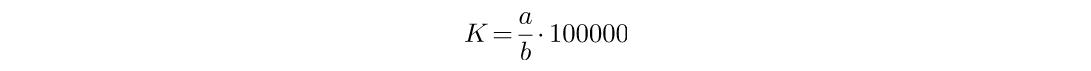 11Смертность от новообразований,  в том числе от злокачественных (на 100 тыс. населения)Смертность от новообразований,  в том числе от злокачественных (на 100 тыс. населения)Смертность от новообразований,  в том числе от злокачественных (на 100 тыс. населения)Смертность от новообразований,  в том числе от злокачественных (на 100 тыс. населения)Смертность от новообразований,  в том числе от злокачественных (на 100 тыс. населения)а - число умерших от новообразований,  в том числе от злокачественных, ЧЕЛа - число умерших от новообразований,  в том числе от злокачественных, ЧЕЛа - число умерших от новообразований,  в том числе от злокачественных, ЧЕЛа - число умерших от новообразований,  в том числе от злокачественных, ЧЕЛФорма федерального статистического наблюдения № 30 Форма федерального статистического наблюдения № 30 Форма федерального статистического наблюдения № 30 МИНИСТЕРСТВО ЗДРАВООХРАНЕНИЯ ЧЕЧЕНСКОЙ РЕСПУБЛИКИМИНИСТЕРСТВО ЗДРАВООХРАНЕНИЯ ЧЕЧЕНСКОЙ РЕСПУБЛИКИМИНИСТЕРСТВО ЗДРАВООХРАНЕНИЯ ЧЕЧЕНСКОЙ РЕСПУБЛИКИМИНИСТЕРСТВО ЗДРАВООХРАНЕНИЯ ЧЕЧЕНСКОЙ РЕСПУБЛИКИМИНИСТЕРСТВО ЗДРАВООХРАНЕНИЯ ЧЕЧЕНСКОЙ РЕСПУБЛИКИМИНИСТЕРСТВО ЗДРАВООХРАНЕНИЯ ЧЕЧЕНСКОЙ РЕСПУБЛИКИМИНИСТЕРСТВО ЗДРАВООХРАНЕНИЯ ЧЕЧЕНСКОЙ РЕСПУБЛИКИМуниципальные образования субъектов РФМуниципальные образования субъектов РФМуниципальные образования субъектов РФМуниципальные образования субъектов РФМуниципальные образования субъектов РФЕжемесячноЕжемесячноЕжемесячноЕжемесячноЕжемесячноЕжемесячноОтношение числа умерших от от новообразований,  в том числе от злокачественных, к среднегодовой численности населения по текущей оценкеОтношение числа умерших от от новообразований,  в том числе от злокачественных, к среднегодовой численности населения по текущей оценкеОтношение числа умерших от от новообразований,  в том числе от злокачественных, к среднегодовой численности населения по текущей оценкеОтношение числа умерших от от новообразований,  в том числе от злокачественных, к среднегодовой численности населения по текущей оценкеОтношение числа умерших от от новообразований,  в том числе от злокачественных, к среднегодовой численности населения по текущей оценкеОтношение числа умерших от от новообразований,  в том числе от злокачественных, к среднегодовой численности населения по текущей оценкеОтношение числа умерших от от новообразований,  в том числе от злокачественных, к среднегодовой численности населения по текущей оценкеОтношение числа умерших от от новообразований,  в том числе от злокачественных, к среднегодовой численности населения по текущей оценке11Смертность от новообразований,  в том числе от злокачественных (на 100 тыс. населения)Смертность от новообразований,  в том числе от злокачественных (на 100 тыс. населения)Смертность от новообразований,  в том числе от злокачественных (на 100 тыс. населения)Смертность от новообразований,  в том числе от злокачественных (на 100 тыс. населения)Смертность от новообразований,  в том числе от злокачественных (на 100 тыс. населения)b - среднегодовая численность населения по текущей оценке, ЧЕЛb - среднегодовая численность населения по текущей оценке, ЧЕЛb - среднегодовая численность населения по текущей оценке, ЧЕЛb - среднегодовая численность населения по текущей оценке, ЧЕЛФорма федерального статистического наблюдения № 30 Форма федерального статистического наблюдения № 30 Форма федерального статистического наблюдения № 30 МИНИСТЕРСТВО ЗДРАВООХРАНЕНИЯ ЧЕЧЕНСКОЙ РЕСПУБЛИКИМИНИСТЕРСТВО ЗДРАВООХРАНЕНИЯ ЧЕЧЕНСКОЙ РЕСПУБЛИКИМИНИСТЕРСТВО ЗДРАВООХРАНЕНИЯ ЧЕЧЕНСКОЙ РЕСПУБЛИКИМИНИСТЕРСТВО ЗДРАВООХРАНЕНИЯ ЧЕЧЕНСКОЙ РЕСПУБЛИКИМИНИСТЕРСТВО ЗДРАВООХРАНЕНИЯ ЧЕЧЕНСКОЙ РЕСПУБЛИКИМИНИСТЕРСТВО ЗДРАВООХРАНЕНИЯ ЧЕЧЕНСКОЙ РЕСПУБЛИКИМИНИСТЕРСТВО ЗДРАВООХРАНЕНИЯ ЧЕЧЕНСКОЙ РЕСПУБЛИКИМуниципальные образования субъектов РФМуниципальные образования субъектов РФМуниципальные образования субъектов РФМуниципальные образования субъектов РФМуниципальные образования субъектов РФЕжемесячноЕжемесячноЕжемесячноЕжемесячноЕжемесячноЕжемесячноОтношение числа умерших от от новообразований,  в том числе от злокачественных, к среднегодовой численности населения по текущей оценкеОтношение числа умерших от от новообразований,  в том числе от злокачественных, к среднегодовой численности населения по текущей оценкеОтношение числа умерших от от новообразований,  в том числе от злокачественных, к среднегодовой численности населения по текущей оценкеОтношение числа умерших от от новообразований,  в том числе от злокачественных, к среднегодовой численности населения по текущей оценкеОтношение числа умерших от от новообразований,  в том числе от злокачественных, к среднегодовой численности населения по текущей оценкеОтношение числа умерших от от новообразований,  в том числе от злокачественных, к среднегодовой численности населения по текущей оценкеОтношение числа умерших от от новообразований,  в том числе от злокачественных, к среднегодовой численности населения по текущей оценкеОтношение числа умерших от от новообразований,  в том числе от злокачественных, к среднегодовой численности населения по текущей оценке59595959595959595959595959595959595959595959595959595959595959595959595959595959№ п/п№ п/пМетодика расчетаМетодика расчетаМетодика расчетаМетодика расчетаМетодика расчетаБазовые показателиБазовые показателиБазовые показателиБазовые показателиИсточник данныхИсточник данныхИсточник данныхОтветственный за сбор данныхОтветственный за сбор данныхОтветственный за сбор данныхОтветственный за сбор данныхОтветственный за сбор данныхОтветственный за сбор данныхОтветственный за сбор данныхУровень агрегирования информацииУровень агрегирования информацииУровень агрегирования информацииУровень агрегирования информацииУровень агрегирования информацииВременные характеристикиВременные характеристикиВременные характеристикиВременные характеристикиВременные характеристикиВременные характеристикиДополнительная информацияДополнительная информацияДополнительная информацияДополнительная информацияДополнительная информацияДополнительная информацияДополнительная информацияДополнительная информация1122222333344455555556666677777788888888Одногодичная летальность больных со злокачественными новообразованиями (умерли в течение первого года с момента установления диагноза из числа больных, впервые взятых на учет в предыдущем году), % ПРОЦОдногодичная летальность больных со злокачественными новообразованиями (умерли в течение первого года с момента установления диагноза из числа больных, впервые взятых на учет в предыдущем году), % ПРОЦОдногодичная летальность больных со злокачественными новообразованиями (умерли в течение первого года с момента установления диагноза из числа больных, впервые взятых на учет в предыдущем году), % ПРОЦОдногодичная летальность больных со злокачественными новообразованиями (умерли в течение первого года с момента установления диагноза из числа больных, впервые взятых на учет в предыдущем году), % ПРОЦОдногодичная летальность больных со злокачественными новообразованиями (умерли в течение первого года с момента установления диагноза из числа больных, впервые взятых на учет в предыдущем году), % ПРОЦОдногодичная летальность больных со злокачественными новообразованиями (умерли в течение первого года с момента установления диагноза из числа больных, впервые взятых на учет в предыдущем году), % ПРОЦОдногодичная летальность больных со злокачественными новообразованиями (умерли в течение первого года с момента установления диагноза из числа больных, впервые взятых на учет в предыдущем году), % ПРОЦОдногодичная летальность больных со злокачественными новообразованиями (умерли в течение первого года с момента установления диагноза из числа больных, впервые взятых на учет в предыдущем году), % ПРОЦОдногодичная летальность больных со злокачественными новообразованиями (умерли в течение первого года с момента установления диагноза из числа больных, впервые взятых на учет в предыдущем году), % ПРОЦОдногодичная летальность больных со злокачественными новообразованиями (умерли в течение первого года с момента установления диагноза из числа больных, впервые взятых на учет в предыдущем году), % ПРОЦОдногодичная летальность больных со злокачественными новообразованиями (умерли в течение первого года с момента установления диагноза из числа больных, впервые взятых на учет в предыдущем году), % ПРОЦОдногодичная летальность больных со злокачественными новообразованиями (умерли в течение первого года с момента установления диагноза из числа больных, впервые взятых на учет в предыдущем году), % ПРОЦОдногодичная летальность больных со злокачественными новообразованиями (умерли в течение первого года с момента установления диагноза из числа больных, впервые взятых на учет в предыдущем году), % ПРОЦОдногодичная летальность больных со злокачественными новообразованиями (умерли в течение первого года с момента установления диагноза из числа больных, впервые взятых на учет в предыдущем году), % ПРОЦОдногодичная летальность больных со злокачественными новообразованиями (умерли в течение первого года с момента установления диагноза из числа больных, впервые взятых на учет в предыдущем году), % ПРОЦОдногодичная летальность больных со злокачественными новообразованиями (умерли в течение первого года с момента установления диагноза из числа больных, впервые взятых на учет в предыдущем году), % ПРОЦОдногодичная летальность больных со злокачественными новообразованиями (умерли в течение первого года с момента установления диагноза из числа больных, впервые взятых на учет в предыдущем году), % ПРОЦОдногодичная летальность больных со злокачественными новообразованиями (умерли в течение первого года с момента установления диагноза из числа больных, впервые взятых на учет в предыдущем году), % ПРОЦОдногодичная летальность больных со злокачественными новообразованиями (умерли в течение первого года с момента установления диагноза из числа больных, впервые взятых на учет в предыдущем году), % ПРОЦОдногодичная летальность больных со злокачественными новообразованиями (умерли в течение первого года с момента установления диагноза из числа больных, впервые взятых на учет в предыдущем году), % ПРОЦОдногодичная летальность больных со злокачественными новообразованиями (умерли в течение первого года с момента установления диагноза из числа больных, впервые взятых на учет в предыдущем году), % ПРОЦОдногодичная летальность больных со злокачественными новообразованиями (умерли в течение первого года с момента установления диагноза из числа больных, впервые взятых на учет в предыдущем году), % ПРОЦОдногодичная летальность больных со злокачественными новообразованиями (умерли в течение первого года с момента установления диагноза из числа больных, впервые взятых на учет в предыдущем году), % ПРОЦОдногодичная летальность больных со злокачественными новообразованиями (умерли в течение первого года с момента установления диагноза из числа больных, впервые взятых на учет в предыдущем году), % ПРОЦОдногодичная летальность больных со злокачественными новообразованиями (умерли в течение первого года с момента установления диагноза из числа больных, впервые взятых на учет в предыдущем году), % ПРОЦОдногодичная летальность больных со злокачественными новообразованиями (умерли в течение первого года с момента установления диагноза из числа больных, впервые взятых на учет в предыдущем году), % ПРОЦОдногодичная летальность больных со злокачественными новообразованиями (умерли в течение первого года с момента установления диагноза из числа больных, впервые взятых на учет в предыдущем году), % ПРОЦОдногодичная летальность больных со злокачественными новообразованиями (умерли в течение первого года с момента установления диагноза из числа больных, впервые взятых на учет в предыдущем году), % ПРОЦОдногодичная летальность больных со злокачественными новообразованиями (умерли в течение первого года с момента установления диагноза из числа больных, впервые взятых на учет в предыдущем году), % ПРОЦОдногодичная летальность больных со злокачественными новообразованиями (умерли в течение первого года с момента установления диагноза из числа больных, впервые взятых на учет в предыдущем году), % ПРОЦОдногодичная летальность больных со злокачественными новообразованиями (умерли в течение первого года с момента установления диагноза из числа больных, впервые взятых на учет в предыдущем году), % ПРОЦОдногодичная летальность больных со злокачественными новообразованиями (умерли в течение первого года с момента установления диагноза из числа больных, впервые взятых на учет в предыдущем году), % ПРОЦОдногодичная летальность больных со злокачественными новообразованиями (умерли в течение первого года с момента установления диагноза из числа больных, впервые взятых на учет в предыдущем году), % ПРОЦОдногодичная летальность больных со злокачественными новообразованиями (умерли в течение первого года с момента установления диагноза из числа больных, впервые взятых на учет в предыдущем году), % ПРОЦОдногодичная летальность больных со злокачественными новообразованиями (умерли в течение первого года с момента установления диагноза из числа больных, впервые взятых на учет в предыдущем году), % ПРОЦОдногодичная летальность больных со злокачественными новообразованиями (умерли в течение первого года с момента установления диагноза из числа больных, впервые взятых на учет в предыдущем году), % ПРОЦОдногодичная летальность больных со злокачественными новообразованиями (умерли в течение первого года с момента установления диагноза из числа больных, впервые взятых на учет в предыдущем году), % ПРОЦОдногодичная летальность больных со злокачественными новообразованиями (умерли в течение первого года с момента установления диагноза из числа больных, впервые взятых на учет в предыдущем году), % ПРОЦОдногодичная летальность больных со злокачественными новообразованиями (умерли в течение первого года с момента установления диагноза из числа больных, впервые взятых на учет в предыдущем году), % ПРОЦОдногодичная летальность больных со злокачественными новообразованиями (умерли в течение первого года с момента установления диагноза из числа больных, впервые взятых на учет в предыдущем году), % ПРОЦ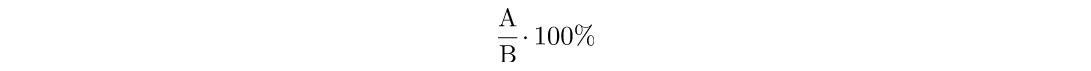 22Одногодичная летальность больных со злокачественными новообразованиями Одногодичная летальность больных со злокачественными новообразованиями Одногодичная летальность больных со злокачественными новообразованиями Одногодичная летальность больных со злокачественными новообразованиями Одногодичная летальность больных со злокачественными новообразованиями 1г-лет - Одногодичная летальность больных со злокачественными новообразованиями , ПРОЦ1г-лет - Одногодичная летальность больных со злокачественными новообразованиями , ПРОЦ1г-лет - Одногодичная летальность больных со злокачественными новообразованиями , ПРОЦ1г-лет - Одногодичная летальность больных со злокачественными новообразованиями , ПРОЦФорма государственного федерального статистического наблюдения № 7Форма государственного федерального статистического наблюдения № 7Форма государственного федерального статистического наблюдения № 7ГОСУДАРСТВЕННОЕ БЮДЖЕТНОЕ УЧРЕЖДЕНИЕ РОСТОВСКОЙ ОБЛАСТИ "МЕДИЦИНСКИЙ ИНФОРМАЦИОННО-АНАЛИТИЧЕСКИЙ ЦЕНТР"ГОСУДАРСТВЕННОЕ БЮДЖЕТНОЕ УЧРЕЖДЕНИЕ РОСТОВСКОЙ ОБЛАСТИ "МЕДИЦИНСКИЙ ИНФОРМАЦИОННО-АНАЛИТИЧЕСКИЙ ЦЕНТР"ГОСУДАРСТВЕННОЕ БЮДЖЕТНОЕ УЧРЕЖДЕНИЕ РОСТОВСКОЙ ОБЛАСТИ "МЕДИЦИНСКИЙ ИНФОРМАЦИОННО-АНАЛИТИЧЕСКИЙ ЦЕНТР"ГОСУДАРСТВЕННОЕ БЮДЖЕТНОЕ УЧРЕЖДЕНИЕ РОСТОВСКОЙ ОБЛАСТИ "МЕДИЦИНСКИЙ ИНФОРМАЦИОННО-АНАЛИТИЧЕСКИЙ ЦЕНТР"ГОСУДАРСТВЕННОЕ БЮДЖЕТНОЕ УЧРЕЖДЕНИЕ РОСТОВСКОЙ ОБЛАСТИ "МЕДИЦИНСКИЙ ИНФОРМАЦИОННО-АНАЛИТИЧЕСКИЙ ЦЕНТР"ГОСУДАРСТВЕННОЕ БЮДЖЕТНОЕ УЧРЕЖДЕНИЕ РОСТОВСКОЙ ОБЛАСТИ "МЕДИЦИНСКИЙ ИНФОРМАЦИОННО-АНАЛИТИЧЕСКИЙ ЦЕНТР"ГОСУДАРСТВЕННОЕ БЮДЖЕТНОЕ УЧРЕЖДЕНИЕ РОСТОВСКОЙ ОБЛАСТИ "МЕДИЦИНСКИЙ ИНФОРМАЦИОННО-АНАЛИТИЧЕСКИЙ ЦЕНТР"Муниципальные образования субъектов РФМуниципальные образования субъектов РФМуниципальные образования субъектов РФМуниципальные образования субъектов РФМуниципальные образования субъектов РФдо 10 числа месяца следующего за отчетнымЕжеквартальнодо 10 числа месяца следующего за отчетнымЕжеквартальнодо 10 числа месяца следующего за отчетнымЕжеквартальнодо 10 числа месяца следующего за отчетнымЕжеквартальнодо 10 числа месяца следующего за отчетнымЕжеквартальнодо 10 числа месяца следующего за отчетнымЕжеквартальноОтношение числа умерших в течение первого года с момента установления диагноза (А) к числу больных, впервые взятых на учёт в предыдущем году (В), %Отношение числа умерших в течение первого года с момента установления диагноза (А) к числу больных, впервые взятых на учёт в предыдущем году (В), %Отношение числа умерших в течение первого года с момента установления диагноза (А) к числу больных, впервые взятых на учёт в предыдущем году (В), %Отношение числа умерших в течение первого года с момента установления диагноза (А) к числу больных, впервые взятых на учёт в предыдущем году (В), %Отношение числа умерших в течение первого года с момента установления диагноза (А) к числу больных, впервые взятых на учёт в предыдущем году (В), %Отношение числа умерших в течение первого года с момента установления диагноза (А) к числу больных, впервые взятых на учёт в предыдущем году (В), %Отношение числа умерших в течение первого года с момента установления диагноза (А) к числу больных, впервые взятых на учёт в предыдущем году (В), %Отношение числа умерших в течение первого года с момента установления диагноза (А) к числу больных, впервые взятых на учёт в предыдущем году (В), %22Одногодичная летальность больных со злокачественными новообразованиями Одногодичная летальность больных со злокачественными новообразованиями Одногодичная летальность больных со злокачественными новообразованиями Одногодичная летальность больных со злокачественными новообразованиями Одногодичная летальность больных со злокачественными новообразованиями 1г-лет - Одногодичная летальность больных со злокачественными новообразованиями , ПРОЦ1г-лет - Одногодичная летальность больных со злокачественными новообразованиями , ПРОЦ1г-лет - Одногодичная летальность больных со злокачественными новообразованиями , ПРОЦ1г-лет - Одногодичная летальность больных со злокачественными новообразованиями , ПРОЦФорма государственного федерального статистического наблюдения № 7Форма государственного федерального статистического наблюдения № 7Форма государственного федерального статистического наблюдения № 7ГОСУДАРСТВЕННОЕ БЮДЖЕТНОЕ УЧРЕЖДЕНИЕ РОСТОВСКОЙ ОБЛАСТИ "МЕДИЦИНСКИЙ ИНФОРМАЦИОННО-АНАЛИТИЧЕСКИЙ ЦЕНТР"ГОСУДАРСТВЕННОЕ БЮДЖЕТНОЕ УЧРЕЖДЕНИЕ РОСТОВСКОЙ ОБЛАСТИ "МЕДИЦИНСКИЙ ИНФОРМАЦИОННО-АНАЛИТИЧЕСКИЙ ЦЕНТР"ГОСУДАРСТВЕННОЕ БЮДЖЕТНОЕ УЧРЕЖДЕНИЕ РОСТОВСКОЙ ОБЛАСТИ "МЕДИЦИНСКИЙ ИНФОРМАЦИОННО-АНАЛИТИЧЕСКИЙ ЦЕНТР"ГОСУДАРСТВЕННОЕ БЮДЖЕТНОЕ УЧРЕЖДЕНИЕ РОСТОВСКОЙ ОБЛАСТИ "МЕДИЦИНСКИЙ ИНФОРМАЦИОННО-АНАЛИТИЧЕСКИЙ ЦЕНТР"ГОСУДАРСТВЕННОЕ БЮДЖЕТНОЕ УЧРЕЖДЕНИЕ РОСТОВСКОЙ ОБЛАСТИ "МЕДИЦИНСКИЙ ИНФОРМАЦИОННО-АНАЛИТИЧЕСКИЙ ЦЕНТР"ГОСУДАРСТВЕННОЕ БЮДЖЕТНОЕ УЧРЕЖДЕНИЕ РОСТОВСКОЙ ОБЛАСТИ "МЕДИЦИНСКИЙ ИНФОРМАЦИОННО-АНАЛИТИЧЕСКИЙ ЦЕНТР"ГОСУДАРСТВЕННОЕ БЮДЖЕТНОЕ УЧРЕЖДЕНИЕ РОСТОВСКОЙ ОБЛАСТИ "МЕДИЦИНСКИЙ ИНФОРМАЦИОННО-АНАЛИТИЧЕСКИЙ ЦЕНТР"Муниципальные образования субъектов РФМуниципальные образования субъектов РФМуниципальные образования субъектов РФМуниципальные образования субъектов РФМуниципальные образования субъектов РФдо 10 числа месяца следующего за отчетнымЕжеквартальнодо 10 числа месяца следующего за отчетнымЕжеквартальнодо 10 числа месяца следующего за отчетнымЕжеквартальнодо 10 числа месяца следующего за отчетнымЕжеквартальнодо 10 числа месяца следующего за отчетнымЕжеквартальнодо 10 числа месяца следующего за отчетнымЕжеквартальноОтношение числа умерших в течение первого года с момента установления диагноза (А) к числу больных, впервые взятых на учёт в предыдущем году (В), %Отношение числа умерших в течение первого года с момента установления диагноза (А) к числу больных, впервые взятых на учёт в предыдущем году (В), %Отношение числа умерших в течение первого года с момента установления диагноза (А) к числу больных, впервые взятых на учёт в предыдущем году (В), %Отношение числа умерших в течение первого года с момента установления диагноза (А) к числу больных, впервые взятых на учёт в предыдущем году (В), %Отношение числа умерших в течение первого года с момента установления диагноза (А) к числу больных, впервые взятых на учёт в предыдущем году (В), %Отношение числа умерших в течение первого года с момента установления диагноза (А) к числу больных, впервые взятых на учёт в предыдущем году (В), %Отношение числа умерших в течение первого года с момента установления диагноза (А) к числу больных, впервые взятых на учёт в предыдущем году (В), %Отношение числа умерших в течение первого года с момента установления диагноза (А) к числу больных, впервые взятых на учёт в предыдущем году (В), %